YEARBOOK 2020FACULTY OF EDUCATION undergraduateContact the Registrar’s UnitAddress all correspondence to:The Registrar
University of Zululand
Private Bag X1001
KwaDlangezwa
3886Tel: (035) 902-6000
Internet: http://www.unizulu.ac.zaPLEASE MENTION YOUR STUDENT/REFERENCE NUMBER IN ALL CORRESPONDENCEThe General Academic Rules of the University, to which all students have to subject themselves and which apply to all the qualifications offered by the University, appear in a separate publication and are available on the web page at http://www.unizulu.ac.za/yearbooksPlease note:  Although the information in this Yearbook has been compiled with the utmost care and accuracy, the Council and the Senate of the University accept no responsibility whatsoever for errors that may occur.  Before students finally decide on the selection of modules, they must consult the class timetable.  If a clash occurs in the planned selection of a student, the relevant module combination is not permittedFACULTY OF EDUCATION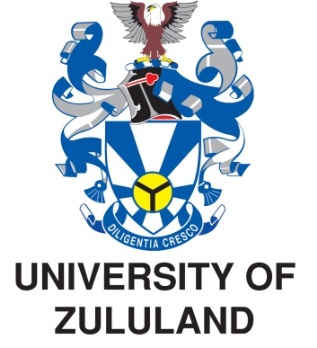 VISIONTo be a renowned centre of excellence for teacher education, relevant to local and global needs and characterised by dynamic partnerships and scholarship. MISSIONTo provide high quality education, training and support to students from diverse backgrounds, using best practices in a caring and stimulating environment, incorporating the culture of research, partnerships and community engagementVALUESThe interaction amongst the staff of the Faculty, as well as with stakeholders and partners, will reflect the following values: Excellence, Commitment, Honesty, Transparency, Integrity, Professionalism and Customer orientation.UNIVERSITY OF ZULULAND (UNIZULU): OFFICE BEARERSCHANCELLOR Deputy Chief Justice RMM, ZondoVICE-CHANCELLOR Prof X. MtoseDEPUTY VICE-CHANCELLOR: RESEARCH AND INNOVATION VacantDEPUTY VICE-CHANCELLOR: TEACHING AND LEARNING Prof M.G. MahlomaholoDEPUTY VICE-CHANCELLOR: INSTITUTIONAL SUPPORT Prof S. SeepeEXECUTIVE DIRECTOR: RICHARDS BAY CAMPUS Professor M. R. KgapholaEXECUTIVE DIRECTOR: INFRASTRUCTURE VacantEXECUTIVE DIRECTOR: HUMAN RESOURCESMr R.T. NgcoboEXECUTIVE DIRECTOR: FINANCEVacantEXECUTIVE DIRECTOR: INSTITUTIONAL PLANNINGMr N. CeleREGISTRAR VacantUNIZULU DEANS Faculty of Arts Prof. MA Masoga Faculty of Commerce, Administration and LawProf L GreylingFaculty of Education Prof MC MaphalalaFaculty of Science and AgricultureProf NW KuneneDean of StudentsMr T. HlashoFACULTY OF EDUCATION (FED) OFFICE BEARERS DEAN Prof MC Maphalala, B. Paed, B. Ed Hons, M. Ed, D.Ed. (UNIZULU), ABET Cert (UNISA), Service Learning Cert (UFS), Leadership in Higher Education Management (WITS Business School).DEPUTY DEANS Teaching and Learning - ActingDr MS Mabusela, B. Paed, B. Ed Hons (VISTA) MEd (RAU), PhD (UNIZULU), Certificate in Economics and public Finance (UNISA), University Leadership, (US)  Research and Innovation Prof DR Nzima, BA(UNIZULU), BAHons – Psych, B. Ed Hons (UNISA), MA –Clinical Psych, PhD- Comm. Psych (UNIZULU)DEAN’S OFFICE CONTACT DETAILSDEAN’S OFFICE : 	First Floor		New Education BuildingPOSTAL ADDRESS :	THE DEAN		Faculty of Education		University of Zululand		Private Bag X1001		KwaDlangezwa		3886DEAN’S SECRETARY : Miss AS MHLONGOPhone :		 035-902 6348Fax :		 086373242e-mail :		 MhlongoA@unizulu.ac.zaHEADS OF DEPARTMENTSArts and Language EducationKA Gazu, SSTD, B. Paed, BAHons, MA (Applied Linguistics), PhD (UNIZULU)Curriculum and Instructional StudiesDr. S. Govender, BA (UDW), BEd Hons, EMD, MEd (Cum Laude)(RAU), D. Ed (UNIZULU), HDE (UDW).Early childhood EducationDr. ECA Kok, B.Sc (UNPmB), B.Sc Hons (UNPmB), Masters in Higher Education Studies (UFS), PhD(UJ).Educational Foundation and ManagementDr SI Kapueja, JSTC, PGDip, (Natal) BPaed, BEd (UNIZULU), MEd (UFS), D.Ed. (UNIZULU).Educational Professional PracticeMr MM Mngomezulu, Salesmanship Dip (Damelin), Computer Tech Cert, BA, BEd Hons (UNIZULU), MEd (UFS), D. Ed (UNIZULU), M. ED (Miami)Educational Psychology and Special EducationProf MM Hlongwane, JSTC, BA, BA Hons Counselling (UNIZULU), MEd (Ed Psych) Natal, DPhil (UNIZULU), EDP (USB)Mathematics, Science and Technology EducationDr B Ndawonde, (BSc, BSc (Hons), PGCE, M.Ed., D.Ed. (UNIZULU), Certificate in Research Design and Methods (Wageningen University-Netherlands), PGDip (HE), (Rhodes University).Social Science EducationDr BT Gamede, SSTD, PGDip –Dev Studies, BPaed, BEd Hons (UNIZULU), Business Mngmt Cert, Business Studies Dip (MANCOSA), ABET Cert, Local Gov Dip, HRM Dip (UNISA), MBA (MANCOSA), DEd (UNIZULU).  ACADEMIC STAFF Bele, LLP Miss.	Arts and Languages EducationGazu, KA Dr	HoD: Arts and Languages EducationHlatshwayo, ZV Ms.	Arts and Languages EducationKhumalo, NP Ms	Arts and Languages EducationMagwaza, TF Mr	Arts and Languages EducationMngomezulu, TF Miss.	Arts and Languages Education Moyo, G Prof	Arts and Languages EducationMsweli, ZP Ms	Arts and Languages EducationMthembu-Ngema, WNZ Dr	Arts and Languages EducationNyathikazi, CP Dr	Arts and Languages EducationNzama, MV Dr	Arts and Languages Education Pillay, P Dr	Arts and Languages EducationGovender, SA Dr	HoD: Curriculum and Instructional StudiesKhumalo, PN Ms	Curriculum and Instructional StudiesMabusela, MSN Prof	Curriculum and Instructional StudiesMaluleke, N Dr	Curriculum and Instructional StudiesMhlongo, HR Dr	Curriculum and Instructional StudiesKok, ECA Dr	 HoD: Early Childhood EducationLuthuli, C Ms	Early Childhood EducationMbatha-Ngubane, TA Prof	Early Childhood EducationMsimango, WN Ms	... Early Childhood EducationMtshali, ZE Mrs	Early Childhood EducationXulu, SCB Dr	... Early Childhood EducationBender, CJG Prof.	  Educational Foundation and ManagementButhelezi, AB Dr.	  Educational Foundation and ManagementKapueja, IS Dr	HoD: Educational Foundation and Management Mthethwa, LC Mrs.	Educational Foundation and ManagementNgidi, TZ Dr	Educational Foundation and ManagementXulu, VS Dr	Educational Foundation and Management Luvuno, MD Ms	Education Professional Practice Unit Mkhasibe, RG Dr	Education Professional Practice Unit Mngomezulu, MM Mr	HoD: Education Professional Practice Unit Mzimela, AM Dr	Education Professional Practice Unit Ndaba, NH Mrs	Education Professional Practice Unit Govender, S Dr	Educational Psychology and Special EducationGumede, GV Mr	Educational Psychology and Special Education Hlongwane, MM Prof	 HoD: Educational Psychology and Special EducationKent, CD Dr	Educational Psychology and Special EducationMakhonza, L Dr	Educational Psychology and Special EducationMakhubu, SS Ms	Educational Psychology and Special EducationMngomezulu, TP Dr	 Educational Psychology and Special EducationNkoane, MM Prof.	 Educational Psychology and Special EducationNzima, DR Prof.	…………. Educational Psychology and Special Education Sibisi, LP Miss	Educational Psychology and Special Education Zwane, EXS Mr	Educational Psychology and Special EducationBayaga, A Prof.	  Mathematics, Science and Technology EducationChibisa, A Mr	 Mathematics, Science and Technology EducationChinaka, TW Dr	 Mathematics, Science and Technology Education Dlamini, TC Mrs.	  Mathematics, Science and Technology EducationGayadeen, RC Mr	 Mathematics, Science and Technology Education Gumbi, NM Miss	Mathematics, Science and Technology EducationKok, PJ Dr	Mathematics, Science and Technology EducationKrishnannair, A Dr	 Mathematics, Science and Technology EducationMosoloane, RA Dr	Mathematics, Science and Technology Education Mthembu, MI Mr.	  Mathematics, Science and Technology EducationNdawonde, BG Dr	HoD: Mathematics, Science and Technology EducationNgwenya, NH Mr	Mathematics, Science and Technology EducationSibaya, DC Prof.	  Mathematics, Science and Technology EducationTalasi, T Mr	Mathematics, Science and Technology Education Tshabalala, MG Mr	 Mathematics, Science and Technology EducationXulu, T Mr.	  Mathematics, Science and Technology EducationBrett, MR Mr	 Social Sciences EducationChalufu, NM Ms	Social Sciences EducationDube, MC Dr	 Social Sciences EducationEzesele, SL Mr	 Social Sciences EducationGamede, BT Dr	 HoD: Social Sciences EducationKhumatake, MR Mrs	Social Sciences EducationKutame, AP Prof	Social Sciences EducationMkhwanazi, KG Ms	Social Sciences EducationMncube, DW Dr	Social Sciences EducationMokoena, S Mr	Social Sciences EducationSUPPORT STAFF Chetty-Sherief, D Mrs	Curriculum and Instructional Studies Feketshane, S Mr.	Deans Office: Resource CentreGumede, S Miss	Education Professional Practice Unit Khanyile, V 	Educational Psychology and Special EducationMaistry-Reddy, J Mrs	Arts and Languages EducationManyoni, MP Mr	 Education Professional Practice Unit Mdletshe, T Ms	Deans Office: Resource CentreMhlongo, AS Miss	Dean’s Office: Faculty Secretary Mkhonza, ZH Mrs	Mathematics Science and Technology Education Mthembu, TK Mr	Dean’s Office: Faculty AdministrationMtotywa, P Mrs.	  Dean’s Office: Faculty OfficeNyawo, N Miss.	Dean’s Office: Faculty Office  Viljoen, HL Mr	Education Professional Practice Unit Zuma, N Mr	Educational Foundation and Management  ACRONYMSFED = Faculty of EducationEDED = Doctoral qualification codesEMED = Masters qualification codesC = Core: Major modulesA = Ancillary: Supporting modules, not in the curriculumE = selective modules, flexible to chooseS = Substitutes: if you do not see one check anotherP = Prerequisite, not proceed to next level if lower is missingFT = Full timePT = Part timeNQFL = National Qualification Framework levelCr=Credit moduleNB:  For those who are viewing on website, colour coding, tables and shapes are for ease of reference where: --FACULTY OF EDUCATION STRUCTUREFACULTY OF EDUCATIONTABLE OF CONTENTSContact the Registrar’s Unit	iVISION	iiMISSION	iiVALUES	iiUNIVERSITY OF ZULULAND (UNIZULU): OFFICE BEARERS	iiiUNIZULU DEANS	ivFACULTY OF EDUCATION (FED) OFFICE BEARERS	vDEAN’S OFFICE CONTACT DETAILS	vHEADS OF DEPARTMENTS	viACADEMIC STAFF	viiFACULTY OF EDUCATION STRUCTURE	xiTABLE OF CONTENTS	xiiFED.1. RULES	1FED 1.1. FACULTY RULES AUTHORITY OF THE GENERAL RULES	1FED 1.2. FACULTY-SPECIFIC RULES	1FED.2. WARNING AGAINST PLAGIARISM	4FED.3. LANGUAGE MEDIUM	4FED.4. ADMISSION REQUIREMENTS FOR UNDERGRADUATE PROGRAMMES	4FED 4.1. GENERAL ADMISSION REQUIREMENTS	4FED 4.2. THE ADMISSION POINTS SCORE (APS)  SCORE	5FED 4.3. SELECTION MODEL:	5FED 4.4.MINIMUM ADMISSION REQUIREMENTS TO B.ed DEGREES –  MAIN STREAMS	6FED.5. FACULTY DEPARTMENTS	7FED.6. FACULTY OF EDUCATION QUALIFICATIONS	8FED.6.1. PROGRAMMES OFFERED – HEQSf ALIGNED	8FED.6.2. PROGRAMMES PHASING OUT AS OF 2018	9FED.7. QUALIFICATIONS, PROGRAMMES AND CURRICULA	10FED.8. ACADEMIC STANDARDS FOLLOWED FOR OFFERED PROGRAMMES	10FED.9. BACHELOR OF EDUCATION NEW CURRICULUM	10FED.10. UNIZULU 101  MODULE IN THE FACULTY	11FED.11. RECOGNISED SCHOOL TEACHING SUBJECTS	13FED.12. 4 YEAR FT BACHELORS DEGREES: ACTIVE IN THE SYSTEM.	14FED.12.1. FOUNDATION PHASE TEACHING – E/3BFPT1	14FED.12.1.1. LIST OF MODULES WITH NQF LEVELS, CREDITS AND PRE    REQUISITES.	14FED.12.1.2. Foundation Phase Teaching  STRUCTURE: E/3BFPT1	17FED.12.1.3. Module content and outcomes for foundation phase teaching – E/3BFPT1	18FED.12.1.4. MODULE CONTENT & OUTCOMES FOR FOUNDATION PHASE TEACHING CONTINUES –   E/3BFPT1	25FED.12.1.5. fOUNDATION PHASE TEACHING PRACTICE MODULE CONTENT AND OUTCOME – E/3BFPT1	29FED.12.2. INTERMEDIATE PHASE TEACHING –E/3BDIP1	31FED.12.2.1. LIST OF MODULES WITH NQF LEVELS, CREDITS AND PRE REQUISITES.	31FED.12.2.2.  Intermediate Phase Teaching (Language and MSTE)  STRUCTURE:  E/3BDIP1	35FED.12.2.3. MODULE CONTENT AND OUTCOMES FOR INTERMEDIATE PHASE  TEACHING – E/3BDIP1	36FED.12.2.4. MODULE CONTENT AND OUTCOMES FOR INTERMEDIATE    PHASE TEACHING CONTINUES – E/3BDIP1	51FED.12.3. INTERMEDIATE PHASE TEACHING –  E/3BDIP2	55FED.12.3.1. LIST OF MODULES WITH NQF LEVELS, CREDITS AND PRE /CO  REQUISITES.	55FED.12.3.1. Intermediate Phase Teaching (Language and Humanities) STRUCTURE. Code: E/3BDIP2	58FED.12.3.2. Module content and outcomes for Intermediate phase  teaching – E/3BDIP2	59FED.12.3.3. MODULE CONTENT AND OUTCOMES FOR INTERMEDIATE PHASE   TEACHING CONTINUES - E/3BDIP2	83FED.12.3.4. TEACHING PRACTICE MODULE CONTENT AND OUTCOME    (E/3BDIP1 AND E/3BDIP2)	86FED.12.4. SENIOR PHASE and FET TEACHING – 3BDSF1,3BDSF2 & 3BDSF3	89FED.12.4.1. LIST OF MODULES WITH NQF LEVELS, CREDITS AND PRE /CO  REQUISITES.	89FED.12.4.2. SUMMARY OF PROGRAMME STRUCTURE	89FED.12.4.3 CLARIFICATION ON SELECTION OF MODULES STRUCTURE 	89FED.12.4.4. SENIOR PHASE AND FET TEACHING FOR FIRST YEARS ONLY:  3BDSF1,  3BDSF2, 3BDSF3.	90FED.12.4.5. MODULE CONTENT AND OUTCOMES FOR SENIOR  PHASE AND FET TEACHING – 3BDSF1, 3BDSF2, 3BDSF3	93FED.12.4.6. MODULE CONTENT AND OUTCOMES FOR SP AND FET  TEACHING  CONTINUES– 3BDSF1, 3BDSF2, 3BDSF3	97FED.12.4.7. sp AND fet TEACHING PRACTICE MODULE CONTENT AND OUTCOME  3BDSF1, 3BDSF2,3BDSF3	97FED.12.4.8. SENIOR PHASE AND FET MODULES OFFERED IN OTHER FACULTIES	99FED.13. 4 YEAR FT BACHELORS DEGREES: PHASING OUT	100FED.13.1. BACHELOR OF EDUCATION FET PROGRAMMES	101FED.13.2. BACHELOR OF EDUCATION IP AND SP PROGRAMMES	155FED.13.3.  BACHELOR OF EDUCATION FP PROGRAMME	225FED.14. ABOUT POSTGRADUATE CERTIFICATE IN EDUCATION (PGCE)	239FED.15. POSTGRADUATE CERTIFICATE IN EDUCATION ACADEMIC STRUCTURE 	239 FED.15.1.  POSTGRADUATE CERTIFICATE IN EDUCATION  (EPGFT1 & EPGSF2)	241FED.15.2. POSTGRADUATE CERTIFICATE IN EDUCATION  (epgce1 AND epgce2)	288fed. 16. WEIGHTING OF MODULE TESTS AND ASSIGNMENTS	293RULESFED 1.1.        	FACULTY RULES AUTHORITY OF THE GENERAL RULESThe faculty rules valid for the different qualifications, programmes and curricula of this faculty and contained in this faculty calendar are subject to the General Rules of the University, as determined from time to time by the Council of the University on recommendation by the Senate.  The faculty rules should therefore be read in conjunction with the General Rules.FED 1.2.       	FACULTY-SPECIFIC RULESThe faculty rules valid for the different qualifications, programmes and curricula of this faculty and contained in this faculty handbook are subject to the General Rules of the University, as determined from time to time by the Council of the University on the recommendation by the Senate.  The faculty rules should therefore be read in conjunction with the General Rules.Below are the detailed Faculty Specific Rules: -General rules supersede Faculty rules. 		Therefore, the following applies:Faculty rules should be in line with those of the University.Where Faculty rules are in conflict with those of the University, General university rules will apply.AdmissionsAll applications for undergraduate programmes are done through the Central Applications Office (CAO), General rule G4. General Admission Criteria is also stipulated on pp77-79 of the General Calendar as Categories from Category 1 to Category 7.RegistrationsOnce registered, a student is bound to all rules and regulations applicable to students; General Rule G5 (3)Modules  Subjects are presented in modules; of which everyone is awarded a specific credit value.Each module must be passed individually. Each module has a code and a descriptive name, for example 3LEL111 (English First Additional Language 1A). The meaning of the digital codes of these names is explainable (first digit stands for the year, middle one number of papers and last one semester).Continuation of studies.On taking an appropriate Bachelor degree; students are not automatically admitted to the postgraduate programmes of the Faculty. Admission and registration for postgraduate programmes take place in accordance with the General Rules.Prospective postgraduate students are advised to consult the University’s Manual for Postgraduate Studies before applying for admission.International StudentsAn international student must have his or her qualifications verified by USAf for undergraduates and SAQA for postgraduates who have foreign undergraduate qualifications. For professional qualifications, students must register with the appropriate Professional Board. The Office for international students should be contacted for additional information.Examinations and Pass requirements Admission to examinations, the number of examination possibilities, pass requirements of modules and curricula, repetition of endorsed modules and the requirements that mini-dissertations, dissertations and theses must conform to are extensively discussed in the General Rules and/or Postgraduate Guide.Relation between notional hours, credits and examination 			papers The duration of an examination paper of 8 and 12-credit module is usually two hours and the duration of examination papers that count for 16, 24 or 32 credits is usually three hours.  Exclusion Rules (as shown on G20A (5); pg 86 of the General Calendar)A student, who have failed to obtain the minimum credits at the end of each semester, as detailed below, shall be excluded from the Faculty and University as per Rule G20A:In the case of a three-year degree programme:Three years, a minimum of 180 credits.Four years, a minimum of 300 credits.Five years, if a degree has not been obtained.In the case of a four-year degree programme:Three years, a minimum of 240 credits.Four years, a minimum of 384 credits.Five years, a minimum of 420 credits.Six years, if a degree has not been obtained.South African Council for Educators All student teachers are strongly advised to apply for SACE during their final year of registration which is the Professional Council for Educators, that aims to enhance the status of the teaching profession through appropriate Registration, management of Professional Development and inculcation of a Code of Ethics for all educators.Professional status (SACE) and School Experience Any student who has obtained a qualification in the Education field at any University in South Africa and has acquired experience during Teaching Practice may register as a Professional teacher with the South African Council of Educators (SACE). School Experience ModulesIt is very important that students submit their assessments before deadlines in order to speed up the process of mark capturing; should the student miss the submission dates this will lead to them having to register extra year and may have impact in their funding. Education Professional Practice Unit starts the process of capturing marks in mid-October of every year and all marks should be in the system when the cycle is open for month 11 with all other results. Students who are repeating year level 2, semester 2 modules are not allowed to go out on Teaching Practice.Pre/Co requisitesA pre/co- requisite rule is very important and should be applied for the purpose of smooth auto promotion. A pre-requisite is a module that a student should register before registering in the associated module in the next level. Pre-requisite modules give students the knowledge which is required in the next level. A co-requisite is a module that a student must register at the same time as another associated module.Module changes/ Modification of coursesCancellations and additions (Add & Drop cycle) of modules is done once per semester during the official modification period through the registration office. No changes are done once the system is closed. Applications during modification are issued by registration office and should be approved by the Lecturer concerned and Head of Department before being captured by officials in the registration office. Leave of absence for student teachersStudents who have been away due to sickness during lecturing periods and missed tests and deadlines for submission of assignments should report and provide supporting documents to the Lecturer involved and copies to the HoD or Programme Coordinator, Faculty Manager’s office and Student Services Division (SSD). Should leave of absence affect examination periods, those documents should be submitted directly to exams office for the purpose of applying for Aegrotat examinations. Education Bursary Schemes (FUNZA LUSHAKA)Funza Lushaka applications are done on line. Prospective and returning applicants should apply online. Visit http://www.funzalushaka.doe.gov.za/. Selection Committee has been put in place to execute selection matters. The Committee consist of the following members: -Faculty ManagerFaculty Officer for administrative support to the Faculty ManagerFinancial Aid Officer who manages claims for Funza Lushaka and interacts with NSFASDeputy Dean – Teaching and LearningProvincial Department of Education Representative or Official Two Academic Staff for academic advice  WARNING AGAINST PLAGIARISM		Assignments are individual tasks and not group activities (unless explicitly 		indicated as group activities). Students are therefore cautioned not to plagiarise 		other individual’s work without acknowledging the author or the source of that 		work. Should a student or a researcher use someone else’s work without 		proper acknowledgement, that will be regarded as plagiarism as it is unethical. 		Plagiarism Policy rule of the University will be applied to address such cases. 	LANGUAGE MEDIUM		The Language of Instruction in all undergraduates and postgraduate contact 		sessions is English. All study guides, tests and examination papers are made 		available to students in English.  Students, tests and examination papers are 		made available to students in English. Students may answer any written or oral 		or examination in English. 	ADMISSION REQUIREMENTS FOR UNDERGRADUATE PROGRAMMES	GENERAL ADMISSION REQUIREMENTSIn making its selections of applicants for admission to its Certificate and B Degree programmes, the Faculty of Education will be guided by the general rules of the university and that of the faculty regarding minimum entry requirements as explicated in the relevant yearbooks. However, the Faculty of Education reserves the right to consider applications based on the availability of space in programmes.  	CALCULATION OF THE ADMISSION POINTS SCORE (APS) 	SCORE This applies to both Grade 12 learners in 2008 and thereafter and Matric 	learners in 2007 and before. The University uses the M-Score (Matric score) rating system which awards points to 4 relevant matric subjects passed, according to the scale below. Please note that the minimum rating points depend on the programme. The University uses the (Academic Point Score) APS-Score rating system which awards points to 6 relevant National Senior Certificate (NSC) subjects. The results obtained in four prescribed (designated) and two NSC recognised subjects are used for the calculation of the APS Score. The results obtained in Life Orientation are excluded.A pass at level 4 (50-59%) in two languages, including the language of instruction at either the Home or First Additional Language level. A student who wishes to enrol for any module in Mathematics, must have obtained a mark of at least 60% (level 5) in the grade 12 Mathematics examination of the new NSC after 2008 or at least Mathematics HG-D or SG-C in the old SC prior to 2008.	SELECTION MODEL: 	DETERMINING THE APS (ACADEMIC PERFORMANCE SCALE) 	MINIMUM ADMISSION REQUIREMENTS TO BACHELOR 	DEGREES – 	MAIN STREAMS 	Applicants who have achieved the required points for entry into Bachelor 	degrees may be admitted into main stream of Bachelor Degree programmes. 	These applicants need a “Bachelors” matric pass with good APS points.Importantly: Please note the following: -All these requirements are compulsory. Preference is given to applicants who rank these programmes as choice number 1 or 2.USAf (HESA) letter is required for mature age students	FACULTY DEPARTMENTS	Breakdown of the different departments that are in the facultyFACULTY OF EDUCATION QUALIFICATIONSUniversity of Zululand is authorised to award a number of undergraduate degrees in the Faculty of Education. These qualifications are not necessarily presented in all subjects and also not necessarily full-time and/or part-time in all subjects. They are: 	BACHELOR OF EDUCATION PROGRAMMES OFFERED – HEQSf ALIGNED   PROGRAMMES THAT ARE PHASING OUT AS OF 2018QUALIFICATIONS, PROGRAMMES AND CURRICULADifferent qualifications can be obtained in one Faculty. A specific qualification may be obtained in one or more programmes. The term programme indicates a specific field of study, and in each programme one or more curricula are available. A prospective student must therefore first decide which qualification he/she wants to obtain. For example, after a student has decided he/she would like obtain a B. Ed degree, he has to select a programme, for instance Language and Social Sciences or Language and MSTE etc.  If the student decides on the Language and Social Sciences, he/she must then study the different curricula offered in this programme and finally decide on a curriculum. Information and the rules for the different qualifications, programmes and curricula are explained in this yearbook.University of Zululand is authorised to award the following degrees in undergraduate studies in the Faculty of Education as shown in Tables below.	ACADEMIC STANDARDS FOLLOWED FOR OFFERED PROGRAMMESEach programme structure, method of delivery and presentation that are included in this Faculty yearbook programme are subject to the policy laid down by the Institutional Committee for Academic Standards (ICAS) of the University of Zululand (UNIZULU) and consistent with the requirements of the Council on Higher Education (CHE), the Higher Education Qualifications Framework (HEQSf), the Department of Higher Education and Training (DHET),  the South African Qualifications Authority (SAQA) and the Minimum Requirements for Teacher Education Qualifications (MRTEQ).BACHELOR OF EDUCATION NEW CURRICULUMNew B.Ed. programmes (Foundation Phase, Intermediate Phase and Senior Phase ad FET teaching) have been developed, approved and accredited by Council on Higher Education. The purpose of the new B.Ed. programmes is to develop professionally qualified teachers. These programmes are based on MRTEQ guidelines and are HEQSF aligned.  In these new B.Ed. programmes, students have option to specialise in the Foundation phase teaching or Intermediate phase teaching or Senior Phase and FET. The programme is sitting at NQF level 7. On completion of this current B. Ed degree which is HEQSf-aligned, graduates can exit the university system with this qualification or they can articulate to B.Ed. Honours which is at NQF level 8.  The Bachelor of Education degree is a four year, full-time, contact class programme. As explained in the paragraph above, this programme is offered under three different phases of specialization; which are: Foundation Phase teaching, Intermediate Phase Teaching and lastly is Senior Phase and Further Education and Training Phase. These specialisation are categorised as follows: -	Foundation phase (Grade R – 3)Intermediate Phase (Grade 4 – 6)Senior & FET Phase (Grade 7 - 12)	UNIZULU 101 IN THE FACULTY OF EDUCATION PROGRAMMEUniversity of Zululand has introduced the first core module which is called UNIZULU 101.The Programme is administered in the Centre for Sustainable & Integrated Rural Development (CSIRD).  The CSIRD operates within the framework of 2 formally articulated mandates, mainly:Agreement with the KZN Department of Agriculture and Rural DevelopmentWider mandate as per the UNIZULU 2016-2021 Strategic PlanPurpose of the Module The purpose of UNIZULU 101 has been briefly explained as follows: -Unlocking the potential of students to meaningfully access the university curriculum in a way that transcends the constraints of knowledge boundaries.Generating new forms of thinking and doing that engenders compassion and    innovation in responding to societal challenges.Pedagogical Architecture of the Module. CSIRD has presented that: -UNIZULU 101 is designed to introduce and expose students and academic staff to a specifically humanising pedagogy.It has been explained that the focus of the module is in delivering the course in a manner that:Recognises the diversity of knowledge and experience that students bring with them as they enter the university.Focuses on the new knowledge, lived experiences and action.Is rooted in the processes of dialogue and progressive meaning making through critical thinking.Raises the bar of self-discipline and accountability.Seeks to build bridges between the knowledge gained within academic experiences and the contemporary challenges and choices that face young African people.UNIZULU 101 Credits and AssessmentIt is provisionally proposed that UNIZULU 101 be a credit bearing at NQF level 5. Students will achieve marks through participation in module activities (40%) as well as through formative assignments (60%) given in each theme. Should the students need more clarity regarding the module, please do not hesitate to contact the CSIRD office. The module is an add on module in one programme attached to the Departments of Mathematics, Science and Technology Education (MSTE) in the Faculty of Education, see it included in the academic structure of B. Ed Intermediate Phase (MSTE) –3BDIP1RECOGNISED SCHOOL TEACHING SUBJECTS		Applicants are advised to take note of recognised school 				teaching subjects. A National Senior Certificate (NSC) certified by Umalusi has 3 forms of subject groups that meets the minimum requirements for admission to universities. They are categorised as follows: -Compulsory subjects (These are also designated subjects excluding Life Orientation)Two official languagesMathematics and Mathematical LiteracyLife OrientationDesignated Subjects  (Applicant must have obtained a “4” (50-59%) in at least four of these subjects)AccountingAgricultural SciencesBusiness StudiesConsumer StudiesDramatic ArtsEngineering Graphics & DesignPhysical SciencesGeographyInformation TechnologyLanguagesLife SciencesMathematical LiteracyMathematicsMusicHistoryVisual ArtsReligion StudiesRecognised subjects(only maximum of two can be counted on these subjects)Agricultural Management PracticesDance StudiesDesignMechanical TechnologyElectrical TechnologyTourismAgricultural TechnologyLanguagesCivil TechnologyComputer Applications TechnologyHospitality Studies4 YEAR FT BACHELORS DEGREES: ACTIVE IN THE SYSTEM. BACHELOR OF EDUCATION: FOUNDATION PHASE TEACHING –	E/3BFPT1LIST OF MODULES WITH NQF LEVELS, CREDITS AND PRE 			REQUISITES.Qualification Name: Bachelor of Education: Foundation Phase Teaching. Qualification Code: E/3BFPT1Students registered for EETP300 should not register for any year 1st, 2nd or 4th year modules in the 2nd semesterModule content and outcomes for foundation phase teaching – E/3BFPT1MODULE CONTENT & OUTCOMES FOR FOUNDATION PHASE TEACHING – 		E/3BFPT1TEACHING PRACTICE MODULE CONTENT AND OUTCOME – E/3BFPT1BACHELOR OF EDUCATION: INTERMEDIATE PHASE TEACHING –E/3BDIP1 	   LIST OF MODULES WITH NQF LEVELS, CREDITS AND PRE REQUISITES.Qualification Name: Bachelor of Education: Intermediate Phase Teaching (Language and MSTE). Qualification Code: 	E/3BDIP1Students registered for EPTE300 should not register for any year 1st, 2nd or 4th year modules in the 2nd semesterMODULE CONTENT AND OUTCOMES FOR INTERMEDIATE PHASE 	TEACHING – E/3BDIP1MODULE CONTENT AND OUTCOMES FOR INTERMEDIATE 			PHASE TEACHING – E/3BDIP1BACHELOR OF EDUCATION: INTERMEDIATE PHASE TEACHING – 	E/3BDIP2 LIST OF MODULES WITH NQF LEVELS, CREDITS AND PRE /co 	REQUISITES.Qualification Name: Bachelor of Education: Intermediate Phase Teaching (Language and Humanities). Qual. Code: E/3BDIP2Students registered for EPTE300 should not register for any year 1st, 2nd or 4th year modules in the 2nd semesterModule content and outcomes for Intermediate phase 	teaching – E/3BDIP2Module content and outcomes for Intermediate phase 		teaching - EBDIP2TEACHING PRACTIcE MODULE CONTENT AND OUTCOME 			(e/3bdip1 AND e/3bdip2)BACHELOR OF EDUCATION: SENIOR PHASE and FET TEACHING –	3BDSF1,3BDSF2 & 3BDSF3  LIST OF MODULES WITH NQF LEVELS, CREDITS AND PRE /CO 	REQUISITES.SUMMARY OF PROGRAMME STRUCTURE  The core compulsory modules are Education Studies, General Pedagogy and School Experience. The elective modules include school related subject content modules and modules which focus on the teaching of those specific subjects. All students in this programme must choose subjects (electives) leading to one of the following combinations in years 3 and 4.One SP subject and two FET subjects or Two SP subjects and one FET subject.  SELECTING MODULES IN THE STRUCTURE BELOWStudents are only allowed to choose three (3 Modules, subjects) 	that would lead to subject combination for SP at year level three.The subject selection must not be in the same group to consider 	the requirements of bullet 1 		IMPORTANT: - Education modules are compulsory so the 			students should register all core modules. Thereafter choose 		one specialisation from each group, meaning 1st semester and 		2nd semester module in one group in each groupQUALIFICATION NAME: BACHELOR OF EDUCATION: SENIOR PHASE AND FET TEACHING QUAL.CODE: 	3BDSF1, 3BDSF2, 3BDSF3.(THIS TABLE SHOWS THE STRUCTURE of only first time entry students, LEVELS TWO AND UP TO BE INCLUDED IN 2020 FOR 2021 going forward)SEMESTER MODULE CONTENT AND OUTCOMES FOR SENIOR 	PHASE AND FET TEACHING – 3BDSF1, 3BDSF2, 3BDSF3(Compulsory Modules.)YEAR MODULE CONTENT AND OUTCOMES FOR SP AND FET 	TEACHING – 3BDSF1, 3BDSF2, 3BDSF3TEACHING PRACTICE MODULE CONTENT AND OUTCOME 	3BDSF1, 3BDSF2,3BDSF3SENIOR PHASE AND FET MODULES OFFERED IN OTHER FACULTIES	NB: PLEASE REFER TO 2020 ARTS, FCAL, FSA HANDBOOKS FOR: -   	3BSF1, 3BDSF2, SBDSF3 OUTCOMES ON MODULES LISTED IN THIS TABLE 	ELOW: -4 YEAR FT BACHELORS DEGREES: PHASING OUTNB! The final year for teaching EBEDEF and EBDIS qualifications is 2022; EBDFTs is 2024.BACHELOR OF EDUCATION FET PROGRAMMES LIFE ORIENTATION AND LANGUAGE – EBDFT1MODULE LIST WITH NQF LEVELS, CREDITS AND PREREQUISITES Qualification Name: Bachelor of Education: FET (LIFE ORIENTAITON AND LANGUAGE). Qual. Code: EBDFT1Students registered for ETSE300 should not register for any year 1st, 2nd or 4th year modules in the 2nd semesterModule content and outcomes for Further EDucation and 	training – EBDFT1EBDFT1 MODULES OFFERED IN OTHER FACULTIES                                NB: PLEASE REFER to  2020 ARTS, FCAL, FSA HANDBOOKS FOR outcomes                                                      on modules listed in the table BELOW: -HISTORY AND LANGUAGE – EBDFT2MODULE LIST WITH NQF LEVELS, CREDITS AND PREREQUISITES Qualification Name: Bachelor of Education: FET History and Language. Qualification Code: EBDFT2 	Students registered for ETSE300 should not register for any year 1st, 2nd or 4th year modules in the 2nd semester	MODULE CONTENT AND OUTCOMES FOR EBDFT2– 				SEMESTER MODULESEBDFT2 MODULES OFFERED IN OTHER FACULTIES                                NB: PLEASE REFER to  2020 ARTS, FCAL, FSA HANDBOOKS FOR                                     outcomes on modules listed in this PAGE; see table BELOW: - GEOGRAPHY AND LANGUAGE – EBDFT3MODULE LIST WITH NQF LEVELS, CREDITS AND PREREQUISITES Qualification Name: Bachelor of Education: FET (Geography and Language). Qualification Code: 	EBDFT3Students registered for ETSE300 should not register for any year 1st, 2nd or 4th year modules in the 2nd semesterMODULE CONTENT AND OUTCOMES EBDFT3 – SEMESTER MODULESEBDFT3 MODULES OFFERED IN OTHER FACULTIES                                NB: PLEASE REFER to  2020 ARTS, FCAL, FSA HANDBOOKS FOR: -                                            outcomes on modules listed in this PAGE; see table BELOW: - ACCOUNTING/BUSINESS MANAGEMENT/ECONOMICS – 			EBDFT4MODULE LIST WITH NQF LEVELS, CREDITS AND PREREQUISITES  Qualification Name: Bachelor of Education: FET (Accounting/Business Management/Economics). Qualification Code: EBDFT4Students registered for ETSE300 should not register for any year 1st, 2nd or 4th year modules in the 2nd semesterMODULE CONTENT AND OUTCOMES EBDFT4 – SEMESTER MODULESEBDFT4 MODULES OFFERED IN OTHER FACULTIES                                  NB: PLEASE REFER to  2020 ARTS, FCAL, FSA HANDBOOKS FOR:                                        outcomes on modules listed in this PAGE; see table BELOW: - HISTORY AND GEOGRAPHY – EBDFT5MODULE LIST WITH NQF LEVELS, CREDITS AND PREREQUISITES	Qualification Name: Bachelor of Education: FET (History and Geography). Qualification Code: 	EBDFT5	Students registered for ETSE300 should not register for any year 1st, 2nd or 4th year modules in the 2nd semester	Module content and outcomes for EBDFT5 Module content and outcomes for EBDFT5 EBDFT5 MODULES OFFERED IN OTHER FACULTIES                                NB: PLEASE REFER to  2020 ARTS, FCAL, FSA HANDBOOKS FOR: -                                     outcomes on modules listed in this PAGE; see table BELOW: - COMPUTER SCIENCE AND MATHEMATICS – EBDFT6MODULE LIST WITH NQF LEVELS, CREDITS AND PREREQUISITESQualification Name: Bachelor of Education: FET (Computer Science and Mathematics). QUAL Code: 	EBDFT6Students registered for ETSE300 should not register for any year 1st, 2nd or 4th year modules in the 2nd semesterMODULE CONTENT AND OUTCOMES FOR EBDFT6	EBDFT6 MODULES OFFERED IN OTHER FACULTIES                                NB: PLEASE REFER to  2020 ARTS, FCAL, FSA HANDBOOKS FOR: -                                     outcomes on modules listed in this PAGE; see table BELOW: - PHYSICAL SCIENCE AND MATHEMATICS – EBDFT7MODULE LIST WITH NQF LEVELS, CREDITS AND PREREQUISITES Qualification Name: Bachelor of Education: FET (Physical Science and Mathematics). Qualification Code: EBDFT7Students registered for ETSE300 should not register for any year 1st, 2nd or 4th year modules in the 2nd semesterMODULE CONTENT AND OUTCOMES FOR EBDFT7EBDFT7 MODULES OFFERED IN OTHER FACULTIES                                NB: PLEASE REFER to  2020 ARTS, FCAL, FSA HANDBOOKS FOR: -                                     outcomes on modules listed in this PAGE; see table BELOW: - LIST OF EBDFT COMMON MODULES AND THEIR OUTCOMES – FETsMODULE CONTENTS AND OUTCOMES FOR EBDFT COMMON 	MODULESTEACHING PRACTICE MODULE CONTENT AND OUTCOMES FOR FET 	PROGRAMMES4 YEAR FT BACHELOR OF EDUCATION IP AND SP PROGRAMMES	EMS AND LANGUAGE EDUCATION - EBDIS1MODULE LIST WITH NQF LEVELS, CREDITS AND PRE/CO REQUISITES			Qualification Name: Bachelor of Education: IP and SP (Economic Management Sciences AND LANGUAGE).- EBDIS1Students registered for ETSE300 should not register for any year 1st, 2nd or 4th year modules in the 2nd semester   MODULE CONTENT AND OUTCOMES FOR EBDIS1EMS and Life Orientation - EBDIS2MODULE LIST WITH NQF LEVELS, CREDITS AND PRE/CO REQUISITESQualification Name: Bachelor of Education: Intermediate and Senior (EMS and Life Orientation). Qualification Code: EBDIS2Students registered for ETSE300 should not register for any year 1st, 2nd or 4th year modules in the 2nd semesterMODULE CONTENT AND OUTCOMES FOR EBDIS2MATHEMATICS, SCIENCE AND TECHNOLOGY EDUCATION - EBDIS3 MODULE LIST WITH nqf levels, credits AND pre/Co REQUISITES Qualification Name: Bachelor of Education: IP and SP (Maths Science and Technology) EBDIS 3	Students registered for ETSE300 should not register for any year 1st, 2nd or 4th year modules in the 2nd semesterModule content and outcomes for -EBDIS3Module content and outcomes for - EBDIS3LIFE ORIENTATION AND LANGUAGE EDUCATION - EBDIS4MODULE LIST WITH nqf levels, credits AND pre/Co REQUISITESQualification Name: Bachelor of Education: Intermediate and Senior – Life Orientation and Language EBDIS 4Students registered for ETSE300 should not register for any year 1st, 2nd or 4th year modules in the 2nd semesterModule content and outcomes for EBDIS4 Social Sciences and Language - EBDIS5MODULE LIST WITH nqf levels, credits AND pre/Co REQUISITES		Qualification Name: Bachelor of Education: Intermediate and Senior (Social Science and Language) EBDIS5  Students registered for ETSE300 should not register for any year 1st, 2nd or 4th year modules in the 2nd semesterModule content and outcomes for EBDIS5foundation phase programme pHASing OUT–EBEDEF MODULE LIST WITH nqf levels, credits AND pre/Co REQUISITES			Qualification Name: B. Ed Early Childhood Development and Foundation Phase. QUALIFICATION CODE: EBEDEFStudents registered for ETSE300 should not register for any year 1st, 2nd or 4th year modules in the 2nd semesterModule outcomes for EBEDEF Module content and outcomes for EBEDEF	EBDIS MODULES OFFERED IN OTHER FACULTIES	            	NB: PLEASE REFER TO  2020 ARTS, FCAL, FSA HANDBOOKS FOR: -                           OUTCOMES ON MODULES LISTED IN THIS PAGE; SEE TABLE BELOW: LIST OF 		EBEDEF AND EBDIS COMMON MODULES AND THEIR OUTCOMESPOSTGRADUATE CERTIFICATE IN EDUCATION (PGCE)Postgraduate Certificate in Education (PGCE) is summarised below for the convenience of prospective student teachers. However, students should not neglect consulting the PGCE handbook of the Faculty of Education for complete information. 	NATURE AND AIMS OF THE PGCE The PGCE serves as a professional ‘capping’ qualification for candidates who have completed an appropriate 360 or 480 credits Bachelor’s degree and would like to join the education profession. With this certificate an educator can teach from Grade 7 to Grade 12. 	DURATION OF STUDIES  	The minimum duration of the study is one (1) year and the maximum duration is two (2) years.	 METHOD OF DELIVERYThis qualification can be taken only full-time. Contact the Faculty of Education for more information.  	ADMISSION REQUIREMENTS A first university degree or relevant qualification of at least 360 credits with two recognised school subjects in that qualification. Students must also be able to take two (2) methodologies in order to obtain the PGCE qualification. The curriculum of the certificate must be structured as follows:Recognised school subject/learning area at level 3 + recognised school subject/learning area at level 2. Students must enrol for the methodologies of the subject in which he/she obtained the highest qualification. It is compulsory for PGCE students to do their WIL in a high school (Gr 8 -12)	Qualification Name: Post Graduate Certificate in 				Education.    	EPGFT1 (FET) and EPGFS2 (SP & FET)MODULE LIST WITH nqf levels AND credits - EPGFT1 & 				EPGSF2		Module content AND OUTCOMES FOR PGCE – SEMESTER 				MODULES - EPGFT1 & EPGSF2Module content and outcomes for PGCE – semester 				modules -  EPGFT1 & EPGSF2Module content and outcomes for PGCE – YEAR modules - 			EPGFT1 	& EPGSF2POSTGRADUATE CERTIFICATE IN EDUCATION (EPGCE1) & (EPGCE2)Qualification Name: Post Graduate Certificate in Education. EPGCE1 (FET) and EPGCE2 (IP & SP)MODULE LIST WITH nqf levels AND credits – EPGCE1 & EPGCE2IMPORTANT: -This programme has been phased out. There will be NO 1st year intake as of 2019. The final year for teaching the EPGCE1 & EPGCE2 programmes is 2018 (2 additional years for pipeline students). This programme is shown for the last time in the 2020 Handbook, catering only for students who are completing their outstanding modules. SEMESTER MODULES CONTENT AND OUTCOMES FOR EPGCE1 & 		EPGCE2Module content and outcomes for PGCE – semester 			modules - EPGCE1 & EPGCE2	WEIGHTING OF MODULE TESTS AND ASSIGNMENTS 	ARTS AND LANGUAGES EDUCATION (DALE)	EARLY CHILDHOOD DEVELOMENT EDUCATION (ECE) 	EARLY CHILDHOOD AND FOUONDATION PHASE (OLD PROGRAMME)EARLY CHILDHOOD AND FOUONDATION PHASE (NEW PROGRAMME)DEPARTMENT OF EDUCATIONAL PSYCHOLOGY AND SPECIAL EDUCATION (EPSP)SOCIAL SCIENCE EDUCATION (SSE)MATHEMATICS, SCIENCE AND TECHNOLGY EDUCATION (MSTE)MATHEMATICS, SCIENCE AND TECHNOLGY EDUCATION (MSTE) –OLD PROGRAMMEMATHEMATICS, SCIENCE AND TECHNOLGY EDUCATION (MSTE) –NEW PROGRAMME	WEIGHTINGS FOR TEACHING PRACTICE MODULES- EPPU%WEIGHTINGS FOR B ED FOUNDATION PHASE NEW PROGRAMME MODULES%WEIGHTINGS FOR B ED INTERMEDIATE PHASE NEW PROGRAMME MODULES%WEIGHTINGS FOR B ED SP & FET NEW PROGRAMME MODULES%WEIGHTINGS FOR ALL PHASES OF THE OLD B ED PROGRAMME MODULESPink =Foundation ProgrammesBlue =Intermediate ProgrammesGreen=Senior and FET ProgrammesYellow=PGCE ProgrammesRED TEXT =Emphasise programmes phasing out or to phase outBLUE	       shape=Emphasise NO Modules during the period.RED	      shape=Emphasise NO INTAKEAPSMarksAPS scoreMATRICMATRICNSC scaleNSC scaleHIGHER GRADE STANDARD GRADE 890-100%8780-89%7A670-79%6BA560-69%5CB450-59%4DC340-49%3ED230-39%2FE10-29%1GFBachelor of EducationB. Ed (4 yrs.)Bachelor of EducationB. Ed (4 yrs.)Bachelor of EducationB. Ed (4 yrs.)Bachelor of EducationB. Ed (4 yrs.)Bachelor of EducationB. Ed (4 yrs.)Bachelor of EducationB. Ed (4 yrs.)SpecialisationProgramme andCurriculum code Required NSC Subjects Plus Selection Criteria Required SC Subjects Plus Selection CriteriaAPSSelection Test Foundation PhaseFoundation PhaseFoundation PhaseFoundation PhaseFoundation PhaseFoundation PhaseB. Ed in Foundation Phase Teaching3BFPT1NSC endorsement with: -IsiZulu HL4 and Engl FAL4 Maths 3 or Maths Literacy 4Matric Exemption with: -                  IsiZulu 1st Lang HG-D or SG-C Engl HG-D or SG-C. Maths HG-E or SG-D 26No Intermediate PhaseIntermediate PhaseIntermediate PhaseIntermediate PhaseIntermediate PhaseIntermediate PhaseB. Ed Intermediate Phase Teaching: Language & MSTEEBDIP1NSC endorsement with: -IsiZulu 4 and English 4 Either Mathematics 4 Physical Science 3                                                          ORPhysical Science 4Mathematics 3                               Matric exemption with: -IsiZulu HG -D or SG-C Engl HG -D or SG- C Either Maths HG-D or SG-C                                            Physical Sci HG - E or SG - D                                    OR   Physical Sci HG-D  or SG-C and Maths HG -E  or SG -D 26NoB.Ed. Inter. Phase Teaching: Lang & HumanitiesEBDIP2NSC endorsement with: -IsiZulu 4 and Engl 4 plus Geog 4 and Hist 4                        Matric exemption with: -IsiZulu HG-D or SG-C Engl HG-D or SG-C Geography HG-D or SG-C                                                                                     History HG-D or SG-C 26NoSenior Phase & FETSenior Phase & FETSenior Phase & FETSenior Phase & FETSenior Phase & FETSenior Phase & FETB. Ed SP and FET Phase - MSTEEBDSFT1NSC endorsement with: -Engl 4  Either Mathematics 5  Physical Science 4                                                                                      ORPhysical Science 5 Mathematics 4Matric exemption with: -Engl HG-D or SG- CEither Maths HG- C or SG-BPhysical Science HG-D or SG-C                                                                              ORPhysical Sci HG-C or SG-BMathematics HG-D or SG-C 26NoB. Ed SP and FET Phase  -SSEEBDSFT2NSC endorsement with: -English 4; Geography 4History 4Matric exemption with: -English HG-D or SG-C; Geo HG- D or SG-C History HG-D or SG-C 26NoB. Ed SP and FET Phase -EMSEBDSFT3NSC endorsement with: -English 4; Accounting 4; Business Studies 4 andEconomics 4                                                                                Matric exemption with: -Engl HG-D or SG-C; Acc HG- D or SG-C; Bus Stud HG-D or SG-C Econ HG-D or SG-C 26NoNames of DepartmentsDepartmental AbbreviationsHead of DepartmentCorporate Secretaries and contact numbersArts and Language EducationDALEDr K Gazu Mrs Jerusha Maistry-ReddyReddyJ@unizulu.ac.zaPhone No.035902 6233Curriculum and Instructional StudiesCISDr SA GovenderMrs Deshnee Chetty-SheriefSheriefD@unizulu.ac.za Phone No. 0359026569Early childhood EducationECEDr ECA KokMrs Deshnee Chetty-SheriefSheriefD@unizulu.ac.zaPhone No. 035902 6569Educational Foundations and ManagementEFMDr IS KapuejaMr Nhlanhla ZumaZumaN@unizulu.ac.zaPhone No. 035902 6725Education Professional Practice UnitEPPUMr MM MngomezuluMs Samkelisiwe M GumedeGumedeSA@unizulu.ac.zaPhone No. 035902 6677Educational Psychology and Special EducationEPSPProf MM HlongwaneMrs Zamambo H. MkhonzaMkhonzaZ@unizulu.ac.zaPhone No. 035902 6714Mathematics, Science and Technology EducationMSTEDr BG NdawondeMrs Zamambo H. MkhonzaMkhonzaZ@unizulu.ac.zaPhone No. 035902 6714Social Science EducationSSEDr BT GamedeMr Nhanhla ZumaZumaN@unizulu.ac.zaPhone No. 035902 6725Qualification NameQual. CodeSpecialization inCampusFirst Cohort (PQM Summary)First Cohort (PQM Summary)Qualification NameQual. CodeSpecialization inCampusFirst year of RegistrationFirst year of GraduationBACHELOR OF EDUCATION: Foundation Phase Teaching (New Curriculum)BACHELOR OF EDUCATION: Foundation Phase Teaching (New Curriculum)BACHELOR OF EDUCATION: Foundation Phase Teaching (New Curriculum)BACHELOR OF EDUCATION: Foundation Phase Teaching (New Curriculum)BACHELOR OF EDUCATION: Foundation Phase Teaching (New Curriculum)BACHELOR OF EDUCATION: Foundation Phase Teaching (New Curriculum)B. Ed in Foundation Phase Teaching 3BFPT1Early ChildhoodMain20182022BACHELOR OF EDUCATION:  Intermediate Phase (New Curriculum)BACHELOR OF EDUCATION:  Intermediate Phase (New Curriculum)BACHELOR OF EDUCATION:  Intermediate Phase (New Curriculum)BACHELOR OF EDUCATION:  Intermediate Phase (New Curriculum)BACHELOR OF EDUCATION:  Intermediate Phase (New Curriculum)BACHELOR OF EDUCATION:  Intermediate Phase (New Curriculum)B. Ed in Intermediate Phase Teaching 3BDIP1Language and MSTEMain20182022B. Ed in intermediate Phase Teaching3BDIP2Language and HumanitiesMain20182022BACHELOR OF EDUCATION: SP AND FET Band (New Curriculum)BACHELOR OF EDUCATION: SP AND FET Band (New Curriculum)BACHELOR OF EDUCATION: SP AND FET Band (New Curriculum)BACHELOR OF EDUCATION: SP AND FET Band (New Curriculum)BACHELOR OF EDUCATION: SP AND FET Band (New Curriculum)BACHELOR OF EDUCATION: SP AND FET Band (New Curriculum)Bachelor of Education in SP and FET Teaching3BDSF1MSTE - Maths Science Technology EducationMain20202024Bachelor of Education in SP and FET Teaching3BDSF2SSE - Social Science EducationMain20202024Bachelor of Education in SP and FET Teaching3BDSF3EMS - Economics and Management SciencesMain20202024POST GRADUATE CERTIFICATE IN EDUCATION (New curriculum)POST GRADUATE CERTIFICATE IN EDUCATION (New curriculum)POST GRADUATE CERTIFICATE IN EDUCATION (New curriculum)POST GRADUATE CERTIFICATE IN EDUCATION (New curriculum)POST GRADUATE CERTIFICATE IN EDUCATION (New curriculum)POST GRADUATE CERTIFICATE IN EDUCATION (New curriculum)Post Graduate Certificate in Education3PGFT1Further Education and Training (FET)Main20182019Post Graduate Certificate in Education3PGSF2Senior Phase and FET (SP&FET)Main20182019DepartmentQual.CodeSpecialization inCampusTeach Out Plan SummaryTeach Out Plan SummaryDepartmentQual.CodeSpecialization inCampusLast intakeLast GraduationBACHELOR OF EDUCATION: FET Band (Old Curriculum- Phasing Out)BACHELOR OF EDUCATION: FET Band (Old Curriculum- Phasing Out)BACHELOR OF EDUCATION: FET Band (Old Curriculum- Phasing Out)BACHELOR OF EDUCATION: FET Band (Old Curriculum- Phasing Out)BACHELOR OF EDUCATION: FET Band (Old Curriculum- Phasing Out)BACHELOR OF EDUCATION: FET Band (Old Curriculum- Phasing Out)Bachelor of Education: Further Education and Training EBDFT1Life Orientation and Language EducationMain20192025Bachelor of Education: Further Education and Training EBDFT2History and LanguageMain20192025Bachelor of Education: Further Education and Training EBDFT3Geography and LanguageMain20192025Bachelor of Education: Further Education and Training EBDFT4Accounting, Business Economics and EconomicsMain20192025Bachelor of Education: Further Education and Training EBDFT5History and Geography       Main20192025Bachelor of Education: Further Education and Training EBDFT6Computer Science and MathematicsMain20192025Bachelor of Education: Further Education and Training EBDFT7Physical Science and MathematicsMain20192025BACHELOR OF EDUCATION: Intermediate Phase (Old Curriculum – Phasing out)BACHELOR OF EDUCATION: Intermediate Phase (Old Curriculum – Phasing out)BACHELOR OF EDUCATION: Intermediate Phase (Old Curriculum – Phasing out)BACHELOR OF EDUCATION: Intermediate Phase (Old Curriculum – Phasing out)BACHELOR OF EDUCATION: Intermediate Phase (Old Curriculum – Phasing out)BACHELOR OF EDUCATION: Intermediate Phase (Old Curriculum – Phasing out)Bachelor of Education: Intermediate and Senior PhaseEBDIS1EMS and Language EducationMain20172023Bachelor of Education: Intermediate and Senior PhaseEBDIS2EMS and Life Orientation Main20172023Bachelor of Education: Intermediate and Senior PhaseEBDIS3Mathematics, Science and Technology EducationMain20172023Bachelor of Education: Intermediate and Senior PhaseEBDIS4Life orientation and Language Education Main20172023Bachelor of Education: Intermediate and Senior PhaseEBDIS5Social Sciences and LanguageMain20172023BACHELOR OF EDUCATION: Foundation Phase (Old Curriculum – Phasing out)BACHELOR OF EDUCATION: Foundation Phase (Old Curriculum – Phasing out)BACHELOR OF EDUCATION: Foundation Phase (Old Curriculum – Phasing out)BACHELOR OF EDUCATION: Foundation Phase (Old Curriculum – Phasing out)BACHELOR OF EDUCATION: Foundation Phase (Old Curriculum – Phasing out)BACHELOR OF EDUCATION: Foundation Phase (Old Curriculum – Phasing out)Early Childhood DevelopmentEBEDEFEarly ChildhoodMain20172023POST GRADUATE CERTIFICATE IN EDUCATION: Old Curriculum - Phased out POST GRADUATE CERTIFICATE IN EDUCATION: Old Curriculum - Phased out POST GRADUATE CERTIFICATE IN EDUCATION: Old Curriculum - Phased out POST GRADUATE CERTIFICATE IN EDUCATION: Old Curriculum - Phased out POST GRADUATE CERTIFICATE IN EDUCATION: Old Curriculum - Phased out POST GRADUATE CERTIFICATE IN EDUCATION: Old Curriculum - Phased out Post Graduate Certificate in EducationEPGCE1Further Education and TrainingMain20172020Post Graduate Certificate in EducationEPGCE2Intermediate and Senior PhaseMain20172020BACHELOR OF EDUCATION PROGRAMMES – 4 YEARS FULL TIMEBACHELOR OF EDUCATION PROGRAMMES – 4 YEARS FULL TIMEBACHELOR OF EDUCATION PROGRAMMES – 4 YEARS FULL TIMEBACHELOR OF EDUCATION PROGRAMMES – 4 YEARS FULL TIMEBACHELOR OF EDUCATION PROGRAMMES – 4 YEARS FULL TIMEBACHELOR OF EDUCATION PROGRAMMES – 4 YEARS FULL TIMEQualification and SpecialisationMinisterial Codes2019 and beforeNew Codes 2019 and afterMode of deliveryCampusNQF levelB. Ed in Foundation Phase Teaching EBFPT13BFPT1Full timeMain 7B. Ed in Intermediate Phase Teaching EBDIP13BDIP1Full timeMain7B. Ed in intermediate Phase TeachingEBDIP23BDIP2Full timeMain7B. Ed in SP and FET Phase Teaching (MSTE)NONE3BDSF1Full timeMain7B. Ed in SP and FET Phase Teaching (SSE)NONE3BDSF2Full timeMain7B. Ed in SP and FET Phase Teaching (EMS)NONE3BDSF3Full timeMain7B. Ed in Foundation Phase Teaching : Early Childhood EducationB. Ed in Foundation Phase Teaching : Early Childhood EducationB. Ed in Foundation Phase Teaching : Early Childhood EducationB. Ed in Foundation Phase Teaching : Early Childhood EducationB. Ed in Foundation Phase Teaching : Early Childhood EducationB. Ed in Foundation Phase Teaching : Early Childhood EducationOld Codes2019 and beforeNew Codes2019 and afterDescriptive nameCreditsNQFLPre/ Co requisitesEEZU1113EZU111IsiZulu Home Language 1*105NONEEENG1123ENG112English FAL 1106NONEEELK1113ELK111Life Skills 1A*105NONEEELK1123ELK112Life Skills 1B*106NONEEEMA1113EMA111Basic Mathematics 1A*105NONEEEMA1123MA112Basic Mathematics 1B*106NONEEEDS1113EDS111Education Studies 1A: Child Development *126NONEEEPS1123EPS112Pedagogical Studies 1B: Classroom Management125NONEEECA1003ECA100Academic and Computer Literacy*165NONEEEZU2123EZU212IsiZulu Home Language 2106NONEEEGL2113ELG211Language Education (English FAL) 2A106EENG1123ENG112EEGL2123ELG212Language Education (isiZulu  HL) 2B*106EEZU1113EZU111EELK2113ELK211Life Skills 2A106NONEEELK2123ELK212Life Skills 2B106NONEEEMA2113EMA211Mathematics Education 2A*126NONEEEMA2123EMA212Mathematics Education 2B126EEMA1113EMA111EEPS2113EPS211Pedagogical Studies 2A: Curriculum Development126NONEEEDS2123EDS212Education Studies 2B: Child Development126NONEEECL2003ECL200Conversational Language Afrikaans165NONEEENG3113ENG311English FAL 3106EENG1123ENG112EEZU3123EZU312IsiZulu Home Language 3107EEZU1113EZU111EEGL3113ELG311Language Education (English FAL) 3A106EEGL2113EGL211EEGL3123ELG312Language Education (English FAL)  3B126EEGL2123EGL212EEDS3113EDS311Education Studies 3A: Child Development126EEDS1113EDS111EELK3123ELK312Life Skills Education 3B106NONEEEMA3003EMA300Mathematics Education 3247EEMA1123EMA112EEZU4003EZU400IsiZulu Home Language 4127EEZU2123EZU212EENG4003ENG400English FAL 4107EENG2113ENG211EELK4003ELK400Life Skills Education 4 (Service Learning)307NONEEEDS4003EDS400Education Studies: Educational Law and Systems127NONEEEDS4103EDS410Education Studies: Sociology and Philosophy127NONEEEDS4203EDS420Education Studies: History and Comparative Education127NONEEETP1003ETP100School Experience (FP)1*105NONEEETP2003ETP200School Experience 2 *106EETP1003ETP100EETP3003ETP300School Experience 3406EETP2003ETP200EEDS2123EDS212EELK2123ELK212EEMA2123EMA212EEZU2123EZU212EEGL2123EGL212EETP4003ETP400School Experience 4407EETP3003ETP300Year Level 1Year Level 1Year Level 1Year Level 1Year level 2Year level 2Year level 2Year level 2Year level 3Year level 3Year level 3Year level 3Year level 4Year level 4Year level 4Year level 4First semesterFirst semesterFirst semesterFirst semesterFirst semesterFirst semesterFirst semesterFirst semesterFirst semesterFirst semesterFirst semesterFirst semesterFirst semesterFirst semesterFirst semesterFirst semesterOld Codes2019 and beforeNew Codes2019 and afterCore/Ancillary/ElectiveCrOld Codes2019 and beforeNew Codes2019 and afterCore/Ancillary/ElectiveCrOld Codes2019 and beforeNew Codes2019 and afterCore/Ancillary/ElectiveCrOld Codes2019 and beforeNew Codes2019 and afterCore/Ancillary/ElectiveCrEEZU1113EZU111C10EENG2113ENG211C10EENG3113ENG311C10EELK1113ELK111C10EEGL2113EGL211C10EEGL3113EGL311C10EEMA1113EMA111C10EELK2113ELK211C10EEDS3113EDS311C12EEDS1113EDS111C12EEMA2113EMA211C12EEPS2113EPS211C12Total 1st semester42Total 1st semester54Total 1st semester32Total 1st semesterYear Level 1Year Level 1Year Level 1Year Level 1Year level 2Year level 2Year level 2Year level 2Year level 3Year level 3Year level 3Year level 3Year level 4Year level 4Year level 4Year level 4Second semesterSecond semesterSecond semesterSecond semesterSecond semesterSecond semesterSecond semesterSecond semesterSecond semesterSecond semesterSecond semesterSecond semesterSecond semesterSecond semesterSecond semesterSecond semesterEENG1123ENG112C10EEZU2123EZU212C10EEZU3123EZU312C10EELK1123ELK112C10EEGL2123EGL212C10EEGL3123EGL312C12EEMA1123MA112C10EELK2123ELK212C10EELK3123ELK312C10EEPS1123EPS112C12EEMA2123EMA212C12EEDS2123EDS212C12Total 2nd  semester42Total 2nd  semester54Total 2nd  semester32Total  2nd  semester                                                                         Year Modules                                                         Year Modules                                                                         Year Modules                                                                         Year Modules                                                         Year Modules                                                                         Year Modules                                                                         Year Modules                                                         Year Modules                                                                         Year Modules                                                                         Year Modules                                                         Year Modules                                                                         Year Modules                                                                         Year Modules                                                         Year Modules                                                                         Year Modules                                                                         Year Modules                                                         Year Modules                                                                         Year Modules                                                                         Year Modules                                                         Year Modules                                                                         Year Modules                                                                         Year Modules                                                         Year Modules                                                                         Year Modules                                                                         Year Modules                                                         Year Modules                                                                         Year Modules                                                                         Year Modules                                                         Year Modules                                                                         Year Modules                                                                         Year Modules                                                         Year Modules                                                                         Year Modules                                                                         Year Modules                                                         Year Modules                                                                         Year Modules                                                                         Year Modules                                                         Year Modules                                                                         Year Modules                                                                         Year Modules                                                         Year Modules                                                                         Year Modules                                                                         Year Modules                                                         Year Modules                                                                         Year Modules                                                                         Year Modules                                                         Year Modules                                                                         Year ModulesYear Level 1Year Level 1Year Level 1Year Level 1Year level 2Year level 2Year level 2Year level 2Year level 3Year level 3Year level 3Year level 3Year level 4Year level 4Year level 4Year level 4EECA1003ECA100C16EECL2003ECL200C16EEMA3003EMA300C24EEZU4003EZU400C12EETP1003ETP100C10EETP2003ETP200C10EETP3003ETP300C40EENG4003ENG400C10EELK4003ELK400C30EEDS4003EDS400C12EETP4003ETP400C40EEDS4103EDS410C12EEDS4203EDS420C12Total Year credit26Total Year credit26Total Year credit64Total  Year credit128Overall Total year level 1110Overall Total year level 2134Overall Total year level 3128Overall Total year level 4128Total credits for the curriculumTotal credits for the curriculumTotal credits for the curriculumTotal credits for the curriculumTotal credits for the curriculumTotal credits for the curriculumTotal credits for the curriculumTotal credits for the curriculumTotal credits for the curriculumTotal credits for the curriculumTotal credits for the curriculumTotal credits for the curriculumTotal credits for the curriculumTotal credits for the curriculumTotal credits for the curriculum500FOUNDATION PHASE TEACHING -SEMESTER COURSESFOUNDATION PHASE TEACHING -SEMESTER COURSESFOUNDATION PHASE TEACHING -SEMESTER COURSESFOUNDATION PHASE TEACHING -SEMESTER COURSESFOUNDATION PHASE TEACHING -SEMESTER COURSESFOUNDATION PHASE TEACHING -SEMESTER COURSESFOUNDATION PHASE TEACHING -SEMESTER COURSESModule code:-Semester1:EZU111/3ZU111Semester1:EZU111/3ZU111NQF level: 5Semester2: EENG111/3ENG111Semester2: EENG111/3ENG111NQF level: 6Title: ISIZULU (HL) 1 Title: ISIZULU (HL) 1 Title: ISIZULU (HL) 1 Title: ISIZULU (HL) 1 Title: English (FAL) 1 Title: English (FAL) 1 Title: English (FAL) 1 Content: IsiZulu word Class grammarIsiZulu linguistic skills (sentence analysis and construction of sentence types, phrases and clauses in creative writing)IsiZulu phonetics and phonology Note-taking and note-making in IsiZuluSpeaking and oral presentation in IsiZuluContent: IsiZulu word Class grammarIsiZulu linguistic skills (sentence analysis and construction of sentence types, phrases and clauses in creative writing)IsiZulu phonetics and phonology Note-taking and note-making in IsiZuluSpeaking and oral presentation in IsiZuluContent: IsiZulu word Class grammarIsiZulu linguistic skills (sentence analysis and construction of sentence types, phrases and clauses in creative writing)IsiZulu phonetics and phonology Note-taking and note-making in IsiZuluSpeaking and oral presentation in IsiZuluContent: IsiZulu word Class grammarIsiZulu linguistic skills (sentence analysis and construction of sentence types, phrases and clauses in creative writing)IsiZulu phonetics and phonology Note-taking and note-making in IsiZuluSpeaking and oral presentation in IsiZuluContent: Spoken EnglishWritten English. Dictionary usage.English morphemes.English language communication skills for academic language use.Content: Spoken EnglishWritten English. Dictionary usage.English morphemes.English language communication skills for academic language use.Content: Spoken EnglishWritten English. Dictionary usage.English morphemes.English language communication skills for academic language use.Module outcomes:By the end of the module, students should be equipped with: competence to apply word class grammar to written isiZulu.competence to apply word class grammar to spoken isiZulu.competence to apply isiZulu in various forms of communication in their future studies. -Module outcomes:By the end of the module, students should be equipped with: competence to apply word class grammar to written isiZulu.competence to apply word class grammar to spoken isiZulu.competence to apply isiZulu in various forms of communication in their future studies. -Module outcomes:By the end of the module, students should be equipped with: competence to apply word class grammar to written isiZulu.competence to apply word class grammar to spoken isiZulu.competence to apply isiZulu in various forms of communication in their future studies. -Module outcomes:By the end of the module, students should be equipped with: competence to apply word class grammar to written isiZulu.competence to apply word class grammar to spoken isiZulu.competence to apply isiZulu in various forms of communication in their future studies. -Module outcomes:By the end of the module, students should be equipped with: competence to communicate effectively and competently in English. Competence to use English language appropriately in a variety of contexts using both spoken and written forms.Module outcomes:By the end of the module, students should be equipped with: competence to communicate effectively and competently in English. Competence to use English language appropriately in a variety of contexts using both spoken and written forms.Module outcomes:By the end of the module, students should be equipped with: competence to communicate effectively and competently in English. Competence to use English language appropriately in a variety of contexts using both spoken and written forms.Method of delivery: Full TimeMethod of delivery: Full TimeMethod of delivery: Full TimeMethod of delivery: Full TimeMethod of delivery: Full TimeMethod of delivery: Full TimeMethod of delivery: Full TimeAssessment modes: This  module is assessed by means of assignments, tests and an examinationAssessment modes: This  module is assessed by means of assignments, tests and an examinationAssessment modes: This  module is assessed by means of assignments, tests and an examinationAssessment modes: This  module is assessed by means of assignments, tests and an examinationAssessment modes: This  module is assessed by means of assignments, tests and an examination Assessment modes: This  module is assessed by means of assignments, tests and an examination Assessment modes: This  module is assessed by means of assignments, tests and an examination Module code:-Semester1:EELK111/3ELK111Semester1:EELK111/3ELK111NQF level: 5Semester2: EELK112/ 3ELK112Semester2: EELK112/ 3ELK112NQF level: 6Title: Life Skills  1ATitle: Life Skills  1ATitle: Life Skills  1ATitle: Life Skills  1ATitle: Life Skills 1BTitle: Life Skills 1BTitle: Life Skills 1BContentTerminology related to Life Skills, moral development and human rights for the analysis and discussion of case studies. Curricula that supports a culture of human rights and democracy. The value of moral development as a theoretical framework for human rights and value formation in learners in Grades R-3A school health policySigns, symptoms and effects of child abuseProcedure for reporting child abuse and supporting child abuse victimsContentTerminology related to Life Skills, moral development and human rights for the analysis and discussion of case studies. Curricula that supports a culture of human rights and democracy. The value of moral development as a theoretical framework for human rights and value formation in learners in Grades R-3A school health policySigns, symptoms and effects of child abuseProcedure for reporting child abuse and supporting child abuse victimsContentTerminology related to Life Skills, moral development and human rights for the analysis and discussion of case studies. Curricula that supports a culture of human rights and democracy. The value of moral development as a theoretical framework for human rights and value formation in learners in Grades R-3A school health policySigns, symptoms and effects of child abuseProcedure for reporting child abuse and supporting child abuse victimsContentTerminology related to Life Skills, moral development and human rights for the analysis and discussion of case studies. Curricula that supports a culture of human rights and democracy. The value of moral development as a theoretical framework for human rights and value formation in learners in Grades R-3A school health policySigns, symptoms and effects of child abuseProcedure for reporting child abuse and supporting child abuse victimsContent: Key concepts in the nature and philosophy of science.Scientific literacy Classification of scientific knowledge. Science process skillsInquiry process Science concept development in children       Technological literacyTechnological problem solving and the application of the design processContent: Key concepts in the nature and philosophy of science.Scientific literacy Classification of scientific knowledge. Science process skillsInquiry process Science concept development in children       Technological literacyTechnological problem solving and the application of the design processContent: Key concepts in the nature and philosophy of science.Scientific literacy Classification of scientific knowledge. Science process skillsInquiry process Science concept development in children       Technological literacyTechnological problem solving and the application of the design processModule outcomesModule outcomesModule outcomesModule outcomesModule outcomes:Module outcomes:Module outcomes: By the end of the module, students should be equipped with:an understanding self and interpersonal relationships an understanding of the concept of human sexuality as an integral part of the total person which finds expression throughout the human life cycle. competencies related to eating and fitness for an active healthy lifestyle             an understanding of the environmental threats to the health and wellbeing of learners, families, schools and communities. By the end of the module, students should be equipped with:an understanding self and interpersonal relationships an understanding of the concept of human sexuality as an integral part of the total person which finds expression throughout the human life cycle. competencies related to eating and fitness for an active healthy lifestyle             an understanding of the environmental threats to the health and wellbeing of learners, families, schools and communities. By the end of the module, students should be equipped with:an understanding self and interpersonal relationships an understanding of the concept of human sexuality as an integral part of the total person which finds expression throughout the human life cycle. competencies related to eating and fitness for an active healthy lifestyle             an understanding of the environmental threats to the health and wellbeing of learners, families, schools and communities. By the end of the module, students should be equipped with:an understanding self and interpersonal relationships an understanding of the concept of human sexuality as an integral part of the total person which finds expression throughout the human life cycle. competencies related to eating and fitness for an active healthy lifestyle             an understanding of the environmental threats to the health and wellbeing of learners, families, schools and communities.By the end of the module, students should be equipped with:competence to explain scientific and technological literacycompetence to apply science process skills to a scientific investigationcompetence to apply the design process to a technological problem competence to explain how children learn scientific concepts-By the end of the module, students should be equipped with:competence to explain scientific and technological literacycompetence to apply science process skills to a scientific investigationcompetence to apply the design process to a technological problem competence to explain how children learn scientific concepts-By the end of the module, students should be equipped with:competence to explain scientific and technological literacycompetence to apply science process skills to a scientific investigationcompetence to apply the design process to a technological problem competence to explain how children learn scientific concepts-Method of delivery: Full TimeMethod of delivery: Full TimeMethod of delivery: Full TimeMethod of delivery: Full TimeMethod of delivery: Full TimeMethod of delivery: Full TimeMethod of delivery: Full TimeAssessment modes: This  module is assessed by means of assignments, tests and an examinationAssessment modes: This  module is assessed by means of assignments, tests and an examinationAssessment modes: This  module is assessed by means of assignments, tests and an examinationAssessment modes: This  module is assessed by means of assignments, tests and an examinationAssessment modes: This  modules is coursework/research which is  assessed by means of examinationAssessment modes: This  modules is coursework/research which is  assessed by means of examinationAssessment modes: This  modules is coursework/research which is  assessed by means of examinationModule code:-Semester1: EEMA111/3EMA111Semester1: EEMA111/3EMA111NQF level: 5Semester2: EEMA112/3EMA112Semester2: EEMA112/3EMA112NQF level: 6Title: Basic Mathematics 1A Title: Basic Mathematics 1A Title: Basic Mathematics 1A Title: Basic Mathematics 1A Title: Basic Mathematics 1BTitle: Basic Mathematics 1BTitle: Basic Mathematics 1BContent: Mathematical operations using whole number, fractions, decimals and percentages.Fractions, decimals and percentages.Problem solving involving exponents.Content: Mathematical operations using whole number, fractions, decimals and percentages.Fractions, decimals and percentages.Problem solving involving exponents.Content: Mathematical operations using whole number, fractions, decimals and percentages.Fractions, decimals and percentages.Problem solving involving exponents.Content: Mathematical operations using whole number, fractions, decimals and percentages.Fractions, decimals and percentages.Problem solving involving exponents.Content: Problem solving using geometric propertiesGeometric constructions to complete simple proofs Geometrical reasoning skills and argumentationConstruction of geometric diagrams from familiar and unfamiliar contextsContent: Problem solving using geometric propertiesGeometric constructions to complete simple proofs Geometrical reasoning skills and argumentationConstruction of geometric diagrams from familiar and unfamiliar contextsContent: Problem solving using geometric propertiesGeometric constructions to complete simple proofs Geometrical reasoning skills and argumentationConstruction of geometric diagrams from familiar and unfamiliar contextsModule outcomes:By the end of the module, students should be equipped with: - understanding of key concepts in number theory understanding and competence to conversions between fractions, decimals, ratio and percentages. Understanding and competence to apply the laws of exponents Module outcomes:By the end of the module, students should be equipped with: - understanding of key concepts in number theory understanding and competence to conversions between fractions, decimals, ratio and percentages. Understanding and competence to apply the laws of exponents Module outcomes:By the end of the module, students should be equipped with: - understanding of key concepts in number theory understanding and competence to conversions between fractions, decimals, ratio and percentages. Understanding and competence to apply the laws of exponents Module outcomes:By the end of the module, students should be equipped with: - understanding of key concepts in number theory understanding and competence to conversions between fractions, decimals, ratio and percentages. Understanding and competence to apply the laws of exponents Module outcomes:By the end of the module, students should be equipped with: -problem solving skills using properties of geometrygeometric reasoning from diagrams use diagrams as an aid to writing rigorous proofs  ability to visualize geometric problems and represent them accurately in familiar and unfamiliar contextsModule outcomes:By the end of the module, students should be equipped with: -problem solving skills using properties of geometrygeometric reasoning from diagrams use diagrams as an aid to writing rigorous proofs  ability to visualize geometric problems and represent them accurately in familiar and unfamiliar contextsModule outcomes:By the end of the module, students should be equipped with: -problem solving skills using properties of geometrygeometric reasoning from diagrams use diagrams as an aid to writing rigorous proofs  ability to visualize geometric problems and represent them accurately in familiar and unfamiliar contextsMethod of delivery: Full TimeMethod of delivery: Full TimeMethod of delivery: Full TimeMethod of delivery: Full TimeMethod of delivery: Full TimeMethod of delivery: Full TimeMethod of delivery: Full TimeAssessment modes: This  module is assessed by means of assignments, tests and an examination Assessment modes: This  module is assessed by means of assignments, tests and an examination Assessment modes: This  module is assessed by means of assignments, tests and an examination Assessment modes: This  module is assessed by means of assignments, tests and an examination Assessment modes: This  module is assessed by means of assignments, tests and an examination Assessment modes: This  module is assessed by means of assignments, tests and an examination Assessment modes: This  module is assessed by means of assignments, tests and an examination Module code:-Semester 1: EEDS111/ 3EDS111Semester 1: EEDS111/ 3EDS111NQF level: 5Semester2: EEPS112/3EPS112Semester2: EEPS112/3EPS112NQF level: 6Title: Education Studies 1A: Child Development Title: Education Studies 1A: Child Development Title: Education Studies 1A: Child Development Title: Education Studies 1A: Child Development Title: Pedagogical Studies 1B: Classroom ManagementTitle: Pedagogical Studies 1B: Classroom ManagementTitle: Pedagogical Studies 1B: Classroom ManagementContent:Domains of child developmentPhysical developmental stages Importance of playContent:Domains of child developmentPhysical developmental stages Importance of playContent:Domains of child developmentPhysical developmental stages Importance of playContent:Domains of child developmentPhysical developmental stages Importance of playContent: Managing discipline in the Foundation Phase.Managing health, safety and equipment in Foundation Phase classrooms.Managing the classroom environment for learner participation.Classroom administration. Developing own classroom management plan and tasks.Education law and the provisions regulating classroom management and administration.Content: Managing discipline in the Foundation Phase.Managing health, safety and equipment in Foundation Phase classrooms.Managing the classroom environment for learner participation.Classroom administration. Developing own classroom management plan and tasks.Education law and the provisions regulating classroom management and administration.Content: Managing discipline in the Foundation Phase.Managing health, safety and equipment in Foundation Phase classrooms.Managing the classroom environment for learner participation.Classroom administration. Developing own classroom management plan and tasks.Education law and the provisions regulating classroom management and administration.Module outcomes:By the end of the module, students should be equipped with: -knowledge of the different domains of child developmentan understanding of the physical development stages and know which activities are appropriate for each stage an understanding of theories of child development and developmental milestones. Module outcomes:By the end of the module, students should be equipped with: -knowledge of the different domains of child developmentan understanding of the physical development stages and know which activities are appropriate for each stage an understanding of theories of child development and developmental milestones. Module outcomes:By the end of the module, students should be equipped with: -knowledge of the different domains of child developmentan understanding of the physical development stages and know which activities are appropriate for each stage an understanding of theories of child development and developmental milestones. Module outcomes:By the end of the module, students should be equipped with: -knowledge of the different domains of child developmentan understanding of the physical development stages and know which activities are appropriate for each stage an understanding of theories of child development and developmental milestones. Module outcomes:By the end of the module, students should be equipped with:an understanding of general classroom management and administration issues and techniquesan understanding of how these issues and techniques apply to the Foundation Phase classroom Module outcomes:By the end of the module, students should be equipped with:an understanding of general classroom management and administration issues and techniquesan understanding of how these issues and techniques apply to the Foundation Phase classroom Module outcomes:By the end of the module, students should be equipped with:an understanding of general classroom management and administration issues and techniquesan understanding of how these issues and techniques apply to the Foundation Phase classroom Method of delivery: Full TimeMethod of delivery: Full TimeMethod of delivery: Full TimeMethod of delivery: Full TimeMethod of delivery: Full TimeMethod of delivery: Full TimeMethod of delivery: Full TimeAssessment modes: This  module is assessed by means of assignments, tests and an examination Assessment modes: This  module is assessed by means of assignments, tests and an examination Assessment modes: This  module is assessed by means of assignments, tests and an examination Assessment modes: This  module is assessed by means of assignments, tests and an examination Assessment modes: This  module is assessed by means of assignments, tests and an examination Assessment modes: This  module is assessed by means of assignments, tests and an examination Assessment modes: This  module is assessed by means of assignments, tests and an examination Module code:-Semester1: EENG211/3ENG211Semester1: EENG211/3ENG211NQF level: 6Semester2: EEZU212/3EZU212Semester2: EEZU212/3EZU212NQF level: 6Title: English (FAL) 2Title: English (FAL) 2Title: English (FAL) 2Title: English (FAL) 2Title: IsiZulu (HL) 2Title: IsiZulu (HL) 2Title: IsiZulu (HL) 2Content: English sentence structure and its analysis Varieties of English.Functional language for different communication purposes.Graphical representation of English sentences (Tree Diagrams)Content: English sentence structure and its analysis Varieties of English.Functional language for different communication purposes.Graphical representation of English sentences (Tree Diagrams)Content: English sentence structure and its analysis Varieties of English.Functional language for different communication purposes.Graphical representation of English sentences (Tree Diagrams)Content: English sentence structure and its analysis Varieties of English.Functional language for different communication purposes.Graphical representation of English sentences (Tree Diagrams)Content: IsiZulu sentence structure and its analysis Varieties of IsiZulu.Functional language for communication in IsiZuluGraphical representation of IsiZulu sentences (Tree Diagram)Content: IsiZulu sentence structure and its analysis Varieties of IsiZulu.Functional language for communication in IsiZuluGraphical representation of IsiZulu sentences (Tree Diagram)Content: IsiZulu sentence structure and its analysis Varieties of IsiZulu.Functional language for communication in IsiZuluGraphical representation of IsiZulu sentences (Tree Diagram)Module outcomes:By the end of the module, students should be equipped with: competence to identify, construct and use different English sentences depending on structure competence to analyse English sentences to identify meaning and purpose .Module outcomes:By the end of the module, students should be equipped with: competence to identify, construct and use different English sentences depending on structure competence to analyse English sentences to identify meaning and purpose .Module outcomes:By the end of the module, students should be equipped with: competence to identify, construct and use different English sentences depending on structure competence to analyse English sentences to identify meaning and purpose .Module outcomes:By the end of the module, students should be equipped with: competence to identify, construct and use different English sentences depending on structure competence to analyse English sentences to identify meaning and purpose .Module outcomes:By the end of the module, students should be equipped with: competence to communicate effectively in written isiZulu competence to communicate effectively in spoken isiZuluunderstanding of structure and analysis of isiZulu. Module outcomes:By the end of the module, students should be equipped with: competence to communicate effectively in written isiZulu competence to communicate effectively in spoken isiZuluunderstanding of structure and analysis of isiZulu. Module outcomes:By the end of the module, students should be equipped with: competence to communicate effectively in written isiZulu competence to communicate effectively in spoken isiZuluunderstanding of structure and analysis of isiZulu. Method of delivery: Full TimeMethod of delivery: Full TimeMethod of delivery: Full TimeMethod of delivery: Full TimeMethod of delivery: Full TimeMethod of delivery: Full TimeMethod of delivery: Full TimeAssessment modes: This  module is assessed by means of assignments, tests and an examination Assessment modes: This  module is assessed by means of assignments, tests and an examination Assessment modes: This  module is assessed by means of assignments, tests and an examination Assessment modes: This  module is assessed by means of assignments, tests and an examination Assessment modes: This  module is assessed by means of assignments, tests and an examination Assessment modes: This  module is assessed by means of assignments, tests and an examination Assessment modes: This  module is assessed by means of assignments, tests and an examination Module code:-Semester1: EEGL211/3EGL211NQF level: 6NQF level: 6Semester 2: EEGL212/ 3EGL212NQF level: 6NQF level: 6Title: Language Education (English FAL) 2ATitle: Language Education (English FAL) 2ATitle: Language Education (English FAL) 2ATitle: Language Education (English FAL) 2ATitle: Language Education (IsiZulu HL) 2Title: Language Education (IsiZulu HL) 2Title: Language Education (IsiZulu HL) 2Content: Second Language Acquisition Theories Teaching and learning aids for foundation phase classrooms for listening and speaking in English as a second language.Incorporation of play in the teaching of literacy.Environmental and biological influences on language acquisition.Plan, teach and assess English as a second language in the Foundation Phase focussing on literacy skillsContent: Second Language Acquisition Theories Teaching and learning aids for foundation phase classrooms for listening and speaking in English as a second language.Incorporation of play in the teaching of literacy.Environmental and biological influences on language acquisition.Plan, teach and assess English as a second language in the Foundation Phase focussing on literacy skillsContent: Second Language Acquisition Theories Teaching and learning aids for foundation phase classrooms for listening and speaking in English as a second language.Incorporation of play in the teaching of literacy.Environmental and biological influences on language acquisition.Plan, teach and assess English as a second language in the Foundation Phase focussing on literacy skillsContent: Second Language Acquisition Theories Teaching and learning aids for foundation phase classrooms for listening and speaking in English as a second language.Incorporation of play in the teaching of literacy.Environmental and biological influences on language acquisition.Plan, teach and assess English as a second language in the Foundation Phase focussing on literacy skillsContent: First Language Acquisition Theories Teaching and learning aids for listening and speaking in IsiZulu in the foundation phasePlay in the teaching of listening and speaking IsiZulu as a home languageEnvironmental and biological influences on IsiZulu language acquisition.Plan, teach and assess IsiZulu listening and speakingContent: First Language Acquisition Theories Teaching and learning aids for listening and speaking in IsiZulu in the foundation phasePlay in the teaching of listening and speaking IsiZulu as a home languageEnvironmental and biological influences on IsiZulu language acquisition.Plan, teach and assess IsiZulu listening and speakingContent: First Language Acquisition Theories Teaching and learning aids for listening and speaking in IsiZulu in the foundation phasePlay in the teaching of listening and speaking IsiZulu as a home languageEnvironmental and biological influences on IsiZulu language acquisition.Plan, teach and assess IsiZulu listening and speakingModule outcomes:By the end of the module, students should be equipped with:competence to plan, teach, assess and develop resources for the teaching of listening and speaking of English.competence to identify learners with barriers to listening and speaking of English and plan appropriate intervention strategies.competence to apply a play-based approach to the teaching of listening and speaking.Module outcomes:By the end of the module, students should be equipped with:competence to plan, teach, assess and develop resources for the teaching of listening and speaking of English.competence to identify learners with barriers to listening and speaking of English and plan appropriate intervention strategies.competence to apply a play-based approach to the teaching of listening and speaking.Module outcomes:By the end of the module, students should be equipped with:competence to plan, teach, assess and develop resources for the teaching of listening and speaking of English.competence to identify learners with barriers to listening and speaking of English and plan appropriate intervention strategies.competence to apply a play-based approach to the teaching of listening and speaking.Module outcomes:By the end of the module, students should be equipped with:competence to plan, teach, assess and develop resources for the teaching of listening and speaking of English.competence to identify learners with barriers to listening and speaking of English and plan appropriate intervention strategies.competence to apply a play-based approach to the teaching of listening and speaking.Module outcomes:By the end of the module, students should be equipped withcompetence to plan, teach, assess and develop resources for the teaching of listening and speaking of IsiZulu.competence to identify learners with barriers to listening and speaking in IsiZulucompetence to plan appropriate interventions strategies for learners with barriers to listening and speaking in IsiZulu.Competence to apply a play-based approach to the teaching of listening and speaking in isiZulu:-Module outcomes:By the end of the module, students should be equipped withcompetence to plan, teach, assess and develop resources for the teaching of listening and speaking of IsiZulu.competence to identify learners with barriers to listening and speaking in IsiZulucompetence to plan appropriate interventions strategies for learners with barriers to listening and speaking in IsiZulu.Competence to apply a play-based approach to the teaching of listening and speaking in isiZulu:-Module outcomes:By the end of the module, students should be equipped withcompetence to plan, teach, assess and develop resources for the teaching of listening and speaking of IsiZulu.competence to identify learners with barriers to listening and speaking in IsiZulucompetence to plan appropriate interventions strategies for learners with barriers to listening and speaking in IsiZulu.Competence to apply a play-based approach to the teaching of listening and speaking in isiZulu:-Method of delivery: Full TimeMethod of delivery: Full TimeMethod of delivery: Full TimeMethod of delivery: Full TimeMethod of delivery: Full TimeMethod of delivery: Full TimeMethod of delivery: Full TimeAssessment modes: This  module is assessed by means of assignments, tests and an examination Assessment modes: This  module is assessed by means of assignments, tests and an examination Assessment modes: This  module is assessed by means of assignments, tests and an examination Assessment modes: This  module is assessed by means of assignments, tests and an examination Assessment modes: This  module is assessed by means of assignments, tests and an examination Assessment modes: This  module is assessed by means of assignments, tests and an examination Assessment modes: This  module is assessed by means of assignments, tests and an examination Module code:-Semester1:EELK211/ 3ELK211Semester1:EELK211/ 3ELK211NQF level: 6Semester2: EELK212/3ELK212Semester2: EELK212/3ELK212NQF level: 6Title: Life Skills 2ATitle: Life Skills 2ATitle: Life Skills 2ATitle: Life Skills 2ATitle: Life Skills 2BTitle: Life Skills 2BTitle: Life Skills 2BContent:Theoretical aspects of the development of creativity and aesthetic appreciationBarriers to the development of creativity in young learnersDesign principles in visual artDeveloping singing activities for the Foundation Phase.Playing a selection of instruments suitable for the foundation phaseListening to, analysing and describing musicMovement elements and skills in creative movement activitiesWriting scripts for drama activities for foundation phase learnersTheoretical understanding of acting for foundation phase learnersContent:Theoretical aspects of the development of creativity and aesthetic appreciationBarriers to the development of creativity in young learnersDesign principles in visual artDeveloping singing activities for the Foundation Phase.Playing a selection of instruments suitable for the foundation phaseListening to, analysing and describing musicMovement elements and skills in creative movement activitiesWriting scripts for drama activities for foundation phase learnersTheoretical understanding of acting for foundation phase learnersContent:Theoretical aspects of the development of creativity and aesthetic appreciationBarriers to the development of creativity in young learnersDesign principles in visual artDeveloping singing activities for the Foundation Phase.Playing a selection of instruments suitable for the foundation phaseListening to, analysing and describing musicMovement elements and skills in creative movement activitiesWriting scripts for drama activities for foundation phase learnersTheoretical understanding of acting for foundation phase learnersContent:Theoretical aspects of the development of creativity and aesthetic appreciationBarriers to the development of creativity in young learnersDesign principles in visual artDeveloping singing activities for the Foundation Phase.Playing a selection of instruments suitable for the foundation phaseListening to, analysing and describing musicMovement elements and skills in creative movement activitiesWriting scripts for drama activities for foundation phase learnersTheoretical understanding of acting for foundation phase learnersContent: Major events in South African historyPhysical geography, particularly soil formation, the solar system, the water cycle, the atmosphereConcepts related to EcosystemsEnvironmental issues (pollution, global warming, waste management, deforestation, desertification, biodiversity and extinction).Current  issues debated at the earth summits Content: Major events in South African historyPhysical geography, particularly soil formation, the solar system, the water cycle, the atmosphereConcepts related to EcosystemsEnvironmental issues (pollution, global warming, waste management, deforestation, desertification, biodiversity and extinction).Current  issues debated at the earth summits Content: Major events in South African historyPhysical geography, particularly soil formation, the solar system, the water cycle, the atmosphereConcepts related to EcosystemsEnvironmental issues (pollution, global warming, waste management, deforestation, desertification, biodiversity and extinction).Current  issues debated at the earth summits Module outcomes:By the end of the module, students should be equipped with:understanding theoretical aspects of creativity and aesthetics in visual arts, music, dance and drama for young learnerscompetence to recognise barriers to the development of creativity in young learnerscompetence to assess and evaluate their own and others’ visual arts, music, dance and drama performances:-Module outcomes:By the end of the module, students should be equipped with:understanding theoretical aspects of creativity and aesthetics in visual arts, music, dance and drama for young learnerscompetence to recognise barriers to the development of creativity in young learnerscompetence to assess and evaluate their own and others’ visual arts, music, dance and drama performances:-Module outcomes:By the end of the module, students should be equipped with:understanding theoretical aspects of creativity and aesthetics in visual arts, music, dance and drama for young learnerscompetence to recognise barriers to the development of creativity in young learnerscompetence to assess and evaluate their own and others’ visual arts, music, dance and drama performances:-Module outcomes:By the end of the module, students should be equipped with:understanding theoretical aspects of creativity and aesthetics in visual arts, music, dance and drama for young learnerscompetence to recognise barriers to the development of creativity in young learnerscompetence to assess and evaluate their own and others’ visual arts, music, dance and drama performances:-Module outcomes:By the end of the module, students should be equipped with:foundational knowledge of South African historyfoundational knowledge of physical geographyan understanding of environmental issues such as pollution, global warming and waste managementcompetence to evaluate some of the important issues competence to debate about the impact of human behaviour on the environment:-Module outcomes:By the end of the module, students should be equipped with:foundational knowledge of South African historyfoundational knowledge of physical geographyan understanding of environmental issues such as pollution, global warming and waste managementcompetence to evaluate some of the important issues competence to debate about the impact of human behaviour on the environment:-Module outcomes:By the end of the module, students should be equipped with:foundational knowledge of South African historyfoundational knowledge of physical geographyan understanding of environmental issues such as pollution, global warming and waste managementcompetence to evaluate some of the important issues competence to debate about the impact of human behaviour on the environment:-Method of delivery: Full TimeMethod of delivery: Full TimeMethod of delivery: Full TimeMethod of delivery: Full TimeMethod of delivery: Full TimeMethod of delivery: Full TimeMethod of delivery: Full TimeAssessment modes: This  module is assessed by means of assignments, tests and an examination Assessment modes: This  module is assessed by means of assignments, tests and an examination Assessment modes: This  module is assessed by means of assignments, tests and an examination Assessment modes: This  module is assessed by means of assignments, tests and an examination Assessment modes: This  module is assessed by means of assignments, tests and an examination Assessment modes: This  module is assessed by means of assignments, tests and an examination Assessment modes: This  module is assessed by means of assignments, tests and an examination Module code:-Semester1: EEMA211/3EMA211Semester1: EEMA211/3EMA211NQF level: 6Semester2: EEMA212/3EMA212Semester2: EEMA212/3EMA212NQF level: 6Title: Mathematics Education 2A	Title: Mathematics Education 2BTitle: Mathematics Education 2A	Title: Mathematics Education 2BTitle: Mathematics Education 2A	Title: Mathematics Education 2BTitle: Mathematics Education 2A	Title: Mathematics Education 2BTitle: Mathematics Education 2A	Title: Mathematics Education 2BTitle: Mathematics Education 2A	Title: Mathematics Education 2BTitle: Mathematics Education 2A	Title: Mathematics Education 2BContent:Theories on emergent numeracy.Theories of and approaches to teaching Mathematics.Teaching and learning Mathematics through play.Ethno-mathematics in various cultures.Barriers to the effective teaching and learning of MathematicsResources development related to theme planning in mathematicsContent:Theories on emergent numeracy.Theories of and approaches to teaching Mathematics.Teaching and learning Mathematics through play.Ethno-mathematics in various cultures.Barriers to the effective teaching and learning of MathematicsResources development related to theme planning in mathematicsContent:Theories on emergent numeracy.Theories of and approaches to teaching Mathematics.Teaching and learning Mathematics through play.Ethno-mathematics in various cultures.Barriers to the effective teaching and learning of MathematicsResources development related to theme planning in mathematicsContent:Theories on emergent numeracy.Theories of and approaches to teaching Mathematics.Teaching and learning Mathematics through play.Ethno-mathematics in various cultures.Barriers to the effective teaching and learning of MathematicsResources development related to theme planning in mathematicsContent: How children learn to recognise, read and write numbers, basic number operations, concepts and skillsThe specialized nature of the teaching of Mathematics as determined by the school curriculum. Planning, teaching and assessing for the development of number sense, patterns, functions and algebra in the Foundation Phase.  Resources to teach numbers, patterns and functionsIdentification of barriers to effective learning of number, operations and relationships.Word sums: challenges for learners and its facilitationDeveloping mathematical problem solving abilities in foundation phase learners (including modelling) Content: How children learn to recognise, read and write numbers, basic number operations, concepts and skillsThe specialized nature of the teaching of Mathematics as determined by the school curriculum. Planning, teaching and assessing for the development of number sense, patterns, functions and algebra in the Foundation Phase.  Resources to teach numbers, patterns and functionsIdentification of barriers to effective learning of number, operations and relationships.Word sums: challenges for learners and its facilitationDeveloping mathematical problem solving abilities in foundation phase learners (including modelling) Content: How children learn to recognise, read and write numbers, basic number operations, concepts and skillsThe specialized nature of the teaching of Mathematics as determined by the school curriculum. Planning, teaching and assessing for the development of number sense, patterns, functions and algebra in the Foundation Phase.  Resources to teach numbers, patterns and functionsIdentification of barriers to effective learning of number, operations and relationships.Word sums: challenges for learners and its facilitationDeveloping mathematical problem solving abilities in foundation phase learners (including modelling) Module outcomes:By the end of the module, students should be equipped with: -competence to apply theories and approaches used in the teaching of Mathematics in the Foundation PhaseModule outcomes:By the end of the module, students should be equipped with: -competence to apply theories and approaches used in the teaching of Mathematics in the Foundation PhaseModule outcomes:By the end of the module, students should be equipped with: -competence to apply theories and approaches used in the teaching of Mathematics in the Foundation PhaseModule outcomes:By the end of the module, students should be equipped with: -competence to apply theories and approaches used in the teaching of Mathematics in the Foundation PhaseModule outcomes:By the end of the module, students should be equipped with: -understanding of the specialized nature of the teaching of Mathematics in the Foundation Phase as determined by the school curriculum-Module outcomes:By the end of the module, students should be equipped with: -understanding of the specialized nature of the teaching of Mathematics in the Foundation Phase as determined by the school curriculum-Module outcomes:By the end of the module, students should be equipped with: -understanding of the specialized nature of the teaching of Mathematics in the Foundation Phase as determined by the school curriculum-Method of delivery: Full TimeMethod of delivery: Full TimeMethod of delivery: Full TimeMethod of delivery: Full TimeMethod of delivery: Full TimeMethod of delivery: Full TimeMethod of delivery: Full TimeAssessment modes: This  module is assessed by means of assignments, tests and an examination Assessment modes: This  module is assessed by means of assignments, tests and an examination Assessment modes: This  module is assessed by means of assignments, tests and an examination Assessment modes: This  module is assessed by means of assignments, tests and an examination Assessment modes: This  module is assessed by means of assignments, tests and an examination Assessment modes: This  module is assessed by means of assignments, tests and an examination Assessment modes: This  module is assessed by means of assignments, tests and an examination Module code:-Semester1: EEPS211/ 3EPS211Semester1: EEPS211/ 3EPS211NQF level: 6Semester2: EEDS212/ 3EDS212Semester2: EEDS212/ 3EDS212NQF level: 6Title: Pedagogical Studies 2A: Curriculum DevelopmentTitle: Pedagogical Studies 2A: Curriculum DevelopmentTitle: Pedagogical Studies 2A: Curriculum DevelopmentTitle: Pedagogical Studies 2A: Curriculum DevelopmentTitle: Education Studies 2B: Child developmentTitle: Education Studies 2B: Child developmentTitle: Education Studies 2B: Child developmentContent:Theories of curriculum developmentLevels of curriculum developmentPrinciples underpinning curriculum design for the foundation phaseContent:Theories of curriculum developmentLevels of curriculum developmentPrinciples underpinning curriculum design for the foundation phaseContent:Theories of curriculum developmentLevels of curriculum developmentPrinciples underpinning curriculum design for the foundation phaseContent:Theories of curriculum developmentLevels of curriculum developmentPrinciples underpinning curriculum design for the foundation phaseContent: Application of cognitive development theory to a teaching environmentApplication of recent theories of how children learn to teaching in the foundation phase.Application of how knowledge about development and learning of language should reflect in teaching of the foundation phase Application of knowledge on how the development and learning of mathematical concepts should reflect in the teaching of foundation phase Different kinds of barriers to learning and how to support a learner in the foundation phase classroomContent: Application of cognitive development theory to a teaching environmentApplication of recent theories of how children learn to teaching in the foundation phase.Application of how knowledge about development and learning of language should reflect in teaching of the foundation phase Application of knowledge on how the development and learning of mathematical concepts should reflect in the teaching of foundation phase Different kinds of barriers to learning and how to support a learner in the foundation phase classroomContent: Application of cognitive development theory to a teaching environmentApplication of recent theories of how children learn to teaching in the foundation phase.Application of how knowledge about development and learning of language should reflect in teaching of the foundation phase Application of knowledge on how the development and learning of mathematical concepts should reflect in the teaching of foundation phase Different kinds of barriers to learning and how to support a learner in the foundation phase classroomModule outcomes:By the end of the module, students should be equipped with:understanding and application of theories of curriculum development in the teaching of Foundation Phase learnersthe ability to distinguish between conventional, progressive, and liberation/ critical theory and use these theories accordinglyunderstanding, recognising and evaluating levels of curriculum developmentunderstanding and adhering to principles underpinning curriculum design for foundation phase educationModule outcomes:By the end of the module, students should be equipped with:understanding and application of theories of curriculum development in the teaching of Foundation Phase learnersthe ability to distinguish between conventional, progressive, and liberation/ critical theory and use these theories accordinglyunderstanding, recognising and evaluating levels of curriculum developmentunderstanding and adhering to principles underpinning curriculum design for foundation phase educationModule outcomes:By the end of the module, students should be equipped with:understanding and application of theories of curriculum development in the teaching of Foundation Phase learnersthe ability to distinguish between conventional, progressive, and liberation/ critical theory and use these theories accordinglyunderstanding, recognising and evaluating levels of curriculum developmentunderstanding and adhering to principles underpinning curriculum design for foundation phase educationModule outcomes:By the end of the module, students should be equipped with:understanding and application of theories of curriculum development in the teaching of Foundation Phase learnersthe ability to distinguish between conventional, progressive, and liberation/ critical theory and use these theories accordinglyunderstanding, recognising and evaluating levels of curriculum developmentunderstanding and adhering to principles underpinning curriculum design for foundation phase educationModule outcomes:By the end of the module, students should be equipped with: Competence to explain the principles of cognitive development during childhood knowledge of development in children’s thinkingan understanding of language development from birth through childhood.An understanding of literacy development from birth through childhoodCompetence to recognize signs of developmental delays or impairments in children.Module outcomes:By the end of the module, students should be equipped with: Competence to explain the principles of cognitive development during childhood knowledge of development in children’s thinkingan understanding of language development from birth through childhood.An understanding of literacy development from birth through childhoodCompetence to recognize signs of developmental delays or impairments in children.Module outcomes:By the end of the module, students should be equipped with: Competence to explain the principles of cognitive development during childhood knowledge of development in children’s thinkingan understanding of language development from birth through childhood.An understanding of literacy development from birth through childhoodCompetence to recognize signs of developmental delays or impairments in children.Method of delivery: Full TimeMethod of delivery: Full TimeMethod of delivery: Full TimeMethod of delivery: Full TimeMethod of delivery: Full TimeMethod of delivery: Full TimeMethod of delivery: Full TimeAssessment modes: This  module is assessed by means of assignments, tests and an examination Assessment modes: This  module is assessed by means of assignments, tests and an examination Assessment modes: This  module is assessed by means of assignments, tests and an examination Assessment modes: This  module is assessed by means of assignments, tests and an examination Assessment modes: This  module is assessed by means of assignments, tests and an examination Assessment modes: This  module is assessed by means of assignments, tests and an examination Assessment modes: This  module is assessed by means of assignments, tests and an examination Module code:-Semester1: EENG311/3ENG311Semester1: EENG311/3ENG311NQF level: 6Semester2: EEZU312/3EZU312Semester2: EEZU312/3EZU312NQF level: 7Title: English ( English FAL)3ATitle: English ( English FAL)3ATitle: English ( English FAL)3ATitle: English ( English FAL)3ATitle: IsiZulu HL 3BTitle: IsiZulu HL 3BTitle: IsiZulu HL 3BContent: Differences between genres of modern literature.Differences between genres of traditional literature.visual literacy and dialogueContent: Differences between genres of modern literature.Differences between genres of traditional literature.visual literacy and dialogueContent: Differences between genres of modern literature.Differences between genres of traditional literature.visual literacy and dialogueContent: Differences between genres of modern literature.Differences between genres of traditional literature.visual literacy and dialogueContent: Differences between genres of modern literature.Differences between genres of traditional literature.visual literacy and dialogueContent: Differences between genres of modern literature.Differences between genres of traditional literature.visual literacy and dialogueContent: Differences between genres of modern literature.Differences between genres of traditional literature.visual literacy and dialogueModule outcomes:By the end of the module, students should be equipped with: -Competence in understanding modern literature Competence in familiarity of traditional literature Competence in understanding dialogue and visual literacyModule outcomes:By the end of the module, students should be equipped with: -Competence in understanding modern literature Competence in familiarity of traditional literature Competence in understanding dialogue and visual literacyModule outcomes:By the end of the module, students should be equipped with: -Competence in understanding modern literature Competence in familiarity of traditional literature Competence in understanding dialogue and visual literacyModule outcomes:By the end of the module, students should be equipped with: -Competence in understanding modern literature Competence in familiarity of traditional literature Competence in understanding dialogue and visual literacyModule outcomes:By the end of the module, students should be equipped with: Competence in understanding modern literature Competence in familiarity with traditional literature Competence in understanding dialogue and visual literacyModule outcomes:By the end of the module, students should be equipped with: Competence in understanding modern literature Competence in familiarity with traditional literature Competence in understanding dialogue and visual literacyModule outcomes:By the end of the module, students should be equipped with: Competence in understanding modern literature Competence in familiarity with traditional literature Competence in understanding dialogue and visual literacyMethod of delivery: Full TimeMethod of delivery: Full TimeMethod of delivery: Full TimeMethod of delivery: Full TimeMethod of delivery: Full TimeMethod of delivery: Full TimeMethod of delivery: Full TimeAssessment modes: This module is assessed by means of assignments, tests and examinationAssessment modes: This module is assessed by means of assignments, tests and examinationAssessment modes: This module is assessed by means of assignments, tests and examinationAssessment modes: This module is assessed by means of assignments, tests and examinationAssessment modes: This module is assessed by means of assignments, tests and examinationAssessment modes: This module is assessed by means of assignments, tests and examinationAssessment modes: This module is assessed by means of assignments, tests and examinationModule code:-Semester1: EEGL311/3EGL311Semester1: EEGL311/3EGL311NQF level: 6Semester 2: EEL312/ 3ELG312Semester 2: EEL312/ 3ELG312NQF level: 6Title: Language Education ( English FAL) 3ATitle: Language Education ( English FAL) 3ATitle: Language Education ( English FAL) 3ATitle: Language Education ( English FAL) 3ATitle: Language Education 3B (isiZulu HL) 3BTitle: Language Education 3B (isiZulu HL) 3BTitle: Language Education 3B (isiZulu HL) 3BContent:  Identify children’s literature and use them for the teaching of literacyMaterials for the teaching of literacy in the foundation phase.Use resources for the teaching of literacy in the foundation phase.Content:  Identify children’s literature and use them for the teaching of literacyMaterials for the teaching of literacy in the foundation phase.Use resources for the teaching of literacy in the foundation phase.Content:  Identify children’s literature and use them for the teaching of literacyMaterials for the teaching of literacy in the foundation phase.Use resources for the teaching of literacy in the foundation phase.Content:  Identify children’s literature and use them for the teaching of literacyMaterials for the teaching of literacy in the foundation phase.Use resources for the teaching of literacy in the foundation phase.Content: Modern and traditional literature genres Materials for the teaching of modern and traditional literature for young children.Teaching of traditional and modern literature for young children.Content: Modern and traditional literature genres Materials for the teaching of modern and traditional literature for young children.Teaching of traditional and modern literature for young children.Content: Modern and traditional literature genres Materials for the teaching of modern and traditional literature for young children.Teaching of traditional and modern literature for young children.Module outcomes:By the end of the module, students should be equipped with: -Competence in Identify and use appropriate children’s’ literature for the teachingCompetence in develop materials for the teaching of literacy, focussing on reading and writing. Competence in Prepare resources for teaching, planning, assessing and for the development of resourcesModule outcomes:By the end of the module, students should be equipped with: -Competence in Identify and use appropriate children’s’ literature for the teachingCompetence in develop materials for the teaching of literacy, focussing on reading and writing. Competence in Prepare resources for teaching, planning, assessing and for the development of resourcesModule outcomes:By the end of the module, students should be equipped with: -Competence in Identify and use appropriate children’s’ literature for the teachingCompetence in develop materials for the teaching of literacy, focussing on reading and writing. Competence in Prepare resources for teaching, planning, assessing and for the development of resourcesModule outcomes:By the end of the module, students should be equipped with: -Competence in Identify and use appropriate children’s’ literature for the teachingCompetence in develop materials for the teaching of literacy, focussing on reading and writing. Competence in Prepare resources for teaching, planning, assessing and for the development of resourcesModule outcomes:By the end of the module, students should be equipped with: Competence in analysing modern and traditional literature Competence in Teaching of modern and traditional literature Competence in The teaching and assessment of modern and traditional literature Module outcomes:By the end of the module, students should be equipped with: Competence in analysing modern and traditional literature Competence in Teaching of modern and traditional literature Competence in The teaching and assessment of modern and traditional literature Module outcomes:By the end of the module, students should be equipped with: Competence in analysing modern and traditional literature Competence in Teaching of modern and traditional literature Competence in The teaching and assessment of modern and traditional literature Method of delivery: Full TimeMethod of delivery: Full TimeMethod of delivery: Full TimeMethod of delivery: Full TimeMethod of delivery: Full TimeMethod of delivery: Full TimeMethod of delivery: Full TimeAssessment modes: This module is assessed by means of assignments, tests and examinationAssessment modes: This module is assessed by means of assignments, tests and examinationAssessment modes: This module is assessed by means of assignments, tests and examinationAssessment modes: This module is assessed by means of assignments, tests and examinationAssessment modes: This module is assessed by means of assignments, tests and examinationAssessment modes: This module is assessed by means of assignments, tests and examinationAssessment modes: This module is assessed by means of assignments, tests and examinationModule code:-Semester1: EEDS311/3EDS311Semester1: EEDS311/3EDS311NQF level: 6Semester2: EELK312/3ELK312Semester2: EELK312/3ELK312NQF level: 6Title: Education Studies 3A: Child Development Title: Education Studies 3A: Child Development Title: Education Studies 3A: Child Development Title: Education Studies 3A: Child Development Title: Life Skills Education 3BTitle: Life Skills Education 3BTitle: Life Skills Education 3BContent: Emotional development in young childrenMoral development in young children.Social development in young children.Skills in fostering child-parent relationships Content: Emotional development in young childrenMoral development in young children.Social development in young children.Skills in fostering child-parent relationships Content: Emotional development in young childrenMoral development in young children.Social development in young children.Skills in fostering child-parent relationships Content: Emotional development in young childrenMoral development in young children.Social development in young children.Skills in fostering child-parent relationships Content: terminology of physical development                                                                 one page report using academic language and referencing                                                                                      Content: terminology of physical development                                                                 one page report using academic language and referencing                                                                                      Content: terminology of physical development                                                                 one page report using academic language and referencing                                                                                      Module Outcomes:Competence in the emotional development of young childrenCompetence in understanding moral development in young children.Competence in understanding social development in young children.Competence in developing skills to foster child-parent relationships. Module Outcomes:Competence in the emotional development of young childrenCompetence in understanding moral development in young children.Competence in understanding social development in young children.Competence in developing skills to foster child-parent relationships. Module Outcomes:Competence in the emotional development of young childrenCompetence in understanding moral development in young children.Competence in understanding social development in young children.Competence in developing skills to foster child-parent relationships. Module Outcomes:Competence in the emotional development of young childrenCompetence in understanding moral development in young children.Competence in understanding social development in young children.Competence in developing skills to foster child-parent relationships. Module outcomes:By the end of the module, students should be equipped with: Competence to understand the key concepts and skills Competence to understand the role of indoor and outdoor activities Competence to develop specific motor skills Module outcomes:By the end of the module, students should be equipped with: Competence to understand the key concepts and skills Competence to understand the role of indoor and outdoor activities Competence to develop specific motor skills Module outcomes:By the end of the module, students should be equipped with: Competence to understand the key concepts and skills Competence to understand the role of indoor and outdoor activities Competence to develop specific motor skills Method of delivery: Full TimeMethod of delivery: Full TimeMethod of delivery: Full TimeMethod of delivery: Full TimeMethod of delivery: Full TimeMethod of delivery: Full TimeMethod of delivery: Full TimeAssessment modes: This module is assessed by means of assignments, tests and examinationAssessment modes: This module is assessed by means of assignments, tests and examinationAssessment modes: This module is assessed by means of assignments, tests and examinationAssessment modes: This module is assessed by means of assignments, tests and examinationAssessment modes: This module is assessed by means of assignments, tests and examinationAssessment modes: This module is assessed by means of assignments, tests and examinationAssessment modes: This module is assessed by means of assignments, tests and examinationFOUNDATION PHASE TEACHING – YEAR COURSESFOUNDATION PHASE TEACHING – YEAR COURSESFOUNDATION PHASE TEACHING – YEAR COURSESModule code:-Year Level 1: EECA100/3ECA100NQF level: 5Title:  Academic and Computer Literacy Title:  Academic and Computer Literacy Title:  Academic and Computer Literacy Content:The role of language in learning and teachingAcademic vocabulary  Skills and strategies to read selectively  PlagiarismWord processing skills needed for the writing process Referencing skillsDeveloping a presentation Spreadsheets for basic data processing EmailingInformation gathering skills in the libraryInternet search skills The role of computers in Foundation Phase ClassroomsDeveloping teaching resources using computers  Content:The role of language in learning and teachingAcademic vocabulary  Skills and strategies to read selectively  PlagiarismWord processing skills needed for the writing process Referencing skillsDeveloping a presentation Spreadsheets for basic data processing EmailingInformation gathering skills in the libraryInternet search skills The role of computers in Foundation Phase ClassroomsDeveloping teaching resources using computers  Content:The role of language in learning and teachingAcademic vocabulary  Skills and strategies to read selectively  PlagiarismWord processing skills needed for the writing process Referencing skillsDeveloping a presentation Spreadsheets for basic data processing EmailingInformation gathering skills in the libraryInternet search skills The role of computers in Foundation Phase ClassroomsDeveloping teaching resources using computers  Module outcomes:By the end of the module, students should be equipped with: -academic reading and writing skillscritical reading skillsacademic language and skills in learning presentation skillsskills to use information technology to plan, administer, develop teaching resources and collect informationskills needed to use computers in childhood education (5-9 year olds) classesModule outcomes:By the end of the module, students should be equipped with: -academic reading and writing skillscritical reading skillsacademic language and skills in learning presentation skillsskills to use information technology to plan, administer, develop teaching resources and collect informationskills needed to use computers in childhood education (5-9 year olds) classesModule outcomes:By the end of the module, students should be equipped with: -academic reading and writing skillscritical reading skillsacademic language and skills in learning presentation skillsskills to use information technology to plan, administer, develop teaching resources and collect informationskills needed to use computers in childhood education (5-9 year olds) classesMethod of delivery: Full TimeMethod of delivery: Full TimeMethod of delivery: Full TimeAssessment modes: This  module is assessed by means of assignments, tests and an examinationAssessment modes: This  module is assessed by means of assignments, tests and an examinationAssessment modes: This  module is assessed by means of assignments, tests and an examinationModule code:-Year Level : EECL200/3ECL200NQF level: 5Title: Conversational Language AfrikaansTitle: Conversational Language AfrikaansTitle: Conversational Language AfrikaansContent: Basic Afrikaans Language vocabulary, Pronunciation and sentence structures in various contexts such as shopping, in the garden, at the hospital, at school, on the farm, sportsSpeech acts: greetings; expressing emotions; opening and closing a conversation; responding to questions; using appropriate toneContent: Basic Afrikaans Language vocabulary, Pronunciation and sentence structures in various contexts such as shopping, in the garden, at the hospital, at school, on the farm, sportsSpeech acts: greetings; expressing emotions; opening and closing a conversation; responding to questions; using appropriate toneContent: Basic Afrikaans Language vocabulary, Pronunciation and sentence structures in various contexts such as shopping, in the garden, at the hospital, at school, on the farm, sportsSpeech acts: greetings; expressing emotions; opening and closing a conversation; responding to questions; using appropriate toneModule outcomes:By the end of the module, students should be equipped with: knowledge of basic Afrikaans vocabularybasic conversation in AfrikaansModule outcomes:By the end of the module, students should be equipped with: knowledge of basic Afrikaans vocabularybasic conversation in AfrikaansModule outcomes:By the end of the module, students should be equipped with: knowledge of basic Afrikaans vocabularybasic conversation in AfrikaansMethod of delivery: Full TimeMethod of delivery: Full TimeMethod of delivery: Full TimeAssessment modes: This  module is assessed by means of assignments, tests and an examination Assessment modes: This  module is assessed by means of assignments, tests and an examination Assessment modes: This  module is assessed by means of assignments, tests and an examination Module code:-Year Level 3: EEMA300/3EMA300NQF level: 7Title: Mathematics Education 3Title: Mathematics Education 3Title: Mathematics Education 3Content: Facilitate problem solving geometrical concepts during teachingDevelop problem-solving activities Content: Facilitate problem solving geometrical concepts during teachingDevelop problem-solving activities Content: Facilitate problem solving geometrical concepts during teachingDevelop problem-solving activities Module outcomes:By the end of the module, students should be equipped with: -Competence in understanding the learning theories Competence in the ability to teach geometrical concepts  Competence in understanding the importance of measurementModule outcomes:By the end of the module, students should be equipped with: -Competence in understanding the learning theories Competence in the ability to teach geometrical concepts  Competence in understanding the importance of measurementModule outcomes:By the end of the module, students should be equipped with: -Competence in understanding the learning theories Competence in the ability to teach geometrical concepts  Competence in understanding the importance of measurementMethod of delivery: Full TimeMethod of delivery: Full TimeMethod of delivery: Full TimeAssessment modes: This module is assessed by means of assignments, tests and examinationAssessment modes: This module is assessed by means of assignments, tests and examinationAssessment modes: This module is assessed by means of assignments, tests and examinationModule code:-Year Level 4: EEZU400/3EZU400NQF level: 7Title: IsiZulu HL 4 Title: IsiZulu HL 4 Title: IsiZulu HL 4 Content: Syntactic structures of isiZulu language.Semantic properties of isiZulu language.Pragmatic use and form of isiZulu language.Idiomatic use of isiZulu language for different purposes.Ambiguities in written and spoken isiZulu language. Content: Syntactic structures of isiZulu language.Semantic properties of isiZulu language.Pragmatic use and form of isiZulu language.Idiomatic use of isiZulu language for different purposes.Ambiguities in written and spoken isiZulu language. Content: Syntactic structures of isiZulu language.Semantic properties of isiZulu language.Pragmatic use and form of isiZulu language.Idiomatic use of isiZulu language for different purposes.Ambiguities in written and spoken isiZulu language. Module outcomes:By the end of the module, students should be equipped with: -1. Competence in syntactic structures of isiZulu language.2. Competence of isiZulu language.  3. Competence in practical application of IsiZulu4. Competence in the use of isiZulu idiom5. Competence in ambiguities in isiZulu. 5. Competence on Home Language developmentModule outcomes:By the end of the module, students should be equipped with: -1. Competence in syntactic structures of isiZulu language.2. Competence of isiZulu language.  3. Competence in practical application of IsiZulu4. Competence in the use of isiZulu idiom5. Competence in ambiguities in isiZulu. 5. Competence on Home Language developmentModule outcomes:By the end of the module, students should be equipped with: -1. Competence in syntactic structures of isiZulu language.2. Competence of isiZulu language.  3. Competence in practical application of IsiZulu4. Competence in the use of isiZulu idiom5. Competence in ambiguities in isiZulu. 5. Competence on Home Language developmentMethod of delivery: Full TimeMethod of delivery: Full TimeMethod of delivery: Full TimeAssessment modes: This module is assessed by means of assignments, tests and examinationAssessment modes: This module is assessed by means of assignments, tests and examinationAssessment modes: This module is assessed by means of assignments, tests and examinationModule code:-Year Level 4: EENG400/3ENG400NQF level: 7Title: English FAL 4 Title: English FAL 4 Title: English FAL 4 Content: Identify different syntactic structures of English language.Analyse semantic properties of English language.Pragmatic uses and forms of English language.Construct idiomatic use of English language for different purposes.Construct and analyse ambiguities in written and spoken language. Content: Identify different syntactic structures of English language.Analyse semantic properties of English language.Pragmatic uses and forms of English language.Construct idiomatic use of English language for different purposes.Construct and analyse ambiguities in written and spoken language. Content: Identify different syntactic structures of English language.Analyse semantic properties of English language.Pragmatic uses and forms of English language.Construct idiomatic use of English language for different purposes.Construct and analyse ambiguities in written and spoken language. Module outcomes:By the end of the module, students should be equipped with: -Competence in understanding the syntactic structures of English language.Competence in conducting a semantic analysis of English language.  Competence in applying English practically Competence in the use of English idiomCompetence in identifying ambiguities in English. Module outcomes:By the end of the module, students should be equipped with: -Competence in understanding the syntactic structures of English language.Competence in conducting a semantic analysis of English language.  Competence in applying English practically Competence in the use of English idiomCompetence in identifying ambiguities in English. Module outcomes:By the end of the module, students should be equipped with: -Competence in understanding the syntactic structures of English language.Competence in conducting a semantic analysis of English language.  Competence in applying English practically Competence in the use of English idiomCompetence in identifying ambiguities in English. Method of delivery: Full TimeMethod of delivery: Full TimeMethod of delivery: Full TimeAssessment modes: This module is assessed by means of assignments, tests and exam,Assessment modes: This module is assessed by means of assignments, tests and exam,Assessment modes: This module is assessed by means of assignments, tests and exam,Module code:-Year Level 4: EELK400/3ELK400NQF level: 7Title: Life Skills Education 4 (Service Learning) Title: Life Skills Education 4 (Service Learning) Title: Life Skills Education 4 (Service Learning) Content: integrated Life Skills theme plan Service Learning project school community development Content: integrated Life Skills theme plan Service Learning project school community development Content: integrated Life Skills theme plan Service Learning project school community development Module outcomes:By the end of the module, students should be equipped with: -Competence in Life Skills Competence in Life Skills components for inclusion in a possible Service Learning project Competence in understanding of the concepts of community, community engagement, and the different types of community engagement, particularly Service Learning.Competence in the acquisition of knowledge and strategies for identifying needs of the community.Competence in the acquisition of knowledge and capacity to address the needs of the community by means of a Service Learning project.Competence in the development of appropriate reflective skills. Module outcomes:By the end of the module, students should be equipped with: -Competence in Life Skills Competence in Life Skills components for inclusion in a possible Service Learning project Competence in understanding of the concepts of community, community engagement, and the different types of community engagement, particularly Service Learning.Competence in the acquisition of knowledge and strategies for identifying needs of the community.Competence in the acquisition of knowledge and capacity to address the needs of the community by means of a Service Learning project.Competence in the development of appropriate reflective skills. Module outcomes:By the end of the module, students should be equipped with: -Competence in Life Skills Competence in Life Skills components for inclusion in a possible Service Learning project Competence in understanding of the concepts of community, community engagement, and the different types of community engagement, particularly Service Learning.Competence in the acquisition of knowledge and strategies for identifying needs of the community.Competence in the acquisition of knowledge and capacity to address the needs of the community by means of a Service Learning project.Competence in the development of appropriate reflective skills. Method of delivery: Full TimeMethod of delivery: Full TimeMethod of delivery: Full TimeAssessment modes: This module is assessed by means of assignments, tests and examAssessment modes: This module is assessed by means of assignments, tests and examAssessment modes: This module is assessed by means of assignments, tests and examModule code:-Year Level 4: EEDS400/3EDS400NQF level: 7Title: Educational Law and Systems Title: Educational Law and Systems Title: Educational Law and Systems Content: Demonstrate an understanding of the South African education systemApply laws governing children  Manage parent partnerships in childhood educationCritique and analyse educational policies e.g. EWP5, Issues around school governanceContent: Demonstrate an understanding of the South African education systemApply laws governing children  Manage parent partnerships in childhood educationCritique and analyse educational policies e.g. EWP5, Issues around school governanceContent: Demonstrate an understanding of the South African education systemApply laws governing children  Manage parent partnerships in childhood educationCritique and analyse educational policies e.g. EWP5, Issues around school governanceModule outcomes:By the end of the module, students should be equipped with: - Competence in understanding the legal structure of the South African education system Competence in understanding South African laws pertaining to children Competence in managing parent partnershipsCompetence in educational policies Competence in school governanceModule outcomes:By the end of the module, students should be equipped with: - Competence in understanding the legal structure of the South African education system Competence in understanding South African laws pertaining to children Competence in managing parent partnershipsCompetence in educational policies Competence in school governanceModule outcomes:By the end of the module, students should be equipped with: - Competence in understanding the legal structure of the South African education system Competence in understanding South African laws pertaining to children Competence in managing parent partnershipsCompetence in educational policies Competence in school governanceMethod of delivery: Full TimeMethod of delivery: Full TimeMethod of delivery: Full TimeAssessment modes: This module is assessed by means of assignments, tests and examinationAssessment modes: This module is assessed by means of assignments, tests and examinationAssessment modes: This module is assessed by means of assignments, tests and examinationModule code:-Year Level 4: EDS410/3EDS410NQF level: 7Title: Education Studies: Sociology and Philosophy Title: Education Studies: Sociology and Philosophy Title: Education Studies: Sociology and Philosophy Content: Sociological and philosophical principles.Teaching practices with reference to various philosophical principles.Content: Sociological and philosophical principles.Teaching practices with reference to various philosophical principles.Content: Sociological and philosophical principles.Teaching practices with reference to various philosophical principles.Module outcomes:By the end of the module, students should be equipped with: -Competence in underpinning theories of sociology Competence in underpinning theories of philosophy Module outcomes:By the end of the module, students should be equipped with: -Competence in underpinning theories of sociology Competence in underpinning theories of philosophy Module outcomes:By the end of the module, students should be equipped with: -Competence in underpinning theories of sociology Competence in underpinning theories of philosophy Method of delivery: Full TimeMethod of delivery: Full TimeMethod of delivery: Full TimeAssessment modes: This module is assessed by means of assignments, tests and examinationAssessment modes: This module is assessed by means of assignments, tests and examinationAssessment modes: This module is assessed by means of assignments, tests and examinationModule code:-Year Level 4: EDS420/3EDS420NQF level: 7Title: Education Studies: History and Comparative Education Title: Education Studies: History and Comparative Education Title: Education Studies: History and Comparative Education Content: History of Education in South African International education systemsContent: History of Education in South African International education systemsContent: History of Education in South African International education systemsModule outcomes:By the end of the module, students should be equipped with: -Understanding history of education systems of selected countries. Competence in Comparing education systems Competence in comparing various journal articles on education systems. Module outcomes:By the end of the module, students should be equipped with: -Understanding history of education systems of selected countries. Competence in Comparing education systems Competence in comparing various journal articles on education systems. Module outcomes:By the end of the module, students should be equipped with: -Understanding history of education systems of selected countries. Competence in Comparing education systems Competence in comparing various journal articles on education systems. Method of delivery: Full TimeMethod of delivery: Full TimeMethod of delivery: Full TimeAssessment modes: This module is assessed by means of assignments, tests and examinationAssessment modes: This module is assessed by means of assignments, tests and examinationAssessment modes: This module is assessed by means of assignments, tests and examinationFOUNDATION PHASE TEACHING PRACTICE  – YEAR COURSESFOUNDATION PHASE TEACHING PRACTICE  – YEAR COURSESFOUNDATION PHASE TEACHING PRACTICE  – YEAR COURSESModule code:-Year Level 1: EETP100/3ETP100NQF level: 5Title: School Experience 1Title: School Experience 1Title: School Experience 1Content: In the context of a grade R classroomSchool as an organizationRoles and functions of different school designatesObservation techniques – school functionalityBecoming a teacher: what inspired you?The task of a teacher Analysis of the qualities of an effective teacherWriting a teaching philosophy statementReflecting on characteristics of a classroomContent: In the context of a grade R classroomSchool as an organizationRoles and functions of different school designatesObservation techniques – school functionalityBecoming a teacher: what inspired you?The task of a teacher Analysis of the qualities of an effective teacherWriting a teaching philosophy statementReflecting on characteristics of a classroomContent: In the context of a grade R classroomSchool as an organizationRoles and functions of different school designatesObservation techniques – school functionalityBecoming a teacher: what inspired you?The task of a teacher Analysis of the qualities of an effective teacherWriting a teaching philosophy statementReflecting on characteristics of a classroomModule outcomes:By the end of the module, students should be equipped with:competence to account for the school experiences to which s/he has been introduced as a pre-service teacheran initial understanding of themselves as pre-service teachers within the school as an organisationskills to form part of the teacher-student mentorship relationshipobservation skills to observe mentor teachers in the schoolsreflection skills for developing reflexive practice of school based activities, observed and performedModule outcomes:By the end of the module, students should be equipped with:competence to account for the school experiences to which s/he has been introduced as a pre-service teacheran initial understanding of themselves as pre-service teachers within the school as an organisationskills to form part of the teacher-student mentorship relationshipobservation skills to observe mentor teachers in the schoolsreflection skills for developing reflexive practice of school based activities, observed and performedModule outcomes:By the end of the module, students should be equipped with:competence to account for the school experiences to which s/he has been introduced as a pre-service teacheran initial understanding of themselves as pre-service teachers within the school as an organisationskills to form part of the teacher-student mentorship relationshipobservation skills to observe mentor teachers in the schoolsreflection skills for developing reflexive practice of school based activities, observed and performedMethod of delivery: Full TimeMethod of delivery: Full TimeMethod of delivery: Full TimeAssessment modes: This  module is assessed by means of assignments, tests and an examination Assessment modes: This  module is assessed by means of assignments, tests and an examination Assessment modes: This  module is assessed by means of assignments, tests and an examination Module code:-Year Level : EETP200/3ETP200NQF level: 6Title: School Experience 2Title: School Experience 2Title: School Experience 2Content: Applying teaching methods to foundation phase classrooms (play and inquiry method). Preparing, designing, developing and using classroom technologies – pictures, charts, flashcards, magazines and various audio-visual teaching and learning materials.Reflecting on observation of teaching and learning practicesCompleting the journal, writing with critical reflectionWorking under supervision and assessment of school mentorsOrganizing and developing a portfolioIdentifying, intervening and supporting learners with learning and developmental barriers Content: Applying teaching methods to foundation phase classrooms (play and inquiry method). Preparing, designing, developing and using classroom technologies – pictures, charts, flashcards, magazines and various audio-visual teaching and learning materials.Reflecting on observation of teaching and learning practicesCompleting the journal, writing with critical reflectionWorking under supervision and assessment of school mentorsOrganizing and developing a portfolioIdentifying, intervening and supporting learners with learning and developmental barriers Content: Applying teaching methods to foundation phase classrooms (play and inquiry method). Preparing, designing, developing and using classroom technologies – pictures, charts, flashcards, magazines and various audio-visual teaching and learning materials.Reflecting on observation of teaching and learning practicesCompleting the journal, writing with critical reflectionWorking under supervision and assessment of school mentorsOrganizing and developing a portfolioIdentifying, intervening and supporting learners with learning and developmental barriers Module outcomes:By the end of the module, students should be equipped with:Competence to apply theoretical knowledge to teaching Grade R-3 Competence to execute teaching, learning and assessment as practically skilled student teachersmicroteaching skillsskills to engage with workplace mentors and learnerscompetence to analyze and reflect on practical work based assignments, assessment tasks and activities in the prescribed observation journal -Module outcomes:By the end of the module, students should be equipped with:Competence to apply theoretical knowledge to teaching Grade R-3 Competence to execute teaching, learning and assessment as practically skilled student teachersmicroteaching skillsskills to engage with workplace mentors and learnerscompetence to analyze and reflect on practical work based assignments, assessment tasks and activities in the prescribed observation journal -Module outcomes:By the end of the module, students should be equipped with:Competence to apply theoretical knowledge to teaching Grade R-3 Competence to execute teaching, learning and assessment as practically skilled student teachersmicroteaching skillsskills to engage with workplace mentors and learnerscompetence to analyze and reflect on practical work based assignments, assessment tasks and activities in the prescribed observation journal -Method of delivery: Full TimeMethod of delivery: Full TimeMethod of delivery: Full TimeAssessment modes: This  module is assessed by means of assignments, tests and an examination Assessment modes: This  module is assessed by means of assignments, tests and an examination Assessment modes: This  module is assessed by means of assignments, tests and an examination Module code:-Year Level 3: EETP300/3ETP300NQF level: 6Title: School Experience3 Title: School Experience3 Title: School Experience3 Content: Concepts and teaching strategies Plan, prepare and present full lessons under guidance of lecturer and mentor as well as independentlyCritique peer’s lessons and presentations and improve quality of own workIdentify and assist learners with learning problems Content: Concepts and teaching strategies Plan, prepare and present full lessons under guidance of lecturer and mentor as well as independentlyCritique peer’s lessons and presentations and improve quality of own workIdentify and assist learners with learning problems Content: Concepts and teaching strategies Plan, prepare and present full lessons under guidance of lecturer and mentor as well as independentlyCritique peer’s lessons and presentations and improve quality of own workIdentify and assist learners with learning problems Module outcomes:By the end of the module, students should be equipped with: -Competence in integrating the teaching of Life Skills, Literacy and MathematicsCompetence in identifying learners with learning difficulties Competence in assessing the learning area and contextCompetence pf educational technologies for teaching and learning – ICT, instructional mediaModule outcomes:By the end of the module, students should be equipped with: -Competence in integrating the teaching of Life Skills, Literacy and MathematicsCompetence in identifying learners with learning difficulties Competence in assessing the learning area and contextCompetence pf educational technologies for teaching and learning – ICT, instructional mediaModule outcomes:By the end of the module, students should be equipped with: -Competence in integrating the teaching of Life Skills, Literacy and MathematicsCompetence in identifying learners with learning difficulties Competence in assessing the learning area and contextCompetence pf educational technologies for teaching and learning – ICT, instructional mediaMethod of delivery: Full TimeMethod of delivery: Full TimeMethod of delivery: Full TimeAssessment modes: This module is assessed by means of assignments, tests and examinationAssessment modes: This module is assessed by means of assignments, tests and examinationAssessment modes: This module is assessed by means of assignments, tests and examinationModule code:-Year Level 4: EETP400/3ETP400NQF level: 7Title: School Experience Title: School Experience Title: School Experience Module outcomes:By the end of the module, students should be equipped with:Competence in valuing others, listen to their wants and needs and empathize or identify with different culturesCompetence in undertaking case study Competence in completing the student teacher’s diary Competence in completing the prescribed teaching  Competence on service learning and other related specialized tasksCompetence in  presenting their thoughts and experiences of their  teaching weeks orallyModule outcomes:By the end of the module, students should be equipped with:Competence in valuing others, listen to their wants and needs and empathize or identify with different culturesCompetence in undertaking case study Competence in completing the student teacher’s diary Competence in completing the prescribed teaching  Competence on service learning and other related specialized tasksCompetence in  presenting their thoughts and experiences of their  teaching weeks orallyModule outcomes:By the end of the module, students should be equipped with:Competence in valuing others, listen to their wants and needs and empathize or identify with different culturesCompetence in undertaking case study Competence in completing the student teacher’s diary Competence in completing the prescribed teaching  Competence on service learning and other related specialized tasksCompetence in  presenting their thoughts and experiences of their  teaching weeks orallyMethod of delivery: Full TimeMethod of delivery: Full TimeMethod of delivery: Full TimeAssessment modes: This module is assessed by means of assignments, tests and examinationCampus based: Application of the seven roles of the educator through lesson presentation to peersEngaging learners in extra-curricular activitiesThe how of ‘community engagement in school issues’  Practical application of teachers’ code of ethics as enshrined in SACE-role playsProfessionalism and Teacher UnionsAssessment modes: This module is assessed by means of assignments, tests and examinationCampus based: Application of the seven roles of the educator through lesson presentation to peersEngaging learners in extra-curricular activitiesThe how of ‘community engagement in school issues’  Practical application of teachers’ code of ethics as enshrined in SACE-role playsProfessionalism and Teacher UnionsAssessment modes: This module is assessed by means of assignments, tests and examinationCampus based: Application of the seven roles of the educator through lesson presentation to peersEngaging learners in extra-curricular activitiesThe how of ‘community engagement in school issues’  Practical application of teachers’ code of ethics as enshrined in SACE-role playsProfessionalism and Teacher UnionsB. Ed in Intermediate Phase Teaching : Language and MSTEB. Ed in Intermediate Phase Teaching : Language and MSTEB. Ed in Intermediate Phase Teaching : Language and MSTEB. Ed in Intermediate Phase Teaching : Language and MSTEB. Ed in Intermediate Phase Teaching : Language and MSTEB. Ed in Intermediate Phase Teaching : Language and MSTEOld Codes2019 and beforeNew Codes2019 and afterDescriptive nameCreditsNQFLPre/Co requisitesELZL1113LZL111IsiZulu Language 1A (IP)85NONEELZL1123LZL112IsiZulu Language 1B86NONEELEL1113LEL111English Language 1A (IP)85NONEELEL1123LEL112English Language 1B86NONEESMA1213SMA121Mathematics 121A (IP)85NONEESMA1223SMA122Mathematics 1B86NONEESNT1113SNT111Natural Science & Technology 1A (IP)85NONEESNT1123SNT112Natural Science & Technology 1B86NONEEDST1113DST111Education Studies 1A125NONEEDST1123DST112Education Studies 1B126NONEEGEP1113GEP111General Pedagogy 1A125NONEEGEP1123GEP112General Pedagogy 1B126NONEEDSL1003DSL100Academic skills for educators165NONEELZL2113LZL211IsiZulu Language 2A86NONE ELZL2123LZL212IsiZulu Language 2A86NONE ELEL2113LEL211English Language 2A86NONE ELEL2123LEL212English Language 2A86NONE ESMA2213SMA221Mathematics 2A86NONEESMA2223SMA222Mathematics 2B86NONEESNT2113SNT211Natural Science & Technology 2A86NONE ESNT2123SNT212Natural Science & Technology 2B86NONE EEBS2113EBS211Basic Social Science and Life Skills85NONEEEBE2113EBE212Basic EMS85NONEEDST2113DST211Education Studies 2A127NONEEDST2123DST212Education Studies  2B127NONEEGEP2113GEP211General Pedagogy  2A126NONEEGEP2123GEP212General Pedagogy 2B126NONEELZL3113LZL311IsiZulu Language Education 3A86ELZL1113LZL111 ELEL1113LEL111ESMA1213SMA121ESNT1113SNT111ELZL3123LZL312IsiZulu Language Education 3B86ELZL1123LZL112ELEL1123LEL112ESMA1223SMA122ESNT1123SNT112ELEL3113LEL311English Language Education 3A86ELZL1113LZL111 ELEL1113LEL111ESMA1213SMA121ESNT1113SNT111ELEL3123LEL312English Language Education 3B86ELZL1123LZL112ELEL1123LEL112ESMA1223SMA122ESNT1123SNT112ESMA3213SMA321Mathematics Education 3A86ELZL111    3LZL111 ELEL1113LEL111ESMA1213SMA121ESNT1113SNT111ESMA3223SMA322Mathematics Education 3B86ELZL1123LZL112ELEL1123LEL112ESMA1223SMA122ESNT1123SNT112ESNT3113SNT311Natural Science & Technology Education 3A86ELZL1113LZL111 ELEL1113LEL111ESMA1213SMA121ESNT1113SNT111ESNT3123SNT312Natural Science & Technology Education 3B86ELZL1123LZL112ELEL1123LEL112ESMA1223SMA122ESNT1123SNT112EDST3113DST311Education Studies 3A127NONEEDST3123DST312Education Studies 3B127NONEELZL4003LZL400IsiZulu Language Education 4167ELZL2113LZL211ELEL4003LEL400English Language Education 4167ELEL2113LEL211ESMA4003SMA400Mathematics Education 4167ESMA2213SMA221ESNT4003SNT400Natural Science & Technology Education 4167ESNT2113SNT211ELCL4003LCL400Conversational Language for Teachers85NONEEPTE1003PTE100Teaching Practice  185NONEEPTE2003PTE200Teaching Practice 2166EPTE1003PTE100EPTE3003PTE300Teaching Practice 3246EPTE2003PTE200ELEL2123LEL212ESMA2223SMA222EDST2123DST212ELZL2123LZL212ESNT2123SNT212EGEP2123GEP212EPTE4003PTE400Teaching Practice 4487EPTE3003PTE300ELZL2113LZL211ELEL2113LEL211ESMA2213SMA221ESNT2113SNT211EDST2113DST211EDST3113DST311EGEP2113GEP211NONEUZUL100UNIZULU101165NONEYear Level 1Year Level 1Year Level 1Year Level 1Year level 2Year level 2Year level 2Year level 2Year level 3Year level 3Year level 3Year level 3Year level 4Year level 4Year level 4Year level 4First semesterFirst semesterFirst semesterFirst semesterFirst semesterFirst semesterFirst semesterFirst semesterFirst semesterFirst semesterFirst semesterFirst semesterFirst semesterFirst semesterFirst semesterFirst semesterOld Codes2019 and beforeNew Codes2019 and afterCore/Ancillary/ElectiveCrOld Codes2019 and beforeNew Codes2019 and afterCore/Ancillary/ElectiveCrOld Codes2019 and beforeNew Codes2019 and afterCore/Ancillary/ElectiveCrOld Codes2019 and beforeNew Codes2019 and afterCore/Ancillary/ElectiveCrELZL1113LZL111C08ELZL2113LZL211C08ELZL3113LZL311C08ELEL1113LEL111C08ELEL2113LEL211C08ELEL3113LEL311C08ESMA1213SMA121C08ESMA2213SMA221C08ESMA3213SMA321C08ESNT1113SNT111C08ESNT2113SNT211C08ESNT3113SNT311C08EDST1113DST111C12EEBS2113EBS211C08EDST3113DST311C12EGEP1113GEP111C12EDST2113DST211C12EGEP2113GEP211C12Total 1st semester56Total 1st semester64Total 1st semester44Total 1st semesterYear Level 1Year Level 1Year Level 1Year Level 1Year level 2Year level 2Year level 2Year level 2Year level 3Year level 3Year level 3Year level 3Year level 4Year level 4Year level 4Year level 4Second semesterSecond semesterSecond semesterSecond semesterSecond semesterSecond semesterSecond semesterSecond semesterSecond semesterSecond semesterSecond semesterSecond semesterSecond semesterSecond semesterSecond semesterSecond semesterOld Module code(SENIOR)New ModuleCode(FTENS)Core/Ancillary/ElectivesCrOld Module code(SENIOR)New ModuleCode(FTENS)Core/Ancillary/ElectivesCrOld Module code(SENIOR)New ModuleCode(FTENS)Core/Ancillary/ElectivesCrOld Module code(SENIOR)New ModuleCode(FTENS)Core/Ancillary/ElectivesCrELZL1123LZL112C08ELZL2123LZL212C08ELZL3123LZL312C08ELEL1123LEL112C08ELEL2123LEL212C08ELEL3123LEL312C08ESMA1223SMA122C08ESMA2223SMA222C08ESMA3223SMA322C08ESNT1123SNT112C08ESNT2123SNT212C08ESNT3123SNT312C08EGEP1123GEP112C12EDST2123DST212C12EDST3123DST312C12EDST1123DST112C12EGEP2123GEP212C12EEBE2123EBE212C08Total 2nd  semester56Total 2nd  semester64Total 2nd  semester44Total  2nd  semester Year Modules                                                 Year Modules                                                                          Year Modules                                                                                              Year Modules                                                 Year Modules                                                                          Year Modules                                                                                              Year Modules                                                 Year Modules                                                                          Year Modules                                                                                              Year Modules                                                 Year Modules                                                                          Year Modules                                                                                              Year Modules                                                 Year Modules                                                                          Year Modules                                                                                              Year Modules                                                 Year Modules                                                                          Year Modules                                                                                              Year Modules                                                 Year Modules                                                                          Year Modules                                                                                              Year Modules                                                 Year Modules                                                                          Year Modules                                                                                              Year Modules                                                 Year Modules                                                                          Year Modules                                                                                              Year Modules                                                 Year Modules                                                                          Year Modules                                                                                              Year Modules                                                 Year Modules                                                                          Year Modules                                                                                              Year Modules                                                 Year Modules                                                                          Year Modules                                                                                              Year Modules                                                 Year Modules                                                                          Year Modules                                                                                              Year Modules                                                 Year Modules                                                                          Year Modules                                                                                              Year Modules                                                 Year Modules                                                                          Year Modules                                                                                              Year Modules                                                 Year Modules                                                                          Year Modules                                                                                             Year Level 1Year Level 1Year Level 1Year Level 1Year level 2Year level 2Year level 2Year level 2Year level 3Year level 3Year level 3Year level 3Year level 4Year level 4Year level 4Year level 4EDSL1003DSL100C08EPTE2003PTE200C16EPTE3003PTE300C24ELZL4003LZL400C16EPTE1003PTE100C08ELEL4003LEL400C16UZUL100NONEC16ESMA4003SMA400C16ESNT4003SNT400C16ELCT4003LCL400C08EPTE4003PTE400C48Total Year credit32Total Year credit16Total Year credit24Total  Year credit120Overall Total year level 1144Overall Total year level 2144Overall Total year level 3112Overall Total year level 4120Total credits for the curriculumTotal credits for the curriculumTotal credits for the curriculumTotal credits for the curriculumTotal credits for the curriculumTotal credits for the curriculumTotal credits for the curriculumTotal credits for the curriculumTotal credits for the curriculumTotal credits for the curriculumTotal credits for the curriculumTotal credits for the curriculumTotal credits for the curriculumTotal credits for the curriculumTotal credits for the curriculum520INTERMEDIATE PHASE TEACHING ( LANGUAGE AND MSTE) - SEMESTER COURSESINTERMEDIATE PHASE TEACHING ( LANGUAGE AND MSTE) - SEMESTER COURSESINTERMEDIATE PHASE TEACHING ( LANGUAGE AND MSTE) - SEMESTER COURSESINTERMEDIATE PHASE TEACHING ( LANGUAGE AND MSTE) - SEMESTER COURSESModule code:-Semester1: ELZL111/3LZL111Semester2: ELZL112/3LZL112Semester2: ELZL112/3LZL112Title:  IsiZulu Language 1A (IP)Title:  IsiZulu Language 1A (IP)Title: IsiZulu Language 1BTitle: IsiZulu Language 1BContent:  Phonetics.Phonology.Morphology.Lexicology.Semantics.Semiotics.Content:  Phonetics.Phonology.Morphology.Lexicology.Semantics.Semiotics.Content: Literary theories and criticism of prose, drama and media texts.Literary analysis of prose, drama and media texts.Creation of prose, drama and media texts.Content: Literary theories and criticism of prose, drama and media texts.Literary analysis of prose, drama and media texts.Creation of prose, drama and media texts.Module outcomes:By the end of the module, students should be able to:Demonstrate basic understanding of IsiZulu Home Language linguistics. Apply isiZulu Home Language linguistic skills in texts.Module outcomes:By the end of the module, students should be able to:Demonstrate basic understanding of IsiZulu Home Language linguistics. Apply isiZulu Home Language linguistic skills in texts.Module outcomes:By the end of the module, students should be able to:Demonstrate integrative understanding of literary theories and the criticism of prose, drama and media.Critically analyse and interpret prose, drama and media texts.Create and evaluate meaningful literary and media texts.Module outcomes:By the end of the module, students should be able to:Demonstrate integrative understanding of literary theories and the criticism of prose, drama and media.Critically analyse and interpret prose, drama and media texts.Create and evaluate meaningful literary and media texts.Method of delivery: Full TimeMethod of delivery: Full TimeMethod of delivery: Full TimeMethod of delivery: Full TimeAssessment modes: This  modules is assessed by means of examination…Formative assessments 50% and summative assessment 50%.…Assessment modes: This  modules is assessed by means of examination…Formative assessments 50% and summative assessment 50%.…Assessment modes: This  modules is coursework/research which is  assessed by means of examination… Formative assessments 50% and summative assessment 50%.………Assessment modes: This  modules is coursework/research which is  assessed by means of examination… Formative assessments 50% and summative assessment 50%.………Module code:-Semester 1: ELEL111/3LEL111Semester2: ELEL112/3LEL112NQF level: 5Title: English Language 1A (IP)Title: English Language 1A (IP)Title: English Language 1BTitle: English Language 1BContent: Language categories: (verbal and non-verbal language).Introduction to linguistic concepts.Introduction to discourse competence.Content: Language categories: (verbal and non-verbal language).Introduction to linguistic concepts.Introduction to discourse competence.Content: Differentiate between various genres.Demonstrate the skills needed to analyse various genres.Analyse, interpret and design various non-literary texts.Content: Differentiate between various genres.Demonstrate the skills needed to analyse various genres.Analyse, interpret and design various non-literary texts.Module outcomes:By the end of the module, students should be able to:Demonstrate knowledge and understanding of language categories.Demonstrate an understanding of the scientific study of language as a system for human communication.Demonstrate language and grammatical competence by applying language and grammatical rules and analytical skills in various contexts.Demonstrate discourse competence in language skills.Module outcomes:By the end of the module, students should be able to:Demonstrate knowledge and understanding of language categories.Demonstrate an understanding of the scientific study of language as a system for human communication.Demonstrate language and grammatical competence by applying language and grammatical rules and analytical skills in various contexts.Demonstrate discourse competence in language skills.Module outcomes:By the end of the module, students should be able to:Text genres: Literary and Non- literary texts.Analysing literature genres.Analysis of non-literary texts: written and/or visualAnalysis of literary texts.Module outcomes:By the end of the module, students should be able to:Text genres: Literary and Non- literary texts.Analysing literature genres.Analysis of non-literary texts: written and/or visualAnalysis of literary texts.Method of delivery: Full TimeMethod of delivery: Full TimeMethod of delivery: Full TimeMethod of delivery: Full TimeAssessment modes: This  modules is coursework/research which is  assessed by means of examination… Formative assessments 50% and summative assessment 50%.………………Assessment modes: This  modules is coursework/research which is  assessed by means of examination… Formative assessments 50% and summative assessment 50%.………………Assessment modes: This  modules is coursework/research which is  assessed by means of examination… Formative assessments 50% and summative assessment 50%.……………………Assessment modes: This  modules is coursework/research which is  assessed by means of examination… Formative assessments 50% and summative assessment 50%.……………………Module code:-Semester1: ESNT111/3SNT111Semester2:  ESNT112/3SNT112NQF level: 5Title: Natural Science & Technology 1ATitle: Natural Science & Technology 1ATitle: Natural Science & Technology 1BTitle: Natural Science & Technology 1BContent: 	Kinematics and dynamicsThe heat transfer	Thermodynamics 	Matter	Periodic table	Atomic structure	Electron configuration	The Solar system	Moons and smaller solar system bodies	Content: 	Kinematics and dynamicsThe heat transfer	Thermodynamics 	Matter	Periodic table	Atomic structure	Electron configuration	The Solar system	Moons and smaller solar system bodies	Content: Waves, sound and lightGeometrical opticsElectricity and magnetismIntermolecular forcesAcids and basesElectrochemistryOrganic chemistry	Content: Waves, sound and lightGeometrical opticsElectricity and magnetismIntermolecular forcesAcids and basesElectrochemistryOrganic chemistry	Module outcomes:By the end of the module, students should be able to: -identify and apply concepts in different contexts across all topics covereddemonstrate critical reasoning and problem solving skills through the application of chemical concepts.demonstrate proficiency in the laboratory in manipulative, planning, data processing and data communication skills.Module outcomes:By the end of the module, students should be able to: -identify and apply concepts in different contexts across all topics covereddemonstrate critical reasoning and problem solving skills through the application of chemical concepts.demonstrate proficiency in the laboratory in manipulative, planning, data processing and data communication skills.Module outcomes:By the end of the module, students should be equipped with:demonstrate critical reasoning and problem solving skills through the application of chemical concepts.demonstrate proficiency in the laboratory in manipulative, planning, data processing and data communication skills identify and apply concepts in different contexts across all topics coveredModule outcomes:By the end of the module, students should be equipped with:demonstrate critical reasoning and problem solving skills through the application of chemical concepts.demonstrate proficiency in the laboratory in manipulative, planning, data processing and data communication skills identify and apply concepts in different contexts across all topics coveredMethod of delivery: Full TimeMethod of delivery: Full TimeMethod of delivery: Full TimeMethod of delivery: Full TimeAssessment modes: This module is coursework/research which is assessed by means of:Assessment modes: This module is coursework/research which is assessed by means of:Assessment modes: This module is coursework/research which is assessed by means of:Assessment modes: This module is coursework/research which is assessed by means of:Module code:-Semester1: EDST111/3DST111Semester2: EDST112/3DST112Semester2: EDST112/3DST112Title:  Education Studies 1ATitle:  Education Studies 1ATitle:  Education Studies 1BTitle:  Education Studies 1BContent: 1: Conceptions of education Sociological understanding of educationInstitutional understanding of educationEnlightenment period of understanding education2:  Ethics and values in educationThe nature of ethical thinking, conceptual analysis, and the evaluation of argumentsMorality, etiquette and lawCultural relativismMorality and religionPersonal relativism and existentialismUtilitarianismMoral Rights3: History of education History of educationHistoriography of South African educationInfluence of economic, social and political trends on education4: Education provisioning during the period of National Party ruleChristian National EducationBantu Education Act of 1953Separate education for whites, Indians, blacks and colouredsResistance to Bantu EducationJune 1976 Soweto uprisingsThe De Lange CommissionPeople’s education5: Post – apartheid educationSingle national education departmentPrinciples of a new educational dispensation (democratisation, desegregation, equal educational opportunities)Outcomes-based educationNational curriculum statementCurriculum and assessment policy statement.Content: 1: Conceptions of education Sociological understanding of educationInstitutional understanding of educationEnlightenment period of understanding education2:  Ethics and values in educationThe nature of ethical thinking, conceptual analysis, and the evaluation of argumentsMorality, etiquette and lawCultural relativismMorality and religionPersonal relativism and existentialismUtilitarianismMoral Rights3: History of education History of educationHistoriography of South African educationInfluence of economic, social and political trends on education4: Education provisioning during the period of National Party ruleChristian National EducationBantu Education Act of 1953Separate education for whites, Indians, blacks and colouredsResistance to Bantu EducationJune 1976 Soweto uprisingsThe De Lange CommissionPeople’s education5: Post – apartheid educationSingle national education departmentPrinciples of a new educational dispensation (democratisation, desegregation, equal educational opportunities)Outcomes-based educationNational curriculum statementCurriculum and assessment policy statement.ContentSociological Theories in EducationFunctionalismConflict theorySymbolic Interactionism2. Sociology of Education in school practiceEcology of the schoolThe role of the school in society3.Diversity in educationCultureRaceGenderSocialisationStratification Norms and ValuesStatus and role4.Citizenship educationAncient and modern concepts of citizenshipHistory of South African citizenshipFuture of citizenship education in South African schoolsContentSociological Theories in EducationFunctionalismConflict theorySymbolic Interactionism2. Sociology of Education in school practiceEcology of the schoolThe role of the school in society3.Diversity in educationCultureRaceGenderSocialisationStratification Norms and ValuesStatus and role4.Citizenship educationAncient and modern concepts of citizenshipHistory of South African citizenshipFuture of citizenship education in South African schoolsContent: 1: Conceptions of education Sociological understanding of educationInstitutional understanding of educationEnlightenment period of understanding education2:  Ethics and values in educationThe nature of ethical thinking, conceptual analysis, and the evaluation of argumentsMorality, etiquette and lawCultural relativismMorality and religionPersonal relativism and existentialismUtilitarianismMoral Rights3: History of education History of educationHistoriography of South African educationInfluence of economic, social and political trends on education4: Education provisioning during the period of National Party ruleChristian National EducationBantu Education Act of 1953Separate education for whites, Indians, blacks and colouredsResistance to Bantu EducationJune 1976 Soweto uprisingsThe De Lange CommissionPeople’s education5: Post – apartheid educationSingle national education departmentPrinciples of a new educational dispensation (democratisation, desegregation, equal educational opportunities)Outcomes-based educationNational curriculum statementCurriculum and assessment policy statement.Content: 1: Conceptions of education Sociological understanding of educationInstitutional understanding of educationEnlightenment period of understanding education2:  Ethics and values in educationThe nature of ethical thinking, conceptual analysis, and the evaluation of argumentsMorality, etiquette and lawCultural relativismMorality and religionPersonal relativism and existentialismUtilitarianismMoral Rights3: History of education History of educationHistoriography of South African educationInfluence of economic, social and political trends on education4: Education provisioning during the period of National Party ruleChristian National EducationBantu Education Act of 1953Separate education for whites, Indians, blacks and colouredsResistance to Bantu EducationJune 1976 Soweto uprisingsThe De Lange CommissionPeople’s education5: Post – apartheid educationSingle national education departmentPrinciples of a new educational dispensation (democratisation, desegregation, equal educational opportunities)Outcomes-based educationNational curriculum statementCurriculum and assessment policy statement.Module outcomes:On successful completion of the module, students should be able to Demonstrate a knowledge and understanding of sociological theories of education.Demonstrate an understanding of the sociology of education in school practice. Demonstrate an understanding of diversity in education.Demonstrate an understanding of the trends in citizenship education.Critically analyse the relationship between education and society to make informed decisions.Module outcomes:On successful completion of the module, students should be able to Demonstrate a knowledge and understanding of sociological theories of education.Demonstrate an understanding of the sociology of education in school practice. Demonstrate an understanding of diversity in education.Demonstrate an understanding of the trends in citizenship education.Critically analyse the relationship between education and society to make informed decisions.Method of delivery: Full TimeMethod of delivery: Full TimeMethod of delivery: Full TimeMethod of delivery: Full TimeAssessment modes: This module is assessed by means of continuous formative assessment through assignments, presentations and tests. Summative assessment through examinationsAssessment modes: This module is assessed by means of continuous formative assessment through assignments, presentations and tests. Summative assessment through examinationsAssessment modes: This module is  assessed by means of assignmentsAssessment modes: This module is  assessed by means of assignmentsModule code:-Semester1: EGEP111/3GEP111Semester 2:  EGEP112/3GEP112NQF level: 6Title:  General Pedagogy 1ATitle:  General Pedagogy 1ATitle:  General Pedagogy 1BTitle:  General Pedagogy 1BContent: Introduction to teaching and learning processesCurriculumContentContextTeachingLearningClassroom managementPrinciples of classroom managementClassroom climateApproaches to classroom managementCoping with large classesClassroom disciplineObservation techniquesReflection modalitiesCurriculum differentiationMulti-grade teaching and assessmentMulti-level teaching and assessmentService learning Theoretical conceptions of service learningService learning as pedagogy, evaluation and teaching styleService learning in the curriculum: reflection, assessment and evaluation  Understanding the Intermediate Phase (IP) CurriculumBackground and overview of the IP curriculumPurpose and general aims of the IP curriculumRequirements and roles of all subjects in the IP curriculumContent: Introduction to teaching and learning processesCurriculumContentContextTeachingLearningClassroom managementPrinciples of classroom managementClassroom climateApproaches to classroom managementCoping with large classesClassroom disciplineObservation techniquesReflection modalitiesCurriculum differentiationMulti-grade teaching and assessmentMulti-level teaching and assessmentService learning Theoretical conceptions of service learningService learning as pedagogy, evaluation and teaching styleService learning in the curriculum: reflection, assessment and evaluation  Understanding the Intermediate Phase (IP) CurriculumBackground and overview of the IP curriculumPurpose and general aims of the IP curriculumRequirements and roles of all subjects in the IP curriculumContent: Introduction to teaching as a professionDefinition of educational termsCharacteristics of teaching as a profession Professional development of educatorsStaff inductionProfessional development (journal) Staff appraisalStaff developmentSACEThe role of teacher unions in educationFreedom of associationOrganisational rights of unionsCollective bargaining in educationManaging strike actionEstablishing and implementing workplace forumsContent: Introduction to teaching as a professionDefinition of educational termsCharacteristics of teaching as a profession Professional development of educatorsStaff inductionProfessional development (journal) Staff appraisalStaff developmentSACEThe role of teacher unions in educationFreedom of associationOrganisational rights of unionsCollective bargaining in educationManaging strike actionEstablishing and implementing workplace forumsModule outcomes:On successful completion of the module, students should be able to Demonstrate basic knowledge and understanding of teaching and learning processes and curriculum differentiationDemonstrate competence in managing the classroom and the learning environment to support teaching and learningDemonstrate basic knowledge and understanding of service learning theories and conceptsDemonstrate sufficient broad background knowledge of the requirements and roles of all subjects in the Intermediate Phase curriculum.Module outcomes:On successful completion of the module, students should be able to Demonstrate basic knowledge and understanding of teaching and learning processes and curriculum differentiationDemonstrate competence in managing the classroom and the learning environment to support teaching and learningDemonstrate basic knowledge and understanding of service learning theories and conceptsDemonstrate sufficient broad background knowledge of the requirements and roles of all subjects in the Intermediate Phase curriculum.Module outcomes:On successful completion of the module, students should be able to …Demonstrate a knowledge and understanding of teaching as a professionDemonstrate a knowledge and understanding of the professional development of educatorsDemonstrate a knowledge and understanding of the role of teacher unions in educationCritically reflect on the professional development of educatorsModule outcomes:On successful completion of the module, students should be able to …Demonstrate a knowledge and understanding of teaching as a professionDemonstrate a knowledge and understanding of the professional development of educatorsDemonstrate a knowledge and understanding of the role of teacher unions in educationCritically reflect on the professional development of educatorsMethod of delivery: Full TimeMethod of delivery: Full TimeMethod of delivery: Full TimeMethod of delivery: Full TimeAssessment modes: This module is  assessed by means of examination…Assessment modes: This module is  assessed by means of examination…Assessment modes: This module is  assessed by means of examinationAssessment modes: This module is  assessed by means of examinationModule code:-Semester 1:ELZL211/3LZL211Semester2: ELZL212/3LZL212NQF level: 6Title: IsiZulu Home Language 2ATitle: IsiZulu Home Language 2ATitle: Title: Content: SyntaxSociolinguistics and PragmaticsContent: SyntaxSociolinguistics and PragmaticsContent: Poetry.Folklore.Critical analysis and interpretation  of poetry and folklore.Content: Poetry.Folklore.Critical analysis and interpretation  of poetry and folklore.Module outcomes:By the end of the module, students should be able to:Demonstrate knowledge and understanding of isiZulu Home Language syntax. Apply isiZulu Home Language sociolinguistics and pragmatics skills in texts.Module outcomes:By the end of the module, students should be able to:Demonstrate knowledge and understanding of isiZulu Home Language syntax. Apply isiZulu Home Language sociolinguistics and pragmatics skills in texts.Module outcomes:By the end of the module, students should be able to:Demonstrate a knowledge and understanding of poetry and folklore.Critically analyse and interpret poetry and folklore.Create and evaluate poetry and folklore.Module outcomes:By the end of the module, students should be able to:Demonstrate a knowledge and understanding of poetry and folklore.Critically analyse and interpret poetry and folklore.Create and evaluate poetry and folklore.Method of delivery: Full TimeMethod of delivery: Full TimeMethod of delivery: Full TimeMethod of delivery: Full TimeAssessment modes: This  modules is coursework/research which is  assessed by means of examination… Formative assessments 50% and summative assessment 50%.……Assessment modes: This  modules is coursework/research which is  assessed by means of examination… Formative assessments 50% and summative assessment 50%.……Assessment modes: This  modules is coursework/research which is  assessed by means of examination Formative assessments 50% and summative assessment 50%Assessment modes: This  modules is coursework/research which is  assessed by means of examination Formative assessments 50% and summative assessment 50%Module code:-Semester1:ELEL211/3LEL211Semester2: ELEL212/3LEL212NQF level: 6Title: English First Additional Language 2ATitle: English First Additional Language 2ATitle: English First Additional Language 2BTitle: English First Additional Language 2BContent: Language structures and conventions.Construction and communication of thoughts and ideas.Application of grammatical structures and conventions.Content: Language structures and conventions.Construction and communication of thoughts and ideas.Application of grammatical structures and conventions.Content: Analysis of written and visual texts.Analysis and interpretation of non-literary texts.Producing written texts.Content: Analysis of written and visual texts.Analysis and interpretation of non-literary texts.Producing written texts.Module outcomes:Module outcomes:Module outcomes:Module outcomes:Method of delivery: Full TimeMethod of delivery: Full TimeMethod of delivery: Full TimeMethod of delivery: Full TimeAssessment modes: This  modules is coursework/research which is  assessed by means of examination…Formative assessments 50% and summative assessment 50%.…Assessment modes: This  modules is coursework/research which is  assessed by means of examination…Formative assessments 50% and summative assessment 50%.…Assessment modes: This  modules is coursework/research which is  assessed by means of examination…Formative assessments 50% and summative assessment 50%.Assessment modes: This  modules is coursework/research which is  assessed by means of examination…Formative assessments 50% and summative assessment 50%.Module code:-Semester1: ESMA221/3SMA221Semester2: ESMA222/3SMA222NQF level: 6Title:  Mathematics 2A (Set, theory and functions)Title:  Mathematics 2A (Set, theory and functions)Title:  Mathematics 2B (Vector, Algebra and Matrices)Title:  Mathematics 2B (Vector, Algebra and Matrices)Content: Number system and exercises, sets and subsets, Algebra of sets, Assignment on history of Venn diagrams Cartesian product of sets, Denumerable sets, Set theory introduction Relations Functions.Content: Number system and exercises, sets and subsets, Algebra of sets, Assignment on history of Venn diagrams Cartesian product of sets, Denumerable sets, Set theory introduction Relations Functions.Content: Instructional methods include lectures, group discussions, independent learning and research/study projectsContent: Instructional methods include lectures, group discussions, independent learning and research/study projectsModule outcomes: To broaden pre-service teachers, knowledge on the theory of sets. This module emphasizes the mathematical theory of sets. This entails formal methods of proof and applied problem solving techniques related to sets.Module outcomes: To broaden pre-service teachers, knowledge on the theory of sets. This module emphasizes the mathematical theory of sets. This entails formal methods of proof and applied problem solving techniques related to sets.Module outcomes: To develop students understanding of matrices and vectors algebra.Solving systems of equations, matrices, Crammer’s rule, vectors in 2D and 3D.Module outcomes: To develop students understanding of matrices and vectors algebra.Solving systems of equations, matrices, Crammer’s rule, vectors in 2D and 3D.Method of delivery: Full TimeMethod of delivery: Full TimeMethod of delivery: Full TimeMethod of delivery: Full TimeAssessment modes: This module is  assessed by means of examination……Assessment modes: This module is  assessed by means of examination……Assessment modes: This module is  assessed by means of examination……Assessment modes: This module is  assessed by means of examination……Module code:-Semester1: ESNT211/3SNT211Semester 2: ESNT212/3SNT212NQF level: 6Title:  Natural Science & Technology 2ATitle:  Natural Science & Technology 2ATitle:  Natural Science & Technology 2BTitle:  Natural Science & Technology 2BContent: Brief description of subject(List concepts)The Technological ProcessInvestigation Designing Manufacturing EvaluatingGraphic communication and designTwo-dimensional drawingThree-dimensional drawingStructuresClassification and purposeStrength, rigidity and stabilityAssemblyDesign of structuresProcessing of materialsTypes of materials for manufacturingProperties of materials for manufacturingProcesses of manufacturingSystems and control -Mechanical systemsTypes of motionFunction of mechanical systems and sub-systemsDesign of mechanical systemsSystems and control – Electrical systemsComponents of electrical circuitsControl in electrical circuitsDesign of electrical circuitsContent: Brief description of subject(List concepts)The Technological ProcessInvestigation Designing Manufacturing EvaluatingGraphic communication and designTwo-dimensional drawingThree-dimensional drawingStructuresClassification and purposeStrength, rigidity and stabilityAssemblyDesign of structuresProcessing of materialsTypes of materials for manufacturingProperties of materials for manufacturingProcesses of manufacturingSystems and control -Mechanical systemsTypes of motionFunction of mechanical systems and sub-systemsDesign of mechanical systemsSystems and control – Electrical systemsComponents of electrical circuitsControl in electrical circuitsDesign of electrical circuitsContent: Brief description of subject(List concepts)Life processes in plants and animalsSupport and transport systems in plantsSupport systems in animalsTransport systems in mammalsEnergy transformations to support lifePhotosynthesisAnimal nutritionEnergy transformationsRespirationGas exchangeExcretionReproduction in vertebratesHuman reproductionNervous systemSensesEndocrine systemDiversity, Change and ContinuityBiodiversity and classificationHistory of life on earthBiodiversity – classification of microorganismsBiodiversity – plantsReproduction – plantsBiodiversity – animalsDarwinism and Natural SelectionHuman evolutionEnvironmental StudiesBiosphere to ecosystemsPopulation ecologyHuman impact on environmentCurrent crisesContent: Brief description of subject(List concepts)Life processes in plants and animalsSupport and transport systems in plantsSupport systems in animalsTransport systems in mammalsEnergy transformations to support lifePhotosynthesisAnimal nutritionEnergy transformationsRespirationGas exchangeExcretionReproduction in vertebratesHuman reproductionNervous systemSensesEndocrine systemDiversity, Change and ContinuityBiodiversity and classificationHistory of life on earthBiodiversity – classification of microorganismsBiodiversity – plantsReproduction – plantsBiodiversity – animalsDarwinism and Natural SelectionHuman evolutionEnvironmental StudiesBiosphere to ecosystemsPopulation ecologyHuman impact on environmentCurrent crisesModule outcomes:On successful completion of the module, students will be able to:Demonstrate a knowledge and understanding of the technological process as the basis for design in TechnologyDemonstrate a knowledge and understanding of two-and-three dimensional drawing methodsDemonstrate a knowledge and understanding of structures in technologyDemonstrate a knowledge and understanding of processing materials into productsDemonstrate a knowledge and understanding of mechanical and electrical systemsApply the knowledge of technology acquired to designing and solving problemsModule outcomes:On successful completion of the module, students will be able to:Demonstrate a knowledge and understanding of the technological process as the basis for design in TechnologyDemonstrate a knowledge and understanding of two-and-three dimensional drawing methodsDemonstrate a knowledge and understanding of structures in technologyDemonstrate a knowledge and understanding of processing materials into productsDemonstrate a knowledge and understanding of mechanical and electrical systemsApply the knowledge of technology acquired to designing and solving problemsModule outcomes:On successful completion of the module, students will be able to:Demonstrate a knowledge and understanding of the concepts related to life processes in plants and animalsDemonstrate a knowledge and understanding of the concepts related to Environmental Studies and the human impact on the environmentApply a knowledge and understanding of diversity, change and continuity to problem-solving activities.Design, plan and conduct scientific investigations related to anatomy and physiologyModule outcomes:On successful completion of the module, students will be able to:Demonstrate a knowledge and understanding of the concepts related to life processes in plants and animalsDemonstrate a knowledge and understanding of the concepts related to Environmental Studies and the human impact on the environmentApply a knowledge and understanding of diversity, change and continuity to problem-solving activities.Design, plan and conduct scientific investigations related to anatomy and physiologyMethod of delivery: Full TimeMethod of delivery: Full TimeMethod of delivery: Full TimeMethod of delivery: Full TimeAssessment modes: This module is  assessed by means of examination……Assessment modes: This module is  assessed by means of examination……Assessment modes: This module is  assessed by means of examination……Assessment modes: This module is  assessed by means of examination……Module code:-Semester1: EEBS211/3EBS211Semester2: EEBE212/3EBE212NQF level: 6Title:  Basic Social Sciences and Life SkillsTitle:  Basic Social Sciences and Life SkillsTitle:  Basic EMSTitle:  Basic EMSContent: Brief description of subject(List concepts)Social sciencesMeaning and scope of social science Disciplines of social sciencesMethods of social sciencesHuman developmentThe origin of human beingsNature versus nurtureAspects of human developmentExplanations of behaviourDevelopment of human civilizationFrom Stone Age to Iron AgeThe Middle Ages and the RenaissanceModern economic, political and social institutionsSociety, culture and cultural changeThe elements of cultureFactors causing cultural changePatterns, forms and functions of familyThe role of religion in societyDemography, Ecology and SocietyPopulation dynamicsThe ecological balanceImpact of ecology on societyPsycho-social Life SkillsSelf-awareness and empathy skillsCommunication and interpersonal relationship skillsCoping with emotions and stress skillsDecision-making and problem solving skillsCreative thinking and critical thinking skillsFunctions and forms of government Functions of governmentRoles of citizensPolitical theoriesContent: Brief description of subject(List concepts)Social sciencesMeaning and scope of social science Disciplines of social sciencesMethods of social sciencesHuman developmentThe origin of human beingsNature versus nurtureAspects of human developmentExplanations of behaviourDevelopment of human civilizationFrom Stone Age to Iron AgeThe Middle Ages and the RenaissanceModern economic, political and social institutionsSociety, culture and cultural changeThe elements of cultureFactors causing cultural changePatterns, forms and functions of familyThe role of religion in societyDemography, Ecology and SocietyPopulation dynamicsThe ecological balanceImpact of ecology on societyPsycho-social Life SkillsSelf-awareness and empathy skillsCommunication and interpersonal relationship skillsCoping with emotions and stress skillsDecision-making and problem solving skillsCreative thinking and critical thinking skillsFunctions and forms of government Functions of governmentRoles of citizensPolitical theoriesContent: Brief description of subject(List concepts)The Economic and Management Sciences as a field of studyThe economyHistory of moneyGoods and servicesProduction processInequality and povertyModern economic systemsThe marketFinancial literacyThe role of AccountingAccounting conceptsIncome and expenditureThe Accounting EquationThe Accounting system EntrepreneurshipThe entrepreneurStarting a businessDifferent types of businessesTeaching and learning strategies in Economic and Management    Sciences.Content: Brief description of subject(List concepts)The Economic and Management Sciences as a field of studyThe economyHistory of moneyGoods and servicesProduction processInequality and povertyModern economic systemsThe marketFinancial literacyThe role of AccountingAccounting conceptsIncome and expenditureThe Accounting EquationThe Accounting system EntrepreneurshipThe entrepreneurStarting a businessDifferent types of businessesTeaching and learning strategies in Economic and Management    Sciences.Module outcomes:Demonstrate a knowledge and understanding of social sciences and life skills.Explain the nature of human development. Trace the development of human civilization.Demonstrate knowledge and understanding of the inter-relationships between society and culture.Explain how population and natural environment interact and affect the ecology.Identify and use life skills to deal with challenges of life.Demonstrate a basic understanding of the functions and forms of government.Module outcomes:Demonstrate a knowledge and understanding of social sciences and life skills.Explain the nature of human development. Trace the development of human civilization.Demonstrate knowledge and understanding of the inter-relationships between society and culture.Explain how population and natural environment interact and affect the ecology.Identify and use life skills to deal with challenges of life.Demonstrate a basic understanding of the functions and forms of government.Module outcomes:Demonstrate a knowledge and understanding of Economic and Management Sciences concepts.Demonstrate an integrative knowledge and understanding of economics, accounting and business studies.Apply knowledge and skills to solve defined and routine problems in Economic and Management Sciences.Apply strategies of teaching and assessing Economic and Management Sciences.Module outcomes:Demonstrate a knowledge and understanding of Economic and Management Sciences concepts.Demonstrate an integrative knowledge and understanding of economics, accounting and business studies.Apply knowledge and skills to solve defined and routine problems in Economic and Management Sciences.Apply strategies of teaching and assessing Economic and Management Sciences.Method of delivery: Full TimeMethod of delivery: Full TimeMethod of delivery: Full TimeMethod of delivery: Full TimeAssessment modes: This module is  assessed by means of examination……Assessment modes: This module is  assessed by means of examination……Assessment modes: This module is  assessed by means of examination……Assessment modes: This module is  assessed by means of examination……Module code:-Semester1: EDST211/3DST211Semester 2:EDST212/3DST212Semester 2:EDST212/3DST212Title:  Education Studies 2ATitle:  Education Studies 2ATitle:  Education Studies 2BTitle:  Education Studies 2BContent: 1: Understanding child and adolescence developmentTheories of development Principles of development2: Early childhood developmentThe context of early childhood developmentPhysical development in early childhoodCognitive and language development in early childhoodSocial and emotional development in early childhood3: Middle childhood developmentThe context of middle childhood developmentPhysical development in middle childhoodCognitive and language development in middle childhood  Social and emotional development in middle childhood 4: Adolescence developmentThe context of adolescent developmentPhysical development in adolescenceCognitive and language development in adolescenceSocial and emotional development in adolescenceContent: 1: Understanding child and adolescence developmentTheories of development Principles of development2: Early childhood developmentThe context of early childhood developmentPhysical development in early childhoodCognitive and language development in early childhoodSocial and emotional development in early childhood3: Middle childhood developmentThe context of middle childhood developmentPhysical development in middle childhoodCognitive and language development in middle childhood  Social and emotional development in middle childhood 4: Adolescence developmentThe context of adolescent developmentPhysical development in adolescenceCognitive and language development in adolescenceSocial and emotional development in adolescenceContent: -1. Study of learningLearning theories and philosophiesRelation of learning and instruction2.Neuroscience of learningNeurophysiology of learningBrain functions and learningMotivation and emotions 3.Theories of learningBehaviouralSocial Cognitive Information Processing Constructivist 4. Complex Cognitive learning processes.Metacognition and learningConcept learningProblem solving transfer of learning5. MotivationTheoretical approaches to motivationModels of motivationAchievements and motivationGoals, motives, and interest in motivationContent: -1. Study of learningLearning theories and philosophiesRelation of learning and instruction2.Neuroscience of learningNeurophysiology of learningBrain functions and learningMotivation and emotions 3.Theories of learningBehaviouralSocial Cognitive Information Processing Constructivist 4. Complex Cognitive learning processes.Metacognition and learningConcept learningProblem solving transfer of learning5. MotivationTheoretical approaches to motivationModels of motivationAchievements and motivationGoals, motives, and interest in motivationOn successful completion of the module, students should be able to:Demonstrate a knowledge and understanding of childhood and adolescent development.  Use critical thinking and problem solving skills in relation to the childhood and adolescent developmental issues that occur during professional practiceOn successful completion of the module, students should be able to:Demonstrate a knowledge and understanding of childhood and adolescent development.  Use critical thinking and problem solving skills in relation to the childhood and adolescent developmental issues that occur during professional practiceModule outcomes:On successful completion of the module, students should be able to …Demonstrate a knowledge and understanding of the different learning theories and their implications for teaching and learning.Demonstrate a knowledge and understanding of the Neuroscience of learning.Demonstrate knowledge and an integrative understanding of complex learning processes.Analyse, compare and contrast types of motivation.Critique and justify which theories are best suited for learners’ individual needs.Module outcomes:On successful completion of the module, students should be able to …Demonstrate a knowledge and understanding of the different learning theories and their implications for teaching and learning.Demonstrate a knowledge and understanding of the Neuroscience of learning.Demonstrate knowledge and an integrative understanding of complex learning processes.Analyse, compare and contrast types of motivation.Critique and justify which theories are best suited for learners’ individual needs.Method of delivery: Full TimeMethod of delivery: Full TimeMethod of delivery: Full TimeMethod of delivery: Full TimeAssessment modes: This module is  assessed by means of assignmentsAssessment modes: This module is  assessed by means of assignmentsAssessment modes: This module is  assessed by means of assignments.Assessment modes: This module is  assessed by means of assignments.Module Code:Semester1: ELZL311/3LZL311Semester2: ELZL312/3LZL312NQF level: 6Title: IsiZulu Home Language Education 3ATitle: IsiZulu Home Language Education 3ATitle: IsiZulu Home Language Education 3BTitle: IsiZulu Home Language Education 3BContent: Foundations of teaching and learning in IsiZulu Home Language.IsiZulu Home Language subject policy documents.Teaching and learning strategies in IsiZulu Home Language.Assessment strategies in IsiZulu Home Language.Learning and Teaching Support Materials in IsiZulu Home Language.Content: Foundations of teaching and learning in IsiZulu Home Language.IsiZulu Home Language subject policy documents.Teaching and learning strategies in IsiZulu Home Language.Assessment strategies in IsiZulu Home Language.Learning and Teaching Support Materials in IsiZulu Home Language.Content: IsiZulu Home Language teaching and learning in school.Curriculum differentiation and adaptive teaching in IsiZulu Home Language.Classroom research in IsiZulu Home Language.Develop pedagogical content knowledge in IsiZulu Home Language.ICT in IsiZulu Home Language.Content: IsiZulu Home Language teaching and learning in school.Curriculum differentiation and adaptive teaching in IsiZulu Home Language.Classroom research in IsiZulu Home Language.Develop pedagogical content knowledge in IsiZulu Home Language.ICT in IsiZulu Home Language.Module outcomes:By the end of the module, students should be able to:Demonstrate a knowledge and understanding of the foundations of teaching and learning in IsiZulu Home Language.Demonstrate a knowledge and understanding of the relevant policies in IsiZulu Home Language teaching and learning.Select and use appropriate strategies, methods and techniques in the teaching and learning of IsiZulu Home Language.Design appropriate lesson plans in IsiZulu Home Language taking into account theories of teaching, learning, child development and curriculum needs.Design appropriate assessment strategies in IsiZulu Home Language.Design, select and adapt appropriate teaching and learning support materials for IsiZulu Home Language.Demonstrate an understanding of the use of ICT in facilitating IsiZulu Home Language.Module outcomes:By the end of the module, students should be able to:Demonstrate a knowledge and understanding of the foundations of teaching and learning in IsiZulu Home Language.Demonstrate a knowledge and understanding of the relevant policies in IsiZulu Home Language teaching and learning.Select and use appropriate strategies, methods and techniques in the teaching and learning of IsiZulu Home Language.Design appropriate lesson plans in IsiZulu Home Language taking into account theories of teaching, learning, child development and curriculum needs.Design appropriate assessment strategies in IsiZulu Home Language.Design, select and adapt appropriate teaching and learning support materials for IsiZulu Home Language.Demonstrate an understanding of the use of ICT in facilitating IsiZulu Home Language.Module outcomes:By the end of the module, students should be able to:Use elementary statistical information to manage teaching, learning and assessment in IsiZulu Home Language.Demonstrate competence in assessing and monitoring learner progress and achievement in IsiZulu Home Language.Use the results of assessment to improve the teaching and learning of IsiZulu Home Language.Adapt lessons and assessment tasks to accommodate learners with different learning problems in IsiZulu Home Language.Demonstrate the competence needed to learn from available research in order to improve teaching in the IsiZulu Home Language classroom and to enhance their own academic learning.Develop content knowledge to plan, implement and assess effective teaching and learning experiences.Evaluate curriculum policies for the teaching of IsiZulu Home Language.Demonstrate understanding of the use of ICT in facilitating IsiZulu Home Language.Module outcomes:By the end of the module, students should be able to:Use elementary statistical information to manage teaching, learning and assessment in IsiZulu Home Language.Demonstrate competence in assessing and monitoring learner progress and achievement in IsiZulu Home Language.Use the results of assessment to improve the teaching and learning of IsiZulu Home Language.Adapt lessons and assessment tasks to accommodate learners with different learning problems in IsiZulu Home Language.Demonstrate the competence needed to learn from available research in order to improve teaching in the IsiZulu Home Language classroom and to enhance their own academic learning.Develop content knowledge to plan, implement and assess effective teaching and learning experiences.Evaluate curriculum policies for the teaching of IsiZulu Home Language.Demonstrate understanding of the use of ICT in facilitating IsiZulu Home Language.Method of delivery: Full TimeMethod of delivery: Full TimeMethod of delivery: Full TimeMethod of delivery: Full TimeAssessment modes: This  modules is coursework/research which is  assessed by means of examination Formative assessments 50% and summative assessment 50%.…………Assessment modes: This  modules is coursework/research which is  assessed by means of examination Formative assessments 50% and summative assessment 50%.…………Assessment modes: This  modules is coursework/research which is  assessed by means of examination Formative assessments 50% and summative assessment 50%.Assessment modes: This  modules is coursework/research which is  assessed by means of examination Formative assessments 50% and summative assessment 50%.Module CodeSemester1: ELEL311/3LEL311 Semester2: ELEL312/3LEL312NQF level: 6Title: English First Additional Language Education  3ATitle: English First Additional Language Education  3ATitle: English First Additional Language Education 3BTitle: English First Additional Language Education 3BContent: Foundations of teaching and learning in English. English First Additional Language policy documents.Teaching and learning strategies in English First Additional Language.Assessment strategies in English First Additional Language.Lesson design in English First Additional Language.Learning and Teaching Support Materials in English First Additional Language.Content: Foundations of teaching and learning in English. English First Additional Language policy documents.Teaching and learning strategies in English First Additional Language.Assessment strategies in English First Additional Language.Lesson design in English First Additional Language.Learning and Teaching Support Materials in English First Additional Language.Content: English First Additional Language teaching and learning in school.Curriculum differentiation and adaptive teaching in English First Additional Language.Classroom research in English First Additional Language.Develop pedagogical content knowledge in English First Additional Language.ICT in English First Additional Language.Content: English First Additional Language teaching and learning in school.Curriculum differentiation and adaptive teaching in English First Additional Language.Classroom research in English First Additional Language.Develop pedagogical content knowledge in English First Additional Language.ICT in English First Additional Language.Module outcomes:By the end of the module, students should be able to:Demonstrate a knowledge and understanding of the foundations of teaching and learning in English First Additional Language.Demonstrate a knowledge and understanding of the relevant policies in English First Additional Language teaching and learning.Select and use appropriate strategies, methods and techniques in the teaching and learning of English First Additional Language.Design appropriate lesson plans in English taking into account theories of teaching, learning, child development and curriculum needsDesign appropriate assessment strategies in English First Additional Language.Design, select and adapt appropriate teaching and learning support materials for English First Additional Language.Demonstrate understanding of the use of ICT in facilitating English First Additional Language.Module outcomes:By the end of the module, students should be able to:Demonstrate a knowledge and understanding of the foundations of teaching and learning in English First Additional Language.Demonstrate a knowledge and understanding of the relevant policies in English First Additional Language teaching and learning.Select and use appropriate strategies, methods and techniques in the teaching and learning of English First Additional Language.Design appropriate lesson plans in English taking into account theories of teaching, learning, child development and curriculum needsDesign appropriate assessment strategies in English First Additional Language.Design, select and adapt appropriate teaching and learning support materials for English First Additional Language.Demonstrate understanding of the use of ICT in facilitating English First Additional Language.Module outcomes:By the end of the module, students should be able to:Use elementary statistical information to manage teaching, learning and assessment in English First Additional Language.Demonstrate competence in assessing and monitoring learner progress and achievement in English First Additional Language.Use the results of assessment to improve teaching and learning of English First Additional Language.Adapt lessons and assessment tasks to accommodate learners with different learning problems in English First Additional Language.Demonstrate competence to learn from available research in order to improve teaching in the English First Additional Language classroom and to enhance their own academic learning.Develop content knowledge to plan, implement and assess effective teaching and learning experiences.Evaluate curriculum policies for English First Additional Language teaching.Demonstrate understanding of the use of ICT in facilitating English First Additional Language.Module outcomes:By the end of the module, students should be able to:Use elementary statistical information to manage teaching, learning and assessment in English First Additional Language.Demonstrate competence in assessing and monitoring learner progress and achievement in English First Additional Language.Use the results of assessment to improve teaching and learning of English First Additional Language.Adapt lessons and assessment tasks to accommodate learners with different learning problems in English First Additional Language.Demonstrate competence to learn from available research in order to improve teaching in the English First Additional Language classroom and to enhance their own academic learning.Develop content knowledge to plan, implement and assess effective teaching and learning experiences.Evaluate curriculum policies for English First Additional Language teaching.Demonstrate understanding of the use of ICT in facilitating English First Additional Language.Method of delivery: Full TimeMethod of delivery: Full TimeMethod of delivery: Full TimeMethod of delivery: Full TimeAssessment modes: This  modules is coursework/research which is  assessed by means of examination… Formative assessments 50% and summative assessment 50%.……Assessment modes: This  modules is coursework/research which is  assessed by means of examination… Formative assessments 50% and summative assessment 50%.……Assessment modes: This  modules is coursework/research which is  assessed by means of examination… Formative assessments 50% and summative assessment 50%.…………Assessment modes: This  modules is coursework/research which is  assessed by means of examination… Formative assessments 50% and summative assessment 50%.…………Module code:-Semester1: ESMT311/ESMT311Semester2: ESMT312/ESMT312NQF level: 6Title:  Mathematics MethodTitle:  Mathematics MethodTitle:  Mathematics MethodTitle:  Mathematics MethodContent: Mathematics: definitions, purpose and scope, planning for mathematics lesson, types of assessment in mathematicsContent: Mathematics: definitions, purpose and scope, planning for mathematics lesson, types of assessment in mathematicsContent: Generics of teaching, classroom practice, Strategies for teaching Mathematics, Knowledge for Teaching Mathematics and Designing Learning Programmes for MathematicsContent: Generics of teaching, classroom practice, Strategies for teaching Mathematics, Knowledge for Teaching Mathematics and Designing Learning Programmes for MathematicsModule outcomes: To demonstrate the understanding of the fields of knowledge which underpin MathematicsModule outcomes: To demonstrate the understanding of the fields of knowledge which underpin MathematicsModule outcomes: To be able to select and use appropriate teaching and learning strategies and apply a variety of these with emphasis on multi step and non-routine problems.Module outcomes: To be able to select and use appropriate teaching and learning strategies and apply a variety of these with emphasis on multi step and non-routine problems.Method of delivery: Full TimeMethod of delivery: Full TimeMethod of delivery: Full TimeMethod of delivery: Full TimeAssessment modes: This module is  assessed by means of Assessment modes: This module is  assessed by means of Assessment modes: This module is  assessed by Assessment modes: This module is  assessed by Module code:-Semester1: ESNT311/3SNT311Semester2: ESNT312/3SNT312NQF level: 6Title:  Natural Science & Technology Education 3ATitle:  Natural Science & Technology Education 3ATitle:  Natural Science & Technology Education 3BTitle:  Natural Science & Technology Education 3BContent: Brief description of subject(List concepts)Foundations of teaching and learning in Natural Science and Technology History of Natural Science and Technology teaching and learning Natural Science and Technology policy documentsTeaching and learning strategies in Natural Science and TechnologyTeaching and learning theoriesTeaching and learning strategies assessment strategies in Natural Science and TechnologyLesson design in Natural Science and TechnologyLearning and Teaching Support Materials in Natural Science and TechnologyImprovisation in Intermediate Phase science  Experiments, demonstrations and investigations in Natural Science and Technology ICT in Natural Science and TechnologyContent: Brief description of subject(List concepts)Foundations of teaching and learning in Natural Science and Technology History of Natural Science and Technology teaching and learning Natural Science and Technology policy documentsTeaching and learning strategies in Natural Science and TechnologyTeaching and learning theoriesTeaching and learning strategies assessment strategies in Natural Science and TechnologyLesson design in Natural Science and TechnologyLearning and Teaching Support Materials in Natural Science and TechnologyImprovisation in Intermediate Phase science  Experiments, demonstrations and investigations in Natural Science and Technology ICT in Natural Science and TechnologyContent: Brief description of subject(List concepts)Natural Science and Technology teaching and learning in school Use elementary statistical information to manage teaching, learning and assessment activitiesCurriculum differentiation and adaptive teaching in Natural Science and TechnologyBarriers to learning and development Designing differentiated learning activitiesClassroom research in Natural Science and TechnologyUse existing research literature in Natural Science and Technology to improve classroom practiceDevelop pedagogical content knowledge in Natural Science and TechnologyEpistemology of ScienceAddressing alternative pre-  and misconceptionsICT in Natural Science and TechnologyExperiments, demonstrations and investigations in Natural Science and TechnologyContent: Brief description of subject(List concepts)Natural Science and Technology teaching and learning in school Use elementary statistical information to manage teaching, learning and assessment activitiesCurriculum differentiation and adaptive teaching in Natural Science and TechnologyBarriers to learning and development Designing differentiated learning activitiesClassroom research in Natural Science and TechnologyUse existing research literature in Natural Science and Technology to improve classroom practiceDevelop pedagogical content knowledge in Natural Science and TechnologyEpistemology of ScienceAddressing alternative pre-  and misconceptionsICT in Natural Science and TechnologyExperiments, demonstrations and investigations in Natural Science and TechnologyModule outcomes:On successful completion of the module, students will be able to:Demonstrate a knowledge and understanding of the foundations of teaching and learning in Natural Science and Technology.Demonstrate a knowledge and understanding of the relevant policies in Natural Science and Technology teaching and learning.Select and use appropriate strategies, methods and techniques in the teaching and learning of Natural Science and Technology.Design appropriate lesson plans in Natural Science and Technology, taking into account theories of teaching, learning, child development and curriculum needs.  Design appropriate assessment strategies in Natural Science and Technology.Design, select and adapt appropriate teaching and learning support materials for Natural Science and Technology.Demonstrate understanding of the use of ICT in facilitating Natural Science and Technology.Conduct experiments, demonstrations and investigations in Natural Science and Technology.Module outcomes:On successful completion of the module, students will be able to:Demonstrate a knowledge and understanding of the foundations of teaching and learning in Natural Science and Technology.Demonstrate a knowledge and understanding of the relevant policies in Natural Science and Technology teaching and learning.Select and use appropriate strategies, methods and techniques in the teaching and learning of Natural Science and Technology.Design appropriate lesson plans in Natural Science and Technology, taking into account theories of teaching, learning, child development and curriculum needs.  Design appropriate assessment strategies in Natural Science and Technology.Design, select and adapt appropriate teaching and learning support materials for Natural Science and Technology.Demonstrate understanding of the use of ICT in facilitating Natural Science and Technology.Conduct experiments, demonstrations and investigations in Natural Science and Technology.Module outcomes:On successful completion of the module, students will be able to:Use elementary statistical information to manage teaching, learning and assessment in Natural Science and TechnologyDemonstrate competence in assessing and monitoring learner progress and achievement in Natural Science and TechnologyUse the results of assessment to improve teaching and learning of Natural Science and TechnologyAdapt lessons and assessment tasks to accommodate learners with different learning problems in Natural Science and TechnologyDemonstrate the competence needed to learn from the available research in order to improve teaching in the Natural Science and Technology classroom and to enhance their own academic learningDevelop content knowledge in Natural Science and TechnologyDemonstrate understanding of the use of ICT in facilitating Natural Science and TechnologyConduct experiments, demonstrations and investigations in Natural Science and TechnologyModule outcomes:On successful completion of the module, students will be able to:Use elementary statistical information to manage teaching, learning and assessment in Natural Science and TechnologyDemonstrate competence in assessing and monitoring learner progress and achievement in Natural Science and TechnologyUse the results of assessment to improve teaching and learning of Natural Science and TechnologyAdapt lessons and assessment tasks to accommodate learners with different learning problems in Natural Science and TechnologyDemonstrate the competence needed to learn from the available research in order to improve teaching in the Natural Science and Technology classroom and to enhance their own academic learningDevelop content knowledge in Natural Science and TechnologyDemonstrate understanding of the use of ICT in facilitating Natural Science and TechnologyConduct experiments, demonstrations and investigations in Natural Science and TechnologyMethod of delivery: Full TimeMethod of delivery: Full TimeMethod of delivery: Full TimeMethod of delivery: Full TimeAssessment modes: This module is  assessed by means of examination……Assessment modes: This module is  assessed by means of examination……Assessment modes: This module is  assessed by means of examination……Assessment modes: This module is  assessed by means of examination……Module code:-Semester1: EDST311/3DST311Semester2: EDST312/3DST312NQF level: 7Title:  Education Studies 3ATitle:  Education Studies 3ATitle:  Education Studies 3BTitle:  Education Studies 3BContent:Administration as it relates to school administration and school management.School administrationSchool managementSchool administration and effectivenessEducation management theoriesCollegial management theoriesBureaucratic management theoriesPolitical management theoriesThe nature and the purpose of school management and leadership both generally and in the context of a changing South Africa.School leadership and management practice for the changing South African contextSchool management teamsEmbracing alternative ways of managing and leadingManagement of resourcesManagement of human resourcesManagement of physical resourcesFinancial resourcesContent:Administration as it relates to school administration and school management.School administrationSchool managementSchool administration and effectivenessEducation management theoriesCollegial management theoriesBureaucratic management theoriesPolitical management theoriesThe nature and the purpose of school management and leadership both generally and in the context of a changing South Africa.School leadership and management practice for the changing South African contextSchool management teamsEmbracing alternative ways of managing and leadingManagement of resourcesManagement of human resourcesManagement of physical resourcesFinancial resourcesContent: Common law practices in educationLegislation impacting on educationThe Constitution of the Republic of South Africa, Act   108 of 1996The South African Schools ActThe Employment of Educators ActThe Labour Relations ActLegal foundations for school practiceRules and interpretation of statutesCourt cases that impact on school practiceThe legal status of the educator learnerschoolContent: Common law practices in educationLegislation impacting on educationThe Constitution of the Republic of South Africa, Act   108 of 1996The South African Schools ActThe Employment of Educators ActThe Labour Relations ActLegal foundations for school practiceRules and interpretation of statutesCourt cases that impact on school practiceThe legal status of the educator learnerschoolModule outcomes:On successful completion of the module, students should be able to: Demonstrate knowledge of and insight into school administration and management.Apply a knowledge and understanding of educational management theories to solve school management problems.Demonstrate an understanding of the school administrative duties required for the effective management of learning environments.Demonstrate knowledge of the management theories which impact on educational practice.Module outcomes:On successful completion of the module, students should be able to: Demonstrate knowledge of and insight into school administration and management.Apply a knowledge and understanding of educational management theories to solve school management problems.Demonstrate an understanding of the school administrative duties required for the effective management of learning environments.Demonstrate knowledge of the management theories which impact on educational practice.Module outcomes:On successful completion of the module, students will be able to:Demonstrate a knowledge and understanding of the legislation and policies that impact on school practiceApply their knowledge and skills to classroom and school management in ways that demonstrate their ability to interpret the legislation and policies Analyse and critique court cases that impact on school practiceModule outcomes:On successful completion of the module, students will be able to:Demonstrate a knowledge and understanding of the legislation and policies that impact on school practiceApply their knowledge and skills to classroom and school management in ways that demonstrate their ability to interpret the legislation and policies Analyse and critique court cases that impact on school practiceMethod of delivery: Full TimeMethod of delivery: Full TimeMethod of delivery: Full TimeMethod of delivery: Full TimeAssessment modes: This module is  assessed by means of assignmentsAssessment modes: This module is  assessed by means of assignmentsAssessment modes: This module is  assessed by means of examination……Assessment modes: This module is  assessed by means of examination……INTERMEDIATE PHASE TEACHING (LANGUAGE AND MSTE) – YEAR COURSESINTERMEDIATE PHASE TEACHING (LANGUAGE AND MSTE) – YEAR COURSESINTERMEDIATE PHASE TEACHING (LANGUAGE AND MSTE) – YEAR COURSESINTERMEDIATE PHASE TEACHING (LANGUAGE AND MSTE) – YEAR COURSESModule code:-Year Level 1: EDSL100/3DSL100Year Level 1: EDSL100/3DSL100NQF level: 5Title:  Title:  Title:  Title:  1 Academic literacyCommunicative competenceReading and writing for academic purposes Information literacy skillsPlanning as an important component of academic writing process 2 Computer LiteracyComputing FundamentalsKey ApplicationsLiving online1 Academic literacyCommunicative competenceReading and writing for academic purposes Information literacy skillsPlanning as an important component of academic writing process 2 Computer LiteracyComputing FundamentalsKey ApplicationsLiving online1 Academic literacyCommunicative competenceReading and writing for academic purposes Information literacy skillsPlanning as an important component of academic writing process 2 Computer LiteracyComputing FundamentalsKey ApplicationsLiving online1 Academic literacyCommunicative competenceReading and writing for academic purposes Information literacy skillsPlanning as an important component of academic writing process 2 Computer LiteracyComputing FundamentalsKey ApplicationsLiving onlineModule outcomes: On successful completion of the module, students should be able to: - Apply the academic reading and writing skills acquired to their learningDemonstrate the use of critical reading skills in the pursuit of their studiesUse presentation skillsUse information technology to plan, administer, develop teaching resources and collect informationApply the skills needed to use computers in intermediate phase classesModule outcomes: On successful completion of the module, students should be able to: - Apply the academic reading and writing skills acquired to their learningDemonstrate the use of critical reading skills in the pursuit of their studiesUse presentation skillsUse information technology to plan, administer, develop teaching resources and collect informationApply the skills needed to use computers in intermediate phase classesModule outcomes: On successful completion of the module, students should be able to: - Apply the academic reading and writing skills acquired to their learningDemonstrate the use of critical reading skills in the pursuit of their studiesUse presentation skillsUse information technology to plan, administer, develop teaching resources and collect informationApply the skills needed to use computers in intermediate phase classesModule outcomes: On successful completion of the module, students should be able to: - Apply the academic reading and writing skills acquired to their learningDemonstrate the use of critical reading skills in the pursuit of their studiesUse presentation skillsUse information technology to plan, administer, develop teaching resources and collect informationApply the skills needed to use computers in intermediate phase classesMethod of delivery: Full TimeMethod of delivery: Full TimeMethod of delivery: Full TimeMethod of delivery: Full TimeAssessment modes: This module is assessed by means of assignments, tests and examination. Assessment modes: This module is assessed by means of assignments, tests and examination. Assessment modes: This module is assessed by means of assignments, tests and examination. Assessment modes: This module is assessed by means of assignments, tests and examination. Module code:-Year Level 1: ELZL400	3LZL400Year Level 1: ELZL400	3LZL400NQF level: 5Title: IsiZulu Home Language Education 4Title: IsiZulu Home Language Education 4Title: IsiZulu Home Language Education 4Title: IsiZulu Home Language Education 4Content: IsiZulu Home Language teaching and learning in school. Classroom research in IsiZulu Home Language.Advanced development of pedagogical content knowledge in IsiZulu Home Language.Advanced development of pedagogical content knowledge in IsiZulu Home Language.Curriculum policies in IsiZulu Home Language.Reflection on teaching and learning experiences in IsiZulu Home Language.Content: IsiZulu Home Language teaching and learning in school. Classroom research in IsiZulu Home Language.Advanced development of pedagogical content knowledge in IsiZulu Home Language.Advanced development of pedagogical content knowledge in IsiZulu Home Language.Curriculum policies in IsiZulu Home Language.Reflection on teaching and learning experiences in IsiZulu Home Language.Content: IsiZulu Home Language teaching and learning in school. Classroom research in IsiZulu Home Language.Advanced development of pedagogical content knowledge in IsiZulu Home Language.Advanced development of pedagogical content knowledge in IsiZulu Home Language.Curriculum policies in IsiZulu Home Language.Reflection on teaching and learning experiences in IsiZulu Home Language.Content: IsiZulu Home Language teaching and learning in school. Classroom research in IsiZulu Home Language.Advanced development of pedagogical content knowledge in IsiZulu Home Language.Advanced development of pedagogical content knowledge in IsiZulu Home Language.Curriculum policies in IsiZulu Home Language.Reflection on teaching and learning experiences in IsiZulu Home Language.Module outcomes:By the end of the module, students should be able to:Use elementary statistical information to critically reflect on teaching and learning, and assessment processes in IsiZulu Home Language.Demonstrate competence to use action research in IsiZulu Home Language.Reflect on teaching and learning experiences in IsiZulu Home Language.Critique curriculum policies in IsiZulu Home Language.Demonstrate competence to link epistemology of IsiZulu with IsiZulu Home Language practices.Module outcomes:By the end of the module, students should be able to:Use elementary statistical information to critically reflect on teaching and learning, and assessment processes in IsiZulu Home Language.Demonstrate competence to use action research in IsiZulu Home Language.Reflect on teaching and learning experiences in IsiZulu Home Language.Critique curriculum policies in IsiZulu Home Language.Demonstrate competence to link epistemology of IsiZulu with IsiZulu Home Language practices.Module outcomes:By the end of the module, students should be able to:Use elementary statistical information to critically reflect on teaching and learning, and assessment processes in IsiZulu Home Language.Demonstrate competence to use action research in IsiZulu Home Language.Reflect on teaching and learning experiences in IsiZulu Home Language.Critique curriculum policies in IsiZulu Home Language.Demonstrate competence to link epistemology of IsiZulu with IsiZulu Home Language practices.Module outcomes:By the end of the module, students should be able to:Use elementary statistical information to critically reflect on teaching and learning, and assessment processes in IsiZulu Home Language.Demonstrate competence to use action research in IsiZulu Home Language.Reflect on teaching and learning experiences in IsiZulu Home Language.Critique curriculum policies in IsiZulu Home Language.Demonstrate competence to link epistemology of IsiZulu with IsiZulu Home Language practices.Method of delivery: Full TimeMethod of delivery: Full TimeMethod of delivery: Full TimeMethod of delivery: Full TimeAssessment modes: This  modules is coursework/research which is  assessed by means of examination… Formative assessments 50% and summative assessment 50%Assessment modes: This  modules is coursework/research which is  assessed by means of examination… Formative assessments 50% and summative assessment 50%Assessment modes: This  modules is coursework/research which is  assessed by means of examination… Formative assessments 50% and summative assessment 50%Assessment modes: This  modules is coursework/research which is  assessed by means of examination… Formative assessments 50% and summative assessment 50%Module code:-Year Level 4: ELEL400/3LEL400Year Level 4: ELEL400/3LEL400NQF level: 7Title: English First Additional Language Education 4Title: English First Additional Language Education 4Title: English First Additional Language Education 4Title: English First Additional Language Education 4Content: English First Additional Language teaching and learning in school.Classroom research in English First Additional Language.Advanced development of pedagogical content knowledge in English First Additional Language.Curriculum policies in English First Additional Language.Reflection on teaching and learning experiences in English First Additional LanguageContent: English First Additional Language teaching and learning in school.Classroom research in English First Additional Language.Advanced development of pedagogical content knowledge in English First Additional Language.Curriculum policies in English First Additional Language.Reflection on teaching and learning experiences in English First Additional LanguageContent: English First Additional Language teaching and learning in school.Classroom research in English First Additional Language.Advanced development of pedagogical content knowledge in English First Additional Language.Curriculum policies in English First Additional Language.Reflection on teaching and learning experiences in English First Additional LanguageContent: English First Additional Language teaching and learning in school.Classroom research in English First Additional Language.Advanced development of pedagogical content knowledge in English First Additional Language.Curriculum policies in English First Additional Language.Reflection on teaching and learning experiences in English First Additional LanguageModule outcomes:By the end of the module, students should be able to:Use elementary statistical information to critically reflect on teaching, learning and assessment processes in English First Additional Language.Demonstrate the competence needed to use action research in English First Additional Language.Reflect on teaching and learning experiences in English First Additional Language.Critique curriculum policies for English First Additional Language.Demonstrate competence to link epistemology in English First Additional Language with English practice.Module outcomes:By the end of the module, students should be able to:Use elementary statistical information to critically reflect on teaching, learning and assessment processes in English First Additional Language.Demonstrate the competence needed to use action research in English First Additional Language.Reflect on teaching and learning experiences in English First Additional Language.Critique curriculum policies for English First Additional Language.Demonstrate competence to link epistemology in English First Additional Language with English practice.Module outcomes:By the end of the module, students should be able to:Use elementary statistical information to critically reflect on teaching, learning and assessment processes in English First Additional Language.Demonstrate the competence needed to use action research in English First Additional Language.Reflect on teaching and learning experiences in English First Additional Language.Critique curriculum policies for English First Additional Language.Demonstrate competence to link epistemology in English First Additional Language with English practice.Module outcomes:By the end of the module, students should be able to:Use elementary statistical information to critically reflect on teaching, learning and assessment processes in English First Additional Language.Demonstrate the competence needed to use action research in English First Additional Language.Reflect on teaching and learning experiences in English First Additional Language.Critique curriculum policies for English First Additional Language.Demonstrate competence to link epistemology in English First Additional Language with English practice.Method of delivery: Full TimeMethod of delivery: Full TimeMethod of delivery: Full TimeMethod of delivery: Full TimeAssessment modes: This  modules is coursework/research which is  assessed by means of examination… Formative assessments 50% and summative assessment 50%.…………Assessment modes: This  modules is coursework/research which is  assessed by means of examination… Formative assessments 50% and summative assessment 50%.…………Assessment modes: This  modules is coursework/research which is  assessed by means of examination… Formative assessments 50% and summative assessment 50%.…………Assessment modes: This  modules is coursework/research which is  assessed by means of examination… Formative assessments 50% and summative assessment 50%.…………Module code:-Year Level 4: ESMT400/3SMA400Year Level 4: ESMT400/3SMA400NQF level: 7Title:  MATHEMATICS EDUCATION 4Title:  MATHEMATICS EDUCATION 4Title:  MATHEMATICS EDUCATION 4Title:  MATHEMATICS EDUCATION 4Content: Mathematics teaching and learning in school Use elementary statistical information to critically reflect on their teaching, learning and assessment processes and address complex problems applying evidence-based solutionsClassroom research in Mathematics Use Action research in Mathematics to:gather and process informationvalidate sources of informationaddress complex problems applying evidence-based solutions and theory-driven argumentsAdvanced development of pedagogical content knowledge in MathematicsLink the epistemology of Mathematics with Mathematics practiceAddressing alternative pre- and misconceptionsCurriculum policies in Mathematics Critique curriculum policies in Mathematics 5. Reflection on teaching and learning experiences in MathematicsContent: Mathematics teaching and learning in school Use elementary statistical information to critically reflect on their teaching, learning and assessment processes and address complex problems applying evidence-based solutionsClassroom research in Mathematics Use Action research in Mathematics to:gather and process informationvalidate sources of informationaddress complex problems applying evidence-based solutions and theory-driven argumentsAdvanced development of pedagogical content knowledge in MathematicsLink the epistemology of Mathematics with Mathematics practiceAddressing alternative pre- and misconceptionsCurriculum policies in Mathematics Critique curriculum policies in Mathematics 5. Reflection on teaching and learning experiences in MathematicsContent: Mathematics teaching and learning in school Use elementary statistical information to critically reflect on their teaching, learning and assessment processes and address complex problems applying evidence-based solutionsClassroom research in Mathematics Use Action research in Mathematics to:gather and process informationvalidate sources of informationaddress complex problems applying evidence-based solutions and theory-driven argumentsAdvanced development of pedagogical content knowledge in MathematicsLink the epistemology of Mathematics with Mathematics practiceAddressing alternative pre- and misconceptionsCurriculum policies in Mathematics Critique curriculum policies in Mathematics 5. Reflection on teaching and learning experiences in MathematicsContent: Mathematics teaching and learning in school Use elementary statistical information to critically reflect on their teaching, learning and assessment processes and address complex problems applying evidence-based solutionsClassroom research in Mathematics Use Action research in Mathematics to:gather and process informationvalidate sources of informationaddress complex problems applying evidence-based solutions and theory-driven argumentsAdvanced development of pedagogical content knowledge in MathematicsLink the epistemology of Mathematics with Mathematics practiceAddressing alternative pre- and misconceptionsCurriculum policies in Mathematics Critique curriculum policies in Mathematics 5. Reflection on teaching and learning experiences in MathematicsModule outcomes:On successful completion of the module, students will be able to…Use elementary statistical information to critically reflect on teaching, learning and assessment processes in MathematicsDemonstrate the competence needed to use action research in Mathematics Reflect on teaching and learning experiences in MathematicsCritique curriculum policies in MathematicsDemonstrate the competence needed to link the epistemology of Mathematics to Mathematics practice.Module outcomes:On successful completion of the module, students will be able to…Use elementary statistical information to critically reflect on teaching, learning and assessment processes in MathematicsDemonstrate the competence needed to use action research in Mathematics Reflect on teaching and learning experiences in MathematicsCritique curriculum policies in MathematicsDemonstrate the competence needed to link the epistemology of Mathematics to Mathematics practice.Module outcomes:On successful completion of the module, students will be able to…Use elementary statistical information to critically reflect on teaching, learning and assessment processes in MathematicsDemonstrate the competence needed to use action research in Mathematics Reflect on teaching and learning experiences in MathematicsCritique curriculum policies in MathematicsDemonstrate the competence needed to link the epistemology of Mathematics to Mathematics practice.Module outcomes:On successful completion of the module, students will be able to…Use elementary statistical information to critically reflect on teaching, learning and assessment processes in MathematicsDemonstrate the competence needed to use action research in Mathematics Reflect on teaching and learning experiences in MathematicsCritique curriculum policies in MathematicsDemonstrate the competence needed to link the epistemology of Mathematics to Mathematics practice.Method of delivery: Full TimeMethod of delivery: Full TimeMethod of delivery: Full TimeMethod of delivery: Full TimePracticals (laboratory work, applying and investigating theoretical knowledge, development of experimental techniques). Tutorials: individual groups of 30 or lessSyndicate groups. Practical workplace experience (experiential learning/work-based learning etc.)Other (specify): Tests and ExaminationPracticals (laboratory work, applying and investigating theoretical knowledge, development of experimental techniques). Tutorials: individual groups of 30 or lessSyndicate groups. Practical workplace experience (experiential learning/work-based learning etc.)Other (specify): Tests and ExaminationPracticals (laboratory work, applying and investigating theoretical knowledge, development of experimental techniques). Tutorials: individual groups of 30 or lessSyndicate groups. Practical workplace experience (experiential learning/work-based learning etc.)Other (specify): Tests and ExaminationPracticals (laboratory work, applying and investigating theoretical knowledge, development of experimental techniques). Tutorials: individual groups of 30 or lessSyndicate groups. Practical workplace experience (experiential learning/work-based learning etc.)Other (specify): Tests and ExaminationModule code:-Year Level 4: ESNT400/ 3SNT400Year Level 4: ESNT400/ 3SNT400NQF level: 7Title:  Natural Science & Technology Education 4Title:  Natural Science & Technology Education 4Title:  Natural Science & Technology Education 4Title:  Natural Science & Technology Education 4Content: Natural Science and Technology teaching and learning in school Use elementary statistical information to critically reflect on their teaching, learning and assessment processes and address complex problems applying evidence based solutionsClassroom research in Natural Science and TechnologyUse Action research in Natural Science and Technology to:gather and process informationvalidate sources of informationaddress complex problems applying evidence based solutions and theory driven argumentsAdvanced development of pedagogical content knowledge in Natural Science and TechnologyLink epistemology of science with science practicesAddressing alternative pre- and misconceptionsCurriculum policies in Natural Science and TechnologyCritique curriculum policies in Natural Science and TechnologyReflection on teaching and learning experiences in Natural Science and TechnologyExperiments, demonstrations and investigations in Natural Science and TechnologyContent: Natural Science and Technology teaching and learning in school Use elementary statistical information to critically reflect on their teaching, learning and assessment processes and address complex problems applying evidence based solutionsClassroom research in Natural Science and TechnologyUse Action research in Natural Science and Technology to:gather and process informationvalidate sources of informationaddress complex problems applying evidence based solutions and theory driven argumentsAdvanced development of pedagogical content knowledge in Natural Science and TechnologyLink epistemology of science with science practicesAddressing alternative pre- and misconceptionsCurriculum policies in Natural Science and TechnologyCritique curriculum policies in Natural Science and TechnologyReflection on teaching and learning experiences in Natural Science and TechnologyExperiments, demonstrations and investigations in Natural Science and TechnologyContent: Natural Science and Technology teaching and learning in school Use elementary statistical information to critically reflect on their teaching, learning and assessment processes and address complex problems applying evidence based solutionsClassroom research in Natural Science and TechnologyUse Action research in Natural Science and Technology to:gather and process informationvalidate sources of informationaddress complex problems applying evidence based solutions and theory driven argumentsAdvanced development of pedagogical content knowledge in Natural Science and TechnologyLink epistemology of science with science practicesAddressing alternative pre- and misconceptionsCurriculum policies in Natural Science and TechnologyCritique curriculum policies in Natural Science and TechnologyReflection on teaching and learning experiences in Natural Science and TechnologyExperiments, demonstrations and investigations in Natural Science and TechnologyContent: Natural Science and Technology teaching and learning in school Use elementary statistical information to critically reflect on their teaching, learning and assessment processes and address complex problems applying evidence based solutionsClassroom research in Natural Science and TechnologyUse Action research in Natural Science and Technology to:gather and process informationvalidate sources of informationaddress complex problems applying evidence based solutions and theory driven argumentsAdvanced development of pedagogical content knowledge in Natural Science and TechnologyLink epistemology of science with science practicesAddressing alternative pre- and misconceptionsCurriculum policies in Natural Science and TechnologyCritique curriculum policies in Natural Science and TechnologyReflection on teaching and learning experiences in Natural Science and TechnologyExperiments, demonstrations and investigations in Natural Science and TechnologyModule outcomes: On successful completion of the module, students will be able to:Use elementary statistical information to critically reflect on teaching, learning and assessment processes in Natural Science and TechnologyDemonstrate the competence needed to use action research in Natural Science and Technology teachingReflect on teaching and learning experiences in Natural Science and TechnologyCritique curriculum policies in Natural Science and TechnologyDemonstrate competence to link the epistemology of science with science practicesConduct experiments, demonstrations and investigations in Natural Science and TechnologyModule outcomes: On successful completion of the module, students will be able to:Use elementary statistical information to critically reflect on teaching, learning and assessment processes in Natural Science and TechnologyDemonstrate the competence needed to use action research in Natural Science and Technology teachingReflect on teaching and learning experiences in Natural Science and TechnologyCritique curriculum policies in Natural Science and TechnologyDemonstrate competence to link the epistemology of science with science practicesConduct experiments, demonstrations and investigations in Natural Science and TechnologyModule outcomes: On successful completion of the module, students will be able to:Use elementary statistical information to critically reflect on teaching, learning and assessment processes in Natural Science and TechnologyDemonstrate the competence needed to use action research in Natural Science and Technology teachingReflect on teaching and learning experiences in Natural Science and TechnologyCritique curriculum policies in Natural Science and TechnologyDemonstrate competence to link the epistemology of science with science practicesConduct experiments, demonstrations and investigations in Natural Science and TechnologyModule outcomes: On successful completion of the module, students will be able to:Use elementary statistical information to critically reflect on teaching, learning and assessment processes in Natural Science and TechnologyDemonstrate the competence needed to use action research in Natural Science and Technology teachingReflect on teaching and learning experiences in Natural Science and TechnologyCritique curriculum policies in Natural Science and TechnologyDemonstrate competence to link the epistemology of science with science practicesConduct experiments, demonstrations and investigations in Natural Science and TechnologyMethod of delivery: Full TimeMethod of delivery: Full TimeMethod of delivery: Full TimeMethod of delivery: Full TimeAssessment modes: This module is  assessed by means of examination……Assessment modes: This module is  assessed by means of examination……Assessment modes: This module is  assessed by means of examination……Assessment modes: This module is  assessed by means of examination……Module code:-Year Level 4: ELCL400/3LCL400NQF level: 5NQF level: 5Title: Conversational Language for Teachers - AfrikaansTitle: Conversational Language for Teachers - AfrikaansTitle: Conversational Language for Teachers - AfrikaansTitle: Conversational Language for Teachers - AfrikaansContent: Basic functional use of Afrikaans.Listening in Afrikaans.Basic reading in Afrikaans.Basic written text in Afrikaans.Content: Basic functional use of Afrikaans.Listening in Afrikaans.Basic reading in Afrikaans.Basic written text in Afrikaans.Content: Basic functional use of Afrikaans.Listening in Afrikaans.Basic reading in Afrikaans.Basic written text in Afrikaans.Content: Basic functional use of Afrikaans.Listening in Afrikaans.Basic reading in Afrikaans.Basic written text in Afrikaans.Module outcomes:By the end of the module, students should be able to:Demonstrate functional use of basic AfrikaansListen and respond to multi modal texts in AfrikaansRead and view various texts in AfrikaansWrite basic texts in AfrikaansModule outcomes:By the end of the module, students should be able to:Demonstrate functional use of basic AfrikaansListen and respond to multi modal texts in AfrikaansRead and view various texts in AfrikaansWrite basic texts in AfrikaansModule outcomes:By the end of the module, students should be able to:Demonstrate functional use of basic AfrikaansListen and respond to multi modal texts in AfrikaansRead and view various texts in AfrikaansWrite basic texts in AfrikaansModule outcomes:By the end of the module, students should be able to:Demonstrate functional use of basic AfrikaansListen and respond to multi modal texts in AfrikaansRead and view various texts in AfrikaansWrite basic texts in AfrikaansMethod of delivery: Full TimeMethod of delivery: Full TimeMethod of delivery: Full TimeMethod of delivery: Full TimeAssessment modes: This  modules is coursework/research which is  assessed by means of examination… Formative assessments 50% and summative assessment 50%Assessment modes: This  modules is coursework/research which is  assessed by means of examination… Formative assessments 50% and summative assessment 50%Assessment modes: This  modules is coursework/research which is  assessed by means of examination… Formative assessments 50% and summative assessment 50%Assessment modes: This  modules is coursework/research which is  assessed by means of examination… Formative assessments 50% and summative assessment 50%Module code:-Year Level 4: ELCL400/3LCL400NQF level: 5NQF level: 5Title: Conversational Language for Teachers - SesothoTitle: Conversational Language for Teachers - SesothoTitle: Conversational Language for Teachers - SesothoTitle: Conversational Language for Teachers - SesothoContent: Greetings, friendly exchange and farewell.Home and family: Poems and songs.School and university: Contrasts in town and country life.Respect: Basic values for royal family.Radio and television programmes.Content: Greetings, friendly exchange and farewell.Home and family: Poems and songs.School and university: Contrasts in town and country life.Respect: Basic values for royal family.Radio and television programmes.Content: Greetings, friendly exchange and farewell.Home and family: Poems and songs.School and university: Contrasts in town and country life.Respect: Basic values for royal family.Radio and television programmes.Content: Greetings, friendly exchange and farewell.Home and family: Poems and songs.School and university: Contrasts in town and country life.Respect: Basic values for royal family.Radio and television programmes.Module outcomes:By the end of the module, students should be able to:Demonstrate functional use of basic Sesotho. Listen and respond to multi modal texts in Sesotho.Read and review various texts in Sesotho.Write basic texts in Sesotho.Module outcomes:By the end of the module, students should be able to:Demonstrate functional use of basic Sesotho. Listen and respond to multi modal texts in Sesotho.Read and review various texts in Sesotho.Write basic texts in Sesotho.Module outcomes:By the end of the module, students should be able to:Demonstrate functional use of basic Sesotho. Listen and respond to multi modal texts in Sesotho.Read and review various texts in Sesotho.Write basic texts in Sesotho.Module outcomes:By the end of the module, students should be able to:Demonstrate functional use of basic Sesotho. Listen and respond to multi modal texts in Sesotho.Read and review various texts in Sesotho.Write basic texts in Sesotho.Method of delivery: Full TimeMethod of delivery: Full TimeMethod of delivery: Full TimeMethod of delivery: Full TimeAssessment modes: This  modules is coursework/research which is  assessed by means of examination………………Assessment modes: This  modules is coursework/research which is  assessed by means of examination………………Assessment modes: This  modules is coursework/research which is  assessed by means of examination………………Assessment modes: This  modules is coursework/research which is  assessed by means of examination………………B. Ed in intermediate Phase Teaching: Language and HumanitiesB. Ed in intermediate Phase Teaching: Language and HumanitiesB. Ed in intermediate Phase Teaching: Language and HumanitiesB. Ed in intermediate Phase Teaching: Language and HumanitiesB. Ed in intermediate Phase Teaching: Language and HumanitiesB. Ed in intermediate Phase Teaching: Language and HumanitiesOld Codes2019 and beforeNew Codes2019 and afterDescriptive nameCreditsNQF LevelPre/Co requisitesELZL1113LZL111IsiZulu Language 1A85NONEELZL1123LZL112IsiZulu Language 1B86NONEELEL1113LEL111English Language 1A85NONEELEL1123EL112English Language 1B86NONEEESS1113ESS111Social Sciences 1A85NONEEESS1123ESS112Social Sciences 1B86NONEEPPS1113PPS111Life Skills 1A85NONEEPPS1123PPS112Life Skills 1B86NONEEDST1113DST111Education Studies 1A125NONEEDST1123DST112Education Studies 1B126NONEEGEP1113GEP111General Pedagogy 1A125NONEEGEP1123GEP112General Pedagogy 1B126NONEEDSL1003DSL100Academic skills for educators85NONEELZL2113LZL211IsiZulu Language 2A86NONEELZL2123LZL212IsiZulu Language 2A86NONEELEL2113LEL211English Language 2A86NONEELEL2123LEL212English Language 2A86NONEEESS2113ESS211Social Sciences 2A86NONE EESS2123ESS212Social Sciences 2B86NONEEPPS2113PPS211Life Skills 2A86NONEEPPS2123PPS212Life Skills 2B86NONE ESBM2113SBM211Basic Mathematics85NONEEEBE2123EBE212Basic EMS85NONEEDST2113DST211Education Studies 2A127NONEEDST2123DST212Education Studies  2B127NONEEGEP2113GEP211General Pedagogy  2A126NONEEGEP2123GEP212General Pedagogy 2B126NONEELZL3113LZL311IsiZulu Language Education 3A86ELZL1113LZL111ELEL1113LEL111EESS1113ESS111EPPS1113PPS111ELZL3123LZL312IsiZulu Language Education 3B86ELZL1123LZL112EPPS1123PPS112ELEL1123LEL112EESS1123ESS112ELEL3113LEL311English Language Education 3A86EESS1113ESS111ELZL1113LZL111ELEL1113LEL111EPPS1113PPS111ELEL3123LEL312English Language Education 3B86ELZL1123LZL112EPPS1123PPS112ELEL1123LEL112EESS1123ESS112EESS3113ESS311Social Sciences Education 3A86ELZL1113LZL111ELEL1113LEL111EESS1113ESS111EPPS1113PPS111EESS3123ESS312Social Sciences Education 3B86ELZL1123LZL112EPPS1123PPS112ELEL1123LEL112EESS1123ESS112EPPS3113PPS311Life Skills Education 3A86ELZL1113LZL111ELEL1113LEL111EESS1113ESS111EPPS1113PPS111EPPS3123PPS312Life Skills Education 3B86ELZL1123LZL112EPPS1123PPS112ELEL1123LEL112EESS1123ESS112EDST3113DST311Education Studies 3A127NONEEDST3123DST312Education Studies 3B127NONEELZL4003LZL400IsiZulu Language Education 4167ELZL2113LZL211ELEL4003LEL400English Language Education 4167ELEL2113ELE211EESS4003ESS400Social Sciences Education 4167EESS2113ESS211EPPS4003PPS400Life Skills Education 4167EPPS2113PPS211ELCL4003LCL400Conversational Language for Teachers85NONEEPTE1003PTE100Teaching Practice 185NONEEPTE2003PTE200Teaching Practice 2166EPTE1003PTE100EPTE3003PTE300Teaching Practice 3246EPTE2003PTE200ELZL2123LZL212ELEL2123LEL212EPPS2123PPS212EDST2123DST212EGEP2123GEP212EESS2123ESS212EPTE4003PTE400Teaching Practice 4487EPTE3003PTE300ELZL2113LZL211ELEL2113LEL211EPPS2113PPS211EDST2113DST211EDST3113DST311EESS2113ESS211EGEP2113GEP211Year Level 1Year Level 1Year Level 1Year Level 1Year level 2Year level 2Year level 2Year level 2Year level 3Year level 3Year level 3Year level 3Year level 4Year level 4Year level 4Year level 4Year level 4First semesterFirst semesterFirst semesterFirst semesterFirst semesterFirst semesterFirst semesterFirst semesterFirst semesterFirst semesterFirst semesterFirst semesterFirst semesterFirst semesterFirst semesterFirst semesterFirst semesterOld Codes2019 and beforeNew Codes2019 and afterCore/Ancillary/ElectiveCrOld Codes2019 and beforeNew Codes2019 and afterCore/Ancillary/ElectiveCrOld Codes2019 and beforeNew Codes2019 and afterCore/Ancillary/ElectiveCrOld Codes2019 and beforeNew Codes2019 and afterCore/Ancillary/ElectiveCrELZL1113LZL111C08ELZL2113LZL211C08ELZL3113LZL311C08ELEL1113LEL111C08ELEL2113LEL211C08ELEL3113LEL311C08EESS1113ESS111C08EESS2113ESS211C08EESS3113ESS311C08EPPS1113PPS111C08EPPS2113PPS211C08EPPS3113PPS311C08EDST1113DST111C12ESBM2113SBM211C08EDST3113DST311C12EGEP1113GEP111C12EDST2113DST211C12EGEP2113GEP211C12Total 1st semester56Total 1st semester64Total 1st semester44Total 1st semesterYear Level 1Year Level 1Year Level 1Year Level 1Year level 2Year level 2Year level 2Year level 2Year level 3Year level 3Year level 3Year level 3Year level 4Year level 4Year level 4Year level 4Year level 4Second semesterSecond semesterSecond semesterSecond semesterSecond semesterSecond semesterSecond semesterSecond semesterSecond semesterSecond semesterSecond semesterSecond semesterSecond semesterSecond semesterSecond semesterSecond semesterSecond semesterOld Module code(SENIOR)New ModuleCode(FTENS)Core/Ancillary/ElectivesCrOld Module code(SENIOR)New ModuleCode(FTENS)Core/Ancillary/ElectivesCrOld Module code(SENIOR)New ModuleCode(FTENS)Core/Ancillary/ElectivesCrOld Module code(SENIOR)New ModuleCode(FTENS)Core/Ancillary/ElectivesCrELZL1123LZL112C08ELZL2123LZL212C08ELZL3123LZL312C08ELEL1123EL112C08ELEL2123LEL212C08ELEL3123LEL312C08EESS1123ESS112C08EESS2123ESS212C08EESS3123ESS312C08EPPS1123PPS112C08EPPS2123PPS212C08EPPS3123PPS312C08EDST1123DST112C12EEBE2123EBE212C08EDST3123DST312C12EGEP1123GEP112C12EDST2123DST212C12EGEP2123GEP212C12Total 2nd  semester56Total 2nd semester64Total 2nd  semester44Total 2nd  semesterYear ModulesYear ModulesYear ModulesYear ModulesYear ModulesYear ModulesYear ModulesYear ModulesYear ModulesYear ModulesYear ModulesYear ModulesYear ModulesYear ModulesYear ModulesYear ModulesYear ModulesYear Level 1Year Level 1Year Level 1Year Level 1Year level 2Year level 2Year level 2Year level 2Year level 3Year level 3Year level 3Year level 3Year level 4Year level 4Year level 4Year level 4Year level 4EDSL1003DSL100C08EPTE2003PTE200C16EPTE3003PTE300C24ELZL4003LZL400C16EPTE1003PTE100C08ELEL4003LEL400C16EESS4003ESS400C16EPPS4003PPS400C16ELCT4003LCL400C08EPTE4003PTE400C48Total Year level credit 16Total Year Level credit16Total Year Level credit24Total Year Level credit120Overall Total year level 1128Overall Total year level 2144Overall Total year level 3112Overall Total year level 4120Total credits for the curriculumTotal credits for the curriculumTotal credits for the curriculumTotal credits for the curriculumTotal credits for the curriculumTotal credits for the curriculumTotal credits for the curriculumTotal credits for the curriculumTotal credits for the curriculumTotal credits for the curriculumTotal credits for the curriculumTotal credits for the curriculumTotal credits for the curriculumTotal credits for the curriculumTotal credits for the curriculum504504INTERMEDIATE PHASE TEACHING (LANGUAGES AND HUMANITIES) - SEMESTER COURSESINTERMEDIATE PHASE TEACHING (LANGUAGES AND HUMANITIES) - SEMESTER COURSESINTERMEDIATE PHASE TEACHING (LANGUAGES AND HUMANITIES) - SEMESTER COURSESINTERMEDIATE PHASE TEACHING (LANGUAGES AND HUMANITIES) - SEMESTER COURSESINTERMEDIATE PHASE TEACHING (LANGUAGES AND HUMANITIES) - SEMESTER COURSESModule code:-Semester1:ELZL111/3LZL111NQF level: 5Semester2: ELZL112/3LZL112NQF level: 6Title:  IsiZulu Language 1A (IP)Title:  IsiZulu Language 1A (IP)Title:  IsiZulu Language 1A (IP)Title: IsiZulu Language 1BTitle: IsiZulu Language 1BContent:  Phonetics.Phonology.Morphology.Lexicology.Semantics.Semiotics.Content:  Phonetics.Phonology.Morphology.Lexicology.Semantics.Semiotics.Content:  Phonetics.Phonology.Morphology.Lexicology.Semantics.Semiotics.Content: Literary theories and criticism of prose, drama and media texts.Literary analysis of prose, drama and media texts.Creation of prose, drama and media texts.Content: Literary theories and criticism of prose, drama and media texts.Literary analysis of prose, drama and media texts.Creation of prose, drama and media texts.Module outcomes:By the end of the module, students should be able to:Demonstrate basic understanding of IsiZulu Home Language linguistics. Apply isiZulu Home Language linguistic skills in texts.Module outcomes:By the end of the module, students should be able to:Demonstrate basic understanding of IsiZulu Home Language linguistics. Apply isiZulu Home Language linguistic skills in texts.Module outcomes:By the end of the module, students should be able to:Demonstrate basic understanding of IsiZulu Home Language linguistics. Apply isiZulu Home Language linguistic skills in texts.Module outcomes:By the end of the module, students should be able to:Demonstrate integrative understanding of literary theories and the criticism of prose, drama and media.Critically analyse and interpret prose, drama and media texts.Create and evaluate meaningful literary and media texts.Module outcomes:By the end of the module, students should be able to:Demonstrate integrative understanding of literary theories and the criticism of prose, drama and media.Critically analyse and interpret prose, drama and media texts.Create and evaluate meaningful literary and media texts.Method of delivery: Full TimeMethod of delivery: Full TimeMethod of delivery: Full TimeMethod of delivery: Full TimeMethod of delivery: Full TimeAssessment modes: This  modules is assessed by means of examination…Formative assessments 50% and summative assessment 50%.Assessment modes: This  modules is assessed by means of examination…Formative assessments 50% and summative assessment 50%.Assessment modes: This  modules is assessed by means of examination…Formative assessments 50% and summative assessment 50%.Assessment modes: This  modules is coursework/research which is  assessed by means of examination… Formative assessments 50% and summative assessment 50%.Assessment modes: This  modules is coursework/research which is  assessed by means of examination… Formative assessments 50% and summative assessment 50%.Module code:-Semester1: ELEL111/3LEL111NQF level: 5Semester2: ELEL112/3LEL112NQF level: 6Title: English Language 1A (IP)Title: English Language 1A (IP)Title: English Language 1A (IP)Title: English Language 1BTitle: English Language 1BContent: Language categories: (verbal and non-verbal language).Introduction to linguistic concepts.Introduction to discourse competence.Content: Language categories: (verbal and non-verbal language).Introduction to linguistic concepts.Introduction to discourse competence.Content: Language categories: (verbal and non-verbal language).Introduction to linguistic concepts.Introduction to discourse competence.Content: Differentiate between various genres.Demonstrate the skills needed to analyse various genres.Analyse, interpret and design various non-literary texts.Content: Differentiate between various genres.Demonstrate the skills needed to analyse various genres.Analyse, interpret and design various non-literary texts.Module outcomes:By the end of the module, students should be able to:Demonstrate knowledge and understanding of language categories.Demonstrate an understanding of the scientific study of language as a system for human communication.Demonstrate language and grammatical competence by applying language and grammatical rules and analytical skills in various contexts.Demonstrate discourse competence in language skills.Module outcomes:By the end of the module, students should be able to:Demonstrate knowledge and understanding of language categories.Demonstrate an understanding of the scientific study of language as a system for human communication.Demonstrate language and grammatical competence by applying language and grammatical rules and analytical skills in various contexts.Demonstrate discourse competence in language skills.Module outcomes:By the end of the module, students should be able to:Demonstrate knowledge and understanding of language categories.Demonstrate an understanding of the scientific study of language as a system for human communication.Demonstrate language and grammatical competence by applying language and grammatical rules and analytical skills in various contexts.Demonstrate discourse competence in language skills.Module outcomes:By the end of the module, students should be able to:Text genres: Literary and Non- literary texts.Analysing literature genres.Analysis of non-literary texts: written and/or visualAnalysis of literary texts.Module outcomes:By the end of the module, students should be able to:Text genres: Literary and Non- literary texts.Analysing literature genres.Analysis of non-literary texts: written and/or visualAnalysis of literary texts.Method of delivery: Full TimeMethod of delivery: Full TimeMethod of delivery: Full TimeMethod of delivery: Full TimeMethod of delivery: Full TimeAssessment modes: This  modules is coursework/research which is  assessed by means of examination… Formative assessments 50% and summative assessment 50%.…………Assessment modes: This  modules is coursework/research which is  assessed by means of examination… Formative assessments 50% and summative assessment 50%.…………Assessment modes: This  modules is coursework/research which is  assessed by means of examination… Formative assessments 50% and summative assessment 50%.…………Assessment modes: This  modules is coursework/research which is  assessed by means of examination… Formative assessments 50% and summative assessment 50%.…Assessment modes: This  modules is coursework/research which is  assessed by means of examination… Formative assessments 50% and summative assessment 50%.…Module code:-Semester1: EESS111/3ESS111NQF level: 5Semester 2: EESS112/3ESS112NQF level:6Title: Social Sciences ATitle: Social Sciences ATitle: Social Sciences ATitle: Social Sciences BTitle: Social Sciences BContent:Social Sciences as a subject.Geography as a component of Social Science.Global Population growth and distribution.Map work skillsHistory as a component of Social ScienceContent:Social Sciences as a subject.Geography as a component of Social Science.Global Population growth and distribution.Map work skillsHistory as a component of Social ScienceContent:Social Sciences as a subject.Geography as a component of Social Science.Global Population growth and distribution.Map work skillsHistory as a component of Social ScienceContent: Physical Geography.Physical Features and landscape of South Africa.Weather climate and vegetation of South AfricaResources in South AfricaMap workBritish colonialism in South AfricaSouth Africa KingdomLocal history Content: Physical Geography.Physical Features and landscape of South Africa.Weather climate and vegetation of South AfricaResources in South AfricaMap workBritish colonialism in South AfricaSouth Africa KingdomLocal history Module outcomes: By the end of the module, students should be equipped with: -Demonstrate a basic understanding of Social Science as a subject.Demonstrate a basic understanding of basic History and Geography conceptsDemonstrate a basic understanding of global population growth and distributionDemonstrate a basic understanding of Map work skills Chronicle Palaeolithic Ages in South AfricaDemonstrate a basic knowledge and understanding of early inhabitants and European settlement in South AfricaDemonstrate and understanding of sources and their importance in the interpretation of Historical knowledgeModule outcomes: By the end of the module, students should be equipped with: -Demonstrate a basic understanding of Social Science as a subject.Demonstrate a basic understanding of basic History and Geography conceptsDemonstrate a basic understanding of global population growth and distributionDemonstrate a basic understanding of Map work skills Chronicle Palaeolithic Ages in South AfricaDemonstrate a basic knowledge and understanding of early inhabitants and European settlement in South AfricaDemonstrate and understanding of sources and their importance in the interpretation of Historical knowledgeModule outcomes: By the end of the module, students should be equipped with: -Demonstrate a basic understanding of Social Science as a subject.Demonstrate a basic understanding of basic History and Geography conceptsDemonstrate a basic understanding of global population growth and distributionDemonstrate a basic understanding of Map work skills Chronicle Palaeolithic Ages in South AfricaDemonstrate a basic knowledge and understanding of early inhabitants and European settlement in South AfricaDemonstrate and understanding of sources and their importance in the interpretation of Historical knowledgeModule outcomes: By the end of the module, students should be equipped with: -Demonstrate an understanding of physical GeographyDemonstrate an understanding and interpretation of Map work.Demonstrate an understanding of the impact of British Colonialism on the political and socio-economic landscape in South AfricaDemonstrate an understanding of process of interaction of different racial groups in South Africa.Demonstrate an understanding of the development of South African Kingdom.Module outcomes: By the end of the module, students should be equipped with: -Demonstrate an understanding of physical GeographyDemonstrate an understanding and interpretation of Map work.Demonstrate an understanding of the impact of British Colonialism on the political and socio-economic landscape in South AfricaDemonstrate an understanding of process of interaction of different racial groups in South Africa.Demonstrate an understanding of the development of South African Kingdom.Method of delivery: Full TimeMethod of delivery: Full TimeMethod of delivery: Full TimeMethod of delivery: Full TimeMethod of delivery: Full TimeAssessment modes: This  module is  assessed by means of Tests, Assignments, Presentations and ExaminationsAssessment modes: This  module is  assessed by means of Tests, Assignments, Presentations and ExaminationsAssessment modes: This  module is  assessed by means of Tests, Assignments, Presentations and ExaminationsAssessment modes: This  module is  assessed by means of This  module is  assessed by means of Tests, Assignments, Presentations and Examinations.Assessment modes: This  module is  assessed by means of This  module is  assessed by means of Tests, Assignments, Presentations and Examinations.Module code:-Semester1:EPPS111/3PPS111NQF level: 5Semester2: EPPS112/3PPS112NQF level: 6Title: LIFE SKILLS 1A (Social and personal development)Title: LIFE SKILLS 1A (Social and personal development)Title: LIFE SKILLS 1A (Social and personal development)Title: LIFE SKILLS 1B (Physical Education)Title: LIFE SKILLS 1B (Physical Education)Content: Personal growth and developmentAspects of developmentSelf-awarenessSelf-esteemSelf-confidenceCoping with the challenges of developmentHuman relationshipsBuilding and maintaining relationshipsDeveloping potentials and self-identityCoping with peer pressure and competitionFamily lifeFamily structureThe roles and functions of family membersEnhancement of family lifeHarmonious family relationshipsCulture and diversityEconomic and social class differencesCultural differencesEthnicity and race Gender issuesMoral values and citizenshipCore values of citizensRights and responsibilitiesPolitical systemsConsciousness of global citizenship.Content: Personal growth and developmentAspects of developmentSelf-awarenessSelf-esteemSelf-confidenceCoping with the challenges of developmentHuman relationshipsBuilding and maintaining relationshipsDeveloping potentials and self-identityCoping with peer pressure and competitionFamily lifeFamily structureThe roles and functions of family membersEnhancement of family lifeHarmonious family relationshipsCulture and diversityEconomic and social class differencesCultural differencesEthnicity and race Gender issuesMoral values and citizenshipCore values of citizensRights and responsibilitiesPolitical systemsConsciousness of global citizenship.Content: Personal growth and developmentAspects of developmentSelf-awarenessSelf-esteemSelf-confidenceCoping with the challenges of developmentHuman relationshipsBuilding and maintaining relationshipsDeveloping potentials and self-identityCoping with peer pressure and competitionFamily lifeFamily structureThe roles and functions of family membersEnhancement of family lifeHarmonious family relationshipsCulture and diversityEconomic and social class differencesCultural differencesEthnicity and race Gender issuesMoral values and citizenshipCore values of citizensRights and responsibilitiesPolitical systemsConsciousness of global citizenship.Content: Physical educationThe value of physical educationMovements concepts (spatial awareness, body awareness and qualitative awareness)Fundamental skills (loco-motor, non-loco-motor and manipulative)Educational gymnasticsRolls; jumping; balances; transfer of weights; and vaults	GamesTerritorial games; Net/Wall games; Line gamesAthletic /track fieldEating plan for the athletesSwimmingRecognized strokesWater safetyWater confidenceSwimming survival techniquesHealth and physical fitnessHealthy lifestyle Components of fitnessPhysical fitness testsNutritionBody compositionThe relationship between physical activity and body compositionMethods used to assess body mass indexHealth risks associated with obesityHealth risks associated with being underweightWays to be activeSafe stretching and warm-up techniquesSkill development activitiesSkill practice in minor gamesDance and movement with high levels of participationThe effects of physical activityContent: Physical educationThe value of physical educationMovements concepts (spatial awareness, body awareness and qualitative awareness)Fundamental skills (loco-motor, non-loco-motor and manipulative)Educational gymnasticsRolls; jumping; balances; transfer of weights; and vaults	GamesTerritorial games; Net/Wall games; Line gamesAthletic /track fieldEating plan for the athletesSwimmingRecognized strokesWater safetyWater confidenceSwimming survival techniquesHealth and physical fitnessHealthy lifestyle Components of fitnessPhysical fitness testsNutritionBody compositionThe relationship between physical activity and body compositionMethods used to assess body mass indexHealth risks associated with obesityHealth risks associated with being underweightWays to be activeSafe stretching and warm-up techniquesSkill development activitiesSkill practice in minor gamesDance and movement with high levels of participationThe effects of physical activityModule outcomes:On completion of this module students will be able to:Demonstrate knowledge and understanding of personal growth and developmentDemonstrate the skills needed to initiate and maintain human relationshipsDemonstrate an understanding of the different forms of family structuresDemonstrate and understanding and appreciation of human values and attitudesDemonstrate a knowledge and understanding of culture and diversityDemonstrate a knowledge and understanding of moral values and citizenship.Module outcomes:On completion of this module students will be able to:Demonstrate knowledge and understanding of personal growth and developmentDemonstrate the skills needed to initiate and maintain human relationshipsDemonstrate an understanding of the different forms of family structuresDemonstrate and understanding and appreciation of human values and attitudesDemonstrate a knowledge and understanding of culture and diversityDemonstrate a knowledge and understanding of moral values and citizenship.Module outcomes:On completion of this module students will be able to:Demonstrate knowledge and understanding of personal growth and developmentDemonstrate the skills needed to initiate and maintain human relationshipsDemonstrate an understanding of the different forms of family structuresDemonstrate and understanding and appreciation of human values and attitudesDemonstrate a knowledge and understanding of culture and diversityDemonstrate a knowledge and understanding of moral values and citizenship.Module outcomes:On successful completion of this module, students will be able to:Demonstrate a knowledge and understanding of physical education conceptsApply physical education concepts to the execution and teaching of various skillsConfidently use the acquired concepts to engage in the successful application of physical education skillsDesign a safe and appropriate healthy lifestyle management programme incorporating elements of physical activity and nutritionModule outcomes:On successful completion of this module, students will be able to:Demonstrate a knowledge and understanding of physical education conceptsApply physical education concepts to the execution and teaching of various skillsConfidently use the acquired concepts to engage in the successful application of physical education skillsDesign a safe and appropriate healthy lifestyle management programme incorporating elements of physical activity and nutritionMethod of delivery: Full TimeMethod of delivery: Full TimeMethod of delivery: Full TimeMethod of delivery: Full TimeMethod of delivery: Full TimeAssessment modes: This  module is assessed by means of Assessment modes: This  module is assessed by means of Assessment modes: This  module is assessed by means of Assessment modes: This  module is assessed by means of Assessment modes: This  module is assessed by means of Module code:-Semester1: EDST111/3DST111NQF level: 5Semester2: EDST112/3DST112NQF level: 6Title:  Education Studies 1ATitle:  Education Studies 1ATitle:  Education Studies 1ATitle:  Education Studies 1BTitle:  Education Studies 1BContent: 1: Conceptions of education Sociological understanding of educationInstitutional understanding of educationEnlightenment period of understanding education2:  Ethics and values in educationThe nature of ethical thinking, conceptual analysis, and the evaluation of argumentsMorality, etiquette and lawCultural relativismMorality and religionPersonal relativism and existentialismUtilitarianismMoral Rights3: History of education History of educationHistoriography of South African educationInfluence of economic, social and political trends on education4: Education provisioning during the period of National Party ruleChristian National EducationBantu Education Act of 1953Separate education for whites, Indians, blacks and colouredsResistance to Bantu EducationJune 1976 Soweto uprisingsThe De Lange CommissionPeople’s education5: Post – apartheid educationSingle national education departmentPrinciples of a new educational dispensation (democratisation, desegregation, equal educational opportunities)Outcomes-based educationNational curriculum statementCurriculum and assessment policy statement.Content: 1: Conceptions of education Sociological understanding of educationInstitutional understanding of educationEnlightenment period of understanding education2:  Ethics and values in educationThe nature of ethical thinking, conceptual analysis, and the evaluation of argumentsMorality, etiquette and lawCultural relativismMorality and religionPersonal relativism and existentialismUtilitarianismMoral Rights3: History of education History of educationHistoriography of South African educationInfluence of economic, social and political trends on education4: Education provisioning during the period of National Party ruleChristian National EducationBantu Education Act of 1953Separate education for whites, Indians, blacks and colouredsResistance to Bantu EducationJune 1976 Soweto uprisingsThe De Lange CommissionPeople’s education5: Post – apartheid educationSingle national education departmentPrinciples of a new educational dispensation (democratisation, desegregation, equal educational opportunities)Outcomes-based educationNational curriculum statementCurriculum and assessment policy statement.Content: 1: Conceptions of education Sociological understanding of educationInstitutional understanding of educationEnlightenment period of understanding education2:  Ethics and values in educationThe nature of ethical thinking, conceptual analysis, and the evaluation of argumentsMorality, etiquette and lawCultural relativismMorality and religionPersonal relativism and existentialismUtilitarianismMoral Rights3: History of education History of educationHistoriography of South African educationInfluence of economic, social and political trends on education4: Education provisioning during the period of National Party ruleChristian National EducationBantu Education Act of 1953Separate education for whites, Indians, blacks and colouredsResistance to Bantu EducationJune 1976 Soweto uprisingsThe De Lange CommissionPeople’s education5: Post – apartheid educationSingle national education departmentPrinciples of a new educational dispensation (democratisation, desegregation, equal educational opportunities)Outcomes-based educationNational curriculum statementCurriculum and assessment policy statement.ContentSociological Theories in EducationFunctionalismConflict theorySymbolic InteractionismSociology of Education in school practiceEcology of the schoolThe role of the school in societyDiversity in educationCultureRaceGenderSocialisationStratification Norms and ValuesStatus and roleCitizenship educationAncient and modern concepts of citizenshipHistory of South African citizenshipFuture of citizenship education in South African schoolsContentSociological Theories in EducationFunctionalismConflict theorySymbolic InteractionismSociology of Education in school practiceEcology of the schoolThe role of the school in societyDiversity in educationCultureRaceGenderSocialisationStratification Norms and ValuesStatus and roleCitizenship educationAncient and modern concepts of citizenshipHistory of South African citizenshipFuture of citizenship education in South African schoolsModule outcomes:Module outcomes:Module outcomes:Module outcomes:On successful completion of the module, students should be able to …Demonstrate a knowledge and understanding of sociological theories of education.Demonstrate an understanding of the sociology of education in school practice. Demonstrate an understanding of diversity in education.Demonstrate an understanding of the trends in citizenship education.Critically analyse the relationship between education and society to make informed decisions.Module outcomes:On successful completion of the module, students should be able to …Demonstrate a knowledge and understanding of sociological theories of education.Demonstrate an understanding of the sociology of education in school practice. Demonstrate an understanding of diversity in education.Demonstrate an understanding of the trends in citizenship education.Critically analyse the relationship between education and society to make informed decisions.Method of delivery: Full TimeMethod of delivery: Full TimeMethod of delivery: Full TimeMethod of delivery: Full TimeMethod of delivery: Full TimeAssessment modes: This module is  assessed by means of assignmentsAssessment modes: This module is  assessed by means of assignmentsAssessment modes: This module is  assessed by means of assignmentsAssessment modes: This module is  assessed by means of assignmentsAssessment modes: This module is  assessed by means of assignmentsModule code:-Semester1: EGEP211/3GEP211NQF level: 6Semester2: EGEP212/3GEP212NQF level: 6Title:  General Pedagogy 2ATitle:  General Pedagogy 2ATitle:  General Pedagogy 2ATitle:  General Pedagogy 2BTitle:  General Pedagogy 2BContent: A framework for understanding inclusion for South African school communitiesWhat is inclusion?Changing paradigmsInclusion in the South African contextBarriers to learning.Types of barriersCurrent school reforms and addressing barriers to student learningIdentification and assessment of learners with barriers to learning.Purpose of assessmentAssessment strategiesLearning supportLearning support in South AfricaPrinciples of Universal Design for Learning (UDL)Differentiated instructional strategiesDesigning a learner support programme.CollaborationCollaborationCollaboration with teachers, families, education Professional development portfoliosupport services, and community members.Content: A framework for understanding inclusion for South African school communitiesWhat is inclusion?Changing paradigmsInclusion in the South African contextBarriers to learning.Types of barriersCurrent school reforms and addressing barriers to student learningIdentification and assessment of learners with barriers to learning.Purpose of assessmentAssessment strategiesLearning supportLearning support in South AfricaPrinciples of Universal Design for Learning (UDL)Differentiated instructional strategiesDesigning a learner support programme.CollaborationCollaborationCollaboration with teachers, families, education Professional development portfoliosupport services, and community members.Content: A framework for understanding inclusion for South African school communitiesWhat is inclusion?Changing paradigmsInclusion in the South African contextBarriers to learning.Types of barriersCurrent school reforms and addressing barriers to student learningIdentification and assessment of learners with barriers to learning.Purpose of assessmentAssessment strategiesLearning supportLearning support in South AfricaPrinciples of Universal Design for Learning (UDL)Differentiated instructional strategiesDesigning a learner support programme.CollaborationCollaborationCollaboration with teachers, families, education Professional development portfoliosupport services, and community members.Content: Foundations of teaching and learning Philosophies and perspectives of pedagogical content knowledgePrinciples underpinning the process of teaching and learningApproaches to knowledge structuring and models for quality teachingThe learner and the learning processImportant factors a teacher should know about the learnerPerspectives on learning process and learning stylesTeaching and learning strategies Cooperative teaching and learning strategies Problem-based teaching and learning strategies Expository teaching and learning strategiesIndirect teaching and learning strategiesEducation Technologies (Teaching Medias)Orientation into assessmentUnderstanding key issues in assessmentTheories on the nature of learners’ needs in assessment (Gardner and Maslow’ theories)Purposes, procedures in continuous assessmentOrganising, planning and designing activities for baseline assessmentUnderstanding formative assessment and its implication for teachers in practiceDiagnostic assessment and its value in effective teaching and learningUnderstanding summative assessmentAssessment grading modelsImplication of assessment on teachers’ professionalism and responsibilitiesProgramming modelsManagement of assessment of assessment in schoolsMarking and gradingRecording and filingReporting learners’ performanceContent: Foundations of teaching and learning Philosophies and perspectives of pedagogical content knowledgePrinciples underpinning the process of teaching and learningApproaches to knowledge structuring and models for quality teachingThe learner and the learning processImportant factors a teacher should know about the learnerPerspectives on learning process and learning stylesTeaching and learning strategies Cooperative teaching and learning strategies Problem-based teaching and learning strategies Expository teaching and learning strategiesIndirect teaching and learning strategiesEducation Technologies (Teaching Medias)Orientation into assessmentUnderstanding key issues in assessmentTheories on the nature of learners’ needs in assessment (Gardner and Maslow’ theories)Purposes, procedures in continuous assessmentOrganising, planning and designing activities for baseline assessmentUnderstanding formative assessment and its implication for teachers in practiceDiagnostic assessment and its value in effective teaching and learningUnderstanding summative assessmentAssessment grading modelsImplication of assessment on teachers’ professionalism and responsibilitiesProgramming modelsManagement of assessment of assessment in schoolsMarking and gradingRecording and filingReporting learners’ performanceModule outcomes:On successful completion of the module, students should be able to …Demonstrate a knowledge and understanding of the practical implications of inclusion for South African school communitiesIdentify and assess learners with various barriers to learningDesign effective differentiated teaching, learning and assessment tasks Demonstrate a knowledge and understanding of the principles of Universal Design for Learning (UDL) to support the learning of all studentsDemonstrate a knowledge and understanding of differentiated instructional strategies to support learning in inclusive classroomsDemonstrate the collaborative skills needed for working with peer professionals, support staff, parents, and community membersDemonstrate a knowledge and understanding of preparing a professional development portfolioModule outcomes:On successful completion of the module, students should be able to …Demonstrate a knowledge and understanding of the practical implications of inclusion for South African school communitiesIdentify and assess learners with various barriers to learningDesign effective differentiated teaching, learning and assessment tasks Demonstrate a knowledge and understanding of the principles of Universal Design for Learning (UDL) to support the learning of all studentsDemonstrate a knowledge and understanding of differentiated instructional strategies to support learning in inclusive classroomsDemonstrate the collaborative skills needed for working with peer professionals, support staff, parents, and community membersDemonstrate a knowledge and understanding of preparing a professional development portfolioModule outcomes:On successful completion of the module, students should be able to …Demonstrate a knowledge and understanding of the practical implications of inclusion for South African school communitiesIdentify and assess learners with various barriers to learningDesign effective differentiated teaching, learning and assessment tasks Demonstrate a knowledge and understanding of the principles of Universal Design for Learning (UDL) to support the learning of all studentsDemonstrate a knowledge and understanding of differentiated instructional strategies to support learning in inclusive classroomsDemonstrate the collaborative skills needed for working with peer professionals, support staff, parents, and community membersDemonstrate a knowledge and understanding of preparing a professional development portfolioModule outcomes:On successful completion of the module, students should be able to …Demonstrate a knowledge and understanding of the various methods of teaching and their application in their teaching and learning contextsCritically evaluate learning and teaching activities against the knowledge acquired on principles and approaches to teaching and learning Demonstrate a knowledge and understanding of the purpose of various learning styles in a class with diverse learning needsDemonstrate a knowledge and understanding of the various concepts and contexts in assessmentDemonstrate the ability to produce assessment plans and activitiesModule outcomes:On successful completion of the module, students should be able to …Demonstrate a knowledge and understanding of the various methods of teaching and their application in their teaching and learning contextsCritically evaluate learning and teaching activities against the knowledge acquired on principles and approaches to teaching and learning Demonstrate a knowledge and understanding of the purpose of various learning styles in a class with diverse learning needsDemonstrate a knowledge and understanding of the various concepts and contexts in assessmentDemonstrate the ability to produce assessment plans and activitiesMethod of delivery: Full TimeMethod of delivery: Full TimeMethod of delivery: Full TimeMethod of delivery: Full TimeMethod of delivery: Full TimeAssessment modes: This module is  assessed by means of examination……Assessment modes: This module is  assessed by means of examination……Assessment modes: This module is  assessed by means of examination……Assessment modes: This module is  assessed by means of examination……Assessment modes: This module is  assessed by means of examination……Module code:-Semester1:ELZL211/3LZL211NQF level: 6Semester2: ELZL212/3LZL212NQF level: 6Title: IsiZulu Home Language 2ATitle: IsiZulu Home Language 2ATitle: IsiZulu Home Language 2ATitle: Title: Content: SyntaxSociolinguistics and PragmaticsContent: SyntaxSociolinguistics and PragmaticsContent: SyntaxSociolinguistics and PragmaticsContent: Poetry.Folklore.Critical analysis and interpretation  of poetry and folklore.Content: Poetry.Folklore.Critical analysis and interpretation  of poetry and folklore.Module outcomes:By the end of the module, students should be able to:Demonstrate knowledge and understanding of isiZulu Home Language syntax. Apply isiZulu Home Language sociolinguistics and pragmatics skills in texts.Module outcomes:By the end of the module, students should be able to:Demonstrate knowledge and understanding of isiZulu Home Language syntax. Apply isiZulu Home Language sociolinguistics and pragmatics skills in texts.Module outcomes:By the end of the module, students should be able to:Demonstrate knowledge and understanding of isiZulu Home Language syntax. Apply isiZulu Home Language sociolinguistics and pragmatics skills in texts.Module outcomes:By the end of the module, students should be able to:Demonstrate a knowledge and understanding of poetry and folklore.Critically analyse and interpret poetry and folklore.Create and evaluate poetry and folklore.Module outcomes:By the end of the module, students should be able to:Demonstrate a knowledge and understanding of poetry and folklore.Critically analyse and interpret poetry and folklore.Create and evaluate poetry and folklore.Method of delivery: Full TimeMethod of delivery: Full TimeMethod of delivery: Full TimeMethod of delivery: Full TimeMethod of delivery: Full TimeAssessment modes: This  modules is coursework/research which is  assessed by means of examination… Formative assessments 50% and summative assessment 50%.………Assessment modes: This  modules is coursework/research which is  assessed by means of examination… Formative assessments 50% and summative assessment 50%.………Assessment modes: This  modules is coursework/research which is  assessed by means of examination… Formative assessments 50% and summative assessment 50%.………Assessment modes: This  modules is coursework/research which is  assessed by means of examination… Formative assessments 50% and summative assessment 50%.…Assessment modes: This  modules is coursework/research which is  assessed by means of examination… Formative assessments 50% and summative assessment 50%.…Module code:-Semester1: ELEL211/3LEL211NQF level: 6Semester2: ELEL212/3LEL212NQF level: 6Title: English First Additional Language 2ATitle: English First Additional Language 2ATitle: English First Additional Language 2ATitle: English First Additional Language 2BTitle: English First Additional Language 2BContent: Language structures and conventions.Construction and communication of thoughts and ideas.Application of grammatical structures and conventions.Content: Language structures and conventions.Construction and communication of thoughts and ideas.Application of grammatical structures and conventions.Content: Language structures and conventions.Construction and communication of thoughts and ideas.Application of grammatical structures and conventions.Content: Analysis of written and visual texts.Analysis and interpretation of non-literary texts.Producing written texts.Content: Analysis of written and visual texts.Analysis and interpretation of non-literary texts.Producing written texts.Module outcomes:By the end of the module, students should be able to:Module outcomes:By the end of the module, students should be able to:Module outcomes:By the end of the module, students should be able to:Module outcomes:By the end of the module, students should be able to:Analyse written and visual texts.Analyse and interpret non-literary texts.Produce coherent written texts in English.Module outcomes:By the end of the module, students should be able to:Analyse written and visual texts.Analyse and interpret non-literary texts.Produce coherent written texts in English.Method of delivery: Full TimeMethod of delivery: Full TimeMethod of delivery: Full TimeMethod of delivery: Full TimeMethod of delivery: Full TimeAssessment modes: This  modules is coursework/research which is  assessed by means of examination… Formative assessments 50% and summative assessment 50%.Assessment modes: This  modules is coursework/research which is  assessed by means of examination… Formative assessments 50% and summative assessment 50%.Assessment modes: This  modules is coursework/research which is  assessed by means of examination… Formative assessments 50% and summative assessment 50%.Assessment modes: This  modules is coursework/research which is  assessed by means of examination… Formative assessments 50% and summative assessment 50%.…Assessment modes: This  modules is coursework/research which is  assessed by means of examination… Formative assessments 50% and summative assessment 50%.…Module code:-Semester1: EESS211/3ESS211NQF level: 6Semester2: EESS212/3ESS212NQF level: 6Title:  Social Sciences 2A (History) Title:  Social Sciences 2A (History) Title:  Social Sciences 2A (History) Title: Social Sciences 2B (Geography)Title: Social Sciences 2B (Geography)Content:Early Southern African KingdomsPr-post-independence periods of African States.South African historyContent:Early Southern African KingdomsPr-post-independence periods of African States.South African historyContent:Early Southern African KingdomsPr-post-independence periods of African States.South African historyContent: Human GeographyClimatologyGeomorphologyWater resources managementContent: Human GeographyClimatologyGeomorphologyWater resources managementModule outcomes: By the end of the module, students should be able to:Demonstrate a deep understanding of early Southern African KingdomsDemonstrate an integrative understanding of political and social-economic dispensation in pre-and post-independence periods of African states Module outcomes: By the end of the module, students should be able to:Demonstrate a deep understanding of early Southern African KingdomsDemonstrate an integrative understanding of political and social-economic dispensation in pre-and post-independence periods of African states Module outcomes: By the end of the module, students should be able to:Demonstrate a deep understanding of early Southern African KingdomsDemonstrate an integrative understanding of political and social-economic dispensation in pre-and post-independence periods of African states Module outcomes:By the end of the module, students should be able to:Demonstrate a knowledge and understanding of human and physical geographyEvaluate the impact of population growth and distribution on health and sustainable development Analyse the influence of urban environment and economic development in AfricanDemonstrate integrative understanding of climatology and geomorphology Interpret weather patterns to predicts climatic weather conditionsEmbrace responsibility for water resources utilisation in South AfricaAppreciate the challenges of water resources management in South AfricaModule outcomes:By the end of the module, students should be able to:Demonstrate a knowledge and understanding of human and physical geographyEvaluate the impact of population growth and distribution on health and sustainable development Analyse the influence of urban environment and economic development in AfricanDemonstrate integrative understanding of climatology and geomorphology Interpret weather patterns to predicts climatic weather conditionsEmbrace responsibility for water resources utilisation in South AfricaAppreciate the challenges of water resources management in South AfricaMethod of delivery: Full TimeMethod of delivery: Full TimeMethod of delivery: Full TimeMethod of delivery: Full TimeMethod of delivery: Full TimeAssessment modes: This  module is  assessed by means of This  module is  assessed by means of Tests, Assignments, Presentations and Examinations Assessment modes: This  module is  assessed by means of This  module is  assessed by means of Tests, Assignments, Presentations and Examinations Assessment modes: This  module is  assessed by means of This  module is  assessed by means of Tests, Assignments, Presentations and Examinations Assessment modes: This  module is  assessed by means of This  module is  assessed by means of Tests, Assignments, Presentations and Examinations Assessment modes: This  module is  assessed by means of This  module is  assessed by means of Tests, Assignments, Presentations and Examinations Module code:-Semester1: EESE211/3ES211NQF level: 6Semester2: EESE212/3ESE212NQF level: 6Title: Economic and Management sciences  2ATitle: Economic and Management sciences  2ATitle: Economic and Management sciences  2ATitle: Economic and Management Sciences 2BTitle: Economic and Management Sciences 2BContent: Accounting equationValue Added Tax (VAT)Salaries and wagesNon-Current AssetsYear-end adjustmentsContent: Accounting equationValue Added Tax (VAT)Salaries and wagesNon-Current AssetsYear-end adjustmentsContent: Accounting equationValue Added Tax (VAT)Salaries and wagesNon-Current AssetsYear-end adjustmentsContent: PartnershipSole Trader AFS (profits and loss, income statement and Balance sheet)GAAP principlesCash transactions and Bank reconciliation Credit transactionsContent: PartnershipSole Trader AFS (profits and loss, income statement and Balance sheet)GAAP principlesCash transactions and Bank reconciliation Credit transactionsModule outcomes: By the end of the module, students should be equipped with: Module outcomes: By the end of the module, students should be equipped with: Module outcomes: By the end of the module, students should be equipped with: Module outcomes: By the end of the module, students should be equipped with:Module outcomes: By the end of the module, students should be equipped with:Method of delivery: Full TimeMethod of delivery: Full TimeMethod of delivery: Full TimeMethod of delivery: Full TimeMethod of delivery: Full TimeAssessment modes: This  module is  assessed by means of This  module is  assessed by means of Tests, Assignments, Presentations and ExaminationsAssessment modes: This  module is  assessed by means of This  module is  assessed by means of Tests, Assignments, Presentations and ExaminationsAssessment modes: This  module is  assessed by means of This  module is  assessed by means of Tests, Assignments, Presentations and ExaminationsAssessment modes: This  module is  assessed by means of This  module is  assessed by means of Tests, Assignments, Presentations and Examinations Assessment modes: This  module is  assessed by means of This  module is  assessed by means of Tests, Assignments, Presentations and Examinations Module code:-Semester1:EPPS211/3PPS211NQF level: 6Semester2: EPPS212/3PPS212NQF level: 6Title: LIFE SKILLS 2A  (Health Education)Title: LIFE SKILLS 2A  (Health Education)Title: LIFE SKILLS 2A  (Health Education)Title: Life Skills 2B (Creative Arts)Title: Life Skills 2B (Creative Arts)Content: 1. Health promotionthe evolution of health educationhealth education versus health promotioncomprehensive school health2.Physical healthgrowth and healthnutrition and growthgood health and hygiene habitsvision and oral careinfectious diseaseschronic diseases3. Emotional and psychological healththe importance of mental healthmanagement and control of emotionsstress managementself-esteemconflict managementmanaging peer influencedevelopment of good human relationships4. Body systemsskeletal and muscular systemsdigestive systemnervous systemendocrine systemrespiratory systemcirculatory system5. Sexuality educationpurpose and implications of sexuality educationguidelines for comprehensive sexuality educationfamily living and sexuality educationrelationships and pregnancychild abuse6. Substance use and abusealcohol use and abusecigarette smokingdrug use and abusemedication abuse7. Environmental healthsafety first (preventing accidents)safe from illness and diseases (germs and diseases)pollution (water pollution; air pollution)waste managementContent: 1. Health promotionthe evolution of health educationhealth education versus health promotioncomprehensive school health2.Physical healthgrowth and healthnutrition and growthgood health and hygiene habitsvision and oral careinfectious diseaseschronic diseases3. Emotional and psychological healththe importance of mental healthmanagement and control of emotionsstress managementself-esteemconflict managementmanaging peer influencedevelopment of good human relationships4. Body systemsskeletal and muscular systemsdigestive systemnervous systemendocrine systemrespiratory systemcirculatory system5. Sexuality educationpurpose and implications of sexuality educationguidelines for comprehensive sexuality educationfamily living and sexuality educationrelationships and pregnancychild abuse6. Substance use and abusealcohol use and abusecigarette smokingdrug use and abusemedication abuse7. Environmental healthsafety first (preventing accidents)safe from illness and diseases (germs and diseases)pollution (water pollution; air pollution)waste managementContent: 1. Health promotionthe evolution of health educationhealth education versus health promotioncomprehensive school health2.Physical healthgrowth and healthnutrition and growthgood health and hygiene habitsvision and oral careinfectious diseaseschronic diseases3. Emotional and psychological healththe importance of mental healthmanagement and control of emotionsstress managementself-esteemconflict managementmanaging peer influencedevelopment of good human relationships4. Body systemsskeletal and muscular systemsdigestive systemnervous systemendocrine systemrespiratory systemcirculatory system5. Sexuality educationpurpose and implications of sexuality educationguidelines for comprehensive sexuality educationfamily living and sexuality educationrelationships and pregnancychild abuse6. Substance use and abusealcohol use and abusecigarette smokingdrug use and abusemedication abuse7. Environmental healthsafety first (preventing accidents)safe from illness and diseases (germs and diseases)pollution (water pollution; air pollution)waste managementContent: 1. Creative Art forms Historical background of the creative art formsElements and principles of creative art formsCreative arts genres2.Visual ArtsDeveloping visual literacy Creating 2-dimensional techniquesCreating 3-dimensional techniquesThe art world3.DramaPurpose of dramaThe actor’s instrumentDrama in performance Drama production4.Music Notation Major music categoriesTypes of songs/music Music conducting techniques 5. Dance Dance theory and principles Dance composition Dance performance Content: 1. Creative Art forms Historical background of the creative art formsElements and principles of creative art formsCreative arts genres2.Visual ArtsDeveloping visual literacy Creating 2-dimensional techniquesCreating 3-dimensional techniquesThe art world3.DramaPurpose of dramaThe actor’s instrumentDrama in performance Drama production4.Music Notation Major music categoriesTypes of songs/music Music conducting techniques 5. Dance Dance theory and principles Dance composition Dance performance Module outcomes:On successful completion of this module, students will be able to:Demonstrate an understanding of the concepts related to health promotion and disease preventionAnalyse the influence of family, peers, culture, media, technology and other factors on health behavioursSearch and access valid health information, and health-promoting products, and servicesPractice health-enhancing behaviours and reduce health-related risksAdvocate for personal, family, and environmental health.Module outcomes:On successful completion of this module, students will be able to:Demonstrate an understanding of the concepts related to health promotion and disease preventionAnalyse the influence of family, peers, culture, media, technology and other factors on health behavioursSearch and access valid health information, and health-promoting products, and servicesPractice health-enhancing behaviours and reduce health-related risksAdvocate for personal, family, and environmental health.Module outcomes:On successful completion of this module, students will be able to:Demonstrate an understanding of the concepts related to health promotion and disease preventionAnalyse the influence of family, peers, culture, media, technology and other factors on health behavioursSearch and access valid health information, and health-promoting products, and servicesPractice health-enhancing behaviours and reduce health-related risksAdvocate for personal, family, and environmental health.Module outcomes:On completion of the module, students will be able to:Demonstrate a knowledge and understanding of the various Creative Art disciplines Apply a variety of skills in creative artsDemonstrate creativity in a variety of different art formsValue and appreciate their own and others’ artistic processes and/or products.Module outcomes:On completion of the module, students will be able to:Demonstrate a knowledge and understanding of the various Creative Art disciplines Apply a variety of skills in creative artsDemonstrate creativity in a variety of different art formsValue and appreciate their own and others’ artistic processes and/or products.Method of delivery: Full TimeMethod of delivery: Full TimeMethod of delivery: Full TimeMethod of delivery: Full TimeMethod of delivery: Full TimeAssessment modes: This  module is assessed by means of Assessment modes: This  module is assessed by means of Assessment modes: This  module is assessed by means of Assessment modes: This  module is assessed by Assessment modes: This  module is assessed by Module code:-Semester1: ESBM211/3SBM211NQF level: 5Semester2: EEBE212/3EBE212NQF level: 5Title: Basic MathematicsTitle: Basic MathematicsTitle: Basic MathematicsTitle: Basic EMSTitle: Basic EMSContent: MeasurementsConversion of units Perimeter, area and volume Two and three dimensional figuresBasic Financial literacy Cost price and selling priceProfit margins  Taxation  Currency fluctuations  Financial and other indicesSimple and compound growth  BudgetingBond repayments Inflation Investments and loansExchange ratesDataPictographs and circle graphsStem and leaf plotsScatter plotsHistograms and frequency polygonsStatistical measuresProbability Probability of single eventIndependent eventsTwo way diagramsNumberSequencesPercentagesRatio and proportionContent: MeasurementsConversion of units Perimeter, area and volume Two and three dimensional figuresBasic Financial literacy Cost price and selling priceProfit margins  Taxation  Currency fluctuations  Financial and other indicesSimple and compound growth  BudgetingBond repayments Inflation Investments and loansExchange ratesDataPictographs and circle graphsStem and leaf plotsScatter plotsHistograms and frequency polygonsStatistical measuresProbability Probability of single eventIndependent eventsTwo way diagramsNumberSequencesPercentagesRatio and proportionContent: MeasurementsConversion of units Perimeter, area and volume Two and three dimensional figuresBasic Financial literacy Cost price and selling priceProfit margins  Taxation  Currency fluctuations  Financial and other indicesSimple and compound growth  BudgetingBond repayments Inflation Investments and loansExchange ratesDataPictographs and circle graphsStem and leaf plotsScatter plotsHistograms and frequency polygonsStatistical measuresProbability Probability of single eventIndependent eventsTwo way diagramsNumberSequencesPercentagesRatio and proportionContent: The Economic and Management Sciences as a field of studyThe economyHistory of moneyGoods and servicesProduction processInequality and povertyModern economic systemsThe marketFinancial literacyThe role of AccountingAccounting conceptsIncome and expenditureThe Accounting EquationThe Accounting system EntrepreneurshipThe entrepreneurStarting a businessDifferent types of businessesTeaching and learning strategies in Economic and Management Sciences.Content: The Economic and Management Sciences as a field of studyThe economyHistory of moneyGoods and servicesProduction processInequality and povertyModern economic systemsThe marketFinancial literacyThe role of AccountingAccounting conceptsIncome and expenditureThe Accounting EquationThe Accounting system EntrepreneurshipThe entrepreneurStarting a businessDifferent types of businessesTeaching and learning strategies in Economic and Management Sciences.Module outcomes:On successful completion of the module, students should be able to: -Demonstrate a minimal understanding of mathematics conceptsDemonstrate general understanding of mathematics conceptsDemonstrate a basic application of mathematics concepts.Module outcomes:On successful completion of the module, students should be able to: -Demonstrate a minimal understanding of mathematics conceptsDemonstrate general understanding of mathematics conceptsDemonstrate a basic application of mathematics concepts.Module outcomes:On successful completion of the module, students should be able to: -Demonstrate a minimal understanding of mathematics conceptsDemonstrate general understanding of mathematics conceptsDemonstrate a basic application of mathematics concepts.Module outcomes:On successful completion of the module, students should be able to …Demonstrate a knowledge and understanding of Economic and Management Sciences concepts.Demonstrate an integrative knowledge and understanding of economics, accounting and business studies.Apply knowledge and skills to solve defined and routine problems in Economic and Management Sciences.Apply strategies of teaching and assessing Economic and Management Sciences.Module outcomes:On successful completion of the module, students should be able to …Demonstrate a knowledge and understanding of Economic and Management Sciences concepts.Demonstrate an integrative knowledge and understanding of economics, accounting and business studies.Apply knowledge and skills to solve defined and routine problems in Economic and Management Sciences.Apply strategies of teaching and assessing Economic and Management Sciences.Method of delivery: Full TimeMethod of delivery: Full TimeMethod of delivery: Full TimeMethod of delivery: Full TimeMethod of delivery: Full TimeAssessment modes: This  module is assessed by means of Assessment modes: This  module is assessed by means of Assessment modes: This  module is assessed by means of Assessment modes: This  module is assessed by Assessment modes: This  module is assessed by Module code:-Semester 1: EDST211/3DST211NQF level: 7Semester 2: EDST212/3DST212NQF level: 7Title:  Education Studies 2ATitle:  Education Studies 2ATitle:  Education Studies 2ATitle:  Education Studies 2BTitle:  Education Studies 2BContent: Understanding child and adolescence developmentTheories of development Principles of developmentEarly childhood developmentThe context of early childhood developmentPhysical development in early childhoodCognitive and language development in early childhoodSocial and emotional development in early childhoodMiddle childhood developmentThe context of middle childhood developmentPhysical development in middle childhoodCognitive and language development in middle childhood  Social and emotional development in middle childhood Adolescence developmentThe context of adolescent developmentPhysical development in adolescenceCognitive and language development in adolescenceSocial and emotional development in adolescenceContent: Understanding child and adolescence developmentTheories of development Principles of developmentEarly childhood developmentThe context of early childhood developmentPhysical development in early childhoodCognitive and language development in early childhoodSocial and emotional development in early childhoodMiddle childhood developmentThe context of middle childhood developmentPhysical development in middle childhoodCognitive and language development in middle childhood  Social and emotional development in middle childhood Adolescence developmentThe context of adolescent developmentPhysical development in adolescenceCognitive and language development in adolescenceSocial and emotional development in adolescenceContent: Understanding child and adolescence developmentTheories of development Principles of developmentEarly childhood developmentThe context of early childhood developmentPhysical development in early childhoodCognitive and language development in early childhoodSocial and emotional development in early childhoodMiddle childhood developmentThe context of middle childhood developmentPhysical development in middle childhoodCognitive and language development in middle childhood  Social and emotional development in middle childhood Adolescence developmentThe context of adolescent developmentPhysical development in adolescenceCognitive and language development in adolescenceSocial and emotional development in adolescenceContent: -Study of learningLearning theories and philosophiesRelation of learning and instructionNeuroscience of learningNeurophysiology of learningBrain functions and learningMotivation and emotionsTheories of learningBehaviouralSocial Cognitive Information Processing Constructivist Complex Cognitive learning processes.Metacognition and learningConcept learningProblem solving transfer of learningMotivationTheoretical approaches to motivationModels of motivationAchievements and motivationGoals, motives, and interest in motivationContent: -Study of learningLearning theories and philosophiesRelation of learning and instructionNeuroscience of learningNeurophysiology of learningBrain functions and learningMotivation and emotionsTheories of learningBehaviouralSocial Cognitive Information Processing Constructivist Complex Cognitive learning processes.Metacognition and learningConcept learningProblem solving transfer of learningMotivationTheoretical approaches to motivationModels of motivationAchievements and motivationGoals, motives, and interest in motivationModule outcomes:On successful completion of the module, students should be able to:Demonstrate a knowledge and understanding of childhood and adolescent development.  Use critical thinking and problem solving skills in relation to the childhood and adolescent developmental issues that occur during professional practiceModule outcomes:On successful completion of the module, students should be able to:Demonstrate a knowledge and understanding of childhood and adolescent development.  Use critical thinking and problem solving skills in relation to the childhood and adolescent developmental issues that occur during professional practiceModule outcomes:On successful completion of the module, students should be able to:Demonstrate a knowledge and understanding of childhood and adolescent development.  Use critical thinking and problem solving skills in relation to the childhood and adolescent developmental issues that occur during professional practiceModule outcomes:On successful completion of the module, students should be able to …Demonstrate a knowledge and understanding of the different learning theories and their implications for teaching and learning.Demonstrate a knowledge and understanding of the Neuroscience of learning.Demonstrate knowledge and an integrative understanding of complex learning processes.Analyse, compare and contrast types of motivation.Critique and justify which theories are best suited for learners’ individual needs.Module outcomes:On successful completion of the module, students should be able to …Demonstrate a knowledge and understanding of the different learning theories and their implications for teaching and learning.Demonstrate a knowledge and understanding of the Neuroscience of learning.Demonstrate knowledge and an integrative understanding of complex learning processes.Analyse, compare and contrast types of motivation.Critique and justify which theories are best suited for learners’ individual needs.Method of delivery: Full TimeMethod of delivery: Full TimeMethod of delivery: Full TimeMethod of delivery: Full TimeMethod of delivery: Full TimeAssessment modes: This module is  assessed by means of assignmentsAssessment modes: This module is  assessed by means of assignmentsAssessment modes: This module is  assessed by means of assignmentsAssessment modes: This module is  assessed by means of assignments.Assessment modes: This module is  assessed by means of assignments.Module code:-Semester1: EGEP211/3GEP211NQF level: 6Semester2: EGEP212/3GEP212NQF level: 6Title:  General Pedagogy 2ATitle:  General Pedagogy 2ATitle:  General Pedagogy 2ATitle:  General Pedagogy 2BTitle:  General Pedagogy 2BContent: A framework for understanding inclusion for South African school communitiesWhat is inclusion?Changing paradigmsInclusion in the South African contextBarriers to learning.Types of barriersCurrent school reforms and addressing barriers to student learningIdentification and assessment of learners with barriers to learning.Purpose of assessmentAssessment strategiesLearning supportLearning support in South AfricaPrinciples of Universal Design for Learning (UDL)Differentiated instructional strategiesDesigning a learner support programme.CollaborationCollaboration with teachers, families, education support services, and community members.Professional development portfolioContent: A framework for understanding inclusion for South African school communitiesWhat is inclusion?Changing paradigmsInclusion in the South African contextBarriers to learning.Types of barriersCurrent school reforms and addressing barriers to student learningIdentification and assessment of learners with barriers to learning.Purpose of assessmentAssessment strategiesLearning supportLearning support in South AfricaPrinciples of Universal Design for Learning (UDL)Differentiated instructional strategiesDesigning a learner support programme.CollaborationCollaboration with teachers, families, education support services, and community members.Professional development portfolioContent: A framework for understanding inclusion for South African school communitiesWhat is inclusion?Changing paradigmsInclusion in the South African contextBarriers to learning.Types of barriersCurrent school reforms and addressing barriers to student learningIdentification and assessment of learners with barriers to learning.Purpose of assessmentAssessment strategiesLearning supportLearning support in South AfricaPrinciples of Universal Design for Learning (UDL)Differentiated instructional strategiesDesigning a learner support programme.CollaborationCollaboration with teachers, families, education support services, and community members.Professional development portfolioContent: Foundations of teaching and learning Philosophies and perspectives of pedagogical content knowledgePrinciples underpinning the process of teaching and learningApproaches to knowledge structuring and models for quality teachingThe learner and the learning processImportant factors a teacher should know about the learnerPerspectives on learning process and learning stylesTeaching and learning strategies Cooperative teaching and learning strategies Problem-based teaching and learning strategies Expository teaching and learning strategiesIndirect teaching and learning strategiesEducation Technologies (Teaching Medias)Orientation into assessmentUnderstanding key issues in assessmentTheories on the nature of learners’ needs in assessment (Gardner and Maslow’ theories)Purposes, procedures in continuous assessmentOrganising, planning and designing activities for baseline assessmentUnderstanding formative assessment and its implication for teachers in practiceDiagnostic assessment and its value in effective teaching and learningUnderstanding summative assessmentAssessment grading modelsImplication of assessment on teachers’ professionalism and responsibilitiesProgramming modelsManagement of assessment of assessment in schoolsMarking and gradingRecording and filingReporting learners’ performanceContent: Foundations of teaching and learning Philosophies and perspectives of pedagogical content knowledgePrinciples underpinning the process of teaching and learningApproaches to knowledge structuring and models for quality teachingThe learner and the learning processImportant factors a teacher should know about the learnerPerspectives on learning process and learning stylesTeaching and learning strategies Cooperative teaching and learning strategies Problem-based teaching and learning strategies Expository teaching and learning strategiesIndirect teaching and learning strategiesEducation Technologies (Teaching Medias)Orientation into assessmentUnderstanding key issues in assessmentTheories on the nature of learners’ needs in assessment (Gardner and Maslow’ theories)Purposes, procedures in continuous assessmentOrganising, planning and designing activities for baseline assessmentUnderstanding formative assessment and its implication for teachers in practiceDiagnostic assessment and its value in effective teaching and learningUnderstanding summative assessmentAssessment grading modelsImplication of assessment on teachers’ professionalism and responsibilitiesProgramming modelsManagement of assessment of assessment in schoolsMarking and gradingRecording and filingReporting learners’ performanceModule outcomes:On successful completion of the module, students should be able to …Demonstrate a knowledge and understanding of the practical implications of inclusion for South African school communitiesIdentify and assess learners with various barriers to learningDesign effective differentiated teaching, learning and assessment tasks Demonstrate a knowledge and understanding of the principles of Universal Design for Learning (UDL) to support the learning of all studentsDemonstrate a knowledge and understanding of differentiated instructional strategies to support learning in inclusive classroomsDemonstrate the collaborative skills needed for working with peer professionals, support staff, parents, and community membersDemonstrate a knowledge and understanding of preparing a professional development portfolioModule outcomes:On successful completion of the module, students should be able to …Demonstrate a knowledge and understanding of the practical implications of inclusion for South African school communitiesIdentify and assess learners with various barriers to learningDesign effective differentiated teaching, learning and assessment tasks Demonstrate a knowledge and understanding of the principles of Universal Design for Learning (UDL) to support the learning of all studentsDemonstrate a knowledge and understanding of differentiated instructional strategies to support learning in inclusive classroomsDemonstrate the collaborative skills needed for working with peer professionals, support staff, parents, and community membersDemonstrate a knowledge and understanding of preparing a professional development portfolioModule outcomes:On successful completion of the module, students should be able to …Demonstrate a knowledge and understanding of the practical implications of inclusion for South African school communitiesIdentify and assess learners with various barriers to learningDesign effective differentiated teaching, learning and assessment tasks Demonstrate a knowledge and understanding of the principles of Universal Design for Learning (UDL) to support the learning of all studentsDemonstrate a knowledge and understanding of differentiated instructional strategies to support learning in inclusive classroomsDemonstrate the collaborative skills needed for working with peer professionals, support staff, parents, and community membersDemonstrate a knowledge and understanding of preparing a professional development portfolioModule outcomes:On successful completion of the module, students should be able to …Demonstrate a knowledge and understanding of the various methods of teaching and their application in their teaching and learning contextsCritically evaluate learning and teaching activities against the knowledge acquired on principles and approaches to teaching and learning Demonstrate a knowledge and understanding of the purpose of various learning styles in a class with diverse learning needsDemonstrate a knowledge and understanding of the various concepts and contexts in assessmentDemonstrate the ability to produce assessment plans and activitiesModule outcomes:On successful completion of the module, students should be able to …Demonstrate a knowledge and understanding of the various methods of teaching and their application in their teaching and learning contextsCritically evaluate learning and teaching activities against the knowledge acquired on principles and approaches to teaching and learning Demonstrate a knowledge and understanding of the purpose of various learning styles in a class with diverse learning needsDemonstrate a knowledge and understanding of the various concepts and contexts in assessmentDemonstrate the ability to produce assessment plans and activitiesMethod of delivery: Full TimeMethod of delivery: Full TimeMethod of delivery: Full TimeMethod of delivery: Full TimeMethod of delivery: Full TimeAssessment modes: This module is  assessed by means of examination……Assessment modes: This module is  assessed by means of examination……Assessment modes: This module is  assessed by means of examination……Assessment modes: This module is  assessed by means of examination……Assessment modes: This module is  assessed by means of examination……Module code:-Semester1: ELZL311/3LZL311NQF level: 6Semester2: ELZL312/3LZL312NQF level: 6Title: IsiZulu Home Language Education 3ATitle: IsiZulu Home Language Education 3ATitle: IsiZulu Home Language Education 3ATitle: IsiZulu Home Language Education 3BTitle: IsiZulu Home Language Education 3BContent: Foundations of teaching and learning in IsiZulu Home Language.IsiZulu Home Language subject policy documents.Teaching and learning strategies in IsiZulu Home Language.Assessment strategies in IsiZulu Home Language.Learning and Teaching Support Materials in IsiZulu Home Language.Content: Foundations of teaching and learning in IsiZulu Home Language.IsiZulu Home Language subject policy documents.Teaching and learning strategies in IsiZulu Home Language.Assessment strategies in IsiZulu Home Language.Learning and Teaching Support Materials in IsiZulu Home Language.Content: Foundations of teaching and learning in IsiZulu Home Language.IsiZulu Home Language subject policy documents.Teaching and learning strategies in IsiZulu Home Language.Assessment strategies in IsiZulu Home Language.Learning and Teaching Support Materials in IsiZulu Home Language.Content: IsiZulu Home Language teaching and learning in school.Curriculum differentiation and adaptive teaching in IsiZulu Home Language.Classroom research in IsiZulu Home Language.Develop pedagogical content knowledge in IsiZulu Home Language.ICT in IsiZulu Home Language.Content: IsiZulu Home Language teaching and learning in school.Curriculum differentiation and adaptive teaching in IsiZulu Home Language.Classroom research in IsiZulu Home Language.Develop pedagogical content knowledge in IsiZulu Home Language.ICT in IsiZulu Home Language.Module outcomes:By the end of the module, students should be able to:Demonstrate a knowledge and understanding of the foundations of teaching and learning in IsiZulu Home Language.Demonstrate a knowledge and understanding of the relevant policies in IsiZulu Home Language teaching and learning.Select and use appropriate strategies, methods and techniques in the teaching and learning of IsiZulu Home Language.Design appropriate lesson plans in IsiZulu Home Language taking into account theories of teaching, learning, child development and curriculum needs.Design appropriate assessment strategies in IsiZulu Home Language.Design, select and adapt appropriate teaching and learning support materials for IsiZulu Home Language.Demonstrate an understanding of the use of ICT in facilitating IsiZulu Home Language.Module outcomes:By the end of the module, students should be able to:Demonstrate a knowledge and understanding of the foundations of teaching and learning in IsiZulu Home Language.Demonstrate a knowledge and understanding of the relevant policies in IsiZulu Home Language teaching and learning.Select and use appropriate strategies, methods and techniques in the teaching and learning of IsiZulu Home Language.Design appropriate lesson plans in IsiZulu Home Language taking into account theories of teaching, learning, child development and curriculum needs.Design appropriate assessment strategies in IsiZulu Home Language.Design, select and adapt appropriate teaching and learning support materials for IsiZulu Home Language.Demonstrate an understanding of the use of ICT in facilitating IsiZulu Home Language.Module outcomes:By the end of the module, students should be able to:Demonstrate a knowledge and understanding of the foundations of teaching and learning in IsiZulu Home Language.Demonstrate a knowledge and understanding of the relevant policies in IsiZulu Home Language teaching and learning.Select and use appropriate strategies, methods and techniques in the teaching and learning of IsiZulu Home Language.Design appropriate lesson plans in IsiZulu Home Language taking into account theories of teaching, learning, child development and curriculum needs.Design appropriate assessment strategies in IsiZulu Home Language.Design, select and adapt appropriate teaching and learning support materials for IsiZulu Home Language.Demonstrate an understanding of the use of ICT in facilitating IsiZulu Home Language.Module outcomes:By the end of the module, students should be able to:Use elementary statistical information to manage teaching, learning and assessment in IsiZulu Home Language.Demonstrate competence in assessing and monitoring learner progress and achievement in IsiZulu Home Language.Use the results of assessment to improve the teaching and learning of IsiZulu Home Language.Adapt lessons and assessment tasks to accommodate learners with different learning problems in IsiZulu Home Language.Demonstrate the competence needed to learn from available research in order to improve teaching in the IsiZulu Home Language classroom and to enhance their own academic learning.Develop content knowledge to plan, implement and assess effective teaching and learning experiences.Evaluate curriculum policies for the teaching of IsiZulu Home Language.Demonstrate understanding of the use of ICT in facilitating IsiZulu Home Language.Module outcomes:By the end of the module, students should be able to:Use elementary statistical information to manage teaching, learning and assessment in IsiZulu Home Language.Demonstrate competence in assessing and monitoring learner progress and achievement in IsiZulu Home Language.Use the results of assessment to improve the teaching and learning of IsiZulu Home Language.Adapt lessons and assessment tasks to accommodate learners with different learning problems in IsiZulu Home Language.Demonstrate the competence needed to learn from available research in order to improve teaching in the IsiZulu Home Language classroom and to enhance their own academic learning.Develop content knowledge to plan, implement and assess effective teaching and learning experiences.Evaluate curriculum policies for the teaching of IsiZulu Home Language.Demonstrate understanding of the use of ICT in facilitating IsiZulu Home Language.Method of delivery: Full TimeMethod of delivery: Full TimeMethod of delivery: Full TimeMethod of delivery: Full TimeMethod of delivery: Full TimeAssessment modes: This  modules is coursework/research which is  assessed by means of examination Formative assessments 50% and summative assessment 50%.Assessment modes: This  modules is coursework/research which is  assessed by means of examination Formative assessments 50% and summative assessment 50%.Assessment modes: This  modules is coursework/research which is  assessed by means of examination Formative assessments 50% and summative assessment 50%.Assessment modes: This  modules is coursework/research which is  assessed by means of examination Formative assessments 50% and summative assessment 50%Assessment modes: This  modules is coursework/research which is  assessed by means of examination Formative assessments 50% and summative assessment 50%Module code:-Semester1: ELEL311/3LEL311NQF level: 6Semester2: ELEL312/3LEL312NQF level: 6Title: English First Additional Language Education  3ATitle: English First Additional Language Education  3ATitle: English First Additional Language Education  3ATitle: English First Additional Language Education 3BTitle: English First Additional Language Education 3BContent: Foundations of teaching and learning in English. English First Additional Language policy documents.Teaching and learning strategies in English First Additional Language.Assessment strategies in English First Additional Language.Lesson design in English First Additional Language.Learning and Teaching Support Materials in English First Additional Language.Content: Foundations of teaching and learning in English. English First Additional Language policy documents.Teaching and learning strategies in English First Additional Language.Assessment strategies in English First Additional Language.Lesson design in English First Additional Language.Learning and Teaching Support Materials in English First Additional Language.Content: Foundations of teaching and learning in English. English First Additional Language policy documents.Teaching and learning strategies in English First Additional Language.Assessment strategies in English First Additional Language.Lesson design in English First Additional Language.Learning and Teaching Support Materials in English First Additional Language.Content: English First Additional Language teaching and learning in school.Curriculum differentiation and adaptive teaching in English First Additional Language.Classroom research in English First Additional Language.Develop pedagogical content knowledge in English First Additional Language.ICT in English First Additional Language.Content: English First Additional Language teaching and learning in school.Curriculum differentiation and adaptive teaching in English First Additional Language.Classroom research in English First Additional Language.Develop pedagogical content knowledge in English First Additional Language.ICT in English First Additional Language.Module outcomes:By the end of the module, students should be able to:Demonstrate a knowledge and understanding of the foundations of teaching and learning in English First Additional Language.Demonstrate a knowledge and understanding of the relevant policies in English First Additional Language teaching and learning.Select and use appropriate strategies, methods and techniques in the teaching and learning of English First Additional Language.Design appropriate lesson plans in English taking into account theories of teaching, learning, child development and curriculum needsDesign appropriate assessment strategies in English First Additional Language.Design, select and adapt appropriate teaching and learning support materials for English First Additional Language.Demonstrate understanding of the use of ICT in facilitating English First Additional Language.Module outcomes:By the end of the module, students should be able to:Demonstrate a knowledge and understanding of the foundations of teaching and learning in English First Additional Language.Demonstrate a knowledge and understanding of the relevant policies in English First Additional Language teaching and learning.Select and use appropriate strategies, methods and techniques in the teaching and learning of English First Additional Language.Design appropriate lesson plans in English taking into account theories of teaching, learning, child development and curriculum needsDesign appropriate assessment strategies in English First Additional Language.Design, select and adapt appropriate teaching and learning support materials for English First Additional Language.Demonstrate understanding of the use of ICT in facilitating English First Additional Language.Module outcomes:By the end of the module, students should be able to:Demonstrate a knowledge and understanding of the foundations of teaching and learning in English First Additional Language.Demonstrate a knowledge and understanding of the relevant policies in English First Additional Language teaching and learning.Select and use appropriate strategies, methods and techniques in the teaching and learning of English First Additional Language.Design appropriate lesson plans in English taking into account theories of teaching, learning, child development and curriculum needsDesign appropriate assessment strategies in English First Additional Language.Design, select and adapt appropriate teaching and learning support materials for English First Additional Language.Demonstrate understanding of the use of ICT in facilitating English First Additional Language.Module outcomes:By the end of the module, students should be able to:Use elementary statistical information to manage teaching, learning and assessment in English First Additional Language.Demonstrate competence in assessing and monitoring learner progress and achievement in English First Additional Language.Use the results of assessment to improve teaching and learning of English First Additional Language.Adapt lessons and assessment tasks to accommodate learners with different learning problems in English First Additional Language.Demonstrate competence to learn from available research in order to improve teaching in the English First Additional Language classroom and to enhance their own academic learning.Develop content knowledge to plan, implement and assess effective teaching and learning experiences.Evaluate curriculum policies for English First Additional Language teaching.Demonstrate understanding of the use of ICT in facilitating English First Additional Language.Module outcomes:By the end of the module, students should be able to:Use elementary statistical information to manage teaching, learning and assessment in English First Additional Language.Demonstrate competence in assessing and monitoring learner progress and achievement in English First Additional Language.Use the results of assessment to improve teaching and learning of English First Additional Language.Adapt lessons and assessment tasks to accommodate learners with different learning problems in English First Additional Language.Demonstrate competence to learn from available research in order to improve teaching in the English First Additional Language classroom and to enhance their own academic learning.Develop content knowledge to plan, implement and assess effective teaching and learning experiences.Evaluate curriculum policies for English First Additional Language teaching.Demonstrate understanding of the use of ICT in facilitating English First Additional Language.Method of delivery: Full TimeMethod of delivery: Full TimeMethod of delivery: Full TimeMethod of delivery: Full TimeMethod of delivery: Full TimeAssessment modes: This  modules is coursework/research which is  assessed by means of examination… Formative assessments 50% and summative assessment 50%.Assessment modes: This  modules is coursework/research which is  assessed by means of examination… Formative assessments 50% and summative assessment 50%.Assessment modes: This  modules is coursework/research which is  assessed by means of examination… Formative assessments 50% and summative assessment 50%.Assessment modes: This  modules is coursework/research which is  assessed by means of examination… Formative assessments 50% and summative assessment 50%.…Assessment modes: This  modules is coursework/research which is  assessed by means of examination… Formative assessments 50% and summative assessment 50%.…Module code:-Semester1: EESS311/3ESS311NQF level: 6Semester2: EESS312/3ESS312NQF level: 6Title: Social Sciences Education 3ATitle: Social Sciences Education 3ATitle: Social Sciences Education 3ATitle:  Social Sciences Education 3BTitle:  Social Sciences Education 3BContent: Foundations of teaching and learning in Social SciencesTeaching and Learning strategies in Social SciencesAssessment strategies in Social SciencesLesion design in Social sciencesLearning and Teaching Support Materials in Social SciencesContent: Foundations of teaching and learning in Social SciencesTeaching and Learning strategies in Social SciencesAssessment strategies in Social SciencesLesion design in Social sciencesLearning and Teaching Support Materials in Social SciencesContent: Foundations of teaching and learning in Social SciencesTeaching and Learning strategies in Social SciencesAssessment strategies in Social SciencesLesion design in Social sciencesLearning and Teaching Support Materials in Social SciencesContent: Social sciences teaching and learning in SchoolCurriculum differentiation and adaptive teaching in social SciencesClassroom research in social sciencesDevelop pedagogical content knowledge in Social Sciences ITC in Social SciencesContent: Social sciences teaching and learning in SchoolCurriculum differentiation and adaptive teaching in social SciencesClassroom research in social sciencesDevelop pedagogical content knowledge in Social Sciences ITC in Social SciencesModule outcomes: By the end of the module, students should be able to:Demonstrate a knowledge and understanding of the foundations of teaching and learning in social scienceDemonstrate a knowledge and understanding of the relevant policies in social sciences teaching and learningSelect and use appropriate strategies, methods and techniques in the teaching and learning of social sciencesDesign appropriate lesson plans in social sciences talking into account theories of teaching, learning, child development and curriculum needs.Design appropriate assessment strategies for social sciencesDesign, select and adapt appropriate teaching and learning support materials for social sciences Demonstrate an understanding of the use of ICT in facilitating Social Sciences Module outcomes: By the end of the module, students should be able to:Demonstrate a knowledge and understanding of the foundations of teaching and learning in social scienceDemonstrate a knowledge and understanding of the relevant policies in social sciences teaching and learningSelect and use appropriate strategies, methods and techniques in the teaching and learning of social sciencesDesign appropriate lesson plans in social sciences talking into account theories of teaching, learning, child development and curriculum needs.Design appropriate assessment strategies for social sciencesDesign, select and adapt appropriate teaching and learning support materials for social sciences Demonstrate an understanding of the use of ICT in facilitating Social Sciences Module outcomes: By the end of the module, students should be able to:Demonstrate a knowledge and understanding of the foundations of teaching and learning in social scienceDemonstrate a knowledge and understanding of the relevant policies in social sciences teaching and learningSelect and use appropriate strategies, methods and techniques in the teaching and learning of social sciencesDesign appropriate lesson plans in social sciences talking into account theories of teaching, learning, child development and curriculum needs.Design appropriate assessment strategies for social sciencesDesign, select and adapt appropriate teaching and learning support materials for social sciences Demonstrate an understanding of the use of ICT in facilitating Social Sciences Module outcomes:By the end of the module, students should be able to:Use elementary statistical information to manage teaching, learning and assessment in Social SciencesDemonstrate competence in assessing and monitoring learner progress and achievement in Social Sciences Use the results of assessment to improve teaching and learning of Social Sciences Adapt lessons and assessment tasks to accommodate learners with different learning problems in Social SciencesDemonstrate the competence needed to learn from the available research to improve teaching in the Social Sciences classroom and to enhance their own academic learning Develop the content knowledge needed to plan, implement and assess effective teaching and learning experience Evaluating curriculum policies in Social SciencesDemonstrate an understanding of the use of ITC in facilitating Social Sciences  Module outcomes:By the end of the module, students should be able to:Use elementary statistical information to manage teaching, learning and assessment in Social SciencesDemonstrate competence in assessing and monitoring learner progress and achievement in Social Sciences Use the results of assessment to improve teaching and learning of Social Sciences Adapt lessons and assessment tasks to accommodate learners with different learning problems in Social SciencesDemonstrate the competence needed to learn from the available research to improve teaching in the Social Sciences classroom and to enhance their own academic learning Develop the content knowledge needed to plan, implement and assess effective teaching and learning experience Evaluating curriculum policies in Social SciencesDemonstrate an understanding of the use of ITC in facilitating Social Sciences  Method of delivery: Full TimeMethod of delivery: Full TimeMethod of delivery: Full TimeMethod of delivery: Full TimeMethod of delivery: Full TimeAssessment modes: This  module is  assessed by means of This  module is  assessed by means of Tests, Assignments, Presentations and Examinations Assessment modes: This  module is  assessed by means of This  module is  assessed by means of Tests, Assignments, Presentations and Examinations Assessment modes: This  module is  assessed by means of This  module is  assessed by means of Tests, Assignments, Presentations and Examinations Assessment modes: This  module is  assessed by means of This  module is  assessed by means of Tests, Assignments, Presentations and Examinations Assessment modes: This  module is  assessed by means of This  module is  assessed by means of Tests, Assignments, Presentations and Examinations Module code:-Semester1: EPPS311/3PPS311NQF level: 6Semester 2: EPPS312/ 3PPS312NQF level: 6Title: Life Skills Education 3ATitle: Life Skills Education 3ATitle: Life Skills Education 3ATitle: Life Skills Education 3BTitle: Life Skills Education 3BContent: -Foundations of teaching and learning in Life Skills History of Life Skills teaching and learning Life Skills policy documentsSubject policy documentsTeaching and learning strategies in Life SkillsTeaching and learning theoriesTeaching and learning strategies Assessment strategies in Life SkillsLesson design in Life SkillsLearning and Teaching Support Materials in Life SkillsImprovisation in Intermediate Phase Life Skills  Content: -Foundations of teaching and learning in Life Skills History of Life Skills teaching and learning Life Skills policy documentsSubject policy documentsTeaching and learning strategies in Life SkillsTeaching and learning theoriesTeaching and learning strategies Assessment strategies in Life SkillsLesson design in Life SkillsLearning and Teaching Support Materials in Life SkillsImprovisation in Intermediate Phase Life Skills  Content: -Foundations of teaching and learning in Life Skills History of Life Skills teaching and learning Life Skills policy documentsSubject policy documentsTeaching and learning strategies in Life SkillsTeaching and learning theoriesTeaching and learning strategies Assessment strategies in Life SkillsLesson design in Life SkillsLearning and Teaching Support Materials in Life SkillsImprovisation in Intermediate Phase Life Skills  Content: -Life Skills teaching and learning in school Use elementary statistical information to manage teaching, learning and assessment activitiesCurriculum differentiation and adaptive teaching in Life SkillsBarriers to learning and development Designing differentiated learning activitiesClassroom research in Life SkillsUse existing research literature in Life Skills to improve classroom practiceDevelop pedagogical content knowledge in Life SkillsAddressing alternative – pre- and misconceptionsICT in Life SkillsContent: -Life Skills teaching and learning in school Use elementary statistical information to manage teaching, learning and assessment activitiesCurriculum differentiation and adaptive teaching in Life SkillsBarriers to learning and development Designing differentiated learning activitiesClassroom research in Life SkillsUse existing research literature in Life Skills to improve classroom practiceDevelop pedagogical content knowledge in Life SkillsAddressing alternative – pre- and misconceptionsICT in Life SkillsModule outcomes:On successful completion of the module students will be able to:Demonstrate a knowledge and understanding of the foundations of teaching and learning in Life Skills.Demonstrate a knowledge and understanding of the relevant policies in Life Skills teaching and learning.Select and use appropriate strategies, methods and techniques in the teaching and learning of Life Skills.Design appropriate lesson plans for Life Skills taking into account theories of teaching, learning, child development and curriculum needs.  Design appropriate assessment strategies in Life Skills.Design, select and adapt appropriate teaching and learning support materials for Life Skills.Demonstrate an understanding of the use of ICT in facilitating Life Skills..Module outcomes:On successful completion of the module students will be able to:Demonstrate a knowledge and understanding of the foundations of teaching and learning in Life Skills.Demonstrate a knowledge and understanding of the relevant policies in Life Skills teaching and learning.Select and use appropriate strategies, methods and techniques in the teaching and learning of Life Skills.Design appropriate lesson plans for Life Skills taking into account theories of teaching, learning, child development and curriculum needs.  Design appropriate assessment strategies in Life Skills.Design, select and adapt appropriate teaching and learning support materials for Life Skills.Demonstrate an understanding of the use of ICT in facilitating Life Skills..Module outcomes:On successful completion of the module students will be able to:Demonstrate a knowledge and understanding of the foundations of teaching and learning in Life Skills.Demonstrate a knowledge and understanding of the relevant policies in Life Skills teaching and learning.Select and use appropriate strategies, methods and techniques in the teaching and learning of Life Skills.Design appropriate lesson plans for Life Skills taking into account theories of teaching, learning, child development and curriculum needs.  Design appropriate assessment strategies in Life Skills.Design, select and adapt appropriate teaching and learning support materials for Life Skills.Demonstrate an understanding of the use of ICT in facilitating Life Skills..Module outcomes:On successful completion of the module, students will be able to:Use elementary statistical information to manage teaching, learning and assessment in Life Skills.Demonstrate competence in assessing and monitoring learner progress and achievement in Life Skills.Use the results of assessment to improve teaching and learning of Life Skills.Adapt lessons and assessment tasks to accommodate learners with different learning problems in Life Skills.Demonstrate the competence to learn from available research in order to improve teaching in the Life Skills classroom and to enhance their own academic learning.Develop the content knowledge needed to plan, implement and assess effective teaching and learning experiences. Evaluate curriculum policies for Life Skills.Demonstrate an understanding of the use of ICT in facilitating Life Skills..Module outcomes:On successful completion of the module, students will be able to:Use elementary statistical information to manage teaching, learning and assessment in Life Skills.Demonstrate competence in assessing and monitoring learner progress and achievement in Life Skills.Use the results of assessment to improve teaching and learning of Life Skills.Adapt lessons and assessment tasks to accommodate learners with different learning problems in Life Skills.Demonstrate the competence to learn from available research in order to improve teaching in the Life Skills classroom and to enhance their own academic learning.Develop the content knowledge needed to plan, implement and assess effective teaching and learning experiences. Evaluate curriculum policies for Life Skills.Demonstrate an understanding of the use of ICT in facilitating Life Skills..Method of delivery: Full TimeMethod of delivery: Full TimeMethod of delivery: Full TimeMethod of delivery: Full TimeMethod of delivery: Full TimeAssessment modes: This  modules is coursework/research which is  assessed by means of Assessment modes: This  modules is coursework/research which is  assessed by means of Assessment modes: This  modules is coursework/research which is  assessed by means of Assessment modes: This  modules is coursework/research which is  assessed by means of Assessment modes: This  modules is coursework/research which is  assessed by means of Module code:-Semester 1: EDST311/3DST311NQF level: 7Semester 2: EDST312/3DST312NQF level: 7Title: Education Studies 3ATitle: Education Studies 3ATitle: Education Studies 3ATitle: Education Studies 3BTitle: Education Studies 3BContent:Administration as it relates to school administration and school management.School administrationSchool managementSchool administration and effectivenessEducation management theoriesCollegial management theoriesBureaucratic management theoriesPolitical management theoriesThe nature and the purpose of school management and leadership both generally and in the context of a changing South Africa.School leadership and management practice for the changing South African contextSchool management teamsEmbracing alternative ways of managing and leadingManagement of resourcesManagement of human resourcesManagement of physical resourcesFinancial resourcesContent:Administration as it relates to school administration and school management.School administrationSchool managementSchool administration and effectivenessEducation management theoriesCollegial management theoriesBureaucratic management theoriesPolitical management theoriesThe nature and the purpose of school management and leadership both generally and in the context of a changing South Africa.School leadership and management practice for the changing South African contextSchool management teamsEmbracing alternative ways of managing and leadingManagement of resourcesManagement of human resourcesManagement of physical resourcesFinancial resourcesContent:Administration as it relates to school administration and school management.School administrationSchool managementSchool administration and effectivenessEducation management theoriesCollegial management theoriesBureaucratic management theoriesPolitical management theoriesThe nature and the purpose of school management and leadership both generally and in the context of a changing South Africa.School leadership and management practice for the changing South African contextSchool management teamsEmbracing alternative ways of managing and leadingManagement of resourcesManagement of human resourcesManagement of physical resourcesFinancial resourcesContent:Common law practices in educationLegislation impacting on educationThe Constitution of the Republic of South Africa, Act 108 of 1996The South African Schools ActThe Employment of Educators ActThe Labour Relations Act3 Legal foundations for school practiceRules and interpretation of statutesCourt cases that impact on school practice4 The legal status of the educator learnerschoolContent:Common law practices in educationLegislation impacting on educationThe Constitution of the Republic of South Africa, Act 108 of 1996The South African Schools ActThe Employment of Educators ActThe Labour Relations Act3 Legal foundations for school practiceRules and interpretation of statutesCourt cases that impact on school practice4 The legal status of the educator learnerschoolModule outcomes:On successful completion of the module, students should be able to: Demonstrate knowledge of and insight into school administration and management.Apply a knowledge and understanding of educational management theories to solve school management problems.Demonstrate an understanding of the school administrative duties required for the effective management of learning environments.Demonstrate knowledge of the management theories which impact on educational practice.Module outcomes:On successful completion of the module, students should be able to: Demonstrate knowledge of and insight into school administration and management.Apply a knowledge and understanding of educational management theories to solve school management problems.Demonstrate an understanding of the school administrative duties required for the effective management of learning environments.Demonstrate knowledge of the management theories which impact on educational practice.Module outcomes:On successful completion of the module, students should be able to: Demonstrate knowledge of and insight into school administration and management.Apply a knowledge and understanding of educational management theories to solve school management problems.Demonstrate an understanding of the school administrative duties required for the effective management of learning environments.Demonstrate knowledge of the management theories which impact on educational practice.Module outcomes:On successful completion of the module, students will be able to:Demonstrate a knowledge and understanding of the legislation and policies that impact on school practiceApply their knowledge and skills to classroom and school management in ways that demonstrate their ability to interpret the legislation and policies Analyse and critique court cases that impact on school practice.Module outcomes:On successful completion of the module, students will be able to:Demonstrate a knowledge and understanding of the legislation and policies that impact on school practiceApply their knowledge and skills to classroom and school management in ways that demonstrate their ability to interpret the legislation and policies Analyse and critique court cases that impact on school practice.Method of delivery: Full TimeMethod of delivery: Full TimeMethod of delivery: Full TimeMethod of delivery: Full TimeMethod of delivery: Full TimeAssessment modes: This  modules is coursework/research which is  assessed by means of Assessment modes: This  modules is coursework/research which is  assessed by means of Assessment modes: This  modules is coursework/research which is  assessed by means of Assessment modes: This  modules is coursework/research which is  assessed by means of Assessment modes: This  modules is coursework/research which is  assessed by means of INTERMEDIATE PHASE TEACHING (LANGUAGE AND HUMANITIES) – YEAR COURSESINTERMEDIATE PHASE TEACHING (LANGUAGE AND HUMANITIES) – YEAR COURSESINTERMEDIATE PHASE TEACHING (LANGUAGE AND HUMANITIES) – YEAR COURSESModule code:-Year Level 1: EDSL100/3DSL100NQF level: 5Title: Academic skills for EducatorsTitle: Academic skills for EducatorsTitle: Academic skills for EducatorsContent: -Communicative competence.Reading and writing for academic purposes. Information literacy skills.Planning as an important component of academic writing process.Computing Fundamentals.Key Applications.Living online.Content: -Communicative competence.Reading and writing for academic purposes. Information literacy skills.Planning as an important component of academic writing process.Computing Fundamentals.Key Applications.Living online.Content: -Communicative competence.Reading and writing for academic purposes. Information literacy skills.Planning as an important component of academic writing process.Computing Fundamentals.Key Applications.Living online.Module outcomes:By the end of the module, students should be able to: Apply the academic reading and writing skills acquired to their learning.Demonstrate the use of critical reading skills in the pursuit of their studies.Use presentation skills.Use information technology to plan, administer, develop teaching resources and collect information.Apply the skills needed to use computers in intermediate phase classes.Module outcomes:By the end of the module, students should be able to: Apply the academic reading and writing skills acquired to their learning.Demonstrate the use of critical reading skills in the pursuit of their studies.Use presentation skills.Use information technology to plan, administer, develop teaching resources and collect information.Apply the skills needed to use computers in intermediate phase classes.Module outcomes:By the end of the module, students should be able to: Apply the academic reading and writing skills acquired to their learning.Demonstrate the use of critical reading skills in the pursuit of their studies.Use presentation skills.Use information technology to plan, administer, develop teaching resources and collect information.Apply the skills needed to use computers in intermediate phase classes.Method of delivery: Full TimeMethod of delivery: Full TimeMethod of delivery: Full TimeAssessment modes: This  modules is coursework/research which is  assessed by means of examination…Formative assessments 50% and summative assessment 50%Assessment modes: This  modules is coursework/research which is  assessed by means of examination…Formative assessments 50% and summative assessment 50%Assessment modes: This  modules is coursework/research which is  assessed by means of examination…Formative assessments 50% and summative assessment 50%Module code:-Year Level 4: ELZL400/3LZL400NQF level: 7Title: IsiZulu Home Language Education 4Title: IsiZulu Home Language Education 4Title: IsiZulu Home Language Education 4Content: IsiZulu Home Language teaching and learning in school. Classroom research in IsiZulu Home Language.Advanced development of pedagogical content knowledge in IsiZulu Home Language.Advanced development of pedagogical content knowledge in IsiZulu Home Language.Curriculum policies in IsiZulu Home Language.Reflection on teaching and learning experiences in IsiZulu Home Language.Content: IsiZulu Home Language teaching and learning in school. Classroom research in IsiZulu Home Language.Advanced development of pedagogical content knowledge in IsiZulu Home Language.Advanced development of pedagogical content knowledge in IsiZulu Home Language.Curriculum policies in IsiZulu Home Language.Reflection on teaching and learning experiences in IsiZulu Home Language.Content: IsiZulu Home Language teaching and learning in school. Classroom research in IsiZulu Home Language.Advanced development of pedagogical content knowledge in IsiZulu Home Language.Advanced development of pedagogical content knowledge in IsiZulu Home Language.Curriculum policies in IsiZulu Home Language.Reflection on teaching and learning experiences in IsiZulu Home Language.Module outcomes:By the end of the module, students should be able to:Use elementary statistical information to critically reflect on teaching and learning, and assessment processes in IsiZulu Home Language.Demonstrate competence to use action research in IsiZulu Home Language.Reflect on teaching and learning experiences in IsiZulu Home Language.Critique curriculum policies in IsiZulu Home Language.Demonstrate competence to link epistemology of IsiZulu with IsiZulu Home Language practices.Module outcomes:By the end of the module, students should be able to:Use elementary statistical information to critically reflect on teaching and learning, and assessment processes in IsiZulu Home Language.Demonstrate competence to use action research in IsiZulu Home Language.Reflect on teaching and learning experiences in IsiZulu Home Language.Critique curriculum policies in IsiZulu Home Language.Demonstrate competence to link epistemology of IsiZulu with IsiZulu Home Language practices.Module outcomes:By the end of the module, students should be able to:Use elementary statistical information to critically reflect on teaching and learning, and assessment processes in IsiZulu Home Language.Demonstrate competence to use action research in IsiZulu Home Language.Reflect on teaching and learning experiences in IsiZulu Home Language.Critique curriculum policies in IsiZulu Home Language.Demonstrate competence to link epistemology of IsiZulu with IsiZulu Home Language practices.Method of delivery: Full TimeMethod of delivery: Full TimeMethod of delivery: Full TimeAssessment modes: This  modules is coursework/research which is  assessed by means of examination… Formative assessments 50% and summative assessment 50%.Assessment modes: This  modules is coursework/research which is  assessed by means of examination… Formative assessments 50% and summative assessment 50%.Assessment modes: This  modules is coursework/research which is  assessed by means of examination… Formative assessments 50% and summative assessment 50%.Module code:-Year Level 4: ELEL400/3LEL400NQF level: 7Title: English First Additional Language Education 4Title: English First Additional Language Education 4Title: English First Additional Language Education 4Content: English First Additional Language teaching and learning in school.Classroom research in English First Additional Language.Advanced development of pedagogical content knowledge in English First Additional Language.Curriculum policies in English First Additional Language.Reflection on teaching and learning experiences in English First Additional Language.Content: English First Additional Language teaching and learning in school.Classroom research in English First Additional Language.Advanced development of pedagogical content knowledge in English First Additional Language.Curriculum policies in English First Additional Language.Reflection on teaching and learning experiences in English First Additional Language.Content: English First Additional Language teaching and learning in school.Classroom research in English First Additional Language.Advanced development of pedagogical content knowledge in English First Additional Language.Curriculum policies in English First Additional Language.Reflection on teaching and learning experiences in English First Additional Language.Module outcomes:By the end of the module, students should be able to:Use elementary statistical information to critically reflect on teaching, learning and assessment processes in English First Additional Language.Demonstrate the competence needed to use action research in English First Additional Language.Reflect on teaching and learning experiences in English First Additional Language.Critique curriculum policies for English First Additional Language.Demonstrate competence to link epistemology in English First Additional Language with English practice.Module outcomes:By the end of the module, students should be able to:Use elementary statistical information to critically reflect on teaching, learning and assessment processes in English First Additional Language.Demonstrate the competence needed to use action research in English First Additional Language.Reflect on teaching and learning experiences in English First Additional Language.Critique curriculum policies for English First Additional Language.Demonstrate competence to link epistemology in English First Additional Language with English practice.Module outcomes:By the end of the module, students should be able to:Use elementary statistical information to critically reflect on teaching, learning and assessment processes in English First Additional Language.Demonstrate the competence needed to use action research in English First Additional Language.Reflect on teaching and learning experiences in English First Additional Language.Critique curriculum policies for English First Additional Language.Demonstrate competence to link epistemology in English First Additional Language with English practice.Method of delivery: Full TimeMethod of delivery: Full TimeMethod of delivery: Full TimeAssessment modes: This  modules is coursework/research which is  assessed by means of examination… Formative assessments 50% and summative assessment 50%.Assessment modes: This  modules is coursework/research which is  assessed by means of examination… Formative assessments 50% and summative assessment 50%.Assessment modes: This  modules is coursework/research which is  assessed by means of examination… Formative assessments 50% and summative assessment 50%.Module code:-Year Level 4: EESS400/3ESS400NQF level: 7Title: Social Sciences Education 4Title: Social Sciences Education 4Title: Social Sciences Education 4Content: -Social Sciences teaching and learning in school Use elementary statistical information to critically reflect on their teaching, learning and assessment processes and address complex problems applying evidence based solutionsClassroom research in Social SciencesUse Action research in Social Sciences to :gather and process informationvalidate sources of informationaddress complex problems applying evidence based solutions and theory driven argumentsAdvanced development of pedagogical content knowledge in Social Sciences Link the epistemology of the Social Sciences with Social Sciences practiceAddressing alternative pre- and misconceptionsCurriculum policies in Social SciencesCritique curriculum policies in Social SciencesReflection on teaching and learning experiences in Social Sciences Content: -Social Sciences teaching and learning in school Use elementary statistical information to critically reflect on their teaching, learning and assessment processes and address complex problems applying evidence based solutionsClassroom research in Social SciencesUse Action research in Social Sciences to :gather and process informationvalidate sources of informationaddress complex problems applying evidence based solutions and theory driven argumentsAdvanced development of pedagogical content knowledge in Social Sciences Link the epistemology of the Social Sciences with Social Sciences practiceAddressing alternative pre- and misconceptionsCurriculum policies in Social SciencesCritique curriculum policies in Social SciencesReflection on teaching and learning experiences in Social Sciences Content: -Social Sciences teaching and learning in school Use elementary statistical information to critically reflect on their teaching, learning and assessment processes and address complex problems applying evidence based solutionsClassroom research in Social SciencesUse Action research in Social Sciences to :gather and process informationvalidate sources of informationaddress complex problems applying evidence based solutions and theory driven argumentsAdvanced development of pedagogical content knowledge in Social Sciences Link the epistemology of the Social Sciences with Social Sciences practiceAddressing alternative pre- and misconceptionsCurriculum policies in Social SciencesCritique curriculum policies in Social SciencesReflection on teaching and learning experiences in Social Sciences Module outcomes:On successful completion of the module, students will be able to:Use elementary statistical information to critically reflect on teaching, learning and assessment processes in Social SciencesDemonstrate the competence needed to use action research in the Social SciencesReflect on teaching and learning experiences in Social SciencesCritique curriculum policies in Social SciencesDemonstrate the competence needed to link the epistemology of the Social Sciences with Social Sciences practice.Module outcomes:On successful completion of the module, students will be able to:Use elementary statistical information to critically reflect on teaching, learning and assessment processes in Social SciencesDemonstrate the competence needed to use action research in the Social SciencesReflect on teaching and learning experiences in Social SciencesCritique curriculum policies in Social SciencesDemonstrate the competence needed to link the epistemology of the Social Sciences with Social Sciences practice.Module outcomes:On successful completion of the module, students will be able to:Use elementary statistical information to critically reflect on teaching, learning and assessment processes in Social SciencesDemonstrate the competence needed to use action research in the Social SciencesReflect on teaching and learning experiences in Social SciencesCritique curriculum policies in Social SciencesDemonstrate the competence needed to link the epistemology of the Social Sciences with Social Sciences practice.Method of delivery: Full TimeMethod of delivery: Full TimeMethod of delivery: Full TimeAssessment modes: This  modules is coursework/research which is  assessed by means of Assessment modes: This  modules is coursework/research which is  assessed by means of Assessment modes: This  modules is coursework/research which is  assessed by means of Module code:-Year Level 4: EPPS400/ 3PPS400NQF level: 7Title: Life Skills Education 4Title: Life Skills Education 4Title: Life Skills Education 4Content: -Life Skills teaching and learning in school Use elementary statistical information to critically reflect on their teaching, learning and assessment processes and address complex problems applying evidence-based solutionsClassroom research in Life SkillsUse Action research in Life Skills to :gather and process informationvalidate sources of informationaddress complex problems applying evidence based solutions and theory driven argumentsAdvanced development of pedagogical content knowledge in Life SkillsLink epistemology of Life Skills with Life Skills practicesAddressing alternative pre- and misconceptionsCurriculum policies in Life SkillsCritique curriculum policies in Life Skills Reflection on teaching and learning experiences in Life Skills Content: -Life Skills teaching and learning in school Use elementary statistical information to critically reflect on their teaching, learning and assessment processes and address complex problems applying evidence-based solutionsClassroom research in Life SkillsUse Action research in Life Skills to :gather and process informationvalidate sources of informationaddress complex problems applying evidence based solutions and theory driven argumentsAdvanced development of pedagogical content knowledge in Life SkillsLink epistemology of Life Skills with Life Skills practicesAddressing alternative pre- and misconceptionsCurriculum policies in Life SkillsCritique curriculum policies in Life Skills Reflection on teaching and learning experiences in Life Skills Content: -Life Skills teaching and learning in school Use elementary statistical information to critically reflect on their teaching, learning and assessment processes and address complex problems applying evidence-based solutionsClassroom research in Life SkillsUse Action research in Life Skills to :gather and process informationvalidate sources of informationaddress complex problems applying evidence based solutions and theory driven argumentsAdvanced development of pedagogical content knowledge in Life SkillsLink epistemology of Life Skills with Life Skills practicesAddressing alternative pre- and misconceptionsCurriculum policies in Life SkillsCritique curriculum policies in Life Skills Reflection on teaching and learning experiences in Life Skills Module outcomes: On successful completion of the module, students will be able to:Use elementary statistical information to reflect critically on teaching, learning and assessment processes in Life Skills.Demonstrate competence in the use of action research for Life Skills. Reflect on teaching and learning experiences in Life Skills.Critique curriculum policies for Life Skills.Demonstrate the competence needed to link the epistemology of Life Skills to Life Skills practices.Module outcomes: On successful completion of the module, students will be able to:Use elementary statistical information to reflect critically on teaching, learning and assessment processes in Life Skills.Demonstrate competence in the use of action research for Life Skills. Reflect on teaching and learning experiences in Life Skills.Critique curriculum policies for Life Skills.Demonstrate the competence needed to link the epistemology of Life Skills to Life Skills practices.Module outcomes: On successful completion of the module, students will be able to:Use elementary statistical information to reflect critically on teaching, learning and assessment processes in Life Skills.Demonstrate competence in the use of action research for Life Skills. Reflect on teaching and learning experiences in Life Skills.Critique curriculum policies for Life Skills.Demonstrate the competence needed to link the epistemology of Life Skills to Life Skills practices.Method of delivery: Full TimeMethod of delivery: Full TimeMethod of delivery: Full TimeAssessment modes: This  modules is coursework/research which is  assessed by means Assessment modes: This  modules is coursework/research which is  assessed by means Assessment modes: This  modules is coursework/research which is  assessed by means Module code:-Year Level 4: ELCL400/3LCL400NQF level: 5Title: Conversational Language for Teachers - AfrikaansTitle: Conversational Language for Teachers - AfrikaansTitle: Conversational Language for Teachers - AfrikaansContent: Basic functional use of Afrikaans.Listening in Afrikaans.Basic reading in Afrikaans.Basic written text in Afrikaans.Content: Basic functional use of Afrikaans.Listening in Afrikaans.Basic reading in Afrikaans.Basic written text in Afrikaans.Content: Basic functional use of Afrikaans.Listening in Afrikaans.Basic reading in Afrikaans.Basic written text in Afrikaans.Module outcomes:By the end of the module, students should be able to:Demonstrate functional use of basic AfrikaansListen and respond to multi modal texts in AfrikaansRead and view various texts in AfrikaansWrite basic texts in AfrikaansModule outcomes:By the end of the module, students should be able to:Demonstrate functional use of basic AfrikaansListen and respond to multi modal texts in AfrikaansRead and view various texts in AfrikaansWrite basic texts in AfrikaansModule outcomes:By the end of the module, students should be able to:Demonstrate functional use of basic AfrikaansListen and respond to multi modal texts in AfrikaansRead and view various texts in AfrikaansWrite basic texts in AfrikaansMethod of delivery: Full TimeMethod of delivery: Full TimeMethod of delivery: Full TimeAssessment modes: This  modules is coursework/research which is  assessed by means of examination… Formative assessments 50% and summative assessment 50%.…Assessment modes: This  modules is coursework/research which is  assessed by means of examination… Formative assessments 50% and summative assessment 50%.…Assessment modes: This  modules is coursework/research which is  assessed by means of examination… Formative assessments 50% and summative assessment 50%.…Module code:-Year Level 4: ELCL400/3LCL400NQF level: 5Title: Conversational Language for Teachers - SesothoTitle: Conversational Language for Teachers - SesothoTitle: Conversational Language for Teachers - SesothoContent: Greetings, friendly exchange and farewell.Home and family: Poems and songs.School and university: Contrasts in town and country life.Respect: Basic values for royal family.Radio and television programmes.Content: Greetings, friendly exchange and farewell.Home and family: Poems and songs.School and university: Contrasts in town and country life.Respect: Basic values for royal family.Radio and television programmes.Content: Greetings, friendly exchange and farewell.Home and family: Poems and songs.School and university: Contrasts in town and country life.Respect: Basic values for royal family.Radio and television programmes.Module outcomes:By the end of the module, students should be able to:Demonstrate functional use of basic Sesotho. Listen and respond to multi modal texts in Sesotho.Read and review various texts in Sesotho.Write basic texts in Sesotho.Module outcomes:By the end of the module, students should be able to:Demonstrate functional use of basic Sesotho. Listen and respond to multi modal texts in Sesotho.Read and review various texts in Sesotho.Write basic texts in Sesotho.Module outcomes:By the end of the module, students should be able to:Demonstrate functional use of basic Sesotho. Listen and respond to multi modal texts in Sesotho.Read and review various texts in Sesotho.Write basic texts in Sesotho.Method of delivery: Full TimeMethod of delivery: Full TimeMethod of delivery: Full TimeAssessment modes: This  modules is coursework/research which is  assessed by means of examination……Assessment modes: This  modules is coursework/research which is  assessed by means of examination……Assessment modes: This  modules is coursework/research which is  assessed by means of examination……INTERMEDIATE PHASE TEACHING PRACTICE MODULES – YEAR COURSESINTERMEDIATE PHASE TEACHING PRACTICE MODULES – YEAR COURSESINTERMEDIATE PHASE TEACHING PRACTICE MODULES – YEAR COURSESINTERMEDIATE PHASE TEACHING PRACTICE MODULES – YEAR COURSESModule code:-Year Level 1: EPTE100/3PTE100Year Level 1: EPTE100/3PTE100NQF Level 5Title:  School Experience 1Title:  School Experience 1Title:  School Experience 1Title:  School Experience 1Content: (Campus based, Semester 1)Design an observation tool Write their teaching philosophy statement (Campus based, Semester 1&2)Becoming an IP teacher –watching video clips (School based, Semester 2, 1 week)School observation – school functionality Complete the journal, write with critical reflection(Campus based, Semester 2)Reflect on characteristics of a classroomReflect on school and classroom managementContent: (Campus based, Semester 1)Design an observation tool Write their teaching philosophy statement (Campus based, Semester 1&2)Becoming an IP teacher –watching video clips (School based, Semester 2, 1 week)School observation – school functionality Complete the journal, write with critical reflection(Campus based, Semester 2)Reflect on characteristics of a classroomReflect on school and classroom managementContent: (Campus based, Semester 1)Design an observation tool Write their teaching philosophy statement (Campus based, Semester 1&2)Becoming an IP teacher –watching video clips (School based, Semester 2, 1 week)School observation – school functionality Complete the journal, write with critical reflection(Campus based, Semester 2)Reflect on characteristics of a classroomReflect on school and classroom managementContent: (Campus based, Semester 1)Design an observation tool Write their teaching philosophy statement (Campus based, Semester 1&2)Becoming an IP teacher –watching video clips (School based, Semester 2, 1 week)School observation – school functionality Complete the journal, write with critical reflection(Campus based, Semester 2)Reflect on characteristics of a classroomReflect on school and classroom managementModule outcomes:On successful completion of the module, students should be able to Observe and document the classroom management strategies used by teachersDesign and implement the observation tools learnedReflect on their school-based activities, observed and performedModule outcomes:On successful completion of the module, students should be able to Observe and document the classroom management strategies used by teachersDesign and implement the observation tools learnedReflect on their school-based activities, observed and performedModule outcomes:On successful completion of the module, students should be able to Observe and document the classroom management strategies used by teachersDesign and implement the observation tools learnedReflect on their school-based activities, observed and performedModule outcomes:On successful completion of the module, students should be able to Observe and document the classroom management strategies used by teachersDesign and implement the observation tools learnedReflect on their school-based activities, observed and performedMethod of delivery: Full TimeMethod of delivery: Full TimeMethod of delivery: Full TimeMethod of delivery: Full TimeAssessment modes: This module is  assessed by means of examination…Assessment modes: This module is  assessed by means of examination…Assessment modes: This module is  assessed by means of examination…Assessment modes: This module is  assessed by means of examination…Module code:-Year Level : EPTE200/3PTE200NQF level: 6NQF level: 6Title:  School Experience 2Title:  School Experience 2Title:  School Experience 2Title:  School Experience 2Content: Observe, reflect and document teaching, learning and assessment practices.Critically analyse various teaching and learning practices across a variety of contextsPresent information using a journal and portfolio of evidenceIdentify and document observed barriers to learning Content: Observe, reflect and document teaching, learning and assessment practices.Critically analyse various teaching and learning practices across a variety of contextsPresent information using a journal and portfolio of evidenceIdentify and document observed barriers to learning Content: Observe, reflect and document teaching, learning and assessment practices.Critically analyse various teaching and learning practices across a variety of contextsPresent information using a journal and portfolio of evidenceIdentify and document observed barriers to learning Content: Observe, reflect and document teaching, learning and assessment practices.Critically analyse various teaching and learning practices across a variety of contextsPresent information using a journal and portfolio of evidenceIdentify and document observed barriers to learning Module outcomes: On successful completion of the module, students should be able to …Observe, document and reflect on the teaching and learning strategies used by the teacher Critically analyse various teaching and learning practices across a variety of contextsIdentify learners with learning and developmental barriers and reflect on the teaching and learning strategies employed in the classroomModule outcomes: On successful completion of the module, students should be able to …Observe, document and reflect on the teaching and learning strategies used by the teacher Critically analyse various teaching and learning practices across a variety of contextsIdentify learners with learning and developmental barriers and reflect on the teaching and learning strategies employed in the classroomModule outcomes: On successful completion of the module, students should be able to …Observe, document and reflect on the teaching and learning strategies used by the teacher Critically analyse various teaching and learning practices across a variety of contextsIdentify learners with learning and developmental barriers and reflect on the teaching and learning strategies employed in the classroomModule outcomes: On successful completion of the module, students should be able to …Observe, document and reflect on the teaching and learning strategies used by the teacher Critically analyse various teaching and learning practices across a variety of contextsIdentify learners with learning and developmental barriers and reflect on the teaching and learning strategies employed in the classroomMethod of delivery: Full TimeMethod of delivery: Full TimeMethod of delivery: Full TimeMethod of delivery: Full TimeAssessment modes: This module is  assessed by means of examination……Assessment modes: This module is  assessed by means of examination……Assessment modes: This module is  assessed by means of examination……Assessment modes: This module is  assessed by means of examination……Module code:-Year Level 3:  EPTE300/3PTE300NQF level: 6NQF level: 6Title:  School Experience 3Title:  School Experience 3Title:  School Experience 3Title:  School Experience 3Content: Use of Educational technology for teaching and learningPreparing, designing, developing and using classroom technologies – pictures, charts, flashcards, magazines and various audio-visual teaching and learning materials Use educational technologies for teaching and learning – ICT, instructional media involving multiple senses of learners and instructional material selectionUse of Micro teaching centre to develop teaching and learning skills.  Presenting lessonsReflecting on lessons presented by peers Work integrated learning in school under supervision (mentors and a university supervisor) in partnership schools Lesson presentation  Demonstrate classroom management skillsDesigning teaching and learning activities that are informed by the focus areaDeveloping a professional development portfolio Engage in post-observation conferencing and support Content: Use of Educational technology for teaching and learningPreparing, designing, developing and using classroom technologies – pictures, charts, flashcards, magazines and various audio-visual teaching and learning materials Use educational technologies for teaching and learning – ICT, instructional media involving multiple senses of learners and instructional material selectionUse of Micro teaching centre to develop teaching and learning skills.  Presenting lessonsReflecting on lessons presented by peers Work integrated learning in school under supervision (mentors and a university supervisor) in partnership schools Lesson presentation  Demonstrate classroom management skillsDesigning teaching and learning activities that are informed by the focus areaDeveloping a professional development portfolio Engage in post-observation conferencing and support Content: Use of Educational technology for teaching and learningPreparing, designing, developing and using classroom technologies – pictures, charts, flashcards, magazines and various audio-visual teaching and learning materials Use educational technologies for teaching and learning – ICT, instructional media involving multiple senses of learners and instructional material selectionUse of Micro teaching centre to develop teaching and learning skills.  Presenting lessonsReflecting on lessons presented by peers Work integrated learning in school under supervision (mentors and a university supervisor) in partnership schools Lesson presentation  Demonstrate classroom management skillsDesigning teaching and learning activities that are informed by the focus areaDeveloping a professional development portfolio Engage in post-observation conferencing and support Content: Use of Educational technology for teaching and learningPreparing, designing, developing and using classroom technologies – pictures, charts, flashcards, magazines and various audio-visual teaching and learning materials Use educational technologies for teaching and learning – ICT, instructional media involving multiple senses of learners and instructional material selectionUse of Micro teaching centre to develop teaching and learning skills.  Presenting lessonsReflecting on lessons presented by peers Work integrated learning in school under supervision (mentors and a university supervisor) in partnership schools Lesson presentation  Demonstrate classroom management skillsDesigning teaching and learning activities that are informed by the focus areaDeveloping a professional development portfolio Engage in post-observation conferencing and support Method of delivery: Full TimeMethod of delivery: Full TimeMethod of delivery: Full TimeMethod of delivery: Full TimeAssessment modes: This module is  assessed by means of examination……Assessment modes: This module is  assessed by means of examination……Assessment modes: This module is  assessed by means of examination……Assessment modes: This module is  assessed by means of examination……Module code:-Year Level 4: EPTE400/3PTE400NQF level: 7NQF level: 7Title:  School Experience 4Title:  School Experience 4Title:  School Experience 4Title:  School Experience 4Content: Curriculum differentiation Manage barriers to learning and development in practiceDesign differentiated learning activitiesUse strategies for differentiating teaching to meet the specific learning needs of learners, across the full range of abilities Design activities that are informed by the area of specialisationDevelop and design intermediate phase lesson plans and daily preparationsAssess and report on learner performance Developing a professional portfolio of evidenceEvidence of all teaching experiencesApplication of appropriate classroom management strategies to promote safe and supportive learning environments.Educational technologies for teaching and learningUse visual and audio visual resources in lesson presentation.Post- practice teaching conferencingRemediation of challenges experienced during class room practice Dealing with issues from reflectionsPeer reviewsChallenges categories (learners, methods, classroom, LTSMs, extramural activities or other engagement in the school.Service learning community projectsContent: Curriculum differentiation Manage barriers to learning and development in practiceDesign differentiated learning activitiesUse strategies for differentiating teaching to meet the specific learning needs of learners, across the full range of abilities Design activities that are informed by the area of specialisationDevelop and design intermediate phase lesson plans and daily preparationsAssess and report on learner performance Developing a professional portfolio of evidenceEvidence of all teaching experiencesApplication of appropriate classroom management strategies to promote safe and supportive learning environments.Educational technologies for teaching and learningUse visual and audio visual resources in lesson presentation.Post- practice teaching conferencingRemediation of challenges experienced during class room practice Dealing with issues from reflectionsPeer reviewsChallenges categories (learners, methods, classroom, LTSMs, extramural activities or other engagement in the school.Service learning community projectsContent: Curriculum differentiation Manage barriers to learning and development in practiceDesign differentiated learning activitiesUse strategies for differentiating teaching to meet the specific learning needs of learners, across the full range of abilities Design activities that are informed by the area of specialisationDevelop and design intermediate phase lesson plans and daily preparationsAssess and report on learner performance Developing a professional portfolio of evidenceEvidence of all teaching experiencesApplication of appropriate classroom management strategies to promote safe and supportive learning environments.Educational technologies for teaching and learningUse visual and audio visual resources in lesson presentation.Post- practice teaching conferencingRemediation of challenges experienced during class room practice Dealing with issues from reflectionsPeer reviewsChallenges categories (learners, methods, classroom, LTSMs, extramural activities or other engagement in the school.Service learning community projectsContent: Curriculum differentiation Manage barriers to learning and development in practiceDesign differentiated learning activitiesUse strategies for differentiating teaching to meet the specific learning needs of learners, across the full range of abilities Design activities that are informed by the area of specialisationDevelop and design intermediate phase lesson plans and daily preparationsAssess and report on learner performance Developing a professional portfolio of evidenceEvidence of all teaching experiencesApplication of appropriate classroom management strategies to promote safe and supportive learning environments.Educational technologies for teaching and learningUse visual and audio visual resources in lesson presentation.Post- practice teaching conferencingRemediation of challenges experienced during class room practice Dealing with issues from reflectionsPeer reviewsChallenges categories (learners, methods, classroom, LTSMs, extramural activities or other engagement in the school.Service learning community projectsB. Ed in Senior Phase  and FET Teaching: MSTE, EMS AND SSEB. Ed in Senior Phase  and FET Teaching: MSTE, EMS AND SSEB. Ed in Senior Phase  and FET Teaching: MSTE, EMS AND SSEB. Ed in Senior Phase  and FET Teaching: MSTE, EMS AND SSEB. Ed in Senior Phase  and FET Teaching: MSTE, EMS AND SSE Module code(HEQSf aligned)Descriptive nameCreditsNQFLPre/Co requisite3DSL100Academic Skills for Educators085NONE3DST111Education studies 1A (IP)126NONE3DST112Education studies 1B (IP)125NONE3GEP111General Pedagogy 1A (IP)125NONE3GEP112General Pedagogy 1B (IP)125NONE3PTE100Teaching Practise 1085NONEYear Level 1Year Level 1Year Level 1Year level 2Year level 2Year level 2Year level 3Year level 3Year level 3Year level 4Year level 4Year level 4First semesterFirst semesterFirst semesterFirst semesterFirst semesterFirst semesterFirst semesterFirst semesterFirst semesterFirst semesterFirst semesterFirst semesterModule codeCore/Ancillary/ ElectiveCrModule codeCore/Ancillary/ElectiveCrModule codeCore/Ancillary/ElectiveCrModule codeCore/Ancillary/ElectiveCrEDST111C12EGEP111C12Group A: Choose one module specialisation Group A: Choose one module specialisation Group A: Choose one module specialisation 4GES111E161RTO111E162ACC101E161PSY111E164ZOL111E164MTH111E161ENG111E16Group B: Choose one module specialisation Group B: Choose one module specialisation Group B: Choose one module specialisation 1HIS111E161ZUL111E162ECN101E164PHY111E164HMS111E164BOT111E161ENG111E164MTH111E16Group C: Choose one module specialisation Group C: Choose one module specialisation Group C: Choose one module specialisation 2BMG101E164CHM111E161POL111E164CPS111E164MTH111E161ENG111E161RTO111E16Total 1st semester72Total 1st semesterTotal 1st semesterTotal 1st semesterYear Level 1Year Level 1Year Level 1Year level 2Year level 2Year level 2Year level 3Year level 3Year level 3Year level 4Year level 4Year level 4Second semesterSecond semesterSecond semesterSecond semesterSecond semesterSecond semesterSecond semesterSecond semesterSecond semesterSecond semesterSecond semesterSecond semesterModule codeCore/Ancillary/ ElectiveCrModule codeCore/Ancillary/ElectiveCrModule codeCore/Ancillary/ElectiveCrModule codeCore/Ancillary/ElectiveCrEDST112C12EGEP112C12Group A: Choose one module specialisationGroup A: Choose one module specialisationGroup A: Choose one module specialisation4GES112E161RTO112E162ACC102E161PSY112E164ZOL112E164MTH112E161ENG112E16Group B: Choose one module specialisation Group B: Choose one module specialisation Group B: Choose one module specialisation 1HIS112E161ZUL112E162ECN102E164PHY112E164HMS112E164BOT112E161ENG112E164MTH112E16Group C: Choose one module specialisation Group C: Choose one module specialisation Group C: Choose one module specialisation 2BMG102E164CHM112E161POL112E164CPS112E164MTH112E161ENG112E161RTO112E16Total 2nd  semester72Total 2nd semesterTotal 2nd  semesterTotal 2nd  semester                                                                           Year Modules                                                        Year Modules                                                              Year Modules                                                                           Year Modules                                                        Year Modules                                                              Year Modules                                                                           Year Modules                                                        Year Modules                                                              Year Modules                                                                           Year Modules                                                        Year Modules                                                              Year Modules                                                                           Year Modules                                                        Year Modules                                                              Year Modules                                                                           Year Modules                                                        Year Modules                                                              Year Modules                                                                           Year Modules                                                        Year Modules                                                              Year Modules                                                                           Year Modules                                                        Year Modules                                                              Year Modules                                                                           Year Modules                                                        Year Modules                                                              Year Modules                                                                           Year Modules                                                        Year Modules                                                              Year Modules                                                                           Year Modules                                                        Year Modules                                                              Year Modules                                                                           Year Modules                                                        Year Modules                                                              Year ModulesYear Level 1Year Level 1Year Level 1Year level 2Year level 2Year level 2Year level 3Year level 3Year level 3Year level 4Year level 4Year level 4EDSL100C08EPTE100C08Year module credit 16Year module creditYear module creditYear module creditOverall Total year level 1160Overall Total year level 2Overall Total year level 3Overall Total year level 4Total credits for the curriculum	Total credits for the curriculum	Total credits for the curriculum	Total credits for the curriculum	Total credits for the curriculum	Total credits for the curriculum	Total credits for the curriculum	Total credits for the curriculum	Total credits for the curriculum	Total credits for the curriculum	Total credits for the curriculum	SENIOR PHASE AND FET TEACHING – SEMESTER COURSESSENIOR PHASE AND FET TEACHING – SEMESTER COURSESSENIOR PHASE AND FET TEACHING – SEMESTER COURSESSENIOR PHASE AND FET TEACHING – SEMESTER COURSESSENIOR PHASE AND FET TEACHING – SEMESTER COURSESModule code:-Semester1:3DST111NQF level: 5Semester 2: 3DST112NQF level: 5Title:  Education studies 1A (IP)Title:  Education studies 1A (IP)Title:  Education studies 1A (IP)Title: Education studies 1B (IP)Title: Education studies 1B (IP)Content:  To provide students with basic knowledge and understanding of philosophy and history of education.Conceptions of education Sociological understanding of educationInstitutional understanding of educationEnlightenment period of understanding educationEthics and values in educationThe nature of ethical thinking, conceptual analysis, and the evaluation of argumentsMorality, etiquette and lawCultural relativismMorality and religionPersonal relativism and existentialismUtilitarianismMoral RightsHistory of education History of educationHistoriography of South African educationInfluence of economic, social and political trends on educationEducation provisioning during the period of National Party ruleChristian National EducationBantu Education Act of 1953Separate education for whites, Indians, blacks and colouredsResistance to Bantu EducationJune 1976 Soweto uprisingsThe De Lange CommissionPeople’s educationPost – apartheid educationSingle national education departmentPrinciples of a new educational dispensationCurriculum transformation in South AfricaContent:  To provide students with basic knowledge and understanding of philosophy and history of education.Conceptions of education Sociological understanding of educationInstitutional understanding of educationEnlightenment period of understanding educationEthics and values in educationThe nature of ethical thinking, conceptual analysis, and the evaluation of argumentsMorality, etiquette and lawCultural relativismMorality and religionPersonal relativism and existentialismUtilitarianismMoral RightsHistory of education History of educationHistoriography of South African educationInfluence of economic, social and political trends on educationEducation provisioning during the period of National Party ruleChristian National EducationBantu Education Act of 1953Separate education for whites, Indians, blacks and colouredsResistance to Bantu EducationJune 1976 Soweto uprisingsThe De Lange CommissionPeople’s educationPost – apartheid educationSingle national education departmentPrinciples of a new educational dispensationCurriculum transformation in South AfricaContent:  To provide students with basic knowledge and understanding of philosophy and history of education.Conceptions of education Sociological understanding of educationInstitutional understanding of educationEnlightenment period of understanding educationEthics and values in educationThe nature of ethical thinking, conceptual analysis, and the evaluation of argumentsMorality, etiquette and lawCultural relativismMorality and religionPersonal relativism and existentialismUtilitarianismMoral RightsHistory of education History of educationHistoriography of South African educationInfluence of economic, social and political trends on educationEducation provisioning during the period of National Party ruleChristian National EducationBantu Education Act of 1953Separate education for whites, Indians, blacks and colouredsResistance to Bantu EducationJune 1976 Soweto uprisingsThe De Lange CommissionPeople’s educationPost – apartheid educationSingle national education departmentPrinciples of a new educational dispensationCurriculum transformation in South AfricaContent: To provide students with sound knowledge of sociology of education.Sociological Theories in EducationFunctionalismConflict theorySymbolic InteractionismSociology of Education in school practiceEcology of the schoolThe role of the school in societyDiversity in educationCultureRaceGenderSocialisationStratification Norms and ValuesStatus and roleCitizenship educationAncient and modern concepts of citizenshipHistory of South African citizenshipFuture of citizenship education in South African schoolsContent: To provide students with sound knowledge of sociology of education.Sociological Theories in EducationFunctionalismConflict theorySymbolic InteractionismSociology of Education in school practiceEcology of the schoolThe role of the school in societyDiversity in educationCultureRaceGenderSocialisationStratification Norms and ValuesStatus and roleCitizenship educationAncient and modern concepts of citizenshipHistory of South African citizenshipFuture of citizenship education in South African schoolsModule outcomes:On successful completion of the module, students should be able to:Demonstrate knowledge and understanding of the relationship between education changes and various external social, political, ideological and economic factors.Demonstrate the ability to distinguish between traditional and contemporary ways of conceptualising education.Demonstrate an understanding of philosophical underpinnings of ethics in education.Demonstrate an understanding of the different education systems in the history of South African education.Demonstrate the ability to identify, analyse and critically reflect on philosophy, sociology and history of education to address complex problems in educationModule outcomes:On successful completion of the module, students should be able to:Demonstrate knowledge and understanding of the relationship between education changes and various external social, political, ideological and economic factors.Demonstrate the ability to distinguish between traditional and contemporary ways of conceptualising education.Demonstrate an understanding of philosophical underpinnings of ethics in education.Demonstrate an understanding of the different education systems in the history of South African education.Demonstrate the ability to identify, analyse and critically reflect on philosophy, sociology and history of education to address complex problems in educationModule outcomes:On successful completion of the module, students should be able to:Demonstrate knowledge and understanding of the relationship between education changes and various external social, political, ideological and economic factors.Demonstrate the ability to distinguish between traditional and contemporary ways of conceptualising education.Demonstrate an understanding of philosophical underpinnings of ethics in education.Demonstrate an understanding of the different education systems in the history of South African education.Demonstrate the ability to identify, analyse and critically reflect on philosophy, sociology and history of education to address complex problems in educationModule outcomes:On successful completion of the module, students should be able to …Demonstrate a knowledge and understanding of sociological theories of education.Demonstrate an understanding of the sociology of education in school practice. Demonstrate an understanding of diversity in education.Demonstrate an understanding of the trends in citizenship education.Critically analyse the relationship between education and society to make informed decisions.Module outcomes:On successful completion of the module, students should be able to …Demonstrate a knowledge and understanding of sociological theories of education.Demonstrate an understanding of the sociology of education in school practice. Demonstrate an understanding of diversity in education.Demonstrate an understanding of the trends in citizenship education.Critically analyse the relationship between education and society to make informed decisions.Method of delivery: Full TimeLectures (face to face, limited interaction or technologically mediated)Practicals (laboratory work, applying and investigating theoretical knowledge, development of experimental techniques)Tutorials: individual groups of 30 or less Syndicate groupsPractical workplace experience (experiential learning/work-based learning etc.)Method of delivery: Full TimeLectures (face to face, limited interaction or technologically mediated)Practicals (laboratory work, applying and investigating theoretical knowledge, development of experimental techniques)Tutorials: individual groups of 30 or less Syndicate groupsPractical workplace experience (experiential learning/work-based learning etc.)Method of delivery: Full TimeLectures (face to face, limited interaction or technologically mediated)Practicals (laboratory work, applying and investigating theoretical knowledge, development of experimental techniques)Tutorials: individual groups of 30 or less Syndicate groupsPractical workplace experience (experiential learning/work-based learning etc.)Method of delivery: Full TimeLectures (face to face, limited interaction or technologically mediated)Practicals (laboratory work, applying and investigating theoretical knowledge, development of experimental techniques)Tutorials: individual groups of 30 or less Syndicate groupsPractical workplace experience (experiential learning/work-based learning etc.)Method of delivery: Full TimeLectures (face to face, limited interaction or technologically mediated)Practicals (laboratory work, applying and investigating theoretical knowledge, development of experimental techniques)Tutorials: individual groups of 30 or less Syndicate groupsPractical workplace experience (experiential learning/work-based learning etc.)Assessment modes: Other (specify)-AssessmentAssessment modes: Other (specify)-AssessmentAssessment modes: Other (specify)-AssessmentAssessment modes: Other (specify)-AssessmentAssessment modes: Other (specify)-AssessmentModule code:-Semester1:3GEP111NQF level: 5Semester 2: 3GEP112NQF level: 6Title:  General Pedagogy 1A (IP)Title:  General Pedagogy 1A (IP)Title:  General Pedagogy 1A (IP)Title: General Pedagogy 1B (IP)Title: General Pedagogy 1B (IP)Content:  To provide students with a basic understanding of teaching and learning processes, classroom management, curriculum differentiation and service learning.Introduction to teaching and learning processesCurriculumContentContextTeachingLearningClassroom managementPrinciples of classroom managementClassroom climateApproaches to classroom managementCoping with large classesClassroom disciplineObservation techniquesReflection modalitiesCurriculum differentiationMulti-grade teaching and assessmentMulti-level teaching and assessmentService learning Theoretical conceptions of service learningService learning as pedagogy, evaluation and teaching styleService learning in the curriculum: reflection, assessment and evaluation  Content:  To provide students with a basic understanding of teaching and learning processes, classroom management, curriculum differentiation and service learning.Introduction to teaching and learning processesCurriculumContentContextTeachingLearningClassroom managementPrinciples of classroom managementClassroom climateApproaches to classroom managementCoping with large classesClassroom disciplineObservation techniquesReflection modalitiesCurriculum differentiationMulti-grade teaching and assessmentMulti-level teaching and assessmentService learning Theoretical conceptions of service learningService learning as pedagogy, evaluation and teaching styleService learning in the curriculum: reflection, assessment and evaluation  Content:  To provide students with a basic understanding of teaching and learning processes, classroom management, curriculum differentiation and service learning.Introduction to teaching and learning processesCurriculumContentContextTeachingLearningClassroom managementPrinciples of classroom managementClassroom climateApproaches to classroom managementCoping with large classesClassroom disciplineObservation techniquesReflection modalitiesCurriculum differentiationMulti-grade teaching and assessmentMulti-level teaching and assessmentService learning Theoretical conceptions of service learningService learning as pedagogy, evaluation and teaching styleService learning in the curriculum: reflection, assessment and evaluation  Content: To provide students with sound knowledge of teaching as a professional practice.Introduction to teaching as a professionDefinition of educational termsCharacteristics of teaching as a profession Professional development of educatorsStaff inductionProfessional development (journal) Staff appraisalStaff developmentSACEThe role of teacher unions in educationFreedom of associationOrganisational rights of unionsCollective bargaining in educationManaging strike actionEstablishing and implementing workplace forumsContent: To provide students with sound knowledge of teaching as a professional practice.Introduction to teaching as a professionDefinition of educational termsCharacteristics of teaching as a profession Professional development of educatorsStaff inductionProfessional development (journal) Staff appraisalStaff developmentSACEThe role of teacher unions in educationFreedom of associationOrganisational rights of unionsCollective bargaining in educationManaging strike actionEstablishing and implementing workplace forumsModule outcomes:On successful completion of the module, the student will:Demonstrate basic knowledge and understanding of teaching and learning processes, curriculum differentiation and service learning.Demonstrate competence in managing the classroom and the learning environment to support teaching and learning.Module outcomes:On successful completion of the module, the student will:Demonstrate basic knowledge and understanding of teaching and learning processes, curriculum differentiation and service learning.Demonstrate competence in managing the classroom and the learning environment to support teaching and learning.Module outcomes:On successful completion of the module, the student will:Demonstrate basic knowledge and understanding of teaching and learning processes, curriculum differentiation and service learning.Demonstrate competence in managing the classroom and the learning environment to support teaching and learning.Module outcomes:On successful completion of the module, students should be able to …Demonstrate knowledge and understanding of teaching as a profession.Demonstrate knowledge and understanding of the professional development of educators.Demonstrate knowledge and understanding of the role of teacher unions in education.Critically reflect on the professional development of educators.Module outcomes:On successful completion of the module, students should be able to …Demonstrate knowledge and understanding of teaching as a profession.Demonstrate knowledge and understanding of the professional development of educators.Demonstrate knowledge and understanding of the role of teacher unions in education.Critically reflect on the professional development of educators.Method of delivery: Full TimeLectures (face to face, limited interaction or technologically mediated)Practicals (laboratory work, applying and investigating theoretical knowledge, development of experimental techniques)Tutorials: individual groups of 30 or less Syndicate groupsPractical workplace experience (experiential learning/work-based learning etc.)Method of delivery: Full TimeLectures (face to face, limited interaction or technologically mediated)Practicals (laboratory work, applying and investigating theoretical knowledge, development of experimental techniques)Tutorials: individual groups of 30 or less Syndicate groupsPractical workplace experience (experiential learning/work-based learning etc.)Method of delivery: Full TimeLectures (face to face, limited interaction or technologically mediated)Practicals (laboratory work, applying and investigating theoretical knowledge, development of experimental techniques)Tutorials: individual groups of 30 or less Syndicate groupsPractical workplace experience (experiential learning/work-based learning etc.)Method of delivery: Full TimeLectures (face to face, limited interaction or technologically mediated)Practicals (laboratory work, applying and investigating theoretical knowledge, development of experimental techniques)Tutorials: individual groups of 30 or less Syndicate groupsPractical workplace experience (experiential learning/work-based learning etc.)Method of delivery: Full TimeLectures (face to face, limited interaction or technologically mediated)Practicals (laboratory work, applying and investigating theoretical knowledge, development of experimental techniques)Tutorials: individual groups of 30 or less Syndicate groupsPractical workplace experience (experiential learning/work-based learning etc.)Assessment modes: Other (specify)-AssessmentAssessment modes: Other (specify)-AssessmentAssessment modes: Other (specify)-AssessmentAssessment modes: Other (specify)-AssessmentAssessment modes: Other (specify)-AssessmentSENIOR PHASE AND FET TEACHING – YEAR COURSESSENIOR PHASE AND FET TEACHING – YEAR COURSESSENIOR PHASE AND FET TEACHING – YEAR COURSESModule code:-Year Level 1: 3DSL100NQF level: 5Title: Academic skills for EducatorsTitle: Academic skills for EducatorsTitle: Academic skills for EducatorsContent: - To enable students to communicate effectively, in general as well as in relation to their teaching subjects in order to mediate learning using technology.Academic literacyCommunicative competenceReading and writing for academic purposes Information literacy skillsPlanning as an important component of academic writing processComputer LiteracyComputing FundamentalsKey ApplicationsLiving onlineContent: - To enable students to communicate effectively, in general as well as in relation to their teaching subjects in order to mediate learning using technology.Academic literacyCommunicative competenceReading and writing for academic purposes Information literacy skillsPlanning as an important component of academic writing processComputer LiteracyComputing FundamentalsKey ApplicationsLiving onlineContent: - To enable students to communicate effectively, in general as well as in relation to their teaching subjects in order to mediate learning using technology.Academic literacyCommunicative competenceReading and writing for academic purposes Information literacy skillsPlanning as an important component of academic writing processComputer LiteracyComputing FundamentalsKey ApplicationsLiving onlineModule outcomes: On successful completion of the module, students should be able toDemonstrate the use of critical reading skills in the pursuit of their studies.Apply the academic reading and writing skills acquired to their area of study.Demonstrate understanding of the use of information technology to plan, administer and develop teaching resources and collect information.Apply the skills needed to use computers in teaching and learning.Module outcomes: On successful completion of the module, students should be able toDemonstrate the use of critical reading skills in the pursuit of their studies.Apply the academic reading and writing skills acquired to their area of study.Demonstrate understanding of the use of information technology to plan, administer and develop teaching resources and collect information.Apply the skills needed to use computers in teaching and learning.Module outcomes: On successful completion of the module, students should be able toDemonstrate the use of critical reading skills in the pursuit of their studies.Apply the academic reading and writing skills acquired to their area of study.Demonstrate understanding of the use of information technology to plan, administer and develop teaching resources and collect information.Apply the skills needed to use computers in teaching and learning.Method of delivery: Full TimeLectures (face to face, limited interaction or technologically mediated)Practicals (laboratory work, applying and investigating theoretical knowledge, development of experimental techniques)Tutorials: individual groups of 30 or less Syndicate groupsPractical workplace experience (experiential learning/work-based learning etc.)Method of delivery: Full TimeLectures (face to face, limited interaction or technologically mediated)Practicals (laboratory work, applying and investigating theoretical knowledge, development of experimental techniques)Tutorials: individual groups of 30 or less Syndicate groupsPractical workplace experience (experiential learning/work-based learning etc.)Method of delivery: Full TimeLectures (face to face, limited interaction or technologically mediated)Practicals (laboratory work, applying and investigating theoretical knowledge, development of experimental techniques)Tutorials: individual groups of 30 or less Syndicate groupsPractical workplace experience (experiential learning/work-based learning etc.)Assessment modes: Other (specify): Tests and ExaminationAssessment modes: Other (specify): Tests and ExaminationAssessment modes: Other (specify): Tests and Examination SENIOR PHASE AND FET TEACHING PRACTICE MODULES – YEAR COURSES SENIOR PHASE AND FET TEACHING PRACTICE MODULES – YEAR COURSES SENIOR PHASE AND FET TEACHING PRACTICE MODULES – YEAR COURSESModule code:-Year Level 1: 3PTE100NQF level: 5Title:  School Experience 1Title:  School Experience 1Title:  School Experience 1Content: To provide students with opportunities to observe and learn in and from authentic and simulated classroom situations.NOTE: Skills and competences in this module are informed by pedagogical knowledge of General Pedagogy 1A (EGEP111) and 1B (EGEP112)(Campus based, Semester 1)Design an observation tool Write their teaching philosophy statement (Campus based, Semester 1&2)Simulated activities(School based, Semester 2, 1 week)School observation – school functionality Complete the journal, write with critical reflection(Campus based, Semester 2)Reflect on characteristics of a classroomReflect on school and classroom managementContent: To provide students with opportunities to observe and learn in and from authentic and simulated classroom situations.NOTE: Skills and competences in this module are informed by pedagogical knowledge of General Pedagogy 1A (EGEP111) and 1B (EGEP112)(Campus based, Semester 1)Design an observation tool Write their teaching philosophy statement (Campus based, Semester 1&2)Simulated activities(School based, Semester 2, 1 week)School observation – school functionality Complete the journal, write with critical reflection(Campus based, Semester 2)Reflect on characteristics of a classroomReflect on school and classroom managementContent: To provide students with opportunities to observe and learn in and from authentic and simulated classroom situations.NOTE: Skills and competences in this module are informed by pedagogical knowledge of General Pedagogy 1A (EGEP111) and 1B (EGEP112)(Campus based, Semester 1)Design an observation tool Write their teaching philosophy statement (Campus based, Semester 1&2)Simulated activities(School based, Semester 2, 1 week)School observation – school functionality Complete the journal, write with critical reflection(Campus based, Semester 2)Reflect on characteristics of a classroomReflect on school and classroom managementModule outcomes:On successful completion of the module, students should be able to …Observe and document the classroom management strategies used by teachers.Design and implement the observation tools learned.Reflect on their school-based activities, observed and performed.Module outcomes:On successful completion of the module, students should be able to …Observe and document the classroom management strategies used by teachers.Design and implement the observation tools learned.Reflect on their school-based activities, observed and performed.Module outcomes:On successful completion of the module, students should be able to …Observe and document the classroom management strategies used by teachers.Design and implement the observation tools learned.Reflect on their school-based activities, observed and performed.Method of delivery: Full TimeLectures (face to face, limited interaction or technologically mediated)Practicals (laboratory work, applying and investigating theoretical knowledge, development of experimental techniques)Tutorials: individual groups of 30 or less Syndicate groupsPractical workplace experience (experiential learning/work-based learning etc.)Method of delivery: Full TimeLectures (face to face, limited interaction or technologically mediated)Practicals (laboratory work, applying and investigating theoretical knowledge, development of experimental techniques)Tutorials: individual groups of 30 or less Syndicate groupsPractical workplace experience (experiential learning/work-based learning etc.)Method of delivery: Full TimeLectures (face to face, limited interaction or technologically mediated)Practicals (laboratory work, applying and investigating theoretical knowledge, development of experimental techniques)Tutorials: individual groups of 30 or less Syndicate groupsPractical workplace experience (experiential learning/work-based learning etc.)Assessment modes: This module is assessed by means of examinationOther (specify) AssessmentAssessment modes: This module is assessed by means of examinationOther (specify) AssessmentAssessment modes: This module is assessed by means of examinationOther (specify) AssessmentFISRT SEMESTERFISRT SEMESTERFISRT SEMESTERSECOND SEMESTERSECOND SEMESTERSECOND SEMESTERModule codecreditsNQFLModule CodecreditsNQFL1ENG1111651ENG1121651HIS1111651HIS1121651POL1111651POL1121651PSY1111651PSY1121651RTO1111651RTO1121651zul1511651zul1521652acc1011652acc1021652bmg1011652bmg1021652ecn1011652ecn1021654bot1111654bot1121654chm1111654chm1121654cps1111654cps1121654ges1111654ges1121654hms1111654hms1121654mth1111654mth112165BACHELOR OF EDUCATION PROGRAMMES – 4 YEARS FULL TIMEBACHELOR OF EDUCATION PROGRAMMES – 4 YEARS FULL TIMEBACHELOR OF EDUCATION PROGRAMMES – 4 YEARS FULL TIMEBACHELOR OF EDUCATION PROGRAMMES – 4 YEARS FULL TIMEBACHELOR OF EDUCATION PROGRAMMES – 4 YEARS FULL TIMEQualification and SpecialisationModule CodesMode of deliveryCampusNQF levelEarly Childhood Development and Foundation PhaseEBEDEFFull timeMain 6Economic and Management Sciences (EMS) and Language Education - EBDIS1EBDIS1Full timeMain6Economic and Management Sciences (EMS) and Life OrientationEBDIS2Full timeMain6Mathematics, Science and Technology Education (MSTE)EBDIS3Full timeMain6Life Orientation and Language EducationEBDIS4Full timeMain6Social Sciences (SS) and Language EducationEBDIS5Full timeMain6Bachelor of Education: Further Education and Training-Life Orientation and LanguageEBDFT1Full timeMain 6Bachelor of Education: Further Education and Training- History and LanguageEBDFT2Full timeMain 6Bachelor of Education: Further Education and Training- Geography and LanguageEBDFT3Full timeMain 6Bachelor of Education: Further Education and Training - Accounting, Business Economics and EconomicsEBDFT4Full timeMain 6Bachelor of Education: Further Education and Training - History and GeographyEBDFT5Full timeMain 6Bachelor of Education: Further Education and Training - Computer Science and MathematicsEBDFT6Full timeMain 6Bachelor of Education: Further Education and Training -Physical Science and MathematicsEBDFT7Full timeMain 6Bachelor of Education: Further Education and Training - Life Orientation and Language Bachelor of Education: Further Education and Training - Life Orientation and Language Bachelor of Education: Further Education and Training - Life Orientation and Language Bachelor of Education: Further Education and Training - Life Orientation and Language Bachelor of Education: Further Education and Training - Life Orientation and Language Module codeDescriptive nameCreditsNQFLCo/Pre requisitesELLL111Academic Literacy 1A (Language)085NONEEFIT111Ideologies & Trends in Education086NONEAPSY111Introduction to Psychology155NONESHMS01AGames in Physical Education155NONEAENG111English 1 Part A156NONEAZUL151Sound, words, and their dynamics and terminology A (IsiZulu)156NONEESCL112Academic Literacy 1B (Computer Literacy)085NONEEPHA112HIV/AIDS Education086NONEAPSY112Applied Psychology155NONEEFCS112Citizenship Education156NONEAENG112English 1 Part B156NONEAZUL152Translation, interpreting, Traditional and Modern Literature156NONEEPDL211Human Development & Learning086NONEAPSY221Personality Psychology156APSY111SHMS02APhysical & Motor Development156SHMS01AAENG211English 2 Part A: Language and Literature 156AENG111AENG112AZUL241Sounds, Words and their Dynamics B, Terminology and Lexicography(isiZulu)156AZUL151ECTL212Teaching & Learning Strategies086NONEEPSR212Social Relations156APSY112SHMS02BHealth & Physical Education156SHMS01AAENG212English 2 Part B: Language and Literature  156AENG111AENG112AZUL242Translation, Sociolinguistics, Heritage and Literature156AZUL152EALM311School Leadership & Management087NONEECAE311Assessment in Education087NONEEMLO311Method  of Life Orientation 3A157APSY111ELGF311Method of English 3A157AENG111AENG112ESMZ311Method of  isiZulu 3A157AZUL151AZUL152EDSE312Society, Educational Law & School Governance087NONEEFMS312Comparative Education087NONEEMLO312Method  of Life Orientation 3B127APSY112ESMZ312Method of isiZulu 3B 127AZUL151AZUL152ELGF312Method of English 3B127AENG111AENG112EPIE411Inclusive Education Studies087NONEECTP411Theory & Practice of Curriculum Development157NONEEPPE411Career Education127APSY221AENG321English 3 Part A: Language and Literature157AENG211 AENG212AZUL321Sounds, Words and their Dynamics C & Semantics (isiZulu)157AZUL241EAMS412Understanding a Novel, Short Stories and Essays 087NONEEPRE412English 3 Part C: Language and Literature086NONEEPSJ412Management of School Systems & Extra-curricular activities126EPSR212AENG312Introduction to Research in Education157AENG211 AENG212AZUL332Social Justice and Human Rights157AZUL242AENG322IsiNtu Linguistics, Heritage and Introduction to Research (isiZulu)157AENG211 AENG212AZUL342English 3 Part B: Language and Literature157AZUL242ETSE100School Experience 1166NONEETSE200School Experience 2326ETSE100ETSE300School Experience 3327ETSE100 ETSE400School Experience 4327ETSE300Year Level 1Year Level 1Year Level 1Year level 2Year level 2Year level 2Year level 3Year level 3Year level 3Year level 4Year level 4Year level 4First semesterFirst semesterFirst semesterFirst semesterFirst semesterFirst semesterFirst semesterFirst semesterFirst semesterFirst semesterFirst semesterFirst semesterModule codeCore/Ancillary/ElectiveCrModule codeCore/Ancillary/ElectiveCrModule codeCore/Ancillary/ElectiveCrModule codeCore/Ancillary/ElectiveCrELLL111C08EPDL211C08EALM311C08EPIE411C08EFIT111C08APSY221C15ECAE311C08ECTP411C16APSY111C15SHMS02AC15EMLO311C16EPPE411C12SHMS01AC15Any of the following:-Any of the following:-Any of the following:-Any of the following:-Any of the following:-Any of the following:-Any of the following:-Any of the following:-Any of the following:-Any of the following:-Any of the following:-Any of the following:-AENG1111ENG111E15AENG211E15ELGF311E16AENG311E15AZUL1511ZUL151E15AZUL241E15ESMZ311E16AZUL331E15Choose any of the following:-Choose any of the following:-Choose any of the following:-AENG321E15AZUL321E15Total 1st semester61Total 1st semester538Total 1st semester48Total 1st semester66Year Level 1Year Level 1Year Level 1Year level 2Year level 2Year level 2Year level 3Year level 3Year level 3Year level 4Year level 4Year level 4Second semesterSecond semesterSecond semesterSecond semesterSecond semesterSecond semesterSecond semesterSecond semesterSecond semesterSecond semesterSecond semesterSecond semesterModule codeCore/Ancillary/ElectiveCrModule codeCore/Ancillary/ElectiveCrModule codeCore/Ancillary/ElectiveCrModule codeCore/Ancillary/ElectiveCrESCL1123SCL11208ECTL21208EDSE31208EAMS41208EPHA1123PHA11208EPSR21215EFMS31208EPRE41208APSY1121PSY11215SHMS02B15EMLO31212EPSJ41212EFCS1123FCS11216Any of the following:-Any of the following:-Any of the following:-Any of the following:-Any of the following:-Any of the following:-Choose any of the following:-Choose any of the following:-Choose any of the following:-Choose any of the following:-Choose any of the following:-Choose any of the following:-AENG1121ENG112E15AENG212E15ESMZ312E12AENG312E15AZUL1521ZUL152E15AZUL242E15ELGF312E12AZUL332E15Choose any of the following:-Choose any of the following:-Choose any of the following:-AENG322E15AZUL342E15Total 2nd  semester61Total 2nd semester53Total 2nd  semester40Total 2nd  semester58Year Modules                                                                                                                                  Year Modules                                                                                              Year ModulesYear Modules                                                                                                                                  Year Modules                                                                                              Year ModulesYear Modules                                                                                                                                  Year Modules                                                                                              Year ModulesYear Modules                                                                                                                                  Year Modules                                                                                              Year ModulesYear Modules                                                                                                                                  Year Modules                                                                                              Year ModulesYear Modules                                                                                                                                  Year Modules                                                                                              Year ModulesYear Modules                                                                                                                                  Year Modules                                                                                              Year ModulesYear Modules                                                                                                                                  Year Modules                                                                                              Year ModulesYear Modules                                                                                                                                  Year Modules                                                                                              Year ModulesYear Modules                                                                                                                                  Year Modules                                                                                              Year ModulesYear Modules                                                                                                                                  Year Modules                                                                                              Year ModulesYear Modules                                                                                                                                  Year Modules                                                                                              Year ModulesYear Level 1Year Level 1Year Level 1Year level 2Year level 2Year level 2Year level 3Year level 3Year level 3Year level 4Year level 4Year level 4ETSE10016ETSE20032ETSE30032ETSE40032Year module credit 16Year module creditYear module creditYear module creditOverall Total year level 1138Overall Total year level 2138Overall Total year level 3120Overall Total year level 4156Total credits for the curriculumTotal credits for the curriculumTotal credits for the curriculumTotal credits for the curriculumTotal credits for the curriculumTotal credits for the curriculumTotal credits for the curriculumTotal credits for the curriculumTotal credits for the curriculumTotal credits for the curriculumTotal credits for the curriculum552FURTHER EDUCATION AND TRAINING (LIFE ORIENTATION AND LANGUAGE)  – SEMESTER COURSESFURTHER EDUCATION AND TRAINING (LIFE ORIENTATION AND LANGUAGE)  – SEMESTER COURSESFURTHER EDUCATION AND TRAINING (LIFE ORIENTATION AND LANGUAGE)  – SEMESTER COURSESFURTHER EDUCATION AND TRAINING (LIFE ORIENTATION AND LANGUAGE)  – SEMESTER COURSESFURTHER EDUCATION AND TRAINING (LIFE ORIENTATION AND LANGUAGE)  – SEMESTER COURSESFURTHER EDUCATION AND TRAINING (LIFE ORIENTATION AND LANGUAGE)  – SEMESTER COURSESModule code:-Semester1:EMLO311	NQF level: 6Semester2: EMLO312	NQF  level:  6NQF  level:  6Title:  Method of Life OrientationTitle:  Method of Life OrientationTitle:  Method of Life OrientationTitle:  Method of Life OrientationTitle:  Method of Life OrientationTitle:  Method of Life OrientationContent: Introduction to professional studies; the learner in the classroom; principles of good teaching practice; classroom management, organization and discipline, lesson planning; teaching strategies.Content: Introduction to professional studies; the learner in the classroom; principles of good teaching practice; classroom management, organization and discipline, lesson planning; teaching strategies.Content: Introduction to professional studies; the learner in the classroom; principles of good teaching practice; classroom management, organization and discipline, lesson planning; teaching strategies.Content: Reflection on the role of the school community, stress and conflict management, leadership and team work, the principles of good teaching, classroom management, organization and discipline and lesson planning in relation to their school experience; and parental involvement. To modify both instructional and assessment strategies to accommodate learners with special needs.Content: Reflection on the role of the school community, stress and conflict management, leadership and team work, the principles of good teaching, classroom management, organization and discipline and lesson planning in relation to their school experience; and parental involvement. To modify both instructional and assessment strategies to accommodate learners with special needs.Content: Reflection on the role of the school community, stress and conflict management, leadership and team work, the principles of good teaching, classroom management, organization and discipline and lesson planning in relation to their school experience; and parental involvement. To modify both instructional and assessment strategies to accommodate learners with special needs.Module outcomes: To introduce students to the general teaching strategies and principles that promote the development of authentic learning environments through the creation of effective classroom management and organizational practices Module outcomes: To introduce students to the general teaching strategies and principles that promote the development of authentic learning environments through the creation of effective classroom management and organizational practices Module outcomes: To introduce students to the general teaching strategies and principles that promote the development of authentic learning environments through the creation of effective classroom management and organizational practices Module outcomes: To build and reflect on teaching and learning strategies used in South African classrooms in order to deepen the students’ understanding of the link between theory and practice. To explore the issues of special education in schools.Module outcomes: To build and reflect on teaching and learning strategies used in South African classrooms in order to deepen the students’ understanding of the link between theory and practice. To explore the issues of special education in schools.Module outcomes: To build and reflect on teaching and learning strategies used in South African classrooms in order to deepen the students’ understanding of the link between theory and practice. To explore the issues of special education in schools.Method of delivery: Full TimeMethod of delivery: Full TimeMethod of delivery: Full TimeMethod of delivery: Full TimeMethod of delivery: Full TimeMethod of delivery: Full TimeAssessment modes: This module is  assessed by means of examination……Assessment modes: This module is  assessed by means of examination……Assessment modes: This module is  assessed by means of examination……Assessment modes: This module is  assessed by means of examination…Assessment modes: This module is  assessed by means of examination…Assessment modes: This module is  assessed by means of examination…Module code:-Semester1: ESMZ311	NQF level: 6Semester 2: ESMZ312	NQF level:  6NQF level:  6Title:  IsiZulu Language MethodTitle:  IsiZulu Language MethodTitle:  IsiZulu Language MethodTitle:  IsiZulu Language MethodTitle:  IsiZulu Language MethodTitle:  IsiZulu Language MethodContent: Theories of isiZulu language learning and teaching; teaching methods,  strategies, principles, approaches and techniques; interpretation and implementation of home/ first language curriculum and assessment policies; approaches and standards of language classroom research.Content: Theories of isiZulu language learning and teaching; teaching methods,  strategies, principles, approaches and techniques; interpretation and implementation of home/ first language curriculum and assessment policies; approaches and standards of language classroom research.Content: Theories of isiZulu language learning and teaching; teaching methods,  strategies, principles, approaches and techniques; interpretation and implementation of home/ first language curriculum and assessment policies; approaches and standards of language classroom research.Content: Theories of isiZulu language learning and teaching; teaching methods,  strategies, principles, approaches and techniques; interpretation and implementation of home/ first language curriculum and assessment policies; approaches and standards of language classroom research.Content: Theories of isiZulu language learning and teaching; teaching methods,  strategies, principles, approaches and techniques; interpretation and implementation of home/ first language curriculum and assessment policies; approaches and standards of language classroom research.Content: Theories of isiZulu language learning and teaching; teaching methods,  strategies, principles, approaches and techniques; interpretation and implementation of home/ first language curriculum and assessment policies; approaches and standards of language classroom research.Module outcomes: The module introduces student teachers to isiZulu additional language teaching methodology, interpretation and implementation of language curriculum and assessment policies; and language classroom researchModule outcomes: The module introduces student teachers to isiZulu additional language teaching methodology, interpretation and implementation of language curriculum and assessment policies; and language classroom researchModule outcomes: The module introduces student teachers to isiZulu additional language teaching methodology, interpretation and implementation of language curriculum and assessment policies; and language classroom researchModule outcomes: The module introduces student teachers to isiZulu additional language teaching methodology, interpretation and implementation of language curriculum and assessment policies; and language classroom research  Module outcomes: The module introduces student teachers to isiZulu additional language teaching methodology, interpretation and implementation of language curriculum and assessment policies; and language classroom research  Module outcomes: The module introduces student teachers to isiZulu additional language teaching methodology, interpretation and implementation of language curriculum and assessment policies; and language classroom research  Method of delivery: Full TimeMethod of delivery: Full TimeMethod of delivery: Full TimeMethod of delivery: Full TimeMethod of delivery: Full TimeMethod of delivery: Full TimeAssessment modes: This module is  assessed by means of Formative assessment through tests, assignments, teaching journals, reflections, attendance and participation and summative assessment through an internally moderated final examination.Assessment modes: This module is  assessed by means of Formative assessment through tests, assignments, teaching journals, reflections, attendance and participation and summative assessment through an internally moderated final examination.Assessment modes: This module is  assessed by means of Formative assessment through tests, assignments, teaching journals, reflections, attendance and participation and summative assessment through an internally moderated final examination.Assessment modes: This module is  assessed by means of Formative assessment through tests, assignments, teaching journals, reflections, attendance and participation and summative assessment through an internally moderated final examination.Assessment modes: This module is  assessed by means of Formative assessment through tests, assignments, teaching journals, reflections, attendance and participation and summative assessment through an internally moderated final examination.Assessment modes: This module is  assessed by means of Formative assessment through tests, assignments, teaching journals, reflections, attendance and participation and summative assessment through an internally moderated final examination.Module code:-Semester1:ELGF311	NQF level:  6Semester 2: ELGF312	NQF level:  6NQF level:  6Title:  Method of EnglishTitle:  Method of EnglishTitle:  Method of EnglishTitle:  English language MethodTitle:  English language MethodTitle:  English language MethodContent: History of teaching and learning of the English Language; subject policy documents for English First Additional Language Teaching and learning theories and strategies in English; assessment strategies; lesson design; design of teaching and learning support materials; micro teaching and lesson presentations.Content: History of teaching and learning of the English Language; subject policy documents for English First Additional Language Teaching and learning theories and strategies in English; assessment strategies; lesson design; design of teaching and learning support materials; micro teaching and lesson presentations.Content: History of teaching and learning of the English Language; subject policy documents for English First Additional Language Teaching and learning theories and strategies in English; assessment strategies; lesson design; design of teaching and learning support materials; micro teaching and lesson presentations.Content: History of teaching and learning of the English language; subject policy documents for English First Additional Language; Teaching and learning theories and strategies in English; assessment strategies; lesson design; design of teaching and learning support materials, micro teaching and lesson presentations.   Content: History of teaching and learning of the English language; subject policy documents for English First Additional Language; Teaching and learning theories and strategies in English; assessment strategies; lesson design; design of teaching and learning support materials, micro teaching and lesson presentations.   Content: History of teaching and learning of the English language; subject policy documents for English First Additional Language; Teaching and learning theories and strategies in English; assessment strategies; lesson design; design of teaching and learning support materials, micro teaching and lesson presentations.   Module outcomes: This Module introduces students to various teaching and learning strategies and theories in English so that they will be knowledgeable about the school curriculum and be able to unpack its language content, as well as being able to use available resources appropriately, so as to plan, design and teach effectively.Module outcomes: This Module introduces students to various teaching and learning strategies and theories in English so that they will be knowledgeable about the school curriculum and be able to unpack its language content, as well as being able to use available resources appropriately, so as to plan, design and teach effectively.Module outcomes: This Module introduces students to various teaching and learning strategies and theories in English so that they will be knowledgeable about the school curriculum and be able to unpack its language content, as well as being able to use available resources appropriately, so as to plan, design and teach effectively.Module outcomes: This Module introduces students to various teaching and learning strategies and theories in English so that they will be knowledgeable about the school curriculum and be able to unpack its language content, as well as being able to use available resources appropriately, so as to plan, design and teach effective lessons.Module outcomes: This Module introduces students to various teaching and learning strategies and theories in English so that they will be knowledgeable about the school curriculum and be able to unpack its language content, as well as being able to use available resources appropriately, so as to plan, design and teach effective lessons.Module outcomes: This Module introduces students to various teaching and learning strategies and theories in English so that they will be knowledgeable about the school curriculum and be able to unpack its language content, as well as being able to use available resources appropriately, so as to plan, design and teach effective lessons.Method of delivery: Full TimeMethod of delivery: Full TimeMethod of delivery: Full TimeMethod of delivery: Full TimeMethod of delivery: Full TimeMethod of delivery: Full TimeAssessment modes: This module is  assessed by means of Continuous assessment through tests, assignments and lesson presentations (50%) and summative assessment – first semester examination (50%).Assessment modes: This module is  assessed by means of Continuous assessment through tests, assignments and lesson presentations (50%) and summative assessment – first semester examination (50%).Assessment modes: This module is  assessed by means of Continuous assessment through tests, assignments and lesson presentations (50%) and summative assessment – first semester examination (50%).Assessment modes: This module is  assessed by means of Continuous assessment through tests, assignments and lesson presentations (50%) and summative assessment – first semester examination (50%).Assessment modes: This module is  assessed by means of Continuous assessment through tests, assignments and lesson presentations (50%) and summative assessment – first semester examination (50%).Assessment modes: This module is  assessed by means of Continuous assessment through tests, assignments and lesson presentations (50%) and summative assessment – first semester examination (50%).Module code:-Semester 1: EPPE411	NQF level: 7Semester 2: EPSJ412	Semester 2: EPSJ412	NQF level: 7Title:  Career EducationTitle:  Career EducationTitle:  Career EducationTitle:  Social Justice and Human RightsTitle:  Social Justice and Human RightsTitle:  Social Justice and Human RightsContent: Introduction to the global economy; theories of career development; value-based multicultural approach to career counselling and advocacy; career development for learners with special needs; assessment in career counselling; using information to facilitate career development; preparing for work.Content: Introduction to the global economy; theories of career development; value-based multicultural approach to career counselling and advocacy; career development for learners with special needs; assessment in career counselling; using information to facilitate career development; preparing for work.Content: Introduction to the global economy; theories of career development; value-based multicultural approach to career counselling and advocacy; career development for learners with special needs; assessment in career counselling; using information to facilitate career development; preparing for work.Content: Promote the value and principles of the constitution, particularly those related to human rights and the environment.Promote the practice of democratic values, attitudes and dispositions in the schools, as well as in society at large.Encourage, create and maintain a supportive and empowering environment for learners. Practice and promote a sense of respect and responsibility towards others by inculcating a critical, committed and ethical attitudeContent: Promote the value and principles of the constitution, particularly those related to human rights and the environment.Promote the practice of democratic values, attitudes and dispositions in the schools, as well as in society at large.Encourage, create and maintain a supportive and empowering environment for learners. Practice and promote a sense of respect and responsibility towards others by inculcating a critical, committed and ethical attitudeContent: Promote the value and principles of the constitution, particularly those related to human rights and the environment.Promote the practice of democratic values, attitudes and dispositions in the schools, as well as in society at large.Encourage, create and maintain a supportive and empowering environment for learners. Practice and promote a sense of respect and responsibility towards others by inculcating a critical, committed and ethical attitudeModule outcomes: To introduce students to the fields of career information, career education, and career counselling so as to ensure the establishment of various types of effective educational strategies dedicated to the study of careers.  To ensure the relevance of the career educator in the schoolModule outcomes: To introduce students to the fields of career information, career education, and career counselling so as to ensure the establishment of various types of effective educational strategies dedicated to the study of careers.  To ensure the relevance of the career educator in the schoolModule outcomes: To introduce students to the fields of career information, career education, and career counselling so as to ensure the establishment of various types of effective educational strategies dedicated to the study of careers.  To ensure the relevance of the career educator in the schoolModule outcomes: The purpose of the module is to provide students with knowledge and understanding of social justice and human rights in South AfricaModule outcomes: The purpose of the module is to provide students with knowledge and understanding of social justice and human rights in South AfricaModule outcomes: The purpose of the module is to provide students with knowledge and understanding of social justice and human rights in South AfricaMethod of delivery: Full TimeMethod of delivery: Full TimeMethod of delivery: Full TimeMethod of delivery: Full TimeMethod of delivery: Full TimeMethod of delivery: Full TimeAssessment modes: This module is  assessed by means of examination……Assessment modes: This module is  assessed by means of examination……Assessment modes: This module is  assessed by means of examination……Assessment modes: This module is  assessed by means of examination…Assessment modes: This module is  assessed by means of examination…Assessment modes: This module is  assessed by means of examination…Module code:-Semester 1: NQF level:Semester 2: EFCS112	NQF level:  NQF level:  Title:  : Citizenship EducationTitle:  : Citizenship EducationTitle:  : Citizenship EducationContent: Key concepts in citizenship education, Importance of citizenship education, Ancient and modern concept of citizenship, History of citizenship in South Africa, The South African Constitution, Rights and responsibilities, Citizenship participation, Future of citizenship education in South Africa.Content: Key concepts in citizenship education, Importance of citizenship education, Ancient and modern concept of citizenship, History of citizenship in South Africa, The South African Constitution, Rights and responsibilities, Citizenship participation, Future of citizenship education in South Africa.Content: Key concepts in citizenship education, Importance of citizenship education, Ancient and modern concept of citizenship, History of citizenship in South Africa, The South African Constitution, Rights and responsibilities, Citizenship participation, Future of citizenship education in South Africa.Module outcomes: To equip students with knowledge to demonstrate an understanding and appreciation of values and principles espoused in the Constitution. Discrimination on the basis of race, religion, culture, gender and xenophobia are addressed. Students are being prepared to be informed, active and responsible citizens in a democracyModule outcomes: To equip students with knowledge to demonstrate an understanding and appreciation of values and principles espoused in the Constitution. Discrimination on the basis of race, religion, culture, gender and xenophobia are addressed. Students are being prepared to be informed, active and responsible citizens in a democracyModule outcomes: To equip students with knowledge to demonstrate an understanding and appreciation of values and principles espoused in the Constitution. Discrimination on the basis of race, religion, culture, gender and xenophobia are addressed. Students are being prepared to be informed, active and responsible citizens in a democracyMethod of delivery: Full TimeMethod of delivery: Full TimeMethod of delivery: Full TimeAssessment modes: This module is  assessed by means of Continuous formative assessment – test, assignment, presentation and summative assessment through examinations in NovemberAssessment modes: This module is  assessed by means of Continuous formative assessment – test, assignment, presentation and summative assessment through examinations in NovemberAssessment modes: This module is  assessed by means of Continuous formative assessment – test, assignment, presentation and summative assessment through examinations in NovemberModule code:-Semester 1: NQF level:Semester 2: EPSR212	NQF level:NQF level:Title:  Social RelationsTitle:  Social RelationsTitle:  Social RelationsContent: Personal development; types of relationships; dysfunction and crisis in relationships; skills for relating; differentiation of terminology; gender roles and stereotypes; consequences of gender roles and stereotypesContent: Personal development; types of relationships; dysfunction and crisis in relationships; skills for relating; differentiation of terminology; gender roles and stereotypes; consequences of gender roles and stereotypesContent: Personal development; types of relationships; dysfunction and crisis in relationships; skills for relating; differentiation of terminology; gender roles and stereotypes; consequences of gender roles and stereotypesModule outcomes: To introduce students to the theoretical framework for understanding social relations and the method of how this should be taught and transmitted to learners.Module outcomes: To introduce students to the theoretical framework for understanding social relations and the method of how this should be taught and transmitted to learners.Module outcomes: To introduce students to the theoretical framework for understanding social relations and the method of how this should be taught and transmitted to learners.Method of delivery: Full TimeMethod of delivery: Full TimeMethod of delivery: Full TimeAssessment modes: This module is  assessed by means of continuous formative assessment through tests, assignments, teaching journals, portfolios, attendances, seminars and participation, long essays/research paper presentations and summative assessment through externally moderated final examination.Assessment modes: This module is  assessed by means of continuous formative assessment through tests, assignments, teaching journals, portfolios, attendances, seminars and participation, long essays/research paper presentations and summative assessment through externally moderated final examination.Assessment modes: This module is  assessed by means of continuous formative assessment through tests, assignments, teaching journals, portfolios, attendances, seminars and participation, long essays/research paper presentations and summative assessment through externally moderated final examination.FISRT SEMESTERFISRT SEMESTERFISRT SEMESTERSECOND SEMESTERSECOND SEMESTERSECOND SEMESTERModule codecreditsNQFLModule CodecreditsNQFLAPSY111155apsy112155aeng111156aeng112156azul151156azul152156shms01A155shms02A156shms02B156aeng211156aeng212156azul241156azul242156aPSY221156aeng311157aeng312157azul331157azul332157aeng321157aeng322157azul321157azul342157Bachelor of Education: Further Education and Training – History and Language Bachelor of Education: Further Education and Training – History and Language Bachelor of Education: Further Education and Training – History and Language Bachelor of Education: Further Education and Training – History and Language Bachelor of Education: Further Education and Training – History and Language Module codeDescriptive nameCreditsNQFLCo/Pre requisitesELLL111Academic Literacy 1A (Language)085NONEEFIT111Ideologies & Trends in Education086NONEAHIS111History 1: Theory and Methods of History156NONEAENG111English 1 Part A: Language and Literature 156NONEAZUL151Sounds, Words and their dynamics A (isiZulu)156NONEESCL112Academic Literacy 1B (Computer Literacy)085NONEEPHA112HIV/AIDS Education086NONEAHIS112History 1: South African History156NONEAENG112English 1 Part B: Language and Literature156NONEAZUL152Translation, Interpretation, Traditional and Modern Literature (isiZulu)156NONEEPDL211Human Development & Learning086NONEAHIS21119th and early 20th century Europe 1156AHIS111AENG211English 2 Part A: Language and Literature156AENG111AENG112AZUL241Sounds, Words and their Dynamics(B) Terminology and Lexicography (isiZulu)156AZUL151ECTL212Teaching & Learning Strategies086NONEAHIS212General Topics: 19th and early 20th century South Africa156AHIS112AENG212Translation, Sociolinguistics, Heritage and Literature (isiZulu)156AENG111AENG112AZUL242English 2 Part B: Language and Literature  156AZUL152EALM311School Leadership & Management087NONEECAE311Assessment in Education087NONEESMH311Method  of History 3A157AHIS111AHIS112ELGF311Method of English 3A157AENG111AENG112ESMZ311Method of  isiZulu 3A157AZUL151AZUL152EDSE312Society, Educational Law & School Governance087NONEEFMS312Comparative Education087NONEESMH312Method  of History 3B127AHIS111AHIS112ESMZ312Method of English 3B127AZUL151AZUL152ELGF312Method of isiZulu 3B127AENG111AENG112EPIE411Inclusive Education Studies087NONEECTP411Theory & Practice of Curriculum Development157NONEAHIS311Archival skills and introduction to cultural museum studies and Heritage legislation 157AHIS211AHIS321The Zulu Monarchy and KZN leaders in retrospect157AHIS211AENG311English 3 Part A: Language and Literature157AENG211AENG212AZUL331Sounds, Words and their Dynamics C & Semantics (isiZulu)157AZUL241AENG321Understanding a Novel, Short Stories and Essays 157AZUL241AZUL321English 3 Part C: Language and Literature157AENG/211AENG212EAMS412Management of School Systems & Extra-curricular activities087NONEEPRE412Introduction to Research in Education086NONEAHIS312Colonial and Post Independent Africa157AHIS212AHIS322Totalitarian regimes and the Nuclear Age157AHIS212AZUL332IsiNtu Linguistics, Heritage and Introduction to Research (isiZulu)157AZUL242AENG312English 3 Part B: Language and Literature157AENG211AENG212AZUL342Understanding of Drama and Poetry  (isiZulu)157AZUL242AENG322English 3 Part B: Language and Literature157AENG211AENG212ETSE100School Experience 1166NONEETSE200School Experience 2326ETSE100ETSE300School Experience 3327ETSE100 ETSE400School Experience 4327ETSE300Year Level 1Year Level 1Year Level 1Year level 2Year level 2Year level 2Year level 3Year level 3Year level 3Year level 4Year level 4Year level 4Year level 4First semesterFirst semesterFirst semesterFirst semesterFirst semesterFirst semesterFirst semesterFirst semesterFirst semesterFirst semesterFirst semesterFirst semesterFirst semesterModule codeCore/Ancillary/ElectiveCrModule codeCore/Ancillary/ElectiveCrModule codeCore/Ancillary/ElectiveCrModule codeCore/Ancillary/ElectiveCore/Ancillary/ElectiveCrELLL111C08EPDL211C08EALM311C08EPIE411CC08EFIT111C08AHIS211C15ECAE311C08ECTP411CC16AHIS111C15Choose any of the following:-Choose any of the following:-Choose any of the following:-ESMH311C16Choose any of the following:-Choose any of the following:-Choose any of the following:-Choose any of the following:-Any of the following:-Any of the following:-Any of the following:-AENG211E15Choose any of the following:-Choose any of the following:-Choose any of the following:-AHIS311EE15AENG111E15AZUL241E15ELGF311E16AHIS321EE15AZUL151E15ESMZ311E16Choose any of the following:-Choose any of the following:-Choose any of the following:-Choose any of the following:-AENG311EE15AZUL331EE15Choose any of the following:-Choose any of the following:-Choose any of the following:-Choose any of the following:-AENG321EE15AZUL321EE15Total 1st semester46Total 1st semester38Total 1st semester48Total 1st semester69Year Level 1Year Level 1Year Level 1Year level 2Year level 2Year level 2Year level 3Year level 3Year level 3Year level 4Year level 4Year level 4Year level 4Second semesterSecond semesterSecond semesterSecond semesterSecond semesterSecond semesterSecond semesterSecond semesterSecond semesterSecond semesterSecond semesterSecond semesterSecond semesterModule codeCore/Ancillary/ElectiveCrModule codeCore/Ancillary/ElectiveCrModule codeCore/Ancillary/ElectiveCrModule codeCore/Ancillary/ElectiveCore/Ancillary/ElectiveCrESCL112C08ECTL212C08EDSE312C08EAMS412CC08EPHA112C08AHIS212C15EFMS312C08EPRE412CC08AHIS112C15ESMH312C12Any of the following:-Any of the following:-Any of the following:-Choose any of the following:-Choose any of the following:-Choose any of the following:-Choose any of the following:-Choose any of the following:-Choose any of the following:-Choose any of the following:-Choose any of the following:-Choose any of the following:-Choose any of the following:-AENG112E15AENG212E15ESMZ312E12AHIS312EE15AZUL152E15AZUL242E15ELGF312E12AHIS322EE15Choose any of the following:-Choose any of the following:-Choose any of the following:-Choose any of the following:-AENG312EE15AZUL332EE15Choose any of the following:-Choose any of the following:-AZUL342EE15AENG322EE15Total 2nd  semester46Total 2nd semester38Total 2nd  semester40Total 2nd  semester61                                                                             Year Modules                                                                  Year Modules                                                                       Year Modules                                                                             Year Modules                                                                  Year Modules                                                                       Year Modules                                                                             Year Modules                                                                  Year Modules                                                                       Year Modules                                                                             Year Modules                                                                  Year Modules                                                                       Year Modules                                                                             Year Modules                                                                  Year Modules                                                                       Year Modules                                                                             Year Modules                                                                  Year Modules                                                                       Year Modules                                                                             Year Modules                                                                  Year Modules                                                                       Year Modules                                                                             Year Modules                                                                  Year Modules                                                                       Year Modules                                                                             Year Modules                                                                  Year Modules                                                                       Year Modules                                                                             Year Modules                                                                  Year Modules                                                                       Year Modules                                                                             Year Modules                                                                  Year Modules                                                                       Year Modules                                                                             Year Modules                                                                  Year Modules                                                                       Year Modules                                                                             Year Modules                                                                  Year Modules                                                                       Year ModulesYear Level 1Year Level 1Year Level 1Year level 2Year level 2Year level 2Year level 3Year level 3Year level 3Year level 4Year level 4Year level 4Year level 4ETSE10016ETSE20032ETSE30032ETSE40032Year module credit 16Year module creditYear module creditYear module creditOverall Total year level 1108Overall Total year level 2108Overall Total year level 3120Overall Total year level 4162Total curriculum creditsTotal curriculum creditsTotal curriculum creditsTotal curriculum creditsTotal curriculum creditsTotal curriculum creditsTotal curriculum creditsTotal curriculum creditsTotal curriculum creditsTotal curriculum creditsTotal curriculum credits498498FURTHER EDUCATION AND TRAINING (–HISTORY AND LANGUAGE)  SEMESTER COURSESFURTHER EDUCATION AND TRAINING (–HISTORY AND LANGUAGE)  SEMESTER COURSESFURTHER EDUCATION AND TRAINING (–HISTORY AND LANGUAGE)  SEMESTER COURSESFURTHER EDUCATION AND TRAINING (–HISTORY AND LANGUAGE)  SEMESTER COURSESFURTHER EDUCATION AND TRAINING (–HISTORY AND LANGUAGE)  SEMESTER COURSESFURTHER EDUCATION AND TRAINING (–HISTORY AND LANGUAGE)  SEMESTER COURSESModule code:-Semester1: ESMH311	Semester2: ESMH312	Semester2: ESMH312	Semester2: ESMH312	NQF level:6Title:  Method of HistoryTitle:  Method of HistoryTitle:  Method of HistoryTitle:  Method of HistoryTitle:  Method of HistoryTitle:  Method of HistoryContent: Understanding history and curriculum and assessment policy system (caps)Contextualizing teaching and learning strategies and methodsDiscovery strategyTeaching and learning resourcesTeaching aidsContent: Understanding history and curriculum and assessment policy system (caps)Contextualizing teaching and learning strategies and methodsDiscovery strategyTeaching and learning resourcesTeaching aidsContent: The School History.Using historical sources in the teaching of the School History.Developing learners’ interests in history outside the classroom.Essential Qualities of a History Teacher.Teaching emotive and controversial issues in history.The Historical Thinking.Teaching and Learning Resources.Assessment in historyContent: The School History.Using historical sources in the teaching of the School History.Developing learners’ interests in history outside the classroom.Essential Qualities of a History Teacher.Teaching emotive and controversial issues in history.The Historical Thinking.Teaching and Learning Resources.Assessment in historyContent: The School History.Using historical sources in the teaching of the School History.Developing learners’ interests in history outside the classroom.Essential Qualities of a History Teacher.Teaching emotive and controversial issues in history.The Historical Thinking.Teaching and Learning Resources.Assessment in historyContent: The School History.Using historical sources in the teaching of the School History.Developing learners’ interests in history outside the classroom.Essential Qualities of a History Teacher.Teaching emotive and controversial issues in history.The Historical Thinking.Teaching and Learning Resources.Assessment in historyModule outcomes: The purpose of this module is to develop competent and critical educators who will add value to the teaching and learning of History.Module outcomes: The purpose of this module is to develop competent and critical educators who will add value to the teaching and learning of History.Module outcomes: To develop knowledge, skills and competencies essential for effective teaching and learning of History in Further Education and Training.Module outcomes: To develop knowledge, skills and competencies essential for effective teaching and learning of History in Further Education and Training.Module outcomes: To develop knowledge, skills and competencies essential for effective teaching and learning of History in Further Education and Training.Module outcomes: To develop knowledge, skills and competencies essential for effective teaching and learning of History in Further Education and Training.Method of delivery: Full TimeMethod of delivery: Full TimeMethod of delivery: Full TimeMethod of delivery: Full TimeMethod of delivery: Full TimeMethod of delivery: Full TimeAssessment modes: This module is  assessed by means of Continuous formative assessment through participation in class, assignments (academic and professional) and presentations, summative assessment through examinations in June.Assessment modes: This module is  assessed by means of Continuous formative assessment through participation in class, assignments (academic and professional) and presentations, summative assessment through examinations in June.Assessment modes: This module is assessed by means of formative: -      50% Summative    50% Written Examinations  Assessment modes: This module is assessed by means of formative: -      50% Summative    50% Written Examinations  Assessment modes: This module is assessed by means of formative: -      50% Summative    50% Written Examinations  Assessment modes: This module is assessed by means of formative: -      50% Summative    50% Written Examinations  Module code:-Semester1: ELGF311	NQF level:   6Semester 2: ELGF312	NQF level:   6NQF level:   6Title:  Method of EnglishTitle:  Method of EnglishTitle:  English language MethodTitle:  English language MethodTitle:  English language MethodTitle:  English language MethodContent: History of teaching and learning of the English Language; subject policy documents for English First Additional Language Teaching and learning theories and strategies in English; assessment strategies; lesson design; design of teaching and learning support materials; micro teaching and lesson presentations.Content: History of teaching and learning of the English Language; subject policy documents for English First Additional Language Teaching and learning theories and strategies in English; assessment strategies; lesson design; design of teaching and learning support materials; micro teaching and lesson presentations.Content: History of teaching and learning of the English language; subject policy documents for English First Additional Language; Teaching and learning theories and strategies in English; assessment strategies; lesson design; design of teaching and learning support materials, micro teaching and lesson presentations.   Content: History of teaching and learning of the English language; subject policy documents for English First Additional Language; Teaching and learning theories and strategies in English; assessment strategies; lesson design; design of teaching and learning support materials, micro teaching and lesson presentations.   Content: History of teaching and learning of the English language; subject policy documents for English First Additional Language; Teaching and learning theories and strategies in English; assessment strategies; lesson design; design of teaching and learning support materials, micro teaching and lesson presentations.   Content: History of teaching and learning of the English language; subject policy documents for English First Additional Language; Teaching and learning theories and strategies in English; assessment strategies; lesson design; design of teaching and learning support materials, micro teaching and lesson presentations.   Module outcomes: This Module introduces students to various teaching and learning strategies and theories in English so that they will be knowledgeable about the school curriculum and be able to unpack its language content, as well as being able to use available resources appropriately, so as to plan, design and teach effectively.Module outcomes: This Module introduces students to various teaching and learning strategies and theories in English so that they will be knowledgeable about the school curriculum and be able to unpack its language content, as well as being able to use available resources appropriately, so as to plan, design and teach effectively.Module outcomes: This Module introduces students to various teaching and learning strategies and theories in English so that they will be knowledgeable about the school curriculum and be able to unpack its language content, as well as being able to use available resources appropriately, so as to plan, design and teach effective lessons.Module outcomes: This Module introduces students to various teaching and learning strategies and theories in English so that they will be knowledgeable about the school curriculum and be able to unpack its language content, as well as being able to use available resources appropriately, so as to plan, design and teach effective lessons.Module outcomes: This Module introduces students to various teaching and learning strategies and theories in English so that they will be knowledgeable about the school curriculum and be able to unpack its language content, as well as being able to use available resources appropriately, so as to plan, design and teach effective lessons.Module outcomes: This Module introduces students to various teaching and learning strategies and theories in English so that they will be knowledgeable about the school curriculum and be able to unpack its language content, as well as being able to use available resources appropriately, so as to plan, design and teach effective lessons.Method of delivery: Full TimeMethod of delivery: Full TimeMethod of delivery: Full TimeMethod of delivery: Full TimeMethod of delivery: Full TimeMethod of delivery: Full TimeAssessment modes: This module is  assessed by means of Continuous assessment through tests, assignments and lesson presentations (50%) and summative assessment – first semester examination (50%).Assessment modes: This module is  assessed by means of Continuous assessment through tests, assignments and lesson presentations (50%) and summative assessment – first semester examination (50%).Assessment modes: This module is  assessed by means of Continuous assessment through tests, assignments and lesson presentations (50%) and summative assessment – first semester examination (50%).Assessment modes: This module is  assessed by means of Continuous assessment through tests, assignments and lesson presentations (50%) and summative assessment – first semester examination (50%).Assessment modes: This module is  assessed by means of Continuous assessment through tests, assignments and lesson presentations (50%) and summative assessment – first semester examination (50%).Assessment modes: This module is  assessed by means of Continuous assessment through tests, assignments and lesson presentations (50%) and summative assessment – first semester examination (50%).Module code:-Semester 1: ESMZ311	Semester 2: ESMZ312	Semester 2: ESMZ312	NQF level:  6NQF level:  6Title:  IsiZulu Language MethodTitle:  IsiZulu Language MethodTitle:  IsiZulu Language MethodTitle:  IsiZulu Language MethodTitle:  IsiZulu Language MethodTitle:  IsiZulu Language MethodContent: Theories of isiZulu language learning and teaching; teaching methods,  strategies, principles, approaches and techniques; interpretation and implementation of home/ first language curriculum and assessment policies; approaches and standards of language classroom research.Content: Theories of isiZulu language learning and teaching; teaching methods,  strategies, principles, approaches and techniques; interpretation and implementation of home/ first language curriculum and assessment policies; approaches and standards of language classroom research.Content: Theories of isiZulu language learning and teaching; teaching methods,  strategies, principles, approaches and techniques; interpretation and implementation of home/ first language curriculum and assessment policies; approaches and standards of language classroom research.Content: Theories of isiZulu language learning and teaching; teaching methods,  strategies, principles, approaches and techniques; interpretation and implementation of home/ first language curriculum and assessment policies; approaches and standards of language classroom research.Content: Theories of isiZulu language learning and teaching; teaching methods,  strategies, principles, approaches and techniques; interpretation and implementation of home/ first language curriculum and assessment policies; approaches and standards of language classroom research.Content: Theories of isiZulu language learning and teaching; teaching methods,  strategies, principles, approaches and techniques; interpretation and implementation of home/ first language curriculum and assessment policies; approaches and standards of language classroom research.Module outcomes: The module introduces student teachers to isiZulu additional language teaching methodology, interpretation and implementation of language curriculum and assessment policies; and language classroom researchModule outcomes: The module introduces student teachers to isiZulu additional language teaching methodology, interpretation and implementation of language curriculum and assessment policies; and language classroom researchModule outcomes: The module introduces student teachers to isiZulu additional language teaching methodology, interpretation and implementation of language curriculum and assessment policies; and language classroom research  Module outcomes: The module introduces student teachers to isiZulu additional language teaching methodology, interpretation and implementation of language curriculum and assessment policies; and language classroom research  Module outcomes: The module introduces student teachers to isiZulu additional language teaching methodology, interpretation and implementation of language curriculum and assessment policies; and language classroom research  Module outcomes: The module introduces student teachers to isiZulu additional language teaching methodology, interpretation and implementation of language curriculum and assessment policies; and language classroom research  Method of delivery: Full TimeMethod of delivery: Full TimeMethod of delivery: Full TimeMethod of delivery: Full TimeMethod of delivery: Full TimeMethod of delivery: Full TimeAssessment modes: This module is  assessed by means of Formative assessment through tests, assignments, teaching journals, reflections, attendance and participation and summative assessment through an internally moderated final examination.Assessment modes: This module is  assessed by means of Formative assessment through tests, assignments, teaching journals, reflections, attendance and participation and summative assessment through an internally moderated final examination.Assessment modes: This module is  assessed by means of Formative assessment through tests, assignments, teaching journals, reflections, attendance and participation and summative assessment through an internally moderated final examination.Assessment modes: This module is  assessed by means of Formative assessment through tests, assignments, teaching journals, reflections, attendance and participation and summative assessment through an internally moderated final examination.Assessment modes: This module is  assessed by means of Formative assessment through tests, assignments, teaching journals, reflections, attendance and participation and summative assessment through an internally moderated final examination.Assessment modes: This module is  assessed by means of Formative assessment through tests, assignments, teaching journals, reflections, attendance and participation and summative assessment through an internally moderated final examination.FISRT SEMESTERFISRT SEMESTERFISRT SEMESTERSECOND SEMESTERSECOND SEMESTERSECOND SEMESTERModule codecreditsNQFLModule CodecreditsNQFLAHIS111156aHIS112156aeng111156aeng112156azul151156azul152156AHIS211156aHIS112156aeng211156aeng212156azul241156azul242156AHIS311157aHIS312157AHIS321157AHIS322157aeng311157aeng312157azul331157azul332157aeng321157aeng322157azul321157azul342157Bachelor of Education: Further Education and Training – Geography and Language Bachelor of Education: Further Education and Training – Geography and Language Bachelor of Education: Further Education and Training – Geography and Language Bachelor of Education: Further Education and Training – Geography and Language Bachelor of Education: Further Education and Training – Geography and Language Module codeDescriptive nameCreditsNQFLCo/Pre requisitesELLL111Academic Literacy 1A (Language)085NONEEFIT111Ideologies & Trends in Education086NONESGES111Introduction to Physical and Environmental Geography156NONEAENG111English 1 Part A: Language and Literature156NONEAZUL151Sounds, Words and their Dynamics A (isiZulu)156NONEESCL112Academic Literacy 1B (Computer Literacy)085NONEEPHA112HIV/AIDS Education086NONESGES112Introduction to Human Geography156NONEAENG112English 1 Part B: Language and Literature156NONEAZUL152Translation, Interpretation Traditional and Modern Literature (isiZulu)156NONEEPDL211Human Development & Learning086NONESGES211Global Landforms and Cartography156SGES111AENG211English 2 Part B: Language and Literature156AENG111 AENG112AZUL241Sounds, Words and their Dynamics B, Terminology and Lexicography (IsiZulu)156AZUL151ECTL212Teaching & Learning Strategies086NONESGES212Demographics, Health and Sustainable Development  156SGES112AENG212English 2 Part B:  Language and Literature  156AENG111 AENG112AZUL242Translation, Sociolinguistics, Heritage and Literature (isiZulu)156AZUL152EALM311School Leadership & Management087NONEECAE311Assessment in Education087NONEESMG311Method  of Geography 3A157EGES111EGES112ELGF311Method of English 3A157AENG111AENG112ESMZ311Method of isiZulu 3A157AZUL151AZUL152EDSE312Society, Educational Law & School Governance087NONEEFMS312Comparative Education087NONEESMG312Method  of Geography 3B127EGES111EGES112ESMZ312Method of isiZulu 3B127AZUL151AZUL152ELGF312Method of English 3B127AENG111AENG112EPIE411Inclusive Education Studies087NONEECTP411Theory & Practice of Curriculum Development157NONESGES331Land use and Natural resources Management 157SGES211SGES311Urban Environment and Recreation Planning157SGES211AENG311English 3 Part A: Language and Literature157AENG211 AENG212AZUL331Sounds, Words and their Dynamics C & Semantics (isiZulu)157AZUL241AENG321English 3 Part C: Language and Literature157AENG211 AENG212AZUL321Understanding a Novel, short stories and essays157AZUL241EAMS412Management of School Systems & Extra-curricular activities087NONEEPRE412Introduction to Research in Education086NONESGES312Environmental Management157SGES212SGES322Environmental Fieldwork & Research157SGES212AENG312English 3 Part B: Language and Literature157AENG211 AENG212AZUL332IsiNtu Linguistics, Heritage and Introduction to Research (isiZulu)157AZUL242AENG322English 3 Part D: Language and Literature157AENG211 AENG212AZUL342Understanding of Drama and Poetry (isiZulu)157AZUL242ETSE100School Experience 1166NONEETSE200School Experience 2326ETSE100ETSE300School Experience 3327ETSE100 ETSE400School Experience 4327ETSE300Year Level 1Year Level 1Year Level 1Year level 2Year level 2Year level 2Year level 3Year level 3Year level 3Year level 4Year level 4Year level 4First semesterFirst semesterFirst semesterFirst semesterFirst semesterFirst semesterFirst semesterFirst semesterFirst semesterFirst semesterFirst semesterFirst semesterModule codeCore/Ancillary/ElectiveCr Module codeCore/Ancillary/ElectiveCrModule codeCore/Ancillary/ElectiveCrModule codeCore/Ancillary/ElectiveCrELLL111C08EPDL211C08EALM311C08EPIE411C08EFIT111C08SGES211C15ECAE311C08ECTP411C16SGES111C15Choose any of the following:-Choose any of the following:-Choose any of the following:-ESMG311C16Choose any of the following:-Choose any of the following:-Choose any of the following:-AENG111C15AENG211E15Choose any of the following:-Choose any of the following:-Choose any of the following:-SGES331E15AZUL151C15AZUL241E15ELGF311E16SGES311E15ESMZ311E16Choose any of the following:-Choose any of the following:-Choose any of the following:-AENG311E15AZUL331E15Choose any of the following:-Choose any of the following:-Choose any of the following:-AENG321E15AZUL321E15Total 1st semester61Total 1st semester38Total 1st semester48Total 1st semester69Year Level 1Year Level 1Year Level 1Year level 2Year level 2Year level 2Year level 3Year level 3Year level 3Year level 4Year level 4Year level 4Second semesterSecond semesterSecond semesterSecond semesterSecond semesterSecond semesterSecond semesterSecond semesterSecond semesterSecond semesterSecond semesterSecond semesterModule codeCore/Ancillary/ElectiveCrModule codeCore/Ancillary/ElectiveCr Module codeCore/Ancillary/ElectiveCrModule codeCore/Ancillary/ElectiveCrESCL112C08ECTL212C08EDSE312C08EAMS412C08EPHA112C08SGES212C15EFMS312C08EPRE412C08SGES112C15ESMG312C12Choose any of the following:-Choose any of the following:-Choose any of the following:-SGES312E15SGES322E15Any of the following:-Any of the following:-Any of the following:-Choose any of the following:-Choose any of the following:-Choose any of the following:-Choose any of the following:-Choose any of the following:-Choose any of the following:-Choose any of the following:-Choose any of the following:-Choose any of the following:-AENG112E15AENG212C15ESMZ312E12AENG312E15AZUL152E15AZUL242C15ELGF312E12AZUL332E15Choose any of the following:-Choose any of the following:-Choose any of the following:-AENG322E15AZUL342E15Total 2nd  semester46Total 2nd semester38Total 2nd  semester40Total 2nd  semester61Year ModulesYear ModulesYear ModulesYear ModulesYear ModulesYear ModulesYear ModulesYear ModulesYear ModulesYear ModulesYear ModulesYear ModulesYear Level 1Year Level 1Year Level 1Year level 2Year level 2Year level 2Year level 3Year level 3Year level 3Year level 4Year level 4Year level 4ETSE10016ETSE20032ETSE30032ETSE40032Year module credit 16Year module creditYear module creditYear module creditOverall Total year level 1123Overall Total year level 2108Overall Total year level 3120Overall Total year level 4162Total credits for the curriculumTotal credits for the curriculumTotal credits for the curriculumTotal credits for the curriculumTotal credits for the curriculumTotal credits for the curriculumTotal credits for the curriculumTotal credits for the curriculumTotal credits for the curriculumTotal credits for the curriculumTotal credits for the curriculum513FURTHER EDUCATION AND TRAINING ( GEOGRAPHY AND LANGUAGE) – SEMESTER COURSESFURTHER EDUCATION AND TRAINING ( GEOGRAPHY AND LANGUAGE) – SEMESTER COURSESFURTHER EDUCATION AND TRAINING ( GEOGRAPHY AND LANGUAGE) – SEMESTER COURSESFURTHER EDUCATION AND TRAINING ( GEOGRAPHY AND LANGUAGE) – SEMESTER COURSESFURTHER EDUCATION AND TRAINING ( GEOGRAPHY AND LANGUAGE) – SEMESTER COURSESFURTHER EDUCATION AND TRAINING ( GEOGRAPHY AND LANGUAGE) – SEMESTER COURSESModule code:-Semester 1: ESMG311	NQF level:Semester 2: ESMG312	Semester 2: ESMG312	NQF level:Title: Method of Geography ATitle: Method of Geography ATitle: Method of Geography ATitle: Method of Geography BTitle: Method of Geography BTitle: Method of Geography BContent: Insight to the restructuring of the geography curriculum and the implementation of the National Curriculum Statement and the Curriculum and Assessment policy statement Content: Insight to the restructuring of the geography curriculum and the implementation of the National Curriculum Statement and the Curriculum and Assessment policy statement Content: Insight to the restructuring of the geography curriculum and the implementation of the National Curriculum Statement and the Curriculum and Assessment policy statement Content: refer to the department of social sciences Content: refer to the department of social sciences Content: refer to the department of social sciences Module outcomes:By the end of the module, students should be equipped with:- competencies in developing critical educators who will add value to the teaching and learning of Geography Module outcomes:By the end of the module, students should be equipped with:- competencies in developing critical educators who will add value to the teaching and learning of Geography Module outcomes:By the end of the module, students should be equipped with:- competencies in developing critical educators who will add value to the teaching and learning of Geography Module outcomes:By the end of the module, students should be equipped with: - to be able to develop knowledge, skills and competencies essential for effective teaching and learning of geography in further education and training. Module outcomes:By the end of the module, students should be equipped with: - to be able to develop knowledge, skills and competencies essential for effective teaching and learning of geography in further education and training. Module outcomes:By the end of the module, students should be equipped with: - to be able to develop knowledge, skills and competencies essential for effective teaching and learning of geography in further education and training. Method of delivery: Full TimeMethod of delivery: Full TimeMethod of delivery: Full TimeMethod of delivery: Full TimeMethod of delivery: Full TimeMethod of delivery: Full TimeAssessment modes: Continuous formative assessment through participation in class, assignments (academic and professional), and presentations and summative assessment through examination in June.……Assessment modes: Continuous formative assessment through participation in class, assignments (academic and professional), and presentations and summative assessment through examination in June.……Assessment modes: Continuous formative assessment through participation in class, assignments (academic and professional), and presentations and summative assessment through examination in June.……Assessment modes: formative assessment 50% and summative assessment 50% written examination…………………Assessment modes: formative assessment 50% and summative assessment 50% written examination…………………Assessment modes: formative assessment 50% and summative assessment 50% written examination…………………Module code:-Semester 1: ELGF311	NQF level: 6Semester2: ELGF312	NQF level:  6NQF level:  6Title:  Method of EnglishTitle:  Method of EnglishTitle:  Method of EnglishTitle:  English language MethodTitle:  English language MethodTitle:  English language MethodContent: History of teaching and learning of the English Language; subject policy documents for English First Additional Language Teaching and learning theories and strategies in English; assessment strategies; lesson design; design of teaching and learning support materials; micro teaching and lesson presentations.Content: History of teaching and learning of the English Language; subject policy documents for English First Additional Language Teaching and learning theories and strategies in English; assessment strategies; lesson design; design of teaching and learning support materials; micro teaching and lesson presentations.Content: History of teaching and learning of the English Language; subject policy documents for English First Additional Language Teaching and learning theories and strategies in English; assessment strategies; lesson design; design of teaching and learning support materials; micro teaching and lesson presentations.Content: History of teaching and learning of the English language; subject policy documents for English First Additional Language; Teaching and learning theories and strategies in English; assessment strategies; lesson design; design of teaching and learning support materials, micro teaching and lesson presentations.   Content: History of teaching and learning of the English language; subject policy documents for English First Additional Language; Teaching and learning theories and strategies in English; assessment strategies; lesson design; design of teaching and learning support materials, micro teaching and lesson presentations.   Content: History of teaching and learning of the English language; subject policy documents for English First Additional Language; Teaching and learning theories and strategies in English; assessment strategies; lesson design; design of teaching and learning support materials, micro teaching and lesson presentations.   Module outcomes: This Module introduces students to various teaching and learning strategies and theories in English so that they will be knowledgeable about the school curriculum and be able to unpack its language content, as well as being able to use available resources appropriately, so as to plan, design and teach effectively.Module outcomes: This Module introduces students to various teaching and learning strategies and theories in English so that they will be knowledgeable about the school curriculum and be able to unpack its language content, as well as being able to use available resources appropriately, so as to plan, design and teach effectively.Module outcomes: This Module introduces students to various teaching and learning strategies and theories in English so that they will be knowledgeable about the school curriculum and be able to unpack its language content, as well as being able to use available resources appropriately, so as to plan, design and teach effectively.Module outcomes: This Module introduces students to various teaching and learning strategies and theories in English so that they will be knowledgeable about the school curriculum and be able to unpack its language content, as well as being able to use available resources appropriately, so as to plan, design and teach effective lessons.Module outcomes: This Module introduces students to various teaching and learning strategies and theories in English so that they will be knowledgeable about the school curriculum and be able to unpack its language content, as well as being able to use available resources appropriately, so as to plan, design and teach effective lessons.Module outcomes: This Module introduces students to various teaching and learning strategies and theories in English so that they will be knowledgeable about the school curriculum and be able to unpack its language content, as well as being able to use available resources appropriately, so as to plan, design and teach effective lessons.Method of delivery: Full TimeMethod of delivery: Full TimeMethod of delivery: Full TimeMethod of delivery: Full TimeMethod of delivery: Full TimeMethod of delivery: Full TimeAssessment modes: This module is  assessed by means of Continuous assessment through tests, assignments and lesson presentations (50%) and summative assessment – first semester examination (50%).Assessment modes: This module is  assessed by means of Continuous assessment through tests, assignments and lesson presentations (50%) and summative assessment – first semester examination (50%).Assessment modes: This module is  assessed by means of Continuous assessment through tests, assignments and lesson presentations (50%) and summative assessment – first semester examination (50%).Assessment modes: This module is  assessed by means of Continuous assessment through tests, assignments and lesson presentations (50%) and summative assessment – first semester examination (50%).Assessment modes: This module is  assessed by means of Continuous assessment through tests, assignments and lesson presentations (50%) and summative assessment – first semester examination (50%).Assessment modes: This module is  assessed by means of Continuous assessment through tests, assignments and lesson presentations (50%) and summative assessment – first semester examination (50%).Module code:-Semester1: ESMZ311	NQF level:  6Semester 2: ESMZ312	NQF level:  6NQF level:  6Title:  IsiZulu Language MethodTitle:  IsiZulu Language MethodTitle:  IsiZulu Language MethodTitle:  IsiZulu Language MethodTitle:  IsiZulu Language MethodTitle:  IsiZulu Language MethodContent: Theories of isiZulu language learning and teaching; teaching methods,  strategies, principles, approaches and techniques; interpretation and implementation of home/ first language curriculum and assessment policies; approaches and standards of language classroom research.Content: Theories of isiZulu language learning and teaching; teaching methods,  strategies, principles, approaches and techniques; interpretation and implementation of home/ first language curriculum and assessment policies; approaches and standards of language classroom research.Content: Theories of isiZulu language learning and teaching; teaching methods,  strategies, principles, approaches and techniques; interpretation and implementation of home/ first language curriculum and assessment policies; approaches and standards of language classroom research.Content: Theories of isiZulu language learning and teaching; teaching methods,  strategies, principles, approaches and techniques; interpretation and implementation of home/ first language curriculum and assessment policies; approaches and standards of language classroom research.Content: Theories of isiZulu language learning and teaching; teaching methods,  strategies, principles, approaches and techniques; interpretation and implementation of home/ first language curriculum and assessment policies; approaches and standards of language classroom research.Content: Theories of isiZulu language learning and teaching; teaching methods,  strategies, principles, approaches and techniques; interpretation and implementation of home/ first language curriculum and assessment policies; approaches and standards of language classroom research.Module outcomes: The module introduces student teachers to isiZulu additional language teaching methodology, interpretation and implementation of language curriculum and assessment policies; and language classroom researchModule outcomes: The module introduces student teachers to isiZulu additional language teaching methodology, interpretation and implementation of language curriculum and assessment policies; and language classroom researchModule outcomes: The module introduces student teachers to isiZulu additional language teaching methodology, interpretation and implementation of language curriculum and assessment policies; and language classroom researchModule outcomes: The module introduces student teachers to isiZulu additional language teaching methodology, interpretation and implementation of language curriculum and assessment policies; and language classroom research  Module outcomes: The module introduces student teachers to isiZulu additional language teaching methodology, interpretation and implementation of language curriculum and assessment policies; and language classroom research  Module outcomes: The module introduces student teachers to isiZulu additional language teaching methodology, interpretation and implementation of language curriculum and assessment policies; and language classroom research  Method of delivery: Full TimeMethod of delivery: Full TimeMethod of delivery: Full TimeMethod of delivery: Full TimeMethod of delivery: Full TimeMethod of delivery: Full TimeAssessment modes: This module is  assessed by means of Formative assessment through tests, assignments, teaching journals, reflections, attendance and participation and summative assessment through an internally moderated final examination.Assessment modes: This module is  assessed by means of Formative assessment through tests, assignments, teaching journals, reflections, attendance and participation and summative assessment through an internally moderated final examination.Assessment modes: This module is  assessed by means of Formative assessment through tests, assignments, teaching journals, reflections, attendance and participation and summative assessment through an internally moderated final examination.Assessment modes: This module is  assessed by means of Formative assessment through tests, assignments, teaching journals, reflections, attendance and participation and summative assessment through an internally moderated final examination.Assessment modes: This module is  assessed by means of Formative assessment through tests, assignments, teaching journals, reflections, attendance and participation and summative assessment through an internally moderated final examination.Assessment modes: This module is  assessed by means of Formative assessment through tests, assignments, teaching journals, reflections, attendance and participation and summative assessment through an internally moderated final examination.FISRT SEMESTERFISRT SEMESTERFISRT SEMESTERSECOND SEMESTERSECOND SEMESTERSECOND SEMESTERModule codecreditsNQFLModule CodecreditsNQFLsgeS111156SGES112156aeng111156aeng112156azul151156azul152156SGES211156SGES212156aeng211156aeng212156azul241156azul242156SGES311157SGES312157SGES312157SGES322157aeng311157aeng312157azul331157azul332157aeng321157aeng322157azul321157azul342157Bachelor of Education: Further Education and Training – Accounting/Business Management/EconomicsBachelor of Education: Further Education and Training – Accounting/Business Management/EconomicsBachelor of Education: Further Education and Training – Accounting/Business Management/EconomicsBachelor of Education: Further Education and Training – Accounting/Business Management/EconomicsBachelor of Education: Further Education and Training – Accounting/Business Management/EconomicsModule codeDescriptive nameCreditsNQFLPre/Co requisitesELLL111Academic Literacy 1A (Language)085NONEEFIT111Ideologies & Trends in Education086NONECECN101Principles of Microeconomics 155NONECACC101Accounting 1A155NONECBMG101Business Management 1A155NONEESCL112Academic Literacy 1B (Computer Literacy)085NONEEPHA112HIV/AIDS Education086NONECECN102Principles of Macroeconomics  5NONECACC102Accounting 1B155NONECBMG102Business Management 1B155NONEEPDL211Human Development & Learning086NONECECN201Intermediate Microeconomics  156CECN101 CECN102CACC201Financial Accounting for Companies156CACC101CBMG201Marketing Management 156NONECBIS101Business Information Systems 1A156NONEECTL212Teaching & Learning Strategies086NONECECN202Intermediate Macroeconomics  156CECN101 CECN102CACC202Group Statements, Leases and Taxes 1656CACC101CACC102CBMG202Financial Management 156CBMG102CBIS102Business Information Systems 1B156NONEEALM311School Leadership & Management087NONEECAE311Assessment in Education087NONEESME311Method of Economics 3A167CECN101CECN102  ESCC311Method of Accounting 3A167CACC101ESMB311Method of Business Management 3A167CBMG101CBMG102EDSE312Society, Educational Law & School Governance087NONEEFMS312Comparative Education087NONEESME312Method of Economics 3B127CECN101CECN102  ESCC312Method of Accounting 3B127CACC101CACC102ESMB312Method of Business Management 3B127CBMG101CBMG102EPIE411Inclusive Education Studies087NONEECTP411Theory & Practice of Curriculum Development167NONECBMG301Business Management 3A157CBMG201CBMG311Strategic Marketing 3A157CBMG201CECN301Public and Monetary Economics157CECN201CECN202CECN311Labour and International Economics157CECN201CECN202EAMS412Management of School Systems & Extra-curricular activities087NONEEPRE412Introduction to Research in Education087NONECBMG302Business Management 3B157CBMG202CBMG312Strategic Management 3B157CBMG202CECN302Development Economics157CECN201CECN202CECN312Economic Research and Econometrics157CECN201CECN202ETSE100School Experience 1166NONEETSE200School Experience 2326ETSE100ETSE300School Experience 3327ETSE100ETSE400School Experience 4327ETSE300Year Level 1Year Level 1Year Level 1Year level 2Year level 2Year level 2Year level 3Year level 3Year level 3Year level 4Year level 4Year level 4First semesterFirst semesterFirst semesterFirst semesterFirst semesterFirst semesterFirst semesterFirst semesterFirst semesterFirst semesterFirst semesterFirst semesterModule codeCore/Ancillary/ElectiveCrModule codeCore/Ancillary/ElectiveCr Module codeCore/Ancillary/ElectiveCrModule codeCore/Ancillary/ElectiveCrELLL111C08EPDL211C08EALM311C08EPIE411C08EFIT111C08Choose any two of the following:-Choose any two of the following:-Choose any two of the following:-ECAE311C08ECTP411C16CECN101C15CECN201E15Choose any two in accordance with electives in 2nd yearChoose any two in accordance with electives in 2nd yearChoose any two in accordance with electives in 2nd yearChoose two of the following:-Choose two of the following:-Choose two of the following:-CACC101C15CACC201E15ESME311E16CBMG301E15CBMG101C15CBMG201E15ESCC311E16CBMG311E15CBIS101E15ESMB311E16       Or       Or       OrCECN301E15CECN311E15Total 1st semester61Total 1st semester38Total 1st semester48Total 1st semester54Year Level 1Year Level 1Year Level 1Year level 2Year level 2Year level 2Year level 3Year level 3Year level 3Year level 4Year level 4Year level 4Second semesterSecond semesterSecond semesterSecond semesterSecond semesterSecond semesterSecond semesterSecond semesterSecond semesterSecond semesterSecond semesterSecond semesterModule codeCore/Ancillary/ElectiveCr Module codeCore/Ancillary/ElectiveCr Module codeCore/Ancillary/ElectiveCrModule codeCore/Ancillary/ElectiveCrESCL112C08ECTL212C08EDSE312C08EAMS41208EPHA112C08Choose any two of the following:-Choose any two of the following:-Choose any two of the following:-EFMS312C08EPRE41208CECN102C15CECN202E15Choose any two in accordance with electives in 2nd yearChoose any two in accordance with electives in 2nd yearChoose any two in accordance with electives in 2nd yearChoose two of the following:-Choose two of the following:-Choose two of the following:-CACC102C15CACC202E15ESME312E12CBMG30215CBMG102C15CBMG202E15ESCC312E12CBMG31215CBIS102E15ESMB312E12 Or Or OrCECN30215CECN31215Total 2nd  semester61Total 2nd semester38Total 2nd  semester40Total 2nd  semester46Year ModulesYear ModulesYear ModulesYear ModulesYear ModulesYear ModulesYear ModulesYear ModulesYear ModulesYear ModulesYear ModulesYear ModulesYear Level 1Year Level 1Year Level 1Year level 2Year level 2Year level 2Year level 3Year level 3Year level 3Year level 4Year level 4Year level 4ETSE10016ETSE20032ETSE30032ETSE40032Year module credit 16Year module credit32Year module credit32Year module credit32Overall Total year level 1138Overall Total year level 2108Overall Total year level 3120Overall Total year level 4132Total credits for the curriculumTotal credits for the curriculumTotal credits for the curriculumTotal credits for the curriculumTotal credits for the curriculumTotal credits for the curriculumTotal credits for the curriculumTotal credits for the curriculumTotal credits for the curriculumTotal credits for the curriculumTotal credits for the curriculum498FURTHER EDUCATION AND TRAINING ( ACCOUNTING/BUSINESS MANAGEMENT/ECONOMICS) – SEMESTER COURSESFURTHER EDUCATION AND TRAINING ( ACCOUNTING/BUSINESS MANAGEMENT/ECONOMICS) – SEMESTER COURSESFURTHER EDUCATION AND TRAINING ( ACCOUNTING/BUSINESS MANAGEMENT/ECONOMICS) – SEMESTER COURSESFURTHER EDUCATION AND TRAINING ( ACCOUNTING/BUSINESS MANAGEMENT/ECONOMICS) – SEMESTER COURSESFURTHER EDUCATION AND TRAINING ( ACCOUNTING/BUSINESS MANAGEMENT/ECONOMICS) – SEMESTER COURSESFURTHER EDUCATION AND TRAINING ( ACCOUNTING/BUSINESS MANAGEMENT/ECONOMICS) – SEMESTER COURSESFURTHER EDUCATION AND TRAINING ( ACCOUNTING/BUSINESS MANAGEMENT/ECONOMICS) – SEMESTER COURSESModule code:-Semester 2: ESCC311Semester 2: ESCC311NQF level:Semester 2: ESCC312Semester 2: ESCC312NQF level:Title: Method of Accounting Title: Method of Accounting Title: Method of Accounting Title: Method of Accounting Title: Method Accounting Title: Method Accounting Title: Method Accounting Content: Foundations of teaching and learning in Accounting;Accounting education policy documents;Teaching and learning strategies in Accounting;Assessment in Accounting;Content: Foundations of teaching and learning in Accounting;Accounting education policy documents;Teaching and learning strategies in Accounting;Assessment in Accounting;Content: Foundations of teaching and learning in Accounting;Accounting education policy documents;Teaching and learning strategies in Accounting;Assessment in Accounting;Content: Foundations of teaching and learning in Accounting;Accounting education policy documents;Teaching and learning strategies in Accounting;Assessment in Accounting;Content: Management of Accounting teaching and learning in schools;Curriculum differentiation and adaptive e teaching in Accounting;Classroom research in Accounting;Develop pedagogical content knowledge;Pre-conceptions in Accounting.Content: Management of Accounting teaching and learning in schools;Curriculum differentiation and adaptive e teaching in Accounting;Classroom research in Accounting;Develop pedagogical content knowledge;Pre-conceptions in Accounting.Content: Management of Accounting teaching and learning in schools;Curriculum differentiation and adaptive e teaching in Accounting;Classroom research in Accounting;Develop pedagogical content knowledge;Pre-conceptions in Accounting.Module outcomes:By the end of the module, students should be equipped with: -Knowledge and understanding of the foundations of teaching and learning in Accounting;Knowledge and understanding of the relevant policies in Accounting teaching and learning;Skills to use appropriate strategies, methods and techniques in the teaching and learning of Accounting;Skills to design appropriate lesson plans in Accounting taking into account theories of teaching, learning, child development and curriculum needs.Knowledge to design appropriate assessment strategies in Accounting;Knowledge to design, select and adapt appropriate teaching and learning support materials for Accounting.Module outcomes:By the end of the module, students should be equipped with: -Knowledge and understanding of the foundations of teaching and learning in Accounting;Knowledge and understanding of the relevant policies in Accounting teaching and learning;Skills to use appropriate strategies, methods and techniques in the teaching and learning of Accounting;Skills to design appropriate lesson plans in Accounting taking into account theories of teaching, learning, child development and curriculum needs.Knowledge to design appropriate assessment strategies in Accounting;Knowledge to design, select and adapt appropriate teaching and learning support materials for Accounting.Module outcomes:By the end of the module, students should be equipped with: -Knowledge and understanding of the foundations of teaching and learning in Accounting;Knowledge and understanding of the relevant policies in Accounting teaching and learning;Skills to use appropriate strategies, methods and techniques in the teaching and learning of Accounting;Skills to design appropriate lesson plans in Accounting taking into account theories of teaching, learning, child development and curriculum needs.Knowledge to design appropriate assessment strategies in Accounting;Knowledge to design, select and adapt appropriate teaching and learning support materials for Accounting.Module outcomes:By the end of the module, students should be equipped with: -Knowledge and understanding of the foundations of teaching and learning in Accounting;Knowledge and understanding of the relevant policies in Accounting teaching and learning;Skills to use appropriate strategies, methods and techniques in the teaching and learning of Accounting;Skills to design appropriate lesson plans in Accounting taking into account theories of teaching, learning, child development and curriculum needs.Knowledge to design appropriate assessment strategies in Accounting;Knowledge to design, select and adapt appropriate teaching and learning support materials for Accounting.Module outcomes:By the end of the module, students should be able to: -Use elementary statistical information to manage teaching, learning and assessment in Accounting;Demonstrate competence in assessing and monitoring learner progress and achievement in Accounting;Use the results of assessment to improve teaching and learning of Accounting;Adapt lessons and assessment tasks to accommodate learners with different learning problems in Accounting;Demonstrate competence to learn from available research in order to improve teaching in the Accounting classroom and to enhance their own academic learning;Develop content knowledge to plan, implement and assess effective teaching and learning experiences in Accounting;Evaluate curriculum policies in Accounting.Module outcomes:By the end of the module, students should be able to: -Use elementary statistical information to manage teaching, learning and assessment in Accounting;Demonstrate competence in assessing and monitoring learner progress and achievement in Accounting;Use the results of assessment to improve teaching and learning of Accounting;Adapt lessons and assessment tasks to accommodate learners with different learning problems in Accounting;Demonstrate competence to learn from available research in order to improve teaching in the Accounting classroom and to enhance their own academic learning;Develop content knowledge to plan, implement and assess effective teaching and learning experiences in Accounting;Evaluate curriculum policies in Accounting.Module outcomes:By the end of the module, students should be able to: -Use elementary statistical information to manage teaching, learning and assessment in Accounting;Demonstrate competence in assessing and monitoring learner progress and achievement in Accounting;Use the results of assessment to improve teaching and learning of Accounting;Adapt lessons and assessment tasks to accommodate learners with different learning problems in Accounting;Demonstrate competence to learn from available research in order to improve teaching in the Accounting classroom and to enhance their own academic learning;Develop content knowledge to plan, implement and assess effective teaching and learning experiences in Accounting;Evaluate curriculum policies in Accounting.Method of delivery: Full TimeMethod of delivery: Full TimeMethod of delivery: Full TimeMethod of delivery: Full TimeMethod of delivery: Full TimeMethod of delivery: Full TimeMethod of delivery: Full TimeAssessment modes: This  modules is coursework/research which is  assessed by means of examinationAssessment modes: This  modules is coursework/research which is  assessed by means of examinationAssessment modes: This  modules is coursework/research which is  assessed by means of examinationAssessment modes: This  modules is coursework/research which is  assessed by means of examinationAssessment modes: This  modules is coursework/research which is  assessed by means of examinationAssessment modes: This  modules is coursework/research which is  assessed by means of examinationAssessment modes: This  modules is coursework/research which is  assessed by means of examinationModule code:-Module code:-Semester 1: ESME311	NQF level:Semester 2: ESME312	Semester 2: ESME312	NQFlevel:Title: Method of Economics Title: Method of Economics Title: Method of Economics Title: Method of Economics Title: Method of EconomicsTitle: Method of EconomicsTitle: Method of EconomicsContent: Evaluation / assessment in economics, specific teaching methods, use of learning and teaching support materials Content: Evaluation / assessment in economics, specific teaching methods, use of learning and teaching support materials Content: Evaluation / assessment in economics, specific teaching methods, use of learning and teaching support materials Content: Evaluation / assessment in economics, specific teaching methods, use of learning and teaching support materials Content: Teaching economics, creating quality learning environment, teaching large classes, types of lessons, principles applicable to teaching economics. Content: Teaching economics, creating quality learning environment, teaching large classes, types of lessons, principles applicable to teaching economics. Content: Teaching economics, creating quality learning environment, teaching large classes, types of lessons, principles applicable to teaching economics. Module outcomes:By the end of the module, students should be equipped with:-will enable students to impart insight on the subject economics to learners using appropriate teaching and learning strategies Module outcomes:By the end of the module, students should be equipped with:-will enable students to impart insight on the subject economics to learners using appropriate teaching and learning strategies Module outcomes:By the end of the module, students should be equipped with:-will enable students to impart insight on the subject economics to learners using appropriate teaching and learning strategies Module outcomes:By the end of the module, students should be equipped with:-will enable students to impart insight on the subject economics to learners using appropriate teaching and learning strategies Module outcomes:By the end of the module, students should be equipped with: - students will be enabled to impart insight on the subject Economics to learners using appropriate teaching and learning strategies. Module outcomes:By the end of the module, students should be equipped with: - students will be enabled to impart insight on the subject Economics to learners using appropriate teaching and learning strategies. Module outcomes:By the end of the module, students should be equipped with: - students will be enabled to impart insight on the subject Economics to learners using appropriate teaching and learning strategies. Method of delivery: Full TimeMethod of delivery: Full TimeMethod of delivery: Full TimeMethod of delivery: Full TimeMethod of delivery: Full TimeMethod of delivery: Full TimeMethod of delivery: Full TimeAssessment modes: tests, assignments, project, research, presentations, tasks, and end of semester examination ……Assessment modes: tests, assignments, project, research, presentations, tasks, and end of semester examination ……Assessment modes: tests, assignments, project, research, presentations, tasks, and end of semester examination ……Assessment modes: tests, assignments, project, research, presentations, tasks, and end of semester examination ……Assessment modes: continuous formative assessment – test assignment, presentation and summative assessment through examination in November.Assessment modes: continuous formative assessment – test assignment, presentation and summative assessment through examination in November.Assessment modes: continuous formative assessment – test assignment, presentation and summative assessment through examination in November.Module code:-Module code:-Semester 2: ESMB311	NQF level:Semester 2: ESMB312	NQF level:NQF level:Title: Business Studies Education ATitle: Business Studies Education ATitle: Business Studies Education ATitle: Business Studies Education ATitle: Method of Business ManagementTitle: Method of Business ManagementTitle: Method of Business ManagementContent: Foundation of teaching and learning in Business Studies, Business Studies Education policy documents, Teaching and learning strategy in Business Studies, Assessment in Business studies, Lesson design in Business Studies, Learning and teaching support materials in Business Studies.Content: Foundation of teaching and learning in Business Studies, Business Studies Education policy documents, Teaching and learning strategy in Business Studies, Assessment in Business studies, Lesson design in Business Studies, Learning and teaching support materials in Business Studies.Content: Foundation of teaching and learning in Business Studies, Business Studies Education policy documents, Teaching and learning strategy in Business Studies, Assessment in Business studies, Lesson design in Business Studies, Learning and teaching support materials in Business Studies.Content: Foundation of teaching and learning in Business Studies, Business Studies Education policy documents, Teaching and learning strategy in Business Studies, Assessment in Business studies, Lesson design in Business Studies, Learning and teaching support materials in Business Studies.Content: Approaches in the Teaching of Business Management (Heuristic Methods). Evaluation/ Assessment in Business Management. Use of Teaching Aids/ learning and Teaching Support Materials in Business Management. Subject Organisation in Business Management.Content: Approaches in the Teaching of Business Management (Heuristic Methods). Evaluation/ Assessment in Business Management. Use of Teaching Aids/ learning and Teaching Support Materials in Business Management. Subject Organisation in Business Management.Content: Approaches in the Teaching of Business Management (Heuristic Methods). Evaluation/ Assessment in Business Management. Use of Teaching Aids/ learning and Teaching Support Materials in Business Management. Subject Organisation in Business Management.Module outcomes:By the end of the module, students should be equipped with: -  Demonstrate knowledge and understanding of the foundations of teaching and learning in Business Studies.Demonstrate knowledge and understanding of the relevant policies in Business Studies teaching and learning.Select and use appropriate strategies, methods and techniques in the teaching and learning of Business Studies.Design appropriate lesson plans in Business Studies taking into account theories of teaching, learning, child development and curriculum needs.Design appropriate assessment strategies in Business Studies.Design, select and adapt appropriate teaching and learning support material for Business Studies.Module outcomes:By the end of the module, students should be equipped with: -  Demonstrate knowledge and understanding of the foundations of teaching and learning in Business Studies.Demonstrate knowledge and understanding of the relevant policies in Business Studies teaching and learning.Select and use appropriate strategies, methods and techniques in the teaching and learning of Business Studies.Design appropriate lesson plans in Business Studies taking into account theories of teaching, learning, child development and curriculum needs.Design appropriate assessment strategies in Business Studies.Design, select and adapt appropriate teaching and learning support material for Business Studies.Module outcomes:By the end of the module, students should be equipped with: -  Demonstrate knowledge and understanding of the foundations of teaching and learning in Business Studies.Demonstrate knowledge and understanding of the relevant policies in Business Studies teaching and learning.Select and use appropriate strategies, methods and techniques in the teaching and learning of Business Studies.Design appropriate lesson plans in Business Studies taking into account theories of teaching, learning, child development and curriculum needs.Design appropriate assessment strategies in Business Studies.Design, select and adapt appropriate teaching and learning support material for Business Studies.Module outcomes:By the end of the module, students should be equipped with: -  Demonstrate knowledge and understanding of the foundations of teaching and learning in Business Studies.Demonstrate knowledge and understanding of the relevant policies in Business Studies teaching and learning.Select and use appropriate strategies, methods and techniques in the teaching and learning of Business Studies.Design appropriate lesson plans in Business Studies taking into account theories of teaching, learning, child development and curriculum needs.Design appropriate assessment strategies in Business Studies.Design, select and adapt appropriate teaching and learning support material for Business Studies.Module outcomes: The module introduces the students to principles of educative teaching and learning as adapted for business management studies.Module outcomes: The module introduces the students to principles of educative teaching and learning as adapted for business management studies.Module outcomes: The module introduces the students to principles of educative teaching and learning as adapted for business management studies.Method of delivery: Full TimeMethod of delivery: Full TimeMethod of delivery: Full TimeMethod of delivery: Full TimeMethod of delivery: Full TimeMethod of delivery: Full TimeMethod of delivery: Full TimeAssessment modes: This  modules is coursework/research which is  assessed by means of examination…Assessment modes: This  modules is coursework/research which is  assessed by means of examination…Assessment modes: This  modules is coursework/research which is  assessed by means of examination…Assessment modes: This  modules is coursework/research which is  assessed by means of examination…Assessment modes: This module is  assessed by means of examination……Assessment modes: This module is  assessed by means of examination……Assessment modes: This module is  assessed by means of examination……FISRT SEMESTERFISRT SEMESTERFISRT SEMESTERSECOND SEMESTERSECOND SEMESTERSECOND SEMESTERModule codecreditsNQFLModule CodecreditsNQFLCECN101155CECN102155CACC101155CACC102155CBMG101155CBMG102155CECN201156CECN202156CACC201156CACC202156CBMG201156CBMG202156CBIS101156CBIS102156CBMG301157CBMG302157CBMG311157CBMG312157CECN301157CECN302157CECN311157CECN312157Bachelor of Education: Further Education and Training – History and GeographyBachelor of Education: Further Education and Training – History and GeographyBachelor of Education: Further Education and Training – History and GeographyBachelor of Education: Further Education and Training – History and GeographyBachelor of Education: Further Education and Training – History and GeographyModule codeDescriptive nameCreditsNQFLPre/Co requisitesELLL111Academic Literacy 1A (Language)085NONEEFIT111Ideologies & Trends in Education086NONESGES111Introduction to Physical and Environmental Geography155NONEAHIS111History 1: Theory and Methods of History156NONEESCL112Academic Literacy 1B (Computer Literacy)085NONEEPHA112HIV/AIDS Education086NONESGES112Introduction to Human Geography 155NONEAHIS112History 1: South African History155NONEEPDL211Human Development & Learning086NONESGES211Global Landforms & Cartography156SGES111AHIS21119th and early 20th Century Europe156AHIS111ARTO111Introduction to Tourism156NONESSTT111Elementary Statistics for Science Students156NONEECTL212Teaching and Learning Strategies156NONEAHIS212General Topics 19th and early 20th century South Africa156AHIS112SGES212Demographics, Health and Sustainable Development156SGES112ARTO112Business Tourism156NONESHYD222Geographical Information Systems156NONEEALMS311School Leadership & Management087NONEECAE311Assessment in Education087NONEESMG311Method in Geography 3A167EGES112ESMH311Methods of History 3A167AHIS211EDSE312Society, Educational Law & School Governance087NONEEFMS312Comparative Education087NONEESMG312Method of Geography 3B  127EGES211ESMH312Method of History 3B127AHIS112EPIE411Inclusive Education Studies087NONEECTP411Theory & Practice of Curriculum Development167NONEAHIS311Archival Skills and Introduction to Cultural museum studies and 157AHIS211AHIS321The Zulu Monarchy and KZN Leaders in Retrospect                157AHIS211SGES331Land use and Natural Resource Management157SGES211SGES311Urban Environment and Recreation Planning157SGES211EAMS412Management of School systems087NONEEPRE412Introduction to research in Education087NONEAHIS312Colonial and Post independent Africa157AHIS212AHIS322Totalitarian Regimes and the Nuclear age157AHIS212SGES312Environmental Management 157SGES212SGES322Environmental Fieldwork and research157SGES212ETSE100School Experience 1166NONEETSE200School Experience 2326ETSE100ETSE300School Experience 3327ETSE100ETSE400School Experience 4327ETSE300Year Level 1Year Level 1Year Level 1Year level 2Year level 2Year level 2Year level 3Year level 3Year level 3Year level 4Year level 4Year level 4First semesterFirst semesterFirst semesterFirst semesterFirst semesterFirst semesterFirst semesterFirst semesterFirst semesterFirst semesterFirst semesterFirst semesterModule codeCore/Ancillary/ElectiveCrModule codeCore/Ancillary/ElectiveCrModule codeCore/Ancillary/ElectiveCrModule codeCore/Ancillary/ElectiveCrELLL111C08EPDL211C08EALMS311C08EPIE411C08EFIT111C08SGES211C15ECAE311C08ECTP411C16SGES111C15AHIS211C15ESMG311C16Any of the following:-Any of the following:-Any of the following:-AHIS111C15Any of the following:-Any of the following:-Any of the following:-ESMH311C16AHIS311E15ARTO111E15AHIS321E15SSTT111E15Any of the following:-Any of the following:-Any of the following:-SGES331C15SGES311C15Total 1st semester46Total 1st semester53Total 1st semester48Total 1st semester54Year Level 1Year Level 1Year Level 1Year level 2Year level 2Year level 2Year level 3Year level 3Year level 3Year level 4Year level 4Year level 4Second semesterSecond semesterSecond semesterSecond semesterSecond semesterSecond semesterSecond semesterSecond semesterSecond semesterSecond semesterSecond semesterSecond semesterModule codeCore/Ancillary/ElectiveCrModule codeCore/Ancillary/ElectiveCrModule codeCore/Ancillary/ElectiveCrModule codeCore/Ancillary/ElectiveCrESCL112C08ECTL212C08EDSE312C08EAMS412C08EPHA112C08AHIS212C15EFMS312C08EPRE412C08SGES112C15SGES212C15ESMG312C12Any of the following:-Any of the following:-Any of the following:-AHIS112C15Any of the following:-Any of the following:-Any of the following:-ESMH312C12AHIS312E15ARTO112E15AHIS322E15SHYD222E15Any of the following:-Any of the following:-Any of the following:-SGES312E15SGES322E15Total 2nd  semester46Total 2nd semester53Total 2nd  semester56Total 2nd  semester46Year ModulesYear ModulesYear ModulesYear ModulesYear ModulesYear ModulesYear ModulesYear ModulesYear ModulesYear ModulesYear ModulesYear ModulesYear Level 1Year Level 1Year Level 1Year level 2Year level 2Year level 2Year level 3Year level 3Year level 3Year level 4Year level 4Year level 4ETSE10016ETSE20032ETSE30032ETSE40032Year module credit 16Year module creditYear module creditYear module creditOverall Total year level 1108Overall Total year level 2138Overall Total year level 3136Overall Total year level 4132Total credits for the curriculumTotal credits for the curriculumTotal credits for the curriculumTotal credits for the curriculumTotal credits for the curriculumTotal credits for the curriculumTotal credits for the curriculumTotal credits for the curriculumTotal credits for the curriculumTotal credits for the curriculumTotal credits for the curriculum514FURTHER EDUCATION AND TRAINING ( HISTORY AND GEOGRAPHY)  – SEMESTER COURSESFURTHER EDUCATION AND TRAINING ( HISTORY AND GEOGRAPHY)  – SEMESTER COURSESFURTHER EDUCATION AND TRAINING ( HISTORY AND GEOGRAPHY)  – SEMESTER COURSESFURTHER EDUCATION AND TRAINING ( HISTORY AND GEOGRAPHY)  – SEMESTER COURSESFURTHER EDUCATION AND TRAINING ( HISTORY AND GEOGRAPHY)  – SEMESTER COURSESModule code:-Semester1: ESMG311	NQF level: 7Semester 2: ESMG312	NQF level: 7Title: Method of Geography ATitle: Method of Geography ATitle: Method of Geography ATitle: Method of Geography BTitle: Method of Geography BContent: Insight to the restructuring of the geography curriculum and the implementation of the National Curriculum Statement and the Curriculum and Assessment policy statement Content: Insight to the restructuring of the geography curriculum and the implementation of the National Curriculum Statement and the Curriculum and Assessment policy statement Content: Insight to the restructuring of the geography curriculum and the implementation of the National Curriculum Statement and the Curriculum and Assessment policy statement Content: refer to the department of social sciences Content: refer to the department of social sciences Module outcomes:By the end of the module, students should be equipped with:- competencies in developing critical educators who will add value to the teaching and learning of Geography Module outcomes:By the end of the module, students should be equipped with:- competencies in developing critical educators who will add value to the teaching and learning of Geography Module outcomes:By the end of the module, students should be equipped with:- competencies in developing critical educators who will add value to the teaching and learning of Geography Module outcomes:By the end of the module, students should be equipped with: - to be able to develop knowledge, skills and competencies essential for effective teaching and learning of geography in further education and training. Module outcomes:By the end of the module, students should be equipped with: - to be able to develop knowledge, skills and competencies essential for effective teaching and learning of geography in further education and training. Method of delivery: Full TimeMethod of delivery: Full TimeMethod of delivery: Full TimeMethod of delivery: Full TimeMethod of delivery: Full TimeAssessment modes: Continuous formative assessment through participation in class, assignments (academic and professional), and presentations and summative assessment through examination in June.…Assessment modes: Continuous formative assessment through participation in class, assignments (academic and professional), and presentations and summative assessment through examination in June.…Assessment modes: Continuous formative assessment through participation in class, assignments (academic and professional), and presentations and summative assessment through examination in June.…Assessment modes: formative assessment 50% and summative assessment 50% written examinationAssessment modes: formative assessment 50% and summative assessment 50% written examinationModule code:-Semester 1: ESMH311	NQF level: 7Semester 2: ESMH312	NQF level: 7Title:  Method of HistoryTitle:  Method of HistoryTitle:  Method of HistoryTitle:  Method of HistoryTitle:  Method of HistoryContent: Understanding history and curriculum and assessment policy system (caps)Contextualizing teaching and learning strategies and methodsDiscovery strategyTeaching and learning resourcesTeaching aidsContent: Understanding history and curriculum and assessment policy system (caps)Contextualizing teaching and learning strategies and methodsDiscovery strategyTeaching and learning resourcesTeaching aidsContent: Understanding history and curriculum and assessment policy system (caps)Contextualizing teaching and learning strategies and methodsDiscovery strategyTeaching and learning resourcesTeaching aidsContent: The School History.Using historical sources in the teaching of the School History.Developing learners’ interests in history outside the classroom.Essential Qualities of a History Teacher.Teaching emotive and controversial issues in history.The Historical Thinking.Teaching and Learning Resources.Assessment in historyContent: The School History.Using historical sources in the teaching of the School History.Developing learners’ interests in history outside the classroom.Essential Qualities of a History Teacher.Teaching emotive and controversial issues in history.The Historical Thinking.Teaching and Learning Resources.Assessment in historyModule outcomes: The purpose of this module is to develop competent and critical educators who will add value to the teaching and learning of History.Module outcomes: The purpose of this module is to develop competent and critical educators who will add value to the teaching and learning of History.Module outcomes: The purpose of this module is to develop competent and critical educators who will add value to the teaching and learning of History.Module outcomes: To develop knowledge, skills and competencies essential for effective teaching and learning of History in Further Education and Training.Module outcomes: To develop knowledge, skills and competencies essential for effective teaching and learning of History in Further Education and Training.Method of delivery: Full TimeMethod of delivery: Full TimeMethod of delivery: Full TimeMethod of delivery: Full TimeMethod of delivery: Full TimeAssessment modes: This module is  assessed by means of Continuous formative assessment through participation in class, assignments (academic and professional) and presentations, summative assessment through examinations in June.Assessment modes: This module is  assessed by means of Continuous formative assessment through participation in class, assignments (academic and professional) and presentations, summative assessment through examinations in June.Assessment modes: This module is  assessed by means of Continuous formative assessment through participation in class, assignments (academic and professional) and presentations, summative assessment through examinations in June.Assessment modes: This module is assessed by means of formative: -      50% Summative    50%Written Examinations  Assessment modes: This module is assessed by means of formative: -      50% Summative    50%Written Examinations  FURTHER EDUCATION AND TRAINING ( HISTORY AND GEOGRAPHY)  – YEAR COURSE COURSESFURTHER EDUCATION AND TRAINING ( HISTORY AND GEOGRAPHY)  – YEAR COURSE COURSESFURTHER EDUCATION AND TRAINING ( HISTORY AND GEOGRAPHY)  – YEAR COURSE COURSESModule code:-Year Level 1: ETSE100	NQF level: 5Title: School Experience 1Title: School Experience 1Title: School Experience 1Content: Learning from practice (observation and simulated classroom practice/ lesson demonstrations) (Practical and subject pedagogical knowledge).Content: Learning from practice (observation and simulated classroom practice/ lesson demonstrations) (Practical and subject pedagogical knowledge).Content: Learning from practice (observation and simulated classroom practice/ lesson demonstrations) (Practical and subject pedagogical knowledge).Module outcomes: This module aims to expose students to the school experience from the perspective of a teacher, in the care of a school mentorModule outcomes: This module aims to expose students to the school experience from the perspective of a teacher, in the care of a school mentorModule outcomes: This module aims to expose students to the school experience from the perspective of a teacher, in the care of a school mentorMethod of delivery: Full TimeMethod of delivery: Full TimeMethod of delivery: Full TimeAssessment modes: This  module  is assessed during the  school based professional practicum orientation week in August/September, the school prepares a confidential report on the student teacher’s attitude and professional conduct, which is submitted to the coordinatorAssessment modes: This  module  is assessed during the  school based professional practicum orientation week in August/September, the school prepares a confidential report on the student teacher’s attitude and professional conduct, which is submitted to the coordinatorAssessment modes: This  module  is assessed during the  school based professional practicum orientation week in August/September, the school prepares a confidential report on the student teacher’s attitude and professional conduct, which is submitted to the coordinatorModule code:-Year Level: ETSE200	NQF level: 6Title: School Experience 2Title: School Experience 2Title: School Experience 2Content: Learning in practice (lesson demonstrations/ simulated  classrooms and observation with limited lessons in teaching two subjects/ university based and school based)  ( practical knowledge and subject pedagogical knowledge).Content: Learning in practice (lesson demonstrations/ simulated  classrooms and observation with limited lessons in teaching two subjects/ university based and school based)  ( practical knowledge and subject pedagogical knowledge).Content: Learning in practice (lesson demonstrations/ simulated  classrooms and observation with limited lessons in teaching two subjects/ university based and school based)  ( practical knowledge and subject pedagogical knowledge).Module outcomes:The purpose of this module is to give students the opportunity to critical observe and creatively reflect on the school experience.Module outcomes:The purpose of this module is to give students the opportunity to critical observe and creatively reflect on the school experience.Module outcomes:The purpose of this module is to give students the opportunity to critical observe and creatively reflect on the school experience.Method of delivery: Full TimeMethod of delivery: Full TimeMethod of delivery: Full TimeAssessment modes: In their 2nd year, B Ed students undergo home school based professional practicum for 2 weeks in the first semester, and for 1 week in the second semester during the recess week.  A school Observation Journal, with a collection of assignments and practical activities will be used as an observation instrument.  Reflections on themes/presentations based on the students’ observation experiences are made as well as reflective essays written on observed experiences.  The focus is on how to improve the observed experiences for future implementationAssessment modes: In their 2nd year, B Ed students undergo home school based professional practicum for 2 weeks in the first semester, and for 1 week in the second semester during the recess week.  A school Observation Journal, with a collection of assignments and practical activities will be used as an observation instrument.  Reflections on themes/presentations based on the students’ observation experiences are made as well as reflective essays written on observed experiences.  The focus is on how to improve the observed experiences for future implementationAssessment modes: In their 2nd year, B Ed students undergo home school based professional practicum for 2 weeks in the first semester, and for 1 week in the second semester during the recess week.  A school Observation Journal, with a collection of assignments and practical activities will be used as an observation instrument.  Reflections on themes/presentations based on the students’ observation experiences are made as well as reflective essays written on observed experiences.  The focus is on how to improve the observed experiences for future implementationModule code:-Year Level 3: ETSE300	NQF level: 7Title: : School Experience 3Title: : School Experience 3Title: : School Experience 3Content: Work Integrated Learning. Conducting of all classroom activities in addition to teaching of lessons from two subjects school -based (practical and subject content pedagogical knowledge).Students will be able to plan, prepare and implement a lesson, learning from and through experience.Content: Work Integrated Learning. Conducting of all classroom activities in addition to teaching of lessons from two subjects school -based (practical and subject content pedagogical knowledge).Students will be able to plan, prepare and implement a lesson, learning from and through experience.Content: Work Integrated Learning. Conducting of all classroom activities in addition to teaching of lessons from two subjects school -based (practical and subject content pedagogical knowledge).Students will be able to plan, prepare and implement a lesson, learning from and through experience.Module outcomes:The aim is for the student to have the opportunity to be exposed to a whole range of experiences, and be able to develop the knowledge, skills and values required of a professional and passionate teacher. Students will develop a variety of teaching- assessment strategies, methods and essential teaching skills.Module outcomes:The aim is for the student to have the opportunity to be exposed to a whole range of experiences, and be able to develop the knowledge, skills and values required of a professional and passionate teacher. Students will develop a variety of teaching- assessment strategies, methods and essential teaching skills.Module outcomes:The aim is for the student to have the opportunity to be exposed to a whole range of experiences, and be able to develop the knowledge, skills and values required of a professional and passionate teacher. Students will develop a variety of teaching- assessment strategies, methods and essential teaching skills.Method of delivery: Full TimeMethod of delivery: Full TimeMethod of delivery: Full TimeAssessment modes: This module is assessed by means of a 6-week cluster based professional practicum in the second semester. Lecture and mentor evaluations. Peer and self-assessmentAssessment modes: This module is assessed by means of a 6-week cluster based professional practicum in the second semester. Lecture and mentor evaluations. Peer and self-assessmentAssessment modes: This module is assessed by means of a 6-week cluster based professional practicum in the second semester. Lecture and mentor evaluations. Peer and self-assessmentModule code:-Year Level 4: ETSE400	NQF level: 7Title: : School Experience 4Title: : School Experience 4Title: : School Experience 4Content: School based teaching practice (3 weeks) subject mentor university supervised + action research (reflecting on own practice and that of the mentors (practical/ subject content pedagogical/ situational knowledge).Content: School based teaching practice (3 weeks) subject mentor university supervised + action research (reflecting on own practice and that of the mentors (practical/ subject content pedagogical/ situational knowledge).Content: School based teaching practice (3 weeks) subject mentor university supervised + action research (reflecting on own practice and that of the mentors (practical/ subject content pedagogical/ situational knowledge).Module outcomes:The aim is to let the student develop and produce a high quality action research based portfolios of evidenceModule outcomes:The aim is to let the student develop and produce a high quality action research based portfolios of evidenceModule outcomes:The aim is to let the student develop and produce a high quality action research based portfolios of evidenceMethod of delivery: Full TimeMethod of delivery: Full TimeMethod of delivery: Full TimeAssessment modes: This module is assessed by means of a portfolio based on a Teaching and Learning Committee –approved framework linking theory and experiences, formative assessment principles, rubric-assessed, submitted before the end of October and externally examined. Assessment modes: This module is assessed by means of a portfolio based on a Teaching and Learning Committee –approved framework linking theory and experiences, formative assessment principles, rubric-assessed, submitted before the end of October and externally examined. Assessment modes: This module is assessed by means of a portfolio based on a Teaching and Learning Committee –approved framework linking theory and experiences, formative assessment principles, rubric-assessed, submitted before the end of October and externally examined. FISRT SEMESTERFISRT SEMESTERFISRT SEMESTERSECOND SEMESTERSECOND SEMESTERSECOND SEMESTERModule codecreditsNQFLModule CodecreditsNQFLSGES111155SGES112155AHIS111155AHIS112155SGES211156SGES212156AHIS211156AHIS212156arto111156ARTO112156sstt111156SHYD222156AHIS311157AHIS312157AHIS321157AHIS322157SGES331157SGES312157SGES311157SGES322157Bachelor of Education: Further Education and Training – Computer Science and MathematicsBachelor of Education: Further Education and Training – Computer Science and MathematicsBachelor of Education: Further Education and Training – Computer Science and MathematicsBachelor of Education: Further Education and Training – Computer Science and MathematicsBachelor of Education: Further Education and Training – Computer Science and MathematicsModule codeDescriptive nameCreditsNQFLPre/Co requisitesELLL111Academic Literacy 1A(Language)085NONEEFIT111Ideologies & Trends in Education086NONECSPS111Introductory Computing155NONESMTH111Calculus 1155NONEESCL112Academic Literacy 1B (Computer Literacy)085NONEEPHA112HIV/AIDS Education086NONECSPS112Introductory Systems Programming156NONESMTH112Calculus 2156NONEEPDL211Human Development & Learning 086NONESCPS211Data Structures & Algorithms156CSPS111SMTH221Advanced Calculus156SMTH111ECTL212Teaching & Learning Strategies086NONESCPS212Introductory Software Engineering156CSPS111SMTH111SMTH222Linear Algebra & Differential Equations156CSPS111SMTH111EALM311School Leadership & Management087NONEECAE311Assessment in Education087NONEESCM311Method of Computers 3A 177CSPS111SMTH111ESMC311Method of Mathematics 3A (FET Phase)177CSPS111SMTH111EDSE312Society, Educational Law & School Governance087NONEEFMS312Comparative Education087NONEESCM312Method of Computers 3B177CSPS112SMTH112ESMC312Method of Mathematics 3B (FET Phase)177CSPS112SMTH112EPIE411Inclusive Education Studies087NONEECTP411Theory & Practice of Curriculum Development167NONESCPS311Advanced Programming Techniques157CSPS111SCPS211SMTH311Abstract Algebra  157SMTH221 SMTH222SMTH321Real Analysis157SMTH111SMTH222SCPS321Systems programming157SCPS211EAMS412Management of School Systems & Extra-curricular Activities	087NONEEPRE412Introduction to research in Education086NONESCPS312Distributed Systems Development157SCPS211SCPS212SMTH312Graph Theory157SMTH221SMTH222SMTH322Complex Analysis 157SMTH221SMTH222SCPS322Final Year Project157SCPS212ETSE100School Experience 1166NONEETSE200School Experience 2326ETSE100ETSE300School Experience 3327ETSE100 CSPS111 CSPS112 SMTH111SMTH112ETSE400School Experience 4327ETSE300Year Level 1Year Level 1Year Level 1Year level 2Year level 2Year level 2Year level 3Year level 3Year level 3Year level 4Year level 4Year level 4First semesterFirst semesterFirst semesterFirst semesterFirst semesterFirst semesterFirst semesterFirst semesterFirst semesterFirst semesterFirst semesterFirst semesterModule codeCore/Ancillary/ElectiveCrModule codeCore/Ancillary/ElectiveCrModule codeCore/Ancillary/ElectiveCrModule codeCore/Ancillary/ElectiveCrELLL111C08EPDL211C08EALM311C08EPIE411C08EFIT111C08SCPS211C15ECAE311C08ECTP411C16CSPS111C15SMTH221C15ESCM311C17Any one of the following:-Any one of the following:-Any one of the following:-SMTH11C15ESMC311C17SCPS311E15SMTH311E15Any one of the following:-Any one of the following:-Any one of the following:-SMTH321E15SCPS321E15Total 1st semester46Total 1st semester38Total 1st semester50Total 1st semester54Year Level 1Year Level 1Year Level 1Year level 2Year level 2Year level 2Year level 3Year level 3Year level 3Year level 4Year level 4Year level 4Second semesterSecond semesterSecond semesterSecond semesterSecond semesterSecond semesterSecond semesterSecond semesterSecond semesterSecond semesterSecond semesterSecond semesterModule codeCore/Ancillary/ElectiveCrModule codeCore/Ancillary/ElectiveCrModule codeCore/Ancillary/ElectiveCrModule codeCore/Ancillary/ElectiveCrESCL112C08ECTL212C08EDSE312C08EAMS412E08EPHA112C08SCPS212C15EFMS312C08EPRE412E08CSPS112C15SMTH222C15ESCM312C17SCPS312E15SMTH112C15ESMC312C17Or Or Or SMTH312E15SMTH322E15Or Or Or SCPS322E15Total 2nd  semester46Total 2nd semester38Total 2nd  semester50Total 2nd  semester46Year ModulesYear ModulesYear ModulesYear ModulesYear ModulesYear ModulesYear ModulesYear ModulesYear ModulesYear ModulesYear ModulesYear ModulesYear Level 1Year Level 1Year Level 1Year level 2Year level 2Year level 2Year level 3Year level 3Year level 3Year level 4Year level 4Year level 4ETSE10016ETSE20032ETSE30032ETSE40032Year module credit 16Year module creditYear module creditYear module creditOverall Total year level 1108Overall Total year level 2108Overall Total year level 3132Overall Total year level 4132Total credits for the curriculumTotal credits for the curriculumTotal credits for the curriculumTotal credits for the curriculumTotal credits for the curriculumTotal credits for the curriculumTotal credits for the curriculumTotal credits for the curriculumTotal credits for the curriculumTotal credits for the curriculumTotal credits for the curriculum480FURTHER EDUCATION AND TRAINING ( COMPUTER SCIENCE AND MATHEMATICS)  – SEMESTER COURSESFURTHER EDUCATION AND TRAINING ( COMPUTER SCIENCE AND MATHEMATICS)  – SEMESTER COURSESFURTHER EDUCATION AND TRAINING ( COMPUTER SCIENCE AND MATHEMATICS)  – SEMESTER COURSESFURTHER EDUCATION AND TRAINING ( COMPUTER SCIENCE AND MATHEMATICS)  – SEMESTER COURSESFURTHER EDUCATION AND TRAINING ( COMPUTER SCIENCE AND MATHEMATICS)  – SEMESTER COURSESModule code:-Semester1: ESMC311	  NQF level:Semester 2: ESMC312	  NQF level:Title:  : Method of Computer 3ATitle:  : Method of Computer 3ATitle:  : Method of Computer 3ATitle:  Method of Computer 3BTitle:  Method of Computer 3BContent: The effective teacher, understanding your students, curriculum and assessment policy statement, unit and lesson planning, classroom management I: establishing the learning climate, classroom management II: promoting student engagement.Content: The effective teacher, understanding your students, curriculum and assessment policy statement, unit and lesson planning, classroom management I: establishing the learning climate, classroom management II: promoting student engagement.Content: The effective teacher, understanding your students, curriculum and assessment policy statement, unit and lesson planning, classroom management I: establishing the learning climate, classroom management II: promoting student engagement.Content: The effective teacher, understanding your students, curriculum and assessment policy statement, unit and lesson planning, classroom management I: establishing the learning climate, classroom management II: promoting student engagement.Content: The effective teacher, understanding your students, curriculum and assessment policy statement, unit and lesson planning, classroom management I: establishing the learning climate, classroom management II: promoting student engagement.Module outcomes: The module aims to equip student teachers with a comprehensive understanding of the background issues and practice of the current teaching and learning of Computer Applications/ Information Technology in the FET phase in schools.Module outcomes: The module aims to equip student teachers with a comprehensive understanding of the background issues and practice of the current teaching and learning of Computer Applications/ Information Technology in the FET phase in schools.Module outcomes: The module aims to equip student teachers with a comprehensive understanding of the background issues and practice of the current teaching and learning of Computer Applications/ Information Technology in the FET phase in schools.Module outcomes: The module aims to equip student teachers with a comprehensive understanding of the background issues and practice of the current teaching and learning of Computer Applications/ Information Technology in the FET phase in schools.Module outcomes: The module aims to equip student teachers with a comprehensive understanding of the background issues and practice of the current teaching and learning of Computer Applications/ Information Technology in the FET phase in schools.Method of delivery: Full TimeMethod of delivery: Full TimeMethod of delivery: Full TimeMethod of delivery: Full TimeMethod of delivery: Full TimeAssessment modes: This module is  assessed by means of examination……Assessment modes: This module is  assessed by means of examination……Assessment modes: This module is  assessed by means of examination……Assessment modes: This module is  assessed by means of examination……Assessment modes: This module is  assessed by means of examination……Module code:-Semester1: ESCM311	NQF level:Semester 2: ESCM312	NQF level:Title:  Method of ComputerTitle:  Method of ComputerTitle:  Method of ComputerTitle:  Method of ComputerTitle:  Method of ComputerContent: The effective teacher, understanding your students, curriculum and assessment policy statement, unit and lesson planning, classroom management I: establishing the learning climate, classroom management II: promoting student engagement.Content: The effective teacher, understanding your students, curriculum and assessment policy statement, unit and lesson planning, classroom management I: establishing the learning climate, classroom management II: promoting student engagement.Content: The effective teacher, understanding your students, curriculum and assessment policy statement, unit and lesson planning, classroom management I: establishing the learning climate, classroom management II: promoting student engagement.Content: The effective teacher, understanding your students, curriculum and assessment policy statement, unit and lesson planning, classroom management I: establishing the learning climate, classroom management II: promoting student engagement.Content: The effective teacher, understanding your students, curriculum and assessment policy statement, unit and lesson planning, classroom management I: establishing the learning climate, classroom management II: promoting student engagement.Module outcomes: The module aims to equip student teachers with a comprehensive understanding of the background issues and practice of the current teaching and learning of Computer Applications/ Information Technology in the FET phase in schools.Module outcomes: The module aims to equip student teachers with a comprehensive understanding of the background issues and practice of the current teaching and learning of Computer Applications/ Information Technology in the FET phase in schools.Module outcomes: The module aims to equip student teachers with a comprehensive understanding of the background issues and practice of the current teaching and learning of Computer Applications/ Information Technology in the FET phase in schools.Module outcomes: The module aims to equip student teachers with a comprehensive understanding of the background issues and practice of the current teaching and learning of Computer Applications/ Information Technology in the FET phase in schools.Module outcomes: The module aims to equip student teachers with a comprehensive understanding of the background issues and practice of the current teaching and learning of Computer Applications/ Information Technology in the FET phase in schools.Method of delivery: Full TimeMethod of delivery: Full TimeMethod of delivery: Full TimeMethod of delivery: Full TimeMethod of delivery: Full TimeAssessment modes: This module is  assessed by means of continuous formative assessment through participation in class, assignments (academic and professional) and presentations, summative assessment through examinations in June.Assessment modes: This module is  assessed by means of continuous formative assessment through participation in class, assignments (academic and professional) and presentations, summative assessment through examinations in June.Assessment modes: This module is  assessed by means of continuous formative assessment through participation in class, assignments (academic and professional) and presentations, summative assessment through examinations in June.Assessment modes: This module is assessed by means of 30% Tests and 30% any combination of the following:AssignmentProjectResearchPresentation Tasks40% ExaminationAssessment modes: This module is assessed by means of 30% Tests and 30% any combination of the following:AssignmentProjectResearchPresentation Tasks40% ExaminationFISRT SEMESTERFISRT SEMESTERFISRT SEMESTERSECOND SEMESTERSECOND SEMESTERSECOND SEMESTERModule codecreditsNQFLModule CodecreditsNQFLSCPS111155SCPS112155SMTH111155SMTH112155SCPS211156SCPS212156SMTH221156SMTH222156scps311156scps312156smth311157Smth312157smth321157Smth322157SPCS321157SPCS322157Bachelor of Education: Further Education and Training – Physical Science and MathematicsBachelor of Education: Further Education and Training – Physical Science and MathematicsBachelor of Education: Further Education and Training – Physical Science and MathematicsBachelor of Education: Further Education and Training – Physical Science and MathematicsBachelor of Education: Further Education and Training – Physical Science and MathematicsModule codeDescriptive nameCreditsNQFLPre/Co requisitesELLL111Academic Literacy 1A (Language)085NONEEFIT111Ideologies and trends in Education086NONESCHM111General Chemistry A155NONESPHY111Classical Mechanics and Properties of Matter155NONESMTH111Calculus 1155NONEESCL112Academic Literacy 1B (Computer Literacy)085NONEEPHA112HIV/AIDS Education086NONESCHM112General Chemistry156NONESPHY112Nuclear Physics, Electromagnetism and Modern Physics156NONESMTH112Calculus 2156NONEEPDL211Human Development & Learning086NONESCHM211Analytical & Inorganic Chemistry 2156SCHM111SCHM112SPHY211Mechanics, Special Relativity & Properties of Matter156SPHY111SMTH111SPHY112SMTH112SMTH221Advanced Calculus156SMTH111ECTL212Teaching & Learning Strategies086NONESCHM212Organic & Physical Chemistry 2156SCHM111SCHM112SPHY212Modern Physics Photonics & Waves156SPHY111SMTH111SPHY112SMTH112SMTH222Linear Algebra & Differential Equations156SMTH111SMTH112EALM311School Leadership &Management087NONEECAE311Assessment in Education087NONEESPS311Method of Physical Science A177SPHY111SMTH111SPHY112SMTH112SCHM111SCHM112ESMC311Method of Mathematics 3A (FET Phase)177SPHY111SMTH111SPHY112SMTH112 SCHM111SCHM112EDSE312Society, Educational Law & School Governance087NONEEFMS312Comparative Education087NONEESPS312Method of Physical Science B177SPHY111SMTH111SPHY112SMTH112 SCHM111SCHM112ESMC312Method of Mathematics 3B (FET Phase)177SPHY111SMTH111SPHY112SMTH112 SCHM111SCHM112EPIE411Inclusive Education Studies087NONEECTP411Theory & Practice of Curriculum Development167NONESCHM311Organic Chemistry 3157SMTH111 SMTH112 SCHM212SPHYM311Quantum & Statistical Physics157SPHY111 SPHY112 SMTH111 SMTH112SMTH221 SMTH311Abstract Algebra157SMTH221SMTH222SCHM321Physical Chemistry 3157SMTH111 SMTH112SCHM212SPHY212SPHY321Electronic, Circuits, and Devices157SPHY111 SPHY112SMTH321Real Analysis157SMTH111 SMTH222EAMS412Management of School Systems & Extra- curricular activities087NONEEPRE412Introduction to Research in Education087NONESCHM312Inorganic chemistry 3157SMTH111 SMTH112SCHM212SPHY312Nuclear Physics & Applications157SPHY111 SPHY112SMTH312Graph Theory157SMTH111 SMTH222SCHM322Analytical Chemistry 3157SMTH111 SMTH112SCHM212SPHY322Solid State Physics and Materials Science157SPHY111 SPHY112 SPHY212 SMTH222SMTH322Complex Analysis157SMTH111 SMTH222 ETSE100School Experience 1166NONEETSE200School Experience 2326ETSE100ETSE300School Experience 3327ETSE100 SPHY111 SPHY112 SCHM111SCHM112 SMTH111 SMTH112ETSE400School Experience 4327ETSE300Year Level 1Year Level 1Year Level 1Year level 2Year level 2Year level 2Year level 3Year level 3Year level 3Year level 4Year level 4Year level 4First semesterFirst semesterFirst semesterFirst semesterFirst semesterFirst semesterFirst semesterFirst semesterFirst semesterFirst semesterFirst semesterFirst semesterModule codeCore/Ancillary/ElectiveCr Module codeCore/Ancillary/ElectiveCrModule codeCore/Ancillary/ElectiveCrModule codeCore/Ancillary/ElectiveCrELLL111C08EPDL211C08EALM311C08EPIE411C08EFIT111C08SCHM211C15ECAE311C08ECTP411C16SCHM111C15SPHY211C15ESPS311C17 Any one of the following: Any one of the following: Any one of the following:SPHY111C15SMTH221C15ESMC311C17SCHM311E15SMTH111C15SPHYM311E15SMTH311E15Any one of the following:Any one of the following:Any one of the following:SCHM321E15SPHY321E15SMTH321E15Total 1st semester61Total 1st semester53Total 1st semester50Total 1st semester54Year Level 1Year Level 1Year Level 1Year level 2Year level 2Year level 2Year level 3Year level 3Year level 3Year level 4Year level 4Year level 4Second semesterSecond semesterSecond semesterSecond semesterSecond semesterSecond semesterSecond semesterSecond semesterSecond semesterSecond semesterSecond semesterSecond semesterModule codeCore/Ancillary/ElectiveCr Module codeCore/Ancillary/ElectiveCrModule codeCore/Ancillary/ElectiveCrModule codeCore/Ancillary/ElectiveCrESCL112C08ECTL212C08EDSE312C08EAMS412C08EPHA112C08SCHM212C15EFMS312C08EPRE412C08SCHM112C15SPHY212C15ESPS312C17Any one of the following:Any one of the following:Any one of the following:SPHY112C15SMTH222C15ESMC312C17SCHM312E15SMTH112C15SPHY312E15SMTH312E15Any one of the following:Any one of the following:Any one of the following:SCHM322E15SPHY322E15SMTH322E15Total 2nd  semester61Total 2nd semester53Total 2nd  semester50Total 2nd  semester46Year ModulesYear ModulesYear ModulesYear ModulesYear ModulesYear ModulesYear ModulesYear ModulesYear ModulesYear ModulesYear ModulesYear ModulesYear Level 1Year Level 1Year Level 1Year level 2Year level 2Year level 2Year level 3Year level 3Year level 3Year level 4Year level 4Year level 4ETSE10016ETSE20032ETSE30032ETSE40032Year module credit 16Year module creditYear module creditYear module creditOverall Total year level 1138Overall Total year level 2138Overall Total year level 3132Overall Total year level 4132Total credits for the curriculumTotal credits for the curriculumTotal credits for the curriculumTotal credits for the curriculumTotal credits for the curriculumTotal credits for the curriculumTotal credits for the curriculumTotal credits for the curriculumTotal credits for the curriculumTotal credits for the curriculumTotal credits for the curriculum540FURTHER EDUCATION AND TRAINING ( PHYSICAL SCIENCE AND MATHEMATICS)  – SEMESTER COURSESFURTHER EDUCATION AND TRAINING ( PHYSICAL SCIENCE AND MATHEMATICS)  – SEMESTER COURSESFURTHER EDUCATION AND TRAINING ( PHYSICAL SCIENCE AND MATHEMATICS)  – SEMESTER COURSESFURTHER EDUCATION AND TRAINING ( PHYSICAL SCIENCE AND MATHEMATICS)  – SEMESTER COURSESFURTHER EDUCATION AND TRAINING ( PHYSICAL SCIENCE AND MATHEMATICS)  – SEMESTER COURSESFURTHER EDUCATION AND TRAINING ( PHYSICAL SCIENCE AND MATHEMATICS)  – SEMESTER COURSESModule code:-Semester1:ESMC311NQF level:NQF level:Semester 2: ESMC312	NQF level:Title:  Method of Computer 3ATitle:  Method of Computer 3ATitle:  Method of Computer 3ATitle:  Method of Computer 3ATitle:  Method of Computer 3BTitle:  Method of Computer 3BContent: The effective teacher, understanding your students, curriculum and assessment policy statement, unit and lesson planning, classroom management I: establishing the learning climate, classroom management II: promoting student engagement.Content: The effective teacher, understanding your students, curriculum and assessment policy statement, unit and lesson planning, classroom management I: establishing the learning climate, classroom management II: promoting student engagement.Content: The effective teacher, understanding your students, curriculum and assessment policy statement, unit and lesson planning, classroom management I: establishing the learning climate, classroom management II: promoting student engagement.Content: The effective teacher, understanding your students, curriculum and assessment policy statement, unit and lesson planning, classroom management I: establishing the learning climate, classroom management II: promoting student engagement.Content: The effective teacher, understanding your students, curriculum and assessment policy statement, unit and lesson planning, classroom management I: establishing the learning climate, classroom management II: promoting student engagement.Content: The effective teacher, understanding your students, curriculum and assessment policy statement, unit and lesson planning, classroom management I: establishing the learning climate, classroom management II: promoting student engagement.Module outcomes: The module aims to equip student teachers with a comprehensive understanding of the background issues and practice of the current teaching and learning of Computer Applications/ Information Technology in the FET phase in schools.Module outcomes: The module aims to equip student teachers with a comprehensive understanding of the background issues and practice of the current teaching and learning of Computer Applications/ Information Technology in the FET phase in schools.Module outcomes: The module aims to equip student teachers with a comprehensive understanding of the background issues and practice of the current teaching and learning of Computer Applications/ Information Technology in the FET phase in schools.Module outcomes: The module aims to equip student teachers with a comprehensive understanding of the background issues and practice of the current teaching and learning of Computer Applications/ Information Technology in the FET phase in schools.Module outcomes: The module aims to equip student teachers with a comprehensive understanding of the background issues and practice of the current teaching and learning of Computer Applications/ Information Technology in the FET phase in schools.Module outcomes: The module aims to equip student teachers with a comprehensive understanding of the background issues and practice of the current teaching and learning of Computer Applications/ Information Technology in the FET phase in schools.Method of delivery: Full TimeMethod of delivery: Full TimeMethod of delivery: Full TimeMethod of delivery: Full TimeMethod of delivery: Full TimeMethod of delivery: Full TimeAssessment modes: This module is  assessed by means of continuous formative assessment through participation in class, assignments (academic and professional) and presentations, summative assessment through examinations in June.Assessment modes: This module is  assessed by means of continuous formative assessment through participation in class, assignments (academic and professional) and presentations, summative assessment through examinations in June.Assessment modes: This module is  assessed by means of continuous formative assessment through participation in class, assignments (academic and professional) and presentations, summative assessment through examinations in June.Assessment modes: This module is  assessed by means of continuous formative assessment through participation in class, assignments (academic and professional) and presentations, summative assessment through examinations in June.Assessment modes: This module is  assessed by means of examination……Assessment modes: This module is  assessed by means of examination……Module code:-Semester 1: ESPS311	Semester 1: ESPS311	NQF level:Semester 2: ESPS312	NQF level:Title:  Method of Physical Science 3ATitle:  Method of Physical Science 3ATitle:  Method of Physical Science 3ATitle:  Method of Physical Science 3ATitle:  Method of Physical Science 3BTitle:  Method of Physical Science 3BContent: Metaphors for the Teacher, Models of becoming a teacher, why should anyone learn science and why teach it? Thinking about Learning in Science,  The effectiveness of Practical work in Teaching  and Learning Science, Curriculum and Assessment Policy Statement-Grades 10-12, The Role of Language in the Learning Teaching of Science, Misconceptions in the Physical Sciences, Strategies for Teaching Science, Questioning and Responding to Guide Children’s Inquiry, Developing science lesson plans, Assessing ConstructivelyContent: Metaphors for the Teacher, Models of becoming a teacher, why should anyone learn science and why teach it? Thinking about Learning in Science,  The effectiveness of Practical work in Teaching  and Learning Science, Curriculum and Assessment Policy Statement-Grades 10-12, The Role of Language in the Learning Teaching of Science, Misconceptions in the Physical Sciences, Strategies for Teaching Science, Questioning and Responding to Guide Children’s Inquiry, Developing science lesson plans, Assessing ConstructivelyContent: Metaphors for the Teacher, Models of becoming a teacher, why should anyone learn science and why teach it? Thinking about Learning in Science,  The effectiveness of Practical work in Teaching  and Learning Science, Curriculum and Assessment Policy Statement-Grades 10-12, The Role of Language in the Learning Teaching of Science, Misconceptions in the Physical Sciences, Strategies for Teaching Science, Questioning and Responding to Guide Children’s Inquiry, Developing science lesson plans, Assessing ConstructivelyContent: Metaphors for the Teacher, Models of becoming a teacher, why should anyone learn science and why teach it? Thinking about Learning in Science,  The effectiveness of Practical work in Teaching  and Learning Science, Curriculum and Assessment Policy Statement-Grades 10-12, The Role of Language in the Learning Teaching of Science, Misconceptions in the Physical Sciences, Strategies for Teaching Science, Questioning and Responding to Guide Children’s Inquiry, Developing science lesson plans, Assessing ConstructivelyContent: Using Simulations, Models and Animations for Science Learning, The Role of Language in the Learning Teaching of Science, Scientific Epistemology, Enhancing the quality of arguments in school science, Scientific argumentation as a foundation for the design of inquiry based science teaching, Teaching Critical Thinking and Problem Solving Skills, Teachers’ BeliefsContent: Using Simulations, Models and Animations for Science Learning, The Role of Language in the Learning Teaching of Science, Scientific Epistemology, Enhancing the quality of arguments in school science, Scientific argumentation as a foundation for the design of inquiry based science teaching, Teaching Critical Thinking and Problem Solving Skills, Teachers’ BeliefsModule outcomes: Equip students with knowledge and skills required to effectively facilitate at Further Education and Training (FET) Phase.Module outcomes: Equip students with knowledge and skills required to effectively facilitate at Further Education and Training (FET) Phase.Module outcomes: Equip students with knowledge and skills required to effectively facilitate at Further Education and Training (FET) Phase.Module outcomes: Equip students with knowledge and skills required to effectively facilitate at Further Education and Training (FET) Phase.Module outcomes: provide students with opportunity to develop as professional and reflexive individuals who are able to take initiative and responsibility in an academic and professional contextModule outcomes: provide students with opportunity to develop as professional and reflexive individuals who are able to take initiative and responsibility in an academic and professional contextMethod of delivery: Full TimeMethod of delivery: Full TimeMethod of delivery: Full TimeMethod of delivery: Full TimeMethod of delivery: Full TimeMethod of delivery: Full TimeAssessment modes: This module is  assessed by means of Formative assessment through tests, assignments, teaching journals, reflections, attendance and participation and summative assessment through an internally moderated final examination.Assessment modes: This module is  assessed by means of Formative assessment through tests, assignments, teaching journals, reflections, attendance and participation and summative assessment through an internally moderated final examination.Assessment modes: This module is  assessed by means of Formative assessment through tests, assignments, teaching journals, reflections, attendance and participation and summative assessment through an internally moderated final examination.Assessment modes: This module is  assessed by means of Formative assessment through tests, assignments, teaching journals, reflections, attendance and participation and summative assessment through an internally moderated final examination.Assessment modes: This module is  assessed by means of Continuous formative assessment through participation in class, assignments (academic and professional) and presentations, summative assessment through examinationsAssessment modes: This module is  assessed by means of Continuous formative assessment through participation in class, assignments (academic and professional) and presentations, summative assessment through examinationsFISRT SEMESTERFISRT SEMESTERFISRT SEMESTERSECOND SEMESTERSECOND SEMESTERSECOND SEMESTERModule codecreditsNQFLModule CodecreditsNQFLSChm111155SChm112156Sphy111155Sphy112156smth111155SMTH112156SChm211155SChm212156Sphy211155Sphy212156smth221155SMTH222156SChm311157SChm312157Sphy311157Sphy312157smth311157smth312157SChm321157SChm322157Sphy321157Sphy322157smth321157smth322157EBDFT COMMON MODULESEBDFT COMMON MODULESEBDFT COMMON MODULESEBDFT COMMON MODULESEBDFT COMMON MODULESEBDFT COMMON MODULESEBDFT COMMON MODULESEBDFT1EBDFT2EBDFT3EBDFT4EBDFT5EBDFT6EBDFT7ELLL111ELLL111ELLL111ELLL111ELLL111ELLL111ELLL111EFIT111EFIT111EFIT111EFIT111EFIT111EFIT111EFIT111ESCL112ESCL112ESCL112ESCL112ESCL112ESCL112ESCL112EPHA112EPHA112EPHA112EPHA112EPHA112EPHA112EPHA112EPDL211EPDL211EPDL211EPDL211EPDL211EPDL211EPDL211ECTL212ECTL212ECTL212ECTL212ECTL212ECTL212ECTL212EALM311EALM311EALM311EALM311EALM311EALM311EALM311ECAE311ECAE311ECAE311ECAE311ECAE311ECAE311ECAE311EDSE312EDSE312EDSE312EDSE312EDSE312EDSE312EDSE312EPIE411EPIE411EPIE411EPIE411EPIE411EPIE411EPIE411EFMS312EFMS312EFMS312EFMS312EFMS312EFMS312EFMS312EPRE412EPRE412EPRE412EPRE412EPRE412EPRE412EPRE412ECTP411ECTP411ECTP411ECTP411ECTP411ECTP411ECTP411EAMS412EAMS412EAMS412EAMS412EAMS412EAMS412EAMS412INTERMIDIATE AND SENIOR PHASE COMMON MODULES  – SEMESTER COURSESINTERMIDIATE AND SENIOR PHASE COMMON MODULES  – SEMESTER COURSESINTERMIDIATE AND SENIOR PHASE COMMON MODULES  – SEMESTER COURSESINTERMIDIATE AND SENIOR PHASE COMMON MODULES  – SEMESTER COURSESINTERMIDIATE AND SENIOR PHASE COMMON MODULES  – SEMESTER COURSESModule code:-Semester 1: ELLL111Semester 2: EPHA112Semester 2: EPHA112NQF level:Title: Academic Literacy 1A (Language)Title: Academic Literacy 1A (Language)Title:  HIV and AIDS EducationTitle:  HIV and AIDS EducationTitle:  HIV and AIDS EducationContent: The Communication Process; Listening, and Speaking Communication Skills; Reading, Viewing and Thinking Skills; Writing, Designing and presenting Skills; Grammatical Knowledge for EducatorsContent: The Communication Process; Listening, and Speaking Communication Skills; Reading, Viewing and Thinking Skills; Writing, Designing and presenting Skills; Grammatical Knowledge for EducatorsContent:  The course will provide an Introduction and Background to HIV and AIDS, Factors that facilitate the transmission of HIV and AIDS, Impact of HIV and AIDS, Standard Universal Safety Precautions for the Prevention of HIV and AIDS, Ethical and Legal Issues and HIV and AIDS, Management of HIV and AIDS, Gender and HIV and AIDS, Responding to HIV and AIDS in the classroom, school and community.Content:  The course will provide an Introduction and Background to HIV and AIDS, Factors that facilitate the transmission of HIV and AIDS, Impact of HIV and AIDS, Standard Universal Safety Precautions for the Prevention of HIV and AIDS, Ethical and Legal Issues and HIV and AIDS, Management of HIV and AIDS, Gender and HIV and AIDS, Responding to HIV and AIDS in the classroom, school and community.Content:  The course will provide an Introduction and Background to HIV and AIDS, Factors that facilitate the transmission of HIV and AIDS, Impact of HIV and AIDS, Standard Universal Safety Precautions for the Prevention of HIV and AIDS, Ethical and Legal Issues and HIV and AIDS, Management of HIV and AIDS, Gender and HIV and AIDS, Responding to HIV and AIDS in the classroom, school and community.Module outcomes:By the end of the module, students should be equipped with: - with linguistic knowledge and communication skills that will enable them to, facilitate their own academic learning, and teach effectively in their area of specialization.Module outcomes:By the end of the module, students should be equipped with: - with linguistic knowledge and communication skills that will enable them to, facilitate their own academic learning, and teach effectively in their area of specialization.Module Outcomes:  This module aims to create awareness and highlight the facts around the HIV and AIDS pandemic and encourage students to ponder the impact this disease has on society at large, the school and the classroom specifically. It will also encourage active and conscientious participation with regards to the prevention of HIV and AIDS focus on relevant policy related matters and promote the responsible management of HIV and AIDS in the classroom and the school in general.Module Outcomes:  This module aims to create awareness and highlight the facts around the HIV and AIDS pandemic and encourage students to ponder the impact this disease has on society at large, the school and the classroom specifically. It will also encourage active and conscientious participation with regards to the prevention of HIV and AIDS focus on relevant policy related matters and promote the responsible management of HIV and AIDS in the classroom and the school in general.Module Outcomes:  This module aims to create awareness and highlight the facts around the HIV and AIDS pandemic and encourage students to ponder the impact this disease has on society at large, the school and the classroom specifically. It will also encourage active and conscientious participation with regards to the prevention of HIV and AIDS focus on relevant policy related matters and promote the responsible management of HIV and AIDS in the classroom and the school in general.Method of delivery: Full TimeMethod of delivery: Full TimeMethod of delivery:  Full timeMethod of delivery:  Full timeMethod of delivery:  Full timeAssessment modes: This module is assessed by means of Continuous formative assessment through participation in class and tutorials, assignments and reflective writing. Summative assessment through examinations in JuneAssessment modes: This module is assessed by means of Continuous formative assessment through participation in class and tutorials, assignments and reflective writing. Summative assessment through examinations in JuneAssessment modes:  Continuous formative assessment through tests, assignments, teaching journals, portfolios, attendances, seminars and participation, long essays/research paper presentations and summative assessment through internally moderated final examination.Assessment modes:  Continuous formative assessment through tests, assignments, teaching journals, portfolios, attendances, seminars and participation, long essays/research paper presentations and summative assessment through internally moderated final examination.Assessment modes:  Continuous formative assessment through tests, assignments, teaching journals, portfolios, attendances, seminars and participation, long essays/research paper presentations and summative assessment through internally moderated final examination.Module code:-Semester 1: EFIT111Semester2:ESCL112Semester2:ESCL112NQF level:Title: Ideologies and Trends in EducationTitle: Ideologies and Trends in EducationTitle: Academic Literacy 1B (Computer Literacy)Title: Academic Literacy 1B (Computer Literacy)Title: Academic Literacy 1B (Computer Literacy)Content: (Philosophy) Integration of theory and practice of the following study units: Definition of concepts, Education, training, indoctrination, philosophy, and philosophy of education. The nature and field of philosophy of education (Philosophy of education is speculative, analytic; classical philosophies including idealism, realism and pragmatism; contemporary philosophies, reconstructionist and Africanism; value clarification; theories of moral education and its link to humanism.(History of education) 	A history of education in South Africa. Pre-colonial or traditional education. Education during Dutch colonization (1652-1795 and 1803-1806). Education under the British (1807-1899). Mission education. National Party rule and apartheid education (1948). Education for White children. Education for Coloured children (The Coloured Persons Education Act 1963). Education for Indian children (The Indian Education Act of 1965). Education for Black children (The Bantu Education Act, Act 47 of 1953). Resistance to apartheid education. A new education policy in a new South Africa (1992 to date)Content: (Philosophy) Integration of theory and practice of the following study units: Definition of concepts, Education, training, indoctrination, philosophy, and philosophy of education. The nature and field of philosophy of education (Philosophy of education is speculative, analytic; classical philosophies including idealism, realism and pragmatism; contemporary philosophies, reconstructionist and Africanism; value clarification; theories of moral education and its link to humanism.(History of education) 	A history of education in South Africa. Pre-colonial or traditional education. Education during Dutch colonization (1652-1795 and 1803-1806). Education under the British (1807-1899). Mission education. National Party rule and apartheid education (1948). Education for White children. Education for Coloured children (The Coloured Persons Education Act 1963). Education for Indian children (The Indian Education Act of 1965). Education for Black children (The Bantu Education Act, Act 47 of 1953). Resistance to apartheid education. A new education policy in a new South Africa (1992 to date)Content: General understanding of computers in and around us, including knowledge and use of computer hardware, software, and operating systems. Key applications software such as word processing, spreadsheet, presentation and outlook. Also included in this module are aspects of working in an Internet or networked environment, including basic knowledge of networks and the Internet, skills in specific applications such as electronic mail software and Web browsers, skills required to find and evaluate information, and an understanding of issues related to computing and the Internet being used at school, home and workplace.Content: General understanding of computers in and around us, including knowledge and use of computer hardware, software, and operating systems. Key applications software such as word processing, spreadsheet, presentation and outlook. Also included in this module are aspects of working in an Internet or networked environment, including basic knowledge of networks and the Internet, skills in specific applications such as electronic mail software and Web browsers, skills required to find and evaluate information, and an understanding of issues related to computing and the Internet being used at school, home and workplace.Content: General understanding of computers in and around us, including knowledge and use of computer hardware, software, and operating systems. Key applications software such as word processing, spreadsheet, presentation and outlook. Also included in this module are aspects of working in an Internet or networked environment, including basic knowledge of networks and the Internet, skills in specific applications such as electronic mail software and Web browsers, skills required to find and evaluate information, and an understanding of issues related to computing and the Internet being used at school, home and workplace.Module outcomes:By the end of the module, students should be equipped with: - with knowledge and understanding of the field and study of education; To enable students to understand educational ideologies and their link to the present education. To equip students with knowledge and understanding of development of different education systems in South AfricaModule outcomes:By the end of the module, students should be equipped with: - with knowledge and understanding of the field and study of education; To enable students to understand educational ideologies and their link to the present education. To equip students with knowledge and understanding of development of different education systems in South AfricaModule outcomes:By the end of the module, students should be equipped with: -with the relevant and necessary computer skills that will enable them to finesse around their studies and life in general. The module takes students through different types of computers, different computer environments, data capturing skills, information processing skills as well as research using various search engines. Layout and presentation skills are also integral parts of this module.Module outcomes:By the end of the module, students should be equipped with: -with the relevant and necessary computer skills that will enable them to finesse around their studies and life in general. The module takes students through different types of computers, different computer environments, data capturing skills, information processing skills as well as research using various search engines. Layout and presentation skills are also integral parts of this module.Module outcomes:By the end of the module, students should be equipped with: -with the relevant and necessary computer skills that will enable them to finesse around their studies and life in general. The module takes students through different types of computers, different computer environments, data capturing skills, information processing skills as well as research using various search engines. Layout and presentation skills are also integral parts of this module.Method of delivery: Full TimeMethod of delivery: Full TimeMethod of delivery: Full TimeMethod of delivery: Full TimeMethod of delivery: Full TimeAssessment modes: This module is assessed by means of continuous formative assessment through assessments, presentations and tests. Summative assessment through examination. Assessment modes: This module is assessed by means of continuous formative assessment through assessments, presentations and tests. Summative assessment through examination. Assessment modes: This  module is assessed by means of  continuous formative assessment through in-class tests, exercises, assignments, portfolios, professional and subject mentors’ reports, and lecturers’ reports; and summative assessment through a terminal examination at the end of the semesterAssessment modes: This  module is assessed by means of  continuous formative assessment through in-class tests, exercises, assignments, portfolios, professional and subject mentors’ reports, and lecturers’ reports; and summative assessment through a terminal examination at the end of the semesterAssessment modes: This  module is assessed by means of  continuous formative assessment through in-class tests, exercises, assignments, portfolios, professional and subject mentors’ reports, and lecturers’ reports; and summative assessment through a terminal examination at the end of the semesterModule code:-Semester 1: EPDL211Semester 2: ECTL212Semester 2: ECTL212NQF level:Title:  Human Development and LearningTitle:  Human Development and LearningTitle: Teaching and Learning strategiesTitle: Teaching and Learning strategiesTitle: Teaching and Learning strategiesContent: Introduction to Educational Psychology. Understanding learner development and diversity. Individual and group differences. Learning and knowledge construction.  Learning and motivationContent: Introduction to Educational Psychology. Understanding learner development and diversity. Individual and group differences. Learning and knowledge construction.  Learning and motivationContent: Theories of teaching and learning (behaviourist, humanist, social constructivist). Principles of quality teaching and a competent teacher. Principles underpinning teaching and learning in OBE Curriculum. Learning styles. Teaching strategies and methods (teacher-centred and learner-centred strategies. Classroom management, teaching strategies and learning stylesContent: Theories of teaching and learning (behaviourist, humanist, social constructivist). Principles of quality teaching and a competent teacher. Principles underpinning teaching and learning in OBE Curriculum. Learning styles. Teaching strategies and methods (teacher-centred and learner-centred strategies. Classroom management, teaching strategies and learning stylesContent: Theories of teaching and learning (behaviourist, humanist, social constructivist). Principles of quality teaching and a competent teacher. Principles underpinning teaching and learning in OBE Curriculum. Learning styles. Teaching strategies and methods (teacher-centred and learner-centred strategies. Classroom management, teaching strategies and learning stylesModule outcomes: To introduce students to study of Educational Psychology which examine some aspects of development and learningModule outcomes: To introduce students to study of Educational Psychology which examine some aspects of development and learningModule outcomes:By the end of the module, students should be equipped with: - with knowledge of theories of teaching, learning and classroom management and to train them in all aspects of General Pedagogical content knowledge e.g. selecting, organizing and preparing subject content, applying suitable and relevant teaching strategies and methods and lastly to adopting adequate learning styles compatible to the learners’ cognitive development.  Module outcomes:By the end of the module, students should be equipped with: - with knowledge of theories of teaching, learning and classroom management and to train them in all aspects of General Pedagogical content knowledge e.g. selecting, organizing and preparing subject content, applying suitable and relevant teaching strategies and methods and lastly to adopting adequate learning styles compatible to the learners’ cognitive development.  Module outcomes:By the end of the module, students should be equipped with: - with knowledge of theories of teaching, learning and classroom management and to train them in all aspects of General Pedagogical content knowledge e.g. selecting, organizing and preparing subject content, applying suitable and relevant teaching strategies and methods and lastly to adopting adequate learning styles compatible to the learners’ cognitive development.  Method of delivery: Full TimeMethod of delivery: Full TimeMethod of delivery: Full TimeMethod of delivery: Full TimeMethod of delivery: Full TimeAssessment modes: This module is  assessed by means of Continuous formative assessment through participation in class, assignments (academic and professional) and presentations; summative assessment through examinations in JuneAssessment modes: This module is  assessed by means of Continuous formative assessment through participation in class, assignments (academic and professional) and presentations; summative assessment through examinations in JuneAssessment modes: This module is assessed by means of gathering of evidence on students’ performance the process will apply continuous assessment procedures which are: baseline assessment, formative and summative. Baseline: evidence of students’ academic readiness (Techniques for assessment, Written Assignments, oral presentations. Formative: Tests, oral presentation, group work, role play activities, tutorials, classroom observations and reflections. Summative: Test and examination.Assessment modes: This module is assessed by means of gathering of evidence on students’ performance the process will apply continuous assessment procedures which are: baseline assessment, formative and summative. Baseline: evidence of students’ academic readiness (Techniques for assessment, Written Assignments, oral presentations. Formative: Tests, oral presentation, group work, role play activities, tutorials, classroom observations and reflections. Summative: Test and examination.Assessment modes: This module is assessed by means of gathering of evidence on students’ performance the process will apply continuous assessment procedures which are: baseline assessment, formative and summative. Baseline: evidence of students’ academic readiness (Techniques for assessment, Written Assignments, oral presentations. Formative: Tests, oral presentation, group work, role play activities, tutorials, classroom observations and reflections. Summative: Test and examination.Module code:-Semester 1: ECAE311Semester 2: EDSE312Semester 2: EDSE312NQF level:Title:  Assessment in Education Title:  Assessment in Education Title: Society Education Law and School GovernanceTitle: Society Education Law and School GovernanceTitle: Society Education Law and School GovernanceContent:  Introduction to Assessment and it relationship to teaching and learning.    Conceptions of Assessment in curriculum development and their implications in teaching & learning environment. Principles underpinning OBE Curriculum and Assessment), Integrated assessment systems, Perspectives of assessment (behaviourist, humanist, social constructivist), Co-operative teaching, motivation and feedback.Content:  Introduction to Assessment and it relationship to teaching and learning.    Conceptions of Assessment in curriculum development and their implications in teaching & learning environment. Principles underpinning OBE Curriculum and Assessment), Integrated assessment systems, Perspectives of assessment (behaviourist, humanist, social constructivist), Co-operative teaching, motivation and feedback.Content: Society and Education; definition of terms; relationship between education and society; theories of society; functionalism; Marxism; interactions, social, conservative, innovative, economic, selective and locative functions. The socialization process and settings, role of the school in socialization, parameters of school governance, legal bases of school practice, school managers and governing bodies, sources of educational law, legislation affecting schools, educators and learner discipline, school rules and human rights culture.Content: Society and Education; definition of terms; relationship between education and society; theories of society; functionalism; Marxism; interactions, social, conservative, innovative, economic, selective and locative functions. The socialization process and settings, role of the school in socialization, parameters of school governance, legal bases of school practice, school managers and governing bodies, sources of educational law, legislation affecting schools, educators and learner discipline, school rules and human rights culture.Content: Society and Education; definition of terms; relationship between education and society; theories of society; functionalism; Marxism; interactions, social, conservative, innovative, economic, selective and locative functions. The socialization process and settings, role of the school in socialization, parameters of school governance, legal bases of school practice, school managers and governing bodies, sources of educational law, legislation affecting schools, educators and learner discipline, school rules and human rights culture.Module Outcomes:  To equip students with knowledge of theories of assessment, models of assessment in education and approaches and to train students in competencies required in planning, designing and conducting assessment in the context of the espoused National Curriculum policy.  Module Outcomes:  To equip students with knowledge of theories of assessment, models of assessment in education and approaches and to train students in competencies required in planning, designing and conducting assessment in the context of the espoused National Curriculum policy.  Module outcomes:By the end of the module, students should be equipped with: - with knowledge and skills to address   the role of education in society; to equip student with skills of engaging critically with education policies, procedures and systems which impact on institutions and classrooms as well as on the national education and training landscape.Module outcomes:By the end of the module, students should be equipped with: - with knowledge and skills to address   the role of education in society; to equip student with skills of engaging critically with education policies, procedures and systems which impact on institutions and classrooms as well as on the national education and training landscape.Module outcomes:By the end of the module, students should be equipped with: - with knowledge and skills to address   the role of education in society; to equip student with skills of engaging critically with education policies, procedures and systems which impact on institutions and classrooms as well as on the national education and training landscape.Method of delivery: Full TimeMethod of delivery: Full TimeMethod of delivery: Full TimeMethod of delivery: Full TimeMethod of delivery: Full TimeAssessment modes:  Gathering of evidence on students’ performance the process will apply continuous assessment procedures which are: baseline assessment, formative and summative.  Baseline: evidence of students’ academic readiness (Techniques for assessment, Written Assignments, oral presentations. Formative: Tests, oral presentation, group work, role play activities, tutorials, observation and reflection. Summative: Test and examination.Assessment modes:  Gathering of evidence on students’ performance the process will apply continuous assessment procedures which are: baseline assessment, formative and summative.  Baseline: evidence of students’ academic readiness (Techniques for assessment, Written Assignments, oral presentations. Formative: Tests, oral presentation, group work, role play activities, tutorials, observation and reflection. Summative: Test and examination.Assessment modes: This  module is assessed by means of continuous formative assessment through tests, assignments, presentations, portfolios, seminars, essays, research projects and examinationsAssessment modes: This  module is assessed by means of continuous formative assessment through tests, assignments, presentations, portfolios, seminars, essays, research projects and examinationsAssessment modes: This  module is assessed by means of continuous formative assessment through tests, assignments, presentations, portfolios, seminars, essays, research projects and examinationsModule code:-Semester 1: EALM311Semester 2: EFMS312Semester 2: EFMS312NQF level:Title: School Leadership and ManagementTitle: School Leadership and ManagementTitle:  Comparative EducationTitle:  Comparative EducationTitle:  Comparative EducationContent: Basic concepts in school leadership and management task of an educator. The nature and the purpose of school management and leadership both generally and in the context of a changing South Africa. Analysis of principalship in the South African context and the role of school managers and leaders as agents of change. Managing educator’s professional development (human resources development, induction process staff appraisal and development). Parent management. Learner involvementContent: Basic concepts in school leadership and management task of an educator. The nature and the purpose of school management and leadership both generally and in the context of a changing South Africa. Analysis of principalship in the South African context and the role of school managers and leaders as agents of change. Managing educator’s professional development (human resources development, induction process staff appraisal and development). Parent management. Learner involvementContent: Objectives and scope of Comparative Education; rationale for the field; disciplinary identity; Comparative and international education; framing education systems:  globalization, convergence and divergence; a history of selected education systems:  Brazil, Egypt, Tanzania, Sweden, USA; the education system of South Africa.  forces that shape the context of education in South Africa;Content: Objectives and scope of Comparative Education; rationale for the field; disciplinary identity; Comparative and international education; framing education systems:  globalization, convergence and divergence; a history of selected education systems:  Brazil, Egypt, Tanzania, Sweden, USA; the education system of South Africa.  forces that shape the context of education in South Africa;Content: Objectives and scope of Comparative Education; rationale for the field; disciplinary identity; Comparative and international education; framing education systems:  globalization, convergence and divergence; a history of selected education systems:  Brazil, Egypt, Tanzania, Sweden, USA; the education system of South Africa.  forces that shape the context of education in South Africa;Module outcomes:By the end of the module, students should be equipped with: - with skills to lead and manage school. Enable them to understand the challenges of school leadership and management. Increase their understanding of skills and competencies required for successful performance in school management positions.Module outcomes:By the end of the module, students should be equipped with: - with skills to lead and manage school. Enable them to understand the challenges of school leadership and management. Increase their understanding of skills and competencies required for successful performance in school management positions.Module Outcomes:  To describe educational systems, processes or outcomes; to encourage students to think critically about the relationship between education and society and to assist students in establishing generalized statements about education that are valid in more than one country.Module Outcomes:  To describe educational systems, processes or outcomes; to encourage students to think critically about the relationship between education and society and to assist students in establishing generalized statements about education that are valid in more than one country.Module Outcomes:  To describe educational systems, processes or outcomes; to encourage students to think critically about the relationship between education and society and to assist students in establishing generalized statements about education that are valid in more than one country.Method of delivery: Full TimeMethod of delivery: Full TimeMethod of delivery:  Full timeMethod of delivery:  Full timeMethod of delivery:  Full timeAssessment modes: This  module is assessed by means of formalise assessment through class participation, assignment, and presentations, tests and summative assessment through examination in June.Assessment modes: This  module is assessed by means of formalise assessment through class participation, assignment, and presentations, tests and summative assessment through examination in June.Assessment modes:  Continuous formative assessment through participation in class, tests, assignments, and presentations; Summative assessment through examinations at the end of the semester.Assessment modes:  Continuous formative assessment through participation in class, tests, assignments, and presentations; Summative assessment through examinations at the end of the semester.Assessment modes:  Continuous formative assessment through participation in class, tests, assignments, and presentations; Summative assessment through examinations at the end of the semester.Module code:-Semester 1: EPIE411Semester 2: EPRE412NQF level:NQF level:Title: Inclusive EducationTitle: Inclusive EducationTitle:  Introduction to Research in EducationTitle:  Introduction to Research in EducationTitle:  Introduction to Research in EducationContent: Inclusive education concepts; non-inclusive educational settings; collaboration parent involvement; effective teaching and learning; supporting all students; understanding students with challenging behaviour, understanding students with intellectual disability.Content: Inclusive education concepts; non-inclusive educational settings; collaboration parent involvement; effective teaching and learning; supporting all students; understanding students with challenging behaviour, understanding students with intellectual disability.Content: It will cover, understanding the concept of research –i.e. what is research? Difference between quantitative and qualitative research; aims of conducting research in education; how to identify a research topic; the title and research problem as well as formulation of research questions. Literature review – Primary and Secondary literature resources; research design – population, sampling frame, sampling methods; data collection techniques – questionnaire, interviews, observations and check-lists; validity and reliability of research instruments. Introduction to data analysis and interpretation of research findings; research ethics. Content: It will cover, understanding the concept of research –i.e. what is research? Difference between quantitative and qualitative research; aims of conducting research in education; how to identify a research topic; the title and research problem as well as formulation of research questions. Literature review – Primary and Secondary literature resources; research design – population, sampling frame, sampling methods; data collection techniques – questionnaire, interviews, observations and check-lists; validity and reliability of research instruments. Introduction to data analysis and interpretation of research findings; research ethics. Content: It will cover, understanding the concept of research –i.e. what is research? Difference between quantitative and qualitative research; aims of conducting research in education; how to identify a research topic; the title and research problem as well as formulation of research questions. Literature review – Primary and Secondary literature resources; research design – population, sampling frame, sampling methods; data collection techniques – questionnaire, interviews, observations and check-lists; validity and reliability of research instruments. Introduction to data analysis and interpretation of research findings; research ethics. Module outcomes:By the end of the module, students should be equipped with: - an understanding of the philosophy, benefits and processes of inclusive educationModule outcomes:By the end of the module, students should be equipped with: - an understanding of the philosophy, benefits and processes of inclusive educationModule outcomes: To introduce students to basic concepts in Educational Research as well as equip them with skills for conducting literature review, referencing techniques, analysing data and interpreting research findings.Module outcomes: To introduce students to basic concepts in Educational Research as well as equip them with skills for conducting literature review, referencing techniques, analysing data and interpreting research findings.Module outcomes: To introduce students to basic concepts in Educational Research as well as equip them with skills for conducting literature review, referencing techniques, analysing data and interpreting research findings.Method of delivery: Full TimeMethod of delivery: Full TimeMethod of delivery: Full TimeMethod of delivery: Full TimeMethod of delivery: Full TimeAssessment modes: This  module is assessed by means of continuous formative assessment through tests, assignments, teaching journals, portfolios, attendances, seminars and participation, long essays/research paper presentations and summative assessment through externally moderated final examination.Assessment modes: This  module is assessed by means of continuous formative assessment through tests, assignments, teaching journals, portfolios, attendances, seminars and participation, long essays/research paper presentations and summative assessment through externally moderated final examination.Assessment modes: This module is  assessed by means of continuous formative assessment through participation in class, assignments (academic and professional) and presentations; summative assessment through examinations in June.Assessment modes: This module is  assessed by means of continuous formative assessment through participation in class, assignments (academic and professional) and presentations; summative assessment through examinations in June.Assessment modes: This module is  assessed by means of continuous formative assessment through participation in class, assignments (academic and professional) and presentations; summative assessment through examinations in June.Module code:-Semester 1: ECTP411Semester 2: EAMS412Semester 2: EAMS412NQF level:Title:  Theory and Practice of Curriculum DevelopmentTitle:  Theory and Practice of Curriculum DevelopmentTitle:  Management of School Systems and Extra-curricular ActivitiesTitle:  Management of School Systems and Extra-curricular ActivitiesTitle:  Management of School Systems and Extra-curricular ActivitiesContent: Introduction to curriculum studies, Philosophical foundations of curriculum research, design and development, Theories underpinning curriculum research internationally and in South Africa. ( Traditional, modern and post-modern Curriculum theories and models) Conceptions of curriculum and their implications in teaching  & learning environment, Outcomes Based Curriculum model in South Africa from  ERS, CMSA, C2005, NCS and CAPS), Models of curriculum developments and various levelContent: Introduction to curriculum studies, Philosophical foundations of curriculum research, design and development, Theories underpinning curriculum research internationally and in South Africa. ( Traditional, modern and post-modern Curriculum theories and models) Conceptions of curriculum and their implications in teaching  & learning environment, Outcomes Based Curriculum model in South Africa from  ERS, CMSA, C2005, NCS and CAPS), Models of curriculum developments and various levelContent: The education system as an organisation	Schools as social systems (definition of social system, the environment of schools, the macro and micro environments, school climate and school culture from the perspective of educational management, the school as an organisation, the organisational structure of a school)Culture traditions in the management of school systems in South Africa (Afro centric management, Ubuntu and management, gender and management)Effective school management strategies	Effective schools (indicators of effective schools, models of schooling, effective classrooms, effective principals, effective behaviours, synthesis of research findings on effective schools);Participatory management skills in schools (renewal strategies in management of school systems, management by objectives, inviting educational management;Management of extra-curricular systems	The management of school’s extra-curricular programmes (management of extra-curricular tasks, time management within the context of extra-curricular program strategies for the optimal utilisation of time, the educational manager’s role regarding extra-curricular programmes-co-ordination; setting objectives; programme enrichment, evaluation, corrective action, positive climate creation)Management of physical and financial resources in schoolsDepartmental guidelines in managing physical resources.Legal requirements for the financial management of public schools (Budget, Financial Statement, Cashbooks, Distribution Register, Petty Cash, School fees)Content: The education system as an organisation	Schools as social systems (definition of social system, the environment of schools, the macro and micro environments, school climate and school culture from the perspective of educational management, the school as an organisation, the organisational structure of a school)Culture traditions in the management of school systems in South Africa (Afro centric management, Ubuntu and management, gender and management)Effective school management strategies	Effective schools (indicators of effective schools, models of schooling, effective classrooms, effective principals, effective behaviours, synthesis of research findings on effective schools);Participatory management skills in schools (renewal strategies in management of school systems, management by objectives, inviting educational management;Management of extra-curricular systems	The management of school’s extra-curricular programmes (management of extra-curricular tasks, time management within the context of extra-curricular program strategies for the optimal utilisation of time, the educational manager’s role regarding extra-curricular programmes-co-ordination; setting objectives; programme enrichment, evaluation, corrective action, positive climate creation)Management of physical and financial resources in schoolsDepartmental guidelines in managing physical resources.Legal requirements for the financial management of public schools (Budget, Financial Statement, Cashbooks, Distribution Register, Petty Cash, School fees)Content: The education system as an organisation	Schools as social systems (definition of social system, the environment of schools, the macro and micro environments, school climate and school culture from the perspective of educational management, the school as an organisation, the organisational structure of a school)Culture traditions in the management of school systems in South Africa (Afro centric management, Ubuntu and management, gender and management)Effective school management strategies	Effective schools (indicators of effective schools, models of schooling, effective classrooms, effective principals, effective behaviours, synthesis of research findings on effective schools);Participatory management skills in schools (renewal strategies in management of school systems, management by objectives, inviting educational management;Management of extra-curricular systems	The management of school’s extra-curricular programmes (management of extra-curricular tasks, time management within the context of extra-curricular program strategies for the optimal utilisation of time, the educational manager’s role regarding extra-curricular programmes-co-ordination; setting objectives; programme enrichment, evaluation, corrective action, positive climate creation)Management of physical and financial resources in schoolsDepartmental guidelines in managing physical resources.Legal requirements for the financial management of public schools (Budget, Financial Statement, Cashbooks, Distribution Register, Petty Cash, School fees)Module outcomes: To equip students with knowledge of processes of; curriculum designing, curriculum development and implementation and to train students in competencies required in interpreting, designing teaching and learning programmes in the context of the espoused National Curriculum policy.  Module outcomes: To equip students with knowledge of processes of; curriculum designing, curriculum development and implementation and to train students in competencies required in interpreting, designing teaching and learning programmes in the context of the espoused National Curriculum policy.  Module outcomes:By the end of the module, students should be equipped with knowledge and skills to manage school systems and extra-curricular activities.Module outcomes:By the end of the module, students should be equipped with knowledge and skills to manage school systems and extra-curricular activities.Module outcomes:By the end of the module, students should be equipped with knowledge and skills to manage school systems and extra-curricular activities.Method of delivery: Full TimeMethod of delivery: Full TimeMethod of delivery: Full TimeMethod of delivery: Full TimeMethod of delivery: Full TimeAssessment modes: This module is assessed by means of gathering of evidence on students’ performance the process will apply continuous assessment procedures which are: baseline assessment, formative. Baseline: evidence of students’ academic readiness (Techniques for assessment, Written Assignments, oral presentations. Formative: Tests, oral presentation, group work, role play activities, tutorials. Summative: Test and examinationAssessment modes: This module is assessed by means of gathering of evidence on students’ performance the process will apply continuous assessment procedures which are: baseline assessment, formative. Baseline: evidence of students’ academic readiness (Techniques for assessment, Written Assignments, oral presentations. Formative: Tests, oral presentation, group work, role play activities, tutorials. Summative: Test and examinationAssessment modes: This module is  assessed by means of  test, assignment and examinationAssessment modes: This module is  assessed by means of  test, assignment and examinationAssessment modes: This module is  assessed by means of  test, assignment and examinationFURTHER EDUCATION AND TRAINING  TEACHING PRACTICE - YEAR COURSESFURTHER EDUCATION AND TRAINING  TEACHING PRACTICE - YEAR COURSESFURTHER EDUCATION AND TRAINING  TEACHING PRACTICE - YEAR COURSESModule code:-Year Level 1: ETSE100	3TSE100NQF level: 5Title: School Experience 1Title: School Experience 1Title: School Experience 1Content: Learning from practice (observation and simulated classroom practice/ lesson demonstrations) (Practical and subject pedagogical knowledge).Content: Learning from practice (observation and simulated classroom practice/ lesson demonstrations) (Practical and subject pedagogical knowledge).Content: Learning from practice (observation and simulated classroom practice/ lesson demonstrations) (Practical and subject pedagogical knowledge).Module outcomes: This module aims to expose students to the school experience from the perspective of a teacher, in the care of a school mentorModule outcomes: This module aims to expose students to the school experience from the perspective of a teacher, in the care of a school mentorModule outcomes: This module aims to expose students to the school experience from the perspective of a teacher, in the care of a school mentorMethod of delivery: Full TimeMethod of delivery: Full TimeMethod of delivery: Full TimeAssessment modes: This  module  is assessed during the  school based professional practicum orientation week in August/September, the school prepares a confidential report on the student teacher’s attitude and professional conduct, which is submitted to the coordinatorAssessment modes: This  module  is assessed during the  school based professional practicum orientation week in August/September, the school prepares a confidential report on the student teacher’s attitude and professional conduct, which is submitted to the coordinatorAssessment modes: This  module  is assessed during the  school based professional practicum orientation week in August/September, the school prepares a confidential report on the student teacher’s attitude and professional conduct, which is submitted to the coordinatorModule code:-Year Level: ETSE200	3TSE200NQF level: 6Title: School Experience 2Title: School Experience 2Title: School Experience 2Content: Learning in practice (lesson demonstrations/ simulated  classrooms and observation with limited lessons in teaching two subjects/ university based and school based)  ( practical knowledge and subject pedagogical knowledge).Content: Learning in practice (lesson demonstrations/ simulated  classrooms and observation with limited lessons in teaching two subjects/ university based and school based)  ( practical knowledge and subject pedagogical knowledge).Content: Learning in practice (lesson demonstrations/ simulated  classrooms and observation with limited lessons in teaching two subjects/ university based and school based)  ( practical knowledge and subject pedagogical knowledge).Module outcomes:The purpose of this module is to give students the opportunity to critical observe and creatively reflect on the school experience.Module outcomes:The purpose of this module is to give students the opportunity to critical observe and creatively reflect on the school experience.Module outcomes:The purpose of this module is to give students the opportunity to critical observe and creatively reflect on the school experience.Method of delivery: Full TimeMethod of delivery: Full TimeMethod of delivery: Full TimeAssessment modes: In their 2nd year, B Ed students undergo home school based professional practicum for 2 weeks in the first semester, and for 1 week in the second semester during the recess week.  A school Observation Journal, with a collection of assignments and practical activities will be used as an observation instrument.  Reflections on themes/presentations based on the students’ observation experiences are made as well as reflective essays written on observed experiences.  The focus is on how to improve the observed experiences for future implementationAssessment modes: In their 2nd year, B Ed students undergo home school based professional practicum for 2 weeks in the first semester, and for 1 week in the second semester during the recess week.  A school Observation Journal, with a collection of assignments and practical activities will be used as an observation instrument.  Reflections on themes/presentations based on the students’ observation experiences are made as well as reflective essays written on observed experiences.  The focus is on how to improve the observed experiences for future implementationAssessment modes: In their 2nd year, B Ed students undergo home school based professional practicum for 2 weeks in the first semester, and for 1 week in the second semester during the recess week.  A school Observation Journal, with a collection of assignments and practical activities will be used as an observation instrument.  Reflections on themes/presentations based on the students’ observation experiences are made as well as reflective essays written on observed experiences.  The focus is on how to improve the observed experiences for future implementationModule code:-Year Level 3: ETSE300	3TSE300NQF level: 7Title: : School Experience 3Title: : School Experience 3Title: : School Experience 3Content: Work Integrated Learning. Conducting of all classroom activities in addition to teaching of lessons from two subjects school -based (practical and subject content pedagogical knowledge).Students will be able to plan, prepare and implement a lesson, learning from and through experience.Content: Work Integrated Learning. Conducting of all classroom activities in addition to teaching of lessons from two subjects school -based (practical and subject content pedagogical knowledge).Students will be able to plan, prepare and implement a lesson, learning from and through experience.Content: Work Integrated Learning. Conducting of all classroom activities in addition to teaching of lessons from two subjects school -based (practical and subject content pedagogical knowledge).Students will be able to plan, prepare and implement a lesson, learning from and through experience.Module outcomes:The aim is for the student to have the opportunity to be exposed to a whole range of experiences, and be able to develop the knowledge, skills and values required of a professional and passionate teacher. Students will develop a variety of teaching- assessment strategies, methods and essential teaching skills.Module outcomes:The aim is for the student to have the opportunity to be exposed to a whole range of experiences, and be able to develop the knowledge, skills and values required of a professional and passionate teacher. Students will develop a variety of teaching- assessment strategies, methods and essential teaching skills.Module outcomes:The aim is for the student to have the opportunity to be exposed to a whole range of experiences, and be able to develop the knowledge, skills and values required of a professional and passionate teacher. Students will develop a variety of teaching- assessment strategies, methods and essential teaching skills.Method of delivery: Full TimeMethod of delivery: Full TimeMethod of delivery: Full TimeAssessment modes: This module is assessed by means of a 6-week cluster based professional practicum in the second semester. Lecture and mentor evaluations. Peer and self-assessmentAssessment modes: This module is assessed by means of a 6-week cluster based professional practicum in the second semester. Lecture and mentor evaluations. Peer and self-assessmentAssessment modes: This module is assessed by means of a 6-week cluster based professional practicum in the second semester. Lecture and mentor evaluations. Peer and self-assessmentModule code:-Year Level 4: ETSE400	3TSE400NQF level: 7Title: : School Experience 4Title: : School Experience 4Title: : School Experience 4Content: School based teaching practice (3 weeks) subject mentor university supervised + action research (reflecting on own practice and that of the mentors (practical/ subject content pedagogical/ situational knowledge).Content: School based teaching practice (3 weeks) subject mentor university supervised + action research (reflecting on own practice and that of the mentors (practical/ subject content pedagogical/ situational knowledge).Content: School based teaching practice (3 weeks) subject mentor university supervised + action research (reflecting on own practice and that of the mentors (practical/ subject content pedagogical/ situational knowledge).Module outcomes:The aim is to let the student develop and produce a high quality action research based portfolios of evidenceModule outcomes:The aim is to let the student develop and produce a high quality action research based portfolios of evidenceModule outcomes:The aim is to let the student develop and produce a high quality action research based portfolios of evidenceMethod of delivery: Full TimeMethod of delivery: Full TimeMethod of delivery: Full TimeAssessment modes: This module is assessed by means of a portfolio based on a Teaching and Learning Committee –approved framework linking theory and experiences, formative assessment principles, rubric-assessed, submitted before the end of October and externally examined. Assessment modes: This module is assessed by means of a portfolio based on a Teaching and Learning Committee –approved framework linking theory and experiences, formative assessment principles, rubric-assessed, submitted before the end of October and externally examined. Assessment modes: This module is assessed by means of a portfolio based on a Teaching and Learning Committee –approved framework linking theory and experiences, formative assessment principles, rubric-assessed, submitted before the end of October and externally examined. Bachelor of Education: Intermediate and Senior Phase - EMS and Language EducationBachelor of Education: Intermediate and Senior Phase - EMS and Language EducationBachelor of Education: Intermediate and Senior Phase - EMS and Language EducationBachelor of Education: Intermediate and Senior Phase - EMS and Language EducationBachelor of Education: Intermediate and Senior Phase - EMS and Language EducationModule codeDescriptive nameCreditsNQFLPre/Co requisiteELLL111Academic Literacy 1A (Language)085NONEEFIT111Ideologies and trends in Education086NONEESML111Mathematical Literacy 1A085NONEEESE111Economic and Management Sciences 1A (Economics)166NONEELZN111isiZulu Language Education 1A 166NONEELGN111English Language Education 1A166NONEESCL112Academic Literacy 1B (Computer Literacy)085NONEEPHA112HIV/AIDS Education086NONEESML112Mathematical Literacy 1B085NONEEESE112Economic and Management Sciences 1B166NONEELZN112isiZulu Language Education 1B166NONEELGN112English Language Education1B166NONEEPDL211Human Development and Learning086NONEEESE211Economic and Management Sciences 2A166NONEELZN211isiZulu Language Education 2A166ELZN111ELGN211English Language Education 2A166ELGN111ECTL212Teaching and Learning Strategies086NONEEESE212Economic and Management Sciences 2B166NONEELZN212isiZulu Language Education 2B166ELZN112ELGN212English Language Education 2B166ELGN112EALM311School Leadership and Management087NONEECAE311Assessment in Education087NONEEESE311Economic and Management Sciences Method 3A167EESE111ELZN311isiZulu Language Method 3A 167ELZN111ELZN112ELGN311English Language Method 3A167ELGN111ELGN112EDSE312Society, Educational Law and School Governance087NONEEFMS312Comparative Education087NONEEESE312Economic and Management Sciences Method 3B127EESE111ELZN312isiZulu Language Method 3B127ELZN111ELZN112ELGN312English Language Method 3B127ELGN111ELGN112EPIE411Inclusive Education Studies087NONEECTP411Theory and Practice of Curriculum Development167NONEEESA411Accounting 4A127EESE211EESB411Business Management 4A127EESE211EESE411Economics 4A127EESE211ELZN411isiZulu Language 4A127ELZN211ELGN411English Language Education 4A127ELZN211EAMS412Management of School Systems and Extra-curricular activities087NONEEPRE412Introduction to Research in Education087NONEEESA412Accounting 4B127EESE212EESB412Business Management 4B127EESE212EESE412Economics 4B127EESE212ELZN412isiZulu Language 4B127ELZN211ELGN412English Language Education 4B127ELGN211ETSE100School Experience 1165NONEETSE200School Experience 2326ETSE100ETSE300School Experience 3327ETSE100 EESE111ETSE400School Experience 4327ETSE300First SemesterFirst SemesterFirst SemesterFirst SemesterFirst SemesterFirst SemesterFirst SemesterFirst SemesterFirst SemesterFirst SemesterFirst SemesterFirst SemesterModule codeCore/Ancillary/ElectiveCrModule codeCore/Ancillary/ElectiveCrModule codeCore/Ancillary/ElectiveCrModule codeCore/Ancillary/ElectiveCrELLL111C08EPDL211C08EALM311C08EPIE41108EFIT111C08EESE211C16ECAE311C08ECTP41116ESML111C08Choose one of the following: -CChoose one of the following: -CChoose one of the following: -CEESE31116Choose one of the following:-Choose one of the following:-Choose one of the following:-EESE111C16ELZN211E16Choose one of the following: -CChoose one of the following: -CChoose one of the following: -CEESA41112Choose one of the following:-Choose one of the following:-Choose one of the following:-ELGN211E16ELZN311E16EESB41112ELZN111E16ELGN311E16EESE41112ELGN111E16Choose one of the following:-Choose one of the following:-Choose one of the following:-ELZN41112ELGN41112Total 1st semester56Total 1st semester40Total 1st semester48Total 1st semester48Year Level 1Year level 2Year level 3Year level 4Second semesterSecond semesterSecond semesterSecond semester Module code(NO INTAKE-REPEATERS only)Core/Ancillary/ElectiveCr Module code(NO INTAKE-REPEATERS only)Core/Ancillary/ElectivesCrModule code(NO INTAKE-SENIOR only)Core/Ancillary/ElectiveCrModule code(NO INTAKE-SENIOR only)Core/Ancillary/ElectivesCrESCL112C08ECTL212C08EDSE31208EAMS41208EPHA112C08EESE21216EFMS31208EPRE41208ESML112C08Choose one of the following: -CChoose one of the following: -CChoose one of the following: -CEESE31212Choose one of the following:-Choose one of the following:-Choose one of the following:-EESE112C16ELZN212E16Choose one of the following:-Choose one of the following:-Choose one of the following:-EESA41212Choose one of the following: -CChoose one of the following: -CChoose one of the following: -CELGN212E16ELZN31212EESB41212ELZN112E16ELGN31212EESE41212ELGN112E16Choose one of the following:-Choose one of the following:-Choose one of the following:-ELZN41212ELGN41212Total 2nd  semester56Total 2nd  semester40Total 2nd  semester40Total 2nd  semester40Year ModulesYear ModulesYear ModulesYear ModulesYear ModulesYear ModulesYear ModulesYear ModulesYear ModulesYear ModulesYear ModulesYear ModulesYear Level 1Year level 2Year level 3Year level 4ETSE100C16ESTE20032ETSE30032ETSE40032Year module credits16Year module credits32Year  module  credits32Year module credits32Total year level 1128Total year level 2112Total year level 3120Total year level 4120Total credits for the curriculum480INTERMIDIATE AND SENIOR PHASE (EMS AND LANGUAGE)  – SEMESTER COURSESINTERMIDIATE AND SENIOR PHASE (EMS AND LANGUAGE)  – SEMESTER COURSESINTERMIDIATE AND SENIOR PHASE (EMS AND LANGUAGE)  – SEMESTER COURSESINTERMIDIATE AND SENIOR PHASE (EMS AND LANGUAGE)  – SEMESTER COURSESINTERMIDIATE AND SENIOR PHASE (EMS AND LANGUAGE)  – SEMESTER COURSESINTERMIDIATE AND SENIOR PHASE (EMS AND LANGUAGE)  – SEMESTER COURSESINTERMIDIATE AND SENIOR PHASE (EMS AND LANGUAGE)  – SEMESTER COURSESModule code:-Semester 1: ESML111	Semester 2: ESML112		NQF level:NQF level:NQF level:NQF level:Title:  Mathematical Literacy 1ATitle:  Mathematical Literacy 1ATitle:  Mathematical Literacy 2BTitle:  Mathematical Literacy 2BTitle:  Mathematical Literacy 2BTitle:  Mathematical Literacy 2BTitle:  Mathematical Literacy 2BContent:  Fractions, decimals, percentages, positive exponents and roots, associative, commutative and distributive laws, the concepts of rate, ratio, direct proportion and inverse proportion, simple formulaeContent:  Fractions, decimals, percentages, positive exponents and roots, associative, commutative and distributive laws, the concepts of rate, ratio, direct proportion and inverse proportion, simple formulaeContent:  Fractions, decimals, percentages, positive exponents and roots, associative, commutative and distributive laws, the concepts of rate, ratio,  direct proportion and inverse proportion, simple formulaeContent:  Fractions, decimals, percentages, positive exponents and roots, associative, commutative and distributive laws, the concepts of rate, ratio,  direct proportion and inverse proportion, simple formulaeContent:  Fractions, decimals, percentages, positive exponents and roots, associative, commutative and distributive laws, the concepts of rate, ratio,  direct proportion and inverse proportion, simple formulaeContent:  Fractions, decimals, percentages, positive exponents and roots, associative, commutative and distributive laws, the concepts of rate, ratio,  direct proportion and inverse proportion, simple formulaeContent:  Fractions, decimals, percentages, positive exponents and roots, associative, commutative and distributive laws, the concepts of rate, ratio,  direct proportion and inverse proportion, simple formulaeModule Outcomes:  To develop in students the basic mathematical literacy competencies with a view to helping the students use such competencies in contexts encountered in other disciplines.Module Outcomes:  To develop in students the basic mathematical literacy competencies with a view to helping the students use such competencies in contexts encountered in other disciplines.Module Outcomes:  To develop in students the basic mathematical literacy competencies with a view to helping the students use such competencies in contexts encountered in other disciplines.Module Outcomes:  To develop in students the basic mathematical literacy competencies with a view to helping the students use such competencies in contexts encountered in other disciplines.Module Outcomes:  To develop in students the basic mathematical literacy competencies with a view to helping the students use such competencies in contexts encountered in other disciplines.Module Outcomes:  To develop in students the basic mathematical literacy competencies with a view to helping the students use such competencies in contexts encountered in other disciplines.Module Outcomes:  To develop in students the basic mathematical literacy competencies with a view to helping the students use such competencies in contexts encountered in other disciplines.Method of delivery: Full TimeMethod of delivery: Full TimeMethod of delivery:  Full timeMethod of delivery:  Full timeMethod of delivery:  Full timeMethod of delivery:  Full timeMethod of delivery:  Full timeAssessment modes:  Continuous assessment through tests and assignments and a final examination at the end of the semester.Assessment modes:  Continuous assessment through tests and assignments and a final examination at the end of the semester.Assessment modes:  Continuous assessment through tests and assignments and a final examination at the end of the semester.Assessment modes:  Continuous assessment through tests and assignments and a final examination at the end of the semester.Assessment modes:  Continuous assessment through tests and assignments and a final examination at the end of the semester.Assessment modes:  Continuous assessment through tests and assignments and a final examination at the end of the semester.Assessment modes:  Continuous assessment through tests and assignments and a final examination at the end of the semester.Module code:-Semester 1: EESE111	Semester 2: EESE112	Semester 2: EESE112	Semester 2: EESE112	NQF level:NQF level:Title: Economic and Management Sciences 1ATitle: Economic and Management Sciences 1ATitle: Economic and Management Sciences 1BTitle: Economic and Management Sciences 1BTitle: Economic and Management Sciences 1BTitle: Economic and Management Sciences 1BTitle: Economic and Management Sciences 1BContent: The Economic and Management Sciences field of study, The Economic Systems, The Market, Price elasticity, Consumer Equilibrium, and Production Content: The Economic and Management Sciences field of study, The Economic Systems, The Market, Price elasticity, Consumer Equilibrium, and Production Content: Introduction to general management, Planning in management, Organizing in management, Leading in management, control in management and Selection and development of product mix Content: Introduction to general management, Planning in management, Organizing in management, Leading in management, control in management and Selection and development of product mix Content: Introduction to general management, Planning in management, Organizing in management, Leading in management, control in management and Selection and development of product mix Content: Introduction to general management, Planning in management, Organizing in management, Leading in management, control in management and Selection and development of product mix Content: Introduction to general management, Planning in management, Organizing in management, Leading in management, control in management and Selection and development of product mix Module outcomes:By the end of the module, students should be equipped with:- understanding of economics facts and situation through the introduction to basic economic phenomena and the appropriate terminology used in the field of commerceModule outcomes:By the end of the module, students should be equipped with:- understanding of economics facts and situation through the introduction to basic economic phenomena and the appropriate terminology used in the field of commerceModule outcomes:By the end of the module, students should be equipped with:- understanding of Basic Introduction to Business Management Principles and appropriate terminology used in the field of commerceModule outcomes:By the end of the module, students should be equipped with:- understanding of Basic Introduction to Business Management Principles and appropriate terminology used in the field of commerceModule outcomes:By the end of the module, students should be equipped with:- understanding of Basic Introduction to Business Management Principles and appropriate terminology used in the field of commerceModule outcomes:By the end of the module, students should be equipped with:- understanding of Basic Introduction to Business Management Principles and appropriate terminology used in the field of commerceModule outcomes:By the end of the module, students should be equipped with:- understanding of Basic Introduction to Business Management Principles and appropriate terminology used in the field of commerceMethod of delivery: Full TimeMethod of delivery: Full TimeMethod of delivery: Full TimeMethod of delivery: Full TimeMethod of delivery: Full TimeMethod of delivery: Full TimeMethod of delivery: Full TimeAssessment modes: Continuous formative assessment through participation in class, assignments, journals, and reflective writing. Summative assessment through examination in November.Assessment modes: Continuous formative assessment through participation in class, assignments, journals, and reflective writing. Summative assessment through examination in November.Assessment modes: Continuous formative assessment through participation in class, assignments, and reflective writing. Summative assessment through examination in November Assessment modes: Continuous formative assessment through participation in class, assignments, and reflective writing. Summative assessment through examination in November Assessment modes: Continuous formative assessment through participation in class, assignments, and reflective writing. Summative assessment through examination in November Assessment modes: Continuous formative assessment through participation in class, assignments, and reflective writing. Summative assessment through examination in November Assessment modes: Continuous formative assessment through participation in class, assignments, and reflective writing. Summative assessment through examination in November Module code:-Semester 1: ELZN111	Semester 2: ELZN112		Semester 2: ELZN112		Semester 2: ELZN112		NQF level:NQF level:Title:  IsiZulu Language Education 1ATitle:  IsiZulu Language Education 1ATitle:  IsiZulu Language Education 1ATitle:  IsiZulu Language Education 1ATitle:  IsiZulu Language Education 1ATitle:  IsiZulu Language Education 1ATitle:  IsiZulu Language Education 1AContent:  The rules of Syntax, Morphology, Semantics and Phonology and their impact in the teaching of a language.Content:  The rules of Syntax, Morphology, Semantics and Phonology and their impact in the teaching of a language.Content:  Development of critical attitudes in student-educators through the acquisition of reading, viewing and thinking skills. Exposition to the study of prose, short stories, novels, formal essay and drama. Thorough grounding in the essential literary termContent:  Development of critical attitudes in student-educators through the acquisition of reading, viewing and thinking skills. Exposition to the study of prose, short stories, novels, formal essay and drama. Thorough grounding in the essential literary termContent:  Development of critical attitudes in student-educators through the acquisition of reading, viewing and thinking skills. Exposition to the study of prose, short stories, novels, formal essay and drama. Thorough grounding in the essential literary termContent:  Development of critical attitudes in student-educators through the acquisition of reading, viewing and thinking skills. Exposition to the study of prose, short stories, novels, formal essay and drama. Thorough grounding in the essential literary termContent:  Development of critical attitudes in student-educators through the acquisition of reading, viewing and thinking skills. Exposition to the study of prose, short stories, novels, formal essay and drama. Thorough grounding in the essential literary termModule Outcomes:  To equip student-educators with basic knowledge of General Linguistics with special reference to Syntax, Morphology, Semantics and Phonology.Module Outcomes:  To equip student-educators with basic knowledge of General Linguistics with special reference to Syntax, Morphology, Semantics and Phonology.Module Outcomes:  To give students essential language skills that will enable them to critically interpret and analyze academic, literary and professional texts. To apply thinking and reasoning skills in language education.Module Outcomes:  To give students essential language skills that will enable them to critically interpret and analyze academic, literary and professional texts. To apply thinking and reasoning skills in language education.Module Outcomes:  To give students essential language skills that will enable them to critically interpret and analyze academic, literary and professional texts. To apply thinking and reasoning skills in language education.Module Outcomes:  To give students essential language skills that will enable them to critically interpret and analyze academic, literary and professional texts. To apply thinking and reasoning skills in language education.Module Outcomes:  To give students essential language skills that will enable them to critically interpret and analyze academic, literary and professional texts. To apply thinking and reasoning skills in language education.Method of delivery: Full TimeMethod of delivery: Full TimeMethod of delivery:  Full timeMethod of delivery:  Full timeMethod of delivery:  Full timeMethod of delivery:  Full timeMethod of delivery:  Full timeAssessment modes:  Continuous formative assessment through Participation in class, assignments, and reflective writing; Summative assessment through examinations in June.Assessment modes:  Continuous formative assessment through Participation in class, assignments, and reflective writing; Summative assessment through examinations in June.Assessment modes:  Continuous formative assessment through participation in class, assignments, and reflective writing; Summative assessment through examinations in June.Assessment modes:  Continuous formative assessment through participation in class, assignments, and reflective writing; Summative assessment through examinations in June.Assessment modes:  Continuous formative assessment through participation in class, assignments, and reflective writing; Summative assessment through examinations in June.Assessment modes:  Continuous formative assessment through participation in class, assignments, and reflective writing; Summative assessment through examinations in June.Assessment modes:  Continuous formative assessment through participation in class, assignments, and reflective writing; Summative assessment through examinations in June.Module code:-Semester1:ELGN111	Semester 2: ELGN112	Semester 2: ELGN112	Semester 2: ELGN112	Semester 2: ELGN112	NQF level:Title:  English Language Education 1ATitle:  English Language Education 1ATitle:  English Language Education 1ATitle:  English Language Education 1ATitle:  English Language Education 1ATitle:  English Language Education 1ATitle:  English Language Education 1AContent:  The rules of Syntax, Morphology, Semantics and Phonology and their impact in the teaching of a language.Content:  The rules of Syntax, Morphology, Semantics and Phonology and their impact in the teaching of a language.Content:  Development of critical attitudes in student-educators through the acquisition of reading, viewing and thinking skills. Exposition to the study of prose, short stories, novels, formal essay and drama. Thorough grounding in the essential literary termContent:  Development of critical attitudes in student-educators through the acquisition of reading, viewing and thinking skills. Exposition to the study of prose, short stories, novels, formal essay and drama. Thorough grounding in the essential literary termContent:  Development of critical attitudes in student-educators through the acquisition of reading, viewing and thinking skills. Exposition to the study of prose, short stories, novels, formal essay and drama. Thorough grounding in the essential literary termContent:  Development of critical attitudes in student-educators through the acquisition of reading, viewing and thinking skills. Exposition to the study of prose, short stories, novels, formal essay and drama. Thorough grounding in the essential literary termContent:  Development of critical attitudes in student-educators through the acquisition of reading, viewing and thinking skills. Exposition to the study of prose, short stories, novels, formal essay and drama. Thorough grounding in the essential literary termModule Outcomes:  To equip student-educators with basic knowledge of General Linguistics with special reference to Syntax, Morphology, Semantics and Phonology.Module Outcomes:  To equip student-educators with basic knowledge of General Linguistics with special reference to Syntax, Morphology, Semantics and Phonology.Module Outcomes:  To give students essential language skills that will enable them to critically interpret and analyze academic, literary and professional texts. To apply thinking and reasoning skills in language education.Module Outcomes:  To give students essential language skills that will enable them to critically interpret and analyze academic, literary and professional texts. To apply thinking and reasoning skills in language education.Module Outcomes:  To give students essential language skills that will enable them to critically interpret and analyze academic, literary and professional texts. To apply thinking and reasoning skills in language education.Module Outcomes:  To give students essential language skills that will enable them to critically interpret and analyze academic, literary and professional texts. To apply thinking and reasoning skills in language education.Module Outcomes:  To give students essential language skills that will enable them to critically interpret and analyze academic, literary and professional texts. To apply thinking and reasoning skills in language education.Method of delivery: Full TimeMethod of delivery: Full TimeMethod of delivery:  Full timeMethod of delivery:  Full timeMethod of delivery:  Full timeMethod of delivery:  Full timeMethod of delivery:  Full timeAssessment modes:  Continuous formative assessment through participation in class, assignments, and reflective writing; Summative assessment through examinations in June.Assessment modes:  Continuous formative assessment through participation in class, assignments, and reflective writing; Summative assessment through examinations in June.Assessment modes: Continuous formative assessment through participation in class, assignments, and reflective writing; Summative assessment through examinations in November.Assessment modes: Continuous formative assessment through participation in class, assignments, and reflective writing; Summative assessment through examinations in November.Assessment modes: Continuous formative assessment through participation in class, assignments, and reflective writing; Summative assessment through examinations in November.Assessment modes: Continuous formative assessment through participation in class, assignments, and reflective writing; Summative assessment through examinations in November.Assessment modes: Continuous formative assessment through participation in class, assignments, and reflective writing; Summative assessment through examinations in November.Module code:-Semester 1: EESE211	Semester 2: EESE212	Semester 2: EESE212	Semester 2: EESE212	NQF level:NQF level:Title: Economic and Management SciencesTitle: Economic and Management SciencesTitle: Economic and Management SciencesTitle: Economic and Management SciencesTitle: Economic and Management SciencesTitle: Economic and Management SciencesTitle: Economic and Management SciencesContent: Accounting equation,Value Added Tax (VAT),Salaries and wages,Year-end adjustments.Content: Accounting equation,Value Added Tax (VAT),Salaries and wages,Year-end adjustments.Content: Partnerships,Sole trader AFS (Profit and loss, Income statement and Balance sheet),GAAP principles,Cash transactions and Bank reconciliations,Credit transactions.Content: Partnerships,Sole trader AFS (Profit and loss, Income statement and Balance sheet),GAAP principles,Cash transactions and Bank reconciliations,Credit transactions.Content: Partnerships,Sole trader AFS (Profit and loss, Income statement and Balance sheet),GAAP principles,Cash transactions and Bank reconciliations,Credit transactions.Content: Partnerships,Sole trader AFS (Profit and loss, Income statement and Balance sheet),GAAP principles,Cash transactions and Bank reconciliations,Credit transactions.Content: Partnerships,Sole trader AFS (Profit and loss, Income statement and Balance sheet),GAAP principles,Cash transactions and Bank reconciliations,Credit transactions.Module outcomes:By the end of the module, students should be able to: -demonstrate an understanding of the fields of knowledge which underpin Accounting as a field of study,access sources of knowledge in the field of Accounting,use characteristic language, terminology and concepts of Accounting appropriately and with confidenceModule outcomes:By the end of the module, students should be able to: -demonstrate an understanding of the fields of knowledge which underpin Accounting as a field of study,access sources of knowledge in the field of Accounting,use characteristic language, terminology and concepts of Accounting appropriately and with confidenceModule outcomes:By the end of the module, students should be equipped with: -Demonstrate an informed understanding of the key concepts, facts, general principles, rules and theories of accountingIdentify, evaluate and solve routine and new problems in accounting and apply solutions to a variety of different problemsCommunicate accounting information reliably, accurately and coherently to enable users of financial information to make sound financial decisionsModule outcomes:By the end of the module, students should be equipped with: -Demonstrate an informed understanding of the key concepts, facts, general principles, rules and theories of accountingIdentify, evaluate and solve routine and new problems in accounting and apply solutions to a variety of different problemsCommunicate accounting information reliably, accurately and coherently to enable users of financial information to make sound financial decisionsModule outcomes:By the end of the module, students should be equipped with: -Demonstrate an informed understanding of the key concepts, facts, general principles, rules and theories of accountingIdentify, evaluate and solve routine and new problems in accounting and apply solutions to a variety of different problemsCommunicate accounting information reliably, accurately and coherently to enable users of financial information to make sound financial decisionsModule outcomes:By the end of the module, students should be equipped with: -Demonstrate an informed understanding of the key concepts, facts, general principles, rules and theories of accountingIdentify, evaluate and solve routine and new problems in accounting and apply solutions to a variety of different problemsCommunicate accounting information reliably, accurately and coherently to enable users of financial information to make sound financial decisionsModule outcomes:By the end of the module, students should be equipped with: -Demonstrate an informed understanding of the key concepts, facts, general principles, rules and theories of accountingIdentify, evaluate and solve routine and new problems in accounting and apply solutions to a variety of different problemsCommunicate accounting information reliably, accurately and coherently to enable users of financial information to make sound financial decisionsMethod of delivery: Full TimeMethod of delivery: Full TimeMethod of delivery: Full TimeMethod of delivery: Full TimeMethod of delivery: Full TimeMethod of delivery: Full TimeMethod of delivery: Full TimeAssessment modes: This modules is coursework/research which is assessed by means of examination…Assessment modes: This modules is coursework/research which is assessed by means of examination…Assessment modes: This modules is coursework/research which is assessed by means of examination…Assessment modes: This modules is coursework/research which is assessed by means of examination…Assessment modes: This modules is coursework/research which is assessed by means of examination…Assessment modes: This modules is coursework/research which is assessed by means of examination…Assessment modes: This modules is coursework/research which is assessed by means of examination…Module code:-Semester 1: ELZN211	Semester 2: ELZN212	Semester 2: ELZN212	Semester 2: ELZN212	NQF level:NQF level:Title:  IsiZulu Language Education 2ATitle:  IsiZulu Language Education 2ATitle:  IsiZulu Language Education 2BTitle:  IsiZulu Language Education 2BTitle:  IsiZulu Language Education 2BTitle:  IsiZulu Language Education 2BTitle:  IsiZulu Language Education 2BContent:  Development of listening and speaking skills. Understanding of types of spoken text: informative, persuasive, entertaining and instructive texts. Preparation for a speech delivering. Understanding the essentials of Communication process: message, its sender and its receiver. Content:  Development of listening and speaking skills. Understanding of types of spoken text: informative, persuasive, entertaining and instructive texts. Preparation for a speech delivering. Understanding the essentials of Communication process: message, its sender and its receiver. Content:  Creative writing. Dramatization of stories: play reading, script writing and poetry reading. Responding to films without words. Discussion of books. Understanding various types of stories: adventure, family, misery and historical stories. Understanding parts of a good story; plot, setting, characters, conflict, mood, theme and symbolism.Content:  Creative writing. Dramatization of stories: play reading, script writing and poetry reading. Responding to films without words. Discussion of books. Understanding various types of stories: adventure, family, misery and historical stories. Understanding parts of a good story; plot, setting, characters, conflict, mood, theme and symbolism.Content:  Creative writing. Dramatization of stories: play reading, script writing and poetry reading. Responding to films without words. Discussion of books. Understanding various types of stories: adventure, family, misery and historical stories. Understanding parts of a good story; plot, setting, characters, conflict, mood, theme and symbolism.Content:  Creative writing. Dramatization of stories: play reading, script writing and poetry reading. Responding to films without words. Discussion of books. Understanding various types of stories: adventure, family, misery and historical stories. Understanding parts of a good story; plot, setting, characters, conflict, mood, theme and symbolism.Content:  Creative writing. Dramatization of stories: play reading, script writing and poetry reading. Responding to films without words. Discussion of books. Understanding various types of stories: adventure, family, misery and historical stories. Understanding parts of a good story; plot, setting, characters, conflict, mood, theme and symbolism.Module Outcomes:  To equip student-educators with essential skills for the identification and interpretation of spoken and written texts and speeches.Module Outcomes:  To equip student-educators with essential skills for the identification and interpretation of spoken and written texts and speeches.Module Outcomes:  To enrich student educators with IsiZulu Language Competence, communication and thinking skills.Module Outcomes:  To enrich student educators with IsiZulu Language Competence, communication and thinking skills.Module Outcomes:  To enrich student educators with IsiZulu Language Competence, communication and thinking skills.Module Outcomes:  To enrich student educators with IsiZulu Language Competence, communication and thinking skills.Module Outcomes:  To enrich student educators with IsiZulu Language Competence, communication and thinking skills.Method of delivery: Full TimeMethod of delivery: Full TimeMethod of delivery:  Full timeMethod of delivery:  Full timeMethod of delivery:  Full timeMethod of delivery:  Full timeMethod of delivery:  Full timeAssessment modes:  Continuous formative assessment through participation in class, assignments, and reflective writing; Summative assessment through examinations in June.Assessment modes:  Continuous formative assessment through participation in class, assignments, and reflective writing; Summative assessment through examinations in June.Assessment modes:  Continuous formative assessment through participation in class, assignments, and reflective writing; Summative assessment through examinations in June.Assessment modes:  Continuous formative assessment through participation in class, assignments, and reflective writing; Summative assessment through examinations in June.Assessment modes:  Continuous formative assessment through participation in class, assignments, and reflective writing; Summative assessment through examinations in June.Assessment modes:  Continuous formative assessment through participation in class, assignments, and reflective writing; Summative assessment through examinations in June.Assessment modes:  Continuous formative assessment through participation in class, assignments, and reflective writing; Summative assessment through examinations in June.Module code:-Semester1:ELGN211          Semester 2: ELGN212	              Semester 2: ELGN212	              Semester 2: ELGN212	              NQF level:NQF level:Title:  English Language Education 2ATitle:  English Language Education 2ATitle:  English Language Education 2BTitle:  English Language Education 2BTitle:  English Language Education 2BTitle:  English Language Education 2BTitle:  English Language Education 2BContent:  The principles of communication in the classroom.Facilitating language learning in the classroom.Developing listening to improve communicative competence.Improving the speaking skill as a means of enhancing communicative competence.Critical analysis of language: propaganda, cartoons, advertisements Content:  The principles of communication in the classroom.Facilitating language learning in the classroom.Developing listening to improve communicative competence.Improving the speaking skill as a means of enhancing communicative competence.Critical analysis of language: propaganda, cartoons, advertisements Content:  Introduction to literature studies.Poetry NovelsShort storiesContent:  Introduction to literature studies.Poetry NovelsShort storiesContent:  Introduction to literature studies.Poetry NovelsShort storiesContent:  Introduction to literature studies.Poetry NovelsShort storiesContent:  Introduction to literature studies.Poetry NovelsShort storiesModule Outcomes:  To equip students with essential skills and knowledge in English Language Education so that they could apply these practically to the teaching-learning situation.  Module Outcomes:  To equip students with essential skills and knowledge in English Language Education so that they could apply these practically to the teaching-learning situation.  Module Outcomes:  To provide students with skills and knowledge to analyze literary texts.Module Outcomes:  To provide students with skills and knowledge to analyze literary texts.Module Outcomes:  To provide students with skills and knowledge to analyze literary texts.Module Outcomes:  To provide students with skills and knowledge to analyze literary texts.Module Outcomes:  To provide students with skills and knowledge to analyze literary texts.Method of delivery: Full TimeMethod of delivery: Full TimeMethod of delivery:  Full timeMethod of delivery:  Full timeMethod of delivery:  Full timeMethod of delivery:  Full timeMethod of delivery:  Full timeAssessment modes:  Continuous formative assessment through participation in class, assignments, and reflective writing; Summative assessment through examinations in June.Assessment modes:  Continuous formative assessment through participation in class, assignments, and reflective writing; Summative assessment through examinations in June.Assessment modes:  Continuous formative assessment through participation in class, assignments, and reflective writing; Summative assessment through examinations in June.Assessment modes:  Continuous formative assessment through participation in class, assignments, and reflective writing; Summative assessment through examinations in June.Assessment modes:  Continuous formative assessment through participation in class, assignments, and reflective writing; Summative assessment through examinations in June.Assessment modes:  Continuous formative assessment through participation in class, assignments, and reflective writing; Summative assessment through examinations in June.Assessment modes:  Continuous formative assessment through participation in class, assignments, and reflective writing; Summative assessment through examinations in June.Module code:-Semester 1: EESE311		Semester 2: EESE312	Semester 2: EESE312	Semester 2: EESE312	NQF level:NQF level:Title: Economic and Management Sciences Method - EESE311Title: Economic and Management Sciences Method - EESE311Title: Economic and Management Sciences Method - EESE312Title: Economic and Management Sciences Method - EESE312Title: Economic and Management Sciences Method - EESE312Title: Economic and Management Sciences Method - EESE312Title: Economic and Management Sciences Method - EESE312Content: Focus of Economic and Management Sciences, Understanding EMS in the school environment, Theoretical foundations of Teaching and learning, Insights into EMS, Managing the curriculum, Approaches to teaching EMS: the learner-centred approach and the teacher-centred approach, Economic and Management Sciences lesson planning, Questioning in teaching EMS. Content: Focus of Economic and Management Sciences, Understanding EMS in the school environment, Theoretical foundations of Teaching and learning, Insights into EMS, Managing the curriculum, Approaches to teaching EMS: the learner-centred approach and the teacher-centred approach, Economic and Management Sciences lesson planning, Questioning in teaching EMS. Content: Didactic principles of teaching and learning in the Economic and Management Sciences, Developing and using teaching resources in EMS, Using social media as an information and computing technology tool in EMS classroom, Assessment in EMSContent: Didactic principles of teaching and learning in the Economic and Management Sciences, Developing and using teaching resources in EMS, Using social media as an information and computing technology tool in EMS classroom, Assessment in EMSContent: Didactic principles of teaching and learning in the Economic and Management Sciences, Developing and using teaching resources in EMS, Using social media as an information and computing technology tool in EMS classroom, Assessment in EMSContent: Didactic principles of teaching and learning in the Economic and Management Sciences, Developing and using teaching resources in EMS, Using social media as an information and computing technology tool in EMS classroom, Assessment in EMSContent: Didactic principles of teaching and learning in the Economic and Management Sciences, Developing and using teaching resources in EMS, Using social media as an information and computing technology tool in EMS classroom, Assessment in EMSModule outcomes: Develop and implement a year planner and term planner for teaching EMS.Integrate a learner-centred approach and teacher-centred approach into teaching the EMS curriculumDemonstrate knowledge and understanding of the foundations of teaching and learning in Economic and Management Sciences.Demonstrate knowledge and understanding of relevant policies in Economic and Management Sciences teaching and learningSelect and use appropriate strategies, methods and techniques in the teaching and learning of Economic and Management Sciences.Design appropriate lesson plans in Economic and Management Sciences taking into account theories of teaching, learning, child development and curriculum needs.Module outcomes: Develop and implement a year planner and term planner for teaching EMS.Integrate a learner-centred approach and teacher-centred approach into teaching the EMS curriculumDemonstrate knowledge and understanding of the foundations of teaching and learning in Economic and Management Sciences.Demonstrate knowledge and understanding of relevant policies in Economic and Management Sciences teaching and learningSelect and use appropriate strategies, methods and techniques in the teaching and learning of Economic and Management Sciences.Design appropriate lesson plans in Economic and Management Sciences taking into account theories of teaching, learning, child development and curriculum needs.Module outcomes: Identify non-electronic and electronic resources used in both low-high resource learning environments.Explore the use of social media as a valuable educational web2.0 technology tool in the classroomApplication of taxonomies in EMS assessment.Design appropriate assessment strategies in Economic and Management Sciences.Design, select and adapt appropriate teaching and learning support materials for Economic and Management Sciences.Module outcomes: Identify non-electronic and electronic resources used in both low-high resource learning environments.Explore the use of social media as a valuable educational web2.0 technology tool in the classroomApplication of taxonomies in EMS assessment.Design appropriate assessment strategies in Economic and Management Sciences.Design, select and adapt appropriate teaching and learning support materials for Economic and Management Sciences.Module outcomes: Identify non-electronic and electronic resources used in both low-high resource learning environments.Explore the use of social media as a valuable educational web2.0 technology tool in the classroomApplication of taxonomies in EMS assessment.Design appropriate assessment strategies in Economic and Management Sciences.Design, select and adapt appropriate teaching and learning support materials for Economic and Management Sciences.Module outcomes: Identify non-electronic and electronic resources used in both low-high resource learning environments.Explore the use of social media as a valuable educational web2.0 technology tool in the classroomApplication of taxonomies in EMS assessment.Design appropriate assessment strategies in Economic and Management Sciences.Design, select and adapt appropriate teaching and learning support materials for Economic and Management Sciences.Module outcomes: Identify non-electronic and electronic resources used in both low-high resource learning environments.Explore the use of social media as a valuable educational web2.0 technology tool in the classroomApplication of taxonomies in EMS assessment.Design appropriate assessment strategies in Economic and Management Sciences.Design, select and adapt appropriate teaching and learning support materials for Economic and Management Sciences.Method of delivery: Full TimeMethod of delivery: Full TimeMethod of delivery: Full TimeMethod of delivery: Full TimeMethod of delivery: Full TimeMethod of delivery: Full TimeMethod of delivery: Full TimeAssessment modes: This module is assessed by means of examination………Assessment modes: This module is assessed by means of examination………Assessment modes: This modules is coursework/research which is assessed by means of examination……………Assessment modes: This modules is coursework/research which is assessed by means of examination……………Assessment modes: This modules is coursework/research which is assessed by means of examination……………Assessment modes: This modules is coursework/research which is assessed by means of examination……………Assessment modes: This modules is coursework/research which is assessed by means of examination……………Module code:-Semester 1: ELZN311	Semester 2: ELZN312	Semester 2: ELZN312	Semester 2: ELZN312	NQF level:NQF level:Title:  IsiZulu Language Method 3ATitle:  IsiZulu Language Method 3ATitle:  IsiZulu Language Method 3BTitle:  IsiZulu Language Method 3BTitle:  IsiZulu Language Method 3BTitle:  IsiZulu Language Method 3BTitle:  IsiZulu Language Method 3BContent:  Exploration of traditional teaching methods together with their strength and weaknesses, e.g. Grammar Translation Method and Audio-lingual Method. Exploration of modern Communicative teaching methods. Analyses of CAPS. Exploration of language teaching principles, techniques, style and      approaches (text-based, communicative and genre based). Exploration of learning styles: visual, auditory, kinesthetic, tactile and aural and oral learning styles. Preparation for a speech delivery. Application of these teaching methods in the micro- teaching laboratory. Design IsiZulu subject framework, work schedule and lesson plans.Content:  Exploration of traditional teaching methods together with their strength and weaknesses, e.g. Grammar Translation Method and Audio-lingual Method. Exploration of modern Communicative teaching methods. Analyses of CAPS. Exploration of language teaching principles, techniques, style and      approaches (text-based, communicative and genre based). Exploration of learning styles: visual, auditory, kinesthetic, tactile and aural and oral learning styles. Preparation for a speech delivery. Application of these teaching methods in the micro- teaching laboratory. Design IsiZulu subject framework, work schedule and lesson plans.Content:  Reviewing and reading/ viewing and critical analysis of fiction (literacy narrative in prose or verse. Interpret and implement the national language curriculum policies relevant for IsiZulu additional language education. Selecting the relevant strategies, styles and approaches to IsiZulu additional language education. Language learning. Critical analysis of the language learning programs. IsiZulu writing, design and presenting skillsContent:  Reviewing and reading/ viewing and critical analysis of fiction (literacy narrative in prose or verse. Interpret and implement the national language curriculum policies relevant for IsiZulu additional language education. Selecting the relevant strategies, styles and approaches to IsiZulu additional language education. Language learning. Critical analysis of the language learning programs. IsiZulu writing, design and presenting skillsContent:  Reviewing and reading/ viewing and critical analysis of fiction (literacy narrative in prose or verse. Interpret and implement the national language curriculum policies relevant for IsiZulu additional language education. Selecting the relevant strategies, styles and approaches to IsiZulu additional language education. Language learning. Critical analysis of the language learning programs. IsiZulu writing, design and presenting skillsContent:  Reviewing and reading/ viewing and critical analysis of fiction (literacy narrative in prose or verse. Interpret and implement the national language curriculum policies relevant for IsiZulu additional language education. Selecting the relevant strategies, styles and approaches to IsiZulu additional language education. Language learning. Critical analysis of the language learning programs. IsiZulu writing, design and presenting skillsContent:  Reviewing and reading/ viewing and critical analysis of fiction (literacy narrative in prose or verse. Interpret and implement the national language curriculum policies relevant for IsiZulu additional language education. Selecting the relevant strategies, styles and approaches to IsiZulu additional language education. Language learning. Critical analysis of the language learning programs. IsiZulu writing, design and presenting skillsModule Outcomes:  To empower student educators with the knowledge and skills of the relevant methods, principles, techniques approaches to teaching IsiZulu as a FAL (First additional language).Module Outcomes:  To empower student educators with the knowledge and skills of the relevant methods, principles, techniques approaches to teaching IsiZulu as a FAL (First additional language).Module Outcomes:  To expose students to IsiZulu Additional language curricular knowledge, skills and values; and the relevant methods, principles, techniques and approaches to IsiZulu additional language education as a whole.Module Outcomes:  To expose students to IsiZulu Additional language curricular knowledge, skills and values; and the relevant methods, principles, techniques and approaches to IsiZulu additional language education as a whole.Module Outcomes:  To expose students to IsiZulu Additional language curricular knowledge, skills and values; and the relevant methods, principles, techniques and approaches to IsiZulu additional language education as a whole.Module Outcomes:  To expose students to IsiZulu Additional language curricular knowledge, skills and values; and the relevant methods, principles, techniques and approaches to IsiZulu additional language education as a whole.Module Outcomes:  To expose students to IsiZulu Additional language curricular knowledge, skills and values; and the relevant methods, principles, techniques and approaches to IsiZulu additional language education as a whole.Method of delivery: Full TimeMethod of delivery: Full TimeMethod of delivery:  Full timeMethod of delivery:  Full timeMethod of delivery:  Full timeMethod of delivery:  Full timeMethod of delivery:  Full timeAssessment modes:  Continuous formative assessment through participation in class, assignments, and reflective writing; Summative assessment through examinations in June.Assessment modes:  Continuous formative assessment through participation in class, assignments, and reflective writing; Summative assessment through examinations in June.Assessment modes:  Continuous formative assessment through participation in class, assignments, and reflective writing; Summative assessment through examinations in NovemberAssessment modes:  Continuous formative assessment through participation in class, assignments, and reflective writing; Summative assessment through examinations in NovemberAssessment modes:  Continuous formative assessment through participation in class, assignments, and reflective writing; Summative assessment through examinations in NovemberAssessment modes:  Continuous formative assessment through participation in class, assignments, and reflective writing; Summative assessment through examinations in NovemberAssessment modes:  Continuous formative assessment through participation in class, assignments, and reflective writing; Summative assessment through examinations in NovemberModule code:-Semester1:ELGN311	Semester 2: ELGN312	             Semester 2: ELGN312	             Semester 2: ELGN312	             NQF level:NQF level:Title:  English language Method 3ATitle:  English language Method 3ATitle:  English Language Method 3BTitle:  English Language Method 3BTitle:  English Language Method 3BTitle:  English Language Method 3BTitle:  English Language Method 3BContent:  Exploration of traditional methods together with their strength and weaknesses, e.g. Grammar Translation Method and Audio-lingual Method. Exploration of modern Communicative methods. Analyses of CAPS. Exploration of language teaching principles, techniques, style and approaches (text-based, communicative and genre based). Exploration of learning styles: visual, auditory, kinesthetic, tactile and aural and oral learning styles. Preparation for a speech delivering. Application of this method in the micro- teaching laboratory. Design and present English subject framework, work schedule and lesson plans.Content:  Exploration of traditional methods together with their strength and weaknesses, e.g. Grammar Translation Method and Audio-lingual Method. Exploration of modern Communicative methods. Analyses of CAPS. Exploration of language teaching principles, techniques, style and approaches (text-based, communicative and genre based). Exploration of learning styles: visual, auditory, kinesthetic, tactile and aural and oral learning styles. Preparation for a speech delivering. Application of this method in the micro- teaching laboratory. Design and present English subject framework, work schedule and lesson plans.Content:  Application of traditional methods in simulated classroom environment. Application of modern Communicative methods. Application of CAPS in simulated classroom environment. Application and integration of language teaching principles, techniques, style and approaches (text-based, communicative and genre based). Intensive review of learning styles: visual, auditory, kinesthetic, tactile and aural and oral learning styles. Evaluation of lessons by peers. Advanced designing of lesson plans. Advanced designing of subject frameworks and work schedules.Content:  Application of traditional methods in simulated classroom environment. Application of modern Communicative methods. Application of CAPS in simulated classroom environment. Application and integration of language teaching principles, techniques, style and approaches (text-based, communicative and genre based). Intensive review of learning styles: visual, auditory, kinesthetic, tactile and aural and oral learning styles. Evaluation of lessons by peers. Advanced designing of lesson plans. Advanced designing of subject frameworks and work schedules.Content:  Application of traditional methods in simulated classroom environment. Application of modern Communicative methods. Application of CAPS in simulated classroom environment. Application and integration of language teaching principles, techniques, style and approaches (text-based, communicative and genre based). Intensive review of learning styles: visual, auditory, kinesthetic, tactile and aural and oral learning styles. Evaluation of lessons by peers. Advanced designing of lesson plans. Advanced designing of subject frameworks and work schedules.Content:  Application of traditional methods in simulated classroom environment. Application of modern Communicative methods. Application of CAPS in simulated classroom environment. Application and integration of language teaching principles, techniques, style and approaches (text-based, communicative and genre based). Intensive review of learning styles: visual, auditory, kinesthetic, tactile and aural and oral learning styles. Evaluation of lessons by peers. Advanced designing of lesson plans. Advanced designing of subject frameworks and work schedules.Content:  Application of traditional methods in simulated classroom environment. Application of modern Communicative methods. Application of CAPS in simulated classroom environment. Application and integration of language teaching principles, techniques, style and approaches (text-based, communicative and genre based). Intensive review of learning styles: visual, auditory, kinesthetic, tactile and aural and oral learning styles. Evaluation of lessons by peers. Advanced designing of lesson plans. Advanced designing of subject frameworks and work schedules.Module Outcomes:  To empower student educators with the knowledge and skills of the relevant methods, principles, techniques approaches to teaching English as a FAL (First additional language).Module Outcomes:  To empower student educators with the knowledge and skills of the relevant methods, principles, techniques approaches to teaching English as a FAL (First additional language).Module Outcomes:  To enable the students to present effective lessons at schools or micro -teaching laboratory. To enable the student’s educators to critique their peers- lessons and their own. To enable students to integrate various teaching methods techniques principles and approaches seamlessly in a lesson. Reviewing with the designing of subject framework, work schedule and lesson plans.Module Outcomes:  To enable the students to present effective lessons at schools or micro -teaching laboratory. To enable the student’s educators to critique their peers- lessons and their own. To enable students to integrate various teaching methods techniques principles and approaches seamlessly in a lesson. Reviewing with the designing of subject framework, work schedule and lesson plans.Module Outcomes:  To enable the students to present effective lessons at schools or micro -teaching laboratory. To enable the student’s educators to critique their peers- lessons and their own. To enable students to integrate various teaching methods techniques principles and approaches seamlessly in a lesson. Reviewing with the designing of subject framework, work schedule and lesson plans.Module Outcomes:  To enable the students to present effective lessons at schools or micro -teaching laboratory. To enable the student’s educators to critique their peers- lessons and their own. To enable students to integrate various teaching methods techniques principles and approaches seamlessly in a lesson. Reviewing with the designing of subject framework, work schedule and lesson plans.Module Outcomes:  To enable the students to present effective lessons at schools or micro -teaching laboratory. To enable the student’s educators to critique their peers- lessons and their own. To enable students to integrate various teaching methods techniques principles and approaches seamlessly in a lesson. Reviewing with the designing of subject framework, work schedule and lesson plans.Method of delivery: Full TimeMethod of delivery: Full TimeMethod of delivery:  Full timeMethod of delivery:  Full timeMethod of delivery:  Full timeMethod of delivery:  Full timeMethod of delivery:  Full timeAssessment modes:  Continuous formative assessment through participation in class, assignments, and reflective writing; Summative assessment through examinations in JuneAssessment modes:  Continuous formative assessment through participation in class, assignments, and reflective writing; Summative assessment through examinations in JuneAssessment modes:  Evaluation of the quality of lessons presented. Continuous formative assessment through participation in class, assignments, and reflective writing; Summative assessment through examinations in June.Assessment modes:  Evaluation of the quality of lessons presented. Continuous formative assessment through participation in class, assignments, and reflective writing; Summative assessment through examinations in June.Assessment modes:  Evaluation of the quality of lessons presented. Continuous formative assessment through participation in class, assignments, and reflective writing; Summative assessment through examinations in June.Assessment modes:  Evaluation of the quality of lessons presented. Continuous formative assessment through participation in class, assignments, and reflective writing; Summative assessment through examinations in June.Assessment modes:  Evaluation of the quality of lessons presented. Continuous formative assessment through participation in class, assignments, and reflective writing; Summative assessment through examinations in June.Module code:-Semester1:EESA411         Semester 2: EESA412	Semester 2: EESA412	Semester 2: EESA412	NQF level:NQF level:Title: Accounting Education 4A – EESA411Title: Accounting Education 4A – EESA411Title: Accounting Education 4B – EESA412Title: Accounting Education 4B – EESA412Title: Accounting Education 4B – EESA412Title: Accounting Education 4B – EESA412Title: Accounting Education 4B – EESA412Content: Content: Financial accounting of companies: Cash Flow Statements, The framework for the preparation and presentation of financial statements, Analysis and interpretation of financial statements, Analysis of published financial statements, non-current assetsContent: Content: Financial accounting of companies: Cash Flow Statements, The framework for the preparation and presentation of financial statements, Analysis and interpretation of financial statements, Analysis of published financial statements, non-current assetsContent: Ethics, The role of professional bodies, Disciplinary and punitive measures for non-compliance with the code of professional conduct., King code lll policies, Legislation governing companies prescribed in the companies Act, Internal control, Budgeting, Cost accounting and manufacturing concernsContent: Ethics, The role of professional bodies, Disciplinary and punitive measures for non-compliance with the code of professional conduct., King code lll policies, Legislation governing companies prescribed in the companies Act, Internal control, Budgeting, Cost accounting and manufacturing concernsContent: Ethics, The role of professional bodies, Disciplinary and punitive measures for non-compliance with the code of professional conduct., King code lll policies, Legislation governing companies prescribed in the companies Act, Internal control, Budgeting, Cost accounting and manufacturing concernsContent: Ethics, The role of professional bodies, Disciplinary and punitive measures for non-compliance with the code of professional conduct., King code lll policies, Legislation governing companies prescribed in the companies Act, Internal control, Budgeting, Cost accounting and manufacturing concernsContent: Ethics, The role of professional bodies, Disciplinary and punitive measures for non-compliance with the code of professional conduct., King code lll policies, Legislation governing companies prescribed in the companies Act, Internal control, Budgeting, Cost accounting and manufacturing concernsModule outcomes:Prepare companies final accounts with the application of GAAP, IFRS and Accounting standards.Introduce the accounting framework that sets out the concepts that underlie the preparation and presentation of financial statements for internal and external users.Reaffirm the fundamental objective of financial reporting, namely to provide information.Select appropriate figures from financial statements in order to calculate ratios, evaluate the performance and position of business, draw comparisons relevant to specified benchmarks, and make decisions about future actions.Demonstrate the understanding of the limitations of the information contained in the financial statements.Become aware of the crucial role of strategic planning for a business, and the necessity of expressing this in the form of viable financial planApply different methods of depreciationDisclose non-current assets in the financial statements Module outcomes:Prepare companies final accounts with the application of GAAP, IFRS and Accounting standards.Introduce the accounting framework that sets out the concepts that underlie the preparation and presentation of financial statements for internal and external users.Reaffirm the fundamental objective of financial reporting, namely to provide information.Select appropriate figures from financial statements in order to calculate ratios, evaluate the performance and position of business, draw comparisons relevant to specified benchmarks, and make decisions about future actions.Demonstrate the understanding of the limitations of the information contained in the financial statements.Become aware of the crucial role of strategic planning for a business, and the necessity of expressing this in the form of viable financial planApply different methods of depreciationDisclose non-current assets in the financial statements Module outcomes: Understand the role of professional bodies.Demonstrate knowledge of disciplinary and punitive measures that are applied for non-compliance with the code of professional conduct.Understand the King code lll policies governing ethical behaviour and the provisions relating to transparency and accountability in the financial environment.Demonstrate knowledge of the application of internal control and internal audit processes in a business environment.Understand the difference between internal and external auditing.Demonstrate the understanding of the limitations of budgeting proceduresExplain the behavioural implications of budgeting.Integrate ethical issues, internal control and audit processing relating to manufacturingModule outcomes: Understand the role of professional bodies.Demonstrate knowledge of disciplinary and punitive measures that are applied for non-compliance with the code of professional conduct.Understand the King code lll policies governing ethical behaviour and the provisions relating to transparency and accountability in the financial environment.Demonstrate knowledge of the application of internal control and internal audit processes in a business environment.Understand the difference between internal and external auditing.Demonstrate the understanding of the limitations of budgeting proceduresExplain the behavioural implications of budgeting.Integrate ethical issues, internal control and audit processing relating to manufacturingModule outcomes: Understand the role of professional bodies.Demonstrate knowledge of disciplinary and punitive measures that are applied for non-compliance with the code of professional conduct.Understand the King code lll policies governing ethical behaviour and the provisions relating to transparency and accountability in the financial environment.Demonstrate knowledge of the application of internal control and internal audit processes in a business environment.Understand the difference between internal and external auditing.Demonstrate the understanding of the limitations of budgeting proceduresExplain the behavioural implications of budgeting.Integrate ethical issues, internal control and audit processing relating to manufacturingModule outcomes: Understand the role of professional bodies.Demonstrate knowledge of disciplinary and punitive measures that are applied for non-compliance with the code of professional conduct.Understand the King code lll policies governing ethical behaviour and the provisions relating to transparency and accountability in the financial environment.Demonstrate knowledge of the application of internal control and internal audit processes in a business environment.Understand the difference between internal and external auditing.Demonstrate the understanding of the limitations of budgeting proceduresExplain the behavioural implications of budgeting.Integrate ethical issues, internal control and audit processing relating to manufacturingModule outcomes: Understand the role of professional bodies.Demonstrate knowledge of disciplinary and punitive measures that are applied for non-compliance with the code of professional conduct.Understand the King code lll policies governing ethical behaviour and the provisions relating to transparency and accountability in the financial environment.Demonstrate knowledge of the application of internal control and internal audit processes in a business environment.Understand the difference between internal and external auditing.Demonstrate the understanding of the limitations of budgeting proceduresExplain the behavioural implications of budgeting.Integrate ethical issues, internal control and audit processing relating to manufacturingMethod of delivery: Full TimeMethod of delivery: Full TimeMethod of delivery: Full TimeMethod of delivery: Full TimeMethod of delivery: Full TimeMethod of delivery: Full TimeMethod of delivery: Full TimeAssessment modes: This modules is coursework/research which is assessed by means of examination…Assessment modes: This modules is coursework/research which is assessed by means of examination…Assessment modes: This modules is coursework/research which is assessed by means of examinationAssessment modes: This modules is coursework/research which is assessed by means of examinationAssessment modes: This modules is coursework/research which is assessed by means of examinationAssessment modes: This modules is coursework/research which is assessed by means of examinationAssessment modes: This modules is coursework/research which is assessed by means of examinationModule code:-Semester1:EESB411           Semester 2: EESB412	Semester 2: EESB412	Semester 2: EESB412	NQF level:NQF level:Title: Business Management 4ATitle: Business Management 4ATitle: Business Management 4BTitle: Business Management 4BTitle: Business Management 4BTitle: Business Management 4BTitle: Business Management 4BContent: The problem of productivity in South Africa, the business enterprise as an object of study, The Enterprise and Business environment, Management of small medium enterprises, Management in international environment, cost analysis, quantitative relationships in the operating unit, optimal size of the operating unit and enterprise. Content: The problem of productivity in South Africa, the business enterprise as an object of study, The Enterprise and Business environment, Management of small medium enterprises, Management in international environment, cost analysis, quantitative relationships in the operating unit, optimal size of the operating unit and enterprise. Content: Components of the marketing process, consumer behaviour, market segmentation, market research, public relations, aspects of financial management, and financial decisions. Content: Components of the marketing process, consumer behaviour, market segmentation, market research, public relations, aspects of financial management, and financial decisions. Content: Components of the marketing process, consumer behaviour, market segmentation, market research, public relations, aspects of financial management, and financial decisions. Content: Components of the marketing process, consumer behaviour, market segmentation, market research, public relations, aspects of financial management, and financial decisions. Content: Components of the marketing process, consumer behaviour, market segmentation, market research, public relations, aspects of financial management, and financial decisions. Module outcomes:By the end of the module, students should be equipped with: -. Understanding and to hold a discourse on Contemporary Business Management issues. Example – understanding the current Environment where our enterprises operate under.   Module outcomes:By the end of the module, students should be equipped with: -. Understanding and to hold a discourse on Contemporary Business Management issues. Example – understanding the current Environment where our enterprises operate under.   Module outcomes:By the end of the module, students should be equipped with: - understanding and to hold a discourse on Contemporary Business Management issues. Example – understanding the role of Marketing and public relations for the Business to be successful in its endeavoursModule outcomes:By the end of the module, students should be equipped with: - understanding and to hold a discourse on Contemporary Business Management issues. Example – understanding the role of Marketing and public relations for the Business to be successful in its endeavoursModule outcomes:By the end of the module, students should be equipped with: - understanding and to hold a discourse on Contemporary Business Management issues. Example – understanding the role of Marketing and public relations for the Business to be successful in its endeavoursModule outcomes:By the end of the module, students should be equipped with: - understanding and to hold a discourse on Contemporary Business Management issues. Example – understanding the role of Marketing and public relations for the Business to be successful in its endeavoursModule outcomes:By the end of the module, students should be equipped with: - understanding and to hold a discourse on Contemporary Business Management issues. Example – understanding the role of Marketing and public relations for the Business to be successful in its endeavoursMethod of delivery: Full TimeMethod of delivery: Full TimeMethod of delivery: Full TimeMethod of delivery: Full TimeMethod of delivery: Full TimeMethod of delivery: Full TimeMethod of delivery: Full TimeAssessment modes: Continuous formative assessment through participation in class, assignments, and reflective writing. Summative assessment through examination in November ………………………………Assessment modes: Continuous formative assessment through participation in class, assignments, and reflective writing. Summative assessment through examination in November ………………………………Assessment modes: Continuous formative assessment through participation in class, assignments, and reflective writing. Summative assessment through examination in November ……………………Assessment modes: Continuous formative assessment through participation in class, assignments, and reflective writing. Summative assessment through examination in November ……………………Assessment modes: Continuous formative assessment through participation in class, assignments, and reflective writing. Summative assessment through examination in November ……………………Assessment modes: Continuous formative assessment through participation in class, assignments, and reflective writing. Summative assessment through examination in November ……………………Assessment modes: Continuous formative assessment through participation in class, assignments, and reflective writing. Summative assessment through examination in November ……………………Module code:-Semester 1: EESE411	Semester 2: EESE412	Semester 2: EESE412	Semester 2: EESE412	NQF level:NQF level:Title:  Human Rights IssuesTitle:  Human Rights IssuesTitle:  South African Historical Perspectives Title:  South African Historical Perspectives Title:  South African Historical Perspectives Title:  South African Historical Perspectives Title:  South African Historical Perspectives Content: Positive and Negative Liberty and examples of the human rights status quo in three case study countriesContent: Positive and Negative Liberty and examples of the human rights status quo in three case study countriesContent: The British conquest of the people of South Africa, the Anglo-Zulu and Anglo-Boer wars and the rise and fall of apartheidContent: The British conquest of the people of South Africa, the Anglo-Zulu and Anglo-Boer wars and the rise and fall of apartheidContent: The British conquest of the people of South Africa, the Anglo-Zulu and Anglo-Boer wars and the rise and fall of apartheidContent: The British conquest of the people of South Africa, the Anglo-Zulu and Anglo-Boer wars and the rise and fall of apartheidContent: The British conquest of the people of South Africa, the Anglo-Zulu and Anglo-Boer wars and the rise and fall of apartheidModule outcomes:By the end of the module, students should be equipped with:- the skills to analyse human rights in any country and to determine the principle driving forces which influence both negative and positive human rights situationsModule outcomes:By the end of the module, students should be equipped with:- the skills to analyse human rights in any country and to determine the principle driving forces which influence both negative and positive human rights situationsModule outcomes:By the end of the module, students should be equipped with:- the skills required to analyse historical events and draw conclusions based on a variety of text and mediaModule outcomes:By the end of the module, students should be equipped with:- the skills required to analyse historical events and draw conclusions based on a variety of text and mediaModule outcomes:By the end of the module, students should be equipped with:- the skills required to analyse historical events and draw conclusions based on a variety of text and mediaModule outcomes:By the end of the module, students should be equipped with:- the skills required to analyse historical events and draw conclusions based on a variety of text and mediaModule outcomes:By the end of the module, students should be equipped with:- the skills required to analyse historical events and draw conclusions based on a variety of text and mediaMethod of delivery: Full TimeMethod of delivery: Full TimeMethod of delivery: Full TimeMethod of delivery: Full TimeMethod of delivery: Full TimeMethod of delivery: Full TimeMethod of delivery: Full TimeAssessment modes: This modules is assessed by means of Assessment modes: This modules is assessed by means of Assessment modes: This module is assessed by means of Assessment modes: This module is assessed by means of Assessment modes: This module is assessed by means of Assessment modes: This module is assessed by means of Assessment modes: This module is assessed by means of Module code:-Semester 1: ELZN411	Semester 2: ELZN412	Semester 2: ELZN412	NQF level:  7NQF level:  7NQF level:  7Title:  IsiZulu Language Education  4ATitle:  IsiZulu Language Education  4ATitle:  IsiZulu Language Education 4BTitle:  IsiZulu Language Education 4BTitle:  IsiZulu Language Education 4BTitle:  IsiZulu Language Education 4BTitle:  IsiZulu Language Education 4BContent:  Theories of language acquisition versus theories of language learning. Exploration of the factors causing barriers to language learning. Evaluation of approaches to materials development. A critical review of the role of culture in language learning. The role of personality in language learning (self-esteem, courage, risk-taking, anxiety and empathy).Content:  Theories of language acquisition versus theories of language learning. Exploration of the factors causing barriers to language learning. Evaluation of approaches to materials development. A critical review of the role of culture in language learning. The role of personality in language learning (self-esteem, courage, risk-taking, anxiety and empathy).Content: Intensive review of simple, complex and compound sentences. Analysis of idiomatic expressions and figures of speech. Application of morphology, semantics, phonology and syntax in the teaching of IsiZulu language. Use of IsiZulu language in communication. Content: Intensive review of simple, complex and compound sentences. Analysis of idiomatic expressions and figures of speech. Application of morphology, semantics, phonology and syntax in the teaching of IsiZulu language. Use of IsiZulu language in communication. Content: Intensive review of simple, complex and compound sentences. Analysis of idiomatic expressions and figures of speech. Application of morphology, semantics, phonology and syntax in the teaching of IsiZulu language. Use of IsiZulu language in communication. Content: Intensive review of simple, complex and compound sentences. Analysis of idiomatic expressions and figures of speech. Application of morphology, semantics, phonology and syntax in the teaching of IsiZulu language. Use of IsiZulu language in communication. Content: Intensive review of simple, complex and compound sentences. Analysis of idiomatic expressions and figures of speech. Application of morphology, semantics, phonology and syntax in the teaching of IsiZulu language. Use of IsiZulu language in communication. Module Outcomes:  To expose Student educators to the psychology of language learning. To familiarize them with barriers to language learning and well as theories of language learning. To equip student educators with material development skills. Exploration of the importance of culture in language learning.Module Outcomes:  To expose Student educators to the psychology of language learning. To familiarize them with barriers to language learning and well as theories of language learning. To equip student educators with material development skills. Exploration of the importance of culture in language learning.Module Outcomes:  To enrich students with academic linguistic knowledge of IsiZulu and critical analytic skills of literally texts in education. To review intensively the linguistic patterns, principles and structures underpinning the IsiZulu languageModule Outcomes:  To enrich students with academic linguistic knowledge of IsiZulu and critical analytic skills of literally texts in education. To review intensively the linguistic patterns, principles and structures underpinning the IsiZulu languageModule Outcomes:  To enrich students with academic linguistic knowledge of IsiZulu and critical analytic skills of literally texts in education. To review intensively the linguistic patterns, principles and structures underpinning the IsiZulu languageModule Outcomes:  To enrich students with academic linguistic knowledge of IsiZulu and critical analytic skills of literally texts in education. To review intensively the linguistic patterns, principles and structures underpinning the IsiZulu languageModule Outcomes:  To enrich students with academic linguistic knowledge of IsiZulu and critical analytic skills of literally texts in education. To review intensively the linguistic patterns, principles and structures underpinning the IsiZulu languageMethod of delivery: Full TimeMethod of delivery: Full TimeMethod of delivery:  Full timeMethod of delivery:  Full timeMethod of delivery:  Full timeMethod of delivery:  Full timeMethod of delivery:  Full timeAssessment modes:  Evaluation of the quality of lessons presented. Continuous formative assessment through participation in class, assignments, and reflective writing; Summative assessment through examinations in June.Assessment modes:  Evaluation of the quality of lessons presented. Continuous formative assessment through participation in class, assignments, and reflective writing; Summative assessment through examinations in June.Assessment modes:  Evaluation of the quality of lessons presented. Continuous formative assessment through participation in class, assignments, and reflective writing; Summative assessment through examinations in June.Assessment modes:  Evaluation of the quality of lessons presented. Continuous formative assessment through participation in class, assignments, and reflective writing; Summative assessment through examinations in June.Assessment modes:  Evaluation of the quality of lessons presented. Continuous formative assessment through participation in class, assignments, and reflective writing; Summative assessment through examinations in June.Assessment modes:  Evaluation of the quality of lessons presented. Continuous formative assessment through participation in class, assignments, and reflective writing; Summative assessment through examinations in June.Assessment modes:  Evaluation of the quality of lessons presented. Continuous formative assessment through participation in class, assignments, and reflective writing; Summative assessment through examinations in June.Module code:-Semester 1: ELGN411      Semester 2: ELGN412	Semester 2: ELGN412	Semester 2: ELGN412	NQF level:NQF level:Title:  English Language Education 4ATitle:  English Language Education 4ATitle:  English Language Education 4BTitle:  English Language Education 4BTitle:  English Language Education 4BTitle:  English Language Education 4BTitle:  English Language Education 4BContent: Theories of language acquisition versus theories of language learning. Exploration of the factors causing barriers to language learning. Evaluation of approaches to materials development. A critical review of the role of culture in language learning. The role of personality in language learning (self-esteem, courage, risk-taking, anxiety and empathy).Content: Theories of language acquisition versus theories of language learning. Exploration of the factors causing barriers to language learning. Evaluation of approaches to materials development. A critical review of the role of culture in language learning. The role of personality in language learning (self-esteem, courage, risk-taking, anxiety and empathy).Content: Intensive review of simple, complex and compound sentences. Analysis of idiomatic expressions and figures of speech. Application of morphology, semantics, phonology and syntax in the teaching of English language. Use of English language in communication. Content: Intensive review of simple, complex and compound sentences. Analysis of idiomatic expressions and figures of speech. Application of morphology, semantics, phonology and syntax in the teaching of English language. Use of English language in communication. Content: Intensive review of simple, complex and compound sentences. Analysis of idiomatic expressions and figures of speech. Application of morphology, semantics, phonology and syntax in the teaching of English language. Use of English language in communication. Content: Intensive review of simple, complex and compound sentences. Analysis of idiomatic expressions and figures of speech. Application of morphology, semantics, phonology and syntax in the teaching of English language. Use of English language in communication. Content: Intensive review of simple, complex and compound sentences. Analysis of idiomatic expressions and figures of speech. Application of morphology, semantics, phonology and syntax in the teaching of English language. Use of English language in communication. Module Outcomes:  To expose Student educators to the psychology of language learning. To familiarize them with barriers to language learning and well as theories of language learning. To equip student educators with material development skills. Exploration of the importance of culture in language learning.Module Outcomes:  To expose Student educators to the psychology of language learning. To familiarize them with barriers to language learning and well as theories of language learning. To equip student educators with material development skills. Exploration of the importance of culture in language learning.Module Outcomes:  To enrich students with academic linguistic knowledge of English and critical analytic skills of literally texts in education. To review intensively the linguistic patterns, principles and structures underpinning the English language.Module Outcomes:  To enrich students with academic linguistic knowledge of English and critical analytic skills of literally texts in education. To review intensively the linguistic patterns, principles and structures underpinning the English language.Module Outcomes:  To enrich students with academic linguistic knowledge of English and critical analytic skills of literally texts in education. To review intensively the linguistic patterns, principles and structures underpinning the English language.Module Outcomes:  To enrich students with academic linguistic knowledge of English and critical analytic skills of literally texts in education. To review intensively the linguistic patterns, principles and structures underpinning the English language.Module Outcomes:  To enrich students with academic linguistic knowledge of English and critical analytic skills of literally texts in education. To review intensively the linguistic patterns, principles and structures underpinning the English language.Method of delivery: Full TimeMethod of delivery: Full TimeMethod of delivery:  Full timeMethod of delivery:  Full timeMethod of delivery:  Full timeMethod of delivery:  Full timeMethod of delivery:  Full timeAssessment modes:  Evaluation of the quality of lessons presented. Continuous formative assessment through participation in class, assignments, and reflective writing; Summative assessment through examinations in JuneAssessment modes:  Evaluation of the quality of lessons presented. Continuous formative assessment through participation in class, assignments, and reflective writing; Summative assessment through examinations in JuneAssessment modes:  Evaluation of the quality of lessons presented. Continuous formative assessment through participation in class, assignments, and reflective writing; Summative assessment through examinations in June.Assessment modes:  Evaluation of the quality of lessons presented. Continuous formative assessment through participation in class, assignments, and reflective writing; Summative assessment through examinations in June.Assessment modes:  Evaluation of the quality of lessons presented. Continuous formative assessment through participation in class, assignments, and reflective writing; Summative assessment through examinations in June.Assessment modes:  Evaluation of the quality of lessons presented. Continuous formative assessment through participation in class, assignments, and reflective writing; Summative assessment through examinations in June.Assessment modes:  Evaluation of the quality of lessons presented. Continuous formative assessment through participation in class, assignments, and reflective writing; Summative assessment through examinations in June.Bachelor of Education: Intermediate and Senior – EMS and Life OrientationBachelor of Education: Intermediate and Senior – EMS and Life OrientationBachelor of Education: Intermediate and Senior – EMS and Life OrientationBachelor of Education: Intermediate and Senior – EMS and Life OrientationBachelor of Education: Intermediate and Senior – EMS and Life OrientationModule codeDescriptive nameCreditsNQFLPre/Co requisiteELLL111Academic Literacy 1A (Language)085NONEEFIT111Ideologies and trends in Education086NONEESML111Mathematical Literacy 1A085NONEEPIP111Life Orientation: Introduction to Psychology 1A166NONEEESE111Economic and Management Sciences 1A166NONEESCL112Academic Literacy 1B (Computer Literacy)085NONEEPHA112HIV/AIDS Education086NONEESML112Mathematical Literacy 1B085NONEEPIP112Life Orientation: Introduction to Psychology 1B 166NONEEESE112Economic and Management Sciences 1B166NONEEPDL211Human Development and Learning086NONEEPPM211Life Orientation – Physical & Motor Development 166EPIP111EESE211Economic and Management Sciences 2A166NONEECTL212Teaching and Learning Strategies086NONEEPHE212Life Orientation – Health Education 166EPIP112EESE212Economics and Management Science 2B166NONEEALM311School Leadership & Management087NONEECAE311Assessment in Education087NONEEPLO311Life Orientation Method 3A127EPIP111EESE311Economic and Management Sciences Method 3A127EESE111EDSE312Society, Educational Law & School Governance087NONEEFMS312Comparative Education087NONEEPLO312Life Orientation Method 3B127EPIP112EESE312Economic and Management Sciences Method 3B127EESE111EPIE411Inclusive Education Studies087NONEECTP411Theory and Practice of Curriculum Development167NONEEPSP411Life Orientation: Personal and Social Development127NONEEPEC411Life Orientation: Civic Education127NONEEESA411Accounting 4A127EESE211EESB411Business Management 4A127EESE211EESE411Economics 4A127EESE211EAMS412Management of School Systems & Extra-curricular Activities087NONEEPRE412Introduction to Research in Education087NONEEPEC412Life Orientation: Career Guidance127EPHE212EPCE412Life Orientation: Citizenship Education127EPHE212EESA412Accounting 4B127EPHE212EESB412Business Management 4B127EESE212EESE412Economics 4B127EESE211ETSE100School  Experience 1167NONEETSE200School  Experience 1327ETSE100ETSE300School  Experience 3327ETSE100ETSE400School  Experience 4327ETSE300First semesterFirst semesterFirst semesterFirst semesterFirst semesterFirst semesterFirst semesterFirst semesterFirst semesterFirst semesterFirst semesterFirst semesterFirst semesterModule codeCore/Ancillary/ElectiveCore/Ancillary/ElectiveCrModule codeCore/Ancillary/ElectivesCrModule codeCore/Ancillary/ElectiveCrModule codeCore/Ancillary/ElectivesCrELLL111C0808EPDL211C08EALM311C08EPIE411C08EFIT111C0808EPPM211C16ECAE311C08ECTP411C16ESML111C0808EESE211C16EPLO311C16EPSP411C12EPIP111C1616EESE311C16EPEC411C12EESE111C1616Choose any of the following:-Choose any of the following:-Choose any of the following:-EESA411E12EESB411E12EESE411E12Total 1st semester5656Total 1st semester40Total 1st semester48Total 1st semester60Year Level 1Year level 2Year level 3Year level 4Second semesterSecond semesterSecond semesterSecond semesterESCL112C0808ECTL212C08EDSE312C08EAMS412C08EPHA112C0808EPHE212C16EFMS312C08EPRE412C08ESML112C0808EESE212C16EPLO312C12EPEC412C12EPIP112C1616EESE312C12EPCE412C12EESE112C1616Choose any of the following:-Choose any of the following:-Choose any of the following:-EESA412E12EESB412E12EESE412E12Total 2nd  semester5656Total 2nd  semester40Total 2nd  semester40Total 2nd  semester52Year ModulesYear ModulesYear ModulesYear ModulesYear ModulesYear ModulesYear ModulesYear ModulesYear ModulesYear ModulesYear ModulesYear ModulesYear ModulesYear Level 1Year level 2Year level 3Year level 4ETSE100C1616ESTE20032ETSE30032ETSE40032Year module credits1616Year module credits32Year  module  credits32Year module credits32Total year level 1128128Total year level 2112Total year level 3120Total year level 4144Total credits for the curriculum504INTERMIDIATE AND SENIOR PHASE (EMS AND LIFE ORIENTATION) – SEMESTER COURSESINTERMIDIATE AND SENIOR PHASE (EMS AND LIFE ORIENTATION) – SEMESTER COURSESINTERMIDIATE AND SENIOR PHASE (EMS AND LIFE ORIENTATION) – SEMESTER COURSESINTERMIDIATE AND SENIOR PHASE (EMS AND LIFE ORIENTATION) – SEMESTER COURSESINTERMIDIATE AND SENIOR PHASE (EMS AND LIFE ORIENTATION) – SEMESTER COURSESINTERMIDIATE AND SENIOR PHASE (EMS AND LIFE ORIENTATION) – SEMESTER COURSESModule code:-Semester 1: ELZN111NQF level:Semester 2: ELZN112Semester 2: ELZN112NQF level:Title:  : IsiZulu Language Education 1ATitle:  : IsiZulu Language Education 1ATitle:  : IsiZulu Language Education 1ATitle:  IsiZulu Language Education 1ATitle:  IsiZulu Language Education 1ATitle:  IsiZulu Language Education 1AContent: The rules of Syntax, Morphology, Semantics and Phonology and their impact in the teaching of a language.Content: The rules of Syntax, Morphology, Semantics and Phonology and their impact in the teaching of a language.Content: The rules of Syntax, Morphology, Semantics and Phonology and their impact in the teaching of a language.Content: Development of critical attitudes in student-educators through the acquisition of reading, viewing and thinking skills. Exposition to the study of prose, short stories, novels, formal essay and drama. Thorough grounding in the essential literary termContent: Development of critical attitudes in student-educators through the acquisition of reading, viewing and thinking skills. Exposition to the study of prose, short stories, novels, formal essay and drama. Thorough grounding in the essential literary termContent: Development of critical attitudes in student-educators through the acquisition of reading, viewing and thinking skills. Exposition to the study of prose, short stories, novels, formal essay and drama. Thorough grounding in the essential literary termModule outcomes: To equip student-educators with basic knowledge of General Linguistics with special reference to Syntax, Morphology, Semantics and PhonologyModule outcomes: To equip student-educators with basic knowledge of General Linguistics with special reference to Syntax, Morphology, Semantics and PhonologyModule outcomes: To equip student-educators with basic knowledge of General Linguistics with special reference to Syntax, Morphology, Semantics and PhonologyModule outcomes: To give students essential language skills that will enable them to critically interpret and analyze academic, literary and professional texts. To apply thinking and reasoning skills in language education.Module outcomes: To give students essential language skills that will enable them to critically interpret and analyze academic, literary and professional texts. To apply thinking and reasoning skills in language education.Module outcomes: To give students essential language skills that will enable them to critically interpret and analyze academic, literary and professional texts. To apply thinking and reasoning skills in language education.Method of delivery: Full TimeMethod of delivery: Full TimeMethod of delivery: Full TimeMethod of delivery: Full TimeMethod of delivery: Full TimeMethod of delivery: Full TimeAssessment modes: This module is  assessed by means of examination……Assessment modes: This module is  assessed by means of examination……Assessment modes: This module is  assessed by means of examination……Assessment modes: This module is  assessed by means of examination……Assessment modes: This module is  assessed by means of examination……Assessment modes: This module is  assessed by means of examination……Module code:-Semester 1: ELGN111NQF level:Semester 2: ELGN112Semester 2: ELGN112NQF level:Title: English Language Education 1ATitle: English Language Education 1ATitle: English Language Education 1ATitle:  English Language Education 1ATitle:  English Language Education 1ATitle:  English Language Education 1AContent: The rules of Syntax, Morphology, Semantics and Phonology and their impact in the teaching of a language.Content: The rules of Syntax, Morphology, Semantics and Phonology and their impact in the teaching of a language.Content: The rules of Syntax, Morphology, Semantics and Phonology and their impact in the teaching of a language.Content: Development of critical attitudes in student-educators through the acquisition of reading, viewing and thinking skills. Exposition to the study of prose, short stories, novels, formal essay and drama. Thorough grounding in the essential literary termContent: Development of critical attitudes in student-educators through the acquisition of reading, viewing and thinking skills. Exposition to the study of prose, short stories, novels, formal essay and drama. Thorough grounding in the essential literary termContent: Development of critical attitudes in student-educators through the acquisition of reading, viewing and thinking skills. Exposition to the study of prose, short stories, novels, formal essay and drama. Thorough grounding in the essential literary termModule outcomes: To equip student-educators with basic knowledge of General Linguistics with special reference to Syntax, Morphology, Semantics and PhonologyModule outcomes: To equip student-educators with basic knowledge of General Linguistics with special reference to Syntax, Morphology, Semantics and PhonologyModule outcomes: To equip student-educators with basic knowledge of General Linguistics with special reference to Syntax, Morphology, Semantics and PhonologyModule outcomes:To give students essential language skills that will enable them to critically interpret and analyze academic, literary and professional texts. To apply thinking and reasoning skills in language education.Module outcomes:To give students essential language skills that will enable them to critically interpret and analyze academic, literary and professional texts. To apply thinking and reasoning skills in language education.Module outcomes:To give students essential language skills that will enable them to critically interpret and analyze academic, literary and professional texts. To apply thinking and reasoning skills in language education.Method of delivery: Full TimeMethod of delivery: Full TimeMethod of delivery: Full TimeMethod of delivery: Full TimeMethod of delivery: Full TimeMethod of delivery: Full TimeAssessment modes: This module is  assessed by means of examination……Assessment modes: This module is  assessed by means of examination……Assessment modes: This module is  assessed by means of examination……Assessment modes: This module is  assessed by means of examination……Assessment modes: This module is  assessed by means of examination……Assessment modes: This module is  assessed by means of examination……Module code:-Semester 1: EESE111NQF level:Semester 2: EESE112Semester 2: EESE112NQF level:Title: Economic and Management Sciences 1A (Economics)Title: Economic and Management Sciences 1A (Economics)Title: Economic and Management Sciences 1A (Economics)Title:  Economic and Management Sciences 1B (Business Management)Title:  Economic and Management Sciences 1B (Business Management)Title:  Economic and Management Sciences 1B (Business Management)Content: The Economic and Management Sciences field of study. The economic systems. The market. Price elasticity. Consumer equilibrium. ProductionContent: The Economic and Management Sciences field of study. The economic systems. The market. Price elasticity. Consumer equilibrium. ProductionContent: The Economic and Management Sciences field of study. The economic systems. The market. Price elasticity. Consumer equilibrium. ProductionContent: Introduction to general management. Planning in management. oranizing in management. leading in management. control in management. selection and development of product mixContent: Introduction to general management. Planning in management. oranizing in management. leading in management. control in management. selection and development of product mixContent: Introduction to general management. Planning in management. oranizing in management. leading in management. control in management. selection and development of product mixModule outcomes:To introduce student teachers to the basic economic phenomena and the appropriate terminology used in the field of commerce.Module outcomes:To introduce student teachers to the basic economic phenomena and the appropriate terminology used in the field of commerce.Module outcomes:To introduce student teachers to the basic economic phenomena and the appropriate terminology used in the field of commerce.Module outcomes:This module is to help you as a first year student teacher to gain understanding of Basic Introduction to Business Management Principles and appropriate terminology used in the field of commerce. Enhance competencies in the student teacher to hold a discourse on contemporary General Business Management principlesModule outcomes:This module is to help you as a first year student teacher to gain understanding of Basic Introduction to Business Management Principles and appropriate terminology used in the field of commerce. Enhance competencies in the student teacher to hold a discourse on contemporary General Business Management principlesModule outcomes:This module is to help you as a first year student teacher to gain understanding of Basic Introduction to Business Management Principles and appropriate terminology used in the field of commerce. Enhance competencies in the student teacher to hold a discourse on contemporary General Business Management principlesMethod of delivery: Full TimeMethod of delivery: Full TimeMethod of delivery: Full TimeMethod of delivery: Full TimeMethod of delivery: Full TimeMethod of delivery: Full TimeAssessment modes: This module is  assessed by means of examination……Assessment modes: This module is  assessed by means of examination……Assessment modes: This module is  assessed by means of examination……Assessment modes: This module is  assessed by means of examination……Assessment modes: This module is  assessed by means of examination……Assessment modes: This module is  assessed by means of examination……Module code:-Semester 1: EESG111NQF level:Semester 2: ESAT412Semester 2: ESAT412NQF level:Title:  Introduction to GeographyTitle:  Introduction to GeographyTitle:  Introduction to GeographyTitle:  Technology Education (Advanced Technology)Title:  Technology Education (Advanced Technology)Title:  Technology Education (Advanced Technology)Content: The nature and scope of Social Sciences •Representation of the earth on maps and map use•Population growth and economic development•The concept of development and sustainability•Sustainable development as geographical concept•Impact of development and conservation•Global environmental problems •Geographical techniques (analysis and interpretation of maps, photograph and statistics)Content: The nature and scope of Social Sciences •Representation of the earth on maps and map use•Population growth and economic development•The concept of development and sustainability•Sustainable development as geographical concept•Impact of development and conservation•Global environmental problems •Geographical techniques (analysis and interpretation of maps, photograph and statistics)Content: The nature and scope of Social Sciences •Representation of the earth on maps and map use•Population growth and economic development•The concept of development and sustainability•Sustainable development as geographical concept•Impact of development and conservation•Global environmental problems •Geographical techniques (analysis and interpretation of maps, photograph and statistics)Content: Mechanical, civil, electrical and perspective drawing, computer aided design. Content: Mechanical, civil, electrical and perspective drawing, computer aided design. Content: Mechanical, civil, electrical and perspective drawing, computer aided design. Module outcomes: To introduce students to the relationship between people, and between people and environment. It also equips students with basic insight underlying scientific principles and process of the world.Module outcomes: To introduce students to the relationship between people, and between people and environment. It also equips students with basic insight underlying scientific principles and process of the world.Module outcomes: To introduce students to the relationship between people, and between people and environment. It also equips students with basic insight underlying scientific principles and process of the world.Module outcomes: To enhance students understanding and application of complex mechanical, civil and electrical engineering, graphics and design as  necessary for the complexion of technological process.Module outcomes: To enhance students understanding and application of complex mechanical, civil and electrical engineering, graphics and design as  necessary for the complexion of technological process.Module outcomes: To enhance students understanding and application of complex mechanical, civil and electrical engineering, graphics and design as  necessary for the complexion of technological process.Method of delivery: Full TimeMethod of delivery: Full TimeMethod of delivery: Full TimeMethod of delivery: Full TimeMethod of delivery: Full TimeMethod of delivery: Full TimeAssessment modes: This module is  assessed by means of examination……Assessment modes: This module is  assessed by means of examination……Assessment modes: This module is  assessed by means of examination……Assessment modes: Assessment modes: Assessment modes: Module code:-Semester 1: EPIP111NQF level:Semester 2: EPIP112Semester 2: EPIP112NQF level:Title:  : Life Orientation: Introduction to Psychology 1ATitle:  : Life Orientation: Introduction to Psychology 1ATitle:  : Life Orientation: Introduction to Psychology 1ATitle:  Life Orientation: Introduction to Psychology 1BTitle:  Life Orientation: Introduction to Psychology 1BTitle:  Life Orientation: Introduction to Psychology 1BContent: Integration of theory and practice of the following study units: introduction and background to psychology; psychological research; neuroscience and behaviour; sensation and perception; states of consciousness; learning; memory; intelligence and cognition and language.Content: Integration of theory and practice of the following study units: introduction and background to psychology; psychological research; neuroscience and behaviour; sensation and perception; states of consciousness; learning; memory; intelligence and cognition and language.Content: Integration of theory and practice of the following study units: introduction and background to psychology; psychological research; neuroscience and behaviour; sensation and perception; states of consciousness; learning; memory; intelligence and cognition and language.Content: Reflection and integration of the theory and practice on the following study units: motivation and emotion; sexuality and gender; To introduce students to various aspects of the psychological development of children and adolescents so as to promote responsible management of psychological and emotional problems in schools in general and in classrooms in particular.Content: Reflection and integration of the theory and practice on the following study units: motivation and emotion; sexuality and gender; To introduce students to various aspects of the psychological development of children and adolescents so as to promote responsible management of psychological and emotional problems in schools in general and in classrooms in particular.Content: Reflection and integration of the theory and practice on the following study units: motivation and emotion; sexuality and gender; To introduce students to various aspects of the psychological development of children and adolescents so as to promote responsible management of psychological and emotional problems in schools in general and in classrooms in particular.Module outcomes: To facilitate awareness, understanding, meaningful use and integration of key concepts in psychology; encourage students to think creatively, logically and laterally about the importance of psychology in society, school and classroom. In particular students are expected to trace and see the relevance of reviewed concepts in relation to the needs of learners as both individuals and groups within the same classroom.Module outcomes: To facilitate awareness, understanding, meaningful use and integration of key concepts in psychology; encourage students to think creatively, logically and laterally about the importance of psychology in society, school and classroom. In particular students are expected to trace and see the relevance of reviewed concepts in relation to the needs of learners as both individuals and groups within the same classroom.Module outcomes: To facilitate awareness, understanding, meaningful use and integration of key concepts in psychology; encourage students to think creatively, logically and laterally about the importance of psychology in society, school and classroom. In particular students are expected to trace and see the relevance of reviewed concepts in relation to the needs of learners as both individuals and groups within the same classroom.Module outcomes: To introduce students to various aspects of the psychological development of children and adolescents so as to promote responsible management of psychological and emotional problems in schools in general and in classrooms in particular.Module outcomes: To introduce students to various aspects of the psychological development of children and adolescents so as to promote responsible management of psychological and emotional problems in schools in general and in classrooms in particular.Module outcomes: To introduce students to various aspects of the psychological development of children and adolescents so as to promote responsible management of psychological and emotional problems in schools in general and in classrooms in particular.Method of delivery: Full TimeMethod of delivery: Full TimeMethod of delivery: Full TimeMethod of delivery: Full TimeMethod of delivery: Full TimeMethod of delivery: Full TimeAssessment modes: This module is  assessed by means of examination……Assessment modes: This module is  assessed by means of examination……Assessment modes: This module is  assessed by means of examination……Assessment modes: This module is  assessed by means of examination……Assessment modes: This module is  assessed by means of examination……Assessment modes: This module is  assessed by means of examination……Module code:-Semester 1: ESML111NQF level:Semester 2: ESML112Semester 2: ESML112NQF level:Title:  : Mathematical Literacy 1ATitle:  : Mathematical Literacy 1ATitle:  : Mathematical Literacy 1ATitle:  Mathematical Literacy 2BTitle:  Mathematical Literacy 2BTitle:  Mathematical Literacy 2BContent: Fractions, decimals, percentages, positive exponents and roots, associative, commutative and distributive laws, the concepts of rate, ratio,  direct proportion and inverse proportion, simple formulaeContent: Fractions, decimals, percentages, positive exponents and roots, associative, commutative and distributive laws, the concepts of rate, ratio,  direct proportion and inverse proportion, simple formulaeContent: Fractions, decimals, percentages, positive exponents and roots, associative, commutative and distributive laws, the concepts of rate, ratio,  direct proportion and inverse proportion, simple formulaeContent: Fractions, decimals, percentages, positive exponents and roots, associative, commutative and distributive laws, the concepts of rate, ratio, direct proportion and inverse proportion, simple formulaeContent: Fractions, decimals, percentages, positive exponents and roots, associative, commutative and distributive laws, the concepts of rate, ratio, direct proportion and inverse proportion, simple formulaeContent: Fractions, decimals, percentages, positive exponents and roots, associative, commutative and distributive laws, the concepts of rate, ratio, direct proportion and inverse proportion, simple formulaeModule outcomes: To develop in students the basic mathematical literacy competencies with a view to helping the students use such competencies in contexts encountered in other disciplines.Module outcomes: To develop in students the basic mathematical literacy competencies with a view to helping the students use such competencies in contexts encountered in other disciplines.Module outcomes: To develop in students the basic mathematical literacy competencies with a view to helping the students use such competencies in contexts encountered in other disciplines.Module outcomes: To develop in students the basic mathematical literacy competencies with a view to helping the students use such competencies in contexts encountered in other disciplines.Module outcomes: To develop in students the basic mathematical literacy competencies with a view to helping the students use such competencies in contexts encountered in other disciplines.Module outcomes: To develop in students the basic mathematical literacy competencies with a view to helping the students use such competencies in contexts encountered in other disciplines.Method of delivery: Full TimeMethod of delivery: Full TimeMethod of delivery: Full TimeMethod of delivery: Full TimeMethod of delivery: Full TimeMethod of delivery: Full TimeAssessment modes: This module is  assessed by means of examination……Assessment modes: This module is  assessed by means of examination……Assessment modes: This module is  assessed by means of examination……Assessment modes: This module is  assessed by means of examination……Assessment modes: This module is  assessed by means of examination……Assessment modes: This module is  assessed by means of examination……Module code:-Semester 1: ESPC111NQF level:Semester 2: ESCR412Semester 2: ESCR412NQF level:Title:  Natural Science and  Technology (Physical and Chemical Properties of MatterTitle:  Natural Science and  Technology (Physical and Chemical Properties of MatterTitle:  Natural Science and  Technology (Physical and Chemical Properties of MatterTitle:  Physical Science Education 4BTitle:  Physical Science Education 4BTitle:  Physical Science Education 4BContent: Matter and materials. Chemical reactions. Chemical bonding. Properties of materialsContent: Matter and materials. Chemical reactions. Chemical bonding. Properties of materialsContent: Matter and materials. Chemical reactions. Chemical bonding. Properties of materialsContent: The Historical Development of the Atomic Model, Atomic Structure, Periodic Table, Periodicity of the Periodic Table, Wave Nature of Light, Quantum Mechanics and Atomic Orbitals, Chemical Bonding, Molecular Geometry and Bonding Theories, Organic Chemistry. Content: The Historical Development of the Atomic Model, Atomic Structure, Periodic Table, Periodicity of the Periodic Table, Wave Nature of Light, Quantum Mechanics and Atomic Orbitals, Chemical Bonding, Molecular Geometry and Bonding Theories, Organic Chemistry. Content: The Historical Development of the Atomic Model, Atomic Structure, Periodic Table, Periodicity of the Periodic Table, Wave Nature of Light, Quantum Mechanics and Atomic Orbitals, Chemical Bonding, Molecular Geometry and Bonding Theories, Organic Chemistry. Module outcomes: To develop students’ understanding of chemical and physical properties of matter and how materials with these properties can be processed into products.Module outcomes: To develop students’ understanding of chemical and physical properties of matter and how materials with these properties can be processed into products.Module outcomes: To develop students’ understanding of chemical and physical properties of matter and how materials with these properties can be processed into products.Module outcomes: To develop critical reasoning and problem solving skills through the application of chemical concepts and proficiency in the laboratory in manipulative, planning, data processing and data communication skills. Module outcomes: To develop critical reasoning and problem solving skills through the application of chemical concepts and proficiency in the laboratory in manipulative, planning, data processing and data communication skills. Module outcomes: To develop critical reasoning and problem solving skills through the application of chemical concepts and proficiency in the laboratory in manipulative, planning, data processing and data communication skills. Method of delivery: Full TimeMethod of delivery: Full TimeMethod of delivery: Full TimeMethod of delivery: Full TimeMethod of delivery: Full TimeMethod of delivery: Full TimeAssessment modes: This module is  assessed by means of examination……Assessment modes: This module is  assessed by means of examination……Assessment modes: This module is  assessed by means of examination……Assessment modes: Continuous formative assessment through participation in class, assignments (academic and professional) and presentations, summative assessment through examinations in NovemberAssessment modes: Continuous formative assessment through participation in class, assignments (academic and professional) and presentations, summative assessment through examinations in NovemberAssessment modes: Continuous formative assessment through participation in class, assignments (academic and professional) and presentations, summative assessment through examinations in NovemberModule code:-Semester 1: ESPS111NQF level:Semester 2: ESMM412Semester 2: ESMM412NQF level:Title:  Natural Science and  Technology (Process Skills, Technology and Society)Title:  Natural Science and  Technology (Process Skills, Technology and Society)Title:  Natural Science and  Technology (Process Skills, Technology and Society)Title:  Mathematics ( Financial Mathematics)Title:  Mathematics ( Financial Mathematics)Title:  Mathematics ( Financial Mathematics)Content: Process skills: Measurements, observations; etc. exponential notation, precision and accuracy, significant figures. Writing of scientific reports. Defining concepts of technology and technology education within the national curriculum. Understanding the technological process and sub processes (design process). The interdisciplinary nature of technologyContent: Process skills: Measurements, observations; etc. exponential notation, precision and accuracy, significant figures. Writing of scientific reports. Defining concepts of technology and technology education within the national curriculum. Understanding the technological process and sub processes (design process). The interdisciplinary nature of technologyContent: Process skills: Measurements, observations; etc. exponential notation, precision and accuracy, significant figures. Writing of scientific reports. Defining concepts of technology and technology education within the national curriculum. Understanding the technological process and sub processes (design process). The interdisciplinary nature of technologyContent: To develop students’ understanding of financial mathematics.Content: To develop students’ understanding of financial mathematics.Content: To develop students’ understanding of financial mathematics.Module outcomes: To develop students’ understanding a range of process skills that are necessary for engaging in the process of science knowledge construction and to develop the students’ understanding of technology as process and product, and to appreciate the role and value of technology for society.Module outcomes: To develop students’ understanding a range of process skills that are necessary for engaging in the process of science knowledge construction and to develop the students’ understanding of technology as process and product, and to appreciate the role and value of technology for society.Module outcomes: To develop students’ understanding a range of process skills that are necessary for engaging in the process of science knowledge construction and to develop the students’ understanding of technology as process and product, and to appreciate the role and value of technology for society.Module outcomes: To develop students’ understanding of financial mathematics.Module outcomes: To develop students’ understanding of financial mathematics.Module outcomes: To develop students’ understanding of financial mathematics.Method of delivery: Full TimeMethod of delivery: Full TimeMethod of delivery: Full TimeMethod of delivery: Full TimeMethod of delivery: Full TimeMethod of delivery: Full TimeAssessment modes: This module is  assessed by means of Assessment modes: This module is  assessed by means of Assessment modes: This module is  assessed by means of Assessment modes: Assessment modes: Assessment modes: Module code:-Semester 1: ELZN211	NQF level:Semester 2: ELZN212Semester 2: ELZN212NQF level:Title:  IsiZulu Language Education 2ATitle:  IsiZulu Language Education 2ATitle:  IsiZulu Language Education 2ATitle: IsiZulu Language Education 2BTitle: IsiZulu Language Education 2BTitle: IsiZulu Language Education 2BContent: Development of listening and speaking skills. Understanding of types of spoken text: informative, persuasive, entertaining and instructive texts. Preparation for a speech delivering. Understanding the essentials of Communication process: message, its sender and its receiver. Content: Development of listening and speaking skills. Understanding of types of spoken text: informative, persuasive, entertaining and instructive texts. Preparation for a speech delivering. Understanding the essentials of Communication process: message, its sender and its receiver. Content: Development of listening and speaking skills. Understanding of types of spoken text: informative, persuasive, entertaining and instructive texts. Preparation for a speech delivering. Understanding the essentials of Communication process: message, its sender and its receiver. Content: Creative writing. Dramatization of stories: play reading, script writing and poetry reading. Responding to films without words. Discussion of books. Understanding various types of stories:	 adventure, family, misery and historical stories. Understanding parts of a good story; plot, setting, characters, conflict, mood, theme and symbolismContent: Creative writing. Dramatization of stories: play reading, script writing and poetry reading. Responding to films without words. Discussion of books. Understanding various types of stories:	 adventure, family, misery and historical stories. Understanding parts of a good story; plot, setting, characters, conflict, mood, theme and symbolismContent: Creative writing. Dramatization of stories: play reading, script writing and poetry reading. Responding to films without words. Discussion of books. Understanding various types of stories:	 adventure, family, misery and historical stories. Understanding parts of a good story; plot, setting, characters, conflict, mood, theme and symbolismModule outcomes: To equip student-educators with essential skills for the identification and interpretation of spoken and written texts and speeches.Module outcomes: To equip student-educators with essential skills for the identification and interpretation of spoken and written texts and speeches.Module outcomes: To equip student-educators with essential skills for the identification and interpretation of spoken and written texts and speeches.Module outcomes: To enrich student educators with IsiZulu Language Competence, communication and thinking skillsModule outcomes: To enrich student educators with IsiZulu Language Competence, communication and thinking skillsModule outcomes: To enrich student educators with IsiZulu Language Competence, communication and thinking skillsMethod of delivery: Full TimeMethod of delivery: Full TimeMethod of delivery: Full TimeMethod of delivery: Full TimeMethod of delivery: Full TimeMethod of delivery: Full TimeAssessment modes: This module is  assessed by means of examination……Assessment modes: This module is  assessed by means of examination……Assessment modes: This module is  assessed by means of examination……Assessment modes: This module is  assessed by means of Assessment modes: This module is  assessed by means of Assessment modes: This module is  assessed by means of Module code:-Semester 1: ELGN211NQF level:Semester 2: ELGN212Semester 2: ELGN212NQF level:Title:  English Language Education 2A	Title:  English Language Education 2A	Title:  English Language Education 2A	Title:  English Language Education 2BTitle:  English Language Education 2BTitle:  English Language Education 2BContent: 	The principles of communication in the classroom.Facilitating language learning in the classroom.Developing listening to improve communicative competence.Improving the speaking skill as a means of enhancing communicative competence.Critical analysis of language: propaganda.Cartoons.Advertisements Content: 	The principles of communication in the classroom.Facilitating language learning in the classroom.Developing listening to improve communicative competence.Improving the speaking skill as a means of enhancing communicative competence.Critical analysis of language: propaganda.Cartoons.Advertisements Content: 	The principles of communication in the classroom.Facilitating language learning in the classroom.Developing listening to improve communicative competence.Improving the speaking skill as a means of enhancing communicative competence.Critical analysis of language: propaganda.Cartoons.Advertisements Content: Introduction to literature studies.Poetry NovelsShort storiesContent: Introduction to literature studies.Poetry NovelsShort storiesContent: Introduction to literature studies.Poetry NovelsShort storiesModule outcomes: To equip students with essential skills and knowledge in English Language Education so that they could apply these practically to the teaching-learning situation.  Module outcomes: To equip students with essential skills and knowledge in English Language Education so that they could apply these practically to the teaching-learning situation.  Module outcomes: To equip students with essential skills and knowledge in English Language Education so that they could apply these practically to the teaching-learning situation.  Module outcomes: To provide students with skills and knowledge to analyze literary texts.Module outcomes: To provide students with skills and knowledge to analyze literary texts.Module outcomes: To provide students with skills and knowledge to analyze literary texts.Method of delivery: Full TimeMethod of delivery: Full TimeMethod of delivery: Full TimeMethod of delivery: Full TimeMethod of delivery: Full TimeMethod of delivery: Full TimeAssessment modes: This module is  assessed by means of Assessment modes: This module is  assessed by means of Assessment modes: This module is  assessed by means of Assessment modes: This module is  assessed by means of Assessment modes: This module is  assessed by means of Assessment modes: This module is  assessed by means of Module code:-Semester 1: EESH211NQF level:Semester 2: ESBP412Semester 2: ESBP412NQF level:Title:  Development of Political InstitutionsTitle:  Development of Political InstitutionsTitle:  Development of Political InstitutionsTitle:  Title:  Title:  Content: Orientation to moduleSignificant institutions within societyThe Greek and Roman Political Experience The early Stone and Iron Age societies in Southern AfricaTransition to Modern AgePolitical CategoriesModern Political Developments Political developments in South AfricaContent: Orientation to moduleSignificant institutions within societyThe Greek and Roman Political Experience The early Stone and Iron Age societies in Southern AfricaTransition to Modern AgePolitical CategoriesModern Political Developments Political developments in South AfricaContent: Orientation to moduleSignificant institutions within societyThe Greek and Roman Political Experience The early Stone and Iron Age societies in Southern AfricaTransition to Modern AgePolitical CategoriesModern Political Developments Political developments in South AfricaContent: Content: Content: Module outcomes: To equip students with knowledge and analytical skills required in the study of the Development of Political Institutions. To introduce students to a variety of Political Institutions and their role in the development of communities and societies.Module outcomes: To equip students with knowledge and analytical skills required in the study of the Development of Political Institutions. To introduce students to a variety of Political Institutions and their role in the development of communities and societies.Module outcomes: To equip students with knowledge and analytical skills required in the study of the Development of Political Institutions. To introduce students to a variety of Political Institutions and their role in the development of communities and societies.Module outcomes:Module outcomes:Module outcomes:Method of delivery: Full TimeMethod of delivery: Full TimeMethod of delivery: Full TimeMethod of delivery: Full TimeMethod of delivery: Full TimeMethod of delivery: Full TimeAssessment modes: This module is  assessed by means of Assessment modes: This module is  assessed by means of Assessment modes: This module is  assessed by means of Assessment modes: Assessment modes: Assessment modes: Module code:-Semester 1: EESE211NQF level:Semester 2: EESE212Semester 2: EESE212NQF level:Title:  	Economic and Management Sciences 2A (Economics)Title:  	Economic and Management Sciences 2A (Economics)Title:  	Economic and Management Sciences 2A (Economics)Title:  Economic and Management Sciences 2B (Accounting)Title:  Economic and Management Sciences 2B (Accounting)Title:  Economic and Management Sciences 2B (Accounting)Content:Accounting equation Value Added Tax (VAT)Salaries and wages Non-current Assets Year-end adjustmentsContent:Accounting equation Value Added Tax (VAT)Salaries and wages Non-current Assets Year-end adjustmentsContent:Accounting equation Value Added Tax (VAT)Salaries and wages Non-current Assets Year-end adjustmentsContent: PartnershipSole trader AFS (Profit and loss, Income statement and Balance sheet)GAAP principles   Cash transactions and Bank reconciliationCredit transactionsContent: PartnershipSole trader AFS (Profit and loss, Income statement and Balance sheet)GAAP principles   Cash transactions and Bank reconciliationCredit transactionsContent: PartnershipSole trader AFS (Profit and loss, Income statement and Balance sheet)GAAP principles   Cash transactions and Bank reconciliationCredit transactionsModule outcomes:This module will prepare learners to be well-grounded in the knowledge, skills, values, principles, methods and procedures relevant to the discipline, subject learning area, phase of study, professional or occupational practice. The module will, among other things, ground participants in reflecting on different approaches to teaching and learning. The participants will have an understanding of the knowledge appropriate to the specialization.Module outcomes:This module will prepare learners to be well-grounded in the knowledge, skills, values, principles, methods and procedures relevant to the discipline, subject learning area, phase of study, professional or occupational practice. The module will, among other things, ground participants in reflecting on different approaches to teaching and learning. The participants will have an understanding of the knowledge appropriate to the specialization.Module outcomes:This module will prepare learners to be well-grounded in the knowledge, skills, values, principles, methods and procedures relevant to the discipline, subject learning area, phase of study, professional or occupational practice. The module will, among other things, ground participants in reflecting on different approaches to teaching and learning. The participants will have an understanding of the knowledge appropriate to the specialization.Module outcomes:This module will prepare learners to be well-grounded in the knowledge, skills, values, principles, methods and procedures relevant to the discipline, subject learning area, phase of study, professional or occupational practice. The module will, among other things, ground participants in reflecting on different approaches to teaching and learning. The participants will have an understanding of the knowledge appropriate to the specialization.Module outcomes:This module will prepare learners to be well-grounded in the knowledge, skills, values, principles, methods and procedures relevant to the discipline, subject learning area, phase of study, professional or occupational practice. The module will, among other things, ground participants in reflecting on different approaches to teaching and learning. The participants will have an understanding of the knowledge appropriate to the specialization.Module outcomes:This module will prepare learners to be well-grounded in the knowledge, skills, values, principles, methods and procedures relevant to the discipline, subject learning area, phase of study, professional or occupational practice. The module will, among other things, ground participants in reflecting on different approaches to teaching and learning. The participants will have an understanding of the knowledge appropriate to the specialization.Method of delivery: Full TimeMethod of delivery: Full TimeMethod of delivery: Full TimeMethod of delivery: Full TimeMethod of delivery: Full TimeMethod of delivery: Full TimeAssessment modes: This module is  assessed by means of examination……Assessment modes: This module is  assessed by means of examination……Assessment modes: This module is  assessed by means of examination……Assessment modes: This module is  assessed by means of examination…Assessment modes: This module is  assessed by means of examination…Assessment modes: This module is  assessed by means of examination…Module code:-Semester 1: EPPM211NQF level:Semester 2: ESPG412Semester 2: ESPG412NQF level:Title:  Life Orientation: Physical and Motor DevelopmentTitle:  Life Orientation: Physical and Motor DevelopmentTitle:  Life Orientation: Physical and Motor DevelopmentTitle:  Life Sciences EducationTitle:  Life Sciences EducationTitle:  Life Sciences EducationContent: Forms of motion; linear and angular kinetics; fluid mechanics, movement analysis. Aspects concerning physical activities for persons with motor/physical deficiencies and/or disabilities. Classification, characteristics, movement needs and injury prevention of prevalent disorders/disabilities.Content: Forms of motion; linear and angular kinetics; fluid mechanics, movement analysis. Aspects concerning physical activities for persons with motor/physical deficiencies and/or disabilities. Classification, characteristics, movement needs and injury prevention of prevalent disorders/disabilities.Content: Forms of motion; linear and angular kinetics; fluid mechanics, movement analysis. Aspects concerning physical activities for persons with motor/physical deficiencies and/or disabilities. Classification, characteristics, movement needs and injury prevention of prevalent disorders/disabilities.Content: To develop specialist skills and competences relevant to the teaching, learning and assessment of technology education in the GET Band. Content: To develop specialist skills and competences relevant to the teaching, learning and assessment of technology education in the GET Band. Content: To develop specialist skills and competences relevant to the teaching, learning and assessment of technology education in the GET Band. Module outcomes: The aim of this module is to give learners the necessary grounding for the further study of kinesiology and sport bio mechanism. This is also the study of the following systems in the body with specific attention to their function during activity: An introduction to selected movement disorders and conditions affecting the human body and their implications to human movement.Module outcomes: The aim of this module is to give learners the necessary grounding for the further study of kinesiology and sport bio mechanism. This is also the study of the following systems in the body with specific attention to their function during activity: An introduction to selected movement disorders and conditions affecting the human body and their implications to human movement.Module outcomes: The aim of this module is to give learners the necessary grounding for the further study of kinesiology and sport bio mechanism. This is also the study of the following systems in the body with specific attention to their function during activity: An introduction to selected movement disorders and conditions affecting the human body and their implications to human movement.Module outcomes: Continuous formative assessment- test, assignments, class presentation; summative assessment through examinations in November.Module outcomes: Continuous formative assessment- test, assignments, class presentation; summative assessment through examinations in November.Module outcomes: Continuous formative assessment- test, assignments, class presentation; summative assessment through examinations in November.Method of delivery: Full TimeMethod of delivery: Full TimeMethod of delivery: Full TimeMethod of delivery: Full TimeMethod of delivery: Full TimeMethod of delivery: Full TimeAssessment modes: This module is  assessed by means of examination……Assessment modes: This module is  assessed by means of examination……Assessment modes: This module is  assessed by means of examination……Assessment modes: Assessment modes: Assessment modes: Module code:-Semester 1: ESMT211NQF level:Semester 2: ESMT212Semester 2: ESMT212NQF level:Title:  Mathematics 2A (Set, theory and functions)Title:  Mathematics 2A (Set, theory and functions)Title:  Mathematics 2A (Set, theory and functions)Title:  Mathematics 2B (Vector, Algebra and Matrices)Title:  Mathematics 2B (Vector, Algebra and Matrices)Title:  Mathematics 2B (Vector, Algebra and Matrices)Content: Number system and exercises, sets and subsets, Algebra of sets, Assignment on history of Venn diagrams Cartesian product of sets, Denumerable sets, Set theory introduction Relations Functions.Content: Number system and exercises, sets and subsets, Algebra of sets, Assignment on history of Venn diagrams Cartesian product of sets, Denumerable sets, Set theory introduction Relations Functions.Content: Number system and exercises, sets and subsets, Algebra of sets, Assignment on history of Venn diagrams Cartesian product of sets, Denumerable sets, Set theory introduction Relations Functions.Content: Instructional methods include lectures, group discussions, independent learning and research/study projectsContent: Instructional methods include lectures, group discussions, independent learning and research/study projectsContent: Instructional methods include lectures, group discussions, independent learning and research/study projectsModule outcomes: To broaden pre-service teachers, knowledge on the theory of sets. This module emphasizes the mathematical theory of sets. This entails formal methods of proof and applied problem solving techniques related to sets.Module outcomes: To broaden pre-service teachers, knowledge on the theory of sets. This module emphasizes the mathematical theory of sets. This entails formal methods of proof and applied problem solving techniques related to sets.Module outcomes: To broaden pre-service teachers, knowledge on the theory of sets. This module emphasizes the mathematical theory of sets. This entails formal methods of proof and applied problem solving techniques related to sets.Module outcomes: To develop students understanding of matrices and vectors algebra.Solving systems of equations, matrices, Crammer’s rule, vectors in 2D and 3D.Module outcomes: To develop students understanding of matrices and vectors algebra.Solving systems of equations, matrices, Crammer’s rule, vectors in 2D and 3D.Module outcomes: To develop students understanding of matrices and vectors algebra.Solving systems of equations, matrices, Crammer’s rule, vectors in 2D and 3D.Method of delivery: Full TimeMethod of delivery: Full TimeMethod of delivery: Full TimeMethod of delivery: Full TimeMethod of delivery: Full TimeMethod of delivery: Full TimeAssessment modes: This module is  assessed by means of examination……Assessment modes: This module is  assessed by means of examination……Assessment modes: This module is  assessed by means of examination……Assessment modes: This module is  assessed by means of examination……Assessment modes: This module is  assessed by means of examination……Assessment modes: This module is  assessed by means of examination……Module code:-Semester 1: ESTE211NQF level:Semester 2: EESA432Semester 2: EESA432NQF level:Title:  Natural Science and  Technology (Earth and Chemical ProcessesTitle:  Natural Science and  Technology (Earth and Chemical ProcessesTitle:  Natural Science and  Technology (Earth and Chemical ProcessesTitle:  Accounting Education 4BTitle:  Accounting Education 4BTitle:  Accounting Education 4BContent: Concepts of a mole, acids Bases and Buffers, Earth and beyond, Ecosystem, Human populations, Water cycle, Carbon cycle and Nitrogen cycle.Content: Concepts of a mole, acids Bases and Buffers, Earth and beyond, Ecosystem, Human populations, Water cycle, Carbon cycle and Nitrogen cycle.Content: Concepts of a mole, acids Bases and Buffers, Earth and beyond, Ecosystem, Human populations, Water cycle, Carbon cycle and Nitrogen cycle.Content: Non-profit organisationsIncomplete recordsNon-current assets  Manufacturing concernsBudgetingInventory SystemsContent: Non-profit organisationsIncomplete recordsNon-current assets  Manufacturing concernsBudgetingInventory SystemsContent: Non-profit organisationsIncomplete recordsNon-current assets  Manufacturing concernsBudgetingInventory SystemsModule outcomes: To develop students’ understanding of chemical processes and the earth as a set of related systems.Module outcomes: To develop students’ understanding of chemical processes and the earth as a set of related systems.Module outcomes: To develop students’ understanding of chemical processes and the earth as a set of related systems.Module outcomes: To enhance the ability to systematically record and process financial information in appropriate books of accounts among student teachers of the Economic and Management Sciences Module outcomes: To enhance the ability to systematically record and process financial information in appropriate books of accounts among student teachers of the Economic and Management Sciences Module outcomes: To enhance the ability to systematically record and process financial information in appropriate books of accounts among student teachers of the Economic and Management Sciences Method of delivery: Full TimeMethod of delivery: Full TimeMethod of delivery: Full TimeMethod of delivery: Full TimeMethod of delivery: Full TimeMethod of delivery: Full TimeAssessment modes: This module is  assessed by means of Assessment modes: This module is  assessed by means of Assessment modes: This module is  assessed by means of Assessment modes: Assessment modes: Assessment modes: Module code:-Semester 1: ESEE211NQF level:Semester 2: ESEC412Semester 2: ESEC412NQF level:Title:  Natural Science and  Technology (Energy and Energy Transfers)Title:  Natural Science and  Technology (Energy and Energy Transfers)Title:  Natural Science and  Technology (Energy and Energy Transfers)Title: Technology (Electronic Circuits, components and sensors) Title: Technology (Electronic Circuits, components and sensors) Title: Technology (Electronic Circuits, components and sensors) Content: Temperature of the Zeroth law of thermodynamics, Heat, the kinetic theory of gases, molecular model of an ideal gas, interpretation of temperature, energy flow and energy conservation, nuclear coal-fired, solar, wind, wave, geo-thermal.Content: Temperature of the Zeroth law of thermodynamics, Heat, the kinetic theory of gases, molecular model of an ideal gas, interpretation of temperature, energy flow and energy conservation, nuclear coal-fired, solar, wind, wave, geo-thermal.Content: Temperature of the Zeroth law of thermodynamics, Heat, the kinetic theory of gases, molecular model of an ideal gas, interpretation of temperature, energy flow and energy conservation, nuclear coal-fired, solar, wind, wave, geo-thermal.Content: Control circuits and devices, logic controls, rectification, circuit design, circuit construction and soldering, circuit testingContent: Control circuits and devices, logic controls, rectification, circuit design, circuit construction and soldering, circuit testingContent: Control circuits and devices, logic controls, rectification, circuit design, circuit construction and soldering, circuit testingModule outcomes: To develop students’ understanding of energy transfer in chemical, physical, biological processes and technological systems.Module outcomes: To develop students’ understanding of energy transfer in chemical, physical, biological processes and technological systems.Module outcomes: To develop students’ understanding of energy transfer in chemical, physical, biological processes and technological systems.Module outcomes: To enhance students in understanding of complex electronic circuits, components and sensors and gain practical skills in designing and making of electronic circuits.Module outcomes: To enhance students in understanding of complex electronic circuits, components and sensors and gain practical skills in designing and making of electronic circuits.Module outcomes: To enhance students in understanding of complex electronic circuits, components and sensors and gain practical skills in designing and making of electronic circuits.Method of delivery: Full TimeMethod of delivery: Full TimeMethod of delivery: Full TimeMethod of delivery: Full TimeMethod of delivery: Full TimeMethod of delivery: Full TimeAssessment modes: This module is  assessed by means of Assessment modes: This module is  assessed by means of Assessment modes: This module is  assessed by means of Assessment modes: Assessment modes: Assessment modes: Module code:-Semester 1: ESIT411NQF level:Semester 2: ESEM212Semester 2: ESEM212NQF level:Title:  Technology(ICT Technologies)Title:  Technology(ICT Technologies)Title:  Technology(ICT Technologies)Title:  Natural Science and  TechnologyTitle:  Natural Science and  TechnologyTitle:  Natural Science and  TechnologyContent: Computer fundamentals, Microsoft and internet.Content: Computer fundamentals, Microsoft and internet.Content: Computer fundamentals, Microsoft and internet.Content: Electricity and magnetism, circuit concepts and components, control devices, output devices, control logic and rectification.Content: Electricity and magnetism, circuit concepts and components, control devices, output devices, control logic and rectification.Content: Electricity and magnetism, circuit concepts and components, control devices, output devices, control logic and rectification.Module outcomes: To develop students’ knowledge, understanding and skills of the role of ICT in technology education and to apply these skills in the facilitation of technology education for the GET Band.Module outcomes: To develop students’ knowledge, understanding and skills of the role of ICT in technology education and to apply these skills in the facilitation of technology education for the GET Band.Module outcomes: To develop students’ knowledge, understanding and skills of the role of ICT in technology education and to apply these skills in the facilitation of technology education for the GET Band.Module outcomes: To develop students’ understanding of electrical and magnetic properties of matter and practical application of electrical circuits.Module outcomes: To develop students’ understanding of electrical and magnetic properties of matter and practical application of electrical circuits.Module outcomes: To develop students’ understanding of electrical and magnetic properties of matter and practical application of electrical circuits.Method of delivery: Full TimeMethod of delivery: Full TimeMethod of delivery: Full TimeMethod of delivery: Full TimeMethod of delivery: Full TimeMethod of delivery: Full TimeAssessment modes: Assessment modes: Assessment modes: Assessment modes: This module is  assessed by means of examination……Assessment modes: This module is  assessed by means of examination……Assessment modes: This module is  assessed by means of examination……Module code:-Semester 1: ESAE411NQF level:Semester 2: ESWS212Semester 2: ESWS212NQF level:Title:  Physical Science Education (Advanced Electronics) Title:  Physical Science Education (Advanced Electronics) Title:  Physical Science Education (Advanced Electronics) Title:  Natural Science and  Technology (Waves, Sound and Light)Title:  Natural Science and  Technology (Waves, Sound and Light)Title:  Natural Science and  Technology (Waves, Sound and Light)Content: Fluid mechanics analogy electronics, digital electronics  Content: Fluid mechanics analogy electronics, digital electronics  Content: Fluid mechanics analogy electronics, digital electronics  Content: Waves, sound and light; geometrical optics, spectacles/lenses, response and coordination, Senses and nervous systems, hormonesContent: Waves, sound and light; geometrical optics, spectacles/lenses, response and coordination, Senses and nervous systems, hormonesContent: Waves, sound and light; geometrical optics, spectacles/lenses, response and coordination, Senses and nervous systems, hormonesModule outcomes: To develop students understanding of advanced physics and electronic conceptsModule outcomes: To develop students understanding of advanced physics and electronic conceptsModule outcomes: To develop students understanding of advanced physics and electronic conceptsModule outcomes: To develop students’ understanding of waves, sound and light and their contribution to life and technological advancement.Module outcomes: To develop students’ understanding of waves, sound and light and their contribution to life and technological advancement.Module outcomes: To develop students’ understanding of waves, sound and light and their contribution to life and technological advancement.Method of delivery: Full TimeMethod of delivery: Full TimeMethod of delivery: Full TimeMethod of delivery: Full TimeMethod of delivery: Full TimeMethod of delivery: Full TimeAssessment modes: Assessment modes: Assessment modes: Assessment modes: This module is  assessed by means of examination……Assessment modes: This module is  assessed by means of examination……Assessment modes: This module is  assessed by means of examination……Module code:-Semester 1: EESE311NQF level:Semester 2: EESE312Semester 2: EESE312NQF level:Title:  Economic and Management Sciences Method 3ATitle:  Economic and Management Sciences Method 3ATitle:  Economic and Management Sciences Method 3ATitle:  : Economic and Management Sciences MethodTitle:  : Economic and Management Sciences MethodTitle:  : Economic and Management Sciences MethodContent: Accounting Learning Programme Development. Accounting Lesson Planning. Teaching of the Analysis and recording of business transactions. Teaching of Trial Balance. Teaching of Closing Entries. Teaching of Special Journals. Teaching of Depreciation. Teaching Accruals (and reversing entries). Testing and evaluating in Accounting.Content: Accounting Learning Programme Development. Accounting Lesson Planning. Teaching of the Analysis and recording of business transactions. Teaching of Trial Balance. Teaching of Closing Entries. Teaching of Special Journals. Teaching of Depreciation. Teaching Accruals (and reversing entries). Testing and evaluating in Accounting.Content: Accounting Learning Programme Development. Accounting Lesson Planning. Teaching of the Analysis and recording of business transactions. Teaching of Trial Balance. Teaching of Closing Entries. Teaching of Special Journals. Teaching of Depreciation. Teaching Accruals (and reversing entries). Testing and evaluating in Accounting.Content: Didactic Principles/ Principles of Teaching and Learning in the Economic and Management Sciences. Evaluation/ Assessment in Economic and Business Management. Specific Teaching Methods for Economic and Business Management. Use of Teaching Aids/ Learning and Teaching Support Materials. Questioning during the Lesson.Content: Didactic Principles/ Principles of Teaching and Learning in the Economic and Management Sciences. Evaluation/ Assessment in Economic and Business Management. Specific Teaching Methods for Economic and Business Management. Use of Teaching Aids/ Learning and Teaching Support Materials. Questioning during the Lesson.Content: Didactic Principles/ Principles of Teaching and Learning in the Economic and Management Sciences. Evaluation/ Assessment in Economic and Business Management. Specific Teaching Methods for Economic and Business Management. Use of Teaching Aids/ Learning and Teaching Support Materials. Questioning during the Lesson.Module outcomes: This module will prepare learners to develop competencies to effectively teach accounting and be well-grounded in the knowledge, skills, values, principles, methods and procedures relevant to the discipline, subject learning area, phase of study, professional or occupational practice. The module will, among other things, ground participants in reflecting on different approaches to teaching and learning. The participants will have an understanding of the knowledge appropriate to the specialization.Module outcomes: This module will prepare learners to develop competencies to effectively teach accounting and be well-grounded in the knowledge, skills, values, principles, methods and procedures relevant to the discipline, subject learning area, phase of study, professional or occupational practice. The module will, among other things, ground participants in reflecting on different approaches to teaching and learning. The participants will have an understanding of the knowledge appropriate to the specialization.Module outcomes: This module will prepare learners to develop competencies to effectively teach accounting and be well-grounded in the knowledge, skills, values, principles, methods and procedures relevant to the discipline, subject learning area, phase of study, professional or occupational practice. The module will, among other things, ground participants in reflecting on different approaches to teaching and learning. The participants will have an understanding of the knowledge appropriate to the specialization.Module outcomes: This module will prepare learners to develop competencies to effectively teach accounting and be well-grounded in the knowledge, skills, values, principles, methods and procedures relevant to the discipline, subject learning area, phase of study, professional or occupational practice. The module will, among other things, ground participants in reflecting on different approaches to teaching and learning. The participants will have an understanding of the knowledge appropriate to the specialization.Module outcomes: This module will prepare learners to develop competencies to effectively teach accounting and be well-grounded in the knowledge, skills, values, principles, methods and procedures relevant to the discipline, subject learning area, phase of study, professional or occupational practice. The module will, among other things, ground participants in reflecting on different approaches to teaching and learning. The participants will have an understanding of the knowledge appropriate to the specialization.Module outcomes: This module will prepare learners to develop competencies to effectively teach accounting and be well-grounded in the knowledge, skills, values, principles, methods and procedures relevant to the discipline, subject learning area, phase of study, professional or occupational practice. The module will, among other things, ground participants in reflecting on different approaches to teaching and learning. The participants will have an understanding of the knowledge appropriate to the specialization.Method of delivery: Full TimeMethod of delivery: Full TimeMethod of delivery: Full TimeMethod of delivery: Full TimeMethod of delivery: Full TimeMethod of delivery: Full TimeAssessment modes: This module is  assessed by means of examination……Assessment modes: This module is  assessed by means of examination……Assessment modes: This module is  assessed by means of examination……Assessment modes: This module is  assessed by means of examination……Assessment modes: This module is  assessed by means of examination……Assessment modes: This module is  assessed by means of examination……Module code:-Semester 1: EPLO311NQF level:Semester 2: EPLO312Semester 2: EPLO312NQF level:Title:  Method of Life OrientationTitle:  Method of Life OrientationTitle:  Method of Life OrientationTitle:  Method of Life Orientation Title:  Method of Life Orientation Title:  Method of Life Orientation Content: Introduction to professional studies; the learner in the classroom; principles of good teaching practice; classroom management, organization and discipline, lesson planning; teaching strategies.Content: Introduction to professional studies; the learner in the classroom; principles of good teaching practice; classroom management, organization and discipline, lesson planning; teaching strategies.Content: Introduction to professional studies; the learner in the classroom; principles of good teaching practice; classroom management, organization and discipline, lesson planning; teaching strategies.Content: Reflection on the role of the school community, stress and conflict management, leadership and team work, the principles of good teaching, classroom management, organization and discipline and lesson planning in relation to their school experience; and parental involvement. To modify both instructional and assessment strategies to accommodate learners with special needs.Content: Reflection on the role of the school community, stress and conflict management, leadership and team work, the principles of good teaching, classroom management, organization and discipline and lesson planning in relation to their school experience; and parental involvement. To modify both instructional and assessment strategies to accommodate learners with special needs.Content: Reflection on the role of the school community, stress and conflict management, leadership and team work, the principles of good teaching, classroom management, organization and discipline and lesson planning in relation to their school experience; and parental involvement. To modify both instructional and assessment strategies to accommodate learners with special needs.Module outcomes: To introduce students to the general teaching strategies and principles that promote the development of authentic learning environments through the creation of effective classroom management and organizational practicesModule outcomes: To introduce students to the general teaching strategies and principles that promote the development of authentic learning environments through the creation of effective classroom management and organizational practicesModule outcomes: To introduce students to the general teaching strategies and principles that promote the development of authentic learning environments through the creation of effective classroom management and organizational practicesModule outcomes: To build and reflect on teaching and learning strategies used in South African classrooms in order to deepen the students’ understanding of the link between theory and practice. To explore the issues of special education in schools.Module outcomes: To build and reflect on teaching and learning strategies used in South African classrooms in order to deepen the students’ understanding of the link between theory and practice. To explore the issues of special education in schools.Module outcomes: To build and reflect on teaching and learning strategies used in South African classrooms in order to deepen the students’ understanding of the link between theory and practice. To explore the issues of special education in schools.Method of delivery: Full TimeMethod of delivery: Full TimeMethod of delivery: Full TimeMethod of delivery: Full TimeMethod of delivery: Full TimeMethod of delivery: Full TimeAssessment modes: This module is  assessed by means of examination……Assessment modes: This module is  assessed by means of examination……Assessment modes: This module is  assessed by means of examination……Assessment modes: This module is  assessed by means of examination……Assessment modes: This module is  assessed by means of examination……Assessment modes: This module is  assessed by means of examination……Module code:-Semester 1: ESMT311NQF level:Semester 2: ESMT312Semester 2: ESMT312NQF level:Title:  Mathematics MethodTitle:  Mathematics MethodTitle:  Mathematics MethodTitle:  Mathematics MethodTitle:  Mathematics MethodTitle:  Mathematics MethodContent: Mathematics: definitions, purpose and scope, planning for mathematics lesson, types of assessment in mathematicsContent: Mathematics: definitions, purpose and scope, planning for mathematics lesson, types of assessment in mathematicsContent: Mathematics: definitions, purpose and scope, planning for mathematics lesson, types of assessment in mathematicsContent: Generics of teaching, classroom practice, Strategies for teaching Mathematics, Knowledge for Teaching Mathematics and Designing Learning Programmes for MathematicsContent: Generics of teaching, classroom practice, Strategies for teaching Mathematics, Knowledge for Teaching Mathematics and Designing Learning Programmes for MathematicsContent: Generics of teaching, classroom practice, Strategies for teaching Mathematics, Knowledge for Teaching Mathematics and Designing Learning Programmes for MathematicsModule outcomes: To demonstrate the understanding of the fields of knowledge which underpin MathematicsModule outcomes: To demonstrate the understanding of the fields of knowledge which underpin MathematicsModule outcomes: To demonstrate the understanding of the fields of knowledge which underpin MathematicsModule outcomes: To be able to select and use appropriate teaching and learning strategies and apply a variety of these with emphasis on multi step and non-routine problems.Module outcomes: To be able to select and use appropriate teaching and learning strategies and apply a variety of these with emphasis on multi step and non-routine problems.Module outcomes: To be able to select and use appropriate teaching and learning strategies and apply a variety of these with emphasis on multi step and non-routine problems.Method of delivery: Full TimeMethod of delivery: Full TimeMethod of delivery: Full TimeMethod of delivery: Full TimeMethod of delivery: Full TimeMethod of delivery: Full TimeAssessment modes: This module is  assessed by means of examination……Assessment modes: This module is  assessed by means of examination……Assessment modes: This module is  assessed by means of examination……Assessment modes: This module is  assessed by means of examination……Assessment modes: This module is  assessed by means of examination……Assessment modes: This module is  assessed by means of examination……Module code:-Semester 1: ESMN311NQF level:Semester 2: ESMN312Semester 2: ESMN312NQF level:Title:  Senior Phase Natural Science MethodTitle:  Senior Phase Natural Science MethodTitle:  Senior Phase Natural Science MethodTitle: Senior Phase Natural Science MethodTitle: Senior Phase Natural Science MethodTitle: Senior Phase Natural Science MethodContent: Teaching skills in the Life Sciences, Managing Life Science classrooms and laboratory, field work and environmental education, policy documents, learning theories, planning and lesson presentation.Content: Teaching skills in the Life Sciences, Managing Life Science classrooms and laboratory, field work and environmental education, policy documents, learning theories, planning and lesson presentation.Content: Teaching skills in the Life Sciences, Managing Life Science classrooms and laboratory, field work and environmental education, policy documents, learning theories, planning and lesson presentation.Content: Forms of assessment: baseline, diagnostic, formative, and summative.  Content: Forms of assessment: baseline, diagnostic, formative, and summative.  Content: Forms of assessment: baseline, diagnostic, formative, and summative.  Module outcomes: To equip students’ with knowledge and skills needed to effectively facilitate at Intermediate and Senior Phase levels.Module outcomes: To equip students’ with knowledge and skills needed to effectively facilitate at Intermediate and Senior Phase levels.Module outcomes: To equip students’ with knowledge and skills needed to effectively facilitate at Intermediate and Senior Phase levels.Module outcomes: To develop a competent educator in assessment practices in the Intermediate and Senior Phase classes.Module outcomes: To develop a competent educator in assessment practices in the Intermediate and Senior Phase classes.Module outcomes: To develop a competent educator in assessment practices in the Intermediate and Senior Phase classes.Method of delivery: Full TimeMethod of delivery: Full TimeMethod of delivery: Full TimeMethod of delivery: Full TimeMethod of delivery: Full TimeMethod of delivery: Full TimeAssessment modes: This module is  assessed by means of examination……Assessment modes: This module is  assessed by means of examination……Assessment modes: This module is  assessed by means of examination……Assessment modes: This module is  assessed by means of examination……Assessment modes: This module is  assessed by means of examination……Assessment modes: This module is  assessed by means of examination……Module code:-Semester 1: ESTM311NQF level:Semester 2: ESTM312Semester 2: ESTM312NQF level:Title:  Technology MethodTitle:  Technology MethodTitle:  Technology MethodTitle:  Technology Method (Intermediate Phase) Title:  Technology Method (Intermediate Phase) Title:  Technology Method (Intermediate Phase) Content: Understanding policy documents, instructional approaches (behaviourism and constructivism), planning for teaching technology and relationship between science and technology.Content: Understanding policy documents, instructional approaches (behaviourism and constructivism), planning for teaching technology and relationship between science and technology.Content: Understanding policy documents, instructional approaches (behaviourism and constructivism), planning for teaching technology and relationship between science and technology.Content: Teaching technology: projects and case studies; assessment.   Content: Teaching technology: projects and case studies; assessment.   Content: Teaching technology: projects and case studies; assessment.   Module outcomes: To prepare prospective technology education teachers to become competent in teaching methods of technology.  Module outcomes: To prepare prospective technology education teachers to become competent in teaching methods of technology.  Module outcomes: To prepare prospective technology education teachers to become competent in teaching methods of technology.  Module outcomes: To develop specialist skills and competences relevant to the teaching, learning and assessment of technology education in the GET Band.Module outcomes: To develop specialist skills and competences relevant to the teaching, learning and assessment of technology education in the GET Band.Module outcomes: To develop specialist skills and competences relevant to the teaching, learning and assessment of technology education in the GET Band.Method of delivery: Full TimeMethod of delivery: Full TimeMethod of delivery: Full TimeMethod of delivery: Full TimeMethod of delivery: Full TimeMethod of delivery: Full TimeAssessment modes: This module is  assessed by means of examination……Assessment modes: This module is  assessed by means of examination……Assessment modes: This module is  assessed by means of examination……Assessment modes: This module is  assessed by means of examination……Assessment modes: This module is  assessed by means of examination……Assessment modes: This module is  assessed by means of examination……Module code:-Semester 1: EEMS311NQF level:Semester 2: EEMS312Semester 2: EEMS312NQF level:Title:  Method of Social SciencesTitle:  Method of Social SciencesTitle:  Method of Social SciencesTitle:  Method of Social Sciences Title:  Method of Social Sciences Title:  Method of Social Sciences Content: Teaching skills in Social SciencesManaging the Social Sciences classroom and able to conduct practical’sThe relationship between the three stage of planning when developing Learning Programmes;Teaching and learning strategies, methods and techniques;Teaching and learning resources;Effective lessons and activities to ensure learners participation;Designing and presenting Social Sciences lessons;Professional facilitation of Social Sciences (Geography section)Content: Teaching skills in Social SciencesManaging the Social Sciences classroom and able to conduct practical’sThe relationship between the three stage of planning when developing Learning Programmes;Teaching and learning strategies, methods and techniques;Teaching and learning resources;Effective lessons and activities to ensure learners participation;Designing and presenting Social Sciences lessons;Professional facilitation of Social Sciences (Geography section)Content: Teaching skills in Social SciencesManaging the Social Sciences classroom and able to conduct practical’sThe relationship between the three stage of planning when developing Learning Programmes;Teaching and learning strategies, methods and techniques;Teaching and learning resources;Effective lessons and activities to ensure learners participation;Designing and presenting Social Sciences lessons;Professional facilitation of Social Sciences (Geography section)Content: Geography teaching and learning approachesContent breakdown for Geography in schoolsAssessment in GeographySubject Development Role of Geography in the new South AfricaContent: Geography teaching and learning approachesContent breakdown for Geography in schoolsAssessment in GeographySubject Development Role of Geography in the new South AfricaContent: Geography teaching and learning approachesContent breakdown for Geography in schoolsAssessment in GeographySubject Development Role of Geography in the new South AfricaModule outcomes: The aim of this module is to equip students with practical skills in teaching and knowledge to teach effectively in Social SciencesModule outcomes: The aim of this module is to equip students with practical skills in teaching and knowledge to teach effectively in Social SciencesModule outcomes: The aim of this module is to equip students with practical skills in teaching and knowledge to teach effectively in Social SciencesModule outcomes: The aim of this module is to equip students with practical skills in teaching and knowledge to teach effectively in Social Sciences.Module outcomes: The aim of this module is to equip students with practical skills in teaching and knowledge to teach effectively in Social Sciences.Module outcomes: The aim of this module is to equip students with practical skills in teaching and knowledge to teach effectively in Social Sciences.Method of delivery: Full TimeMethod of delivery: Full TimeMethod of delivery: Full TimeMethod of delivery: Full TimeMethod of delivery: Full TimeMethod of delivery: Full TimeAssessment modes: This module is  assessed by means of examination……Assessment modes: This module is  assessed by means of examination……Assessment modes: This module is  assessed by means of examination……Assessment modes: This module is  assessed by means of examination……Assessment modes: This module is  assessed by means of examination……Assessment modes: This module is  assessed by means of examination……Module code:-Semester 1:EESS411NQF level:Semester 2: ELZN312Semester 2: ELZN312NQF level:Title:  Human Rights IssuesTitle:  Human Rights IssuesTitle:  Human Rights IssuesTitle:  IsiZulu Language Method 3BTitle:  IsiZulu Language Method 3BTitle:  IsiZulu Language Method 3BContent: Universal declaration of human rightsHuman rights issues in south AfricaGlobal human rights issues Historical issues in the south AfricanContent: Universal declaration of human rightsHuman rights issues in south AfricaGlobal human rights issues Historical issues in the south AfricanContent: Universal declaration of human rightsHuman rights issues in south AfricaGlobal human rights issues Historical issues in the south AfricanContent: Reviewing and reading/ viewing and critical analysis of fiction (literacy narrative in prose or verse. Interpret and implement the national language curriculum policies relevant for IsiZulu additional language education. Selecting the relevant strategies, styles and approaches to IsiZulu additional language education. Language learning. Critical analysis of the language learning programs. IsiZulu writing, design and presenting skillsContent: Reviewing and reading/ viewing and critical analysis of fiction (literacy narrative in prose or verse. Interpret and implement the national language curriculum policies relevant for IsiZulu additional language education. Selecting the relevant strategies, styles and approaches to IsiZulu additional language education. Language learning. Critical analysis of the language learning programs. IsiZulu writing, design and presenting skillsContent: Reviewing and reading/ viewing and critical analysis of fiction (literacy narrative in prose or verse. Interpret and implement the national language curriculum policies relevant for IsiZulu additional language education. Selecting the relevant strategies, styles and approaches to IsiZulu additional language education. Language learning. Critical analysis of the language learning programs. IsiZulu writing, design and presenting skillsModule outcomes: This module is designed for student educators to enable them:To understand the challenges of Human Rights Issues internationally and locally  To demonstrate understanding of the skills and competencies required for successful teaching of history in intermediate and senior phaseTo increase content knowledge of General and South African history.Module outcomes: This module is designed for student educators to enable them:To understand the challenges of Human Rights Issues internationally and locally  To demonstrate understanding of the skills and competencies required for successful teaching of history in intermediate and senior phaseTo increase content knowledge of General and South African history.Module outcomes: This module is designed for student educators to enable them:To understand the challenges of Human Rights Issues internationally and locally  To demonstrate understanding of the skills and competencies required for successful teaching of history in intermediate and senior phaseTo increase content knowledge of General and South African history.Module outcomes: To expose students to IsiZulu Additional language curricular knowledge, skills and values; and the relevant methods, principles, techniques and approaches to IsiZulu additional language education as a whole.	Module outcomes: To expose students to IsiZulu Additional language curricular knowledge, skills and values; and the relevant methods, principles, techniques and approaches to IsiZulu additional language education as a whole.	Module outcomes: To expose students to IsiZulu Additional language curricular knowledge, skills and values; and the relevant methods, principles, techniques and approaches to IsiZulu additional language education as a whole.	Method of delivery: Full TimeMethod of delivery: Full TimeMethod of delivery: Full TimeMethod of delivery: Full TimeMethod of delivery: Full TimeMethod of delivery: Full TimeAssessment modes: Assessment modes: Assessment modes: Assessment modes: This module is  assessed by means of examination……Assessment modes: This module is  assessed by means of examination……Assessment modes: This module is  assessed by means of examination……Module code:-Semester 1:ESBS411NQF level:Semester 2:ELGN312Semester 2:ELGN312NQF level:Title:  Life Sciences (Biological Systems)Title:  Life Sciences (Biological Systems)Title:  Life Sciences (Biological Systems)Title:  English Language Method 3BTitle:  English Language Method 3BTitle:  English Language Method 3BContent: Cell structure and function, digestion, respiration, circulation, excretion, reproductive system, skeletal system.Content: Cell structure and function, digestion, respiration, circulation, excretion, reproductive system, skeletal system.Content: Cell structure and function, digestion, respiration, circulation, excretion, reproductive system, skeletal system.Content: Application of traditional methods in simulated classroom environment. Application of modern Communicative methods. Application of CAPS in simulated classroom environment. Application and integration of language teaching principles, techniques, style and approaches (text-based, communicative and genre based). Intensive review of learning styles: visual, auditory, kinaesthetic, tactile and aural and oral learning styles. Evaluation of lessons by peers. Advanced designing of lesson plans. Advanced designing of subject frameworks and work schedulesContent: Application of traditional methods in simulated classroom environment. Application of modern Communicative methods. Application of CAPS in simulated classroom environment. Application and integration of language teaching principles, techniques, style and approaches (text-based, communicative and genre based). Intensive review of learning styles: visual, auditory, kinaesthetic, tactile and aural and oral learning styles. Evaluation of lessons by peers. Advanced designing of lesson plans. Advanced designing of subject frameworks and work schedulesContent: Application of traditional methods in simulated classroom environment. Application of modern Communicative methods. Application of CAPS in simulated classroom environment. Application and integration of language teaching principles, techniques, style and approaches (text-based, communicative and genre based). Intensive review of learning styles: visual, auditory, kinaesthetic, tactile and aural and oral learning styles. Evaluation of lessons by peers. Advanced designing of lesson plans. Advanced designing of subject frameworks and work schedulesModule outcomes: To develop students understanding of how the human body functions and how life choices impact on health and sustainable living.Module outcomes: To develop students understanding of how the human body functions and how life choices impact on health and sustainable living.Module outcomes: To develop students understanding of how the human body functions and how life choices impact on health and sustainable living.Module outcomes: To enable the students to present effective lessons at schools or micro -teaching laboratory. To enable the student’s educators to critique their peers- lessons and their own. To enable students to integrate various teaching methods techniques principles and approaches seamlessly in a lesson. Reviewing with the designing of subject framework, work schedule and lesson plansModule outcomes: To enable the students to present effective lessons at schools or micro -teaching laboratory. To enable the student’s educators to critique their peers- lessons and their own. To enable students to integrate various teaching methods techniques principles and approaches seamlessly in a lesson. Reviewing with the designing of subject framework, work schedule and lesson plansModule outcomes: To enable the students to present effective lessons at schools or micro -teaching laboratory. To enable the student’s educators to critique their peers- lessons and their own. To enable students to integrate various teaching methods techniques principles and approaches seamlessly in a lesson. Reviewing with the designing of subject framework, work schedule and lesson plansMethod of delivery: Full TimeMethod of delivery: Full TimeMethod of delivery: Full TimeMethod of delivery: Full TimeMethod of delivery: Full TimeMethod of delivery: Full TimeAssessment modes: Assessment modes: Assessment modes: Assessment modes: Assessment modes: Assessment modes: Module code:-Semester 1:ELZN411NQF level: 7Semester 2:ELZN412NQF level:  7NQF level:  7Title:  IsiZulu Language Education 4ATitle:  IsiZulu Language Education 4ATitle:  IsiZulu Language Education 4ATitle:  IsiZulu Language Education 4BTitle:  IsiZulu Language Education 4BTitle:  IsiZulu Language Education 4BContent: Theories of language acquisition versus theories of language learning. Exploration of the factors causing barriers to language learning. Evaluation of approaches to materials development. A critical review of the role of culture in language learning. The role of personality in language learning (self-esteem, courage, risk-taking, anxiety and empathy).Content: Theories of language acquisition versus theories of language learning. Exploration of the factors causing barriers to language learning. Evaluation of approaches to materials development. A critical review of the role of culture in language learning. The role of personality in language learning (self-esteem, courage, risk-taking, anxiety and empathy).Content: Theories of language acquisition versus theories of language learning. Exploration of the factors causing barriers to language learning. Evaluation of approaches to materials development. A critical review of the role of culture in language learning. The role of personality in language learning (self-esteem, courage, risk-taking, anxiety and empathy).Content: Intensive review of simple, complex and compound sentences. Analysis of idiomatic expressions and figures of speech. Application of morphology, semantics, phonology and syntax in the teaching of IsiZulu language. Use of IsiZulu language in communicationContent: Intensive review of simple, complex and compound sentences. Analysis of idiomatic expressions and figures of speech. Application of morphology, semantics, phonology and syntax in the teaching of IsiZulu language. Use of IsiZulu language in communicationContent: Intensive review of simple, complex and compound sentences. Analysis of idiomatic expressions and figures of speech. Application of morphology, semantics, phonology and syntax in the teaching of IsiZulu language. Use of IsiZulu language in communicationModule outcomes: To expose Student educators to the psychology of language learning. To familiarize them with barriers to language learning and well as theories of language learning. To equip student educators with material development skills. Exploration of the importance of culture in language learning	Module outcomes: To expose Student educators to the psychology of language learning. To familiarize them with barriers to language learning and well as theories of language learning. To equip student educators with material development skills. Exploration of the importance of culture in language learning	Module outcomes: To expose Student educators to the psychology of language learning. To familiarize them with barriers to language learning and well as theories of language learning. To equip student educators with material development skills. Exploration of the importance of culture in language learning	Module outcomes: To enrich students with academic linguistic knowledge of IsiZulu and critical analytic skills of literally texts in education. To review intensively the linguistic patterns, principles and structures underpinning the IsiZulu languageModule outcomes: To enrich students with academic linguistic knowledge of IsiZulu and critical analytic skills of literally texts in education. To review intensively the linguistic patterns, principles and structures underpinning the IsiZulu languageModule outcomes: To enrich students with academic linguistic knowledge of IsiZulu and critical analytic skills of literally texts in education. To review intensively the linguistic patterns, principles and structures underpinning the IsiZulu languageMethod of delivery: Full TimeMethod of delivery: Full TimeMethod of delivery: Full TimeMethod of delivery: Full TimeMethod of delivery: Full TimeMethod of delivery: Full TimeAssessment modes: Assessment modes: Assessment modes: Assessment modes: Assessment modes: Assessment modes: Module code:-Semester 1:ELGN411NQF level:   7Semester 2:ELGN412Semester 2:ELGN412NQF level:  7Title:  English Language Education 4ATitle:  English Language Education 4ATitle:  English Language Education 4ATitle:  English Language Education 4BTitle:  English Language Education 4BTitle:  English Language Education 4BContent: Theories of language acquisition versus theories of language learning. Exploration of the factors causing barriers to language learning. Evaluation of approaches to materials development. A critical review of the role of culture in language learning. The role of personality in language learning (self-esteem, courage, risk-taking, anxiety and empathy).Content: Theories of language acquisition versus theories of language learning. Exploration of the factors causing barriers to language learning. Evaluation of approaches to materials development. A critical review of the role of culture in language learning. The role of personality in language learning (self-esteem, courage, risk-taking, anxiety and empathy).Content: Theories of language acquisition versus theories of language learning. Exploration of the factors causing barriers to language learning. Evaluation of approaches to materials development. A critical review of the role of culture in language learning. The role of personality in language learning (self-esteem, courage, risk-taking, anxiety and empathy).Content: Intensive review of simple, complex and compound sentences. Analysis of idiomatic expressions and figures of speech. Application of morphology, semantics, phonology and syntax in the teaching of English language. Use of English language in communication. Content: Intensive review of simple, complex and compound sentences. Analysis of idiomatic expressions and figures of speech. Application of morphology, semantics, phonology and syntax in the teaching of English language. Use of English language in communication. Content: Intensive review of simple, complex and compound sentences. Analysis of idiomatic expressions and figures of speech. Application of morphology, semantics, phonology and syntax in the teaching of English language. Use of English language in communication. Module outcomes: To expose Student educators to the psychology of language learning. To familiarize them with barriers to language learning and well as theories of language learning. To equip student educators with material development skills. Exploration of the importance of culture in language learning.Module outcomes: To expose Student educators to the psychology of language learning. To familiarize them with barriers to language learning and well as theories of language learning. To equip student educators with material development skills. Exploration of the importance of culture in language learning.Module outcomes: To expose Student educators to the psychology of language learning. To familiarize them with barriers to language learning and well as theories of language learning. To equip student educators with material development skills. Exploration of the importance of culture in language learning.Module outcomes: To enrich students with academic linguistic knowledge of English and critical analytic skills of literally texts in education. To review intensively the linguistic patterns, principles and structures underpinning the English language.Module outcomes: To enrich students with academic linguistic knowledge of English and critical analytic skills of literally texts in education. To review intensively the linguistic patterns, principles and structures underpinning the English language.Module outcomes: To enrich students with academic linguistic knowledge of English and critical analytic skills of literally texts in education. To review intensively the linguistic patterns, principles and structures underpinning the English language.Method of delivery: Full TimeMethod of delivery: Full TimeMethod of delivery: Full TimeMethod of delivery: Full TimeMethod of delivery: Full TimeMethod of delivery: Full TimeAssessment modes: Assessment modes: Assessment modes: Assessment modes: Assessment modes: Assessment modes: Module code:-Semester 1:EESA411NQF level:Semester 2:EESA412Semester 2:EESA412NQF level:Title:  Accounting Education 4ATitle:  Accounting Education 4ATitle:  Accounting Education 4ATitle:  Accounting Education 4BTitle:  Accounting Education 4BTitle:  Accounting Education 4BContent: Analysis and interpretation of financial statements and notesGAAP principlesCompanies –Cash flow statementContent: Analysis and interpretation of financial statements and notesGAAP principlesCompanies –Cash flow statementContent: Analysis and interpretation of financial statements and notesGAAP principlesCompanies –Cash flow statementContent: Ratio analysis: current ratio; acid-test ratio, profitable ratio, leverage ratio. Partnerships: current accounts; profit sharing ratio; appropriation accounts; financial statements. Companies: company as a form of enterprise; shares and shareholders; share capital: authorized share capital, issued share capital, share values (par and non-par value shares), recording share transactions. Tax on companies: recording provisional tax; provisional tax payments. The financial statements: income statement; balance sheet, notes to financial statement, objective of annual financial statements.Content: Ratio analysis: current ratio; acid-test ratio, profitable ratio, leverage ratio. Partnerships: current accounts; profit sharing ratio; appropriation accounts; financial statements. Companies: company as a form of enterprise; shares and shareholders; share capital: authorized share capital, issued share capital, share values (par and non-par value shares), recording share transactions. Tax on companies: recording provisional tax; provisional tax payments. The financial statements: income statement; balance sheet, notes to financial statement, objective of annual financial statements.Content: Ratio analysis: current ratio; acid-test ratio, profitable ratio, leverage ratio. Partnerships: current accounts; profit sharing ratio; appropriation accounts; financial statements. Companies: company as a form of enterprise; shares and shareholders; share capital: authorized share capital, issued share capital, share values (par and non-par value shares), recording share transactions. Tax on companies: recording provisional tax; provisional tax payments. The financial statements: income statement; balance sheet, notes to financial statement, objective of annual financial statements.Module outcomes: To enhance the ability to systematically record and process financial information in appropriate books of accounts among student teachers of the Economic and Management Sciences.Module outcomes: To enhance the ability to systematically record and process financial information in appropriate books of accounts among student teachers of the Economic and Management Sciences.Module outcomes: To enhance the ability to systematically record and process financial information in appropriate books of accounts among student teachers of the Economic and Management Sciences.Module outcomes: To enhance the ability to systematically record and process financial information in appropriate books of accounts among student teachers of the Economic and Management Sciences.Module outcomes: To enhance the ability to systematically record and process financial information in appropriate books of accounts among student teachers of the Economic and Management Sciences.Module outcomes: To enhance the ability to systematically record and process financial information in appropriate books of accounts among student teachers of the Economic and Management Sciences.Method of delivery: Full TimeMethod of delivery: Full TimeMethod of delivery: Full TimeMethod of delivery: Full TimeMethod of delivery: Full TimeMethod of delivery: Full TimeAssessment modes: Assessment modes: Assessment modes: Assessment modes: Assessment modes: Assessment modes: Module code:-Semester 1:EESB411NQF level:Semester 2:EESB412Semester 2:EESB412NQF level:Title:  Business Management 4ATitle:  Business Management 4ATitle:  Business Management 4ATitle:  Business Management 4BTitle:  Business Management 4BTitle:  Business Management 4BContent: The problem of Productivity in South Africa. The Business Enterprise as an Object of Study. The Enterprise and Business Environment. Management of Small and Medium-sized Enterprises (SMEs). Management in the International Environment. Cost Analysis. Quantitative Relationships in the Operating UnitOptimal Size of the Operating Unit and Enterpris	Content: The problem of Productivity in South Africa. The Business Enterprise as an Object of Study. The Enterprise and Business Environment. Management of Small and Medium-sized Enterprises (SMEs). Management in the International Environment. Cost Analysis. Quantitative Relationships in the Operating UnitOptimal Size of the Operating Unit and Enterpris	Content: The problem of Productivity in South Africa. The Business Enterprise as an Object of Study. The Enterprise and Business Environment. Management of Small and Medium-sized Enterprises (SMEs). Management in the International Environment. Cost Analysis. Quantitative Relationships in the Operating UnitOptimal Size of the Operating Unit and Enterpris	Content: The problem of Productivity in South Africa. The Business Enterprise as an Object of Study. The Enterprise and Business Environment. Management of Small and Medium-sized Enterprises (SMEs). Management in the International Environment. Cost Analysis. Quantitative Relationships in the Operating Unit. Optimal Size of the Operating Unit and EnterpriseContent: The problem of Productivity in South Africa. The Business Enterprise as an Object of Study. The Enterprise and Business Environment. Management of Small and Medium-sized Enterprises (SMEs). Management in the International Environment. Cost Analysis. Quantitative Relationships in the Operating Unit. Optimal Size of the Operating Unit and EnterpriseContent: The problem of Productivity in South Africa. The Business Enterprise as an Object of Study. The Enterprise and Business Environment. Management of Small and Medium-sized Enterprises (SMEs). Management in the International Environment. Cost Analysis. Quantitative Relationships in the Operating Unit. Optimal Size of the Operating Unit and EnterpriseModule outcomes: This module will prepare learners to develop competencies to effectively teach accounting and be well-grounded in the knowledge, skills, values, principles, methods and procedures relevant to the discipline, subject learning area, phase of study, professional or occupational practice. The module will, among other things, ground participants in reflecting on different approaches to teaching and learning. The participants will have an understanding of the knowledge appropriate to the specialization.Module outcomes: This module will prepare learners to develop competencies to effectively teach accounting and be well-grounded in the knowledge, skills, values, principles, methods and procedures relevant to the discipline, subject learning area, phase of study, professional or occupational practice. The module will, among other things, ground participants in reflecting on different approaches to teaching and learning. The participants will have an understanding of the knowledge appropriate to the specialization.Module outcomes: This module will prepare learners to develop competencies to effectively teach accounting and be well-grounded in the knowledge, skills, values, principles, methods and procedures relevant to the discipline, subject learning area, phase of study, professional or occupational practice. The module will, among other things, ground participants in reflecting on different approaches to teaching and learning. The participants will have an understanding of the knowledge appropriate to the specialization.Module outcomes:This module will prepare learners to develop competencies to effectively teach accounting and be well-grounded in the knowledge, skills, values, principles, methods and procedures relevant to the discipline, subject learning area, phase of study, professional or occupational practice. The module will, among other things, ground participants in reflecting on different approaches to teaching and learning. The participants will have an understanding of the knowledge appropriate to the specialization.Module outcomes:This module will prepare learners to develop competencies to effectively teach accounting and be well-grounded in the knowledge, skills, values, principles, methods and procedures relevant to the discipline, subject learning area, phase of study, professional or occupational practice. The module will, among other things, ground participants in reflecting on different approaches to teaching and learning. The participants will have an understanding of the knowledge appropriate to the specialization.Module outcomes:This module will prepare learners to develop competencies to effectively teach accounting and be well-grounded in the knowledge, skills, values, principles, methods and procedures relevant to the discipline, subject learning area, phase of study, professional or occupational practice. The module will, among other things, ground participants in reflecting on different approaches to teaching and learning. The participants will have an understanding of the knowledge appropriate to the specialization.Method of delivery: Full TimeMethod of delivery: Full TimeMethod of delivery: Full TimeMethod of delivery: Full TimeMethod of delivery: Full TimeMethod of delivery: Full TimeAssessment modes: Assessment modes: Assessment modes: Assessment modes: Assessment modes: Assessment modes: Module code:-Semester 1:EESC411NQF level:Semester 2:EESC412Semester 2:EESC412NQF level:Title:  Climatology Title:  Climatology Title:  Climatology Title:  GeomorphologyTitle:  GeomorphologyTitle:  GeomorphologyContent: ClimatologyGeneral atmospheric circulation.Clouds and clouds formation;Thermodynamics;Atmospheric energy balance;The general circulation of the southern hemisphere;Atmospheric circulation and weather over Southern Africa;Large weather-producing processes and systems;Weather systems producing wet and dry spells; Weather forecasting in Southern Africa.Content: ClimatologyGeneral atmospheric circulation.Clouds and clouds formation;Thermodynamics;Atmospheric energy balance;The general circulation of the southern hemisphere;Atmospheric circulation and weather over Southern Africa;Large weather-producing processes and systems;Weather systems producing wet and dry spells; Weather forecasting in Southern Africa.Content: ClimatologyGeneral atmospheric circulation.Clouds and clouds formation;Thermodynamics;Atmospheric energy balance;The general circulation of the southern hemisphere;Atmospheric circulation and weather over Southern Africa;Large weather-producing processes and systems;Weather systems producing wet and dry spells; Weather forecasting in Southern Africa.Content: GeomorphologyMaterial of the earth’s crustThe lithosphere and plate tectonics Introduction: the significance of understanding soils Soil Resources:Soil formation, Soil properties, Soil processes, Soil classification, South African Soils, Soil erosion, Soil conservationContent: GeomorphologyMaterial of the earth’s crustThe lithosphere and plate tectonics Introduction: the significance of understanding soils Soil Resources:Soil formation, Soil properties, Soil processes, Soil classification, South African Soils, Soil erosion, Soil conservationContent: GeomorphologyMaterial of the earth’s crustThe lithosphere and plate tectonics Introduction: the significance of understanding soils Soil Resources:Soil formation, Soil properties, Soil processes, Soil classification, South African Soils, Soil erosion, Soil conservationModule outcomes: To introduce students to the atmospheric circulation of the southern hemisphere particularly in Southern Africa. It offers a critical way of thinking about atmospheric processes, seasonal characteristics and weather forecasting.	Module outcomes: To introduce students to the atmospheric circulation of the southern hemisphere particularly in Southern Africa. It offers a critical way of thinking about atmospheric processes, seasonal characteristics and weather forecasting.	Module outcomes: To introduce students to the atmospheric circulation of the southern hemisphere particularly in Southern Africa. It offers a critical way of thinking about atmospheric processes, seasonal characteristics and weather forecasting.	Module outcomes: To equip students with competencies of understanding the interrelationships between human and their natural environment. It offers a critical way of thinking about atmospheric processes, geomorphology and hydrological processes.Module outcomes: To equip students with competencies of understanding the interrelationships between human and their natural environment. It offers a critical way of thinking about atmospheric processes, geomorphology and hydrological processes.Module outcomes: To equip students with competencies of understanding the interrelationships between human and their natural environment. It offers a critical way of thinking about atmospheric processes, geomorphology and hydrological processes.Method of delivery: Full TimeMethod of delivery: Full TimeMethod of delivery: Full TimeMethod of delivery: Full TimeMethod of delivery: Full TimeMethod of delivery: Full TimeAssessment modes: Assessment modes: Assessment modes: Assessment modes: Assessment modes: Assessment modes: Module code:-Semester 1:EESE411NQF level:Semester 2:EESE412Semester 2:EESE412NQF level:Title:  Economics Education 4ATitle:  Economics Education 4ATitle:  Economics Education 4ATitle:  Economics Education 4BTitle:  Economics Education 4BTitle:  Economics Education 4BContent: Perfect competition.Demand for the product.Supply curve of the firm.Long term equilibrium of the firm.Impact of changes in the scale of production.Monetary PolicyObjectives of Monetary Policy.Monetary Policy Instruments.Money Supply targets.The problems with the Policy.Demand for and Supply of Money.Demand for Money.Supply of Money.Equilibrium in the Money market.Financial institutions.South African Reserve Bank.Commercial Banks.Land and Agricultural Bank.Industrial Development Corporation (IDC).Small Bank Development Corporation(SBDC)Fiscal Policy. Fiscal Policy as a concept.Fiscal Policy Instruments.Co-coordinating Fiscal and Monetary PoliciesContent: Perfect competition.Demand for the product.Supply curve of the firm.Long term equilibrium of the firm.Impact of changes in the scale of production.Monetary PolicyObjectives of Monetary Policy.Monetary Policy Instruments.Money Supply targets.The problems with the Policy.Demand for and Supply of Money.Demand for Money.Supply of Money.Equilibrium in the Money market.Financial institutions.South African Reserve Bank.Commercial Banks.Land and Agricultural Bank.Industrial Development Corporation (IDC).Small Bank Development Corporation(SBDC)Fiscal Policy. Fiscal Policy as a concept.Fiscal Policy Instruments.Co-coordinating Fiscal and Monetary PoliciesContent: Perfect competition.Demand for the product.Supply curve of the firm.Long term equilibrium of the firm.Impact of changes in the scale of production.Monetary PolicyObjectives of Monetary Policy.Monetary Policy Instruments.Money Supply targets.The problems with the Policy.Demand for and Supply of Money.Demand for Money.Supply of Money.Equilibrium in the Money market.Financial institutions.South African Reserve Bank.Commercial Banks.Land and Agricultural Bank.Industrial Development Corporation (IDC).Small Bank Development Corporation(SBDC)Fiscal Policy. Fiscal Policy as a concept.Fiscal Policy Instruments.Co-coordinating Fiscal and Monetary PoliciesContent: International Trade: Reasons for Interpretation Trade; supply side analysis; demand side analysis; integration of demand and supply. International payments: Exchange rates; exchange rates system; development of financial system and financial rand; balance of payments. Protection: Arguments f or protection; tariffs and tariffs system; general agreement on tariffs and trade. International economic integration: theory of customs union, market expansion, scale benefits and competition savings, investment and risks; labour, natural resources and entrepreneurship; regional economic integration. International Trade Policy: importance of International Trade Policy; the General Agreement on Tariffs and Trade; South African Trade Policy; reform of International Trade PolicyContent: International Trade: Reasons for Interpretation Trade; supply side analysis; demand side analysis; integration of demand and supply. International payments: Exchange rates; exchange rates system; development of financial system and financial rand; balance of payments. Protection: Arguments f or protection; tariffs and tariffs system; general agreement on tariffs and trade. International economic integration: theory of customs union, market expansion, scale benefits and competition savings, investment and risks; labour, natural resources and entrepreneurship; regional economic integration. International Trade Policy: importance of International Trade Policy; the General Agreement on Tariffs and Trade; South African Trade Policy; reform of International Trade PolicyContent: International Trade: Reasons for Interpretation Trade; supply side analysis; demand side analysis; integration of demand and supply. International payments: Exchange rates; exchange rates system; development of financial system and financial rand; balance of payments. Protection: Arguments f or protection; tariffs and tariffs system; general agreement on tariffs and trade. International economic integration: theory of customs union, market expansion, scale benefits and competition savings, investment and risks; labour, natural resources and entrepreneurship; regional economic integration. International Trade Policy: importance of International Trade Policy; the General Agreement on Tariffs and Trade; South African Trade Policy; reform of International Trade PolicyModule outcomes: To equip students with knowledge and skills to address the role of education in Economics. To equip students with skills of engaging critically with economic policies and principlesModule outcomes: To equip students with knowledge and skills to address the role of education in Economics. To equip students with skills of engaging critically with economic policies and principlesModule outcomes: To equip students with knowledge and skills to address the role of education in Economics. To equip students with skills of engaging critically with economic policies and principlesModule outcomes: To enhance students’ understanding of theory and practical interplay of Economic phenomena in the subfield of International Trade.Module outcomes: To enhance students’ understanding of theory and practical interplay of Economic phenomena in the subfield of International Trade.Module outcomes: To enhance students’ understanding of theory and practical interplay of Economic phenomena in the subfield of International Trade.Method of delivery: Full TimeMethod of delivery: Full TimeMethod of delivery: Full TimeMethod of delivery: Full TimeMethod of delivery: Full TimeMethod of delivery: Full TimeAssessment modes: Assessment modes: Assessment modes: Assessment modes: Assessment modes: Assessment modes: Module code:-Semester 1:EPEC411NQF level:Semester 2:EPEC412Semester 2:EPEC412NQF level:Title:  Life Orientation Civic EducationTitle:  Life Orientation Civic EducationTitle:  Life Orientation Civic EducationTitle:  Life Orientation Career GuidanceTitle:  Life Orientation Career GuidanceTitle:  Life Orientation Career GuidanceContent: Civic Education, Components of Civic Education, Aspects of democracy, the Constitution, Rights and responsibilities of citizens. Creating a human rights culture, Protecting humans rights, Civic education in schools.Content: Civic Education, Components of Civic Education, Aspects of democracy, the Constitution, Rights and responsibilities of citizens. Creating a human rights culture, Protecting humans rights, Civic education in schools.Content: Civic Education, Components of Civic Education, Aspects of democracy, the Constitution, Rights and responsibilities of citizens. Creating a human rights culture, Protecting humans rights, Civic education in schools.Content: Introduction to the global economy; theories of career development; value-based multicultural approach to career counselling and advocacy; career development for learners with special needs; assessment in career counselling; using information to facilitate career development; preparing for workContent: Introduction to the global economy; theories of career development; value-based multicultural approach to career counselling and advocacy; career development for learners with special needs; assessment in career counselling; using information to facilitate career development; preparing for workContent: Introduction to the global economy; theories of career development; value-based multicultural approach to career counselling and advocacy; career development for learners with special needs; assessment in career counselling; using information to facilitate career development; preparing for workModule outcomes: To equip students with civic knowledge, skills and dispositions in order to be responsible citizens who participate fully in a democratic society. To assist students to understand the Constitution that represents the interests and needs of all South Africans.Module outcomes: To equip students with civic knowledge, skills and dispositions in order to be responsible citizens who participate fully in a democratic society. To assist students to understand the Constitution that represents the interests and needs of all South Africans.Module outcomes: To equip students with civic knowledge, skills and dispositions in order to be responsible citizens who participate fully in a democratic society. To assist students to understand the Constitution that represents the interests and needs of all South Africans.Module outcomes: To introduce students to the fields of career information, career education, and career counselling so as to ensure the establishment of various types of effective educational strategies dedicated to the study of careers.  To ensure the relevance of the career educator in the school.Module outcomes: To introduce students to the fields of career information, career education, and career counselling so as to ensure the establishment of various types of effective educational strategies dedicated to the study of careers.  To ensure the relevance of the career educator in the school.Module outcomes: To introduce students to the fields of career information, career education, and career counselling so as to ensure the establishment of various types of effective educational strategies dedicated to the study of careers.  To ensure the relevance of the career educator in the school.Method of delivery: Full TimeMethod of delivery: Full TimeMethod of delivery: Full TimeMethod of delivery: Full TimeMethod of delivery: Full TimeMethod of delivery: Full TimeAssessment modes: Assessment modes: Assessment modes: Assessment modes: Assessment modes: Assessment modes: Module code:-Semester 1:ESPB411NQF level:Semester 2: ESPB412Semester 2: ESPB412NQF level:Title:  Life Sciences Education Title:  Life Sciences Education Title:  Life Sciences Education Title:  Life Sciences (Cellular processes and introduction to genetics)Title:  Life Sciences (Cellular processes and introduction to genetics)Title:  Life Sciences (Cellular processes and introduction to genetics)Content: The structure and replication of DNA, function of RNA, protein synthesis, theory of evolution, biotechnology and genetic engineering.Content: The structure and replication of DNA, function of RNA, protein synthesis, theory of evolution, biotechnology and genetic engineering.Content: The structure and replication of DNA, function of RNA, protein synthesis, theory of evolution, biotechnology and genetic engineering.Content: To enhance the students understanding of the cellular composition of tissues of plants and appreciate structural adaptation seen in roots, stems, leaves and fruits.Content: To enhance the students understanding of the cellular composition of tissues of plants and appreciate structural adaptation seen in roots, stems, leaves and fruits.Content: To enhance the students understanding of the cellular composition of tissues of plants and appreciate structural adaptation seen in roots, stems, leaves and fruits.Module outcomes: To equip students with practical skills needed to facilitate effectively in the life science classesModule outcomes: To equip students with practical skills needed to facilitate effectively in the life science classesModule outcomes: To equip students with practical skills needed to facilitate effectively in the life science classesModule outcomes: Continuous formative assessment through participation in class, assignments (academic and professional) and presentations, summative assessment through examinations in NovemberModule outcomes: Continuous formative assessment through participation in class, assignments (academic and professional) and presentations, summative assessment through examinations in NovemberModule outcomes: Continuous formative assessment through participation in class, assignments (academic and professional) and presentations, summative assessment through examinations in NovemberMethod of delivery: Full TimeMethod of delivery: Full TimeMethod of delivery: Full TimeMethod of delivery: Full TimeMethod of delivery: Full TimeMethod of delivery: Full TimeAssessment modes: Assessment modes: Assessment modes: Assessment modes: Assessment modes: Assessment modes: Module code:-Semester 1:ESMT411NQF level:Semester 2:ESMT412Semester 2:ESMT412NQF level:Title:  Mathematics Calculus (Differentiation) Title:  Mathematics Calculus (Differentiation) Title:  Mathematics Calculus (Differentiation) Title:  Mathematics Calculus(Integration)Title:  Mathematics Calculus(Integration)Title:  Mathematics Calculus(Integration)Content: Cell structure and function, digestion, respiration, circulation, excretion, reproductive system, skeletal system.Content: Cell structure and function, digestion, respiration, circulation, excretion, reproductive system, skeletal system.Content: Cell structure and function, digestion, respiration, circulation, excretion, reproductive system, skeletal system.Content: To demonstrate understanding of integration and transcendental function. Content: To demonstrate understanding of integration and transcendental function. Content: To demonstrate understanding of integration and transcendental function. Module outcomes: To develop students understanding of how the human body functions and how life choices impact on health and sustainable livingModule outcomes: To develop students understanding of how the human body functions and how life choices impact on health and sustainable livingModule outcomes: To develop students understanding of how the human body functions and how life choices impact on health and sustainable livingModule outcomes: Continuous formative assessment through participation in class, assignments (academic and professional) and presentations, summative assessment through examinations in NovemberModule outcomes: Continuous formative assessment through participation in class, assignments (academic and professional) and presentations, summative assessment through examinations in NovemberModule outcomes: Continuous formative assessment through participation in class, assignments (academic and professional) and presentations, summative assessment through examinations in NovemberMethod of delivery: Full TimeMethod of delivery: Full TimeMethod of delivery: Full TimeMethod of delivery: Full TimeMethod of delivery: Full TimeMethod of delivery: Full TimeAssessment modes: Assessment modes: Assessment modes: Assessment modes: Assessment modes: Assessment modes: Module code:-Semester 1:EESH411NQF level:Semester 2:EESH412Semester 2:EESH412NQF level:Title:  the Changing World and IdeologiesTitle:  the Changing World and IdeologiesTitle:  the Changing World and IdeologiesTitle:  Heritage StudiesTitle:  Heritage StudiesTitle:  Heritage StudiesContent: Orientation to the moduleSome of the basic Historical concepts, orientations, ideologies etc. The Era of the French Revolution. The Industrial Revolution and the transformation of society. Colonization and imperialism - The Scramble for Africa.World War I – Nationalist Tensions.The Soviet Union. World War II.The Global Age since 1945.Content: Orientation to the moduleSome of the basic Historical concepts, orientations, ideologies etc. The Era of the French Revolution. The Industrial Revolution and the transformation of society. Colonization and imperialism - The Scramble for Africa.World War I – Nationalist Tensions.The Soviet Union. World War II.The Global Age since 1945.Content: Orientation to the moduleSome of the basic Historical concepts, orientations, ideologies etc. The Era of the French Revolution. The Industrial Revolution and the transformation of society. Colonization and imperialism - The Scramble for Africa.World War I – Nationalist Tensions.The Soviet Union. World War II.The Global Age since 1945.Content: Heritage Studies is an interdisciplinary field of study that takes a critical look at the way we preserve, present and participate in heritage. History and Heritage are interrelated; one cannot be perceived without the other.Content: Heritage Studies is an interdisciplinary field of study that takes a critical look at the way we preserve, present and participate in heritage. History and Heritage are interrelated; one cannot be perceived without the other.Content: Heritage Studies is an interdisciplinary field of study that takes a critical look at the way we preserve, present and participate in heritage. History and Heritage are interrelated; one cannot be perceived without the other.Module outcomes: The module aims to develop in-depth study of some of the themes related to world history in order to equip students with a broad insight into the dynamics underlying some of the major developments and changes in History.Module outcomes: The module aims to develop in-depth study of some of the themes related to world history in order to equip students with a broad insight into the dynamics underlying some of the major developments and changes in History.Module outcomes: The module aims to develop in-depth study of some of the themes related to world history in order to equip students with a broad insight into the dynamics underlying some of the major developments and changes in History.Module outcomes:The aim of the module is twofold: firstly, to develop an awareness of heritage and its role in nurturing and enriching the development of a society and secondly to engage with some of the currently breaking debates in the field. Module outcomes:The aim of the module is twofold: firstly, to develop an awareness of heritage and its role in nurturing and enriching the development of a society and secondly to engage with some of the currently breaking debates in the field. Module outcomes:The aim of the module is twofold: firstly, to develop an awareness of heritage and its role in nurturing and enriching the development of a society and secondly to engage with some of the currently breaking debates in the field. Method of delivery: Full TimeMethod of delivery: Full TimeMethod of delivery: Full TimeMethod of delivery: Full TimeMethod of delivery: Full TimeMethod of delivery: Full TimeAssessment modes: Assessment modes: Assessment modes: Assessment modes: Assessment modes: Assessment modes: Module code:-Semester 1:EESG411NQF level:Semester 2:EESG412NQF level:NQF level:Title:  Water Resources Management Title:  Water Resources Management Title:  Water Resources Management Title:  Population GeographyTitle:  Population GeographyTitle:  Population GeographyContent: Hydrology and water resources (drainage basin system);Introduction to water resources and hydrology;The river catchment: general concepts, catchments as integrated hydrological systems, identifying catchment boundaries;Water quality & water resource quality;Groundwater: the hidden resource;Rainfall patterns and runoff in South Africa.Content: Hydrology and water resources (drainage basin system);Introduction to water resources and hydrology;The river catchment: general concepts, catchments as integrated hydrological systems, identifying catchment boundaries;Water quality & water resource quality;Groundwater: the hidden resource;Rainfall patterns and runoff in South Africa.Content: Hydrology and water resources (drainage basin system);Introduction to water resources and hydrology;The river catchment: general concepts, catchments as integrated hydrological systems, identifying catchment boundaries;Water quality & water resource quality;Groundwater: the hidden resource;Rainfall patterns and runoff in South Africa.Content: Population dynamics;Global and regional population change and growth;Age and sex composition of populations;Fertility, mortality and migration;Sources of demographic dataContent: Population dynamics;Global and regional population change and growth;Age and sex composition of populations;Fertility, mortality and migration;Sources of demographic dataContent: Population dynamics;Global and regional population change and growth;Age and sex composition of populations;Fertility, mortality and migration;Sources of demographic dataModule outcomes: To equip students with competencies related to hydrological processes and water resource management in South Africa underpinning geography education.Module outcomes: To equip students with competencies related to hydrological processes and water resource management in South Africa underpinning geography education.Module outcomes: To equip students with competencies related to hydrological processes and water resource management in South Africa underpinning geography education.Module outcomes: To equip students with competencies relating to population dynamics, cultural environment and urban geography. It teaches basic skills of demographic data analysis and description.Module outcomes: To equip students with competencies relating to population dynamics, cultural environment and urban geography. It teaches basic skills of demographic data analysis and description.Module outcomes: To equip students with competencies relating to population dynamics, cultural environment and urban geography. It teaches basic skills of demographic data analysis and description.Method of delivery: Full TimeMethod of delivery: Full TimeMethod of delivery: Full TimeMethod of delivery: Full TimeMethod of delivery: Full TimeMethod of delivery: Full TimeAssessment modes: Assessment modes: Assessment modes: Assessment modes: Assessment modes: Assessment modes: Module code:-Semester 1:ESDF411NQF level:Semester 2: EPCE412Semester 2: EPCE412NQF level:Title : Technology Education Title : Technology Education Title : Technology Education Title:  Life Orientation: Citizenship EducationTitle:  Life Orientation: Citizenship EducationTitle:  Life Orientation: Citizenship EducationContent: Knowledge, design and application of machines, introduction, application and basic programming in robotics.Content: Knowledge, design and application of machines, introduction, application and basic programming in robotics.Content: Knowledge, design and application of machines, introduction, application and basic programming in robotics.Content: Definition of the concept of ‘citizenship’; ancient and modern concepts of citizenship; importance of citizenship; history of South African citizenship (1910-1996); International trends in citizenship education:  the UK, USA and RSA; Citizenship education in post-apartheid South Africa; Modern trends in citizenship education:  the new ‘patriotism’ or ‘cosmopolitanism’; the future of citizenship education in South African schools.Content: Definition of the concept of ‘citizenship’; ancient and modern concepts of citizenship; importance of citizenship; history of South African citizenship (1910-1996); International trends in citizenship education:  the UK, USA and RSA; Citizenship education in post-apartheid South Africa; Modern trends in citizenship education:  the new ‘patriotism’ or ‘cosmopolitanism’; the future of citizenship education in South African schools.Content: Definition of the concept of ‘citizenship’; ancient and modern concepts of citizenship; importance of citizenship; history of South African citizenship (1910-1996); International trends in citizenship education:  the UK, USA and RSA; Citizenship education in post-apartheid South Africa; Modern trends in citizenship education:  the new ‘patriotism’ or ‘cosmopolitanism’; the future of citizenship education in South African schools.Module outcomes: To develop students understanding of the principles underpinning of machines and mechanical components and the application of this knowledge to design and control mechanical systems. Module outcomes: To develop students understanding of the principles underpinning of machines and mechanical components and the application of this knowledge to design and control mechanical systems. Module outcomes: To develop students understanding of the principles underpinning of machines and mechanical components and the application of this knowledge to design and control mechanical systems. Module outcomes: To enable students to think critically and logically about the development of the concept of citizenship over the years in South Africa and in other democracies around the world; to provide an environment where students can evaluate modern trends in citizenship education and understand its relevance to present day South Africa.Module outcomes: To enable students to think critically and logically about the development of the concept of citizenship over the years in South Africa and in other democracies around the world; to provide an environment where students can evaluate modern trends in citizenship education and understand its relevance to present day South Africa.Module outcomes: To enable students to think critically and logically about the development of the concept of citizenship over the years in South Africa and in other democracies around the world; to provide an environment where students can evaluate modern trends in citizenship education and understand its relevance to present day South Africa.Method of delivery: Full TimeMethod of delivery: Full TimeMethod of delivery: Full TimeMethod of delivery: Full TimeMethod of delivery: Full TimeMethod of delivery: Full TimeAssessment modes: Assessment modes: Assessment modes: Assessment modes: Instructional methods include lectures, small group discussions, independent learning and research.Assessment modes: Instructional methods include lectures, small group discussions, independent learning and research.Assessment modes: Instructional methods include lectures, small group discussions, independent learning and research.Module code:-Semester 1:EPPD411NQF level:Semester 2:Semester 2:NQF level:Title:  Life Orientation Personal and Social Development Title:  Life Orientation Personal and Social Development Title:  Life Orientation Personal and Social Development Title:  Title:  Title:  Content: The content to be covered aim at enhancing positive attitudes and skills in personal and social aspects. Main themes include basic ways to achieve harmony, happiness, independence and success in life. Communication Skills, Personal health, Hygiene and Appearance , Understanding Feelings and Emotions, Ways to Manage Negative Feelings and Emotions , Enhancement of self-esteem, Peer Relationship, Problem Solving Skills, Study Skills, Mental Health, Drug Education, Family Life Education, and School Leavers Programme.Content: The content to be covered aim at enhancing positive attitudes and skills in personal and social aspects. Main themes include basic ways to achieve harmony, happiness, independence and success in life. Communication Skills, Personal health, Hygiene and Appearance , Understanding Feelings and Emotions, Ways to Manage Negative Feelings and Emotions , Enhancement of self-esteem, Peer Relationship, Problem Solving Skills, Study Skills, Mental Health, Drug Education, Family Life Education, and School Leavers Programme.Content: The content to be covered aim at enhancing positive attitudes and skills in personal and social aspects. Main themes include basic ways to achieve harmony, happiness, independence and success in life. Communication Skills, Personal health, Hygiene and Appearance , Understanding Feelings and Emotions, Ways to Manage Negative Feelings and Emotions , Enhancement of self-esteem, Peer Relationship, Problem Solving Skills, Study Skills, Mental Health, Drug Education, Family Life Education, and School Leavers Programme.Content: Content: Content: Module outcomes: The purpose of this module is to introduce the student to the origins of self-recognition, the evolving self-concept and search for identity in children.Module outcomes: The purpose of this module is to introduce the student to the origins of self-recognition, the evolving self-concept and search for identity in children.Module outcomes: The purpose of this module is to introduce the student to the origins of self-recognition, the evolving self-concept and search for identity in children.Module outcomes:Module outcomes:Module outcomes:Method of delivery: Full TimeMethod of delivery: Full TimeMethod of delivery: Full TimeMethod of delivery: Full TimeMethod of delivery: Full TimeMethod of delivery: Full TimeAssessment modes: Assessment modes: Assessment modes: Assessment modes: Assessment modes: Assessment modes: Bachelor of Education: Intermediate and Senior- Mathematics, Science and Technology EducationBachelor of Education: Intermediate and Senior- Mathematics, Science and Technology EducationBachelor of Education: Intermediate and Senior- Mathematics, Science and Technology EducationBachelor of Education: Intermediate and Senior- Mathematics, Science and Technology EducationBachelor of Education: Intermediate and Senior- Mathematics, Science and Technology EducationModule codeDescriptive nameCreditsNQFLPre/Co requisiteELLL111Academic Literacy 1A (Language)085NONEEFIT111Ideologies and trends in Education086NONEESPS111Natural Science and Technology 1A (Process Skills, Technology and Society)126NONEESPC111Natural Science and Technology 1C (Physical and Chemical properties of Matter)126NONEESMT111Mathematics 1A(Algebra)126NONEESCL112Academic Literacy 1B (Computer Literacy)086NONEEPHA112HIV/AIDS Education086NONEESGC112Natural Science and Technology 1B (Graphic and Communication Design) 126NONEESMM112Natural Science and Technology 1D (Mechanics and Mechanical Systems)126NONEESMT112Mathematics 1B(Figures and Shapes)126NONEEPDL211Human Development & Learning 086NONEESEE211Natural Science and Technology Education 2A(Energy and Energy Transfers) 126ESPS111ESTE211Natural Science and Technology 2C (The Earth and Chemical Processes)126ESPC111ESMT211Mathematics 2A (Set Theory and Functions)126ESMT111ECTL212Teaching & Learning Strategies086NONEESWS212Natural Science and Technology 2B (Wave, Sound and Light)126ESMM112ESEM212Natural Science and Technology Education 2D(Electromagnetism)126ESMT112ESMT212Mathematics 2B (Vector, Algebra and Matrices)126ESMT112EALM311School Leadership & Management087NONEECAE311Assessment in Education087NONEESMN311Natural Science Method 3A127ESPS111 ESGC112 ESPC111 ESMT111 ESMM112 ESMT112ESTM311Technology Method 3A127ESPS111 ESGC112 ESPC111 ESMT111 ESMM112 ESMT112ESMT311Mathematics Method 3A127ESPS111 ESGC112ESPC111 ESMT111 ESMM112 ESMT112EDSE312School Leadership & Management087NONEEFMS312Assessment in Education087NONEESTM312Natural Science Method 3A087NONEESMT312Technology Method 3A087ESPS111 ESGC112ESPC111 ESMT111 ESMM112 ESMT112ESMN312Mathematics Method 3A087ESPS111 ESGC112ESPC111 ESMT111 ESMM112 ESMT112EPIE411Inclusive Education Studies087NONEECTP411Theory & practice of curriculum development167NONEESCB411Physical Science 4A (Chemical Bonding & Kinetics)127ESTE211ESPB411Life Sciences 4A: Practical Biological Concepts127ESTE211ESDF411Technology 4A127ESEE211 ESEM212ESMT411Mathematics 4A:Differential Calculus127ESMT211 ESMT212ESAE411Physical Science (Advanced Electronics)127ESEM212ESBS411Life Sciences (Biological Systems)127ESTE211ESIT411Technology (ICT Technologies)127ESEE211ESMM411Mathematics 4A: (Statistics)127ESMT211EAMS412Management of School Systems &Extra-curricular Activities087NONEEPRE412Introduction to Research in Education087NONEESCR412Physical Science 4B127ESTE211ESPG412Life Sciences 4B :Cellular Processes and Genetics127NONEESEC412Technology 4B (Electronic Circuits, Components and Sensors)127ESTE211 ESEM212ESMT412Mathematics 4B: Integral Calculus127ESMT211 ESMT212ESMP412Physical Science 4B (Modern Physics)127ESEM212ESBP412Life Sciences 4B (Biological process in plants)127ESWS212ESAT412Technology 4B (Advanced technology design)127ESEM212ESMM412Mathematics  Transformational Geometry127ESMT211ETSE100School  Experience 1167NONEETSE200School  Experience 1327ETSE100ETSE300School  Experience 3327ETSE100ETSE400School  Experience 4327ETSE300First semesterFirst semesterFirst semesterFirst semesterFirst semesterFirst semesterFirst semesterFirst semesterFirst semesterFirst semesterFirst semesterFirst semesterModule codeCore/Ancillary/ElectiveCr Module codeCore/Ancillary/ElectivesCr Module codeCore/Ancillary/ElectiveCrModule codeCore/Ancillary/ElectivesCrELLL111C08EPDL211C08EALM311C08EPIE411C08EFIT111C08ESEE211C12ECAE311C08ECTP411C16ESPS111C12ESTE211C12ESMN311C12Any two of the following:Any two of the following:Any two of the following:ESPC111C12ESMA211C12ESTM311C12ESCB411E12ESMA111C12ESMA311C12ESPB411E12ESDF411E12ESMA411E12Any one of the following:Any one of the following:Any one of the following:ESAE411E12ESBS411E12ESIT411E12ESMM411E12Total 1st semester52Total 1st semester44Total 1st semester52Total 1st semester48Year Level 1Year level 2Year level 3Year level 4Second semesterSecond semesterSecond semesterSecond semesterModule codeCore/Ancillary/ElectiveCrModule codeCore/Ancillary/ElectivesCrModule codeCore/Ancillary/ElectiveCrModule codeCore/Ancillary/ElectivesCrESCL112C08ECTL212C08EDSE312C08EAMS412C08EPHA112C08ESWS212C12EFMS312C08EPRE412C08ESGC112C12ESEM212C12ESTM312C08Any two of the following:Any two of the following:Any two of the following:ESMM112C12ESMA212C12ESMA312C08ESCR412E12ESMA112C12ESMN312C08ESPG412E12ESEC412E12ESMA412E12Any one of the following:Any one of the following:Any one of the following:ESMP412E12ESBP412E12ESAT412E12ESMM412E12Total 2nd  semester52Total 2nd  semester44Total 2nd  semester40Total 2nd  semester40Year ModulesYear ModulesYear ModulesYear ModulesYear ModulesYear ModulesYear ModulesYear ModulesYear ModulesYear ModulesYear ModulesYear ModulesYear Level 1Year level 2Year level 3Year le4ETSE100C16ESTE20032ETSE30032ETSE40032Year module credits16Year module credits32Year  module  credits32Year module credits32Total year level 1120Total year level 2120Total year level 3124Total year level 4120Total credits for the curriculumTotal credits for the curriculumTotal credits for the curriculumTotal credits for the curriculumTotal credits for the curriculumTotal credits for the curriculumTotal credits for the curriculumTotal credits for the curriculumTotal credits for the curriculumTotal credits for the curriculumTotal credits for the curriculum484INTERMIDIATEAND SENIOR PHASE (MATHEMATICS, SCIENCE AND TECHNOLOGY) – SEMESTER COURSESINTERMIDIATEAND SENIOR PHASE (MATHEMATICS, SCIENCE AND TECHNOLOGY) – SEMESTER COURSESINTERMIDIATEAND SENIOR PHASE (MATHEMATICS, SCIENCE AND TECHNOLOGY) – SEMESTER COURSESINTERMIDIATEAND SENIOR PHASE (MATHEMATICS, SCIENCE AND TECHNOLOGY) – SEMESTER COURSESINTERMIDIATEAND SENIOR PHASE (MATHEMATICS, SCIENCE AND TECHNOLOGY) – SEMESTER COURSESModule code:-Semester 1: ESPS111NQF levelSemester 2: ESGC112NQF level:Title:  Natural Science and  Technology (Process Skills, Technology and Society)Title:  Natural Science and  Technology (Process Skills, Technology and Society)Title:  Natural Science and  Technology (Process Skills, Technology and Society)Title:  Natural Science and  Technology (Graphic and Communication Design)Title:  Natural Science and  Technology (Graphic and Communication Design)Content: Process skills: Measurements, observations; etc. exponential notation, precision and accuracy, significant figures. Writing of scientific reports. Defining concepts of technology and technology education within the national curriculum. Understanding the technological process and sub processes (design process). The interdisciplinary nature of technologyContent: Process skills: Measurements, observations; etc. exponential notation, precision and accuracy, significant figures. Writing of scientific reports. Defining concepts of technology and technology education within the national curriculum. Understanding the technological process and sub processes (design process). The interdisciplinary nature of technologyContent: Process skills: Measurements, observations; etc. exponential notation, precision and accuracy, significant figures. Writing of scientific reports. Defining concepts of technology and technology education within the national curriculum. Understanding the technological process and sub processes (design process). The interdisciplinary nature of technologyContent: Drawing and interpretation of graphs. Reading of different scales. Conversion of units. Flow charts and cyclic diagrams. The development of communication technology a historical perspective. Purpose and elements of communication. The skills of graphic communication design. The skills of graphic communication design. Two-and-three. Dimensional drawing techniques including – freehand sketching, line types, block method, shading, drawing instruments, orthographic projection, isometric drawing, oblique, perspective, sections, exploded views, signs and symbols, monograms, procedure charts, scales, dimensioning. Aesthetics – proportion, area division, spatial relationships, related shapes, stylization, colours, texture. Ergonomics-anthropometryContent: Drawing and interpretation of graphs. Reading of different scales. Conversion of units. Flow charts and cyclic diagrams. The development of communication technology a historical perspective. Purpose and elements of communication. The skills of graphic communication design. The skills of graphic communication design. Two-and-three. Dimensional drawing techniques including – freehand sketching, line types, block method, shading, drawing instruments, orthographic projection, isometric drawing, oblique, perspective, sections, exploded views, signs and symbols, monograms, procedure charts, scales, dimensioning. Aesthetics – proportion, area division, spatial relationships, related shapes, stylization, colours, texture. Ergonomics-anthropometryModule outcomes: To develop students’ understanding a range of process skills that are necessary for engaging in the process of science knowledge construction and to develop the students’ understanding of technology as process and product, and to appreciate the role and value of technology for society.Module outcomes: To develop students’ understanding a range of process skills that are necessary for engaging in the process of science knowledge construction and to develop the students’ understanding of technology as process and product, and to appreciate the role and value of technology for society.Module outcomes: To develop students’ understanding a range of process skills that are necessary for engaging in the process of science knowledge construction and to develop the students’ understanding of technology as process and product, and to appreciate the role and value of technology for society.Module outcomes: To develop students’ graphic communication and design skills.Module outcomes: To develop students’ graphic communication and design skills.Method of delivery: Full TimeMethod of delivery: Full TimeMethod of delivery: Full TimeMethod of delivery: Full TimeMethod of delivery: Full TimeAssessment modes: This module is  assessed by means of Assessment modes: This module is  assessed by means of Assessment modes: This module is  assessed by means of Assessment modes: This module is assessed by means of 50% continuous assessment. 50% summative assessment.Assessment modes: This module is assessed by means of 50% continuous assessment. 50% summative assessment.Module code:-Semester 1: ESPC111NQF levelSemester 2: ESMM112NQF level:Title:  Natural Science and  Technology (Physical and Chemical Properties of MatterTitle:  Natural Science and  Technology (Physical and Chemical Properties of MatterTitle:  Natural Science and  Technology (Physical and Chemical Properties of MatterTitle:  Natural Science and  Technology (Mechanics and Mechanical Systems)Title:  Natural Science and  Technology (Mechanics and Mechanical Systems)Content: Matter and materials. Chemical reactions. Chemical bonding. Properties of materialsContent: Matter and materials. Chemical reactions. Chemical bonding. Properties of materialsContent: Matter and materials. Chemical reactions. Chemical bonding. Properties of materialsContent: Mechanics (kinematics and dynamics): Motion. Force, work and power. Momentum. Mechanical systems and concepts: Different types of motion in mechanical systems, conversion of motion and force. Knowledge of nature and function of: wheels; axles; gears; pulleys; cranks; cams; levers; clutches, coupling; bearings; screws. Knowledge of speed ratios; mechanical advantage; moments.Content: Mechanics (kinematics and dynamics): Motion. Force, work and power. Momentum. Mechanical systems and concepts: Different types of motion in mechanical systems, conversion of motion and force. Knowledge of nature and function of: wheels; axles; gears; pulleys; cranks; cams; levers; clutches, coupling; bearings; screws. Knowledge of speed ratios; mechanical advantage; moments.Module outcomes: To develop students’ understanding of chemical and physical properties of matter and how materials with these properties can be processed into products.Module outcomes: To develop students’ understanding of chemical and physical properties of matter and how materials with these properties can be processed into products.Module outcomes: To develop students’ understanding of chemical and physical properties of matter and how materials with these properties can be processed into products.Module outcomes: To develop students’ understanding of principles underpinning motion, functioning of machines and mechanical components and the application of this knowledge in the design of mechanical systemsModule outcomes: To develop students’ understanding of principles underpinning motion, functioning of machines and mechanical components and the application of this knowledge in the design of mechanical systemsMethod of delivery: Full TimeMethod of delivery: Full TimeMethod of delivery: Full TimeMethod of delivery: Full TimeMethod of delivery: Full TimeAssessment modes: This module is  assessed by means of examination……Assessment modes: This module is  assessed by means of examination……Assessment modes: This module is  assessed by means of examination……Assessment modes: This module is assessed by means of 50% continuous assessment. 50% summative assessment.Assessment modes: This module is assessed by means of 50% continuous assessment. 50% summative assessment.Module code:-Semester 1: ESMA111NQF levelSemester 2: ESMA112NQF level:Title: Mathematics 1A (Algebra)Title: Mathematics 1A (Algebra)Title: Mathematics 1A (Algebra)Title:  Mathematics 1A (Figures and Shapes)Title:  Mathematics 1A (Figures and Shapes)Content: 1. Numbers and number conceptsFractions Percentage ExponentsRatio and proportion Time2. Mensuration AnglesPolygonsPrisms, pyramids and spheresVolume3. LogarithmsProperties and laws of logarithmsLogarithmic expressionsLogarithmic equations  Applications of logarithms  4. Absolute value and inequalitiesLinear, quadratics and rational inequalities  Absolute value equations and inequalities5. PolynomialsAlgebraic expressions and equationsRationalizing Partial fractionsFactor and remainder theoremsLong divisions and synthetic divisionContent: 1. Numbers and number conceptsFractions Percentage ExponentsRatio and proportion Time2. Mensuration AnglesPolygonsPrisms, pyramids and spheresVolume3. LogarithmsProperties and laws of logarithmsLogarithmic expressionsLogarithmic equations  Applications of logarithms  4. Absolute value and inequalitiesLinear, quadratics and rational inequalities  Absolute value equations and inequalities5. PolynomialsAlgebraic expressions and equationsRationalizing Partial fractionsFactor and remainder theoremsLong divisions and synthetic divisionContent: 1. Numbers and number conceptsFractions Percentage ExponentsRatio and proportion Time2. Mensuration AnglesPolygonsPrisms, pyramids and spheresVolume3. LogarithmsProperties and laws of logarithmsLogarithmic expressionsLogarithmic equations  Applications of logarithms  4. Absolute value and inequalitiesLinear, quadratics and rational inequalities  Absolute value equations and inequalities5. PolynomialsAlgebraic expressions and equationsRationalizing Partial fractionsFactor and remainder theoremsLong divisions and synthetic divisionContent: 1 Matrices Basic operationsDeterminants Minors and cofactors2 GeometryAnalytic geometryCircle geometryLinear programmingTrigonometry Pythagoras rule and Pythagorean identitiesSine and cosine formulae Area of any triangle Compound angles Sum to product formulae Graphs of trig functions Trigonometric equationsTransformationsReflectionEnlargementRotationTranslationShear and stretchContent: 1 Matrices Basic operationsDeterminants Minors and cofactors2 GeometryAnalytic geometryCircle geometryLinear programmingTrigonometry Pythagoras rule and Pythagorean identitiesSine and cosine formulae Area of any triangle Compound angles Sum to product formulae Graphs of trig functions Trigonometric equationsTransformationsReflectionEnlargementRotationTranslationShear and stretchModule outcomes: On successful completion of the module, students should be able to …Demonstrate basic understanding of mathematical concepts.Identify, describe and classify the world through two-dimensional and three-dimensional objects.Apply mathematical knowledge and skills in solving problems in various contexts.Module outcomes: On successful completion of the module, students should be able to …Demonstrate basic understanding of mathematical concepts.Identify, describe and classify the world through two-dimensional and three-dimensional objects.Apply mathematical knowledge and skills in solving problems in various contexts.Module outcomes: On successful completion of the module, students should be able to …Demonstrate basic understanding of mathematical concepts.Identify, describe and classify the world through two-dimensional and three-dimensional objects.Apply mathematical knowledge and skills in solving problems in various contexts.Module outcomes: On successful completion of the module, students should be able to …Demonstrate knowledge and understanding of geometrical concepts. Apply geometrical concepts to solve problems in mathematics.Transform geometrical shapes and graphs.Demonstrate competence in using technology efficiently and effectively in mathematics.Module outcomes: On successful completion of the module, students should be able to …Demonstrate knowledge and understanding of geometrical concepts. Apply geometrical concepts to solve problems in mathematics.Transform geometrical shapes and graphs.Demonstrate competence in using technology efficiently and effectively in mathematics.Method of delivery: Full TimeMethod of delivery: Full TimeMethod of delivery: Full TimeMethod of delivery: Full TimeMethod of delivery: Full TimeAssessment modes: This module is assessed by means of:-Lectures (face to face, limited interaction or technologically mediated)Practicals (laboratory work, applying and investigating theoretical knowledge, development of experimental techniques)Tutorials: individual groups of 30 or less Syndicate groupsPractical workplace experience (experiential learning/work-based learning etc.)Other (specify): Tests and ExaminationAssessment modes: This module is assessed by means of:-Lectures (face to face, limited interaction or technologically mediated)Practicals (laboratory work, applying and investigating theoretical knowledge, development of experimental techniques)Tutorials: individual groups of 30 or less Syndicate groupsPractical workplace experience (experiential learning/work-based learning etc.)Other (specify): Tests and ExaminationAssessment modes: This module is assessed by means of:-Lectures (face to face, limited interaction or technologically mediated)Practicals (laboratory work, applying and investigating theoretical knowledge, development of experimental techniques)Tutorials: individual groups of 30 or less Syndicate groupsPractical workplace experience (experiential learning/work-based learning etc.)Other (specify): Tests and ExaminationAssessment modes:Lectures (face to face, limited interaction or technologically mediated)Practicals (laboratory work, applying and investigating theoretical knowledge, development of experimental techniques)Tutorials: individual groups of 30 or less Syndicate groupsPractical workplace experience (experiential learning/work-based learning etc.)Other (specify): Tests and ExaminationAssessment modes:Lectures (face to face, limited interaction or technologically mediated)Practicals (laboratory work, applying and investigating theoretical knowledge, development of experimental techniques)Tutorials: individual groups of 30 or less Syndicate groupsPractical workplace experience (experiential learning/work-based learning etc.)Other (specify): Tests and ExaminationModule code:-Semester 1: ESEE211NQF levelSemester 2: ESWS212NQF level:Title:  Natural Science and  Technology (Energy and Energy Transfers)Title:  Natural Science and  Technology (Energy and Energy Transfers)Title:  Natural Science and  Technology (Energy and Energy Transfers)Title:  Natural Science and  Technology (Waves, Sound and Light)Title:  Natural Science and  Technology (Waves, Sound and Light)Content: Temperature of the Zeroth law of thermodynamics, Heat, the kinetic theory of gases, molecular model of an ideal gas, interpretation of temperature, energy flow and energy conservation, nuclear coal-fired, solar, wind, wave, geo-thermal.Content: Temperature of the Zeroth law of thermodynamics, Heat, the kinetic theory of gases, molecular model of an ideal gas, interpretation of temperature, energy flow and energy conservation, nuclear coal-fired, solar, wind, wave, geo-thermal.Content: Temperature of the Zeroth law of thermodynamics, Heat, the kinetic theory of gases, molecular model of an ideal gas, interpretation of temperature, energy flow and energy conservation, nuclear coal-fired, solar, wind, wave, geo-thermal.Content: Waves, sound and light; geometrical optics, spectacles/lenses, response and coordination, Senses and nervous systems, hormonesContent: Waves, sound and light; geometrical optics, spectacles/lenses, response and coordination, Senses and nervous systems, hormonesModule outcomes: To develop students’ understanding of energy transfer in chemical, physical, biological processes and technological systems.Module outcomes: To develop students’ understanding of energy transfer in chemical, physical, biological processes and technological systems.Module outcomes: To develop students’ understanding of energy transfer in chemical, physical, biological processes and technological systems.Module outcomes: To develop students’ understanding of waves, sound and light and their contribution to life and technological advancement.Module outcomes: To develop students’ understanding of waves, sound and light and their contribution to life and technological advancement.Method of delivery: Full TimeMethod of delivery: Full TimeMethod of delivery: Full TimeMethod of delivery: Full TimeMethod of delivery: Full TimeAssessment modes: This module is  assessed by means of Assessment modes: This module is  assessed by means of Assessment modes: This module is  assessed by means of Assessment modes: This module is  assessed by means of examination……Assessment modes: This module is  assessed by means of examination……Module code:-Semester 1: ESTE211NQF levelSemester 2: ESEM212NQF level:Title:  Natural Science and  Technology (Earth and Chemical ProcessesTitle:  Natural Science and  Technology (Earth and Chemical ProcessesTitle:  Natural Science and  Technology (Earth and Chemical ProcessesTitle:  Natural Science and  TechnologyTitle:  Natural Science and  TechnologyContent: Concepts of a mole, acids Bases and Buffers, Earth and beyond, Ecosystem, Human populations, Water cycle, Carbon cycle and Nitrogen cycle.Content: Concepts of a mole, acids Bases and Buffers, Earth and beyond, Ecosystem, Human populations, Water cycle, Carbon cycle and Nitrogen cycle.Content: Concepts of a mole, acids Bases and Buffers, Earth and beyond, Ecosystem, Human populations, Water cycle, Carbon cycle and Nitrogen cycle.Content: Electricity and magnetism, circuit concepts and components, control devices, output devices, control logic and rectification.Content: Electricity and magnetism, circuit concepts and components, control devices, output devices, control logic and rectification.Module outcomes: To develop students’ understanding of chemical processes and the earth as a set of related systems.Module outcomes: To develop students’ understanding of chemical processes and the earth as a set of related systems.Module outcomes: To develop students’ understanding of chemical processes and the earth as a set of related systems.Module outcomes: To develop students’ understanding of electrical and magnetic properties of matter and practical application of electrical circuits.Module outcomes: To develop students’ understanding of electrical and magnetic properties of matter and practical application of electrical circuits.Method of delivery: Full TimeMethod of delivery: Full TimeMethod of delivery: Full TimeMethod of delivery: Full TimeMethod of delivery: Full TimeAssessment modes: This module is  assessed by means of Assessment modes: This module is  assessed by means of Assessment modes: This module is  assessed by means of Assessment modes: This module is  assessed by means of examinationAssessment modes: This module is  assessed by means of examinationModule code:-Semester 1: ESMA211NQF levelSemester 2: ESMA212NQF level:Title:  Mathematics 2A (Set, theory and functions)Title:  Mathematics 2A (Set, theory and functions)Title:  Mathematics 2A (Set, theory and functions)Title:  Mathematics 2B (Vector, Algebra and Matrices)Title:  Mathematics 2B (Vector, Algebra and Matrices)Content: Number system and exercises, sets and subsets, Algebra of sets, Assignment on history of Venn diagrams Cartesian product of sets, Denumerable sets, Set theory introduction Relations Functions.Content: Number system and exercises, sets and subsets, Algebra of sets, Assignment on history of Venn diagrams Cartesian product of sets, Denumerable sets, Set theory introduction Relations Functions.Content: Number system and exercises, sets and subsets, Algebra of sets, Assignment on history of Venn diagrams Cartesian product of sets, Denumerable sets, Set theory introduction Relations Functions.Content: Instructional methods include lectures, group discussions, independent learning and research/study projectsContent: Instructional methods include lectures, group discussions, independent learning and research/study projectsModule outcomes:To broaden pre-service teachers, knowledge on the theory of sets. This module emphasizes the mathematical theory of sets. This entails formal methods of proof and applied problem solving techniques related to sets.Module outcomes:To broaden pre-service teachers, knowledge on the theory of sets. This module emphasizes the mathematical theory of sets. This entails formal methods of proof and applied problem solving techniques related to sets.Module outcomes:To broaden pre-service teachers, knowledge on the theory of sets. This module emphasizes the mathematical theory of sets. This entails formal methods of proof and applied problem solving techniques related to sets.Module outcomes: To develop students understanding of matrices and vectors algebra.Solving systems of equations, matrices, Crammer’s rule, vectors in 2D and 3D.Module outcomes: To develop students understanding of matrices and vectors algebra.Solving systems of equations, matrices, Crammer’s rule, vectors in 2D and 3D.Method of delivery: Full TimeMethod of delivery: Full TimeMethod of delivery: Full TimeMethod of delivery: Full TimeMethod of delivery: Full TimeAssessment modes: Continuous formative assessment through participation in c lass, 	assignments (academic and professional) and presentations, summative assessment through examinations in June.Assessment modes: Continuous formative assessment through participation in c lass, 	assignments (academic and professional) and presentations, summative assessment through examinations in June.Assessment modes: Continuous formative assessment through participation in c lass, 	assignments (academic and professional) and presentations, summative assessment through examinations in June.Assessment modes: This module is  assessed by means of examination……Assessment modes: This module is  assessed by means of examination……Module code:-Semester 1: ESTM311NQF levelSemester 2: ESTM312NQF level:Title:  Technology MethodTitle:  Technology MethodTitle:  Technology MethodTitle:  Technology Method (Intermediate Phase) Title:  Technology Method (Intermediate Phase) Content: Understanding policy documents, instructional approaches (behaviourism and constructivism), planning for teaching technology and relationship between science and technology.Content: Understanding policy documents, instructional approaches (behaviourism and constructivism), planning for teaching technology and relationship between science and technology.Content: Understanding policy documents, instructional approaches (behaviourism and constructivism), planning for teaching technology and relationship between science and technology.Content: Teaching technology: projects and case studies; assessment.   Content: Teaching technology: projects and case studies; assessment.   Module outcomes: To prepare prospective technology education teachers to become competent in teaching methods of technology.  Module outcomes: To prepare prospective technology education teachers to become competent in teaching methods of technology.  Module outcomes: To prepare prospective technology education teachers to become competent in teaching methods of technology.  Module outcomes: To develop specialist skills and competences relevant to the teaching, learning and assessment of technology education in the GET Band.Module outcomes: To develop specialist skills and competences relevant to the teaching, learning and assessment of technology education in the GET Band.Method of delivery: Full TimeMethod of delivery: Full TimeMethod of delivery: Full TimeMethod of delivery: Full TimeMethod of delivery: Full TimeAssessment modes: This module is  assessed by means of Assessment modes: This module is  assessed by means of Assessment modes: This module is  assessed by means of Assessment modes: This module is  assessed by Assessment modes: This module is  assessed by Module code:-Semester 1: ESMA311NQF levelSemester 2: ESMA312NQF level:Title:  Mathematics MethodTitle:  Mathematics MethodTitle:  Mathematics MethodTitle:  Mathematics MethodTitle:  Mathematics MethodContent: Mathematics: definitions, purpose and scope, planning for mathematics lesson, types of assessment in mathematics.Content: Mathematics: definitions, purpose and scope, planning for mathematics lesson, types of assessment in mathematics.Content: Mathematics: definitions, purpose and scope, planning for mathematics lesson, types of assessment in mathematics.Content: Generics of teaching, classroom practice, Strategies for teaching Mathematics, Knowledge for Teaching Mathematics and Designing Learning Programmes for Mathematics.Content: Generics of teaching, classroom practice, Strategies for teaching Mathematics, Knowledge for Teaching Mathematics and Designing Learning Programmes for Mathematics.Module outcomes:To demonstrate the understanding of the fields of knowledge which underpin Mathematics.Module outcomes:To demonstrate the understanding of the fields of knowledge which underpin Mathematics.Module outcomes:To demonstrate the understanding of the fields of knowledge which underpin Mathematics.Module outcomes:To be able to select and use appropriate teaching and learning strategies and apply a variety of these with emphasis on multi step and non-routine problems.Module outcomes:To be able to select and use appropriate teaching and learning strategies and apply a variety of these with emphasis on multi step and non-routine problems.Method of delivery: Full TimeMethod of delivery: Full TimeMethod of delivery: Full TimeMethod of delivery: Full TimeMethod of delivery: Full TimeAssessment modes: Continuous formative assessment through participation in class, assignments (academic and professional) and presentations, summative assessment through examinations in June.Assessment modes: Continuous formative assessment through participation in class, assignments (academic and professional) and presentations, summative assessment through examinations in June.Assessment modes: Continuous formative assessment through participation in class, assignments (academic and professional) and presentations, summative assessment through examinations in June.Assessment modes: Continuous formative assessment through participation in c lass, assignments (academic and professional) and presentations, summative assessment through examinations in November.Assessment modes: Continuous formative assessment through participation in c lass, assignments (academic and professional) and presentations, summative assessment through examinations in November.Module code:-Semester 1: ESMN311NQF levelSemester 2: ESMN312NQF level:Title:  Senior Phase Natural Science MethodTitle:  Senior Phase Natural Science MethodTitle:  Senior Phase Natural Science MethodTitle: Senior Phase Natural Science MethodTitle: Senior Phase Natural Science MethodContent: Teaching skills in the Life Sciences, Managing Life Science classrooms and laboratory, field work and environmental education, policy documents, learning theories, planning and lesson presentation.Content: Teaching skills in the Life Sciences, Managing Life Science classrooms and laboratory, field work and environmental education, policy documents, learning theories, planning and lesson presentation.Content: Teaching skills in the Life Sciences, Managing Life Science classrooms and laboratory, field work and environmental education, policy documents, learning theories, planning and lesson presentation.Content: Forms of assessment: baseline, diagnostic, formative, and summative.  Content: Forms of assessment: baseline, diagnostic, formative, and summative.  Module outcomes: To equip students’ with knowledge and skills needed to effectively facilitate at Intermediate and Senior Phase levels.Module outcomes: To equip students’ with knowledge and skills needed to effectively facilitate at Intermediate and Senior Phase levels.Module outcomes: To equip students’ with knowledge and skills needed to effectively facilitate at Intermediate and Senior Phase levels.Module outcomes: To develop a competent educator in assessment practices in the Intermediate and Senior Phase classes.Module outcomes: To develop a competent educator in assessment practices in the Intermediate and Senior Phase classes.Method of delivery: Full TimeMethod of delivery: Full TimeMethod of delivery: Full TimeMethod of delivery: Full TimeMethod of delivery: Full TimeAssessment modes: This module is  assessed by means of Assessment modes: This module is  assessed by means of Assessment modes: This module is  assessed by means of Assessment modes: This module is  assessed by Assessment modes: This module is  assessed by Module code:-Semester 1: ESIT411NQF levelSemester 2:ESPG412NQF level:Title:  Technology(ICT Technologies)Title:  Technology(ICT Technologies)Title:  Technology(ICT Technologies)Title:  Life Sciences EducationTitle:  Life Sciences EducationContent: Computer fundamentals, Microsoft and internet.Content: Computer fundamentals, Microsoft and internet.Content: Computer fundamentals, Microsoft and internet.Content: To develop specialist skills and competences relevant to the teaching, learning and assessment of technology education in the GET Band. Content: To develop specialist skills and competences relevant to the teaching, learning and assessment of technology education in the GET Band. Module outcomes: To develop students’ knowledge, understanding and skills of the role of ICT in technology education and to apply these skills in the facilitation of technology education for the GET Band.Module outcomes: To develop students’ knowledge, understanding and skills of the role of ICT in technology education and to apply these skills in the facilitation of technology education for the GET Band.Module outcomes: To develop students’ knowledge, understanding and skills of the role of ICT in technology education and to apply these skills in the facilitation of technology education for the GET Band.Module outcomes: Continuous formative assessment- test, assignments, class presentation; summative assessment through examinations in November.Module outcomes: Continuous formative assessment- test, assignments, class presentation; summative assessment through examinations in November.Method of delivery: Full TimeMethod of delivery: Full TimeMethod of delivery: Full TimeMethod of delivery: Full TimeMethod of delivery: Full TimeAssessment modes: Assessment modes: Assessment modes: Assessment modes: Assessment modes: Module code:-Semester 1: ESCB411NQF levelSemester 2: ESEC412NQF level:Title:  Physical Sciences Education (Chemical)Title:  Physical Sciences Education (Chemical)Title:  Physical Sciences Education (Chemical)Title: Technology (Electronic Circuits, components and sensors) Title: Technology (Electronic Circuits, components and sensors) Content: Chemical bonding, gas loss, general properties of solutions, chemical thermodynamics, chemical kinetics, dynamic chemical equilibriumContent: Chemical bonding, gas loss, general properties of solutions, chemical thermodynamics, chemical kinetics, dynamic chemical equilibriumContent: Chemical bonding, gas loss, general properties of solutions, chemical thermodynamics, chemical kinetics, dynamic chemical equilibriumContent: Control circuits and devices, logic controls, rectification, circuit design, circuit construction and soldering, circuit testingContent: Control circuits and devices, logic controls, rectification, circuit design, circuit construction and soldering, circuit testingModule outcomes: To develop students understanding of advanced chemistry principles and practical skills.Module outcomes: To develop students understanding of advanced chemistry principles and practical skills.Module outcomes: To develop students understanding of advanced chemistry principles and practical skills.Module outcomes: To enhance students in understanding of complex electronic circuits, components and sensors and gain practical skills in designing and making of electronic circuits.Module outcomes: To enhance students in understanding of complex electronic circuits, components and sensors and gain practical skills in designing and making of electronic circuits.Method of delivery: Full TimeMethod of delivery: Full TimeMethod of delivery: Full TimeMethod of delivery: Full TimeMethod of delivery: Full TimeAssessment modes: Assessment modes: Assessment modes: Assessment modes: Assessment modes: Module code:-Semester 1: ESPB411NQF levelSemester 2: ESBP412NQF level:Title:  Life Sciences Education Title:  Life Sciences Education Title:  Life Sciences Education Title:  Life Sciences (Cellular Processes and introduction to Genetics)Title:  Life Sciences (Cellular Processes and introduction to Genetics)Content: The structure and replication of DNA, function of RNA, protein synthesis, theory of evolution, biotechnology and genetic engineering.Content: The structure and replication of DNA, function of RNA, protein synthesis, theory of evolution, biotechnology and genetic engineering.Content: The structure and replication of DNA, function of RNA, protein synthesis, theory of evolution, biotechnology and genetic engineering.Content: Reproductive patents and diversity, patterns of structure and function, indigenous and alien plants in our environment.  Content: Reproductive patents and diversity, patterns of structure and function, indigenous and alien plants in our environment.  Module outcomes: To equip students with practical skills needed to facilitate effectively in the life science classesModule outcomes: To equip students with practical skills needed to facilitate effectively in the life science classesModule outcomes: To equip students with practical skills needed to facilitate effectively in the life science classesModule outcomes: To enhance the students understanding of the cellular composition of tissues of plants and appreciate structural adaptation seen in roots, stems, leaves and fruits.Module outcomes: To enhance the students understanding of the cellular composition of tissues of plants and appreciate structural adaptation seen in roots, stems, leaves and fruits.Method of delivery: Full TimeMethod of delivery: Full TimeMethod of delivery: Full TimeMethod of delivery: Full TimeMethod of delivery: Full TimeAssessment modes: Assessment modes: Assessment modes: Assessment modes: This module is  assessed by means of continuous formative assessment through participation in class, assignments (academic and professional) and presentations, summative assessment through examinationsAssessment modes: This module is  assessed by means of continuous formative assessment through participation in class, assignments (academic and professional) and presentations, summative assessment through examinationsModule code:-Semester 1: ESDF411NQF levelSemester 2: ESMP412NQF level:Title : Technology Education Title : Technology Education Title : Technology Education Title:  Life Sciences (Cellular Processes and introduction to Genetics)Title:  Life Sciences (Cellular Processes and introduction to Genetics)Content: Knowledge, design and application of machines, introduction, application and basic programming in robotics.Content: Knowledge, design and application of machines, introduction, application and basic programming in robotics.Content: Knowledge, design and application of machines, introduction, application and basic programming in robotics.Content: Reproductive patents and diversity, patterns of structure and function, indigenous and alien plants in our environment.  Content: Reproductive patents and diversity, patterns of structure and function, indigenous and alien plants in our environment.  Module outcomes: To develop students understanding of the principles underpinning of machines and mechanical components and the application of this knowledge to design and control mechanical systems. Module outcomes: To develop students understanding of the principles underpinning of machines and mechanical components and the application of this knowledge to design and control mechanical systems. Module outcomes: To develop students understanding of the principles underpinning of machines and mechanical components and the application of this knowledge to design and control mechanical systems. Module outcomes: To enhance the students understanding of the cellular composition of tissues of plants and appreciate structural adaptation seen in roots, stems, leaves and fruitsModule outcomes: To enhance the students understanding of the cellular composition of tissues of plants and appreciate structural adaptation seen in roots, stems, leaves and fruitsMethod of delivery: Full TimeMethod of delivery: Full TimeMethod of delivery: Full TimeMethod of delivery: Full TimeMethod of delivery: Full TimeAssessment modes: Assessment modes: Assessment modes: Assessment modes: This module is  assessed by means of Instructional methods include lectures, group discussions, independent learning and research/study projects.Assessment modes: This module is  assessed by means of Instructional methods include lectures, group discussions, independent learning and research/study projects.Module code:-Semester 1: ESMA411NQF levelSemester 2: ESMA412NQF level:Title:  Mathematics Calculus (Differentiation) Title:  Mathematics Calculus (Differentiation) Title:  Mathematics Calculus (Differentiation) Title:  Mathematics Calculus(Integration)Title:  Mathematics Calculus(Integration)Content: Cell structure and function, digestion, respiration, circulation, excretion, reproductive system, skeletal system.Content: Cell structure and function, digestion, respiration, circulation, excretion, reproductive system, skeletal system.Content: Cell structure and function, digestion, respiration, circulation, excretion, reproductive system, skeletal system.Content: To demonstrate understanding of integration and transcendental function. Content: To demonstrate understanding of integration and transcendental function. Module outcomes: To develop students understanding of how the human body functions and how life choices impact on health and sustainable livingModule outcomes: To develop students understanding of how the human body functions and how life choices impact on health and sustainable livingModule outcomes: To develop students understanding of how the human body functions and how life choices impact on health and sustainable livingModule outcomes: Continuous formative assessment through participation in class, assignments (academic and professional) and presentations, summative assessment through examinations in NovemberModule outcomes: Continuous formative assessment through participation in class, assignments (academic and professional) and presentations, summative assessment through examinations in NovemberMethod of delivery: Full TimeMethod of delivery: Full TimeMethod of delivery: Full TimeMethod of delivery: Full TimeMethod of delivery: Full TimeAssessment modes: Assessment modes: Assessment modes: Assessment modes: Assessment modes: Module code:-Semester 1: ESAE411NQF levelSemester 2: ESAT412NQF level:Title:  Physical Science Education (Advanced Electronics) Title:  Physical Science Education (Advanced Electronics) Title:  Physical Science Education (Advanced Electronics) Title:  Technology Education (Advanced Technology)Title:  Technology Education (Advanced Technology)Content: Fluid mechanics analogy electronics, digital electronics  Content: Fluid mechanics analogy electronics, digital electronics  Content: Fluid mechanics analogy electronics, digital electronics  Content: Mechanical, civil, electrical and perspective drawing, computer aided design. Content: Mechanical, civil, electrical and perspective drawing, computer aided design. Module outcomes: To develop students understanding of advanced physics and electronic conceptsModule outcomes: To develop students understanding of advanced physics and electronic conceptsModule outcomes: To develop students understanding of advanced physics and electronic conceptsModule outcomes: To enhance students understanding and application of complex mechanical, civil and electrical engineering, graphics and design as  necessary for the complexion of technological process.Module outcomes: To enhance students understanding and application of complex mechanical, civil and electrical engineering, graphics and design as  necessary for the complexion of technological process.Method of delivery: Full TimeMethod of delivery: Full TimeMethod of delivery: Full TimeMethod of delivery: Full TimeMethod of delivery: Full TimeAssessment modes: Assessment modes: Assessment modes: Assessment modes: Assessment modes: Module code:-Semester 1: ESMM411NQF levelSemester 2: ESMM412NQF level:Title:  Life Sciences (Cellular Processes and introduction to Genetics)Title:  Life Sciences (Cellular Processes and introduction to Genetics)Title:  Life Sciences (Cellular Processes and introduction to Genetics)Title:  Mathematics ( Financial Mathematics)Title:  Mathematics ( Financial Mathematics)Content: Reproductive patents and diversity, patterns of structure and function, indigenous and alien plants in our environmentContent: Reproductive patents and diversity, patterns of structure and function, indigenous and alien plants in our environmentContent: Reproductive patents and diversity, patterns of structure and function, indigenous and alien plants in our environmentContent: To develop students’ understanding of financial mathematics.Content: To develop students’ understanding of financial mathematics.Module outcomes: To enhance the students understanding of the cellular composition of tissues of plants and appreciate structural adaptation seen in roots, stems, leaves and fruits.Module outcomes: To enhance the students understanding of the cellular composition of tissues of plants and appreciate structural adaptation seen in roots, stems, leaves and fruits.Module outcomes: To enhance the students understanding of the cellular composition of tissues of plants and appreciate structural adaptation seen in roots, stems, leaves and fruits.Module outcomes: To develop students’ understanding of financial mathematics.Module outcomes: To develop students’ understanding of financial mathematics.Method of delivery: Full TimeMethod of delivery: Full TimeMethod of delivery: Full TimeMethod of delivery: Full TimeMethod of delivery: Full TimeAssessment modes: This module is  assessed by means of continuous formative assessment through participation in class, assignments (academic and professional) and presentations, summative assessment through examinations in NovemberAssessment modes: This module is  assessed by means of continuous formative assessment through participation in class, assignments (academic and professional) and presentations, summative assessment through examinations in NovemberAssessment modes: This module is  assessed by means of continuous formative assessment through participation in class, assignments (academic and professional) and presentations, summative assessment through examinations in NovemberAssessment modes: Assessment modes: INTERMIDIATE AND SENIOR PHASE – YEAR MODULESINTERMIDIATE AND SENIOR PHASE – YEAR MODULESINTERMIDIATE AND SENIOR PHASE – YEAR MODULESModule code:-Year Level 4: ESMA400NQF level: 7Title:  MATHEMATICS EDUCATION 4Title:  MATHEMATICS EDUCATION 4Title:  MATHEMATICS EDUCATION 4Content: Mathematics teaching and learning in school Use elementary statistical information to critically reflect on their teaching, learning and assessment processes and address complex problems applying evidence-based solutionsClassroom research in Mathematics Use Action research in Mathematics to:gather and process informationvalidate sources of informationaddress complex problems applying evidence-based solutions and theory-driven argumentsAdvanced development of pedagogical content knowledge in MathematicsLink the epistemology of Mathematics with Mathematics practiceAddressing alternative pre- and misconceptionsCurriculum policies in Mathematics Critique curriculum policies in Mathematics 5. Reflection on teaching and learning experiences in MathematicsContent: Mathematics teaching and learning in school Use elementary statistical information to critically reflect on their teaching, learning and assessment processes and address complex problems applying evidence-based solutionsClassroom research in Mathematics Use Action research in Mathematics to:gather and process informationvalidate sources of informationaddress complex problems applying evidence-based solutions and theory-driven argumentsAdvanced development of pedagogical content knowledge in MathematicsLink the epistemology of Mathematics with Mathematics practiceAddressing alternative pre- and misconceptionsCurriculum policies in Mathematics Critique curriculum policies in Mathematics 5. Reflection on teaching and learning experiences in MathematicsContent: Mathematics teaching and learning in school Use elementary statistical information to critically reflect on their teaching, learning and assessment processes and address complex problems applying evidence-based solutionsClassroom research in Mathematics Use Action research in Mathematics to:gather and process informationvalidate sources of informationaddress complex problems applying evidence-based solutions and theory-driven argumentsAdvanced development of pedagogical content knowledge in MathematicsLink the epistemology of Mathematics with Mathematics practiceAddressing alternative pre- and misconceptionsCurriculum policies in Mathematics Critique curriculum policies in Mathematics 5. Reflection on teaching and learning experiences in MathematicsModule outcomes:On successful completion of the module, students will be able to…Use elementary statistical information to critically reflect on teaching, learning and assessment processes in MathematicsDemonstrate the competence needed to use action research in Mathematics Reflect on teaching and learning experiences in MathematicsCritique curriculum policies in MathematicsDemonstrate the competence needed to link the epistemology of Mathematics to Mathematics practice.Module outcomes:On successful completion of the module, students will be able to…Use elementary statistical information to critically reflect on teaching, learning and assessment processes in MathematicsDemonstrate the competence needed to use action research in Mathematics Reflect on teaching and learning experiences in MathematicsCritique curriculum policies in MathematicsDemonstrate the competence needed to link the epistemology of Mathematics to Mathematics practice.Module outcomes:On successful completion of the module, students will be able to…Use elementary statistical information to critically reflect on teaching, learning and assessment processes in MathematicsDemonstrate the competence needed to use action research in Mathematics Reflect on teaching and learning experiences in MathematicsCritique curriculum policies in MathematicsDemonstrate the competence needed to link the epistemology of Mathematics to Mathematics practice.Method of delivery: Full TimeMethod of delivery: Full TimeMethod of delivery: Full TimePracticals (laboratory work, applying and investigating theoretical knowledge, development of experimental techniques). Tutorials: individual groups of 30 or lessSyndicate groups. Practical workplace experience (experiential learning/work-based learning etc.)Other (specify): Tests and ExaminationPracticals (laboratory work, applying and investigating theoretical knowledge, development of experimental techniques). Tutorials: individual groups of 30 or lessSyndicate groups. Practical workplace experience (experiential learning/work-based learning etc.)Other (specify): Tests and ExaminationPracticals (laboratory work, applying and investigating theoretical knowledge, development of experimental techniques). Tutorials: individual groups of 30 or lessSyndicate groups. Practical workplace experience (experiential learning/work-based learning etc.)Other (specify): Tests and ExaminationModule code:-Year Level 4: ELZL400NQF level: 7Title:  IsiZulu Home Language Education 4Title:  IsiZulu Home Language Education 4Title:  IsiZulu Home Language Education 41. IsiZulu Home Language teaching and learning in school Use elementary statistical information to critically reflect on their teaching, learning and assessment processes and address complex problems applying evidence based solutions2. Classroom research in IsiZulu Home LanguageUse Action research in IsiZulu Home Language to:gather and process informationvalidate sources of informationaddress complex problems applying evidence based solutions an theory driven arguments3. Advanced development of pedagogical content knowledge in IsiZulu Home LanguageLink epistemology of IsiZulu Home Language with IsiZulu practicesAddressing alternative pre- and mis-conceptions4. Curriculum policies in IsiZulu Home LanguageCritique curriculum policies in IsiZulu Home Language5. Reflection on teaching and learning experiences in IsiZulu Home Language1. IsiZulu Home Language teaching and learning in school Use elementary statistical information to critically reflect on their teaching, learning and assessment processes and address complex problems applying evidence based solutions2. Classroom research in IsiZulu Home LanguageUse Action research in IsiZulu Home Language to:gather and process informationvalidate sources of informationaddress complex problems applying evidence based solutions an theory driven arguments3. Advanced development of pedagogical content knowledge in IsiZulu Home LanguageLink epistemology of IsiZulu Home Language with IsiZulu practicesAddressing alternative pre- and mis-conceptions4. Curriculum policies in IsiZulu Home LanguageCritique curriculum policies in IsiZulu Home Language5. Reflection on teaching and learning experiences in IsiZulu Home Language1. IsiZulu Home Language teaching and learning in school Use elementary statistical information to critically reflect on their teaching, learning and assessment processes and address complex problems applying evidence based solutions2. Classroom research in IsiZulu Home LanguageUse Action research in IsiZulu Home Language to:gather and process informationvalidate sources of informationaddress complex problems applying evidence based solutions an theory driven arguments3. Advanced development of pedagogical content knowledge in IsiZulu Home LanguageLink epistemology of IsiZulu Home Language with IsiZulu practicesAddressing alternative pre- and mis-conceptions4. Curriculum policies in IsiZulu Home LanguageCritique curriculum policies in IsiZulu Home Language5. Reflection on teaching and learning experiences in IsiZulu Home LanguageModule outcomes:Use elementary statistical information to critically reflect on teaching and learning, and assessment processes in IsiZulu Home LanguageDemonstrate competence to use action research in IsiZulu Home LanguageReflect on teaching and learning experiences in IsiZulu Home LanguageCritique curriculum policies in IsiZulu Home LanguageDemonstrate competence to link epistemology of IsiZulu with IsiZulu Home Language practices.Module outcomes:Use elementary statistical information to critically reflect on teaching and learning, and assessment processes in IsiZulu Home LanguageDemonstrate competence to use action research in IsiZulu Home LanguageReflect on teaching and learning experiences in IsiZulu Home LanguageCritique curriculum policies in IsiZulu Home LanguageDemonstrate competence to link epistemology of IsiZulu with IsiZulu Home Language practices.Module outcomes:Use elementary statistical information to critically reflect on teaching and learning, and assessment processes in IsiZulu Home LanguageDemonstrate competence to use action research in IsiZulu Home LanguageReflect on teaching and learning experiences in IsiZulu Home LanguageCritique curriculum policies in IsiZulu Home LanguageDemonstrate competence to link epistemology of IsiZulu with IsiZulu Home Language practices.Method of delivery: Full TimeMethod of delivery: Full TimeMethod of delivery: Full TimeAssessment modes: This module is  assessed by means of examination……Assessment modes: This module is  assessed by means of examination……Assessment modes: This module is  assessed by means of examination……Bachelor of Education: Intermediate and Senior - Life orientation and Language EducationBachelor of Education: Intermediate and Senior - Life orientation and Language EducationBachelor of Education: Intermediate and Senior - Life orientation and Language EducationBachelor of Education: Intermediate and Senior - Life orientation and Language EducationBachelor of Education: Intermediate and Senior - Life orientation and Language EducationModule codeDescriptive nameCreditsNQFLPre/Co requisiteELLL111Academic Literacy 1A (Language)085NONEEFIT111Ideologies & trends in Education086NONEESML111Mathematical Literacy 1A085NONEEPIP111Life Orientation: Introduction to Psychology 1A166NONEELZN111isiZulu Language Education 1A                   166NONEELGN111English Language Education 1A166NONEESCL112Academic Literacy 1B (Computer Literacy)085NONEEPHA112HIV/AIDS Education086NONEESML112Mathematical Literacy 1B085NONEEPIP112Life Orientation: Introduction to Psychology 1B166NONEELZN112isiZulu Language Education 1B          166NONEELGN112English Language Education 1B166NONEEPDL211Human Development & Learning086NONEEPPM211Life Orientation 2A: Physical and Motor Development166EPIP111ELZN211isiZulu Language Education 2A                   166ELZN111ELGN211English Language Education 2A166ELGN111ECTL212Teaching & Learning Strategies086NONEEPHE212Life Orientation: Health Education166EPIP112ELZN212isiZulu Language Education 2B                  166ELZN112ELGN212English Language Education 2B166ELGN112EALM311School Leadership & Management086NONEECAE311Assessment in Education086NONEEPLO311Life Orientation Method 3A167EPIP111ELZN311isiZulu Language Method 3A167ELZN111ELZN112ELGN311English Language Method 3A167ELGN111ELGN112EDSE312Society, Educational Law & School Governance 087NONEEFMS312Comparative Education087NONEEPLO312Life Orientation Method 3B127EPIP112ELZN312isiZulu Language Method 3B                                     127ELZN111ELZN112ELGN312English Language Method 3B                                                    127ELGN111ELGN112EPIE411Inclusive Education Studies087NONEECTP411Theory & Practice of Curriculum Development167NONEEPSP411Life Orientation: Social and Personal Development127EPPM211EPEC411Life Orientation: Civic Education127EPPM211ELZN411isiZulu Language Education 4A 127ELZN211ELGN411English Language Education 4A127ELGN211EAMS412Management of School Systems & Extra-curricular activities087NONEEPRE412Introduction to Research in Education087NONEEPEC412Life Orientation: Career Guidance127EPHE212EPCE412Life Orientation: Citizenship Education127EPHE212ELZN412isiZulu Language Education 4B 127ELZN212ELGN412English Language Education 4B127ELGN211ETSE100School  Experience 1167NONEETSE200School  Experience 1327ETSE100ETSE300School  Experience 3327ETSE200ETSE400School  Experience 4327ETSE300First semesterFirst semesterFirst semesterFirst semesterFirst semesterFirst semesterFirst semesterFirst semesterFirst semesterFirst semesterFirst semesterFirst semesterModule codeCore/Ancillary/ElectiveCrModule codeCore/Ancillary/ElectivesCrModule codeCore/Ancillary/ElectiveCrModule codeCore/Ancillary/ElectivesCrELLL11108EPDL21108EALM31108EPIE41108EFIT11108EPPM21116ECAE31108ECTP41116ESML11108Choose any of the following:-Choose any of the following:-Choose any of the following:-EPLO31116EPSP41112EPIP11116ELZN21116Choose any of the following:-Choose any of the following:-Choose any of the following:-EPEC41112Choose any of the following:-Choose any of the following:-Choose any of the following:-ELGN21116ELZN31116Choose any of the following:-Choose any of the following:-Choose any of the following:-ELZN11116ELGN31116ELZN41112ELGN11116ELGN41112Total 1st semester56Total 1st semester40Total 1st semester48Total 1st semester60Year Level 1Year level 2Year level 3Year level 4Second semesterSecond semesterSecond semesterSecond semesterESCL11208ECTL21208EDSE31208EAMS41208EPHA11208EPHE21216EFMS31208EPRE41208ESML11208Choose any of the following:-Choose any of the following:-Choose any of the following:-EPLO31212EPEC41212EPIP11216ELZN21216Choose any of the following:-Choose any of the following:-Choose any of the following:-EPCE41212Choose any of the following:-Choose any of the following:-Choose any of the following:-ELGN21216ELZN31212Choose any of the following:-Choose any of the following:-Choose any of the following:-ELZN11216ELGN31212ELZN41212ELGN11216ELGN41212Total 2nd  semester56Total 2nd  semester40Total 2nd  semester40Total 2nd  semester52Year ModulesYear ModulesYear ModulesYear ModulesYear ModulesYear ModulesYear ModulesYear ModulesYear ModulesYear ModulesYear ModulesYear ModulesYear Level 1Year level 2Year level 3Year level 4ETSE100C16ESTE20032ETSE30032ETSE40032Year module credits16Year module credits32Year  module  credits32Year module credits32Total year level 1128Total year level 2112Total year level 3120Total year level 4144Total credits for the curriculumTotal credits for the curriculumTotal credits for the curriculumTotal credits for the curriculumTotal credits for the curriculumTotal credits for the curriculumTotal credits for the curriculumTotal credits for the curriculumTotal credits for the curriculumTotal credits for the curriculumTotal credits for the curriculum504INTERMIDIATEAND SENIOR PHASE : EMS AND LANGUAGE EDUCATION - STUDY PERIOD ONE – SEMESTER COURSESINTERMIDIATEAND SENIOR PHASE : EMS AND LANGUAGE EDUCATION - STUDY PERIOD ONE – SEMESTER COURSESINTERMIDIATEAND SENIOR PHASE : EMS AND LANGUAGE EDUCATION - STUDY PERIOD ONE – SEMESTER COURSESINTERMIDIATEAND SENIOR PHASE : EMS AND LANGUAGE EDUCATION - STUDY PERIOD ONE – SEMESTER COURSESINTERMIDIATEAND SENIOR PHASE : EMS AND LANGUAGE EDUCATION - STUDY PERIOD ONE – SEMESTER COURSESINTERMIDIATEAND SENIOR PHASE : EMS AND LANGUAGE EDUCATION - STUDY PERIOD ONE – SEMESTER COURSESINTERMIDIATEAND SENIOR PHASE : EMS AND LANGUAGE EDUCATION - STUDY PERIOD ONE – SEMESTER COURSESINTERMIDIATEAND SENIOR PHASE : EMS AND LANGUAGE EDUCATION - STUDY PERIOD ONE – SEMESTER COURSESModule code:-Module code:-Semester 1: ESML111Semester 1: ESML111NQF level:Semester 2: ESML112Semester 2: ESML112NQF level:Title:  Mathematical Literacy 1ATitle:  Mathematical Literacy 1ATitle:  Mathematical Literacy 1ATitle:  Mathematical Literacy 1ATitle:  Mathematical Literacy 1ATitle:  Mathematical Literacy 2BTitle:  Mathematical Literacy 2BTitle:  Mathematical Literacy 2BContent:  Fractions, decimals, percentages, positive exponents and roots, associative, commutative and distributive laws, the concepts of rate, ratio, direct proportion and inverse proportion, simple formulaeContent:  Fractions, decimals, percentages, positive exponents and roots, associative, commutative and distributive laws, the concepts of rate, ratio, direct proportion and inverse proportion, simple formulaeContent:  Fractions, decimals, percentages, positive exponents and roots, associative, commutative and distributive laws, the concepts of rate, ratio, direct proportion and inverse proportion, simple formulaeContent:  Fractions, decimals, percentages, positive exponents and roots, associative, commutative and distributive laws, the concepts of rate, ratio, direct proportion and inverse proportion, simple formulaeContent:  Fractions, decimals, percentages, positive exponents and roots, associative, commutative and distributive laws, the concepts of rate, ratio, direct proportion and inverse proportion, simple formulaeContent:  Fractions, decimals, percentages, positive exponents and roots, associative, commutative and distributive laws, the concepts of rate, ratio,  direct proportion and inverse proportion, simple formulaeContent:  Fractions, decimals, percentages, positive exponents and roots, associative, commutative and distributive laws, the concepts of rate, ratio,  direct proportion and inverse proportion, simple formulaeContent:  Fractions, decimals, percentages, positive exponents and roots, associative, commutative and distributive laws, the concepts of rate, ratio,  direct proportion and inverse proportion, simple formulaeModule Outcomes:  To develop in students the basic mathematical literacy competencies with a view to helping the students use such competencies in contexts encountered in other disciplines.Module Outcomes:  To develop in students the basic mathematical literacy competencies with a view to helping the students use such competencies in contexts encountered in other disciplines.Module Outcomes:  To develop in students the basic mathematical literacy competencies with a view to helping the students use such competencies in contexts encountered in other disciplines.Module Outcomes:  To develop in students the basic mathematical literacy competencies with a view to helping the students use such competencies in contexts encountered in other disciplines.Module Outcomes:  To develop in students the basic mathematical literacy competencies with a view to helping the students use such competencies in contexts encountered in other disciplines.Module Outcomes:  To develop in students the basic mathematical literacy competencies with a view to helping the students use such competencies in contexts encountered in other disciplines.Module Outcomes:  To develop in students the basic mathematical literacy competencies with a view to helping the students use such competencies in contexts encountered in other disciplines.Module Outcomes:  To develop in students the basic mathematical literacy competencies with a view to helping the students use such competencies in contexts encountered in other disciplines.Method of delivery: Full TimeMethod of delivery: Full TimeMethod of delivery: Full TimeMethod of delivery: Full TimeMethod of delivery: Full TimeMethod of delivery:  Full timeMethod of delivery:  Full timeMethod of delivery:  Full timeAssessment modes:  Continuous assessment through tests and assignments and a final examination at the end of the semester.Assessment modes:  Continuous assessment through tests and assignments and a final examination at the end of the semester.Assessment modes:  Continuous assessment through tests and assignments and a final examination at the end of the semester.Assessment modes:  Continuous assessment through tests and assignments and a final examination at the end of the semester.Assessment modes:  Continuous assessment through tests and assignments and a final examination at the end of the semester.Assessment modes:  Continuous assessment through tests and assignments and a final examination at the end of the semester.Assessment modes:  Continuous assessment through tests and assignments and a final examination at the end of the semester.Assessment modes:  Continuous assessment through tests and assignments and a final examination at the end of the semester.Module code:-Module code:-Semester 1: EPIP111Semester 1: EPIP111NQF level:Semester 2: EPIP112Semester 2: EPIP112NQF level:Title:  Life Orientation: Introduction to Psychology 1ATitle:  Life Orientation: Introduction to Psychology 1ATitle:  Life Orientation: Introduction to Psychology 1ATitle:  Life Orientation: Introduction to Psychology 1ATitle:  Life Orientation: Introduction to Psychology 1ATitle:  Life Orientation: Introduction to Psychology 1BTitle:  Life Orientation: Introduction to Psychology 1BTitle:  Life Orientation: Introduction to Psychology 1BContent: Integration of theory and practice of the following study units: introduction and background to psychology; psychological research; neuroscience and behaviour; sensation and perception; states of consciousness; learning; memory; intelligence and cognition and language.Content: Integration of theory and practice of the following study units: introduction and background to psychology; psychological research; neuroscience and behaviour; sensation and perception; states of consciousness; learning; memory; intelligence and cognition and language.Content: Integration of theory and practice of the following study units: introduction and background to psychology; psychological research; neuroscience and behaviour; sensation and perception; states of consciousness; learning; memory; intelligence and cognition and language.Content: Integration of theory and practice of the following study units: introduction and background to psychology; psychological research; neuroscience and behaviour; sensation and perception; states of consciousness; learning; memory; intelligence and cognition and language.Content: Integration of theory and practice of the following study units: introduction and background to psychology; psychological research; neuroscience and behaviour; sensation and perception; states of consciousness; learning; memory; intelligence and cognition and language.Content: Reflection and integration of the theory and practice on the following study units: motivation and emotion; sexuality and gender; To introduce students to various aspects of the psychological development of children and adolescents so as to promote responsible management of psychological and emotional problems in schools in general and in classrooms in particular.Content: Reflection and integration of the theory and practice on the following study units: motivation and emotion; sexuality and gender; To introduce students to various aspects of the psychological development of children and adolescents so as to promote responsible management of psychological and emotional problems in schools in general and in classrooms in particular.Content: Reflection and integration of the theory and practice on the following study units: motivation and emotion; sexuality and gender; To introduce students to various aspects of the psychological development of children and adolescents so as to promote responsible management of psychological and emotional problems in schools in general and in classrooms in particular.Module outcomes: To facilitate awareness, understanding, meaningful use and integration of key concepts in psychology; encourage students to think creatively, logically and laterally about the importance of psychology in society, school and classroom. In particular students are expected to trace and see the relevance of reviewed concepts in relation to the needs of learners as both individuals and groups within the same classroom.Module outcomes: To facilitate awareness, understanding, meaningful use and integration of key concepts in psychology; encourage students to think creatively, logically and laterally about the importance of psychology in society, school and classroom. In particular students are expected to trace and see the relevance of reviewed concepts in relation to the needs of learners as both individuals and groups within the same classroom.Module outcomes: To facilitate awareness, understanding, meaningful use and integration of key concepts in psychology; encourage students to think creatively, logically and laterally about the importance of psychology in society, school and classroom. In particular students are expected to trace and see the relevance of reviewed concepts in relation to the needs of learners as both individuals and groups within the same classroom.Module outcomes: To facilitate awareness, understanding, meaningful use and integration of key concepts in psychology; encourage students to think creatively, logically and laterally about the importance of psychology in society, school and classroom. In particular students are expected to trace and see the relevance of reviewed concepts in relation to the needs of learners as both individuals and groups within the same classroom.Module outcomes: To facilitate awareness, understanding, meaningful use and integration of key concepts in psychology; encourage students to think creatively, logically and laterally about the importance of psychology in society, school and classroom. In particular students are expected to trace and see the relevance of reviewed concepts in relation to the needs of learners as both individuals and groups within the same classroom.Module outcomes: To introduce students to various aspects of the psychological development of children and adolescents so as to promote responsible management of psychological and emotional problems in schools in general and in classrooms in particular.Module outcomes: To introduce students to various aspects of the psychological development of children and adolescents so as to promote responsible management of psychological and emotional problems in schools in general and in classrooms in particular.Module outcomes: To introduce students to various aspects of the psychological development of children and adolescents so as to promote responsible management of psychological and emotional problems in schools in general and in classrooms in particular.Method of delivery: Full TimeMethod of delivery: Full TimeMethod of delivery: Full TimeMethod of delivery: Full TimeMethod of delivery: Full TimeMethod of delivery: Full TimeMethod of delivery: Full TimeMethod of delivery: Full TimeAssessment modes: This module is  assessed by means of examination……Assessment modes: This module is  assessed by means of examination……Assessment modes: This module is  assessed by means of examination……Assessment modes: This module is  assessed by means of examination……Assessment modes: This module is  assessed by means of examination……Assessment modes: This module is  assessed by means of examination……Assessment modes: This module is  assessed by means of examination……Assessment modes: This module is  assessed by means of examination……Module code:-Module code:-Semester 1: ELZN111Semester 1: ELZN111NQF level:Semester 2: ELZN112Semester 2: ELZN112NQF level:Title:  IsiZulu Language Education 1ATitle:  IsiZulu Language Education 1ATitle:  IsiZulu Language Education 1ATitle:  IsiZulu Language Education 1ATitle:  IsiZulu Language Education 1ATitle:  IsiZulu Language Education 1ATitle:  IsiZulu Language Education 1ATitle:  IsiZulu Language Education 1AContent:  The rules of Syntax, Morphology, Semantics and Phonology and their impact in the teaching of a language.Content:  The rules of Syntax, Morphology, Semantics and Phonology and their impact in the teaching of a language.Content:  The rules of Syntax, Morphology, Semantics and Phonology and their impact in the teaching of a language.Content:  The rules of Syntax, Morphology, Semantics and Phonology and their impact in the teaching of a language.Content:  The rules of Syntax, Morphology, Semantics and Phonology and their impact in the teaching of a language.Content:  Development of critical attitudes in student-educators through the acquisition of reading, viewing and thinking skills. Exposition to the study of prose, short stories, novels, formal essay and drama. Thorough grounding in the essential literary termContent:  Development of critical attitudes in student-educators through the acquisition of reading, viewing and thinking skills. Exposition to the study of prose, short stories, novels, formal essay and drama. Thorough grounding in the essential literary termContent:  Development of critical attitudes in student-educators through the acquisition of reading, viewing and thinking skills. Exposition to the study of prose, short stories, novels, formal essay and drama. Thorough grounding in the essential literary termModule Outcomes:  To equip student-educators with basic knowledge of General Linguistics with special reference to Syntax, Morphology, Semantics and Phonology.Module Outcomes:  To equip student-educators with basic knowledge of General Linguistics with special reference to Syntax, Morphology, Semantics and Phonology.Module Outcomes:  To equip student-educators with basic knowledge of General Linguistics with special reference to Syntax, Morphology, Semantics and Phonology.Module Outcomes:  To equip student-educators with basic knowledge of General Linguistics with special reference to Syntax, Morphology, Semantics and Phonology.Module Outcomes:  To equip student-educators with basic knowledge of General Linguistics with special reference to Syntax, Morphology, Semantics and Phonology.Module Outcomes:  To give students essential language skills that will enable them to critically interpret and analyze academic, literary and professional texts. To apply thinking and reasoning skills in language education.Module Outcomes:  To give students essential language skills that will enable them to critically interpret and analyze academic, literary and professional texts. To apply thinking and reasoning skills in language education.Module Outcomes:  To give students essential language skills that will enable them to critically interpret and analyze academic, literary and professional texts. To apply thinking and reasoning skills in language education.Method of delivery: Full TimeMethod of delivery: Full TimeMethod of delivery: Full TimeMethod of delivery: Full TimeMethod of delivery: Full TimeMethod of delivery:  Full timeMethod of delivery:  Full timeMethod of delivery:  Full timeAssessment modes:  Continuous formative assessment through Participation in class, assignments, and reflective writing; Summative assessment through examinations in June.Assessment modes:  Continuous formative assessment through Participation in class, assignments, and reflective writing; Summative assessment through examinations in June.Assessment modes:  Continuous formative assessment through Participation in class, assignments, and reflective writing; Summative assessment through examinations in June.Assessment modes:  Continuous formative assessment through Participation in class, assignments, and reflective writing; Summative assessment through examinations in June.Assessment modes:  Continuous formative assessment through Participation in class, assignments, and reflective writing; Summative assessment through examinations in June.Assessment modes:  Continuous formative assessment through participation in class, assignments, and reflective writing; Summative assessment through examinations in June.Assessment modes:  Continuous formative assessment through participation in class, assignments, and reflective writing; Summative assessment through examinations in June.Assessment modes:  Continuous formative assessment through participation in class, assignments, and reflective writing; Summative assessment through examinations in June.Module code:-Module code:-Semester 1: ELGN111Semester 1: ELGN111NQF level:Semester 2: ELGN112Semester 2: ELGN112NQF level:Title:  English Language Education 1ATitle:  English Language Education 1ATitle:  English Language Education 1ATitle:  English Language Education 1ATitle:  English Language Education 1ATitle:  English Language Education 1ATitle:  English Language Education 1ATitle:  English Language Education 1AContent:  The rules of Syntax, Morphology, Semantics and Phonology and their impact in the teaching of a language.Content:  The rules of Syntax, Morphology, Semantics and Phonology and their impact in the teaching of a language.Content:  The rules of Syntax, Morphology, Semantics and Phonology and their impact in the teaching of a language.Content:  The rules of Syntax, Morphology, Semantics and Phonology and their impact in the teaching of a language.Content:  The rules of Syntax, Morphology, Semantics and Phonology and their impact in the teaching of a language.Content:  Development of critical attitudes in student-educators through the acquisition of reading, viewing and thinking skills. Exposition to the study of prose, short stories, novels, formal essay and drama. Thorough grounding in the essential literary termContent:  Development of critical attitudes in student-educators through the acquisition of reading, viewing and thinking skills. Exposition to the study of prose, short stories, novels, formal essay and drama. Thorough grounding in the essential literary termContent:  Development of critical attitudes in student-educators through the acquisition of reading, viewing and thinking skills. Exposition to the study of prose, short stories, novels, formal essay and drama. Thorough grounding in the essential literary termModule Outcomes:  To equip student-educators with basic knowledge of General Linguistics with special reference to Syntax, Morphology, Semantics and Phonology.Module Outcomes:  To equip student-educators with basic knowledge of General Linguistics with special reference to Syntax, Morphology, Semantics and Phonology.Module Outcomes:  To equip student-educators with basic knowledge of General Linguistics with special reference to Syntax, Morphology, Semantics and Phonology.Module Outcomes:  To equip student-educators with basic knowledge of General Linguistics with special reference to Syntax, Morphology, Semantics and Phonology.Module Outcomes:  To equip student-educators with basic knowledge of General Linguistics with special reference to Syntax, Morphology, Semantics and Phonology.Module Outcomes:  To give students essential language skills that will enable them to critically interpret and analyze academic, literary and professional texts. To apply thinking and reasoning skills in language education.Module Outcomes:  To give students essential language skills that will enable them to critically interpret and analyze academic, literary and professional texts. To apply thinking and reasoning skills in language education.Module Outcomes:  To give students essential language skills that will enable them to critically interpret and analyze academic, literary and professional texts. To apply thinking and reasoning skills in language education.Method of delivery: Full TimeMethod of delivery: Full TimeMethod of delivery: Full TimeMethod of delivery: Full TimeMethod of delivery: Full TimeMethod of delivery:  Full timeMethod of delivery:  Full timeMethod of delivery:  Full timeAssessment modes:  Continuous formative assessment through participation in class, assignments, and reflective writing; Summative assessment through examinations in June.Assessment modes:  Continuous formative assessment through participation in class, assignments, and reflective writing; Summative assessment through examinations in June.Assessment modes:  Continuous formative assessment through participation in class, assignments, and reflective writing; Summative assessment through examinations in June.Assessment modes:  Continuous formative assessment through participation in class, assignments, and reflective writing; Summative assessment through examinations in June.Assessment modes:  Continuous formative assessment through participation in class, assignments, and reflective writing; Summative assessment through examinations in June.Assessment modes:  Continuous formative assessment through participation in class, assignments, and reflective writing; Summative assessment through examinations in November.Assessment modes:  Continuous formative assessment through participation in class, assignments, and reflective writing; Summative assessment through examinations in November.Assessment modes:  Continuous formative assessment through participation in class, assignments, and reflective writing; Summative assessment through examinations in November.Module code:-Module code:-Semester 1: EPPM211Semester 1: EPPM211NQF level:Semester 2: EPHE212Semester 2: EPHE212NQF level:Title:  Life Orientation: Physical and Motor DevelopmentTitle:  Life Orientation: Physical and Motor DevelopmentTitle:  Life Orientation: Physical and Motor DevelopmentTitle:  Life Orientation: Physical and Motor DevelopmentTitle:  Life Orientation: Physical and Motor DevelopmentTitle:  Life Orientation: Health EducationTitle:  Life Orientation: Health EducationTitle:  Life Orientation: Health EducationContent: Forms of motion; linear and angular kinetics; fluid mechanics, movement analysis. Aspects concerning physical activities for persons with motor/physical deficiencies and/or disabilities. Classification, characteristics, movement needs and injury prevention of prevalent disorders/disabilities.Content: Forms of motion; linear and angular kinetics; fluid mechanics, movement analysis. Aspects concerning physical activities for persons with motor/physical deficiencies and/or disabilities. Classification, characteristics, movement needs and injury prevention of prevalent disorders/disabilities.Content: Forms of motion; linear and angular kinetics; fluid mechanics, movement analysis. Aspects concerning physical activities for persons with motor/physical deficiencies and/or disabilities. Classification, characteristics, movement needs and injury prevention of prevalent disorders/disabilities.Content: Forms of motion; linear and angular kinetics; fluid mechanics, movement analysis. Aspects concerning physical activities for persons with motor/physical deficiencies and/or disabilities. Classification, characteristics, movement needs and injury prevention of prevalent disorders/disabilities.Content: Forms of motion; linear and angular kinetics; fluid mechanics, movement analysis. Aspects concerning physical activities for persons with motor/physical deficiencies and/or disabilities. Classification, characteristics, movement needs and injury prevention of prevalent disorders/disabilities.Content: The need for health education in schools, Role of a teacher in coordinated school health programs, Physical health and fitness ,Infectious and non-infectious diseases, Safety and prevention, Social and emotional health, Sexuality education, Substance abuse, Aging, Dying and Death, Environmental health, Consumer Health.Content: The need for health education in schools, Role of a teacher in coordinated school health programs, Physical health and fitness ,Infectious and non-infectious diseases, Safety and prevention, Social and emotional health, Sexuality education, Substance abuse, Aging, Dying and Death, Environmental health, Consumer Health.Content: The need for health education in schools, Role of a teacher in coordinated school health programs, Physical health and fitness ,Infectious and non-infectious diseases, Safety and prevention, Social and emotional health, Sexuality education, Substance abuse, Aging, Dying and Death, Environmental health, Consumer Health.Module outcomes: The aim of this module is to give learners the necessary grounding for the further study of kinesiology and sport bio mechanism. This is also the study of the following systems in the body with specific attention to their function during activity: An introduction to selected movement disorders and conditions affecting the human body and their implications to human movement.Module outcomes: The aim of this module is to give learners the necessary grounding for the further study of kinesiology and sport bio mechanism. This is also the study of the following systems in the body with specific attention to their function during activity: An introduction to selected movement disorders and conditions affecting the human body and their implications to human movement.Module outcomes: The aim of this module is to give learners the necessary grounding for the further study of kinesiology and sport bio mechanism. This is also the study of the following systems in the body with specific attention to their function during activity: An introduction to selected movement disorders and conditions affecting the human body and their implications to human movement.Module outcomes: The aim of this module is to give learners the necessary grounding for the further study of kinesiology and sport bio mechanism. This is also the study of the following systems in the body with specific attention to their function during activity: An introduction to selected movement disorders and conditions affecting the human body and their implications to human movement.Module outcomes: The aim of this module is to give learners the necessary grounding for the further study of kinesiology and sport bio mechanism. This is also the study of the following systems in the body with specific attention to their function during activity: An introduction to selected movement disorders and conditions affecting the human body and their implications to human movement.Module outcomes: The main purpose of the module is to provide Life Orientation teachers with knowledge, skills and attitudes necessary to promote health and wellness, prevent diseases among young people and children and provide them with basic understanding of the major principles behind physical activity, health promotion and adherence to exercise (e.g. nutrition, wellness, fitness assessment).Module outcomes: The main purpose of the module is to provide Life Orientation teachers with knowledge, skills and attitudes necessary to promote health and wellness, prevent diseases among young people and children and provide them with basic understanding of the major principles behind physical activity, health promotion and adherence to exercise (e.g. nutrition, wellness, fitness assessment).Module outcomes: The main purpose of the module is to provide Life Orientation teachers with knowledge, skills and attitudes necessary to promote health and wellness, prevent diseases among young people and children and provide them with basic understanding of the major principles behind physical activity, health promotion and adherence to exercise (e.g. nutrition, wellness, fitness assessment).Method of delivery: Full TimeMethod of delivery: Full TimeMethod of delivery: Full TimeMethod of delivery: Full TimeMethod of delivery: Full TimeMethod of delivery: Full TimeMethod of delivery: Full TimeMethod of delivery: Full TimeAssessment modes: This module is  assessed by means of examination……Assessment modes: This module is  assessed by means of examination……Assessment modes: This module is  assessed by means of examination……Assessment modes: This module is  assessed by means of examination……Assessment modes: This module is  assessed by means of examination……Assessment modes: This module is assessed by means of continuous formative assessment through assignments, tests, portfolios, long essays/research paper presentations, and summative assessment through examinations and take home tasks will be used in the program.  Summative examination and tasks will be internally moderated.Assessment modes: This module is assessed by means of continuous formative assessment through assignments, tests, portfolios, long essays/research paper presentations, and summative assessment through examinations and take home tasks will be used in the program.  Summative examination and tasks will be internally moderated.Assessment modes: This module is assessed by means of continuous formative assessment through assignments, tests, portfolios, long essays/research paper presentations, and summative assessment through examinations and take home tasks will be used in the program.  Summative examination and tasks will be internally moderated.Module code:-Module code:-Semester 1: ELZN211Semester 1: ELZN211NQF level:Semester 2: ELZN212Semester 2: ELZN212NQF level:Title:  IsiZulu Language Education 2ATitle:  IsiZulu Language Education 2ATitle:  IsiZulu Language Education 2ATitle:  IsiZulu Language Education 2ATitle:  IsiZulu Language Education 2ATitle:  IsiZulu Language Education 2BTitle:  IsiZulu Language Education 2BTitle:  IsiZulu Language Education 2BContent:  Development of listening and speaking skills. Understanding of types of spoken text: informative, persuasive, entertaining and instructive texts. Preparation for a speech delivering. Understanding the essentials of Communication process: message, its sender and its receiver. Content:  Development of listening and speaking skills. Understanding of types of spoken text: informative, persuasive, entertaining and instructive texts. Preparation for a speech delivering. Understanding the essentials of Communication process: message, its sender and its receiver. Content:  Development of listening and speaking skills. Understanding of types of spoken text: informative, persuasive, entertaining and instructive texts. Preparation for a speech delivering. Understanding the essentials of Communication process: message, its sender and its receiver. Content:  Development of listening and speaking skills. Understanding of types of spoken text: informative, persuasive, entertaining and instructive texts. Preparation for a speech delivering. Understanding the essentials of Communication process: message, its sender and its receiver. Content:  Development of listening and speaking skills. Understanding of types of spoken text: informative, persuasive, entertaining and instructive texts. Preparation for a speech delivering. Understanding the essentials of Communication process: message, its sender and its receiver. Content:  Creative writing. Dramatization of stories: play reading, script writing and poetry reading. Responding to films without words. Discussion of books. Understanding various types of stories:	 adventure, family, misery and historical stories. Understanding parts of a good story; plot, setting, characters, conflict, mood, theme and symbolism.Content:  Creative writing. Dramatization of stories: play reading, script writing and poetry reading. Responding to films without words. Discussion of books. Understanding various types of stories:	 adventure, family, misery and historical stories. Understanding parts of a good story; plot, setting, characters, conflict, mood, theme and symbolism.Content:  Creative writing. Dramatization of stories: play reading, script writing and poetry reading. Responding to films without words. Discussion of books. Understanding various types of stories:	 adventure, family, misery and historical stories. Understanding parts of a good story; plot, setting, characters, conflict, mood, theme and symbolism.Module Outcomes:  To equip student-educators with essential skills for the identification and interpretation of spoken and written texts and speeches.Module Outcomes:  To equip student-educators with essential skills for the identification and interpretation of spoken and written texts and speeches.Module Outcomes:  To equip student-educators with essential skills for the identification and interpretation of spoken and written texts and speeches.Module Outcomes:  To equip student-educators with essential skills for the identification and interpretation of spoken and written texts and speeches.Module Outcomes:  To equip student-educators with essential skills for the identification and interpretation of spoken and written texts and speeches.Module Outcomes:  To enrich student educators with IsiZulu Language Competence, communication and thinking skills.Module Outcomes:  To enrich student educators with IsiZulu Language Competence, communication and thinking skills.Module Outcomes:  To enrich student educators with IsiZulu Language Competence, communication and thinking skills.Method of delivery: Full TimeMethod of delivery: Full TimeMethod of delivery: Full TimeMethod of delivery: Full TimeMethod of delivery: Full TimeMethod of delivery:  Full timeMethod of delivery:  Full timeMethod of delivery:  Full timeAssessment modes:  Continuous formative assessment through participation in class, assignments, and reflective writing; Summative assessment through examinations in June.Assessment modes:  Continuous formative assessment through participation in class, assignments, and reflective writing; Summative assessment through examinations in June.Assessment modes:  Continuous formative assessment through participation in class, assignments, and reflective writing; Summative assessment through examinations in June.Assessment modes:  Continuous formative assessment through participation in class, assignments, and reflective writing; Summative assessment through examinations in June.Assessment modes:  Continuous formative assessment through participation in class, assignments, and reflective writing; Summative assessment through examinations in June.Assessment modes:  Continuous formative assessment through participation in class, assignments, and reflective writing; Summative assessment through examinations in June.Assessment modes:  Continuous formative assessment through participation in class, assignments, and reflective writing; Summative assessment through examinations in June.Assessment modes:  Continuous formative assessment through participation in class, assignments, and reflective writing; Summative assessment through examinations in June.Module code:-Module code:-Semester 1: ELGN211Semester 1: ELGN211NQF level:Semester 2: ELGN212Semester 2: ELGN212NQF level:Title:  English Language Education 2ATitle:  English Language Education 2ATitle:  English Language Education 2ATitle:  English Language Education 2ATitle:  English Language Education 2ATitle:  English Language Education 2BTitle:  English Language Education 2BTitle:  English Language Education 2BContent:  The principles of communication in the classroom.Facilitating language learning in the classroom.Developing listening to improve communicative competence.Improving the speaking skill as a means of enhancing communicative competence.Critical analysis of language: propaganda, cartoons, advertisements Content:  The principles of communication in the classroom.Facilitating language learning in the classroom.Developing listening to improve communicative competence.Improving the speaking skill as a means of enhancing communicative competence.Critical analysis of language: propaganda, cartoons, advertisements Content:  The principles of communication in the classroom.Facilitating language learning in the classroom.Developing listening to improve communicative competence.Improving the speaking skill as a means of enhancing communicative competence.Critical analysis of language: propaganda, cartoons, advertisements Content:  The principles of communication in the classroom.Facilitating language learning in the classroom.Developing listening to improve communicative competence.Improving the speaking skill as a means of enhancing communicative competence.Critical analysis of language: propaganda, cartoons, advertisements Content:  The principles of communication in the classroom.Facilitating language learning in the classroom.Developing listening to improve communicative competence.Improving the speaking skill as a means of enhancing communicative competence.Critical analysis of language: propaganda, cartoons, advertisements Content:  Introduction to literature studies.Poetry NovelsShort storiesContent:  Introduction to literature studies.Poetry NovelsShort storiesContent:  Introduction to literature studies.Poetry NovelsShort storiesModule Outcomes:  To equip students with essential skills and knowledge in English Language Education so that they could apply these practically to the teaching-learning situation.  Module Outcomes:  To equip students with essential skills and knowledge in English Language Education so that they could apply these practically to the teaching-learning situation.  Module Outcomes:  To equip students with essential skills and knowledge in English Language Education so that they could apply these practically to the teaching-learning situation.  Module Outcomes:  To equip students with essential skills and knowledge in English Language Education so that they could apply these practically to the teaching-learning situation.  Module Outcomes:  To equip students with essential skills and knowledge in English Language Education so that they could apply these practically to the teaching-learning situation.  Module Outcomes:  To provide students with skills and knowledge to analyze literary texts.Module Outcomes:  To provide students with skills and knowledge to analyze literary texts.Module Outcomes:  To provide students with skills and knowledge to analyze literary texts.Method of delivery: Full TimeMethod of delivery: Full TimeMethod of delivery: Full TimeMethod of delivery: Full TimeMethod of delivery: Full TimeMethod of delivery:  Full timeMethod of delivery:  Full timeMethod of delivery:  Full timeAssessment modes:  Continuous formative assessment through participation in class, assignments, and reflective writing; Summative assessment through examinations in June.Assessment modes:  Continuous formative assessment through participation in class, assignments, and reflective writing; Summative assessment through examinations in June.Assessment modes:  Continuous formative assessment through participation in class, assignments, and reflective writing; Summative assessment through examinations in June.Assessment modes:  Continuous formative assessment through participation in class, assignments, and reflective writing; Summative assessment through examinations in June.Assessment modes:  Continuous formative assessment through participation in class, assignments, and reflective writing; Summative assessment through examinations in June.Assessment modes:  Continuous formative assessment through participation in class, assignments, and reflective writing; Summative assessment through examinations in June.Assessment modes:  Continuous formative assessment through participation in class, assignments, and reflective writing; Summative assessment through examinations in June.Assessment modes:  Continuous formative assessment through participation in class, assignments, and reflective writing; Summative assessment through examinations in June.Module code:-Module code:-Semester 1: EPLO311Semester 1: EPLO311NQF level:Semester 2: EPLO312Semester 2: EPLO312NQF level:Title:  Method of Life OrientationTitle:  Method of Life OrientationTitle:  Method of Life OrientationTitle:  Method of Life OrientationTitle:  Method of Life OrientationTitle:  Method of Life Orientation Title:  Method of Life Orientation Title:  Method of Life Orientation Content: Introduction to professional studies; the learner in the classroom; principles of good teaching practice; classroom management, organization and discipline, lesson planning; teaching strategies.Content: Introduction to professional studies; the learner in the classroom; principles of good teaching practice; classroom management, organization and discipline, lesson planning; teaching strategies.Content: Introduction to professional studies; the learner in the classroom; principles of good teaching practice; classroom management, organization and discipline, lesson planning; teaching strategies.Content: Introduction to professional studies; the learner in the classroom; principles of good teaching practice; classroom management, organization and discipline, lesson planning; teaching strategies.Content: Introduction to professional studies; the learner in the classroom; principles of good teaching practice; classroom management, organization and discipline, lesson planning; teaching strategies.Content: Reflection on the role of the school community, stress and conflict management, leadership and team work, the principles of good teaching, classroom management, organization and discipline and lesson planning in relation to their school experience; and parental involvement. To modify both instructional and assessment strategies to accommodate learners with special needs.Content: Reflection on the role of the school community, stress and conflict management, leadership and team work, the principles of good teaching, classroom management, organization and discipline and lesson planning in relation to their school experience; and parental involvement. To modify both instructional and assessment strategies to accommodate learners with special needs.Content: Reflection on the role of the school community, stress and conflict management, leadership and team work, the principles of good teaching, classroom management, organization and discipline and lesson planning in relation to their school experience; and parental involvement. To modify both instructional and assessment strategies to accommodate learners with special needs.Module outcomes: To introduce students to the general teaching strategies and principles that promote the development of authentic learning environments through the creation of effective classroom management and organizational practicesModule outcomes: To introduce students to the general teaching strategies and principles that promote the development of authentic learning environments through the creation of effective classroom management and organizational practicesModule outcomes: To introduce students to the general teaching strategies and principles that promote the development of authentic learning environments through the creation of effective classroom management and organizational practicesModule outcomes: To introduce students to the general teaching strategies and principles that promote the development of authentic learning environments through the creation of effective classroom management and organizational practicesModule outcomes: To introduce students to the general teaching strategies and principles that promote the development of authentic learning environments through the creation of effective classroom management and organizational practicesModule outcomes: To build and reflect on teaching and learning strategies used in South African classrooms in order to deepen the students’ understanding of the link between theory and practice. To explore the issues of special education in schools.Module outcomes: To build and reflect on teaching and learning strategies used in South African classrooms in order to deepen the students’ understanding of the link between theory and practice. To explore the issues of special education in schools.Module outcomes: To build and reflect on teaching and learning strategies used in South African classrooms in order to deepen the students’ understanding of the link between theory and practice. To explore the issues of special education in schools.Method of delivery: Full TimeMethod of delivery: Full TimeMethod of delivery: Full TimeMethod of delivery: Full TimeMethod of delivery: Full TimeMethod of delivery: Full TimeMethod of delivery: Full TimeMethod of delivery: Full TimeAssessment modes: This module is  assessed by means of examination……Assessment modes: This module is  assessed by means of examination……Assessment modes: This module is  assessed by means of examination……Assessment modes: This module is  assessed by means of examination……Assessment modes: This module is  assessed by means of examination……Assessment modes: This module is  assessed by means of examination……Assessment modes: This module is  assessed by means of examination……Assessment modes: This module is  assessed by means of examination……Module code:-Module code:-Semester 1: ELZN311Semester 1: ELZN311NQF level:Semester 2: ELZN312Semester 2: ELZN312NQF level:Title:  IsiZulu Language Method 3ATitle:  IsiZulu Language Method 3ATitle:  IsiZulu Language Method 3ATitle:  IsiZulu Language Method 3ATitle:  IsiZulu Language Method 3ATitle:  IsiZulu Language Method 3BTitle:  IsiZulu Language Method 3BTitle:  IsiZulu Language Method 3BContent: Exploration of traditional teaching methods together with their strength and weaknesses, e.g. Grammar Translation Method and Audio-lingual Method. Exploration of modern Communicative teaching methods. Analyses of CAPS. Exploration of language teaching principles, techniques, style and      approaches (text-based, communicative and genre based). Exploration of learning styles: visual, auditory, kinesthetic, tactile and aural and oral learning styles. Preparation for a speech delivery. Application of these teaching methods in the micro- teaching laboratory. Design IsiZulu subject framework, work schedule and lesson plans.Content: Exploration of traditional teaching methods together with their strength and weaknesses, e.g. Grammar Translation Method and Audio-lingual Method. Exploration of modern Communicative teaching methods. Analyses of CAPS. Exploration of language teaching principles, techniques, style and      approaches (text-based, communicative and genre based). Exploration of learning styles: visual, auditory, kinesthetic, tactile and aural and oral learning styles. Preparation for a speech delivery. Application of these teaching methods in the micro- teaching laboratory. Design IsiZulu subject framework, work schedule and lesson plans.Content: Exploration of traditional teaching methods together with their strength and weaknesses, e.g. Grammar Translation Method and Audio-lingual Method. Exploration of modern Communicative teaching methods. Analyses of CAPS. Exploration of language teaching principles, techniques, style and      approaches (text-based, communicative and genre based). Exploration of learning styles: visual, auditory, kinesthetic, tactile and aural and oral learning styles. Preparation for a speech delivery. Application of these teaching methods in the micro- teaching laboratory. Design IsiZulu subject framework, work schedule and lesson plans.Content: Exploration of traditional teaching methods together with their strength and weaknesses, e.g. Grammar Translation Method and Audio-lingual Method. Exploration of modern Communicative teaching methods. Analyses of CAPS. Exploration of language teaching principles, techniques, style and      approaches (text-based, communicative and genre based). Exploration of learning styles: visual, auditory, kinesthetic, tactile and aural and oral learning styles. Preparation for a speech delivery. Application of these teaching methods in the micro- teaching laboratory. Design IsiZulu subject framework, work schedule and lesson plans.Content: Exploration of traditional teaching methods together with their strength and weaknesses, e.g. Grammar Translation Method and Audio-lingual Method. Exploration of modern Communicative teaching methods. Analyses of CAPS. Exploration of language teaching principles, techniques, style and      approaches (text-based, communicative and genre based). Exploration of learning styles: visual, auditory, kinesthetic, tactile and aural and oral learning styles. Preparation for a speech delivery. Application of these teaching methods in the micro- teaching laboratory. Design IsiZulu subject framework, work schedule and lesson plans.Content: Reviewing and reading/ viewing and critical analysis of fiction (literacy narrative in prose or verse. Interpret and implement the national language curriculum policies relevant for IsiZulu additional language education. Selecting the relevant strategies, styles and approaches to IsiZulu additional language education. Language learning. Critical analysis of the language learning programs. IsiZulu writing, design and presenting skillsContent: Reviewing and reading/ viewing and critical analysis of fiction (literacy narrative in prose or verse. Interpret and implement the national language curriculum policies relevant for IsiZulu additional language education. Selecting the relevant strategies, styles and approaches to IsiZulu additional language education. Language learning. Critical analysis of the language learning programs. IsiZulu writing, design and presenting skillsContent: Reviewing and reading/ viewing and critical analysis of fiction (literacy narrative in prose or verse. Interpret and implement the national language curriculum policies relevant for IsiZulu additional language education. Selecting the relevant strategies, styles and approaches to IsiZulu additional language education. Language learning. Critical analysis of the language learning programs. IsiZulu writing, design and presenting skillsModule outcomes: To empower student educators with the knowledge and skills of the relevant methods, principles, techniques approaches to teaching IsiZulu as a FAL (First additional language).Module outcomes: To empower student educators with the knowledge and skills of the relevant methods, principles, techniques approaches to teaching IsiZulu as a FAL (First additional language).Module outcomes: To empower student educators with the knowledge and skills of the relevant methods, principles, techniques approaches to teaching IsiZulu as a FAL (First additional language).Module outcomes: To empower student educators with the knowledge and skills of the relevant methods, principles, techniques approaches to teaching IsiZulu as a FAL (First additional language).Module outcomes: To empower student educators with the knowledge and skills of the relevant methods, principles, techniques approaches to teaching IsiZulu as a FAL (First additional language).Module outcomes: To expose students to IsiZulu Additional language curricular knowledge, skills and values; and the relevant methods, principles, techniques and approaches to IsiZulu additional language education as a whole.	Module outcomes: To expose students to IsiZulu Additional language curricular knowledge, skills and values; and the relevant methods, principles, techniques and approaches to IsiZulu additional language education as a whole.	Module outcomes: To expose students to IsiZulu Additional language curricular knowledge, skills and values; and the relevant methods, principles, techniques and approaches to IsiZulu additional language education as a whole.	Method of delivery: Full TimeMethod of delivery: Full TimeMethod of delivery: Full TimeMethod of delivery: Full TimeMethod of delivery: Full TimeMethod of delivery: Full TimeMethod of delivery: Full TimeMethod of delivery: Full TimeAssessment modes: This module is  assessed by means of Continuous formative assessment through participation in class, assignments, and reflective writing; Summative assessment through examinations in June.Assessment modes: This module is  assessed by means of Continuous formative assessment through participation in class, assignments, and reflective writing; Summative assessment through examinations in June.Assessment modes: This module is  assessed by means of Continuous formative assessment through participation in class, assignments, and reflective writing; Summative assessment through examinations in June.Assessment modes: This module is  assessed by means of Continuous formative assessment through participation in class, assignments, and reflective writing; Summative assessment through examinations in June.Assessment modes: This module is  assessed by means of Continuous formative assessment through participation in class, assignments, and reflective writing; Summative assessment through examinations in June.Assessment modes: This module is  assessed by means of examination……Assessment modes: This module is  assessed by means of examination……Assessment modes: This module is  assessed by means of examination……Module code:-Module code:-Semester 1: ELGN311Semester 1: ELGN311NQF level:Semester 2: ELGN312Semester 2: ELGN312NQF level:Title:  English language Method 3ATitle:  English language Method 3ATitle:  English language Method 3ATitle:  English language Method 3ATitle:  English language Method 3ATitle:  English Language Method 3BTitle:  English Language Method 3BTitle:  English Language Method 3BContent:  Exploration of traditional methods together with their strength and weaknesses, e.g. Grammar Translation Method and Audio-lingual Method. Exploration of modern Communicative methods. Analyses of CAPS. Exploration of language teaching principles, techniques, style and approaches (text-based, communicative and genre based). Exploration of learning styles: visual, auditory, kinesthetic, tactile and aural and oral learning styles. Preparation for a speech delivering. Application of this method in the micro- teaching laboratory. Design and present English subject framework, work schedule and lesson plans.Content:  Exploration of traditional methods together with their strength and weaknesses, e.g. Grammar Translation Method and Audio-lingual Method. Exploration of modern Communicative methods. Analyses of CAPS. Exploration of language teaching principles, techniques, style and approaches (text-based, communicative and genre based). Exploration of learning styles: visual, auditory, kinesthetic, tactile and aural and oral learning styles. Preparation for a speech delivering. Application of this method in the micro- teaching laboratory. Design and present English subject framework, work schedule and lesson plans.Content:  Exploration of traditional methods together with their strength and weaknesses, e.g. Grammar Translation Method and Audio-lingual Method. Exploration of modern Communicative methods. Analyses of CAPS. Exploration of language teaching principles, techniques, style and approaches (text-based, communicative and genre based). Exploration of learning styles: visual, auditory, kinesthetic, tactile and aural and oral learning styles. Preparation for a speech delivering. Application of this method in the micro- teaching laboratory. Design and present English subject framework, work schedule and lesson plans.Content:  Exploration of traditional methods together with their strength and weaknesses, e.g. Grammar Translation Method and Audio-lingual Method. Exploration of modern Communicative methods. Analyses of CAPS. Exploration of language teaching principles, techniques, style and approaches (text-based, communicative and genre based). Exploration of learning styles: visual, auditory, kinesthetic, tactile and aural and oral learning styles. Preparation for a speech delivering. Application of this method in the micro- teaching laboratory. Design and present English subject framework, work schedule and lesson plans.Content:  Exploration of traditional methods together with their strength and weaknesses, e.g. Grammar Translation Method and Audio-lingual Method. Exploration of modern Communicative methods. Analyses of CAPS. Exploration of language teaching principles, techniques, style and approaches (text-based, communicative and genre based). Exploration of learning styles: visual, auditory, kinesthetic, tactile and aural and oral learning styles. Preparation for a speech delivering. Application of this method in the micro- teaching laboratory. Design and present English subject framework, work schedule and lesson plans.Content:  Application of traditional methods in simulated classroom environment. Application of modern Communicative methods. Application of CAPS in simulated classroom environment. Application and integration of language teaching principles, techniques, style and approaches (text-based, communicative and genre based). Intensive review of learning styles: visual, auditory, kinesthetic, tactile and aural and oral learning styles. Evaluation of lessons by peers. Advanced designing of lesson plans. Advanced designing of subject frameworks and work schedules.Content:  Application of traditional methods in simulated classroom environment. Application of modern Communicative methods. Application of CAPS in simulated classroom environment. Application and integration of language teaching principles, techniques, style and approaches (text-based, communicative and genre based). Intensive review of learning styles: visual, auditory, kinesthetic, tactile and aural and oral learning styles. Evaluation of lessons by peers. Advanced designing of lesson plans. Advanced designing of subject frameworks and work schedules.Content:  Application of traditional methods in simulated classroom environment. Application of modern Communicative methods. Application of CAPS in simulated classroom environment. Application and integration of language teaching principles, techniques, style and approaches (text-based, communicative and genre based). Intensive review of learning styles: visual, auditory, kinesthetic, tactile and aural and oral learning styles. Evaluation of lessons by peers. Advanced designing of lesson plans. Advanced designing of subject frameworks and work schedules.Module Outcomes:  To empower student educators with the knowledge and skills of the relevant methods, principles, techniques approaches to teaching English as a FAL (First additional language).Module Outcomes:  To empower student educators with the knowledge and skills of the relevant methods, principles, techniques approaches to teaching English as a FAL (First additional language).Module Outcomes:  To empower student educators with the knowledge and skills of the relevant methods, principles, techniques approaches to teaching English as a FAL (First additional language).Module Outcomes:  To empower student educators with the knowledge and skills of the relevant methods, principles, techniques approaches to teaching English as a FAL (First additional language).Module Outcomes:  To empower student educators with the knowledge and skills of the relevant methods, principles, techniques approaches to teaching English as a FAL (First additional language).Module Outcomes:  To enable the students to present effective lessons at schools or micro -teaching laboratory. To enable the student’s educators to critique their peers- lessons and their own. To enable students to integrate various teaching methods techniques principles and approaches seamlessly in a lesson. Reviewing with the designing of subject framework, work schedule and lesson plans.Module Outcomes:  To enable the students to present effective lessons at schools or micro -teaching laboratory. To enable the student’s educators to critique their peers- lessons and their own. To enable students to integrate various teaching methods techniques principles and approaches seamlessly in a lesson. Reviewing with the designing of subject framework, work schedule and lesson plans.Module Outcomes:  To enable the students to present effective lessons at schools or micro -teaching laboratory. To enable the student’s educators to critique their peers- lessons and their own. To enable students to integrate various teaching methods techniques principles and approaches seamlessly in a lesson. Reviewing with the designing of subject framework, work schedule and lesson plans.Method of delivery: Full TimeMethod of delivery: Full TimeMethod of delivery: Full TimeMethod of delivery: Full TimeMethod of delivery: Full TimeMethod of delivery:  Full timeMethod of delivery:  Full timeMethod of delivery:  Full timeAssessment modes:  Continuous formative assessment through participation in class, assignments, and reflective writing; Summative assessment through examinations in JuneAssessment modes:  Continuous formative assessment through participation in class, assignments, and reflective writing; Summative assessment through examinations in JuneAssessment modes:  Continuous formative assessment through participation in class, assignments, and reflective writing; Summative assessment through examinations in JuneAssessment modes:  Continuous formative assessment through participation in class, assignments, and reflective writing; Summative assessment through examinations in JuneAssessment modes:  Continuous formative assessment through participation in class, assignments, and reflective writing; Summative assessment through examinations in JuneAssessment modes:  Evaluation of the quality of lessons presented. Continuous formative assessment through participation in class, assignments, and reflective writing; Summative assessment through examinations in June.Assessment modes:  Evaluation of the quality of lessons presented. Continuous formative assessment through participation in class, assignments, and reflective writing; Summative assessment through examinations in June.Assessment modes:  Evaluation of the quality of lessons presented. Continuous formative assessment through participation in class, assignments, and reflective writing; Summative assessment through examinations in June.Module code:-Module code:-Semester 1: EPEC411Semester 1: EPEC411NQF level:Semester 2: EPEC412Semester 2: EPEC412NQF level:Title:  Life Orientation Civic EducationTitle:  Life Orientation Civic EducationTitle:  Life Orientation Civic EducationTitle:  Life Orientation Civic EducationTitle:  Life Orientation Civic EducationTitle:  Life Orientation Career GuidanceTitle:  Life Orientation Career GuidanceTitle:  Life Orientation Career GuidanceContent: Civic Education, Components of Civic Education, Aspects of democracy, the Constitution, Rights and responsibilities of citizens. Creating a human rights culture, Protecting humans rights, Civic education in schools.Content: Civic Education, Components of Civic Education, Aspects of democracy, the Constitution, Rights and responsibilities of citizens. Creating a human rights culture, Protecting humans rights, Civic education in schools.Content: Civic Education, Components of Civic Education, Aspects of democracy, the Constitution, Rights and responsibilities of citizens. Creating a human rights culture, Protecting humans rights, Civic education in schools.Content: Civic Education, Components of Civic Education, Aspects of democracy, the Constitution, Rights and responsibilities of citizens. Creating a human rights culture, Protecting humans rights, Civic education in schools.Content: Civic Education, Components of Civic Education, Aspects of democracy, the Constitution, Rights and responsibilities of citizens. Creating a human rights culture, Protecting humans rights, Civic education in schools.Content: Introduction to the global economy; theories of career development; value-based multicultural approach to career counselling and advocacy; career development for learners with special needs; assessment in career counselling; using information to facilitate career development; preparing for workContent: Introduction to the global economy; theories of career development; value-based multicultural approach to career counselling and advocacy; career development for learners with special needs; assessment in career counselling; using information to facilitate career development; preparing for workContent: Introduction to the global economy; theories of career development; value-based multicultural approach to career counselling and advocacy; career development for learners with special needs; assessment in career counselling; using information to facilitate career development; preparing for workModule outcomes: To equip students with civic knowledge, skills and dispositions in order to be responsible citizens who participate fully in a democratic society. To assist students to understand the Constitution that represents the interests and needs of all South Africans.Module outcomes: To equip students with civic knowledge, skills and dispositions in order to be responsible citizens who participate fully in a democratic society. To assist students to understand the Constitution that represents the interests and needs of all South Africans.Module outcomes: To equip students with civic knowledge, skills and dispositions in order to be responsible citizens who participate fully in a democratic society. To assist students to understand the Constitution that represents the interests and needs of all South Africans.Module outcomes: To equip students with civic knowledge, skills and dispositions in order to be responsible citizens who participate fully in a democratic society. To assist students to understand the Constitution that represents the interests and needs of all South Africans.Module outcomes: To equip students with civic knowledge, skills and dispositions in order to be responsible citizens who participate fully in a democratic society. To assist students to understand the Constitution that represents the interests and needs of all South Africans.Module outcomes: To introduce students to the fields of career information, career education, and career counselling so as to ensure the establishment of various types of effective educational strategies dedicated to the study of careers.  To ensure the relevance of the career educator in the school.Module outcomes: To introduce students to the fields of career information, career education, and career counselling so as to ensure the establishment of various types of effective educational strategies dedicated to the study of careers.  To ensure the relevance of the career educator in the school.Module outcomes: To introduce students to the fields of career information, career education, and career counselling so as to ensure the establishment of various types of effective educational strategies dedicated to the study of careers.  To ensure the relevance of the career educator in the school.Method of delivery: Full TimeMethod of delivery: Full TimeMethod of delivery: Full TimeMethod of delivery: Full TimeMethod of delivery: Full TimeMethod of delivery: Full TimeMethod of delivery: Full TimeMethod of delivery: Full TimeAssessment modes: Assessment modes: Assessment modes: Assessment modes: Assessment modes: Assessment modes: Assessment modes: Assessment modes: Module code:-Module code:-Semester 1: EPSP411Semester 1: EPSP411NQF level:Semester 2: EPCE412Semester 2: EPCE412NQF level:Title:  Title:  Title:  Title:  Title:  Title:  Life Orientation: Citizenship EducationTitle:  Life Orientation: Citizenship EducationTitle:  Life Orientation: Citizenship EducationContent: Content: Content: Content: Content: Content: Definition of the concept of ‘ citizenship’ ; ancient and modern concepts of citizenship; importance of citizenship; history of South African citizenship (1910-1996); International trends in citizenship education:  the UK, USA and RSA; Citizenship education in post-apartheid South Africa; Modern trends in citizenship education:  the new ‘patriotism’ or ‘cosmopolitanism’; the future of citizenship education in South African schools.Content: Definition of the concept of ‘ citizenship’ ; ancient and modern concepts of citizenship; importance of citizenship; history of South African citizenship (1910-1996); International trends in citizenship education:  the UK, USA and RSA; Citizenship education in post-apartheid South Africa; Modern trends in citizenship education:  the new ‘patriotism’ or ‘cosmopolitanism’; the future of citizenship education in South African schools.Content: Definition of the concept of ‘ citizenship’ ; ancient and modern concepts of citizenship; importance of citizenship; history of South African citizenship (1910-1996); International trends in citizenship education:  the UK, USA and RSA; Citizenship education in post-apartheid South Africa; Modern trends in citizenship education:  the new ‘patriotism’ or ‘cosmopolitanism’; the future of citizenship education in South African schools.Module outcomes:Module outcomes:Module outcomes:Module outcomes:Module outcomes:Module outcomes: To introduce students to the concept of citizenship/citizenship education; to enable students to think critically and logically about the development of the concept of citizenship over the years in South Africa and in other democracies around the world; to provide an environment where students can evaluate modern trends in citizenship education and understand its relevance to present day South AfricaModule outcomes: To introduce students to the concept of citizenship/citizenship education; to enable students to think critically and logically about the development of the concept of citizenship over the years in South Africa and in other democracies around the world; to provide an environment where students can evaluate modern trends in citizenship education and understand its relevance to present day South AfricaModule outcomes: To introduce students to the concept of citizenship/citizenship education; to enable students to think critically and logically about the development of the concept of citizenship over the years in South Africa and in other democracies around the world; to provide an environment where students can evaluate modern trends in citizenship education and understand its relevance to present day South AfricaMethod of delivery: Full TimeMethod of delivery: Full TimeMethod of delivery: Full TimeMethod of delivery: Full TimeMethod of delivery: Full TimeMethod of delivery: Full TimeMethod of delivery: Full TimeMethod of delivery: Full TimeAssessment modes: This module is  assessed by means of examination……Assessment modes: This module is  assessed by means of examination……Assessment modes: This module is  assessed by means of examination……Assessment modes: This module is  assessed by means of examination……Assessment modes: This module is  assessed by means of examination……Assessment modes: This module is assessed by means of continuous formative assessment- test, assignments, class presentation; summative assessment through examinations in November.Assessment modes: This module is assessed by means of continuous formative assessment- test, assignments, class presentation; summative assessment through examinations in November.Assessment modes: This module is assessed by means of continuous formative assessment- test, assignments, class presentation; summative assessment through examinations in November.Module code:-Semester 1: ELZN411Semester 1: ELZN411NQF level:   7NQF level:   7Semester 2: ELZN412NQF level:  7NQF level:  7Title:  IsiZulu Language Education  4ATitle:  IsiZulu Language Education  4ATitle:  IsiZulu Language Education  4ATitle:  IsiZulu Language Education  4ATitle:  IsiZulu Language Education  4ATitle:  IsiZulu Language Education 4BTitle:  IsiZulu Language Education 4BTitle:  IsiZulu Language Education 4BContent:  Theories of language acquisition versus theories of language learning. Exploration of the factors causing barriers to language learning. Evaluation of approaches to materials development. A critical review of the role of culture in language learning. The role of personality in language learning (self-esteem, courage, risk-taking, anxiety and empathy).Content:  Theories of language acquisition versus theories of language learning. Exploration of the factors causing barriers to language learning. Evaluation of approaches to materials development. A critical review of the role of culture in language learning. The role of personality in language learning (self-esteem, courage, risk-taking, anxiety and empathy).Content:  Theories of language acquisition versus theories of language learning. Exploration of the factors causing barriers to language learning. Evaluation of approaches to materials development. A critical review of the role of culture in language learning. The role of personality in language learning (self-esteem, courage, risk-taking, anxiety and empathy).Content:  Theories of language acquisition versus theories of language learning. Exploration of the factors causing barriers to language learning. Evaluation of approaches to materials development. A critical review of the role of culture in language learning. The role of personality in language learning (self-esteem, courage, risk-taking, anxiety and empathy).Content:  Theories of language acquisition versus theories of language learning. Exploration of the factors causing barriers to language learning. Evaluation of approaches to materials development. A critical review of the role of culture in language learning. The role of personality in language learning (self-esteem, courage, risk-taking, anxiety and empathy).Content: Intensive review of simple, complex and compound sentences. Analysis of idiomatic expressions and figures of speech. Application of morphology, semantics, phonology and syntax in the teaching of IsiZulu language. Use of IsiZulu language in communication. Content: Intensive review of simple, complex and compound sentences. Analysis of idiomatic expressions and figures of speech. Application of morphology, semantics, phonology and syntax in the teaching of IsiZulu language. Use of IsiZulu language in communication. Content: Intensive review of simple, complex and compound sentences. Analysis of idiomatic expressions and figures of speech. Application of morphology, semantics, phonology and syntax in the teaching of IsiZulu language. Use of IsiZulu language in communication. Module Outcomes:  To expose Student educators to the psychology of language learning. To familiarize them with barriers to language learning and well as theories of language learning. To equip student educators with material development skills. Exploration of the importance of culture in language learning.Module Outcomes:  To expose Student educators to the psychology of language learning. To familiarize them with barriers to language learning and well as theories of language learning. To equip student educators with material development skills. Exploration of the importance of culture in language learning.Module Outcomes:  To expose Student educators to the psychology of language learning. To familiarize them with barriers to language learning and well as theories of language learning. To equip student educators with material development skills. Exploration of the importance of culture in language learning.Module Outcomes:  To expose Student educators to the psychology of language learning. To familiarize them with barriers to language learning and well as theories of language learning. To equip student educators with material development skills. Exploration of the importance of culture in language learning.Module Outcomes:  To expose Student educators to the psychology of language learning. To familiarize them with barriers to language learning and well as theories of language learning. To equip student educators with material development skills. Exploration of the importance of culture in language learning.Module Outcomes:  To enrich students with academic linguistic knowledge of IsiZulu and critical analytic skills of literally texts in education. To review intensively the linguistic patterns, principles and structures underpinning the IsiZulu languageModule Outcomes:  To enrich students with academic linguistic knowledge of IsiZulu and critical analytic skills of literally texts in education. To review intensively the linguistic patterns, principles and structures underpinning the IsiZulu languageModule Outcomes:  To enrich students with academic linguistic knowledge of IsiZulu and critical analytic skills of literally texts in education. To review intensively the linguistic patterns, principles and structures underpinning the IsiZulu languageMethod of delivery: Full TimeMethod of delivery: Full TimeMethod of delivery: Full TimeMethod of delivery: Full TimeMethod of delivery: Full TimeMethod of delivery:  Full timeMethod of delivery:  Full timeMethod of delivery:  Full timeAssessment modes:  Evaluation of the quality of lessons presented. Continuous formative assessment through participation in class, assignments, and reflective writing; Summative assessment through examinations in June.Assessment modes:  Evaluation of the quality of lessons presented. Continuous formative assessment through participation in class, assignments, and reflective writing; Summative assessment through examinations in June.Assessment modes:  Evaluation of the quality of lessons presented. Continuous formative assessment through participation in class, assignments, and reflective writing; Summative assessment through examinations in June.Assessment modes:  Evaluation of the quality of lessons presented. Continuous formative assessment through participation in class, assignments, and reflective writing; Summative assessment through examinations in June.Assessment modes:  Evaluation of the quality of lessons presented. Continuous formative assessment through participation in class, assignments, and reflective writing; Summative assessment through examinations in June.Assessment modes:  Evaluation of the quality of lessons presented. Continuous formative assessment through participation in class, assignments, and reflective writing; Summative assessment through examinations in June.Assessment modes:  Evaluation of the quality of lessons presented. Continuous formative assessment through participation in class, assignments, and reflective writing; Summative assessment through examinations in June.Assessment modes:  Evaluation of the quality of lessons presented. Continuous formative assessment through participation in class, assignments, and reflective writing; Summative assessment through examinations in June.Module code:-Module code:-Semester 1: ELGN411Semester 1: ELGN411NQF level:Semester 2: ELGN412Semester 2: ELGN412NQF level:Title:  English Language Education 4ATitle:  English Language Education 4ATitle:  English Language Education 4ATitle:  English Language Education 4ATitle:  English Language Education 4ATitle:  English Language Education 4BTitle:  English Language Education 4BTitle:  English Language Education 4BContent: Theories of language acquisition versus theories of language learning. Exploration of the factors causing barriers to language learning. Evaluation of approaches to materials development. A critical review of the role of culture in language learning. The role of personality in language learning (self-esteem, courage, risk-taking, anxiety and empathy).Content: Theories of language acquisition versus theories of language learning. Exploration of the factors causing barriers to language learning. Evaluation of approaches to materials development. A critical review of the role of culture in language learning. The role of personality in language learning (self-esteem, courage, risk-taking, anxiety and empathy).Content: Theories of language acquisition versus theories of language learning. Exploration of the factors causing barriers to language learning. Evaluation of approaches to materials development. A critical review of the role of culture in language learning. The role of personality in language learning (self-esteem, courage, risk-taking, anxiety and empathy).Content: Theories of language acquisition versus theories of language learning. Exploration of the factors causing barriers to language learning. Evaluation of approaches to materials development. A critical review of the role of culture in language learning. The role of personality in language learning (self-esteem, courage, risk-taking, anxiety and empathy).Content: Theories of language acquisition versus theories of language learning. Exploration of the factors causing barriers to language learning. Evaluation of approaches to materials development. A critical review of the role of culture in language learning. The role of personality in language learning (self-esteem, courage, risk-taking, anxiety and empathy).Content: Intensive review of simple, complex and compound sentences. Analysis of idiomatic expressions and figures of speech. Application of morphology, semantics, phonology and syntax in the teaching of English language. Use of English language in communication. Content: Intensive review of simple, complex and compound sentences. Analysis of idiomatic expressions and figures of speech. Application of morphology, semantics, phonology and syntax in the teaching of English language. Use of English language in communication. Content: Intensive review of simple, complex and compound sentences. Analysis of idiomatic expressions and figures of speech. Application of morphology, semantics, phonology and syntax in the teaching of English language. Use of English language in communication. Module Outcomes:  To expose Student educators to the psychology of language learning. To familiarize them with barriers to language learning and well as theories of language learning. To equip student educators with material development skills. Exploration of the importance of culture in language learning.Module Outcomes:  To expose Student educators to the psychology of language learning. To familiarize them with barriers to language learning and well as theories of language learning. To equip student educators with material development skills. Exploration of the importance of culture in language learning.Module Outcomes:  To expose Student educators to the psychology of language learning. To familiarize them with barriers to language learning and well as theories of language learning. To equip student educators with material development skills. Exploration of the importance of culture in language learning.Module Outcomes:  To expose Student educators to the psychology of language learning. To familiarize them with barriers to language learning and well as theories of language learning. To equip student educators with material development skills. Exploration of the importance of culture in language learning.Module Outcomes:  To expose Student educators to the psychology of language learning. To familiarize them with barriers to language learning and well as theories of language learning. To equip student educators with material development skills. Exploration of the importance of culture in language learning.Module Outcomes:  To enrich students with academic linguistic knowledge of English and critical analytic skills of literally texts in education. To review intensively the linguistic patterns, principles and structures underpinning the English language.Module Outcomes:  To enrich students with academic linguistic knowledge of English and critical analytic skills of literally texts in education. To review intensively the linguistic patterns, principles and structures underpinning the English language.Module Outcomes:  To enrich students with academic linguistic knowledge of English and critical analytic skills of literally texts in education. To review intensively the linguistic patterns, principles and structures underpinning the English language.Method of delivery: Full TimeMethod of delivery: Full TimeMethod of delivery: Full TimeMethod of delivery: Full TimeMethod of delivery: Full TimeMethod of delivery:  Full timeMethod of delivery:  Full timeMethod of delivery:  Full timeAssessment modes:  Evaluation of the quality of lessons presented. Continuous formative assessment through participation in class, assignments, and reflective writing; Summative assessment through examinations in JuneAssessment modes:  Evaluation of the quality of lessons presented. Continuous formative assessment through participation in class, assignments, and reflective writing; Summative assessment through examinations in JuneAssessment modes:  Evaluation of the quality of lessons presented. Continuous formative assessment through participation in class, assignments, and reflective writing; Summative assessment through examinations in JuneAssessment modes:  Evaluation of the quality of lessons presented. Continuous formative assessment through participation in class, assignments, and reflective writing; Summative assessment through examinations in JuneAssessment modes:  Evaluation of the quality of lessons presented. Continuous formative assessment through participation in class, assignments, and reflective writing; Summative assessment through examinations in JuneAssessment modes:  Evaluation of the quality of lessons presented. Continuous formative assessment through participation in class, assignments, and reflective writing; Summative assessment through examinations in June.Assessment modes:  Evaluation of the quality of lessons presented. Continuous formative assessment through participation in class, assignments, and reflective writing; Summative assessment through examinations in June.Assessment modes:  Evaluation of the quality of lessons presented. Continuous formative assessment through participation in class, assignments, and reflective writing; Summative assessment through examinations in June.Bachelor of Education: Intermediate and Senior - Social Sciences and LanguageBachelor of Education: Intermediate and Senior - Social Sciences and LanguageBachelor of Education: Intermediate and Senior - Social Sciences and LanguageBachelor of Education: Intermediate and Senior - Social Sciences and LanguageBachelor of Education: Intermediate and Senior - Social Sciences and LanguageModule codeDescriptive nameCreditsNQFLPre/Co requisiteSubstituteELLL111Academic Literacy 1A (Language)085NONEEFIT111Ideologies & trends in Education086NONEESML111Mathematical Literacy 1A085NONEEESG111Introduction to Geography166NONEELZN111isiZulu Language Education 1A 166NONEELGN111English Language Education 1A166NONEESCL112Academic Literacy 1B (Computer Literacy)085NONEEPHA112HIV/AIDS Education086NONEESML112Mathematical Literacy 1B085NONEECHS112Historical Studies166NONEELZN112isiZulu Language Education 1B 166NONEELGN112English Language Education 1B166NONEEPDL211Human Development and Learning086NONEEESH211Development of political institutions166ECHS112ELZN211isiZulu Language Education 2A 166ELZN111ELGN211English Language Education 2A166ELGN111ECTL212Teaching & Learning Strategies086NONEEESG212Environmental Studies166EESG111ELZN212isiZulu Language Education 2B 166ELZN111ELGN212English Language Education 2B166ELGN111EALM311School Leadership & Management087NONEECAE311Assessment in Education087NONEEEMS311Method of Social Sciences 3A167ECHS112EESG111ELZN311isiZulu Language Method 3A167ELZN111ELZN112ELGN311English Language Method 3A167ELGN111ELGN112EDSE312Society, Educational Law & School Governance087NONEEFMS312Comparative Education087NONEEEMS312Method of Social Sciences 3B127ECHS112EESG111ELZN312isiZulu Language Method 3B127ELZN111ELZN112ELGN312English Language Method 3B127ELGN111ELGN112EPIE411Inclusive Education Studies087NONEECTP41Theory & Practice of Curriculum Development167NONEELZN411isiZulu Language 4A127ELZN211ELGN411English Language Education 4A127ELGN211EESS411Human Rights Issues087EESS111EESS112EESC411Climatology087EESG212EESH411The Changing World and Ideologies087EESH211EESG411Water Resources Management087EESG211EAMS412Management of School Systems & Extra-curricular activities087NONEEPRE412Introduction to Research in Education086NONEELZN412isiZulu Language Education 4B127ELZN211ELGN412English Language Education 4B127ELGN211EESS412South Africa in Historical Perspective087EESS111EESS112EESC412Geomorphology087EESG212EESH412Heritage Studies	087EESH211EESG412Population Geography087EESG111EESG112First semesterFirst semesterFirst semesterFirst semesterFirst semesterFirst semesterFirst semesterFirst semesterFirst semesterFirst semesterFirst semesterFirst semesterModule codeCore/Ancillary/ElectiveCrModule codeCore/Ancillary/ElectivesCrModule codeCore/Ancillary/ElectiveCrModule codeCore/Ancillary/ElectivesCrELLL111C08EPDL211C08EALM311C08EPIE411C08EFIT111C08EESH211C16ECAE311C08ECTP411C16ESML111C08Choose any of the following:-Choose any of the following:-Choose any of the following:-EEMS311C16Choose any of the following:-Choose any of the following:-Choose any of the following:-EESG111C16ELZN211E16Choose any of the following:-Choose any of the following:-Choose any of the following:-ELZN411E12Choose any of the following:-Choose any of the following:-Choose any of the following:-ELGN211E16ELZN311E16ELGN411E12ELZN111E16ELGN311E16Choose any of the following:-Choose any of the following:-Choose any of the following:-ELGN111E16EESS411E08EESC411E08EESH411E08EESG411E08Total 1st semester56Total 1st semester40Total 1st semester48Total 1st semester44Year Level 1Year level 2Year level 3Year level 4Second semesterSecond semesterSecond semesterSecond semesterESCL112C08ECTL212C08EDSE312C08EAMS412C08EPHA112C08EESG212C16EFMS312C08EPRE412C08ESML112C08Choose any of the following:-Choose any of the following:-Choose any of the following:-EEMS312C12Choose any of the following:-Choose any of the following:-Choose any of the following:-ECHS112C16ELZN212E16Choose any of the following:-Choose any of the following:-Choose any of the following:-ELZN412E12Choose any of the following:-Choose any of the following:-Choose any of the following:-ELGN212E16ELZN312E12ELGN412E12ELZN112E16ELGN312E12Choose any of the following:-Choose any of the following:-Choose any of the following:-ELGN112E16EESS412E08EESC412E08EESH412E08EESG412E08Total 2nd  semester56Total 2nd  semester40Total 2nd  semester40Total 2nd  semester36Year ModulesYear ModulesYear ModulesYear ModulesYear ModulesYear ModulesYear ModulesYear ModulesYear ModulesYear ModulesYear ModulesYear ModulesYear Level 1Year level 2Year level 3Year level 4ETSE100C16ESTE20032ETSE30032ETSE40032Year module credits16Year module credits32Year  module  credits32Year module credits32Total year level 1128Total year level 2112Total year level 3120Total year level 4112Total credits for the curriculumTotal credits for the curriculumTotal credits for the curriculumTotal credits for the curriculumTotal credits for the curriculumTotal credits for the curriculumTotal credits for the curriculumTotal credits for the curriculumTotal credits for the curriculumTotal credits for the curriculumTotal credits for the curriculum472INTERMIDIATEAND SENIOR PHASE : EMS AND LANGUAGE EDUCATION– SEMESTER COURSESINTERMIDIATEAND SENIOR PHASE : EMS AND LANGUAGE EDUCATION– SEMESTER COURSESINTERMIDIATEAND SENIOR PHASE : EMS AND LANGUAGE EDUCATION– SEMESTER COURSESINTERMIDIATEAND SENIOR PHASE : EMS AND LANGUAGE EDUCATION– SEMESTER COURSESINTERMIDIATEAND SENIOR PHASE : EMS AND LANGUAGE EDUCATION– SEMESTER COURSESINTERMIDIATEAND SENIOR PHASE : EMS AND LANGUAGE EDUCATION– SEMESTER COURSESINTERMIDIATEAND SENIOR PHASE : EMS AND LANGUAGE EDUCATION– SEMESTER COURSESModule code:-Semester 1: ESML111NQF level:NQF level:Semester 2: ESML112Semester 2: ESML112NQF level:Title:  Mathematical Literacy 1ATitle:  Mathematical Literacy 1ATitle:  Mathematical Literacy 1ATitle:  Mathematical Literacy 1ATitle:  Mathematical Literacy 2BTitle:  Mathematical Literacy 2BTitle:  Mathematical Literacy 2BContent:  Fractions, decimals, percentages, positive exponents and roots, associative, commutative and distributive laws, the concepts of rate, ratio, direct proportion and inverse proportion, simple formulaeContent:  Fractions, decimals, percentages, positive exponents and roots, associative, commutative and distributive laws, the concepts of rate, ratio, direct proportion and inverse proportion, simple formulaeContent:  Fractions, decimals, percentages, positive exponents and roots, associative, commutative and distributive laws, the concepts of rate, ratio, direct proportion and inverse proportion, simple formulaeContent:  Fractions, decimals, percentages, positive exponents and roots, associative, commutative and distributive laws, the concepts of rate, ratio, direct proportion and inverse proportion, simple formulaeContent:  Fractions, decimals, percentages, positive exponents and roots, associative, commutative and distributive laws, the concepts of rate, ratio,  direct proportion and inverse proportion, simple formulaeContent:  Fractions, decimals, percentages, positive exponents and roots, associative, commutative and distributive laws, the concepts of rate, ratio,  direct proportion and inverse proportion, simple formulaeContent:  Fractions, decimals, percentages, positive exponents and roots, associative, commutative and distributive laws, the concepts of rate, ratio,  direct proportion and inverse proportion, simple formulaeModule Outcomes:  To develop in students the basic mathematical literacy competencies with a view to helping the students use such competencies in contexts encountered in other disciplines.Module Outcomes:  To develop in students the basic mathematical literacy competencies with a view to helping the students use such competencies in contexts encountered in other disciplines.Module Outcomes:  To develop in students the basic mathematical literacy competencies with a view to helping the students use such competencies in contexts encountered in other disciplines.Module Outcomes:  To develop in students the basic mathematical literacy competencies with a view to helping the students use such competencies in contexts encountered in other disciplines.Module Outcomes:  To develop in students the basic mathematical literacy competencies with a view to helping the students use such competencies in contexts encountered in other disciplines.Module Outcomes:  To develop in students the basic mathematical literacy competencies with a view to helping the students use such competencies in contexts encountered in other disciplines.Module Outcomes:  To develop in students the basic mathematical literacy competencies with a view to helping the students use such competencies in contexts encountered in other disciplines.Method of delivery: Full TimeMethod of delivery: Full TimeMethod of delivery: Full TimeMethod of delivery: Full TimeMethod of delivery:  Full timeMethod of delivery:  Full timeMethod of delivery:  Full timeAssessment modes:  Continuous assessment through tests and assignments and a final examination at the end of the semester.Assessment modes:  Continuous assessment through tests and assignments and a final examination at the end of the semester.Assessment modes:  Continuous assessment through tests and assignments and a final examination at the end of the semester.Assessment modes:  Continuous assessment through tests and assignments and a final examination at the end of the semester.Assessment modes:  Continuous assessment through tests and assignments and a final examination at the end of the semester.Assessment modes:  Continuous assessment through tests and assignments and a final examination at the end of the semester.Assessment modes:  Continuous assessment through tests and assignments and a final examination at the end of the semester.Module code:-Semester 1: EESG111NQF level:NQF level:Semester 2: ECHS112Semester 2: ECHS112NQF level:Title:  Introduction to GeographyTitle:  Introduction to GeographyTitle:  Introduction to GeographyTitle:  Introduction to GeographyTitle:  Historical StudiesTitle:  Historical StudiesTitle:  Historical StudiesContent: The nature and scope of Social Sciences •Representation of the earth on maps and map use•Population growth and economic development•The concept of development and sustainability•Sustainable development as geographical concept•Impact of development and conservation•Global environmental problems •Geographical techniques (analysis and interpretation of maps, photograph and statistics)Content: The nature and scope of Social Sciences •Representation of the earth on maps and map use•Population growth and economic development•The concept of development and sustainability•Sustainable development as geographical concept•Impact of development and conservation•Global environmental problems •Geographical techniques (analysis and interpretation of maps, photograph and statistics)Content: The nature and scope of Social Sciences •Representation of the earth on maps and map use•Population growth and economic development•The concept of development and sustainability•Sustainable development as geographical concept•Impact of development and conservation•Global environmental problems •Geographical techniques (analysis and interpretation of maps, photograph and statistics)Content: The nature and scope of Social Sciences •Representation of the earth on maps and map use•Population growth and economic development•The concept of development and sustainability•Sustainable development as geographical concept•Impact of development and conservation•Global environmental problems •Geographical techniques (analysis and interpretation of maps, photograph and statistics)Content: The study of History within the Social Sciences Current thinking and practice in Historical StudiesThe Leaning and scope of HistoryThe importance of History as a discipline and its value as a school subjectThe integration of knowledge, skills, values and attitudes in the teaching and learning of History in schoolsObjectivity and subjectivity in the interpretation of Historical knowledgeEvidence and sources in the study of HistoryLocal History and Historical ExcursionsSelected themes from the Social Sciences(History) contentContent: The study of History within the Social Sciences Current thinking and practice in Historical StudiesThe Leaning and scope of HistoryThe importance of History as a discipline and its value as a school subjectThe integration of knowledge, skills, values and attitudes in the teaching and learning of History in schoolsObjectivity and subjectivity in the interpretation of Historical knowledgeEvidence and sources in the study of HistoryLocal History and Historical ExcursionsSelected themes from the Social Sciences(History) contentContent: The study of History within the Social Sciences Current thinking and practice in Historical StudiesThe Leaning and scope of HistoryThe importance of History as a discipline and its value as a school subjectThe integration of knowledge, skills, values and attitudes in the teaching and learning of History in schoolsObjectivity and subjectivity in the interpretation of Historical knowledgeEvidence and sources in the study of HistoryLocal History and Historical ExcursionsSelected themes from the Social Sciences(History) contentModule outcomes: To introduce students to the relationship between people, and between people and environment. It also equips students with basic insight underlying scientific principles and process of the world.Module outcomes: To introduce students to the relationship between people, and between people and environment. It also equips students with basic insight underlying scientific principles and process of the world.Module outcomes: To introduce students to the relationship between people, and between people and environment. It also equips students with basic insight underlying scientific principles and process of the world.Module outcomes: To introduce students to the relationship between people, and between people and environment. It also equips students with basic insight underlying scientific principles and process of the world.Module outcomes:To orientate students to history as a field of study and as a component of Social SciencesTo introduce students to the transformed vision for History teaching and learning in schools Module outcomes:To orientate students to history as a field of study and as a component of Social SciencesTo introduce students to the transformed vision for History teaching and learning in schools Module outcomes:To orientate students to history as a field of study and as a component of Social SciencesTo introduce students to the transformed vision for History teaching and learning in schools Method of delivery: Full TimeMethod of delivery: Full TimeMethod of delivery: Full TimeMethod of delivery: Full TimeMethod of delivery: Full TimeMethod of delivery: Full TimeMethod of delivery: Full TimeAssessment modes: This module is  assessed by means of examination……Assessment modes: This module is  assessed by means of examination……Assessment modes: This module is  assessed by means of examination……Assessment modes: This module is  assessed by means of examination……Assessment modes: This module is assessed by means of:-Formative: 50%Written academic assignment = 10%Activities and Tasks = 10%Project = 10%Test = 20%Summative:   50% Written ExaminationsAssessment modes: This module is assessed by means of:-Formative: 50%Written academic assignment = 10%Activities and Tasks = 10%Project = 10%Test = 20%Summative:   50% Written ExaminationsAssessment modes: This module is assessed by means of:-Formative: 50%Written academic assignment = 10%Activities and Tasks = 10%Project = 10%Test = 20%Summative:   50% Written ExaminationsModule code:-Semester 1: ELZN111NQF level:NQF level:Semester 2: ELZN112Semester 2: ELZN112NQF level:Title:  IsiZulu Language Education 1ATitle:  IsiZulu Language Education 1ATitle:  IsiZulu Language Education 1ATitle:  IsiZulu Language Education 1ATitle:  IsiZulu Language Education 1ATitle:  IsiZulu Language Education 1ATitle:  IsiZulu Language Education 1AContent:  The rules of Syntax, Morphology, Semantics and Phonology and their impact in the teaching of a language.Content:  The rules of Syntax, Morphology, Semantics and Phonology and their impact in the teaching of a language.Content:  The rules of Syntax, Morphology, Semantics and Phonology and their impact in the teaching of a language.Content:  The rules of Syntax, Morphology, Semantics and Phonology and their impact in the teaching of a language.Content:  Development of critical attitudes in student-educators through the acquisition of reading, viewing and thinking skills. Exposition to the study of prose, short stories, novels, formal essay and drama. Thorough grounding in the essential literary termContent:  Development of critical attitudes in student-educators through the acquisition of reading, viewing and thinking skills. Exposition to the study of prose, short stories, novels, formal essay and drama. Thorough grounding in the essential literary termContent:  Development of critical attitudes in student-educators through the acquisition of reading, viewing and thinking skills. Exposition to the study of prose, short stories, novels, formal essay and drama. Thorough grounding in the essential literary termModule Outcomes:  To equip student-educators with basic knowledge of General Linguistics with special reference to Syntax, Morphology, Semantics and Phonology.Module Outcomes:  To equip student-educators with basic knowledge of General Linguistics with special reference to Syntax, Morphology, Semantics and Phonology.Module Outcomes:  To equip student-educators with basic knowledge of General Linguistics with special reference to Syntax, Morphology, Semantics and Phonology.Module Outcomes:  To equip student-educators with basic knowledge of General Linguistics with special reference to Syntax, Morphology, Semantics and Phonology.Module Outcomes:  To give students essential language skills that will enable them to critically interpret and analyze academic, literary and professional texts. To apply thinking and reasoning skills in language education.Module Outcomes:  To give students essential language skills that will enable them to critically interpret and analyze academic, literary and professional texts. To apply thinking and reasoning skills in language education.Module Outcomes:  To give students essential language skills that will enable them to critically interpret and analyze academic, literary and professional texts. To apply thinking and reasoning skills in language education.Method of delivery: Full TimeMethod of delivery: Full TimeMethod of delivery: Full TimeMethod of delivery: Full TimeMethod of delivery:  Full timeMethod of delivery:  Full timeMethod of delivery:  Full timeAssessment modes:  Continuous formative assessment through Participation in class, assignments, and reflective writing; Summative assessment through examinations in June.Assessment modes:  Continuous formative assessment through Participation in class, assignments, and reflective writing; Summative assessment through examinations in June.Assessment modes:  Continuous formative assessment through Participation in class, assignments, and reflective writing; Summative assessment through examinations in June.Assessment modes:  Continuous formative assessment through Participation in class, assignments, and reflective writing; Summative assessment through examinations in June.Assessment modes:  Continuous formative assessment through participation in class, assignments, and reflective writing; Summative assessment through examinations in June.Assessment modes:  Continuous formative assessment through participation in class, assignments, and reflective writing; Summative assessment through examinations in June.Assessment modes:  Continuous formative assessment through participation in class, assignments, and reflective writing; Summative assessment through examinations in June.Module code:-Semester 1: ELGN111NQF level:NQF level:Semester 2: ELGN112Semester 2: ELGN112NQF level:Title:  English Language Education 1ATitle:  English Language Education 1ATitle:  English Language Education 1ATitle:  English Language Education 1ATitle:  English Language Education 1ATitle:  English Language Education 1ATitle:  English Language Education 1AContent:  The rules of Syntax, Morphology, Semantics and Phonology and their impact in the teaching of a language.Content:  The rules of Syntax, Morphology, Semantics and Phonology and their impact in the teaching of a language.Content:  The rules of Syntax, Morphology, Semantics and Phonology and their impact in the teaching of a language.Content:  The rules of Syntax, Morphology, Semantics and Phonology and their impact in the teaching of a language.Content:  Development of critical attitudes in student-educators through the acquisition of reading, viewing and thinking skills. Exposition to the study of prose, short stories, novels, formal essay and drama. Thorough grounding in the essential literary termContent:  Development of critical attitudes in student-educators through the acquisition of reading, viewing and thinking skills. Exposition to the study of prose, short stories, novels, formal essay and drama. Thorough grounding in the essential literary termContent:  Development of critical attitudes in student-educators through the acquisition of reading, viewing and thinking skills. Exposition to the study of prose, short stories, novels, formal essay and drama. Thorough grounding in the essential literary termModule Outcomes:  To equip student-educators with basic knowledge of General Linguistics with special reference to Syntax, Morphology, Semantics and Phonology.Module Outcomes:  To equip student-educators with basic knowledge of General Linguistics with special reference to Syntax, Morphology, Semantics and Phonology.Module Outcomes:  To equip student-educators with basic knowledge of General Linguistics with special reference to Syntax, Morphology, Semantics and Phonology.Module Outcomes:  To equip student-educators with basic knowledge of General Linguistics with special reference to Syntax, Morphology, Semantics and Phonology.Module Outcomes:  To give students essential language skills that will enable them to critically interpret and analyze academic, literary and professional texts. To apply thinking and reasoning skills in language education.Module Outcomes:  To give students essential language skills that will enable them to critically interpret and analyze academic, literary and professional texts. To apply thinking and reasoning skills in language education.Module Outcomes:  To give students essential language skills that will enable them to critically interpret and analyze academic, literary and professional texts. To apply thinking and reasoning skills in language education.Method of delivery: Full TimeMethod of delivery: Full TimeMethod of delivery: Full TimeMethod of delivery: Full TimeMethod of delivery:  Full timeMethod of delivery:  Full timeMethod of delivery:  Full timeAssessment modes:  Continuous formative assessment through participation in class, assignments, and reflective writing; Summative assessment through examinations in June.Assessment modes:  Continuous formative assessment through participation in class, assignments, and reflective writing; Summative assessment through examinations in June.Assessment modes:  Continuous formative assessment through participation in class, assignments, and reflective writing; Summative assessment through examinations in June.Assessment modes:  Continuous formative assessment through participation in class, assignments, and reflective writing; Summative assessment through examinations in June.Assessment modes:  Continuous formative assessment through participation in class, assignments, and reflective writing; Summative assessment through examinations in November.Assessment modes:  Continuous formative assessment through participation in class, assignments, and reflective writing; Summative assessment through examinations in November.Assessment modes:  Continuous formative assessment through participation in class, assignments, and reflective writing; Summative assessment through examinations in November.Module code:-Semester 1: EESH211NQF level:NQF level:Semester 2: EESG212Semester 2: EESG212NQF level:Title:  Development of Political InstitutionsTitle:  Development of Political InstitutionsTitle:  Development of Political InstitutionsTitle:  Development of Political InstitutionsTitle:  Environmental StudiesTitle:  Environmental StudiesTitle:  Environmental StudiesContent: Orientation to moduleSignificant institutions within societyThe Greek and Roman Political Experience The early Stone and Iron Age societies in Southern AfricaTransition to Modern AgePolitical CategoriesModern Political Developments Political developments in South AfricaContent: Orientation to moduleSignificant institutions within societyThe Greek and Roman Political Experience The early Stone and Iron Age societies in Southern AfricaTransition to Modern AgePolitical CategoriesModern Political Developments Political developments in South AfricaContent: Orientation to moduleSignificant institutions within societyThe Greek and Roman Political Experience The early Stone and Iron Age societies in Southern AfricaTransition to Modern AgePolitical CategoriesModern Political Developments Political developments in South AfricaContent: Orientation to moduleSignificant institutions within societyThe Greek and Roman Political Experience The early Stone and Iron Age societies in Southern AfricaTransition to Modern AgePolitical CategoriesModern Political Developments Political developments in South AfricaContent: Environmental educationDefinitions, aims and goals of Environmental Education (EE)EE as a response to the environmental crisisHistory of EE at an international and local levelEE approaches and methods;Learner support material development;Practical project: Participatory environmental educationEnvironmental resources and environmental protection What is a natural resource?Mineral and energy resourcesSettlement geography•Settlement patterns, including internal structures of settlements and location patterns in South Africa and elsewhere; •Factors affecting settlement patterns, including physical, environmental, social, political and economic Content: Environmental educationDefinitions, aims and goals of Environmental Education (EE)EE as a response to the environmental crisisHistory of EE at an international and local levelEE approaches and methods;Learner support material development;Practical project: Participatory environmental educationEnvironmental resources and environmental protection What is a natural resource?Mineral and energy resourcesSettlement geography•Settlement patterns, including internal structures of settlements and location patterns in South Africa and elsewhere; •Factors affecting settlement patterns, including physical, environmental, social, political and economic Content: Environmental educationDefinitions, aims and goals of Environmental Education (EE)EE as a response to the environmental crisisHistory of EE at an international and local levelEE approaches and methods;Learner support material development;Practical project: Participatory environmental educationEnvironmental resources and environmental protection What is a natural resource?Mineral and energy resourcesSettlement geography•Settlement patterns, including internal structures of settlements and location patterns in South Africa and elsewhere; •Factors affecting settlement patterns, including physical, environmental, social, political and economic Module outcomes: To equip students with knowledge and analytical skills required in the study of the Development of Political Institutions. To introduce students to a variety of Political Institutions and their role in the development of communities and societies.Module outcomes: To equip students with knowledge and analytical skills required in the study of the Development of Political Institutions. To introduce students to a variety of Political Institutions and their role in the development of communities and societies.Module outcomes: To equip students with knowledge and analytical skills required in the study of the Development of Political Institutions. To introduce students to a variety of Political Institutions and their role in the development of communities and societies.Module outcomes: To equip students with knowledge and analytical skills required in the study of the Development of Political Institutions. To introduce students to a variety of Political Institutions and their role in the development of communities and societies.Module outcomes:To teach and guide students of diverse backgrounds to knowledge and understanding of Environmental and Human Geography; the relationship between man and his environment and the issues that arise from this interaction.Module outcomes:To teach and guide students of diverse backgrounds to knowledge and understanding of Environmental and Human Geography; the relationship between man and his environment and the issues that arise from this interaction.Module outcomes:To teach and guide students of diverse backgrounds to knowledge and understanding of Environmental and Human Geography; the relationship between man and his environment and the issues that arise from this interaction.Method of delivery: Full TimeMethod of delivery: Full TimeMethod of delivery: Full TimeMethod of delivery: Full TimeMethod of delivery: Full TimeMethod of delivery: Full TimeMethod of delivery: Full TimeAssessment modes: This module is  assessed by means of Assessment modes: This module is  assessed by means of Assessment modes: This module is  assessed by means of Assessment modes: This module is  assessed by means of Assessment modes: This module is assessed by means of:-Written academic assignment= 5%Oral presentation=5%Task and activities=10%Project=10%  Practical=10%tests =20%Assessment modes: This module is assessed by means of:-Written academic assignment= 5%Oral presentation=5%Task and activities=10%Project=10%  Practical=10%tests =20%Assessment modes: This module is assessed by means of:-Written academic assignment= 5%Oral presentation=5%Task and activities=10%Project=10%  Practical=10%tests =20%Module code:-Semester 1: ELZN211NQF level:NQF level:Semester 2: ELZN212Semester 2: ELZN212NQF level:Title:  IsiZulu Language Education 2ATitle:  IsiZulu Language Education 2ATitle:  IsiZulu Language Education 2ATitle:  IsiZulu Language Education 2ATitle:  IsiZulu Language Education 2BTitle:  IsiZulu Language Education 2BTitle:  IsiZulu Language Education 2BContent:  Development of listening and speaking skills. Understanding of types of spoken text: informative, persuasive, entertaining and instructive texts. Preparation for a speech delivering. Understanding the essentials of Communication process: message, its sender and its receiver. Content:  Development of listening and speaking skills. Understanding of types of spoken text: informative, persuasive, entertaining and instructive texts. Preparation for a speech delivering. Understanding the essentials of Communication process: message, its sender and its receiver. Content:  Development of listening and speaking skills. Understanding of types of spoken text: informative, persuasive, entertaining and instructive texts. Preparation for a speech delivering. Understanding the essentials of Communication process: message, its sender and its receiver. Content:  Development of listening and speaking skills. Understanding of types of spoken text: informative, persuasive, entertaining and instructive texts. Preparation for a speech delivering. Understanding the essentials of Communication process: message, its sender and its receiver. Content:  Creative writing. Dramatization of stories: play reading, script writing and poetry reading. Responding to films without words. Discussion of books. Understanding various types of stories:	 adventure, family, misery and historical stories. Understanding parts of a good story; plot, setting, characters, conflict, mood, theme and symbolism.Content:  Creative writing. Dramatization of stories: play reading, script writing and poetry reading. Responding to films without words. Discussion of books. Understanding various types of stories:	 adventure, family, misery and historical stories. Understanding parts of a good story; plot, setting, characters, conflict, mood, theme and symbolism.Content:  Creative writing. Dramatization of stories: play reading, script writing and poetry reading. Responding to films without words. Discussion of books. Understanding various types of stories:	 adventure, family, misery and historical stories. Understanding parts of a good story; plot, setting, characters, conflict, mood, theme and symbolism.Module Outcomes:  To equip student-educators with essential skills for the identification and interpretation of spoken and written texts and speeches.Module Outcomes:  To equip student-educators with essential skills for the identification and interpretation of spoken and written texts and speeches.Module Outcomes:  To equip student-educators with essential skills for the identification and interpretation of spoken and written texts and speeches.Module Outcomes:  To equip student-educators with essential skills for the identification and interpretation of spoken and written texts and speeches.Module Outcomes:  To enrich student educators with IsiZulu Language Competence, communication and thinking skills.Module Outcomes:  To enrich student educators with IsiZulu Language Competence, communication and thinking skills.Module Outcomes:  To enrich student educators with IsiZulu Language Competence, communication and thinking skills.Method of delivery: Full TimeMethod of delivery: Full TimeMethod of delivery: Full TimeMethod of delivery: Full TimeMethod of delivery:  Full timeMethod of delivery:  Full timeMethod of delivery:  Full timeAssessment modes:  Continuous formative assessment through participation in class, assignments, and reflective writing; Summative assessment through examinations in June.Assessment modes:  Continuous formative assessment through participation in class, assignments, and reflective writing; Summative assessment through examinations in June.Assessment modes:  Continuous formative assessment through participation in class, assignments, and reflective writing; Summative assessment through examinations in June.Assessment modes:  Continuous formative assessment through participation in class, assignments, and reflective writing; Summative assessment through examinations in June.Assessment modes:  Continuous formative assessment through participation in class, assignments, and reflective writing; Summative assessment through examinations in June.Assessment modes:  Continuous formative assessment through participation in class, assignments, and reflective writing; Summative assessment through examinations in June.Assessment modes:  Continuous formative assessment through participation in class, assignments, and reflective writing; Summative assessment through examinations in June.Module code:-Semester 1: ELGN211NQF level:NQF level:Semester 2: ELGN212Semester 2: ELGN212NQF level:Title:  English Language Education 2ATitle:  English Language Education 2ATitle:  English Language Education 2ATitle:  English Language Education 2ATitle:  English Language Education 2BTitle:  English Language Education 2BTitle:  English Language Education 2BContent:  The principles of communication in the classroom.Facilitating language learning in the classroom.Developing listening to improve communicative competence.Improving the speaking skill as a means of enhancing communicative competence.Critical analysis of language: propaganda, cartoons, advertisements Content:  The principles of communication in the classroom.Facilitating language learning in the classroom.Developing listening to improve communicative competence.Improving the speaking skill as a means of enhancing communicative competence.Critical analysis of language: propaganda, cartoons, advertisements Content:  The principles of communication in the classroom.Facilitating language learning in the classroom.Developing listening to improve communicative competence.Improving the speaking skill as a means of enhancing communicative competence.Critical analysis of language: propaganda, cartoons, advertisements Content:  The principles of communication in the classroom.Facilitating language learning in the classroom.Developing listening to improve communicative competence.Improving the speaking skill as a means of enhancing communicative competence.Critical analysis of language: propaganda, cartoons, advertisements Content:  Introduction to literature studies.Poetry NovelsShort storiesContent:  Introduction to literature studies.Poetry NovelsShort storiesContent:  Introduction to literature studies.Poetry NovelsShort storiesModule Outcomes:  To equip students with essential skills and knowledge in English Language Education so that they could apply these practically to the teaching-learning situation.  Module Outcomes:  To equip students with essential skills and knowledge in English Language Education so that they could apply these practically to the teaching-learning situation.  Module Outcomes:  To equip students with essential skills and knowledge in English Language Education so that they could apply these practically to the teaching-learning situation.  Module Outcomes:  To equip students with essential skills and knowledge in English Language Education so that they could apply these practically to the teaching-learning situation.  Module Outcomes:  To provide students with skills and knowledge to analyze literary texts.Module Outcomes:  To provide students with skills and knowledge to analyze literary texts.Module Outcomes:  To provide students with skills and knowledge to analyze literary texts.Method of delivery: Full TimeMethod of delivery: Full TimeMethod of delivery: Full TimeMethod of delivery: Full TimeMethod of delivery:  Full timeMethod of delivery:  Full timeMethod of delivery:  Full timeAssessment modes:  Continuous formative assessment through participation in class, assignments, and reflective writing; Summative assessment through examinations in June.Assessment modes:  Continuous formative assessment through participation in class, assignments, and reflective writing; Summative assessment through examinations in June.Assessment modes:  Continuous formative assessment through participation in class, assignments, and reflective writing; Summative assessment through examinations in June.Assessment modes:  Continuous formative assessment through participation in class, assignments, and reflective writing; Summative assessment through examinations in June.Assessment modes:  Continuous formative assessment through participation in class, assignments, and reflective writing; Summative assessment through examinations in June.Assessment modes:  Continuous formative assessment through participation in class, assignments, and reflective writing; Summative assessment through examinations in June.Assessment modes:  Continuous formative assessment through participation in class, assignments, and reflective writing; Summative assessment through examinations in June.Module code:-Semester 1: EEMS311NQF level:NQF level:Semester 2: EEMS312Semester 2: EEMS312NQF level:Title:  Method of Social SciencesTitle:  Method of Social SciencesTitle:  Method of Social SciencesTitle:  Method of Social SciencesTitle:  Method of Social SciencesTitle:  Method of Social SciencesTitle:  Method of Social SciencesContent: Teaching skills in Social SciencesManaging the Social Sciences classroom and able to conduct practical’sThe relationship between the three stage of planning when developing Learning Programmes;Teaching and learning strategies, methods and techniques;Teaching and learning resources;Effective lessons and activities to ensure learners participation;Designing and presenting Social Sciences lessons;Professional facilitation of Social Sciences (Geography section)Content: Teaching skills in Social SciencesManaging the Social Sciences classroom and able to conduct practical’sThe relationship between the three stage of planning when developing Learning Programmes;Teaching and learning strategies, methods and techniques;Teaching and learning resources;Effective lessons and activities to ensure learners participation;Designing and presenting Social Sciences lessons;Professional facilitation of Social Sciences (Geography section)Content: Teaching skills in Social SciencesManaging the Social Sciences classroom and able to conduct practical’sThe relationship between the three stage of planning when developing Learning Programmes;Teaching and learning strategies, methods and techniques;Teaching and learning resources;Effective lessons and activities to ensure learners participation;Designing and presenting Social Sciences lessons;Professional facilitation of Social Sciences (Geography section)Content: Teaching skills in Social SciencesManaging the Social Sciences classroom and able to conduct practical’sThe relationship between the three stage of planning when developing Learning Programmes;Teaching and learning strategies, methods and techniques;Teaching and learning resources;Effective lessons and activities to ensure learners participation;Designing and presenting Social Sciences lessons;Professional facilitation of Social Sciences (Geography section)Content: 1. Geography teaching and learning approaches 2. Content breakdown for Geography in schools 3. Assessment in Geography 4. Subject Development 5. Role of Geography in the new South AfricaContent: 1. Geography teaching and learning approaches 2. Content breakdown for Geography in schools 3. Assessment in Geography 4. Subject Development 5. Role of Geography in the new South AfricaContent: 1. Geography teaching and learning approaches 2. Content breakdown for Geography in schools 3. Assessment in Geography 4. Subject Development 5. Role of Geography in the new South AfricaModule outcomes: The aim of this module is to equip students with practical skills in teaching and knowledge to teach effectively in Social SciencesModule outcomes: The aim of this module is to equip students with practical skills in teaching and knowledge to teach effectively in Social SciencesModule outcomes: The aim of this module is to equip students with practical skills in teaching and knowledge to teach effectively in Social SciencesModule outcomes: The aim of this module is to equip students with practical skills in teaching and knowledge to teach effectively in Social SciencesModule outcomes: The aim of this module is to equip students with practical skills in teaching and knowledge to teach effectively in Social Sciences.Module outcomes: The aim of this module is to equip students with practical skills in teaching and knowledge to teach effectively in Social Sciences.Module outcomes: The aim of this module is to equip students with practical skills in teaching and knowledge to teach effectively in Social Sciences.Method of delivery: Full TimeMethod of delivery: Full TimeMethod of delivery: Full TimeMethod of delivery: Full TimeMethod of delivery: Full TimeMethod of delivery: Full TimeMethod of delivery: Full TimeAssessment modes: This module is  assessed by means of examination……Assessment modes: This module is  assessed by means of examination……Assessment modes: This module is  assessed by means of examination……Assessment modes: This module is  assessed by means of examination……Assessment modes: This module is assessed by means of This module will make use continuous as well as summative assessment to evaluate skills, knowledge and attitudes attained in class. One of the assessment tasks will involve the school based evaluation where students will simulate and reflect on the teaching experiences. The following methods and strategies will be used assess for the achievement of intended competencies.Assignment, project, individual activities, presentationClassroom presentation examinationsAssessment modes: This module is assessed by means of This module will make use continuous as well as summative assessment to evaluate skills, knowledge and attitudes attained in class. One of the assessment tasks will involve the school based evaluation where students will simulate and reflect on the teaching experiences. The following methods and strategies will be used assess for the achievement of intended competencies.Assignment, project, individual activities, presentationClassroom presentation examinationsAssessment modes: This module is assessed by means of This module will make use continuous as well as summative assessment to evaluate skills, knowledge and attitudes attained in class. One of the assessment tasks will involve the school based evaluation where students will simulate and reflect on the teaching experiences. The following methods and strategies will be used assess for the achievement of intended competencies.Assignment, project, individual activities, presentationClassroom presentation examinationsModule code:-Semester 1: ELZN311NQF level:NQF level:Semester 2: ELZN312Semester 2: ELZN312NQF level:Title:  IsiZulu Language Method 3ATitle:  IsiZulu Language Method 3ATitle:  IsiZulu Language Method 3ATitle:  IsiZulu Language Method 3ATitle:  IsiZulu Language Method 3BTitle:  IsiZulu Language Method 3BTitle:  IsiZulu Language Method 3BContent:  Exploration of traditional teaching methods together with their strength and weaknesses, e.g. Grammar Translation Method and Audio-lingual Method. Exploration of modern Communicative teaching methods. Analyses of CAPS. Exploration of language teaching principles, techniques, style and      approaches (text-based, communicative and genre based). Exploration of learning styles: visual, auditory, kinesthetic, tactile and aural and oral learning styles. Preparation for a speech delivery. Application of these teaching methods in the micro- teaching laboratory. Design IsiZulu subject framework, work schedule and lesson plans.Content:  Exploration of traditional teaching methods together with their strength and weaknesses, e.g. Grammar Translation Method and Audio-lingual Method. Exploration of modern Communicative teaching methods. Analyses of CAPS. Exploration of language teaching principles, techniques, style and      approaches (text-based, communicative and genre based). Exploration of learning styles: visual, auditory, kinesthetic, tactile and aural and oral learning styles. Preparation for a speech delivery. Application of these teaching methods in the micro- teaching laboratory. Design IsiZulu subject framework, work schedule and lesson plans.Content:  Exploration of traditional teaching methods together with their strength and weaknesses, e.g. Grammar Translation Method and Audio-lingual Method. Exploration of modern Communicative teaching methods. Analyses of CAPS. Exploration of language teaching principles, techniques, style and      approaches (text-based, communicative and genre based). Exploration of learning styles: visual, auditory, kinesthetic, tactile and aural and oral learning styles. Preparation for a speech delivery. Application of these teaching methods in the micro- teaching laboratory. Design IsiZulu subject framework, work schedule and lesson plans.Content:  Exploration of traditional teaching methods together with their strength and weaknesses, e.g. Grammar Translation Method and Audio-lingual Method. Exploration of modern Communicative teaching methods. Analyses of CAPS. Exploration of language teaching principles, techniques, style and      approaches (text-based, communicative and genre based). Exploration of learning styles: visual, auditory, kinesthetic, tactile and aural and oral learning styles. Preparation for a speech delivery. Application of these teaching methods in the micro- teaching laboratory. Design IsiZulu subject framework, work schedule and lesson plans.Content:  Reviewing and reading/ viewing and critical analysis of fiction (literacy narrative in prose or verse. Interpret and implement the national language curriculum policies relevant for IsiZulu additional language education. Selecting the relevant strategies, styles and approaches to IsiZulu additional language education. Language learning. Critical analysis of the language learning programs. IsiZulu writing, design and presenting skillsContent:  Reviewing and reading/ viewing and critical analysis of fiction (literacy narrative in prose or verse. Interpret and implement the national language curriculum policies relevant for IsiZulu additional language education. Selecting the relevant strategies, styles and approaches to IsiZulu additional language education. Language learning. Critical analysis of the language learning programs. IsiZulu writing, design and presenting skillsContent:  Reviewing and reading/ viewing and critical analysis of fiction (literacy narrative in prose or verse. Interpret and implement the national language curriculum policies relevant for IsiZulu additional language education. Selecting the relevant strategies, styles and approaches to IsiZulu additional language education. Language learning. Critical analysis of the language learning programs. IsiZulu writing, design and presenting skillsModule Outcomes:  To empower student educators with the knowledge and skills of the relevant methods, principles, techniques approaches to teaching IsiZulu as a FAL (First additional language).Module Outcomes:  To empower student educators with the knowledge and skills of the relevant methods, principles, techniques approaches to teaching IsiZulu as a FAL (First additional language).Module Outcomes:  To empower student educators with the knowledge and skills of the relevant methods, principles, techniques approaches to teaching IsiZulu as a FAL (First additional language).Module Outcomes:  To empower student educators with the knowledge and skills of the relevant methods, principles, techniques approaches to teaching IsiZulu as a FAL (First additional language).Module Outcomes:  To expose students to IsiZulu Additional language curricular knowledge, skills and values; and the relevant methods, principles, techniques and approaches to IsiZulu additional language education as a whole.Module Outcomes:  To expose students to IsiZulu Additional language curricular knowledge, skills and values; and the relevant methods, principles, techniques and approaches to IsiZulu additional language education as a whole.Module Outcomes:  To expose students to IsiZulu Additional language curricular knowledge, skills and values; and the relevant methods, principles, techniques and approaches to IsiZulu additional language education as a whole.Method of delivery: Full TimeMethod of delivery: Full TimeMethod of delivery: Full TimeMethod of delivery: Full TimeMethod of delivery:  Full timeMethod of delivery:  Full timeMethod of delivery:  Full timeAssessment modes:  Continuous formative assessment through participation in class, assignments, and reflective writing; Summative assessment through examinations in June.Assessment modes:  Continuous formative assessment through participation in class, assignments, and reflective writing; Summative assessment through examinations in June.Assessment modes:  Continuous formative assessment through participation in class, assignments, and reflective writing; Summative assessment through examinations in June.Assessment modes:  Continuous formative assessment through participation in class, assignments, and reflective writing; Summative assessment through examinations in June.Assessment modes:  Continuous formative assessment through participation in class, assignments, and reflective writing; Summative assessment through examinations in NovemberAssessment modes:  Continuous formative assessment through participation in class, assignments, and reflective writing; Summative assessment through examinations in NovemberAssessment modes:  Continuous formative assessment through participation in class, assignments, and reflective writing; Summative assessment through examinations in NovemberModule code:-Semester 1: ELGN311NQF level:NQF level:Semester 2: ELGN312Semester 2: ELGN312NQF level:Title:  English language Method 3ATitle:  English language Method 3ATitle:  English language Method 3ATitle:  English language Method 3ATitle:  English Language Method 3BTitle:  English Language Method 3BTitle:  English Language Method 3BContent:  Exploration of traditional methods together with their strength and weaknesses, e.g. Grammar Translation Method and Audio-lingual Method. Exploration of modern Communicative methods. Analyses of CAPS. Exploration of language teaching principles, techniques, style and approaches (text-based, communicative and genre based). Exploration of learning styles: visual, auditory, kinesthetic, tactile and aural and oral learning styles. Preparation for a speech delivering. Application of this method in the micro- teaching laboratory. Design and present English subject framework, work schedule and lesson plans.Content:  Exploration of traditional methods together with their strength and weaknesses, e.g. Grammar Translation Method and Audio-lingual Method. Exploration of modern Communicative methods. Analyses of CAPS. Exploration of language teaching principles, techniques, style and approaches (text-based, communicative and genre based). Exploration of learning styles: visual, auditory, kinesthetic, tactile and aural and oral learning styles. Preparation for a speech delivering. Application of this method in the micro- teaching laboratory. Design and present English subject framework, work schedule and lesson plans.Content:  Exploration of traditional methods together with their strength and weaknesses, e.g. Grammar Translation Method and Audio-lingual Method. Exploration of modern Communicative methods. Analyses of CAPS. Exploration of language teaching principles, techniques, style and approaches (text-based, communicative and genre based). Exploration of learning styles: visual, auditory, kinesthetic, tactile and aural and oral learning styles. Preparation for a speech delivering. Application of this method in the micro- teaching laboratory. Design and present English subject framework, work schedule and lesson plans.Content:  Exploration of traditional methods together with their strength and weaknesses, e.g. Grammar Translation Method and Audio-lingual Method. Exploration of modern Communicative methods. Analyses of CAPS. Exploration of language teaching principles, techniques, style and approaches (text-based, communicative and genre based). Exploration of learning styles: visual, auditory, kinesthetic, tactile and aural and oral learning styles. Preparation for a speech delivering. Application of this method in the micro- teaching laboratory. Design and present English subject framework, work schedule and lesson plans.Content:  Application of traditional methods in simulated classroom environment. Application of modern Communicative methods. Application of CAPS in simulated classroom environment. Application and integration of language teaching principles, techniques, style and approaches (text-based, communicative and genre based). Intensive review of learning styles: visual, auditory, kinesthetic, tactile and aural and oral learning styles. Evaluation of lessons by peers. Advanced designing of lesson plans. Advanced designing of subject frameworks and work schedules.Content:  Application of traditional methods in simulated classroom environment. Application of modern Communicative methods. Application of CAPS in simulated classroom environment. Application and integration of language teaching principles, techniques, style and approaches (text-based, communicative and genre based). Intensive review of learning styles: visual, auditory, kinesthetic, tactile and aural and oral learning styles. Evaluation of lessons by peers. Advanced designing of lesson plans. Advanced designing of subject frameworks and work schedules.Content:  Application of traditional methods in simulated classroom environment. Application of modern Communicative methods. Application of CAPS in simulated classroom environment. Application and integration of language teaching principles, techniques, style and approaches (text-based, communicative and genre based). Intensive review of learning styles: visual, auditory, kinesthetic, tactile and aural and oral learning styles. Evaluation of lessons by peers. Advanced designing of lesson plans. Advanced designing of subject frameworks and work schedules.Module Outcomes:  To empower student educators with the knowledge and skills of the relevant methods, principles, techniques approaches to teaching English as a FAL (First additional language).Module Outcomes:  To empower student educators with the knowledge and skills of the relevant methods, principles, techniques approaches to teaching English as a FAL (First additional language).Module Outcomes:  To empower student educators with the knowledge and skills of the relevant methods, principles, techniques approaches to teaching English as a FAL (First additional language).Module Outcomes:  To empower student educators with the knowledge and skills of the relevant methods, principles, techniques approaches to teaching English as a FAL (First additional language).Module Outcomes:  To enable the students to present effective lessons at schools or micro -teaching laboratory. To enable the student’s educators to critique their peers- lessons and their own. To enable students to integrate various teaching methods techniques principles and approaches seamlessly in a lesson. Reviewing with the designing of subject framework, work schedule and lesson plans.Module Outcomes:  To enable the students to present effective lessons at schools or micro -teaching laboratory. To enable the student’s educators to critique their peers- lessons and their own. To enable students to integrate various teaching methods techniques principles and approaches seamlessly in a lesson. Reviewing with the designing of subject framework, work schedule and lesson plans.Module Outcomes:  To enable the students to present effective lessons at schools or micro -teaching laboratory. To enable the student’s educators to critique their peers- lessons and their own. To enable students to integrate various teaching methods techniques principles and approaches seamlessly in a lesson. Reviewing with the designing of subject framework, work schedule and lesson plans.Method of delivery: Full TimeMethod of delivery: Full TimeMethod of delivery: Full TimeMethod of delivery: Full TimeMethod of delivery:  Full timeMethod of delivery:  Full timeMethod of delivery:  Full timeAssessment modes:  Continuous formative assessment through participation in class, assignments, and reflective writing; Summative assessment through examinations in JuneAssessment modes:  Continuous formative assessment through participation in class, assignments, and reflective writing; Summative assessment through examinations in JuneAssessment modes:  Continuous formative assessment through participation in class, assignments, and reflective writing; Summative assessment through examinations in JuneAssessment modes:  Continuous formative assessment through participation in class, assignments, and reflective writing; Summative assessment through examinations in JuneAssessment modes:  Evaluation of the quality of lessons presented. Continuous formative assessment through participation in class, assignments, and reflective writing; Summative assessment through examinations in June.Assessment modes:  Evaluation of the quality of lessons presented. Continuous formative assessment through participation in class, assignments, and reflective writing; Summative assessment through examinations in June.Assessment modes:  Evaluation of the quality of lessons presented. Continuous formative assessment through participation in class, assignments, and reflective writing; Summative assessment through examinations in June.Module code:-Semester 1: ELZN411NQF level:   7Semester 2: ELZN412Semester 2: ELZN412NQF level: 7NQF level: 7Title:  IsiZulu Language Education  4ATitle:  IsiZulu Language Education  4ATitle:  IsiZulu Language Education  4ATitle:  IsiZulu Language Education  4ATitle:  IsiZulu Language Education 4BTitle:  IsiZulu Language Education 4BTitle:  IsiZulu Language Education 4BContent:  Theories of language acquisition versus theories of language learning. Exploration of the factors causing barriers to language learning. Evaluation of approaches to materials development. A critical review of the role of culture in language learning. The role of personality in language learning (self-esteem, courage, risk-taking, anxiety and empathy).Content:  Theories of language acquisition versus theories of language learning. Exploration of the factors causing barriers to language learning. Evaluation of approaches to materials development. A critical review of the role of culture in language learning. The role of personality in language learning (self-esteem, courage, risk-taking, anxiety and empathy).Content:  Theories of language acquisition versus theories of language learning. Exploration of the factors causing barriers to language learning. Evaluation of approaches to materials development. A critical review of the role of culture in language learning. The role of personality in language learning (self-esteem, courage, risk-taking, anxiety and empathy).Content:  Theories of language acquisition versus theories of language learning. Exploration of the factors causing barriers to language learning. Evaluation of approaches to materials development. A critical review of the role of culture in language learning. The role of personality in language learning (self-esteem, courage, risk-taking, anxiety and empathy).Content: Intensive review of simple, complex and compound sentences. Analysis of idiomatic expressions and figures of speech. Application of morphology, semantics, phonology and syntax in the teaching of IsiZulu language. Use of IsiZulu language in communication. Content: Intensive review of simple, complex and compound sentences. Analysis of idiomatic expressions and figures of speech. Application of morphology, semantics, phonology and syntax in the teaching of IsiZulu language. Use of IsiZulu language in communication. Content: Intensive review of simple, complex and compound sentences. Analysis of idiomatic expressions and figures of speech. Application of morphology, semantics, phonology and syntax in the teaching of IsiZulu language. Use of IsiZulu language in communication. Module Outcomes:  To expose Student educators to the psychology of language learning. To familiarize them with barriers to language learning and well as theories of language learning. To equip student educators with material development skills. Exploration of the importance of culture in language learning.Module Outcomes:  To expose Student educators to the psychology of language learning. To familiarize them with barriers to language learning and well as theories of language learning. To equip student educators with material development skills. Exploration of the importance of culture in language learning.Module Outcomes:  To expose Student educators to the psychology of language learning. To familiarize them with barriers to language learning and well as theories of language learning. To equip student educators with material development skills. Exploration of the importance of culture in language learning.Module Outcomes:  To expose Student educators to the psychology of language learning. To familiarize them with barriers to language learning and well as theories of language learning. To equip student educators with material development skills. Exploration of the importance of culture in language learning.Module Outcomes:  To enrich students with academic linguistic knowledge of IsiZulu and critical analytic skills of literally texts in education. To review intensively the linguistic patterns, principles and structures underpinning the IsiZulu languageModule Outcomes:  To enrich students with academic linguistic knowledge of IsiZulu and critical analytic skills of literally texts in education. To review intensively the linguistic patterns, principles and structures underpinning the IsiZulu languageModule Outcomes:  To enrich students with academic linguistic knowledge of IsiZulu and critical analytic skills of literally texts in education. To review intensively the linguistic patterns, principles and structures underpinning the IsiZulu languageMethod of delivery: Full TimeMethod of delivery: Full TimeMethod of delivery: Full TimeMethod of delivery: Full TimeMethod of delivery:  Full timeMethod of delivery:  Full timeMethod of delivery:  Full timeAssessment modes:  Evaluation of the quality of lessons presented. Continuous formative assessment through participation in class, assignments, and reflective writing; Summative assessment through examinations in June.Assessment modes:  Evaluation of the quality of lessons presented. Continuous formative assessment through participation in class, assignments, and reflective writing; Summative assessment through examinations in June.Assessment modes:  Evaluation of the quality of lessons presented. Continuous formative assessment through participation in class, assignments, and reflective writing; Summative assessment through examinations in June.Assessment modes:  Evaluation of the quality of lessons presented. Continuous formative assessment through participation in class, assignments, and reflective writing; Summative assessment through examinations in June.Assessment modes:  Evaluation of the quality of lessons presented. Continuous formative assessment through participation in class, assignments, and reflective writing; Summative assessment through examinations in June.Assessment modes:  Evaluation of the quality of lessons presented. Continuous formative assessment through participation in class, assignments, and reflective writing; Summative assessment through examinations in June.Assessment modes:  Evaluation of the quality of lessons presented. Continuous formative assessment through participation in class, assignments, and reflective writing; Summative assessment through examinations in June.Module code:-Semester 1: ELGN411NQF level:NQF level:Semester 2: ELGN412Semester 2: ELGN412NQF level:Title:  English Language Education 4ATitle:  English Language Education 4ATitle:  English Language Education 4ATitle:  English Language Education 4ATitle:  English Language Education 4BTitle:  English Language Education 4BTitle:  English Language Education 4BContent: Theories of language acquisition versus theories of language learning. Exploration of the factors causing barriers to language learning. Evaluation of approaches to materials development. A critical review of the role of culture in language learning. The role of personality in language learning (self-esteem, courage, risk-taking, anxiety and empathy).Content: Theories of language acquisition versus theories of language learning. Exploration of the factors causing barriers to language learning. Evaluation of approaches to materials development. A critical review of the role of culture in language learning. The role of personality in language learning (self-esteem, courage, risk-taking, anxiety and empathy).Content: Theories of language acquisition versus theories of language learning. Exploration of the factors causing barriers to language learning. Evaluation of approaches to materials development. A critical review of the role of culture in language learning. The role of personality in language learning (self-esteem, courage, risk-taking, anxiety and empathy).Content: Theories of language acquisition versus theories of language learning. Exploration of the factors causing barriers to language learning. Evaluation of approaches to materials development. A critical review of the role of culture in language learning. The role of personality in language learning (self-esteem, courage, risk-taking, anxiety and empathy).Content: Intensive review of simple, complex and compound sentences. Analysis of idiomatic expressions and figures of speech. Application of morphology, semantics, phonology and syntax in the teaching of English language. Use of English language in communication. Content: Intensive review of simple, complex and compound sentences. Analysis of idiomatic expressions and figures of speech. Application of morphology, semantics, phonology and syntax in the teaching of English language. Use of English language in communication. Content: Intensive review of simple, complex and compound sentences. Analysis of idiomatic expressions and figures of speech. Application of morphology, semantics, phonology and syntax in the teaching of English language. Use of English language in communication. Module Outcomes:  To expose Student educators to the psychology of language learning. To familiarize them with barriers to language learning and well as theories of language learning. To equip student educators with material development skills. Exploration of the importance of culture in language learning.Module Outcomes:  To expose Student educators to the psychology of language learning. To familiarize them with barriers to language learning and well as theories of language learning. To equip student educators with material development skills. Exploration of the importance of culture in language learning.Module Outcomes:  To expose Student educators to the psychology of language learning. To familiarize them with barriers to language learning and well as theories of language learning. To equip student educators with material development skills. Exploration of the importance of culture in language learning.Module Outcomes:  To expose Student educators to the psychology of language learning. To familiarize them with barriers to language learning and well as theories of language learning. To equip student educators with material development skills. Exploration of the importance of culture in language learning.Module Outcomes:  To enrich students with academic linguistic knowledge of English and critical analytic skills of literally texts in education. To review intensively the linguistic patterns, principles and structures underpinning the English language.Module Outcomes:  To enrich students with academic linguistic knowledge of English and critical analytic skills of literally texts in education. To review intensively the linguistic patterns, principles and structures underpinning the English language.Module Outcomes:  To enrich students with academic linguistic knowledge of English and critical analytic skills of literally texts in education. To review intensively the linguistic patterns, principles and structures underpinning the English language.Method of delivery: Full TimeMethod of delivery: Full TimeMethod of delivery: Full TimeMethod of delivery: Full TimeMethod of delivery:  Full timeMethod of delivery:  Full timeMethod of delivery:  Full timeAssessment modes:  Evaluation of the quality of lessons presented. Continuous formative assessment through participation in class, assignments, and reflective writing; Summative assessment through examinations in JuneAssessment modes:  Evaluation of the quality of lessons presented. Continuous formative assessment through participation in class, assignments, and reflective writing; Summative assessment through examinations in JuneAssessment modes:  Evaluation of the quality of lessons presented. Continuous formative assessment through participation in class, assignments, and reflective writing; Summative assessment through examinations in JuneAssessment modes:  Evaluation of the quality of lessons presented. Continuous formative assessment through participation in class, assignments, and reflective writing; Summative assessment through examinations in JuneAssessment modes:  Evaluation of the quality of lessons presented. Continuous formative assessment through participation in class, assignments, and reflective writing; Summative assessment through examinations in June.Assessment modes:  Evaluation of the quality of lessons presented. Continuous formative assessment through participation in class, assignments, and reflective writing; Summative assessment through examinations in June.Assessment modes:  Evaluation of the quality of lessons presented. Continuous formative assessment through participation in class, assignments, and reflective writing; Summative assessment through examinations in June.Module code:-Semester 1: EESS411NQF level:NQF level:Semester 2: EESS412Semester 2: EESS412NQF level:Title:  Human Rights IssuesTitle:  Human Rights IssuesTitle:  Human Rights IssuesTitle:  Human Rights IssuesTitle: English Language Education 4BTitle: English Language Education 4BTitle: English Language Education 4BContent: Universal declaration of human rightsHuman rights issues in south AfricaGlobal human rights issues Historical issues in the south AfricanContent: Universal declaration of human rightsHuman rights issues in south AfricaGlobal human rights issues Historical issues in the south AfricanContent: Universal declaration of human rightsHuman rights issues in south AfricaGlobal human rights issues Historical issues in the south AfricanContent: Universal declaration of human rightsHuman rights issues in south AfricaGlobal human rights issues Historical issues in the south AfricanContent: Intensive review of simple, complex and compound sentences. Analysis of idiomatic expressions and figures of speech. Application of morphology, semantics, phonology and syntax in the teaching of English language. Use of English language in communication.Content: Intensive review of simple, complex and compound sentences. Analysis of idiomatic expressions and figures of speech. Application of morphology, semantics, phonology and syntax in the teaching of English language. Use of English language in communication.Content: Intensive review of simple, complex and compound sentences. Analysis of idiomatic expressions and figures of speech. Application of morphology, semantics, phonology and syntax in the teaching of English language. Use of English language in communication.Module outcomes: This module is designed for student educators to enable them:To understand the challenges of Human Rights Issues internationally and locally  To demonstrate understanding of the skills and competencies required for successful teaching of history in intermediate and senior phaseTo increase content knowledge of General and South African history.Module outcomes: This module is designed for student educators to enable them:To understand the challenges of Human Rights Issues internationally and locally  To demonstrate understanding of the skills and competencies required for successful teaching of history in intermediate and senior phaseTo increase content knowledge of General and South African history.Module outcomes: This module is designed for student educators to enable them:To understand the challenges of Human Rights Issues internationally and locally  To demonstrate understanding of the skills and competencies required for successful teaching of history in intermediate and senior phaseTo increase content knowledge of General and South African history.Module outcomes: This module is designed for student educators to enable them:To understand the challenges of Human Rights Issues internationally and locally  To demonstrate understanding of the skills and competencies required for successful teaching of history in intermediate and senior phaseTo increase content knowledge of General and South African history.Module outcomes: To enrich students with academic linguistic knowledge of English and critical analytic skills of literally texts in education. To review intensively the linguistic patterns, principles and structures underpinning the English language.Module outcomes: To enrich students with academic linguistic knowledge of English and critical analytic skills of literally texts in education. To review intensively the linguistic patterns, principles and structures underpinning the English language.Module outcomes: To enrich students with academic linguistic knowledge of English and critical analytic skills of literally texts in education. To review intensively the linguistic patterns, principles and structures underpinning the English language.Method of delivery: Full TimeMethod of delivery: Full TimeMethod of delivery: Full TimeMethod of delivery: Full TimeMethod of delivery: Full TimeMethod of delivery: Full TimeMethod of delivery: Full TimeAssessment modes: Assessment modes: Assessment modes: Assessment modes: Assessment modes: This module is assessed by means of Evaluation of the quality of lessons presented. Continuous formative assessment through participation in class, assignments, and reflective writing; Summative assessment through examinations in June. Assessment modes: This module is assessed by means of Evaluation of the quality of lessons presented. Continuous formative assessment through participation in class, assignments, and reflective writing; Summative assessment through examinations in June. Assessment modes: This module is assessed by means of Evaluation of the quality of lessons presented. Continuous formative assessment through participation in class, assignments, and reflective writing; Summative assessment through examinations in June. Module code:-Semester 1: EESC411NQF level:NQF level:Semester 2: EESC412Semester 2: EESC412NQF level:Title:  Climatology Title:  Climatology Title:  Climatology Title:  Climatology Title:  GeomorphologyTitle:  GeomorphologyTitle:  GeomorphologyContent: ClimatologyGeneral atmospheric circulation.Clouds and clouds formation;Thermodynamics;Atmospheric energy balance;The general circulation of the southern hemisphere;Atmospheric circulation and weather over Southern Africa;Large weather-producing processes and systems;Weather systems producing wet and dry spells; Weather forecasting in Southern Africa.Content: ClimatologyGeneral atmospheric circulation.Clouds and clouds formation;Thermodynamics;Atmospheric energy balance;The general circulation of the southern hemisphere;Atmospheric circulation and weather over Southern Africa;Large weather-producing processes and systems;Weather systems producing wet and dry spells; Weather forecasting in Southern Africa.Content: ClimatologyGeneral atmospheric circulation.Clouds and clouds formation;Thermodynamics;Atmospheric energy balance;The general circulation of the southern hemisphere;Atmospheric circulation and weather over Southern Africa;Large weather-producing processes and systems;Weather systems producing wet and dry spells; Weather forecasting in Southern Africa.Content: ClimatologyGeneral atmospheric circulation.Clouds and clouds formation;Thermodynamics;Atmospheric energy balance;The general circulation of the southern hemisphere;Atmospheric circulation and weather over Southern Africa;Large weather-producing processes and systems;Weather systems producing wet and dry spells; Weather forecasting in Southern Africa.Content: GeomorphologyMaterial of the earth’s crustThe lithosphere and plate tectonics Introduction: the significance of understanding soils Soil Resources:Soil formation, Soil properties, Soil processes, Soil classification, South African Soils, Soil erosion, Soil conservationContent: GeomorphologyMaterial of the earth’s crustThe lithosphere and plate tectonics Introduction: the significance of understanding soils Soil Resources:Soil formation, Soil properties, Soil processes, Soil classification, South African Soils, Soil erosion, Soil conservationContent: GeomorphologyMaterial of the earth’s crustThe lithosphere and plate tectonics Introduction: the significance of understanding soils Soil Resources:Soil formation, Soil properties, Soil processes, Soil classification, South African Soils, Soil erosion, Soil conservationModule outcomes: To introduce students to the atmospheric circulation of the southern hemisphere particularly in Southern Africa. It offers a critical way of thinking about atmospheric processes, seasonal characteristics and weather forecasting.	Module outcomes: To introduce students to the atmospheric circulation of the southern hemisphere particularly in Southern Africa. It offers a critical way of thinking about atmospheric processes, seasonal characteristics and weather forecasting.	Module outcomes: To introduce students to the atmospheric circulation of the southern hemisphere particularly in Southern Africa. It offers a critical way of thinking about atmospheric processes, seasonal characteristics and weather forecasting.	Module outcomes: To introduce students to the atmospheric circulation of the southern hemisphere particularly in Southern Africa. It offers a critical way of thinking about atmospheric processes, seasonal characteristics and weather forecasting.	Module outcomes: To equip students with competencies of understanding the interrelationships between human and their natural environment. It offers a critical way of thinking about atmospheric processes, geomorphology and hydrological processes.Module outcomes: To equip students with competencies of understanding the interrelationships between human and their natural environment. It offers a critical way of thinking about atmospheric processes, geomorphology and hydrological processes.Module outcomes: To equip students with competencies of understanding the interrelationships between human and their natural environment. It offers a critical way of thinking about atmospheric processes, geomorphology and hydrological processes.Method of delivery: Full TimeMethod of delivery: Full TimeMethod of delivery: Full TimeMethod of delivery: Full TimeMethod of delivery: Full TimeMethod of delivery: Full TimeMethod of delivery: Full TimeAssessment modes: Assessment modes: Assessment modes: Assessment modes: Assessment modes: Assessment modes: Assessment modes: Module code:-Semester 1: EESH411NQF level:NQF level:Semester 2: EESH412Semester 2: EESH412NQF level:Title:  the Changing World and IdeologiesTitle:  the Changing World and IdeologiesTitle:  the Changing World and IdeologiesTitle:  the Changing World and IdeologiesTitle:  Heritage StudiesTitle:  Heritage StudiesTitle:  Heritage StudiesContent: Orientation to the moduleSome of the basic Historical concepts, orientations, ideologies etc. The Era of the French Revolution. The Industrial Revolution and the transformation of society. Colonization and imperialism - The Scramble for Africa.World War I – Nationalist Tensions.The Soviet Union. World War II.The Global Age since 1945.Content: Orientation to the moduleSome of the basic Historical concepts, orientations, ideologies etc. The Era of the French Revolution. The Industrial Revolution and the transformation of society. Colonization and imperialism - The Scramble for Africa.World War I – Nationalist Tensions.The Soviet Union. World War II.The Global Age since 1945.Content: Orientation to the moduleSome of the basic Historical concepts, orientations, ideologies etc. The Era of the French Revolution. The Industrial Revolution and the transformation of society. Colonization and imperialism - The Scramble for Africa.World War I – Nationalist Tensions.The Soviet Union. World War II.The Global Age since 1945.Content: Orientation to the moduleSome of the basic Historical concepts, orientations, ideologies etc. The Era of the French Revolution. The Industrial Revolution and the transformation of society. Colonization and imperialism - The Scramble for Africa.World War I – Nationalist Tensions.The Soviet Union. World War II.The Global Age since 1945.Content: Heritage Studies is an interdisciplinary field of study that takes a critical look at the way we preserve, present and participate in heritage. History and Heritage are interrelated; one cannot be perceived without the other.Content: Heritage Studies is an interdisciplinary field of study that takes a critical look at the way we preserve, present and participate in heritage. History and Heritage are interrelated; one cannot be perceived without the other.Content: Heritage Studies is an interdisciplinary field of study that takes a critical look at the way we preserve, present and participate in heritage. History and Heritage are interrelated; one cannot be perceived without the other.Module outcomes: The module aims to develop in-depth study of some of the themes related to world history in order to equip students with a broad insight into the dynamics underlying some of the major developments and changes in History.Module outcomes: The module aims to develop in-depth study of some of the themes related to world history in order to equip students with a broad insight into the dynamics underlying some of the major developments and changes in History.Module outcomes: The module aims to develop in-depth study of some of the themes related to world history in order to equip students with a broad insight into the dynamics underlying some of the major developments and changes in History.Module outcomes: The module aims to develop in-depth study of some of the themes related to world history in order to equip students with a broad insight into the dynamics underlying some of the major developments and changes in History.Module outcomes:The aim of the module is twofold: firstly, to develop an awareness of heritage and its role in nurturing and enriching the development of a society and secondly to engage with some of the currently breaking debates in the field. Module outcomes:The aim of the module is twofold: firstly, to develop an awareness of heritage and its role in nurturing and enriching the development of a society and secondly to engage with some of the currently breaking debates in the field. Module outcomes:The aim of the module is twofold: firstly, to develop an awareness of heritage and its role in nurturing and enriching the development of a society and secondly to engage with some of the currently breaking debates in the field. Method of delivery: Full TimeMethod of delivery: Full TimeMethod of delivery: Full TimeMethod of delivery: Full TimeMethod of delivery: Full TimeMethod of delivery: Full TimeMethod of delivery: Full TimeAssessment modes: Assessment modes: Assessment modes: Assessment modes: Assessment modes: Assessment modes: Assessment modes: Module code:-Semester 1: EESG411NQF level:NQF level:Semester 2: EESG412Semester 2: EESG412NQF level:Title:  English Language Education 4BTitle:  English Language Education 4BTitle:  English Language Education 4BTitle:  English Language Education 4BTitle:  English Language Education 4BTitle:  English Language Education 4BTitle:  English Language Education 4BContent: Intensive review of simple, complex and compound sentences. Analysis of idiomatic expressions and figures of speech. Application of morphology, semantics, phonology and syntax in the teaching of English language. Use of English language in communication.Content: Intensive review of simple, complex and compound sentences. Analysis of idiomatic expressions and figures of speech. Application of morphology, semantics, phonology and syntax in the teaching of English language. Use of English language in communication.Content: Intensive review of simple, complex and compound sentences. Analysis of idiomatic expressions and figures of speech. Application of morphology, semantics, phonology and syntax in the teaching of English language. Use of English language in communication.Content: Intensive review of simple, complex and compound sentences. Analysis of idiomatic expressions and figures of speech. Application of morphology, semantics, phonology and syntax in the teaching of English language. Use of English language in communication.Content: Intensive review of simple, complex and compound sentences. Analysis of idiomatic expressions and figures of speech. Application of morphology, semantics, phonology and syntax in the teaching of English language. Use of English language in communication.Content: Intensive review of simple, complex and compound sentences. Analysis of idiomatic expressions and figures of speech. Application of morphology, semantics, phonology and syntax in the teaching of English language. Use of English language in communication.Content: Intensive review of simple, complex and compound sentences. Analysis of idiomatic expressions and figures of speech. Application of morphology, semantics, phonology and syntax in the teaching of English language. Use of English language in communication.Module outcomes: To enrich students with academic linguistic knowledge of English and critical analytic skills of literally texts in education. To review intensively the linguistic patterns, principles and structures underpinning the English language.Module outcomes: To enrich students with academic linguistic knowledge of English and critical analytic skills of literally texts in education. To review intensively the linguistic patterns, principles and structures underpinning the English language.Module outcomes: To enrich students with academic linguistic knowledge of English and critical analytic skills of literally texts in education. To review intensively the linguistic patterns, principles and structures underpinning the English language.Module outcomes: To enrich students with academic linguistic knowledge of English and critical analytic skills of literally texts in education. To review intensively the linguistic patterns, principles and structures underpinning the English language.Module outcomes: To enrich students with academic linguistic knowledge of English and critical analytic skills of literally texts in education. To review intensively the linguistic patterns, principles and structures underpinning the English language.Module outcomes: To enrich students with academic linguistic knowledge of English and critical analytic skills of literally texts in education. To review intensively the linguistic patterns, principles and structures underpinning the English language.Module outcomes: To enrich students with academic linguistic knowledge of English and critical analytic skills of literally texts in education. To review intensively the linguistic patterns, principles and structures underpinning the English language.Method of delivery: Full TimeMethod of delivery: Full TimeMethod of delivery: Full TimeMethod of delivery: Full TimeMethod of delivery: Full TimeMethod of delivery: Full TimeMethod of delivery: Full TimeAssessment modes: This module is assessed by means of Evaluation of the quality of lessons presented. Continuous formative assessment through participation in class, assignments, and reflective writing; Summative assessment through examinations in June.Assessment modes: This module is assessed by means of Evaluation of the quality of lessons presented. Continuous formative assessment through participation in class, assignments, and reflective writing; Summative assessment through examinations in June.Assessment modes: This module is assessed by means of Evaluation of the quality of lessons presented. Continuous formative assessment through participation in class, assignments, and reflective writing; Summative assessment through examinations in June.Assessment modes: This module is assessed by means of Evaluation of the quality of lessons presented. Continuous formative assessment through participation in class, assignments, and reflective writing; Summative assessment through examinations in June.Assessment modes: This module is assessed by means of Evaluation of the quality of lessons presented. Continuous formative assessment through participation in class, assignments, and reflective writing; Summative assessment through examinations in June.Assessment modes: This module is assessed by means of Evaluation of the quality of lessons presented. Continuous formative assessment through participation in class, assignments, and reflective writing; Summative assessment through examinations in June.Assessment modes: This module is assessed by means of Evaluation of the quality of lessons presented. Continuous formative assessment through participation in class, assignments, and reflective writing; Summative assessment through examinations in June.Bachelor of Education: Early Childhood Development and Foundation PhaseBachelor of Education: Early Childhood Development and Foundation PhaseBachelor of Education: Early Childhood Development and Foundation PhaseBachelor of Education: Early Childhood Development and Foundation PhaseBachelor of Education: Early Childhood Development and Foundation PhaseModule codeDescriptive nameCreditsNQFLPre/Co requisiteELLL111Academic Literacy 1A (Language)085NONEEFIT111Ideologies and trends in Education086NONEELLZ111Language, Literacy & Communication 1A (HL isiZulu)165NONEEEHS111Human & Social Sciences 1A (History)085NONEESFN111Numeracy, Natural Science, & Technology Education 1A165NONEESCL112Academic Literacy 1B (Computer  Literacy)085NONEEPHA112HIV/AIDS Education086NONEELLG112Language, Literacy & Communication 1B (1st Add. Lang English)165NONEEEHS112Human & Social Sciences 1B (Geography)085NONEESFN112Numeracy, Natural Science, & Technology 1B165NONEEPDL211Human Development  and Learning086NONEEFPL211Foundation Phase Studies (Literacy 2A)126ELLZ111or   ELLG112andELLZ01AorELLG01BEFPN211Foundation Phase Studies (Numeracy 2A)126ESFN111orESFN01AandESFN112orESFN01BEFPS211Foundation Phase Studies 2A(Life Skills)126EEHS111orEEHS01AandEEHS112orEEHS01BECTL212Teaching and Learning Strategies086NONEEFPL212Foundation Phase Studies (Literacy 2B)126ELLZ111EFPN212Foundation Phase Studies (Numeracy 2B)126ESFN112EFPS212Foundation Phase Studies 2B (Life Skills)126EEHS112EALM311School Leadership and Management086NONEECAE311Assessment in Education086NONEEFPL311Foundation Phase Studies (Literacy 3A)086EFPL211EFPL212andELLZ02Aor ELLG02BEFPN311Foundation Phase Studies (Numeracy 3A)086ESFN111EFPS311Foundation Phase Studies  (Life Skills 3)086EEHS111EDSE312Society Education Law and School Governance087NONEEFMS312Comparative Education087NONEEFPL312Foundation Phase Studies (Literacy 3A)087ELLG112EFPN312Foundation Phase Studies (Numeracy 3B)087ESFN112EFPS312Foundation Phase Studies (Life Skills 3)087EEHS112EPIE411Inclusive Education Studies087ECTP411Theory and Practice of Curriculum Development167EFPL411Foundation Phase Studies (Literacy 4A)087EFPN411Foundation Phase Studies (Numeracy 4A)087EFPS411Foundation Phase Studies (Life Skills 4)087EAMS412Management of School Systems and Extra-curricular Activities087EPRE412Introduction to Research in Education087EFPL412Foundation Phase Studies (Literacy 4B)087EFPN412Foundation Phase Studies (Numeracy 4B)087EFPS412Foundation Phase Studies (Life Skills 4087ETSE100School Experience 1165NONEETSE200School Experience 2326ETSE100ETSE300School Experience 3327ETSE200ETSE400School Experience 4327ETSE300First semesterFirst semesterFirst semesterFirst semesterFirst semesterFirst semesterFirst semesterFirst semesterFirst semesterFirst semesterFirst semesterFirst semesterModule codeCore/Ancillary/ElectiveCrModule codeCore/Ancillary/ElectivesCrModule codeCore/Ancillary/ElectiveCrModule codeCore/Ancillary/ElectivesCrELLL111C08EPDL211C08EALM311C08EPIE411C08EFIT111C08EFPL211C12ECAE311C08ECTP411C16ELLZ111C16EFPN211C12EFPL311C08EFPL411C08EEHS11C08EFPS211C12EFPN311C08EFPN411C08ESFN111C16EFPS311C08EFPS411C08Total 1st semester56Total 1st semester44Total 1st semester40Total 1st semester48Year Level 1Year level 2Year level 3Year level 4Second semesterSecond semesterSecond semesterSecond semesterOld Module code(NO INTAKE-REPEATERS only)Core/Ancillary/ElectiveCrOld Module code(NO INTAKE-REPEATERS only)Core/Ancillary/ElectivesCrOld Module code(NO INTAKE-SENIOR only)Core/Ancillary/ElectiveCrOld Module code(NO INTAKE-SENIOR only)Core/Ancillary/ElectivesCrESCL112C08ECTL212C08EDSE312C08EAMS412C08EPHA112C08EFPL212C12EFMS312C08EPRE412C08ELLG112C16EFPN212C12EFPL312C08EFPL412C08EEHS112C08EFPS212C12EFPN312C08EFPN412C08ESFN112C16CEFPS312C08EFPS412C08Total 2nd  semester56Total 2nd  semester44Total 2nd  semester40Total 2nd  semester40Year ModulesYear Level 1Year level 2Year level 3Year level 4ETSE100C16ETSE20032ETSE30032ETSE40032Year module credits16Year module credits32Year  module  credits32Year module credits32Total year level 1128Total year level 2120Total year level 3112Total year level 4120Total credits for the curriculum480Total credits for the curriculum480Total credits for the curriculum480Total credits for the curriculum480Total credits for the curriculum480Total credits for the curriculum480Total credits for the curriculum480Total credits for the curriculum480Total credits for the curriculum480Total credits for the curriculum480Total credits for the curriculum480Total credits for the curriculum480EARLY CHILDHOOD DEVELOPMENT AND FOUNDATION PHASE TEACHING - SEMESTER COURSESEARLY CHILDHOOD DEVELOPMENT AND FOUNDATION PHASE TEACHING - SEMESTER COURSESEARLY CHILDHOOD DEVELOPMENT AND FOUNDATION PHASE TEACHING - SEMESTER COURSESEARLY CHILDHOOD DEVELOPMENT AND FOUNDATION PHASE TEACHING - SEMESTER COURSESEARLY CHILDHOOD DEVELOPMENT AND FOUNDATION PHASE TEACHING - SEMESTER COURSESModule code:-Semester 1: ELLZ111	NQF level: 5Semester 2: ELLG112	NQF level: 5Title: Language, Literacy and Communication 1A (HL IsiZulu)Title: Language, Literacy and Communication 1A (HL IsiZulu)Title: Language, Literacy and Communication 1A (HL IsiZulu)Title: Language, Literacy and Communication 1B (1st Add Language English)Title: Language, Literacy and Communication 1B (1st Add Language English)Content: Identifying and processing written and spoken/ speech sound of IsiZulu Language. Recognizing and handling IsiZulu morphemes. Defining and classifying IsiZulu words/lexis. IsiZulu sentence classification, construction and analysis. Classification of IsiZulu spoken and written discourse into texts and genres. Application of the NCS principles to IsiZulu language structure and use.Content: Identifying and processing written and spoken/ speech sound of IsiZulu Language. Recognizing and handling IsiZulu morphemes. Defining and classifying IsiZulu words/lexis. IsiZulu sentence classification, construction and analysis. Classification of IsiZulu spoken and written discourse into texts and genres. Application of the NCS principles to IsiZulu language structure and use.Content: Identifying and processing written and spoken/ speech sound of IsiZulu Language. Recognizing and handling IsiZulu morphemes. Defining and classifying IsiZulu words/lexis. IsiZulu sentence classification, construction and analysis. Classification of IsiZulu spoken and written discourse into texts and genres. Application of the NCS principles to IsiZulu language structure and use.Content: Identify and process English written and spoken speech. Recognize and handle English morphemes. Define and classify English words/lexis. Classify and construct and analyse different kinds of sentences. Classify English discourses into texts and genres; and apply the NCS (National Curriculum Statement) principles to English language structures and use.Content: Identify and process English written and spoken speech. Recognize and handle English morphemes. Define and classify English words/lexis. Classify and construct and analyse different kinds of sentences. Classify English discourses into texts and genres; and apply the NCS (National Curriculum Statement) principles to English language structures and use.Module outcomes:This module aims to expose the student-educators to IsiZulu basic knowledge, skills and values that will enable them to facilitate their own academic learning and IsiZulu language education.Module outcomes:This module aims to expose the student-educators to IsiZulu basic knowledge, skills and values that will enable them to facilitate their own academic learning and IsiZulu language education.Module outcomes:This module aims to expose the student-educators to IsiZulu basic knowledge, skills and values that will enable them to facilitate their own academic learning and IsiZulu language education.Module outcomes:By the end of the module, students should be equipped with: - with linguistic knowledge and communication skills that will enable them to, facilitate their own academic learning, and teach effectively in the Foundation Phase.Module outcomes:By the end of the module, students should be equipped with: - with linguistic knowledge and communication skills that will enable them to, facilitate their own academic learning, and teach effectively in the Foundation Phase.Method of delivery: Full TimeMethod of delivery: Full TimeMethod of delivery: Full TimeMethod of delivery: Full TimeMethod of delivery: Full TimeAssessment modes: This module is assessed by means of formative group assessment through presentations and displays = 10%. Formative written academic essay(s) = 20%. Formative written test =20%. Summative formal written examination = 50%.Assessment modes: This module is assessed by means of formative group assessment through presentations and displays = 10%. Formative written academic essay(s) = 20%. Formative written test =20%. Summative formal written examination = 50%.Assessment modes: This module is assessed by means of formative group assessment through presentations and displays = 10%. Formative written academic essay(s) = 20%. Formative written test =20%. Summative formal written examination = 50%.Assessment modes: This module is assessed by means of formative group assessment through presentations and displays = 10%. Formative written academic essay(s) = 20%. Formative written test =20%. Summative formal written examination = 50%.Assessment modes: This module is assessed by means of formative group assessment through presentations and displays = 10%. Formative written academic essay(s) = 20%. Formative written test =20%. Summative formal written examination = 50%.Module code:-Semester1:EEHS111         NQF level: 5Semester 2: EEHS112	NQF level: 5Title: Human and Social Sciences 1A (History)Title: Human and Social Sciences 1A (History)Title: Human and Social Sciences 1A (History)Title: Human And Social Sciences 1B (Geography)Title: Human And Social Sciences 1B (Geography)Content: Elements of history. History, empath, facts, truth, and interpretation history as a science history and morality, objectivity and causation in history. Value history. Approached strategies.  Cultures and economy. Stone age people. Retief Confrontation. Value of various source material. Project and assignments, essay writing. Local history, historical excursions and museum visits. Lesson planning, teaching, questioning in history  Content: Elements of history. History, empath, facts, truth, and interpretation history as a science history and morality, objectivity and causation in history. Value history. Approached strategies.  Cultures and economy. Stone age people. Retief Confrontation. Value of various source material. Project and assignments, essay writing. Local history, historical excursions and museum visits. Lesson planning, teaching, questioning in history  Content: Elements of history. History, empath, facts, truth, and interpretation history as a science history and morality, objectivity and causation in history. Value history. Approached strategies.  Cultures and economy. Stone age people. Retief Confrontation. Value of various source material. Project and assignments, essay writing. Local history, historical excursions and museum visits. Lesson planning, teaching, questioning in history  Content: The nature and scope of school Geography. Effective Geography teaching. Basic principle of good Geography teaching and learning aids environment, teaching essential facts, note teaching and note making, worksheet, diagrams and sketches, outdoor experience, subject policies, daily plan evaluation and assessment.  Content: The nature and scope of school Geography. Effective Geography teaching. Basic principle of good Geography teaching and learning aids environment, teaching essential facts, note teaching and note making, worksheet, diagrams and sketches, outdoor experience, subject policies, daily plan evaluation and assessment.  Module outcomes:The module prepares the students to develop competencies to effectively teach history and be well grounded in knowledge, values, skills, principles, methods and procedures relevant to the discipline it shows the important role in the issues related to transformation within communities, social science involves the study of change and development in society, promoting the methodology in which skills, concept and attitudes play a dominant role.Module outcomes:The module prepares the students to develop competencies to effectively teach history and be well grounded in knowledge, values, skills, principles, methods and procedures relevant to the discipline it shows the important role in the issues related to transformation within communities, social science involves the study of change and development in society, promoting the methodology in which skills, concept and attitudes play a dominant role.Module outcomes:The module prepares the students to develop competencies to effectively teach history and be well grounded in knowledge, values, skills, principles, methods and procedures relevant to the discipline it shows the important role in the issues related to transformation within communities, social science involves the study of change and development in society, promoting the methodology in which skills, concept and attitudes play a dominant role.Module outcomes:By the end of the module, students should be equipped with: -ability to apply their knowledge of Weather and Environment aspects. It also aims to inform the student on how the learning area, Geography reflects in our daily livesModule outcomes:By the end of the module, students should be equipped with: -ability to apply their knowledge of Weather and Environment aspects. It also aims to inform the student on how the learning area, Geography reflects in our daily livesMethod of delivery: Full TimeMethod of delivery: Full TimeMethod of delivery: Full TimeMethod of delivery: Full TimeMethod of delivery: Full TimeAssessment modes: This module is assessed by means of formative group assessment through presentations and displays = 10%. Formative written academic essay(s) = 20%. Formative written test =20%. Summative formal written examination = 50%.Assessment modes: This module is assessed by means of formative group assessment through presentations and displays = 10%. Formative written academic essay(s) = 20%. Formative written test =20%. Summative formal written examination = 50%.Assessment modes: This module is assessed by means of formative group assessment through presentations and displays = 10%. Formative written academic essay(s) = 20%. Formative written test =20%. Summative formal written examination = 50%.Assessment modes: This module is assessed by means of formative group assessment through presentations and displays = 10%. Formative written academic essay(s) = 20%. Formative written test =20%. Summative formal written examination = 50%.Assessment modes: This module is assessed by means of formative group assessment through presentations and displays = 10%. Formative written academic essay(s) = 20%. Formative written test =20%. Summative formal written examination = 50%.Module code:-Semester1:ESFN111          NQF level: 5Semester 2: ESFN112	     NQF level: 5Title: Numeracy, Natural Sciences and Technology Education 1ATitle: Numeracy, Natural Sciences and Technology Education 1ATitle: Numeracy, Natural Sciences and Technology Education 1ATitle: Numeracy, Natural Sciences And Technology Education 1BTitle: Numeracy, Natural Sciences And Technology Education 1BContent: The content focus is on Numbers and number systems, Integers, Fractions, Percentage, Decimals, Exponents and the Cartesian planeContent: The content focus is on Numbers and number systems, Integers, Fractions, Percentage, Decimals, Exponents and the Cartesian planeContent: The content focus is on Numbers and number systems, Integers, Fractions, Percentage, Decimals, Exponents and the Cartesian planeContent: The technological process as a problem solving process.  The integration of literacy in the technological process.  Life Science concepts for Foundation Phase learners.  Content: The technological process as a problem solving process.  The integration of literacy in the technological process.  Life Science concepts for Foundation Phase learners.  Module outcomes:The aim of this module is to provide a foundation of basic mathematics for Foundation Phase teacher educators in preparation for the topics covered in the Foundation Phase curriculum and also as background information to be applied in the Natural Science and Technology aspect of the moduleModule outcomes:The aim of this module is to provide a foundation of basic mathematics for Foundation Phase teacher educators in preparation for the topics covered in the Foundation Phase curriculum and also as background information to be applied in the Natural Science and Technology aspect of the moduleModule outcomes:The aim of this module is to provide a foundation of basic mathematics for Foundation Phase teacher educators in preparation for the topics covered in the Foundation Phase curriculum and also as background information to be applied in the Natural Science and Technology aspect of the moduleModule outcomes:This module is aimed at introducing Foundation phase student teachers to the science and technological process, with a focus on the integration of literacy, numeracy, creativity and science concepts within a problem based context which is solved by following the technological process.  A project approach is taken to solve the problem and the solution is communicated in a design folio which incorporates aspects of graphic communicationModule outcomes:This module is aimed at introducing Foundation phase student teachers to the science and technological process, with a focus on the integration of literacy, numeracy, creativity and science concepts within a problem based context which is solved by following the technological process.  A project approach is taken to solve the problem and the solution is communicated in a design folio which incorporates aspects of graphic communicationMethod of delivery: Full TimeMethod of delivery: Full TimeMethod of delivery: Full TimeMethod of delivery: Full TimeMethod of delivery: Full TimeAssessment modes: This  module is assessed by means of continuous assessment includes a test, assignment and an exam which will be written at the end of the semesterAssessment modes: This  module is assessed by means of continuous assessment includes a test, assignment and an exam which will be written at the end of the semesterAssessment modes: This  module is assessed by means of continuous assessment includes a test, assignment and an exam which will be written at the end of the semesterAssessment modes: This module is assessed by means of continuous formative assessment through online activities which provide instantaneous feedback.  These online assessment tasks are counted as a small percentage of the CASS mark. Summative assessment includes an individual test and a design folio completed as a group.  Assessment modes: This module is assessed by means of continuous formative assessment through online activities which provide instantaneous feedback.  These online assessment tasks are counted as a small percentage of the CASS mark. Summative assessment includes an individual test and a design folio completed as a group.  Module code:-Semester 1: EFPL211	NQF level: 6Semester 2: EFPL212	NQF level: 6Title: : Foundation Phase Studies (Literacy 2A)Title: : Foundation Phase Studies (Literacy 2A)Title: : Foundation Phase Studies (Literacy 2A)Title: Foundation Phase Studies (Literacy 2B)Title: Foundation Phase Studies (Literacy 2B)Content: -Reading, viewing, and thinking skillsReading/ viewing and critically analysing fiction (Literary narrative in prose or verseInterpreting and employing approaches to prose, short story, essay formal and informal essay, novel, poetry and drama studyDictionReading/ viewing and critically analysing non-fictionTraditional LiteratureUnpacking the Curriculum Planning and lesson designContent: -Reading, viewing, and thinking skillsReading/ viewing and critically analysing fiction (Literary narrative in prose or verseInterpreting and employing approaches to prose, short story, essay formal and informal essay, novel, poetry and drama studyDictionReading/ viewing and critically analysing non-fictionTraditional LiteratureUnpacking the Curriculum Planning and lesson designContent: -Reading, viewing, and thinking skillsReading/ viewing and critically analysing fiction (Literary narrative in prose or verseInterpreting and employing approaches to prose, short story, essay formal and informal essay, novel, poetry and drama studyDictionReading/ viewing and critically analysing non-fictionTraditional LiteratureUnpacking the Curriculum Planning and lesson designContent: Introduction to LiteratureAnalysing Prose: a short story/Novel/Riddles, Rhymes, SongsAnalysing Drama/PlayAnalysing PoetryConcept to be mastered in LiteratureDeveloping resourcesContent: Introduction to LiteratureAnalysing Prose: a short story/Novel/Riddles, Rhymes, SongsAnalysing Drama/PlayAnalysing PoetryConcept to be mastered in LiteratureDeveloping resourcesModule outcomes:By the end of the module, students should be equipped with: - with isiZulu reading, viewing, thinking skills and values that with enable them to interpret, employ approaches to literary text analysis and criticism.Module outcomes:By the end of the module, students should be equipped with: - with isiZulu reading, viewing, thinking skills and values that with enable them to interpret, employ approaches to literary text analysis and criticism.Module outcomes:By the end of the module, students should be equipped with: - with isiZulu reading, viewing, thinking skills and values that with enable them to interpret, employ approaches to literary text analysis and criticism.Module outcomes:By the end of the module, students should be equipped with: - with English reading, viewing, thinking skills and values that will enable them to facilitate their own English academic learning and home language education.Module outcomes:By the end of the module, students should be equipped with: - with English reading, viewing, thinking skills and values that will enable them to facilitate their own English academic learning and home language education.Method of delivery: Full TimeMethod of delivery: Full TimeMethod of delivery: Full TimeMethod of delivery: Full TimeMethod of delivery: Full TimeAssessment modes: This module is assessed by means of formative assessment through tests, assignments, teaching journals, attendance and participation and summative assessment through an internally moderated final examination.Assessment modes: This module is assessed by means of formative assessment through tests, assignments, teaching journals, attendance and participation and summative assessment through an internally moderated final examination.Assessment modes: This module is assessed by means of formative assessment through tests, assignments, teaching journals, attendance and participation and summative assessment through an internally moderated final examination.Assessment modes: This  module is assessed by means of formative assessment through tests, assignments, teaching journals, attendance and participation and summative assessment through an internally moderated final examination.Assessment modes: This  module is assessed by means of formative assessment through tests, assignments, teaching journals, attendance and participation and summative assessment through an internally moderated final examination.Module code:-Semester1:EFPN211      NQF level: 6Semester 2: EFPN212	NQF level: 6Title: Foundation Phase Studies (Numeracy 2A)Title: Foundation Phase Studies (Numeracy 2A)Title: Foundation Phase Studies (Numeracy 2A)Title: : Foundation Phase Studies(Numeracy 2B)Title: : Foundation Phase Studies(Numeracy 2B)Content: Developing numeracy, emergent numeracy, theories underpinning the teaching of Numeracy, The notion of different kinds of knowledge, the notion of mathematical proficiency, the associated sequence of teaching activities, play as a strategy to teach mathematics, the role of problem solving, organizing the numeracy classroomContent: Developing numeracy, emergent numeracy, theories underpinning the teaching of Numeracy, The notion of different kinds of knowledge, the notion of mathematical proficiency, the associated sequence of teaching activities, play as a strategy to teach mathematics, the role of problem solving, organizing the numeracy classroomContent: Developing numeracy, emergent numeracy, theories underpinning the teaching of Numeracy, The notion of different kinds of knowledge, the notion of mathematical proficiency, the associated sequence of teaching activities, play as a strategy to teach mathematics, the role of problem solving, organizing the numeracy classroomContent: Number operations and relationships, rational counting activities, developing a strong sense of number, representation of numbers through symbols and the interpretation of symbols, patterns, unpacking the mathematics Curriculum (CAPS), planning, developing resources, assessment in mathematics (number operations, relationships, patterns).Content: Number operations and relationships, rational counting activities, developing a strong sense of number, representation of numbers through symbols and the interpretation of symbols, patterns, unpacking the mathematics Curriculum (CAPS), planning, developing resources, assessment in mathematics (number operations, relationships, patterns).Module outcomes:By the end of the module, students should be equipped with: - easy grasping of strategies of teaching numeracy to young children. Students will also be introduced to methods of organizing a numeracy classroom.Module outcomes:By the end of the module, students should be equipped with: - easy grasping of strategies of teaching numeracy to young children. Students will also be introduced to methods of organizing a numeracy classroom.Module outcomes:By the end of the module, students should be equipped with: - easy grasping of strategies of teaching numeracy to young children. Students will also be introduced to methods of organizing a numeracy classroom.Module outcomes:By the end of the module, students should be equipped with: - content needed to teach numeracy. Students will be introduced to planning presentation and assessing learners in numeracy.Module outcomes:By the end of the module, students should be equipped with: - content needed to teach numeracy. Students will be introduced to planning presentation and assessing learners in numeracy.Method of delivery: Full TimeMethod of delivery: Full TimeMethod of delivery: Full TimeMethod of delivery: Full TimeMethod of delivery: Full TimeAssessment modes: This module is assessed by means of formative assessment through tests, assignments, teaching journals, attendance and participation and summative assessment through an internally moderated final examination.Assessment modes: This module is assessed by means of formative assessment through tests, assignments, teaching journals, attendance and participation and summative assessment through an internally moderated final examination.Assessment modes: This module is assessed by means of formative assessment through tests, assignments, teaching journals, attendance and participation and summative assessment through an internally moderated final examination.Assessment modes: This module is assessed by means of formative assessment through tests, assignments, teaching journals, attendance and participation and summative assessment through an internally moderated final examination.Assessment modes: This module is assessed by means of formative assessment through tests, assignments, teaching journals, attendance and participation and summative assessment through an internally moderated final examination.Module code:-Semester1:EFPS211       NQF level: 6Semester 2: EFPS212	NQF level: 6Title: : Foundation Phase Studies 2A  (Life Skills)Title: : Foundation Phase Studies 2A  (Life Skills)Title: : Foundation Phase Studies 2A  (Life Skills)Title: Foundation Phase Studies 2B (Life Skills)Title: Foundation Phase Studies 2B (Life Skills)Content: Matter and materials. Planet earth and beyond. Scientific and technological process skills. The process of enquiry. Unpacking the curriculum (CAPS), planning and design of lessons, developing resources, and assessing science and technology in the foundation Content: Matter and materials. Planet earth and beyond. Scientific and technological process skills. The process of enquiry. Unpacking the curriculum (CAPS), planning and design of lessons, developing resources, and assessing science and technology in the foundation Content: Matter and materials. Planet earth and beyond. Scientific and technological process skills. The process of enquiry. Unpacking the curriculum (CAPS), planning and design of lessons, developing resources, and assessing science and technology in the foundation Content: Personal and social well-being, personal development, social development, social health, emotional health, relationships with other people and environment including values and attitudes, health and safety, violence, abuse and environmental health, nutrition, communicable diseases, unpacking the curriculum (CAPS), developing resources, assessment.Content: Personal and social well-being, personal development, social development, social health, emotional health, relationships with other people and environment including values and attitudes, health and safety, violence, abuse and environmental health, nutrition, communicable diseases, unpacking the curriculum (CAPS), developing resources, assessment.Module outcomes:By the end of the module, students should be equipped with: - with basic knowledge and methodology for life skills in the foundation phase. Some science content knowledge as well as science and technology process skills will be developed, as well as teaching, planning and assessment of science and technology in the foundation phase.Module outcomes:By the end of the module, students should be equipped with: - with basic knowledge and methodology for life skills in the foundation phase. Some science content knowledge as well as science and technology process skills will be developed, as well as teaching, planning and assessment of science and technology in the foundation phase.Module outcomes:By the end of the module, students should be equipped with: - with basic knowledge and methodology for life skills in the foundation phase. Some science content knowledge as well as science and technology process skills will be developed, as well as teaching, planning and assessment of science and technology in the foundation phase.Module outcomes:By the end of the module, students should be equipped with: - understanding of personal and social problems and the impact these issues have in the lives of individuals.Module outcomes:By the end of the module, students should be equipped with: - understanding of personal and social problems and the impact these issues have in the lives of individuals.Method of delivery: Full TimeMethod of delivery: Full TimeMethod of delivery: Full TimeMethod of delivery: Full TimeMethod of delivery: Full TimeAssessment modes: This module is assessed by means of continuous formative assessment through online activities which provide instantaneous feedback.  These online assessment tasks are counted as a small percentage of the CASS mark. Summative assessment includes an individual test and an inquiry based lesson plan as a group (This lesson planning assignment is linked to the second year teaching practice module).  Assessment modes: This module is assessed by means of continuous formative assessment through online activities which provide instantaneous feedback.  These online assessment tasks are counted as a small percentage of the CASS mark. Summative assessment includes an individual test and an inquiry based lesson plan as a group (This lesson planning assignment is linked to the second year teaching practice module).  Assessment modes: This module is assessed by means of continuous formative assessment through online activities which provide instantaneous feedback.  These online assessment tasks are counted as a small percentage of the CASS mark. Summative assessment includes an individual test and an inquiry based lesson plan as a group (This lesson planning assignment is linked to the second year teaching practice module).  Assessment modes: This module is assessed by means of formative assessment through tests, assignments, teaching journals, attendance and participation and summative assessment through an internally moderated final examination.Assessment modes: This module is assessed by means of formative assessment through tests, assignments, teaching journals, attendance and participation and summative assessment through an internally moderated final examination.Module code:-Semester 1: EFPL311	NQF level: 6Semester 2: EFPL312	NQF level: 7Title: Foundation Phase Studies (Literacy 3ATitle: Foundation Phase Studies (Literacy 3ATitle: Foundation Phase Studies (Literacy 3ATitle: Foundation Phase Studies (Literacy 3BTitle: Foundation Phase Studies (Literacy 3BContent: Reading and viewing, views on reading readiness programme, Behaviourist and Psycholinguistic, views, reading methods and approaches, balanced reading approaches, arranging a reading corner, unpacking the Curriculum, planning and lesson design, assessment of reading and viewing, parental involvement in the teaching of reading Content: Reading and viewing, views on reading readiness programme, Behaviourist and Psycholinguistic, views, reading methods and approaches, balanced reading approaches, arranging a reading corner, unpacking the Curriculum, planning and lesson design, assessment of reading and viewing, parental involvement in the teaching of reading Content: Reading and viewing, views on reading readiness programme, Behaviourist and Psycholinguistic, views, reading methods and approaches, balanced reading approaches, arranging a reading corner, unpacking the Curriculum, planning and lesson design, assessment of reading and viewing, parental involvement in the teaching of reading Content: Writing, developing writing, types of text, assessing writing, handwriting, the development of writing, approaches to the teaching of handwriting, unpacking the curriculum, planning and lesson design, assessing of writing and handwriting.Content: Writing, developing writing, types of text, assessing writing, handwriting, the development of writing, approaches to the teaching of handwriting, unpacking the curriculum, planning and lesson design, assessing of writing and handwriting.Module outcomes:By the end of the module, students should be equipped with: - knowledge of curriculum policy. Students will learn to teach reading and phonic, different approaches to teach reading as well as planning presenting and assessing learners in the Foundation phase.Module outcomes:By the end of the module, students should be equipped with: - knowledge of curriculum policy. Students will learn to teach reading and phonic, different approaches to teach reading as well as planning presenting and assessing learners in the Foundation phase.Module outcomes:By the end of the module, students should be equipped with: - knowledge of curriculum policy. Students will learn to teach reading and phonic, different approaches to teach reading as well as planning presenting and assessing learners in the Foundation phase.Module outcomes:By the end of the module, students should be equipped with: - writing and handwriting skills and also empower them with the strategies of teaching and assessing these skills to young learnersModule outcomes:By the end of the module, students should be equipped with: - writing and handwriting skills and also empower them with the strategies of teaching and assessing these skills to young learnersMethod of delivery: Full TimeMethod of delivery: Full TimeMethod of delivery: Full TimeMethod of delivery: Full TimeMethod of delivery: Full TimeAssessment modes: This  module is assessed by means of formative assessment through tests, assignments, teaching journals, attendance and participation and summative assessment through an internally moderated final examination.Assessment modes: This  module is assessed by means of formative assessment through tests, assignments, teaching journals, attendance and participation and summative assessment through an internally moderated final examination.Assessment modes: This  module is assessed by means of formative assessment through tests, assignments, teaching journals, attendance and participation and summative assessment through an internally moderated final examination.Assessment modes: This  module is assessed by means of formative assessment through tests, assignments, teaching journals, attendance and participation and summative assessment through an internally moderated final examination.Assessment modes: This  module is assessed by means of formative assessment through tests, assignments, teaching journals, attendance and participation and summative assessment through an internally moderated final examination.Module code:-Semester1:EFPN311       NQF level: 6Semester 2: EFPN312	NQF level: 7Title: Foundation Phase Studies (Numeracy 3B) Title: Foundation Phase Studies (Numeracy 3B) Title: Foundation Phase Studies (Numeracy 3B) Title: Foundation Phase Studies (Numeracy 3B)Title: Foundation Phase Studies (Numeracy 3B)Content: Space and shape (Geometry),  the van Hiele levels of geometric reasoning and related teaching, language in the teaching of Mathematics, integrating Mathematics with Language and Life Skills, unpacking the mathematics Curriculum (CAPS), planning, developing resources, assessment in mathematics.Content: Space and shape (Geometry),  the van Hiele levels of geometric reasoning and related teaching, language in the teaching of Mathematics, integrating Mathematics with Language and Life Skills, unpacking the mathematics Curriculum (CAPS), planning, developing resources, assessment in mathematics.Content: Space and shape (Geometry),  the van Hiele levels of geometric reasoning and related teaching, language in the teaching of Mathematics, integrating Mathematics with Language and Life Skills, unpacking the mathematics Curriculum (CAPS), planning, developing resources, assessment in mathematics.Content: Measurement, unpacking the mathematics Curriculum (CAPS) (Measurement), planning, developing resources, assessing measurement.Content: Measurement, unpacking the mathematics Curriculum (CAPS) (Measurement), planning, developing resources, assessing measurement.Module outcomes:By the end of the module, students should be equipped with: - understanding of geometry and the teaching of geometric concepts and to enable the cross-curricular integration of mathematics through working with contexts.Module outcomes:By the end of the module, students should be equipped with: - understanding of geometry and the teaching of geometric concepts and to enable the cross-curricular integration of mathematics through working with contexts.Module outcomes:By the end of the module, students should be equipped with: - understanding of geometry and the teaching of geometric concepts and to enable the cross-curricular integration of mathematics through working with contexts.Module outcomes:By the end of the module, students will be able to develop content knowledge of the concept of measurement to be used as the foundation upon which pedagogical content knowledge will be built.Module outcomes:By the end of the module, students will be able to develop content knowledge of the concept of measurement to be used as the foundation upon which pedagogical content knowledge will be built.Method of delivery: Full TimeMethod of delivery: Full TimeMethod of delivery: Full TimeMethod of delivery: Full TimeMethod of delivery: Full TimeAssessment modes: This module is assessed by means of formative assessment through tests, assignments, teaching journals, attendance and participation and summative assessment through an internally moderated final examination.Assessment modes: This module is assessed by means of formative assessment through tests, assignments, teaching journals, attendance and participation and summative assessment through an internally moderated final examination.Assessment modes: This module is assessed by means of formative assessment through tests, assignments, teaching journals, attendance and participation and summative assessment through an internally moderated final examination.Assessment modes: This module is assessed by means of formative assessment through tests, assignments, teaching journals, attendance and participation and summative assessment through an internally moderated final examination.Assessment modes: This module is assessed by means of formative assessment through tests, assignments, teaching journals, attendance and participation and summative assessment through an internally moderated final examination.Module code:-Semester1:EFPS311       NQF level: 6Semester 2: EFPS312	NQF level: 7Title: Foundation Phase Studies (Life Skills 3)Title: Foundation Phase Studies (Life Skills 3)Title: Foundation Phase Studies (Life Skills 3)Title: Foundation Phase Studies (Life Skills 3)Title: Foundation Phase Studies (Life Skills 3)Content: Beginning knowledge. Personal and social well-being. Creative arts. Principles, strategies and assessment. Unpacking the curriculum (CAPS) planning, assessment, resource development in Life Skills.Content: Beginning knowledge. Personal and social well-being. Creative arts. Principles, strategies and assessment. Unpacking the curriculum (CAPS) planning, assessment, resource development in Life Skills.Content: Beginning knowledge. Personal and social well-being. Creative arts. Principles, strategies and assessment. Unpacking the curriculum (CAPS) planning, assessment, resource development in Life Skills.Content: Physical education. Encouraging motor development. Goal motor of physical development programs. Gross motor development in early childhood. Standards for physical education. Physical education activities. Skill activities. Health nutrition and safety education. Substance abuse and HIV/AIDS nutrition education. Integration physical education with other subject. Planning lesson teaching learning assessment.Content: Physical education. Encouraging motor development. Goal motor of physical development programs. Gross motor development in early childhood. Standards for physical education. Physical education activities. Skill activities. Health nutrition and safety education. Substance abuse and HIV/AIDS nutrition education. Integration physical education with other subject. Planning lesson teaching learning assessment.Module outcomes:By the end of the module, students should be equipped with: - the ability to critically analyse the concepts of Life Skills within the context of early childhood development, developing students’ cognitive abilities professionally. To demonstrate knowledge and understanding of planning teaching and assessing the components of Life Skills education.Module outcomes:By the end of the module, students should be equipped with: - the ability to critically analyse the concepts of Life Skills within the context of early childhood development, developing students’ cognitive abilities professionally. To demonstrate knowledge and understanding of planning teaching and assessing the components of Life Skills education.Module outcomes:By the end of the module, students should be equipped with: - the ability to critically analyse the concepts of Life Skills within the context of early childhood development, developing students’ cognitive abilities professionally. To demonstrate knowledge and understanding of planning teaching and assessing the components of Life Skills education.Module outcomes:By the end of the module, students should be equipped with: - the base content knowledge to be physical education to foundation phase learners as well as teaching strategies, planning, presentation and assessment skills.Module outcomes:By the end of the module, students should be equipped with: - the base content knowledge to be physical education to foundation phase learners as well as teaching strategies, planning, presentation and assessment skills.Method of delivery: Full TimeMethod of delivery: Full TimeMethod of delivery: Full TimeMethod of delivery: Full TimeMethod of delivery: Full TimeAssessment modes: This  module is assessed by means of formative assessment through tests, assignments, teaching journals, attendance and participation and summative assessment through an internally moderated final examinationAssessment modes: This  module is assessed by means of formative assessment through tests, assignments, teaching journals, attendance and participation and summative assessment through an internally moderated final examinationAssessment modes: This  module is assessed by means of formative assessment through tests, assignments, teaching journals, attendance and participation and summative assessment through an internally moderated final examinationAssessment modes: This  module is assessed by means of  formative assessment through tests, assignments, teaching journals, attendance and participation and summative assessment through an internally moderated final examinationAssessment modes: This  module is assessed by means of  formative assessment through tests, assignments, teaching journals, attendance and participation and summative assessment through an internally moderated final examinationModule code:-Semester1:EFPN411      NQF level: 7Semester 2: EFPN412	NQF level: 7Title: Foundation Phase Studies (Numeracy 4A)Title: Foundation Phase Studies (Numeracy 4A)Title: Foundation Phase Studies (Numeracy 4A)Title: Foundation Phase Studies (Numeracy 4B)Title: Foundation Phase Studies (Numeracy 4B)Content: Science concept development in an integrated STEM lesson. Measurement, Data handling. Unpacking the mathematics Curriculum (CAPS), planning and designing of lesson plan, developing resources, and assessment of measurement, and data handling in the foundation phase.Content: Science concept development in an integrated STEM lesson. Measurement, Data handling. Unpacking the mathematics Curriculum (CAPS), planning and designing of lesson plan, developing resources, and assessment of measurement, and data handling in the foundation phase.Content: Science concept development in an integrated STEM lesson. Measurement, Data handling. Unpacking the mathematics Curriculum (CAPS), planning and designing of lesson plan, developing resources, and assessment of measurement, and data handling in the foundation phase.Content: Mathematics and Research, challenges in the teaching of numeracy, attributes of a good numeracy teacher, recording of numeracy activities.Content: Mathematics and Research, challenges in the teaching of numeracy, attributes of a good numeracy teacher, recording of numeracy activities.Module outcomes: By the end of the module, students should be equipped with: - knowledge and skills for the teaching of mathematics focusing on measurement, data handling and basic statistics in an integrated STEM approach.Module outcomes: By the end of the module, students should be equipped with: - knowledge and skills for the teaching of mathematics focusing on measurement, data handling and basic statistics in an integrated STEM approach.Module outcomes: By the end of the module, students should be equipped with: - knowledge and skills for the teaching of mathematics focusing on measurement, data handling and basic statistics in an integrated STEM approach.Module outcomes: This module prepares the students for research in mathematics, critiquing research articles and identifying problems that need to be investigated. This module will also equip students with knowledge on the qualities of a good teacher.  Module outcomes: This module prepares the students for research in mathematics, critiquing research articles and identifying problems that need to be investigated. This module will also equip students with knowledge on the qualities of a good teacher.  Method of delivery: Full TimeMethod of delivery: Full TimeMethod of delivery: Full TimeMethod of delivery: Full TimeMethod of delivery: Full TimeAssessment modes: This  module is assessed by means of formative assessment through tests, assignments, teaching journals, attendance and participation and summative assessment through an internally moderated final examinationAssessment modes: This  module is assessed by means of formative assessment through tests, assignments, teaching journals, attendance and participation and summative assessment through an internally moderated final examinationAssessment modes: This  module is assessed by means of formative assessment through tests, assignments, teaching journals, attendance and participation and summative assessment through an internally moderated final examinationAssessment modes: This  module is assessed by means of examination,.Assessment modes: This  module is assessed by means of examination,.Module code:-Semester 1: EFPL411	NQF level: 7Semester 2: EFPL412	 NQF level: 7Title: Foundation Phase Studies (Literacy 4A)Title: Foundation Phase Studies (Literacy 4A)Title: Foundation Phase Studies (Literacy 4A)Title: Foundation Phase Studies (Literacy 4B)Title: Foundation Phase Studies (Literacy 4B)Content:Foundation of Language TeachingLanguage knowledge (Linguistics as a scientific study of the language) Description of Language as a system for human communication)The grammar of languageLanguage lessonsGraphic and semantic organisersDrawing and graphic presentationThinking and reasoning, use of poetryUnpacking the Curriculum Planning and lesson designTraditional literature/ Assessing thinking and reasoning.Content:Foundation of Language TeachingLanguage knowledge (Linguistics as a scientific study of the language) Description of Language as a system for human communication)The grammar of languageLanguage lessonsGraphic and semantic organisersDrawing and graphic presentationThinking and reasoning, use of poetryUnpacking the Curriculum Planning and lesson designTraditional literature/ Assessing thinking and reasoning.Content:Foundation of Language TeachingLanguage knowledge (Linguistics as a scientific study of the language) Description of Language as a system for human communication)The grammar of languageLanguage lessonsGraphic and semantic organisersDrawing and graphic presentationThinking and reasoning, use of poetryUnpacking the Curriculum Planning and lesson designTraditional literature/ Assessing thinking and reasoning.Content: Phonics, language structure and use, children literature, language and research, dealing with linguistic diversity in the Foundation Phase, Language in Education Policy.Content: Phonics, language structure and use, children literature, language and research, dealing with linguistic diversity in the Foundation Phase, Language in Education Policy.Module outcomes:By the end of the module, students should be equipped with: - ability to use the language to think and reason, interpreting pictures, drawings, and other graphic presentations. The module will also prepare them to teach this skill in the Foundation Phase.Module outcomes:By the end of the module, students should be equipped with: - ability to use the language to think and reason, interpreting pictures, drawings, and other graphic presentations. The module will also prepare them to teach this skill in the Foundation Phase.Module outcomes:By the end of the module, students should be equipped with: - ability to use the language to think and reason, interpreting pictures, drawings, and other graphic presentations. The module will also prepare them to teach this skill in the Foundation Phase.Module outcomes:By the end of the module, students should be able to: mediate learning through the correct usage of grammar. Students will be developed in selecting literature that is age appropriate and will also prepare them teach literature to Foundation Phase learners.Module outcomes:By the end of the module, students should be able to: mediate learning through the correct usage of grammar. Students will be developed in selecting literature that is age appropriate and will also prepare them teach literature to Foundation Phase learners.Method of delivery: Full TimeMethod of delivery: Full TimeMethod of delivery: Full TimeMethod of delivery: Full TimeMethod of delivery: Full TimeAssessment modes: This  module is assessed by means of formative assessment through tests, assignments, teaching journals, attendance and participation and summative assessment through an internally moderated final examination.Assessment modes: This  module is assessed by means of formative assessment through tests, assignments, teaching journals, attendance and participation and summative assessment through an internally moderated final examination.Assessment modes: This  module is assessed by means of formative assessment through tests, assignments, teaching journals, attendance and participation and summative assessment through an internally moderated final examination.Assessment modes: This  module is assessed by means of formative assessment through tests, assignments, teaching journals, reflections, attendance and participation and summative assessment through an internally moderated final examination.Assessment modes: This  module is assessed by means of formative assessment through tests, assignments, teaching journals, reflections, attendance and participation and summative assessment through an internally moderated final examination.Module code:-Semester1:EFPS411        NQF level: 7Semester 2: EFPS412	NQF level: 7Title: Foundation Phase Studies (Life Skills 4A )Title: Foundation Phase Studies (Life Skills 4A )Title: Foundation Phase Studies (Life Skills 4A )Title: Foundation Phase Studies (Life Skills 4B)Title: Foundation Phase Studies (Life Skills 4B)Content: Teaching mathematics and languages in the context of life skills, Thematic approach, creating free play tables in the classroom,  organizing a theme table, resource development, Management of HIV/AIDS in the Foundation Phase, Life skills and HIV/AIDS, Sexuality education in the Foundation Phase, Health Promoting Schools (HPS).Content: Teaching mathematics and languages in the context of life skills, Thematic approach, creating free play tables in the classroom,  organizing a theme table, resource development, Management of HIV/AIDS in the Foundation Phase, Life skills and HIV/AIDS, Sexuality education in the Foundation Phase, Health Promoting Schools (HPS).Content: Teaching mathematics and languages in the context of life skills, Thematic approach, creating free play tables in the classroom,  organizing a theme table, resource development, Management of HIV/AIDS in the Foundation Phase, Life skills and HIV/AIDS, Sexuality education in the Foundation Phase, Health Promoting Schools (HPS).Content: Principles that inform the teaching of physical education in the foundation phase. Planning a lesson for physical education in the foundation phase. Making equipment from waste. Human muscle and skeletal system. Practical component. Content: Principles that inform the teaching of physical education in the foundation phase. Planning a lesson for physical education in the foundation phase. Making equipment from waste. Human muscle and skeletal system. Practical component. Module outcomes:By the end of the module, students should be equipped with: - ability  on using integrated teaching using a thematic approach to teach Mathematics and LanguagesModule outcomes:By the end of the module, students should be equipped with: - ability  on using integrated teaching using a thematic approach to teach Mathematics and LanguagesModule outcomes:By the end of the module, students should be equipped with: - ability  on using integrated teaching using a thematic approach to teach Mathematics and LanguagesModule outcomes:By the end of the module, students should be equipped with: - physical education for the foundation phase.Module outcomes:By the end of the module, students should be equipped with: - physical education for the foundation phase.Method of delivery: Full TimeMethod of delivery: Full TimeMethod of delivery: Full TimeMethod of delivery: Full TimeMethod of delivery: Full TimeAssessment modes: This module is assessed by means of formative assessment through tests, assignments, teaching journals, attendance and participation and summative assessment through an internally moderated final examination.Assessment modes: This module is assessed by means of formative assessment through tests, assignments, teaching journals, attendance and participation and summative assessment through an internally moderated final examination.Assessment modes: This module is assessed by means of formative assessment through tests, assignments, teaching journals, attendance and participation and summative assessment through an internally moderated final examination.Assessment modes: This module is assessed by means of continuous formative assessment through online activities which provide instantaneous feedback.  These online assessment tasks are counted as a small percentage of the CASS mark. Summative assessment includes an individual test and a physical education lesson presentation.  Assessment modes: This module is assessed by means of continuous formative assessment through online activities which provide instantaneous feedback.  These online assessment tasks are counted as a small percentage of the CASS mark. Summative assessment includes an individual test and a physical education lesson presentation.  EARLY CHILDHOOD DEVELOPMENT AND FOUNDATION PHASE - YEAR COURSESEARLY CHILDHOOD DEVELOPMENT AND FOUNDATION PHASE - YEAR COURSESEARLY CHILDHOOD DEVELOPMENT AND FOUNDATION PHASE - YEAR COURSESModule code:-Year Level 1: ETSE100	NQF level: 5Title: School Experience 1Title: School Experience 1Title: School Experience 1Content: Learning from practice (observation and simulated classroom practice/ lesson demonstrations) (Practical and subject pedagogical knowledge).Content: Learning from practice (observation and simulated classroom practice/ lesson demonstrations) (Practical and subject pedagogical knowledge).Content: Learning from practice (observation and simulated classroom practice/ lesson demonstrations) (Practical and subject pedagogical knowledge).Module outcomes: This module aims to expose students to the school experience from the perspective of a teacher, in the care of a school mentorModule outcomes: This module aims to expose students to the school experience from the perspective of a teacher, in the care of a school mentorModule outcomes: This module aims to expose students to the school experience from the perspective of a teacher, in the care of a school mentorMethod of delivery: Full TimeMethod of delivery: Full TimeMethod of delivery: Full TimeAssessment modes: This  module  is assessed during the  school based professional practicum orientation week in August/September, the school prepares a confidential report on the student teacher’s attitude and professional conduct, which is submitted to the coordinatorAssessment modes: This  module  is assessed during the  school based professional practicum orientation week in August/September, the school prepares a confidential report on the student teacher’s attitude and professional conduct, which is submitted to the coordinatorAssessment modes: This  module  is assessed during the  school based professional practicum orientation week in August/September, the school prepares a confidential report on the student teacher’s attitude and professional conduct, which is submitted to the coordinatorModule code:-Year Level: ETSE200	NQF level: 6Title: School Experience 2Title: School Experience 2Title: School Experience 2Content: Learning in practice (lesson demonstrations/ simulated  classrooms and observation with limited lessons in teaching two subjects/ university based and school based)  ( practical knowledge and subject pedagogical knowledge).Content: Learning in practice (lesson demonstrations/ simulated  classrooms and observation with limited lessons in teaching two subjects/ university based and school based)  ( practical knowledge and subject pedagogical knowledge).Content: Learning in practice (lesson demonstrations/ simulated  classrooms and observation with limited lessons in teaching two subjects/ university based and school based)  ( practical knowledge and subject pedagogical knowledge).Module outcomes:The purpose of this module is to give students the opportunity to critical observe and creatively reflect on the school experience.Module outcomes:The purpose of this module is to give students the opportunity to critical observe and creatively reflect on the school experience.Module outcomes:The purpose of this module is to give students the opportunity to critical observe and creatively reflect on the school experience.Method of delivery: Full TimeMethod of delivery: Full TimeMethod of delivery: Full TimeAssessment modes: In their 2nd year, B Ed students undergo home school based professional practicum for 2 weeks in the first semester, and for 1 week in the second semester during the recess week.  A school Observation Journal, with a collection of assignments and practical activities will be used as an observation instrument.  Reflections on themes/presentations based on the students’ observation experiences are made as well as reflective essays written on observed experiences.  The focus is on how to improve the observed experiences for future implementationAssessment modes: In their 2nd year, B Ed students undergo home school based professional practicum for 2 weeks in the first semester, and for 1 week in the second semester during the recess week.  A school Observation Journal, with a collection of assignments and practical activities will be used as an observation instrument.  Reflections on themes/presentations based on the students’ observation experiences are made as well as reflective essays written on observed experiences.  The focus is on how to improve the observed experiences for future implementationAssessment modes: In their 2nd year, B Ed students undergo home school based professional practicum for 2 weeks in the first semester, and for 1 week in the second semester during the recess week.  A school Observation Journal, with a collection of assignments and practical activities will be used as an observation instrument.  Reflections on themes/presentations based on the students’ observation experiences are made as well as reflective essays written on observed experiences.  The focus is on how to improve the observed experiences for future implementationModule code:-Year Level 3: ETSE300	NQF level: 7Title:  School Experience 3Title:  School Experience 3Title:  School Experience 3Content: Work Integrated Learning. Conducting of all classroom activities in addition to teaching of lessons from two subjects school -based (practical and subject content pedagogical knowledge).Students will be able to plan, prepare and implement a lesson, learning from and through experience.Content: Work Integrated Learning. Conducting of all classroom activities in addition to teaching of lessons from two subjects school -based (practical and subject content pedagogical knowledge).Students will be able to plan, prepare and implement a lesson, learning from and through experience.Content: Work Integrated Learning. Conducting of all classroom activities in addition to teaching of lessons from two subjects school -based (practical and subject content pedagogical knowledge).Students will be able to plan, prepare and implement a lesson, learning from and through experience.Module outcomes:The aim is for the student to have the opportunity to be exposed to a whole range of experiences, and be able to develop the knowledge, skills and values required of a professional and passionate teacher. Students will develop a variety of teaching- assessment strategies, methods and essential teaching skills.Module outcomes:The aim is for the student to have the opportunity to be exposed to a whole range of experiences, and be able to develop the knowledge, skills and values required of a professional and passionate teacher. Students will develop a variety of teaching- assessment strategies, methods and essential teaching skills.Module outcomes:The aim is for the student to have the opportunity to be exposed to a whole range of experiences, and be able to develop the knowledge, skills and values required of a professional and passionate teacher. Students will develop a variety of teaching- assessment strategies, methods and essential teaching skills.Method of delivery: Full TimeMethod of delivery: Full TimeMethod of delivery: Full TimeAssessment modes: This module is assessed by means of a 6-week cluster based professional practicum in the second semester. Lecture and mentor evaluations. Peer and self-assessmentAssessment modes: This module is assessed by means of a 6-week cluster based professional practicum in the second semester. Lecture and mentor evaluations. Peer and self-assessmentAssessment modes: This module is assessed by means of a 6-week cluster based professional practicum in the second semester. Lecture and mentor evaluations. Peer and self-assessmentModule code:-Year Level 4: ETSE400	NQF level: 7Title: : School Experience 4Title: : School Experience 4Title: : School Experience 4Content: School based teaching practice (3 weeks) subject mentor university supervised + action research (reflecting on own practice and that of the mentors (practical/ subject content pedagogical/ situational knowledge).Content: School based teaching practice (3 weeks) subject mentor university supervised + action research (reflecting on own practice and that of the mentors (practical/ subject content pedagogical/ situational knowledge).Content: School based teaching practice (3 weeks) subject mentor university supervised + action research (reflecting on own practice and that of the mentors (practical/ subject content pedagogical/ situational knowledge).Module outcomes:The aim is to let the student develop and produce a high quality action research based portfolios of evidenceModule outcomes:The aim is to let the student develop and produce a high quality action research based portfolios of evidenceModule outcomes:The aim is to let the student develop and produce a high quality action research based portfolios of evidenceMethod of delivery: Full TimeMethod of delivery: Full TimeMethod of delivery: Full TimeAssessment modes: This module is assessed by means of a portfolio based on a Teaching and Learning Committee –approved framework linking theory and experiences, formative assessment principles, rubric-assessed, submitted before the end of October and externally examined. Assessment modes: This module is assessed by means of a portfolio based on a Teaching and Learning Committee –approved framework linking theory and experiences, formative assessment principles, rubric-assessed, submitted before the end of October and externally examined. Assessment modes: This module is assessed by means of a portfolio based on a Teaching and Learning Committee –approved framework linking theory and experiences, formative assessment principles, rubric-assessed, submitted before the end of October and externally examined. EBEDEF AND EBDIS COMMON MODULESEBEDEF AND EBDIS COMMON MODULESEBEDEF AND EBDIS COMMON MODULESEBEDEF AND EBDIS COMMON MODULESEBEDEF AND EBDIS COMMON MODULESEBEDEF AND EBDIS COMMON MODULESEBEDEFEBDIS 1EBDIS 2EBDIS 3EBDIS 4EBDIS 5ELLL111ELLL111ELLL111ELLL111ELLL111ELLL111EFIT111EFIT111EFIT111EFIT111EFIT111EFIT111EPHA112EPHA112EPHA112EPHA112EPHA112EPHA112ESCL112ESCL112ESCL112ESCL112ESCL112ESCL112EPDL211EPDL211EPDL211EPDL211EPDL211EPDL211ECTL212ECTL212ECTL212ECTL212ECTL212ECTL212ECAE311ECAE311ECAE311ECAE311ECAE311ECAE311EALM311EALM311EALM311EALM311EALM311EALM311EDSE312EDSE312EDSE312EDSE312EDSE312EDSE312EPIE411EPIE411EPIE411EPIE411EPIE411EPIE411EFMS312EFMS312EFMS312EFMS312EFMS312EFMS312ECTP411ECTP411ECTP411ECTP411ECTP411ECTP411EPRE412EPRE412EPRE412EPRE412EPRE412EPRE412EAMS412EAMS412EAMS412EAMS412EAMS412EAMS412First semesterFirst semesterFirst semesterFirst semesterModule code Core/Ancillary/ElectiveCrPre/Co re-requisite	3DST101C8NONE3DST121C8NONE3DCO101C8NONE3GPE101C8NONETotal 1st semester32Second semesterSecond semesterSecond semesterSecond semesterModule code (PIPELINES)Core/Ancillary/ElectiveCrPre/Co re-requisite3DST102C8NONE3DST122C8NONETotal 1st semester1616Year ModulesYear ModulesYear ModulesYear ModulesModule code (PIPELINES)Core/Ancillary/ElectiveCrPre/Co re-requisite3LCA100C8NONE3LCZ100C8NONE3LCS100C8NONE3SIC100C8NONE3LTL100C8NONESubject Education 1 E10At least 24 Credits at NQF level 7 for an FET subjectsSubject Education 2 E10At least 24 Credits at NQF level 7 for an FET subjects3PSE101c8NONESubject Education 1 E10At least 24 Credits at NQF level 7 for an FET subjectsSubject Education 2 E10At least 24 Credits at NQF level 7 for an FET subjects3EPSE102C8NONETotal Year level credits96Overall Total of Credits144Electives Modules for EPGFT1 and EPGSF2Electives Modules for EPGFT1 and EPGSF2Electives Modules for EPGFT1 and EPGSF2Electives Modules for EPGFT1 and EPGSF2Electives Modules for EPGFT1 and EPGSF2Old Module codeNew Module codeDescriptive nameCreditsNQFLEMAC1013MAC101Accounting Education A (FETT)107EMAC 102 3MAC 102 Accounting Education B(FETT)107EMAF1013MAF101Afrikaans  Language Education A(FETT)107EMAF102 3MAF102 Afrikaans  Language Education B(FETT)107EMBS1013MBS101Business Studies Education A (FETT)107EMBS102 3MBS102 Business Studies Education B (FETT)107EMCS1013MCS101Computer Application Technology Education A (FETT)107EMCS1023MCS102Computer Application Technology Education B (FETT)107EMEC1013MEC101Economics Education A(FETT)107EMEC102 3MEC102 Economics Education B(FETT)107EMGD1013MGD101Engineering Graphic Design Education A (FETT)107EMGD102 3MGD102 Engineering Graphic Design Education B (FETT)107EMEN1013MEN101English Home language Education A (FETT)107EMEN102 3MEN102 English Home language Education B(FETT)107EMEF1013MEF101English 1st Additional Language Education A(FETT)107EMEF1023MEF102English 1st Additional Language Education B(FETT)107EMGE1013MGE101Geography Education A(FETT)107EMGE102 3MGE102 Geography Education B(FETT)107EMHY1013MHY101History Education A(FETT)107EMHY 102 3MHY 102 History Education B(FETT)107EMZU1013MZU101IsiZulu Home Language Education A(FETT)107EMZU1023MZU102IsiZulu Home Language Education B(FETT)107EMZA1013MZA101IsiZulu 1st Additional Language Education A(FETT)107EMZA102 3MZA102 IsiZulu 1st Additional Language Education B(FETT)107EMLO1013MLO101Life Orientation Education A(FETT)107EMLO102 3MLO102 Life Orientation Education B(FETT)107EMLS1013MLS101Life Sciences Education A(FETT)107EMLS102 3MLS102 Life Sciences Education B(FETT)107EMMA102 3MMA102 Mathematics Education A(FETT)107EMMA102 3MMA102 Mathematics Education B(FETT)107EMPS1013MPS101Physical Science Education A(FETT)107EMPS102 3MPS102 Physical Science Education B(FETT)107EMTO1013MTO101Tourism Education A(FETT)107EMTO102 3MTO102 Tourism Education B (FETT)107EMEM1013MEM101Economics & Management Sciences Education A(SP)107EMEM102 3MEM102 Economics & Management Sciences Education B(SP)107EMEL1013MEL101English Home language Education A(SP)107EMEL102 3MEL102 English Home language Education B(SP)107EMEG1013MEG101English 1st  Additional Language Education A(SP)107EMEG102 3MEG102 English 1st  Additional Language Education B(SP)107EMHS1013MHS101Social Sciences Education A(SP)107EMHS1023MHS102Social Sciences Education B(SP)107EMZH1013MZH101IsiZulu  Home Language Education A(SP)107EMZH102 3MZH102 IsiZulu  Home Language Education B(SP)107EMZF1013MZF101IsiZulu 1st Additional Language Education A(SP) 107EMZF102 3MZF102 IsiZulu 1st Additional Language Education B(SP) 107EMLG1013MLG101Life Orientation Education A(SP)107EMLG102 3MLG102 Life Orientation Education B(SP)107EMMG1013MMG101Mathematics Education A(SP)107EMMG102 3MMG102 Mathematics Education B(SP)107EMNS1013MNS101Natural Sciences Education A(SP)107EMNS102 3MNS102 Natural Sciences Education B(SP)107EMTK1013MTK101Technology Education A(SP)107EMTK102 3MTK102 Technology Education B (SP)107Compulsory modules for EPGFT1 and EPGSF2Compulsory modules for EPGFT1 and EPGSF2Compulsory modules for EPGFT1 and EPGSF2Compulsory modules for EPGFT1 and EPGSF2Compulsory modules for EPGFT1 and EPGSF2Old Module codeNew Module codeDescriptive nameCreditsNQFLEDST1013DST101Education Studies 1A(Sociology, Philosophy and History) 87EDST1023DST102Education Studies 1B(Curriculum Development) 87EDST1213DST121Education Studies 2A (Educational Psycholo	  87EDST1223DST122Education Studies 2B (Educational Managem	 87ELCA1003LCA100Conversational Language for Teachers -Afrikaans 	 85ELCZ1003LCZ100Conversational Language for Teachers – IsiZulu	               85ELCS1003LCS100Conversational Language for Teachers – Sesotho	  85EDCO1013DCO101Education in Context		87ESIC1003SIC100ICT Skills for Teachers			 45ELTL1003LTL100English Language for Teaching and Learning	  85EGPE1013GPE101General Pedagogy A(Teaching, Learning and Assessment)87Teaching Practice Modules for EPDFT1 and EPGSF2Teaching Practice Modules for EPDFT1 and EPGSF2Teaching Practice Modules for EPDFT1 and EPGSF2Teaching Practice Modules for EPDFT1 and EPGSF2Teaching Practice Modules for EPDFT1 and EPGSF2Old Module codeNew Module codeDescriptive nameCreditsNQFLEPSE101 3PSE101 School Experience A	87EPSE1023PSE102School Experience B247ELECTIVES MODULESELECTIVES MODULESELECTIVES MODULESELECTIVES MODULESELECTIVES MODULESELECTIVES MODULESModule code:-Semester 1: EMAC101	3MAC101Semester 1: EMAC101	3MAC101NQF level: 6Semester 2: EMAC102 	3MAC 102 NQF level: 6Title:  Title:  Title:  Title:  Title:  Accounting Education A (FET)Title:  Accounting Education A (FET)1. Management of Accounting teaching and learning in school Use elementary statistical information to manage teaching, learning and assessment activities2. Curriculum differentiation and adaptive teaching in AccountingBarriers to learning and development Designing differentiated learning activities3. Classroom research in Accounting Use Action research in Accounting Use of research literature to improve classroom practice4. Develop pedagogical content knowledge in AccountingEpistemology 5. Pre-conceptions in AccountingIdentify pre-conceptions Address learners’ pre- conceptions6. Critique curriculum policies in AccountingPrinciples underpinning and guiding the curriculumOpportunities for linking teaching, learning, assessment and reflectionOpportunities the curriculum offers for continuity beyond their phaseHow well the curriculum caters for inclusion of children from culturally and linguistically diverse backgrounds with different learning needs CritiquePrinciples underpinning and guiding the curriculumOpportunities for linking teaching, learning, assessment and reflectionOpportunities the curriculum offers for continuity beyond their phaseHow well the curriculum caters for inclusion of children from culturally and linguistically diverse backgrounds with different learning needs 1. Management of Accounting teaching and learning in school Use elementary statistical information to manage teaching, learning and assessment activities2. Curriculum differentiation and adaptive teaching in AccountingBarriers to learning and development Designing differentiated learning activities3. Classroom research in Accounting Use Action research in Accounting Use of research literature to improve classroom practice4. Develop pedagogical content knowledge in AccountingEpistemology 5. Pre-conceptions in AccountingIdentify pre-conceptions Address learners’ pre- conceptions6. Critique curriculum policies in AccountingPrinciples underpinning and guiding the curriculumOpportunities for linking teaching, learning, assessment and reflectionOpportunities the curriculum offers for continuity beyond their phaseHow well the curriculum caters for inclusion of children from culturally and linguistically diverse backgrounds with different learning needs CritiquePrinciples underpinning and guiding the curriculumOpportunities for linking teaching, learning, assessment and reflectionOpportunities the curriculum offers for continuity beyond their phaseHow well the curriculum caters for inclusion of children from culturally and linguistically diverse backgrounds with different learning needs 1. Management of Accounting teaching and learning in school Use elementary statistical information to manage teaching, learning and assessment activities2. Curriculum differentiation and adaptive teaching in AccountingBarriers to learning and development Designing differentiated learning activities3. Classroom research in Accounting Use Action research in Accounting Use of research literature to improve classroom practice4. Develop pedagogical content knowledge in AccountingEpistemology 5. Pre-conceptions in AccountingIdentify pre-conceptions Address learners’ pre- conceptions6. Critique curriculum policies in AccountingPrinciples underpinning and guiding the curriculumOpportunities for linking teaching, learning, assessment and reflectionOpportunities the curriculum offers for continuity beyond their phaseHow well the curriculum caters for inclusion of children from culturally and linguistically diverse backgrounds with different learning needs CritiquePrinciples underpinning and guiding the curriculumOpportunities for linking teaching, learning, assessment and reflectionOpportunities the curriculum offers for continuity beyond their phaseHow well the curriculum caters for inclusion of children from culturally and linguistically diverse backgrounds with different learning needs 1. Management of Accounting teaching and learning in school Use elementary statistical information to manage teaching, learning and assessment activities2. Curriculum differentiation and adaptive teaching in AccountingBarriers to learning and development Designing differentiated learning activities3. Classroom research in Accounting Use Action research in Accounting Use of research literature to improve classroom practice4. Develop pedagogical content knowledge in AccountingEpistemology 5. Pre-conceptions in AccountingIdentify pre-conceptions Address learners’ pre- conceptions6. Critique curriculum policies in AccountingPrinciples underpinning and guiding the curriculumOpportunities for linking teaching, learning, assessment and reflectionOpportunities the curriculum offers for continuity beyond their phaseHow well the curriculum caters for inclusion of children from culturally and linguistically diverse backgrounds with different learning needs CritiquePrinciples underpinning and guiding the curriculumOpportunities for linking teaching, learning, assessment and reflectionOpportunities the curriculum offers for continuity beyond their phaseHow well the curriculum caters for inclusion of children from culturally and linguistically diverse backgrounds with different learning needs Content: 1. Foundations of teaching and learning in AccountingHistory of Accounting teaching and learning 2. Accounting Education policy documentsSubject policy documents3. Teaching and learning strategies in AccountingTeaching and Learning theoriesTeaching and learning strategies 4. Assessment in AccountingAssessment strategies 5. Lesson design in AccountingLesson design6. Learning and Teaching Support Materials in AccountingContent: 1. Foundations of teaching and learning in AccountingHistory of Accounting teaching and learning 2. Accounting Education policy documentsSubject policy documents3. Teaching and learning strategies in AccountingTeaching and Learning theoriesTeaching and learning strategies 4. Assessment in AccountingAssessment strategies 5. Lesson design in AccountingLesson design6. Learning and Teaching Support Materials in AccountingModule outcomes:On successful completion of the module, students will be able to:Demonstrate knowledge and understanding of the foundations of teaching and learning in Accounting.Demonstrate knowledge and understanding of the relevant policies in Accounting teaching and learning.Select and use appropriate strategies, methods and techniques in the teaching and learning of Accounting. Design appropriate lesson plans in Accounting taking into account theories of teaching, learning, child development and curriculum needs.  Design appropriate assessment strategies in Accounting.Design, select and adapt appropriate teaching and learning support materials for AccountingModule outcomes:On successful completion of the module, students will be able to:Demonstrate knowledge and understanding of the foundations of teaching and learning in Accounting.Demonstrate knowledge and understanding of the relevant policies in Accounting teaching and learning.Select and use appropriate strategies, methods and techniques in the teaching and learning of Accounting. Design appropriate lesson plans in Accounting taking into account theories of teaching, learning, child development and curriculum needs.  Design appropriate assessment strategies in Accounting.Design, select and adapt appropriate teaching and learning support materials for AccountingModule outcomes:On successful completion of the module, students will be able to:Demonstrate knowledge and understanding of the foundations of teaching and learning in Accounting.Demonstrate knowledge and understanding of the relevant policies in Accounting teaching and learning.Select and use appropriate strategies, methods and techniques in the teaching and learning of Accounting. Design appropriate lesson plans in Accounting taking into account theories of teaching, learning, child development and curriculum needs.  Design appropriate assessment strategies in Accounting.Design, select and adapt appropriate teaching and learning support materials for AccountingModule outcomes:On successful completion of the module, students will be able to:Demonstrate knowledge and understanding of the foundations of teaching and learning in Accounting.Demonstrate knowledge and understanding of the relevant policies in Accounting teaching and learning.Select and use appropriate strategies, methods and techniques in the teaching and learning of Accounting. Design appropriate lesson plans in Accounting taking into account theories of teaching, learning, child development and curriculum needs.  Design appropriate assessment strategies in Accounting.Design, select and adapt appropriate teaching and learning support materials for AccountingModule outcomes:On successful completion of the module, students will be able to:Demonstrate knowledge and understanding of the foundations of teaching and learning in Accounting.Demonstrate knowledge and understanding of the relevant policies in Accounting teaching and learning.Select and use appropriate strategies, methods and techniques in the teaching and learning of Accounting. Design appropriate lesson plans in Accounting taking into account theories of teaching, learning, child development and curriculum needs.  Design appropriate assessment strategies in Accounting.Design, select and adapt appropriate teaching and learning support materials for Accounting.Module outcomes:On successful completion of the module, students will be able to:Demonstrate knowledge and understanding of the foundations of teaching and learning in Accounting.Demonstrate knowledge and understanding of the relevant policies in Accounting teaching and learning.Select and use appropriate strategies, methods and techniques in the teaching and learning of Accounting. Design appropriate lesson plans in Accounting taking into account theories of teaching, learning, child development and curriculum needs.  Design appropriate assessment strategies in Accounting.Design, select and adapt appropriate teaching and learning support materials for Accounting.Method of delivery: Full TimeMethod of delivery: Full TimeMethod of delivery: Full TimeMethod of delivery: Full TimeMethod of delivery: Full TimeMethod of delivery: Full TimeAssessment modes: This module is  assessed by means of examination……Assessment modes: This module is  assessed by means of examination……Assessment modes: This module is  assessed by means of examination……Assessment modes: This module is  assessed by means of examination……Assessment modes: This module is  assessed by means of examination……Assessment modes: This module is  assessed by means of examination……Module code:-Semester 1: EMAF101	3MAF101Semester 1: EMAF101	3MAF101NQF level: 5Semester 2: EMAF102 	3MAF102 NQF level: 5Title:  Afrikaans Language Education ATitle:  Afrikaans Language Education ATitle:  Afrikaans Language Education ATitle:  Afrikaans Language Education ATitle:  Afrikaans Language Education BTitle:  Afrikaans Language Education BContent: 1. Foundations of teaching and learning in AfrikaansHistory of Afrikaans teaching and learning 2. Afrikaans Language Education policy documents- Subject policy documents3. Teaching and learning strategies in Afrikaans - Teaching and Learning theories - Teaching and learning strategies 4. Assessment in Afrikaans Language - Assessment strategies 5. Lesson design in Afrikaans- Lesson design6. Learning and Teaching Support MaterialsContent: 1. Foundations of teaching and learning in AfrikaansHistory of Afrikaans teaching and learning 2. Afrikaans Language Education policy documents- Subject policy documents3. Teaching and learning strategies in Afrikaans - Teaching and Learning theories - Teaching and learning strategies 4. Assessment in Afrikaans Language - Assessment strategies 5. Lesson design in Afrikaans- Lesson design6. Learning and Teaching Support MaterialsContent: 1. Foundations of teaching and learning in AfrikaansHistory of Afrikaans teaching and learning 2. Afrikaans Language Education policy documents- Subject policy documents3. Teaching and learning strategies in Afrikaans - Teaching and Learning theories - Teaching and learning strategies 4. Assessment in Afrikaans Language - Assessment strategies 5. Lesson design in Afrikaans- Lesson design6. Learning and Teaching Support MaterialsContent: 1. Foundations of teaching and learning in AfrikaansHistory of Afrikaans teaching and learning 2. Afrikaans Language Education policy documents- Subject policy documents3. Teaching and learning strategies in Afrikaans - Teaching and Learning theories - Teaching and learning strategies 4. Assessment in Afrikaans Language - Assessment strategies 5. Lesson design in Afrikaans- Lesson design6. Learning and Teaching Support MaterialsContent: 1. Management of Afrikaans teaching and learning in school Use elementary statistical information to manage teaching, learning and assessment activities2. Curriculum differentiation and adaptive teaching in AfrikaansBarriers to learning and development Designing differentiated learning activities3. Classroom research in AfrikaansUse Action research in AfrikaansUse of research literature to improve classroom practiceDevelop pedagogical content knowledge in AfrikaansEpistemology 5. Pre-conceptions in AfrikaansIdentify pre-conceptions Address learners’ pre- conceptions6. Critique curriculum policies in AfrikaansPrinciples underpinning and guiding the curriculumOpportunities for linking teaching, learning, assessment and reflectionOpportunities the curriculum offers for continuity beyond their phaseHow well the curriculum caters for inclusion of children from culturally and linguistically diverse backgrounds with different learning needs CritiquePrinciples underpinning and guiding the curriculumOpportunities for linking teaching, learning, assessment and reflectionOpportunities the curriculum offers for continuity beyond their phaseHow well the curriculum caters for inclusion of children from culturally and linguistically diverse backgrounds with different learning needs Content: 1. Management of Afrikaans teaching and learning in school Use elementary statistical information to manage teaching, learning and assessment activities2. Curriculum differentiation and adaptive teaching in AfrikaansBarriers to learning and development Designing differentiated learning activities3. Classroom research in AfrikaansUse Action research in AfrikaansUse of research literature to improve classroom practiceDevelop pedagogical content knowledge in AfrikaansEpistemology 5. Pre-conceptions in AfrikaansIdentify pre-conceptions Address learners’ pre- conceptions6. Critique curriculum policies in AfrikaansPrinciples underpinning and guiding the curriculumOpportunities for linking teaching, learning, assessment and reflectionOpportunities the curriculum offers for continuity beyond their phaseHow well the curriculum caters for inclusion of children from culturally and linguistically diverse backgrounds with different learning needs CritiquePrinciples underpinning and guiding the curriculumOpportunities for linking teaching, learning, assessment and reflectionOpportunities the curriculum offers for continuity beyond their phaseHow well the curriculum caters for inclusion of children from culturally and linguistically diverse backgrounds with different learning needs Module outcomes: Module OutcomesOn successful completion of the module, students will be able to…Demonstrate knowledge and understanding of the foundations of teaching and learning in Afrikaans.Demonstrate knowledge and understanding of the relevant policies in Afrikaans teaching and learning.Select and use appropriate strategies, methods and techniques in the teaching and learning of Afrikaans  Design appropriate lesson plans in Afrikaans taking into account theories of teaching, learning, child development and curriculum needs.  Design appropriate assessment strategies in Afrikaans.Design, select and adapt appropriate teaching and learning support materials for AfrikaansModule outcomes: Module OutcomesOn successful completion of the module, students will be able to…Demonstrate knowledge and understanding of the foundations of teaching and learning in Afrikaans.Demonstrate knowledge and understanding of the relevant policies in Afrikaans teaching and learning.Select and use appropriate strategies, methods and techniques in the teaching and learning of Afrikaans  Design appropriate lesson plans in Afrikaans taking into account theories of teaching, learning, child development and curriculum needs.  Design appropriate assessment strategies in Afrikaans.Design, select and adapt appropriate teaching and learning support materials for AfrikaansModule outcomes: Module OutcomesOn successful completion of the module, students will be able to…Demonstrate knowledge and understanding of the foundations of teaching and learning in Afrikaans.Demonstrate knowledge and understanding of the relevant policies in Afrikaans teaching and learning.Select and use appropriate strategies, methods and techniques in the teaching and learning of Afrikaans  Design appropriate lesson plans in Afrikaans taking into account theories of teaching, learning, child development and curriculum needs.  Design appropriate assessment strategies in Afrikaans.Design, select and adapt appropriate teaching and learning support materials for AfrikaansModule outcomes: Module OutcomesOn successful completion of the module, students will be able to…Demonstrate knowledge and understanding of the foundations of teaching and learning in Afrikaans.Demonstrate knowledge and understanding of the relevant policies in Afrikaans teaching and learning.Select and use appropriate strategies, methods and techniques in the teaching and learning of Afrikaans  Design appropriate lesson plans in Afrikaans taking into account theories of teaching, learning, child development and curriculum needs.  Design appropriate assessment strategies in Afrikaans.Design, select and adapt appropriate teaching and learning support materials for AfrikaansModule outcomes:On successful completion of the module, students will be able to:Use elementary statistical information to manage teaching, learning and assessment in Afrikaans.Demonstrate competence in assessing and monitoring learner progress and achievement in Afrikaans.Use the results of assessment to improve teaching and learning of Afrikaans.Adapt lessons and assessment tasks to accommodate learners with different learning problems in Afrikaans.Demonstrate competence to learn from available research in order to improve teaching in the Afrikaans classroom and to enhance his/her own academic learning.Develop content knowledge to plan, implement and assess effective teaching and learning experiences in Afrikaans. Evaluate curriculum policies in Afrikaans.Module outcomes:On successful completion of the module, students will be able to:Use elementary statistical information to manage teaching, learning and assessment in Afrikaans.Demonstrate competence in assessing and monitoring learner progress and achievement in Afrikaans.Use the results of assessment to improve teaching and learning of Afrikaans.Adapt lessons and assessment tasks to accommodate learners with different learning problems in Afrikaans.Demonstrate competence to learn from available research in order to improve teaching in the Afrikaans classroom and to enhance his/her own academic learning.Develop content knowledge to plan, implement and assess effective teaching and learning experiences in Afrikaans. Evaluate curriculum policies in Afrikaans.Method of delivery: Full TimeMethod of delivery: Full TimeMethod of delivery: Full TimeMethod of delivery: Full TimeMethod of delivery: Full TimeMethod of delivery: Full TimeAssessment modes: This module is  assessed by means of examination……Assessment modes: This module is  assessed by means of examination……Assessment modes: This module is  assessed by means of examination……Assessment modes: This module is  assessed by means of examination……Assessment modes: This module is  assessed by means of examination……Assessment modes: This module is  assessed by means of examination……Module code:-Semester 1: EMBS101	3MBS101Semester 1: EMBS101	3MBS101NQF level: 7Semester 2: EMBS102 	3MBS102 NQF level: 7Title:  Business Studies Education ATitle:  Business Studies Education ATitle:  Business Studies Education ATitle:  Business Studies Education ATitle:  Business Studies   Education BTitle:  Business Studies   Education BContent: 1. Foundations of teaching and learning in Business StudiesHistory of Business Studies teaching and learning 2. Business Studies Education policy documentsSubject policy documents3. Teaching and learning strategies in Business Studies Teaching and Learning theoriesTeaching and learning strategies 4. Assessment in Business StudiesAssessment strategies 5. Lesson design in Business Studies Lesson design6. Learning and Teaching Support Materials in Business StudiesContent: 1. Foundations of teaching and learning in Business StudiesHistory of Business Studies teaching and learning 2. Business Studies Education policy documentsSubject policy documents3. Teaching and learning strategies in Business Studies Teaching and Learning theoriesTeaching and learning strategies 4. Assessment in Business StudiesAssessment strategies 5. Lesson design in Business Studies Lesson design6. Learning and Teaching Support Materials in Business StudiesContent: 1. Foundations of teaching and learning in Business StudiesHistory of Business Studies teaching and learning 2. Business Studies Education policy documentsSubject policy documents3. Teaching and learning strategies in Business Studies Teaching and Learning theoriesTeaching and learning strategies 4. Assessment in Business StudiesAssessment strategies 5. Lesson design in Business Studies Lesson design6. Learning and Teaching Support Materials in Business StudiesContent: 1. Foundations of teaching and learning in Business StudiesHistory of Business Studies teaching and learning 2. Business Studies Education policy documentsSubject policy documents3. Teaching and learning strategies in Business Studies Teaching and Learning theoriesTeaching and learning strategies 4. Assessment in Business StudiesAssessment strategies 5. Lesson design in Business Studies Lesson design6. Learning and Teaching Support Materials in Business StudiesContent: 1. Management of Business Studies teaching and learning in school Use elementary statistical information to manage teaching, learning and assessment activities2. Curriculum differentiation and adaptive teaching in Business StudiesBarriers to learning and development Designing differentiated learning activities3. Classroom research in Business StudiesUse Action research in Business StudiesUse of research literature to improve classroom practice4. Develop pedagogical content knowledge in Business StudiesEpistemology 5. Pre-conceptions in Business StudiesIdentify pre-conceptions Address learners’ pre- conceptions6. Critique curriculum policies in Business StudiesPrinciples underpinning and guiding the curriculumOpportunities for linking teaching, learning, assessment and reflectionOpportunities the curriculum offers for continuity beyond their phaseHow well the curriculum caters for inclusion of children from culturally and linguistically diverse backgrounds with different learning needs CritiquePrinciples underpinning and guiding the curriculumOpportunities for linking teaching, learning, assessment and reflectionOpportunities the curriculum offers for continuity beyond their phaseHow well the curriculum caters for inclusion of children from culturally and linguistically diverse backgrounds with different learning needs Content: 1. Management of Business Studies teaching and learning in school Use elementary statistical information to manage teaching, learning and assessment activities2. Curriculum differentiation and adaptive teaching in Business StudiesBarriers to learning and development Designing differentiated learning activities3. Classroom research in Business StudiesUse Action research in Business StudiesUse of research literature to improve classroom practice4. Develop pedagogical content knowledge in Business StudiesEpistemology 5. Pre-conceptions in Business StudiesIdentify pre-conceptions Address learners’ pre- conceptions6. Critique curriculum policies in Business StudiesPrinciples underpinning and guiding the curriculumOpportunities for linking teaching, learning, assessment and reflectionOpportunities the curriculum offers for continuity beyond their phaseHow well the curriculum caters for inclusion of children from culturally and linguistically diverse backgrounds with different learning needs CritiquePrinciples underpinning and guiding the curriculumOpportunities for linking teaching, learning, assessment and reflectionOpportunities the curriculum offers for continuity beyond their phaseHow well the curriculum caters for inclusion of children from culturally and linguistically diverse backgrounds with different learning needs Module outcomes:On successful completion of the module, students will be able to…Demonstrate knowledge and understanding of the foundations of teaching and learning in Business Studies.Demonstrate knowledge and understanding of the relevant policies in Business Studies teaching and learning.Select and use appropriate strategies, methods and techniques in the teaching and learning of Business Studies   Design appropriate lesson plans in Business Studies taking into account theories of teaching, learning, child development and curriculum needs.  Design appropriate assessment strategies in Business Studies.Design, select and adapt appropriate teaching and learning support materials for Business Studies.Module outcomes:On successful completion of the module, students will be able to…Demonstrate knowledge and understanding of the foundations of teaching and learning in Business Studies.Demonstrate knowledge and understanding of the relevant policies in Business Studies teaching and learning.Select and use appropriate strategies, methods and techniques in the teaching and learning of Business Studies   Design appropriate lesson plans in Business Studies taking into account theories of teaching, learning, child development and curriculum needs.  Design appropriate assessment strategies in Business Studies.Design, select and adapt appropriate teaching and learning support materials for Business Studies.Module outcomes:On successful completion of the module, students will be able to…Demonstrate knowledge and understanding of the foundations of teaching and learning in Business Studies.Demonstrate knowledge and understanding of the relevant policies in Business Studies teaching and learning.Select and use appropriate strategies, methods and techniques in the teaching and learning of Business Studies   Design appropriate lesson plans in Business Studies taking into account theories of teaching, learning, child development and curriculum needs.  Design appropriate assessment strategies in Business Studies.Design, select and adapt appropriate teaching and learning support materials for Business Studies.Module outcomes:On successful completion of the module, students will be able to…Demonstrate knowledge and understanding of the foundations of teaching and learning in Business Studies.Demonstrate knowledge and understanding of the relevant policies in Business Studies teaching and learning.Select and use appropriate strategies, methods and techniques in the teaching and learning of Business Studies   Design appropriate lesson plans in Business Studies taking into account theories of teaching, learning, child development and curriculum needs.  Design appropriate assessment strategies in Business Studies.Design, select and adapt appropriate teaching and learning support materials for Business Studies.Module outcomes:On successful completion of the module, students will be able to:Use elementary statistical information to manage teaching, learning and assessment in Business Studies.Demonstrate competence in assessing and monitoring learner progress and achievement in Business Studies.Use the results of assessment to improve teaching and learning of in Business Studies.Adapt lessons and assessment tasks to accommodate learners with different learning problems in Business Studies.Demonstrate competence to learn from available research in order to improve teaching in the Business Studies classroom and to enhance his/her own academic learning.Develop content knowledge to plan, implement and assess effective teaching and learning experiences in Business Studies. Evaluate curriculum policies in Business Studies. Module outcomes:On successful completion of the module, students will be able to:Use elementary statistical information to manage teaching, learning and assessment in Business Studies.Demonstrate competence in assessing and monitoring learner progress and achievement in Business Studies.Use the results of assessment to improve teaching and learning of in Business Studies.Adapt lessons and assessment tasks to accommodate learners with different learning problems in Business Studies.Demonstrate competence to learn from available research in order to improve teaching in the Business Studies classroom and to enhance his/her own academic learning.Develop content knowledge to plan, implement and assess effective teaching and learning experiences in Business Studies. Evaluate curriculum policies in Business Studies. Method of delivery: Full TimeMethod of delivery: Full TimeMethod of delivery: Full TimeMethod of delivery: Full TimeMethod of delivery: Full TimeMethod of delivery: Full TimeAssessment modes: This module is  assessed by means of examination……Assessment modes: This module is  assessed by means of examination……Assessment modes: This module is  assessed by means of examination……Assessment modes: This module is  assessed by means of examination……Assessment modes: This module is  assessed by means of examination……Assessment modes: This module is  assessed by means of examination……Module code:-Semester 1: EMCS101	3MCS101Semester 1: EMCS101	3MCS101NQF level: 6Semester 2: EMCS102	3MCS102NQF level: 6Title:  Computer Application Technology Education ATitle:  Computer Application Technology Education ATitle:  Computer Application Technology Education ATitle:  Computer Application Technology Education ATitle:  Computer Application Technology Education (CAT) BTitle:  Computer Application Technology Education (CAT) BContent: 1. Foundations of teaching and learning in Computer Application TechnologyHistory of Computer Application Technology   teaching and learning 2. Computer Application Technology policy documentsSubject policy documents3. Teaching and learning strategies in Computer Application TechnologyTeaching and Learning theoriesTeaching and learning strategies 4. Assessment in Computer Application TechnologyAssessment strategies 5. Lesson design in Computer Application TechnologyLesson design6. Learning and Teaching Support MaterialsContent: 1. Foundations of teaching and learning in Computer Application TechnologyHistory of Computer Application Technology   teaching and learning 2. Computer Application Technology policy documentsSubject policy documents3. Teaching and learning strategies in Computer Application TechnologyTeaching and Learning theoriesTeaching and learning strategies 4. Assessment in Computer Application TechnologyAssessment strategies 5. Lesson design in Computer Application TechnologyLesson design6. Learning and Teaching Support MaterialsContent: 1. Foundations of teaching and learning in Computer Application TechnologyHistory of Computer Application Technology   teaching and learning 2. Computer Application Technology policy documentsSubject policy documents3. Teaching and learning strategies in Computer Application TechnologyTeaching and Learning theoriesTeaching and learning strategies 4. Assessment in Computer Application TechnologyAssessment strategies 5. Lesson design in Computer Application TechnologyLesson design6. Learning and Teaching Support MaterialsContent: 1. Foundations of teaching and learning in Computer Application TechnologyHistory of Computer Application Technology   teaching and learning 2. Computer Application Technology policy documentsSubject policy documents3. Teaching and learning strategies in Computer Application TechnologyTeaching and Learning theoriesTeaching and learning strategies 4. Assessment in Computer Application TechnologyAssessment strategies 5. Lesson design in Computer Application TechnologyLesson design6. Learning and Teaching Support MaterialsContent: 1. Management of CAT teaching and learning in school Use elementary statistical information to manage teaching, learning and assessment activities2. Curriculum differentiation and adaptive teaching in CATBarriers to learning and development Designing differentiated learning activities3. Classroom research in CATUse Action research in CAT Use of research literature to improve classroom practice4. Develop pedagogical content knowledge Epistemology 5. Pre-conceptions Identify pre-conceptions Address learners’ pre- conceptions6. Critique curriculum policies Principles underpinning and guiding the curriculumOpportunities for linking teaching, learning, assessment and reflectionOpportunities the curriculum offers for continuity beyond their phaseHow well the curriculum caters for inclusion of children from culturally and linguistically diverse backgrounds with different learning needs CritiquePrinciples underpinning and guiding the curriculumOpportunities for linking teaching, learning, assessment and reflectionOpportunities the curriculum offers for continuity beyond their phaseHow well the curriculum caters for inclusion of children from culturally and linguistically diverse backgrounds with different learning needs Content: 1. Management of CAT teaching and learning in school Use elementary statistical information to manage teaching, learning and assessment activities2. Curriculum differentiation and adaptive teaching in CATBarriers to learning and development Designing differentiated learning activities3. Classroom research in CATUse Action research in CAT Use of research literature to improve classroom practice4. Develop pedagogical content knowledge Epistemology 5. Pre-conceptions Identify pre-conceptions Address learners’ pre- conceptions6. Critique curriculum policies Principles underpinning and guiding the curriculumOpportunities for linking teaching, learning, assessment and reflectionOpportunities the curriculum offers for continuity beyond their phaseHow well the curriculum caters for inclusion of children from culturally and linguistically diverse backgrounds with different learning needs CritiquePrinciples underpinning and guiding the curriculumOpportunities for linking teaching, learning, assessment and reflectionOpportunities the curriculum offers for continuity beyond their phaseHow well the curriculum caters for inclusion of children from culturally and linguistically diverse backgrounds with different learning needs Module outcomes:On successful completion of the module, students will be able to…Demonstrate knowledge and understanding of the foundations of teaching and learning in Computer Application Technology.Demonstrate knowledge and understanding of the relevant policies in Computer Application Technology teaching and learning.Select and use appropriate strategies, methods and techniques in the teaching and learning of Computer Application Technology    Design appropriate lesson plans in Computer Application Technology taking into account theories of teaching, learning, child development and curriculum needs.  Design appropriate assessment strategies in Computer Application Technology.Design, select and adapt appropriate teaching and learning support materials for Computer Application Technology.Module outcomes:On successful completion of the module, students will be able to…Demonstrate knowledge and understanding of the foundations of teaching and learning in Computer Application Technology.Demonstrate knowledge and understanding of the relevant policies in Computer Application Technology teaching and learning.Select and use appropriate strategies, methods and techniques in the teaching and learning of Computer Application Technology    Design appropriate lesson plans in Computer Application Technology taking into account theories of teaching, learning, child development and curriculum needs.  Design appropriate assessment strategies in Computer Application Technology.Design, select and adapt appropriate teaching and learning support materials for Computer Application Technology.Module outcomes:On successful completion of the module, students will be able to…Demonstrate knowledge and understanding of the foundations of teaching and learning in Computer Application Technology.Demonstrate knowledge and understanding of the relevant policies in Computer Application Technology teaching and learning.Select and use appropriate strategies, methods and techniques in the teaching and learning of Computer Application Technology    Design appropriate lesson plans in Computer Application Technology taking into account theories of teaching, learning, child development and curriculum needs.  Design appropriate assessment strategies in Computer Application Technology.Design, select and adapt appropriate teaching and learning support materials for Computer Application Technology.Module outcomes:On successful completion of the module, students will be able to…Demonstrate knowledge and understanding of the foundations of teaching and learning in Computer Application Technology.Demonstrate knowledge and understanding of the relevant policies in Computer Application Technology teaching and learning.Select and use appropriate strategies, methods and techniques in the teaching and learning of Computer Application Technology    Design appropriate lesson plans in Computer Application Technology taking into account theories of teaching, learning, child development and curriculum needs.  Design appropriate assessment strategies in Computer Application Technology.Design, select and adapt appropriate teaching and learning support materials for Computer Application Technology.Module outcomes:On successful completion of the module, students will be able to:Use elementary statistical information to manage teaching, learning and assessment in Computer Application Technology.Demonstrate competence in assessing and monitoring learner progress and achievement in Computer Application Technology.Use the results of assessment to improve teaching and learning of in Computer Application Technology.Adapt lessons and assessment tasks to accommodate learners with different learning problems in Computer Application Technology.Demonstrate competence to learn from available research in order to improve teaching in the Computer Application Technology classroom and to enhance his/her own academic learning.Develop content knowledge to plan, implement and assess effective teaching and learning experiences in Computer Application Technology. Evaluate curriculum policies in Computer Application Technology.Module outcomes:On successful completion of the module, students will be able to:Use elementary statistical information to manage teaching, learning and assessment in Computer Application Technology.Demonstrate competence in assessing and monitoring learner progress and achievement in Computer Application Technology.Use the results of assessment to improve teaching and learning of in Computer Application Technology.Adapt lessons and assessment tasks to accommodate learners with different learning problems in Computer Application Technology.Demonstrate competence to learn from available research in order to improve teaching in the Computer Application Technology classroom and to enhance his/her own academic learning.Develop content knowledge to plan, implement and assess effective teaching and learning experiences in Computer Application Technology. Evaluate curriculum policies in Computer Application Technology.Method of delivery: Full TimeMethod of delivery: Full TimeMethod of delivery: Full TimeMethod of delivery: Full TimeMethod of delivery: Full TimeMethod of delivery: Full TimeAssessment modes: This module is  assessed by means of examination……Assessment modes: This module is  assessed by means of examination……Assessment modes: This module is  assessed by means of examination……Assessment modes: This module is  assessed by means of examination……Assessment modes: This module is  assessed by means of examination……Assessment modes: This module is  assessed by means of examination……Module code:-Semester 1: EMEC101	3MEC101Semester 1: EMEC101	3MEC101NQF level: 6Semester 2: EMEC102 	3MEC102 NQF level: 6Title:  Engineering Graphic Design Education A (FET)Title:  Engineering Graphic Design Education A (FET)Title:  Engineering Graphic Design Education A (FET)Title:  Engineering Graphic Design Education A (FET)Title:  Economics Education B (FET)Title:  Economics Education B (FET)Content: 1. Foundations of teaching and learning in EconomicsHistory of Economics teaching and learning 2. Economics Education policy documentsSubject policy documents3. Teaching and learning strategies in EconomicsTeaching and Learning theoriesTeaching and learning strategies 4. Asse\ssment in EconomicsAssessment strategies 5. Lesson design in Economics Lesson design6. Learning and Teaching Support Materials in EconomicsContent: 1. Foundations of teaching and learning in EconomicsHistory of Economics teaching and learning 2. Economics Education policy documentsSubject policy documents3. Teaching and learning strategies in EconomicsTeaching and Learning theoriesTeaching and learning strategies 4. Asse\ssment in EconomicsAssessment strategies 5. Lesson design in Economics Lesson design6. Learning and Teaching Support Materials in EconomicsContent: 1. Foundations of teaching and learning in EconomicsHistory of Economics teaching and learning 2. Economics Education policy documentsSubject policy documents3. Teaching and learning strategies in EconomicsTeaching and Learning theoriesTeaching and learning strategies 4. Asse\ssment in EconomicsAssessment strategies 5. Lesson design in Economics Lesson design6. Learning and Teaching Support Materials in EconomicsContent: 1. Foundations of teaching and learning in EconomicsHistory of Economics teaching and learning 2. Economics Education policy documentsSubject policy documents3. Teaching and learning strategies in EconomicsTeaching and Learning theoriesTeaching and learning strategies 4. Asse\ssment in EconomicsAssessment strategies 5. Lesson design in Economics Lesson design6. Learning and Teaching Support Materials in EconomicsContent: 1.  Economics teaching and learning in school Use elementary statistical information to manage teaching, learning and assessment activities2. Curriculum differentiation and adaptive teaching in Economics  Barriers to learning and development Designing differentiated learning activities3. Classroom research in Economics Use Action research in Economics Use of research literature to improve classroom practice4. Develop pedagogical content knowledge in EconomicsEpistemology 5. Pre-conceptions in EconomicsIdentify pre-conceptions Address learners’ pre- conceptions6. Critique curriculum policies in EconomicsPrinciples underpinning and guiding the curriculumOpportunities for linking teaching, learning, assessment and reflectionOpportunities the curriculum offers for continuity beyond their phaseHow well the curriculum caters for inclusion of children from culturally and linguistically diverse backgrounds with different learning needs CritiquePrinciples underpinning and guiding the curriculumOpportunities for linking teaching, learning, assessment and reflectionOpportunities the curriculum offers for continuity beyond their phaseHow well the curriculum caters for inclusion of children from culturally and linguistically diverse backgrounds with different learning needsContent: 1.  Economics teaching and learning in school Use elementary statistical information to manage teaching, learning and assessment activities2. Curriculum differentiation and adaptive teaching in Economics  Barriers to learning and development Designing differentiated learning activities3. Classroom research in Economics Use Action research in Economics Use of research literature to improve classroom practice4. Develop pedagogical content knowledge in EconomicsEpistemology 5. Pre-conceptions in EconomicsIdentify pre-conceptions Address learners’ pre- conceptions6. Critique curriculum policies in EconomicsPrinciples underpinning and guiding the curriculumOpportunities for linking teaching, learning, assessment and reflectionOpportunities the curriculum offers for continuity beyond their phaseHow well the curriculum caters for inclusion of children from culturally and linguistically diverse backgrounds with different learning needs CritiquePrinciples underpinning and guiding the curriculumOpportunities for linking teaching, learning, assessment and reflectionOpportunities the curriculum offers for continuity beyond their phaseHow well the curriculum caters for inclusion of children from culturally and linguistically diverse backgrounds with different learning needsModule outcomes:On successful completion of the module, students will be able to…Demonstrate knowledge and understanding of the foundations of teaching and learning in Economics.Demonstrate knowledge and understanding of the relevant policies in Economics teaching and learning.Select and use appropriate strategies, methods and techniques in the teaching and learning of Economics.    Design appropriate lesson plans in Economics taking into account theories of teaching, learning, child development and curriculum needs.  Design appropriate assessment strategies in Economics.Design, select and adapt appropriate teaching and learning support materials for Economics,Module outcomes:On successful completion of the module, students will be able to…Demonstrate knowledge and understanding of the foundations of teaching and learning in Economics.Demonstrate knowledge and understanding of the relevant policies in Economics teaching and learning.Select and use appropriate strategies, methods and techniques in the teaching and learning of Economics.    Design appropriate lesson plans in Economics taking into account theories of teaching, learning, child development and curriculum needs.  Design appropriate assessment strategies in Economics.Design, select and adapt appropriate teaching and learning support materials for Economics,Module outcomes:On successful completion of the module, students will be able to…Demonstrate knowledge and understanding of the foundations of teaching and learning in Economics.Demonstrate knowledge and understanding of the relevant policies in Economics teaching and learning.Select and use appropriate strategies, methods and techniques in the teaching and learning of Economics.    Design appropriate lesson plans in Economics taking into account theories of teaching, learning, child development and curriculum needs.  Design appropriate assessment strategies in Economics.Design, select and adapt appropriate teaching and learning support materials for Economics,Module outcomes:On successful completion of the module, students will be able to…Demonstrate knowledge and understanding of the foundations of teaching and learning in Economics.Demonstrate knowledge and understanding of the relevant policies in Economics teaching and learning.Select and use appropriate strategies, methods and techniques in the teaching and learning of Economics.    Design appropriate lesson plans in Economics taking into account theories of teaching, learning, child development and curriculum needs.  Design appropriate assessment strategies in Economics.Design, select and adapt appropriate teaching and learning support materials for Economics,Module outcomes:On successful completion of the module, students will be able to:Use elementary statistical information to manage teaching, learning and assessment in Economics.Demonstrate competence in assessing and monitoring learner progress and achievement in Economics.Use the results of assessment to improve teaching and learning of in Economics.Adapt lessons and assessment tasks to accommodate learners with different learning problems in Economics.Demonstrate competence to learn from available research in order to improve teaching in the in Economics classroom and to enhance his/her own academic learning.Develop content knowledge to plan, implement and assess effective teaching and learning experiences in Economics. Evaluate curriculum policies in Economics.Module outcomes:On successful completion of the module, students will be able to:Use elementary statistical information to manage teaching, learning and assessment in Economics.Demonstrate competence in assessing and monitoring learner progress and achievement in Economics.Use the results of assessment to improve teaching and learning of in Economics.Adapt lessons and assessment tasks to accommodate learners with different learning problems in Economics.Demonstrate competence to learn from available research in order to improve teaching in the in Economics classroom and to enhance his/her own academic learning.Develop content knowledge to plan, implement and assess effective teaching and learning experiences in Economics. Evaluate curriculum policies in Economics.Method of delivery: Full TimeMethod of delivery: Full TimeMethod of delivery: Full TimeMethod of delivery: Full TimeMethod of delivery: Full TimeMethod of delivery: Full TimeAssessment modes: This module is  assessed by means of examination……Assessment modes: This module is  assessed by means of examination……Assessment modes: This module is  assessed by means of examination……Assessment modes: This module is  assessed by means of examination……Assessment modes: This module is  assessed by means of examination……Assessment modes: This module is  assessed by means of examination……Module code:-Semester 1: EMGD101	3MGD101Semester 1: EMGD101	3MGD101NQF level: 6Semester 2: EMGD102 	3MGD102 NQF level: 6Title:  Engineering Graphic Design Education A (FET)Title:  Engineering Graphic Design Education A (FET)Title:  Engineering Graphic Design Education A (FET)Title:  Engineering Graphic Design Education A (FET)Title:  Engineering Graphic Design Education B EGD (FET)Title:  Engineering Graphic Design Education B EGD (FET)Content: 1. Foundations of teaching and learning in EGDHistory of EGD teaching and learning 2. EGD Education policy documentsSubject policy documents3. Teaching and learning strategies in EGDTeaching and Learning theoriesTeaching and learning strategies 4. Assessment in EGDAssessment strategies 5. Lesson design in EGD Lesson design6. Learning and Teaching Support Materials in EGDContent: 1. Foundations of teaching and learning in EGDHistory of EGD teaching and learning 2. EGD Education policy documentsSubject policy documents3. Teaching and learning strategies in EGDTeaching and Learning theoriesTeaching and learning strategies 4. Assessment in EGDAssessment strategies 5. Lesson design in EGD Lesson design6. Learning and Teaching Support Materials in EGDContent: 1. Foundations of teaching and learning in EGDHistory of EGD teaching and learning 2. EGD Education policy documentsSubject policy documents3. Teaching and learning strategies in EGDTeaching and Learning theoriesTeaching and learning strategies 4. Assessment in EGDAssessment strategies 5. Lesson design in EGD Lesson design6. Learning and Teaching Support Materials in EGDContent: 1. Foundations of teaching and learning in EGDHistory of EGD teaching and learning 2. EGD Education policy documentsSubject policy documents3. Teaching and learning strategies in EGDTeaching and Learning theoriesTeaching and learning strategies 4. Assessment in EGDAssessment strategies 5. Lesson design in EGD Lesson design6. Learning and Teaching Support Materials in EGDContent: 1. Management of EGD teaching and learning in school Use elementary statistical information to manage teaching, learning and assessment activities2. Curriculum differentiation and adaptive teaching in EGDBarriers to learning and development Designing differentiated learning activities3. Classroom research in EGDUse Action research in EGDUse of research literature to improve classroom practice4. Develop pedagogical content knowledge in EGDEpistemology 5. Pre-conceptions in EGDIdentify pre-conceptions Address learners’ pre- conceptions6. Critique curriculum policies in EGDPrinciples underpinning and guiding the curriculumOpportunities for linking teaching, learning, assessment and reflectionOpportunities the curriculum offers for continuity beyond their phaseHow well the curriculum caters for inclusion of children from culturally and linguistically diverse backgrounds with different learning needs CritiquePrinciples underpinning and guiding the curriculumOpportunities for linking teaching, learning, assessment and reflectionOpportunities the curriculum offers for continuity beyond their phaseHow well the curriculum caters for inclusion of children from culturally and linguistically diverse backgrounds with different learning needs Content: 1. Management of EGD teaching and learning in school Use elementary statistical information to manage teaching, learning and assessment activities2. Curriculum differentiation and adaptive teaching in EGDBarriers to learning and development Designing differentiated learning activities3. Classroom research in EGDUse Action research in EGDUse of research literature to improve classroom practice4. Develop pedagogical content knowledge in EGDEpistemology 5. Pre-conceptions in EGDIdentify pre-conceptions Address learners’ pre- conceptions6. Critique curriculum policies in EGDPrinciples underpinning and guiding the curriculumOpportunities for linking teaching, learning, assessment and reflectionOpportunities the curriculum offers for continuity beyond their phaseHow well the curriculum caters for inclusion of children from culturally and linguistically diverse backgrounds with different learning needs CritiquePrinciples underpinning and guiding the curriculumOpportunities for linking teaching, learning, assessment and reflectionOpportunities the curriculum offers for continuity beyond their phaseHow well the curriculum caters for inclusion of children from culturally and linguistically diverse backgrounds with different learning needs Module outcomes:On successful completion of the module, students will be able to…Demonstrate knowledge and understanding of the foundations of teaching and learning in Engineering Graphic Design.Demonstrate knowledge and understanding of the relevant policies in Engineering Graphic Design teaching and learning.Select and use appropriate strategies, methods and techniques in the teaching and learning of Engineering Graphic Design.    Design appropriate lesson plans in Engineering Graphic Design taking into account theories of teaching, learning, child development and curriculum needs.  Design appropriate assessment strategies in Engineering Graphic Design.Design, select and adapt appropriate teaching and learning support materials for Engineering Graphic Design.Module outcomes:On successful completion of the module, students will be able to…Demonstrate knowledge and understanding of the foundations of teaching and learning in Engineering Graphic Design.Demonstrate knowledge and understanding of the relevant policies in Engineering Graphic Design teaching and learning.Select and use appropriate strategies, methods and techniques in the teaching and learning of Engineering Graphic Design.    Design appropriate lesson plans in Engineering Graphic Design taking into account theories of teaching, learning, child development and curriculum needs.  Design appropriate assessment strategies in Engineering Graphic Design.Design, select and adapt appropriate teaching and learning support materials for Engineering Graphic Design.Module outcomes:On successful completion of the module, students will be able to…Demonstrate knowledge and understanding of the foundations of teaching and learning in Engineering Graphic Design.Demonstrate knowledge and understanding of the relevant policies in Engineering Graphic Design teaching and learning.Select and use appropriate strategies, methods and techniques in the teaching and learning of Engineering Graphic Design.    Design appropriate lesson plans in Engineering Graphic Design taking into account theories of teaching, learning, child development and curriculum needs.  Design appropriate assessment strategies in Engineering Graphic Design.Design, select and adapt appropriate teaching and learning support materials for Engineering Graphic Design.Module outcomes:On successful completion of the module, students will be able to…Demonstrate knowledge and understanding of the foundations of teaching and learning in Engineering Graphic Design.Demonstrate knowledge and understanding of the relevant policies in Engineering Graphic Design teaching and learning.Select and use appropriate strategies, methods and techniques in the teaching and learning of Engineering Graphic Design.    Design appropriate lesson plans in Engineering Graphic Design taking into account theories of teaching, learning, child development and curriculum needs.  Design appropriate assessment strategies in Engineering Graphic Design.Design, select and adapt appropriate teaching and learning support materials for Engineering Graphic Design.Module outcomes:On successful completion of the module, students will be able to:Use elementary statistical information to manage teaching, learning and assessment in EGD. Demonstrate competence in assessing and monitoring learner progress and achievement in EGD.Use the results of assessment to improve teaching and learning of in EGD.Adapt lessons and assessment tasks to accommodate learners with different learning problems in EGD.Demonstrate competence to learn from available research in order to improve teaching in the EGD classroom and to enhance his/her own academic learning.Develop content knowledge to plan, implement and assess effective teaching and learning experiences in EGD.Evaluate curriculum policies in EGD.Module outcomes:On successful completion of the module, students will be able to:Use elementary statistical information to manage teaching, learning and assessment in EGD. Demonstrate competence in assessing and monitoring learner progress and achievement in EGD.Use the results of assessment to improve teaching and learning of in EGD.Adapt lessons and assessment tasks to accommodate learners with different learning problems in EGD.Demonstrate competence to learn from available research in order to improve teaching in the EGD classroom and to enhance his/her own academic learning.Develop content knowledge to plan, implement and assess effective teaching and learning experiences in EGD.Evaluate curriculum policies in EGD.Method of delivery: Full TimeMethod of delivery: Full TimeMethod of delivery: Full TimeMethod of delivery: Full TimeMethod of delivery: Full TimeMethod of delivery: Full TimeAssessment modes: This module is  assessed by means of examination……Assessment modes: This module is  assessed by means of examination……Assessment modes: This module is  assessed by means of examination……Assessment modes: This module is  assessed by means of examination……Assessment modes: This module is  assessed by means of examination……Assessment modes: This module is  assessed by means of examination……Module code:-Semester 1: EMEN101	3MEN101Semester 1: EMEN101	3MEN101NQF level: 6Semester 2: EMEN102 	3MEN102NQF level: 6Title:  English Home Language Education ATitle:  English Home Language Education ATitle:  English Home Language Education ATitle:  English Home Language Education ATitle:  English Home Language  Education BTitle:  English Home Language  Education BContent: 1. Foundations of teaching and learning in English languageHistory of English language teaching and learning Classical periodModern periodCommercial periodElectronic period 2. English Home language Education curriculum policy documentsSubject policy documentsLanguage-in-education policyTeaching language skillsTeaching literary and non- literary textsTeaching language structures and convention3. Teaching methodologies in English Home languageTeaching and Learning theoriesApproaches to teaching English Home languageMethods of teaching English Home languageThe use of ICT in the language classroomLearning stylesTeaching and learning strategies ]4. Assessment in English Home languageLanguage assessment practicesAssessment strategies in English Home   languageQuestioning skills as assessment in English Home language learning Types of questions in English Home language learningEducational taxonomies for language learningAssessment for learning: critical language awarenessAssessment for learning: understanding key literary concepts5. Lesson design in English Home languageLesson design6. Learning and Teaching Support Materials in English Home LanguageGuidelines for designing effective English language teaching materialsDesigning and selecting materials for teaching language skills; language structures and conventions; literary and non- literary textsContent: 1. Foundations of teaching and learning in English languageHistory of English language teaching and learning Classical periodModern periodCommercial periodElectronic period 2. English Home language Education curriculum policy documentsSubject policy documentsLanguage-in-education policyTeaching language skillsTeaching literary and non- literary textsTeaching language structures and convention3. Teaching methodologies in English Home languageTeaching and Learning theoriesApproaches to teaching English Home languageMethods of teaching English Home languageThe use of ICT in the language classroomLearning stylesTeaching and learning strategies ]4. Assessment in English Home languageLanguage assessment practicesAssessment strategies in English Home   languageQuestioning skills as assessment in English Home language learning Types of questions in English Home language learningEducational taxonomies for language learningAssessment for learning: critical language awarenessAssessment for learning: understanding key literary concepts5. Lesson design in English Home languageLesson design6. Learning and Teaching Support Materials in English Home LanguageGuidelines for designing effective English language teaching materialsDesigning and selecting materials for teaching language skills; language structures and conventions; literary and non- literary textsContent: 1. Foundations of teaching and learning in English languageHistory of English language teaching and learning Classical periodModern periodCommercial periodElectronic period 2. English Home language Education curriculum policy documentsSubject policy documentsLanguage-in-education policyTeaching language skillsTeaching literary and non- literary textsTeaching language structures and convention3. Teaching methodologies in English Home languageTeaching and Learning theoriesApproaches to teaching English Home languageMethods of teaching English Home languageThe use of ICT in the language classroomLearning stylesTeaching and learning strategies ]4. Assessment in English Home languageLanguage assessment practicesAssessment strategies in English Home   languageQuestioning skills as assessment in English Home language learning Types of questions in English Home language learningEducational taxonomies for language learningAssessment for learning: critical language awarenessAssessment for learning: understanding key literary concepts5. Lesson design in English Home languageLesson design6. Learning and Teaching Support Materials in English Home LanguageGuidelines for designing effective English language teaching materialsDesigning and selecting materials for teaching language skills; language structures and conventions; literary and non- literary textsContent: 1. Foundations of teaching and learning in English languageHistory of English language teaching and learning Classical periodModern periodCommercial periodElectronic period 2. English Home language Education curriculum policy documentsSubject policy documentsLanguage-in-education policyTeaching language skillsTeaching literary and non- literary textsTeaching language structures and convention3. Teaching methodologies in English Home languageTeaching and Learning theoriesApproaches to teaching English Home languageMethods of teaching English Home languageThe use of ICT in the language classroomLearning stylesTeaching and learning strategies ]4. Assessment in English Home languageLanguage assessment practicesAssessment strategies in English Home   languageQuestioning skills as assessment in English Home language learning Types of questions in English Home language learningEducational taxonomies for language learningAssessment for learning: critical language awarenessAssessment for learning: understanding key literary concepts5. Lesson design in English Home languageLesson design6. Learning and Teaching Support Materials in English Home LanguageGuidelines for designing effective English language teaching materialsDesigning and selecting materials for teaching language skills; language structures and conventions; literary and non- literary textsContent: 1. Management of English Home language teaching and learning in school Use elementary statistical information to manage teaching, learning and assessment activities2. Curriculum differentiation and adaptive teaching in English Home languageBarriers to English Home language learning and development Designing differentiated language learning activities3. Classroom research in English Home languageUse Action research in English Home languageUse of research literature to improve English Home language classroom practice4. Develop pedagogical content knowledge in English Home languageEpistemology 5. Pre-conceptions in English Home languageIdentify pre-conceptions Language attitudesAddress learners’ pre- conceptions6. Critique English Home Language curriculum policies in EnglishPrinciples underpinning and guiding English Home language curriculumOpportunities for linking teaching, learning, assessment and reflection in English Home languageOpportunities the curriculum offers for continuity beyond their phaseHow well the curriculum caters for inclusion of children from culturally and linguistically diverse backgrounds with different learning needs critiquePrinciples underpinning and guiding the curriculumOpportunities for linking teaching, learning, assessment and reflectionOpportunities the curriculum offers for continuity beyond their phaseHow well the curriculum caters for inclusion of children from culturally and linguistically diverse backgrounds with different learning needs Content: 1. Management of English Home language teaching and learning in school Use elementary statistical information to manage teaching, learning and assessment activities2. Curriculum differentiation and adaptive teaching in English Home languageBarriers to English Home language learning and development Designing differentiated language learning activities3. Classroom research in English Home languageUse Action research in English Home languageUse of research literature to improve English Home language classroom practice4. Develop pedagogical content knowledge in English Home languageEpistemology 5. Pre-conceptions in English Home languageIdentify pre-conceptions Language attitudesAddress learners’ pre- conceptions6. Critique English Home Language curriculum policies in EnglishPrinciples underpinning and guiding English Home language curriculumOpportunities for linking teaching, learning, assessment and reflection in English Home languageOpportunities the curriculum offers for continuity beyond their phaseHow well the curriculum caters for inclusion of children from culturally and linguistically diverse backgrounds with different learning needs critiquePrinciples underpinning and guiding the curriculumOpportunities for linking teaching, learning, assessment and reflectionOpportunities the curriculum offers for continuity beyond their phaseHow well the curriculum caters for inclusion of children from culturally and linguistically diverse backgrounds with different learning needs Module outcomes:On successful completion of the module, students will be able to…Demonstrate knowledge and understanding of the foundations of teaching and learning in English Home language.Demonstrate knowledge and understanding of the relevant policies in English Home language teaching and learning.Select and use appropriate strategies, methods and techniques in the teaching and learning of English Home language. Design appropriate lesson plans in English Home language taking into account theories of teaching, learning, child development and curriculum needs.  Design appropriate assessment strategies in English Home language.Design, select and adapt appropriate teaching and learning support materials for English Home language.Module outcomes:On successful completion of the module, students will be able to…Demonstrate knowledge and understanding of the foundations of teaching and learning in English Home language.Demonstrate knowledge and understanding of the relevant policies in English Home language teaching and learning.Select and use appropriate strategies, methods and techniques in the teaching and learning of English Home language. Design appropriate lesson plans in English Home language taking into account theories of teaching, learning, child development and curriculum needs.  Design appropriate assessment strategies in English Home language.Design, select and adapt appropriate teaching and learning support materials for English Home language.Module outcomes:On successful completion of the module, students will be able to…Demonstrate knowledge and understanding of the foundations of teaching and learning in English Home language.Demonstrate knowledge and understanding of the relevant policies in English Home language teaching and learning.Select and use appropriate strategies, methods and techniques in the teaching and learning of English Home language. Design appropriate lesson plans in English Home language taking into account theories of teaching, learning, child development and curriculum needs.  Design appropriate assessment strategies in English Home language.Design, select and adapt appropriate teaching and learning support materials for English Home language.Module outcomes:On successful completion of the module, students will be able to…Demonstrate knowledge and understanding of the foundations of teaching and learning in English Home language.Demonstrate knowledge and understanding of the relevant policies in English Home language teaching and learning.Select and use appropriate strategies, methods and techniques in the teaching and learning of English Home language. Design appropriate lesson plans in English Home language taking into account theories of teaching, learning, child development and curriculum needs.  Design appropriate assessment strategies in English Home language.Design, select and adapt appropriate teaching and learning support materials for English Home language.Module outcomes:On successful completion of the module, students will be able to:Use elementary statistical information to manage teaching, learning and assessment in English Home language.Demonstrate competence in assessing and monitoring learner progress and achievement in English Home language.Use the results of assessment to improve teaching and learning of in English Home language.Adapt lessons and assessment tasks to accommodate learners with different learning problems in English Home language.Demonstrate competence to learn from available research in order to improve teaching in the English Home language classroom and to enhance his/her own academic learning.Develop content knowledge to plan, implement and assess effective teaching and learning experiences in English Home language. Evaluate curriculum policies in English Home language.Module outcomes:On successful completion of the module, students will be able to:Use elementary statistical information to manage teaching, learning and assessment in English Home language.Demonstrate competence in assessing and monitoring learner progress and achievement in English Home language.Use the results of assessment to improve teaching and learning of in English Home language.Adapt lessons and assessment tasks to accommodate learners with different learning problems in English Home language.Demonstrate competence to learn from available research in order to improve teaching in the English Home language classroom and to enhance his/her own academic learning.Develop content knowledge to plan, implement and assess effective teaching and learning experiences in English Home language. Evaluate curriculum policies in English Home language.Method of delivery: Full TimeMethod of delivery: Full TimeMethod of delivery: Full TimeMethod of delivery: Full TimeMethod of delivery: Full TimeMethod of delivery: Full TimeAssessment modes: This module is  assessed by means of examination……Assessment modes: This module is  assessed by means of examination……Assessment modes: This module is  assessed by means of examination……Assessment modes: This module is  assessed by means of examination……Assessment modes: This module is  assessed by means of examination……Assessment modes: This module is  assessed by means of examination……Module code:-Semester 1: EMEF101	3MEF101Semester 1: EMEF101	3MEF101NQF level: 6Semester 2: EMEF102	3MEF102NQF level: 6Title:  Afrikaans Language Education ATitle:  Afrikaans Language Education ATitle:  Afrikaans Language Education ATitle:  Afrikaans Language Education ATitle:  Afrikaans Language Education BTitle:  Afrikaans Language Education BContent: 1. Foundations of teaching and learning in AfrikaansHistory of Afrikaans teaching and learning 2. Afrikaans Language Education policy documentsSubject policy documents3. Teaching and learning strategies in Afrikaans Teaching and Learning theoriesTeaching and learning strategies 4. Assessment in Afrikaans Language Assessment strategies 5. Lesson design in AfrikaansLesson design6. Learning and Teaching Support MaterialsContent: 1. Foundations of teaching and learning in AfrikaansHistory of Afrikaans teaching and learning 2. Afrikaans Language Education policy documentsSubject policy documents3. Teaching and learning strategies in Afrikaans Teaching and Learning theoriesTeaching and learning strategies 4. Assessment in Afrikaans Language Assessment strategies 5. Lesson design in AfrikaansLesson design6. Learning and Teaching Support MaterialsContent: 1. Foundations of teaching and learning in AfrikaansHistory of Afrikaans teaching and learning 2. Afrikaans Language Education policy documentsSubject policy documents3. Teaching and learning strategies in Afrikaans Teaching and Learning theoriesTeaching and learning strategies 4. Assessment in Afrikaans Language Assessment strategies 5. Lesson design in AfrikaansLesson design6. Learning and Teaching Support MaterialsContent: 1. Foundations of teaching and learning in AfrikaansHistory of Afrikaans teaching and learning 2. Afrikaans Language Education policy documentsSubject policy documents3. Teaching and learning strategies in Afrikaans Teaching and Learning theoriesTeaching and learning strategies 4. Assessment in Afrikaans Language Assessment strategies 5. Lesson design in AfrikaansLesson design6. Learning and Teaching Support MaterialsContent: 1. Management of Afrikaans teaching and learning in school Use elementary statistical information to manage teaching, learning and assessment activities2. Curriculum differentiation and adaptive teaching in AfrikaansBarriers to learning and development Designing differentiated learning activities3. Classroom research in AfrikaansUse Action research in AfrikaansUse of research literature to improve classroom practice4. Develop pedagogical content knowledge in AfrikaansEpistemology 5. Pre-conceptions in AfrikaansIdentify pre-conceptions Address learners’ pre- conceptions6. Critique curriculum policies in AfrikaansPrinciples underpinning and guiding the curriculumOpportunities for linking teaching, learning, assessment and reflectionOpportunities the curriculum offers for continuity beyond their phaseHow well the curriculum caters for inclusion of children from culturally and linguistically diverse backgrounds with different learning needs CritiquePrinciples underpinning and guiding the curriculumOpportunities for linking teaching, learning, assessment and reflectionOpportunities the curriculum offers for continuity beyond their phaseHow well the curriculum caters for inclusion of children from culturally and linguistically diverse backgrounds with different learning needs Content: 1. Management of Afrikaans teaching and learning in school Use elementary statistical information to manage teaching, learning and assessment activities2. Curriculum differentiation and adaptive teaching in AfrikaansBarriers to learning and development Designing differentiated learning activities3. Classroom research in AfrikaansUse Action research in AfrikaansUse of research literature to improve classroom practice4. Develop pedagogical content knowledge in AfrikaansEpistemology 5. Pre-conceptions in AfrikaansIdentify pre-conceptions Address learners’ pre- conceptions6. Critique curriculum policies in AfrikaansPrinciples underpinning and guiding the curriculumOpportunities for linking teaching, learning, assessment and reflectionOpportunities the curriculum offers for continuity beyond their phaseHow well the curriculum caters for inclusion of children from culturally and linguistically diverse backgrounds with different learning needs CritiquePrinciples underpinning and guiding the curriculumOpportunities for linking teaching, learning, assessment and reflectionOpportunities the curriculum offers for continuity beyond their phaseHow well the curriculum caters for inclusion of children from culturally and linguistically diverse backgrounds with different learning needs Module outcomes:On successful completion of the module, students will be able to…Demonstrate knowledge and understanding of the foundations of teaching and learning in Afrikaans.Demonstrate knowledge and understanding of the relevant policies in Afrikaans teaching and learning.Select and use appropriate strategies, methods and techniques in the teaching and learning of Afrikaans  Design appropriate lesson plans in Afrikaans taking into account theories of teaching, learning, child development and curriculum needs.  Design appropriate assessment strategies in Afrikaans.Design, select and adapt appropriate teaching and learning support materials for Afrikaans.Module outcomes:On successful completion of the module, students will be able to…Demonstrate knowledge and understanding of the foundations of teaching and learning in Afrikaans.Demonstrate knowledge and understanding of the relevant policies in Afrikaans teaching and learning.Select and use appropriate strategies, methods and techniques in the teaching and learning of Afrikaans  Design appropriate lesson plans in Afrikaans taking into account theories of teaching, learning, child development and curriculum needs.  Design appropriate assessment strategies in Afrikaans.Design, select and adapt appropriate teaching and learning support materials for Afrikaans.Module outcomes:On successful completion of the module, students will be able to…Demonstrate knowledge and understanding of the foundations of teaching and learning in Afrikaans.Demonstrate knowledge and understanding of the relevant policies in Afrikaans teaching and learning.Select and use appropriate strategies, methods and techniques in the teaching and learning of Afrikaans  Design appropriate lesson plans in Afrikaans taking into account theories of teaching, learning, child development and curriculum needs.  Design appropriate assessment strategies in Afrikaans.Design, select and adapt appropriate teaching and learning support materials for Afrikaans.Module outcomes:On successful completion of the module, students will be able to…Demonstrate knowledge and understanding of the foundations of teaching and learning in Afrikaans.Demonstrate knowledge and understanding of the relevant policies in Afrikaans teaching and learning.Select and use appropriate strategies, methods and techniques in the teaching and learning of Afrikaans  Design appropriate lesson plans in Afrikaans taking into account theories of teaching, learning, child development and curriculum needs.  Design appropriate assessment strategies in Afrikaans.Design, select and adapt appropriate teaching and learning support materials for Afrikaans.Module outcomes:On successful completion of the module, students will be able to:Use elementary statistical information to manage teaching, learning and assessment in Afrikaans.Demonstrate competence in assessing and monitoring learner progress and achievement in Afrikaans.Use the results of assessment to improve teaching and learning of Afrikaans.Adapt lessons and assessment tasks to accommodate learners with different learning problems in Afrikaans.Demonstrate competence to learn from available research in order to improve teaching in the Afrikaans classroom and to enhance his/her own academic learning.Develop content knowledge to plan, implement and assess effective teaching and learning experiences in Afrikaans. Evaluate curriculum policies in Afrikaans. Module outcomes:On successful completion of the module, students will be able to:Use elementary statistical information to manage teaching, learning and assessment in Afrikaans.Demonstrate competence in assessing and monitoring learner progress and achievement in Afrikaans.Use the results of assessment to improve teaching and learning of Afrikaans.Adapt lessons and assessment tasks to accommodate learners with different learning problems in Afrikaans.Demonstrate competence to learn from available research in order to improve teaching in the Afrikaans classroom and to enhance his/her own academic learning.Develop content knowledge to plan, implement and assess effective teaching and learning experiences in Afrikaans. Evaluate curriculum policies in Afrikaans. Method of delivery: Full TimeMethod of delivery: Full TimeMethod of delivery: Full TimeMethod of delivery: Full TimeMethod of delivery: Full TimeMethod of delivery: Full TimeAssessment modes: This module is  assessed by means of examination……Assessment modes: This module is  assessed by means of examination……Assessment modes: This module is  assessed by means of examination……Assessment modes: This module is  assessed by means of examination……Assessment modes: This module is  assessed by means of examination……Assessment modes: This module is  assessed by means of examination……Module code:-Semester 1: EMGE101	3MGE101Semester 1: EMGE101	3MGE101NQF level: 6Semester 2: EMGE102 	3MGE102 NQF level: 6Title:  Geography Education ATitle:  Geography Education ATitle:  Geography Education ATitle:  Geography Education ATitle:  Geography Education BTitle:  Geography Education BContent: 1. Foundations of teaching and learning in GeographyHistory of Geography teaching and learning 2. Geography Education policy documentsSubject policy documents3. Teaching and learning strategies in GeographyTeaching and Learning theoriesTeaching and learning strategies 4. Assessment in GeographyAssessment strategies 5. Lesson design in GeographyLesson design6. Learning and Teaching Support Materials in GeographyContent: 1. Foundations of teaching and learning in GeographyHistory of Geography teaching and learning 2. Geography Education policy documentsSubject policy documents3. Teaching and learning strategies in GeographyTeaching and Learning theoriesTeaching and learning strategies 4. Assessment in GeographyAssessment strategies 5. Lesson design in GeographyLesson design6. Learning and Teaching Support Materials in GeographyContent: 1. Foundations of teaching and learning in GeographyHistory of Geography teaching and learning 2. Geography Education policy documentsSubject policy documents3. Teaching and learning strategies in GeographyTeaching and Learning theoriesTeaching and learning strategies 4. Assessment in GeographyAssessment strategies 5. Lesson design in GeographyLesson design6. Learning and Teaching Support Materials in GeographyContent: 1. Foundations of teaching and learning in GeographyHistory of Geography teaching and learning 2. Geography Education policy documentsSubject policy documents3. Teaching and learning strategies in GeographyTeaching and Learning theoriesTeaching and learning strategies 4. Assessment in GeographyAssessment strategies 5. Lesson design in GeographyLesson design6. Learning and Teaching Support Materials in GeographyContent: 1. Management of Geography teaching and learning in school Use elementary statistical information to manage teaching, learning and assessment activities2. Curriculum differentiation and adaptive teaching in GeographyBarriers to learning and development Designing differentiated learning activities3. Classroom research in GeographyUse Action research in GeographyUse of research literature to improve classroom practice4. Develop pedagogical content knowledge in GeographyEpistemology of GeographyAddressing alternative – pre and misconceptionsReveal learners’ pre conceptionsPresent an exposing eventAsk learners to describe or present their conceptionsDiscuss and evaluate conceptionsCreate conceptual conflictEncourage cognitive accommodation and guide conceptual restructuring5. Curriculum policy in GeographyCritique curriculum policies in GeographyContent: 1. Management of Geography teaching and learning in school Use elementary statistical information to manage teaching, learning and assessment activities2. Curriculum differentiation and adaptive teaching in GeographyBarriers to learning and development Designing differentiated learning activities3. Classroom research in GeographyUse Action research in GeographyUse of research literature to improve classroom practice4. Develop pedagogical content knowledge in GeographyEpistemology of GeographyAddressing alternative – pre and misconceptionsReveal learners’ pre conceptionsPresent an exposing eventAsk learners to describe or present their conceptionsDiscuss and evaluate conceptionsCreate conceptual conflictEncourage cognitive accommodation and guide conceptual restructuring5. Curriculum policy in GeographyCritique curriculum policies in GeographyModule outcomes:On successful completion of the module, students will be able to:Demonstrate knowledge and understanding of the foundations of teaching and learning in Geography.Demonstrate knowledge and understanding of the relevant policies in Geography teaching and learning.Select and use appropriate strategies, methods and techniques in the teaching and learning of Geography. Design appropriate lesson plans in Geography taking into account theories of teaching, learning, child development and curriculum needs.  Design appropriate assessment strategies in Geography.Design, select and adapt appropriate teaching and learning support materials for Geography.Module outcomes:On successful completion of the module, students will be able to:Demonstrate knowledge and understanding of the foundations of teaching and learning in Geography.Demonstrate knowledge and understanding of the relevant policies in Geography teaching and learning.Select and use appropriate strategies, methods and techniques in the teaching and learning of Geography. Design appropriate lesson plans in Geography taking into account theories of teaching, learning, child development and curriculum needs.  Design appropriate assessment strategies in Geography.Design, select and adapt appropriate teaching and learning support materials for Geography.Module outcomes:On successful completion of the module, students will be able to:Demonstrate knowledge and understanding of the foundations of teaching and learning in Geography.Demonstrate knowledge and understanding of the relevant policies in Geography teaching and learning.Select and use appropriate strategies, methods and techniques in the teaching and learning of Geography. Design appropriate lesson plans in Geography taking into account theories of teaching, learning, child development and curriculum needs.  Design appropriate assessment strategies in Geography.Design, select and adapt appropriate teaching and learning support materials for Geography.Module outcomes:On successful completion of the module, students will be able to:Demonstrate knowledge and understanding of the foundations of teaching and learning in Geography.Demonstrate knowledge and understanding of the relevant policies in Geography teaching and learning.Select and use appropriate strategies, methods and techniques in the teaching and learning of Geography. Design appropriate lesson plans in Geography taking into account theories of teaching, learning, child development and curriculum needs.  Design appropriate assessment strategies in Geography.Design, select and adapt appropriate teaching and learning support materials for Geography.Module outcomes:On successful completion of the module, students will be able to:Use elementary statistical information to manage teaching, learning and assessment in Geography.Demonstrate competence in assessing and monitoring learner progress and achievement in Geography.Use the results of assessment to improve teaching and learning of in Geography.Adapt lessons and assessment tasks to accommodate learners with different learning problems in Geography.Demonstrate competence to learn from available research in order to improve teaching in the Geography classroom and to enhance his/her own academic learning.Develop content knowledge to plan, implement and assess effective teaching and learning experiences in Geography.Evaluate curriculum policies in Geography.Module outcomes:On successful completion of the module, students will be able to:Use elementary statistical information to manage teaching, learning and assessment in Geography.Demonstrate competence in assessing and monitoring learner progress and achievement in Geography.Use the results of assessment to improve teaching and learning of in Geography.Adapt lessons and assessment tasks to accommodate learners with different learning problems in Geography.Demonstrate competence to learn from available research in order to improve teaching in the Geography classroom and to enhance his/her own academic learning.Develop content knowledge to plan, implement and assess effective teaching and learning experiences in Geography.Evaluate curriculum policies in Geography.Method of delivery: Full TimeMethod of delivery: Full TimeMethod of delivery: Full TimeMethod of delivery: Full TimeMethod of delivery: Full TimeMethod of delivery: Full TimeAssessment modes: This module is  assessed by means of examination……Assessment modes: This module is  assessed by means of examination……Assessment modes: This module is  assessed by means of examination……Assessment modes: This module is  assessed by means of examination……Assessment modes: This module is  assessed by means of examination……Assessment modes: This module is  assessed by means of examination……Module code:-Semester 1: EMHY101	3MHY101Semester 1: EMHY101	3MHY101NQF level: 6Semester 2: EMHY 102 	3MHY 102 NQF level: 6Title: History Education ATitle: History Education ATitle: History Education ATitle: History Education ATitle:  History Education BTitle:  History Education BContent: 1. Foundations of teaching and learning in HistoryHistory of teaching and learning History2. History Education policy documentsSubject policy documents3. Teaching and learning strategies in HistoryTeaching and Learning theoriesTeaching and learning strategies 4. Assessment in HistoryAssessment strategies 5. Lesson design in HistoryLesson design6. Learning and Teaching Support Materials in HistoryContent: 1. Foundations of teaching and learning in HistoryHistory of teaching and learning History2. History Education policy documentsSubject policy documents3. Teaching and learning strategies in HistoryTeaching and Learning theoriesTeaching and learning strategies 4. Assessment in HistoryAssessment strategies 5. Lesson design in HistoryLesson design6. Learning and Teaching Support Materials in HistoryContent: 1. Foundations of teaching and learning in HistoryHistory of teaching and learning History2. History Education policy documentsSubject policy documents3. Teaching and learning strategies in HistoryTeaching and Learning theoriesTeaching and learning strategies 4. Assessment in HistoryAssessment strategies 5. Lesson design in HistoryLesson design6. Learning and Teaching Support Materials in HistoryContent: 1. Foundations of teaching and learning in HistoryHistory of teaching and learning History2. History Education policy documentsSubject policy documents3. Teaching and learning strategies in HistoryTeaching and Learning theoriesTeaching and learning strategies 4. Assessment in HistoryAssessment strategies 5. Lesson design in HistoryLesson design6. Learning and Teaching Support Materials in HistoryContent: 1. Management of History teaching and learning in school Use elementary statistical information to manage teaching, learning and assessment activities2. Curriculum differentiation and adaptive teaching in HistoryBarriers to learning and development Designing differentiated learning activities3. Classroom research in HistoryUse Action research in History Use of research literature to improve classroom practice4. Develop pedagogical content knowledge in HistoryEpistemology 5. Pre-conceptions in HistoryIdentify pre-conceptions Address learners’ pre- conceptions6. Critique curriculum policies in HistoryPrinciples underpinning and guiding the curriculumOpportunities for linking teaching, learning, assessment and reflectionOpportunities the curriculum offers for continuity beyond their phaseHow well the curriculum caters for inclusion of children from culturally and linguistically diverse backgrounds with different learning needs CritiquePrinciples underpinning and guiding the curriculumOpportunities for linking teaching, learning, assessment and reflectionOpportunities the curriculum offers for continuity beyond their phaseHow well the curriculum caters for inclusion of children from culturally and linguistically diverse backgrounds with different learning needs Content: 1. Management of History teaching and learning in school Use elementary statistical information to manage teaching, learning and assessment activities2. Curriculum differentiation and adaptive teaching in HistoryBarriers to learning and development Designing differentiated learning activities3. Classroom research in HistoryUse Action research in History Use of research literature to improve classroom practice4. Develop pedagogical content knowledge in HistoryEpistemology 5. Pre-conceptions in HistoryIdentify pre-conceptions Address learners’ pre- conceptions6. Critique curriculum policies in HistoryPrinciples underpinning and guiding the curriculumOpportunities for linking teaching, learning, assessment and reflectionOpportunities the curriculum offers for continuity beyond their phaseHow well the curriculum caters for inclusion of children from culturally and linguistically diverse backgrounds with different learning needs CritiquePrinciples underpinning and guiding the curriculumOpportunities for linking teaching, learning, assessment and reflectionOpportunities the curriculum offers for continuity beyond their phaseHow well the curriculum caters for inclusion of children from culturally and linguistically diverse backgrounds with different learning needs Module outcomes:On successful completion of the module, students will be able to…Demonstrate knowledge and understanding of the foundations of teaching and learning in History.Demonstrate knowledge and understanding of the relevant policies in History teaching and learning.Select and use appropriate strategies, methods and techniques in the teaching and learning of History. Design appropriate lesson plans in History taking into account theories of teaching, learning, child development and curriculum needs.  Design appropriate assessment strategies in History.Design, select and adapt appropriate teaching and learning support materials for History Module outcomes:On successful completion of the module, students will be able to…Demonstrate knowledge and understanding of the foundations of teaching and learning in History.Demonstrate knowledge and understanding of the relevant policies in History teaching and learning.Select and use appropriate strategies, methods and techniques in the teaching and learning of History. Design appropriate lesson plans in History taking into account theories of teaching, learning, child development and curriculum needs.  Design appropriate assessment strategies in History.Design, select and adapt appropriate teaching and learning support materials for History Module outcomes:On successful completion of the module, students will be able to…Demonstrate knowledge and understanding of the foundations of teaching and learning in History.Demonstrate knowledge and understanding of the relevant policies in History teaching and learning.Select and use appropriate strategies, methods and techniques in the teaching and learning of History. Design appropriate lesson plans in History taking into account theories of teaching, learning, child development and curriculum needs.  Design appropriate assessment strategies in History.Design, select and adapt appropriate teaching and learning support materials for History Module outcomes:On successful completion of the module, students will be able to…Demonstrate knowledge and understanding of the foundations of teaching and learning in History.Demonstrate knowledge and understanding of the relevant policies in History teaching and learning.Select and use appropriate strategies, methods and techniques in the teaching and learning of History. Design appropriate lesson plans in History taking into account theories of teaching, learning, child development and curriculum needs.  Design appropriate assessment strategies in History.Design, select and adapt appropriate teaching and learning support materials for History Module outcomes:On successful completion of the module, students will be able to:Use elementary statistical information to manage teaching, learning and assessment in History.Demonstrate competence in assessing and monitoring learner progress and achievement in History.Use the results of assessment to improve teaching and learning of in History.Adapt lessons and assessment tasks to accommodate learners with different learning problems in History.Demonstrate competence to learn from available research in order to improve teaching in the History classroom and to enhance his/her own academic learning.Develop content knowledge to plan, implement and assess effective teaching and learning experiences in History. Evaluate curriculum policies in History.Module outcomes:On successful completion of the module, students will be able to:Use elementary statistical information to manage teaching, learning and assessment in History.Demonstrate competence in assessing and monitoring learner progress and achievement in History.Use the results of assessment to improve teaching and learning of in History.Adapt lessons and assessment tasks to accommodate learners with different learning problems in History.Demonstrate competence to learn from available research in order to improve teaching in the History classroom and to enhance his/her own academic learning.Develop content knowledge to plan, implement and assess effective teaching and learning experiences in History. Evaluate curriculum policies in History.Method of delivery: Full TimeMethod of delivery: Full TimeMethod of delivery: Full TimeMethod of delivery: Full TimeMethod of delivery: Full TimeMethod of delivery: Full TimeAssessment modes: This module is  assessed by means of examination……Assessment modes: This module is  assessed by means of examination……Assessment modes: This module is  assessed by means of examination……Assessment modes: This module is  assessed by means of examination……Assessment modes: This module is  assessed by means of examination……Assessment modes: This module is  assessed by means of examination……Module code:-Semester 1: EMZU101	3MZU101Semester 1: EMZU101	3MZU101NQF level: 6Semester 2: EMZU102	3MZU102NQF level: 6Title:  IsiZulu Home Language  Education ATitle:  IsiZulu Home Language  Education ATitle:  IsiZulu Home Language  Education ATitle:  IsiZulu Home Language  Education ATitle:  IsiZulu Home Language Education BTitle:  IsiZulu Home Language Education BContent: 1. Foundations of teaching and learning in IsiZulu languageHistory of IsiZulu language teaching and learning Classical periodModern periodCommercial periodElectronic period 2. IsiZulu Home Language Education curriculum policy documentsSubject policy documentsLanguage-in-education policyTeaching language skillsTeaching literary and non- literary textsTeaching language structures and conventions3. Teaching methodologies in IsiZulu Home languageTeaching and Learning theoriesApproaches to teaching IsiZulu Home languageMethods of teaching IsiZulu Home languageThe use of ICT in the language classroomLearning stylesTeaching and learning strategies 4. Assessment in IsiZulu Home languageLanguage assessment practicesAssessment strategies in IsiZulu Home languageQuestioning skills as assessment in IsiZulu 	Home language learning Types of questions in IsiZulu Home language learningEducational taxonomies for language learningAssessment for learning: critical language awarenessAssessment for learning: understanding key literary concepts5. Lesson design in IsiZulu Home languageLesson design6. Learning and Teaching Support Materials in IsiZulu Home LanguageGuidelines for designing effective IsiZulu language teaching materialsDesigning and selecting materials for teaching language skills; language structures and conventions; literary and non- literary textsContent: 1. Foundations of teaching and learning in IsiZulu languageHistory of IsiZulu language teaching and learning Classical periodModern periodCommercial periodElectronic period 2. IsiZulu Home Language Education curriculum policy documentsSubject policy documentsLanguage-in-education policyTeaching language skillsTeaching literary and non- literary textsTeaching language structures and conventions3. Teaching methodologies in IsiZulu Home languageTeaching and Learning theoriesApproaches to teaching IsiZulu Home languageMethods of teaching IsiZulu Home languageThe use of ICT in the language classroomLearning stylesTeaching and learning strategies 4. Assessment in IsiZulu Home languageLanguage assessment practicesAssessment strategies in IsiZulu Home languageQuestioning skills as assessment in IsiZulu 	Home language learning Types of questions in IsiZulu Home language learningEducational taxonomies for language learningAssessment for learning: critical language awarenessAssessment for learning: understanding key literary concepts5. Lesson design in IsiZulu Home languageLesson design6. Learning and Teaching Support Materials in IsiZulu Home LanguageGuidelines for designing effective IsiZulu language teaching materialsDesigning and selecting materials for teaching language skills; language structures and conventions; literary and non- literary textsContent: 1. Foundations of teaching and learning in IsiZulu languageHistory of IsiZulu language teaching and learning Classical periodModern periodCommercial periodElectronic period 2. IsiZulu Home Language Education curriculum policy documentsSubject policy documentsLanguage-in-education policyTeaching language skillsTeaching literary and non- literary textsTeaching language structures and conventions3. Teaching methodologies in IsiZulu Home languageTeaching and Learning theoriesApproaches to teaching IsiZulu Home languageMethods of teaching IsiZulu Home languageThe use of ICT in the language classroomLearning stylesTeaching and learning strategies 4. Assessment in IsiZulu Home languageLanguage assessment practicesAssessment strategies in IsiZulu Home languageQuestioning skills as assessment in IsiZulu 	Home language learning Types of questions in IsiZulu Home language learningEducational taxonomies for language learningAssessment for learning: critical language awarenessAssessment for learning: understanding key literary concepts5. Lesson design in IsiZulu Home languageLesson design6. Learning and Teaching Support Materials in IsiZulu Home LanguageGuidelines for designing effective IsiZulu language teaching materialsDesigning and selecting materials for teaching language skills; language structures and conventions; literary and non- literary textsContent: 1. Foundations of teaching and learning in IsiZulu languageHistory of IsiZulu language teaching and learning Classical periodModern periodCommercial periodElectronic period 2. IsiZulu Home Language Education curriculum policy documentsSubject policy documentsLanguage-in-education policyTeaching language skillsTeaching literary and non- literary textsTeaching language structures and conventions3. Teaching methodologies in IsiZulu Home languageTeaching and Learning theoriesApproaches to teaching IsiZulu Home languageMethods of teaching IsiZulu Home languageThe use of ICT in the language classroomLearning stylesTeaching and learning strategies 4. Assessment in IsiZulu Home languageLanguage assessment practicesAssessment strategies in IsiZulu Home languageQuestioning skills as assessment in IsiZulu 	Home language learning Types of questions in IsiZulu Home language learningEducational taxonomies for language learningAssessment for learning: critical language awarenessAssessment for learning: understanding key literary concepts5. Lesson design in IsiZulu Home languageLesson design6. Learning and Teaching Support Materials in IsiZulu Home LanguageGuidelines for designing effective IsiZulu language teaching materialsDesigning and selecting materials for teaching language skills; language structures and conventions; literary and non- literary textsContent: 1. Management of IsiZulu Home language teaching and learning in school Use elementary statistical information to manage teaching, learning and assessment activities2. Curriculum differentiation and adaptive teaching in IsiZulu Home languageBarriers to IsiZulu Home language learning and development Designing differentiated language learning activities3. Classroom research in IsiZulu Home languageUse Action research in IsiZulu Home languageUse of research literature to improve IsiZulu Home language classroom practice4. Develop pedagogical content knowledge in IsiZulu Home languageEpistemology 5. Pre-conceptions in IsiZulu Home languageIdentify pre-conceptions Language attitudesAddress learners’ pre- conceptions6. Critique IsiZulu Home Language curriculum policies in IsiZuluPrinciples underpinning and guiding IsiZulu Home language curriculumOpportunities for linking teaching, learning, assessment and reflection in IsiZulu Home languageOpportunities the curriculum offers for continuity beyond their phaseHow well the curriculum caters for inclusion of children from culturally and linguistically diverse backgrounds with different learning needs critiquePrinciples underpinning and guiding the curriculumOpportunities for linking teaching, learning, assessment and reflectionOpportunities the curriculum offers for continuity beyond their phaseHow well the curriculum caters for inclusion of children from culturally and linguistically diverse backgrounds with different learning needsContent: 1. Management of IsiZulu Home language teaching and learning in school Use elementary statistical information to manage teaching, learning and assessment activities2. Curriculum differentiation and adaptive teaching in IsiZulu Home languageBarriers to IsiZulu Home language learning and development Designing differentiated language learning activities3. Classroom research in IsiZulu Home languageUse Action research in IsiZulu Home languageUse of research literature to improve IsiZulu Home language classroom practice4. Develop pedagogical content knowledge in IsiZulu Home languageEpistemology 5. Pre-conceptions in IsiZulu Home languageIdentify pre-conceptions Language attitudesAddress learners’ pre- conceptions6. Critique IsiZulu Home Language curriculum policies in IsiZuluPrinciples underpinning and guiding IsiZulu Home language curriculumOpportunities for linking teaching, learning, assessment and reflection in IsiZulu Home languageOpportunities the curriculum offers for continuity beyond their phaseHow well the curriculum caters for inclusion of children from culturally and linguistically diverse backgrounds with different learning needs critiquePrinciples underpinning and guiding the curriculumOpportunities for linking teaching, learning, assessment and reflectionOpportunities the curriculum offers for continuity beyond their phaseHow well the curriculum caters for inclusion of children from culturally and linguistically diverse backgrounds with different learning needsModule outcomes:On successful completion of the module, students will be able to…Demonstrate knowledge and understanding of the foundations of teaching and learning in IsiZulu Home language.Demonstrate knowledge and understanding of the relevant policies in IsiZulu Home language teaching and learning.Select and use appropriate strategies, methods and techniques in the teaching and learning of IsiZulu Home language. Design appropriate lesson plans in IsiZulu Home language taking into account theories of teaching, learning, child development and curriculum needs.  Design appropriate assessment strategies in IsiZulu Home language.Design, select and adapt appropriate teaching and learning support materials for IsiZulu Home language.Module outcomes:On successful completion of the module, students will be able to…Demonstrate knowledge and understanding of the foundations of teaching and learning in IsiZulu Home language.Demonstrate knowledge and understanding of the relevant policies in IsiZulu Home language teaching and learning.Select and use appropriate strategies, methods and techniques in the teaching and learning of IsiZulu Home language. Design appropriate lesson plans in IsiZulu Home language taking into account theories of teaching, learning, child development and curriculum needs.  Design appropriate assessment strategies in IsiZulu Home language.Design, select and adapt appropriate teaching and learning support materials for IsiZulu Home language.Module outcomes:On successful completion of the module, students will be able to…Demonstrate knowledge and understanding of the foundations of teaching and learning in IsiZulu Home language.Demonstrate knowledge and understanding of the relevant policies in IsiZulu Home language teaching and learning.Select and use appropriate strategies, methods and techniques in the teaching and learning of IsiZulu Home language. Design appropriate lesson plans in IsiZulu Home language taking into account theories of teaching, learning, child development and curriculum needs.  Design appropriate assessment strategies in IsiZulu Home language.Design, select and adapt appropriate teaching and learning support materials for IsiZulu Home language.Module outcomes:On successful completion of the module, students will be able to…Demonstrate knowledge and understanding of the foundations of teaching and learning in IsiZulu Home language.Demonstrate knowledge and understanding of the relevant policies in IsiZulu Home language teaching and learning.Select and use appropriate strategies, methods and techniques in the teaching and learning of IsiZulu Home language. Design appropriate lesson plans in IsiZulu Home language taking into account theories of teaching, learning, child development and curriculum needs.  Design appropriate assessment strategies in IsiZulu Home language.Design, select and adapt appropriate teaching and learning support materials for IsiZulu Home language.Module outcomes:On successful completion of the module, students will be able to:Use elementary statistical information to manage teaching, learning and assessment in IsiZulu Home language.Demonstrate competence in assessing and monitoring learner progress and achievement in IsiZulu Home language.Use the results of assessment to improve teaching and learning of in IsiZulu Home language.Adapt lessons and assessment tasks to accommodate learners with different learning problems in IsiZulu Home language.Demonstrate competence to learn from available research in order to improve teaching in the IsiZulu Home language classroom and to enhance his/her own academic learning.Develop content knowledge to plan, implement and assess effective teaching and learning experiences in IsiZulu Home language. Module outcomes:On successful completion of the module, students will be able to:Use elementary statistical information to manage teaching, learning and assessment in IsiZulu Home language.Demonstrate competence in assessing and monitoring learner progress and achievement in IsiZulu Home language.Use the results of assessment to improve teaching and learning of in IsiZulu Home language.Adapt lessons and assessment tasks to accommodate learners with different learning problems in IsiZulu Home language.Demonstrate competence to learn from available research in order to improve teaching in the IsiZulu Home language classroom and to enhance his/her own academic learning.Develop content knowledge to plan, implement and assess effective teaching and learning experiences in IsiZulu Home language. Method of delivery: Full TimeMethod of delivery: Full TimeMethod of delivery: Full TimeMethod of delivery: Full TimeMethod of delivery: Full TimeMethod of delivery: Full TimeAssessment modes: This module is  assessed by means of examination……Assessment modes: This module is  assessed by means of examination……Assessment modes: This module is  assessed by means of examination……Assessment modes: This module is  assessed by means of examination……Assessment modes: This module is  assessed by means of examination……Assessment modes: This module is  assessed by means of examination……Module code:-Semester 1: EMZA101	3MZA101Semester 1: EMZA101	3MZA101NQF level: 6Semester 2: EMZA102 	3MZA102NQF level: 6Title:  IsiZulu Language Education ATitle:  IsiZulu Language Education ATitle:  IsiZulu Language Education ATitle:  IsiZulu Language Education ATitle:  IsiZulu  First Additional Language Education BTitle:  IsiZulu  First Additional Language Education BContent: 1. Foundations of teaching and learning in isiZuluHistory of isiZulu teaching and learning 2. IsiZulu First Additional education policy documentsSubject content in First Additional FET policy documents3. Teaching and learning strategies in isiZulu First Additional language contextsTeaching and Learning theoriesTeaching and learning strategies 4. Assessment in isiZulu First Additional language contextsAssessment strategies 5. Lesson design in isiZulu First Additional language contextsLesson design6. Learning and Teaching Support Materials in isiZulu First Additional language contextsDesigning and/or selecting materials for teaching language skills; language structures and conventions and literary and non-literary texts.Content: 1. Foundations of teaching and learning in isiZuluHistory of isiZulu teaching and learning 2. IsiZulu First Additional education policy documentsSubject content in First Additional FET policy documents3. Teaching and learning strategies in isiZulu First Additional language contextsTeaching and Learning theoriesTeaching and learning strategies 4. Assessment in isiZulu First Additional language contextsAssessment strategies 5. Lesson design in isiZulu First Additional language contextsLesson design6. Learning and Teaching Support Materials in isiZulu First Additional language contextsDesigning and/or selecting materials for teaching language skills; language structures and conventions and literary and non-literary texts.Content: 1. Foundations of teaching and learning in isiZuluHistory of isiZulu teaching and learning 2. IsiZulu First Additional education policy documentsSubject content in First Additional FET policy documents3. Teaching and learning strategies in isiZulu First Additional language contextsTeaching and Learning theoriesTeaching and learning strategies 4. Assessment in isiZulu First Additional language contextsAssessment strategies 5. Lesson design in isiZulu First Additional language contextsLesson design6. Learning and Teaching Support Materials in isiZulu First Additional language contextsDesigning and/or selecting materials for teaching language skills; language structures and conventions and literary and non-literary texts.Content: 1. Foundations of teaching and learning in isiZuluHistory of isiZulu teaching and learning 2. IsiZulu First Additional education policy documentsSubject content in First Additional FET policy documents3. Teaching and learning strategies in isiZulu First Additional language contextsTeaching and Learning theoriesTeaching and learning strategies 4. Assessment in isiZulu First Additional language contextsAssessment strategies 5. Lesson design in isiZulu First Additional language contextsLesson design6. Learning and Teaching Support Materials in isiZulu First Additional language contextsDesigning and/or selecting materials for teaching language skills; language structures and conventions and literary and non-literary texts.Content: 1. Management of IsiZulu First Additional language teaching and learning in school Use elementary statistical information to manage teaching, learning and assessment activities2. Curriculum differentiation and adaptive teaching in IsiZulu First Additional languageBarriers to learning and development Designing differentiated learning activities3. Classroom research in IsiZuluUse Action research in isiZulu First Additional language classroomsUse of research literature to improve classroom practice in isiZulu First Additional language4. Develop pedagogical content knowledge in IsiZuluEpistemology of IsiZulu as a First additional languageAddressing alternative – pre- mis-conceptionsReveal learners’ pre conceptionsPresent an exposing eventAsk learners to describe or present their conceptionsDiscuss and evaluate conceptionsCreate conceptual conflictEncourage cognitive accommodation and guide conceptual restructuring5. Curriculum policy in IsiZulu First additional languageCritique curriculum policies in FET IsiZulu First additional languageContent: 1. Management of IsiZulu First Additional language teaching and learning in school Use elementary statistical information to manage teaching, learning and assessment activities2. Curriculum differentiation and adaptive teaching in IsiZulu First Additional languageBarriers to learning and development Designing differentiated learning activities3. Classroom research in IsiZuluUse Action research in isiZulu First Additional language classroomsUse of research literature to improve classroom practice in isiZulu First Additional language4. Develop pedagogical content knowledge in IsiZuluEpistemology of IsiZulu as a First additional languageAddressing alternative – pre- mis-conceptionsReveal learners’ pre conceptionsPresent an exposing eventAsk learners to describe or present their conceptionsDiscuss and evaluate conceptionsCreate conceptual conflictEncourage cognitive accommodation and guide conceptual restructuring5. Curriculum policy in IsiZulu First additional languageCritique curriculum policies in FET IsiZulu First additional languageModule outcomes:On successful completion of the module, students will be able to:Demonstrate knowledge and understanding of the foundations of teaching and learning in IsiZulu First Additional language.Demonstrate knowledge and understanding of the relevant policies in IsiZulu First Additional teaching and learning.Select and use appropriate strategies, methods and techniques in the teaching and learning of IsiZulu First Additional language. Design appropriate lesson plans in IsiZulu First Additional language taking into account theories of teaching, learning, child development and curriculum needs.  Design appropriate assessment strategies in IsiZulu First Additional language.Design, select and adapt appropriate teaching and learning support materials for IsiZulu First Additional language.Module outcomes:On successful completion of the module, students will be able to:Demonstrate knowledge and understanding of the foundations of teaching and learning in IsiZulu First Additional language.Demonstrate knowledge and understanding of the relevant policies in IsiZulu First Additional teaching and learning.Select and use appropriate strategies, methods and techniques in the teaching and learning of IsiZulu First Additional language. Design appropriate lesson plans in IsiZulu First Additional language taking into account theories of teaching, learning, child development and curriculum needs.  Design appropriate assessment strategies in IsiZulu First Additional language.Design, select and adapt appropriate teaching and learning support materials for IsiZulu First Additional language.Module outcomes:On successful completion of the module, students will be able to:Demonstrate knowledge and understanding of the foundations of teaching and learning in IsiZulu First Additional language.Demonstrate knowledge and understanding of the relevant policies in IsiZulu First Additional teaching and learning.Select and use appropriate strategies, methods and techniques in the teaching and learning of IsiZulu First Additional language. Design appropriate lesson plans in IsiZulu First Additional language taking into account theories of teaching, learning, child development and curriculum needs.  Design appropriate assessment strategies in IsiZulu First Additional language.Design, select and adapt appropriate teaching and learning support materials for IsiZulu First Additional language.Module outcomes:On successful completion of the module, students will be able to:Demonstrate knowledge and understanding of the foundations of teaching and learning in IsiZulu First Additional language.Demonstrate knowledge and understanding of the relevant policies in IsiZulu First Additional teaching and learning.Select and use appropriate strategies, methods and techniques in the teaching and learning of IsiZulu First Additional language. Design appropriate lesson plans in IsiZulu First Additional language taking into account theories of teaching, learning, child development and curriculum needs.  Design appropriate assessment strategies in IsiZulu First Additional language.Design, select and adapt appropriate teaching and learning support materials for IsiZulu First Additional language.Module outcomes:On successful completion of the module, students will be able to:Use elementary statistical information to manage teaching, learning and assessment in isiZulu First Additional language.Demonstrate competence in assessing and monitoring learner progress and achievement in IsiZulu First Additional language.Use the results of assessment to improve teaching and learning of in isiZulu First Additional language.Adapt lessons and assessment tasks to accommodate learners with different learning problems in isiZulu First Additional language.Demonstrate competence to learn from available research in order to improve teaching in the isiZulu First Additional language classroom and to enhance their own academic learning.Develop content knowledge to plan, implement and assess effective teaching and learning experiences in isiZulu. Evaluate curriculum policies in IsiZulu First Additional language.Module outcomes:On successful completion of the module, students will be able to:Use elementary statistical information to manage teaching, learning and assessment in isiZulu First Additional language.Demonstrate competence in assessing and monitoring learner progress and achievement in IsiZulu First Additional language.Use the results of assessment to improve teaching and learning of in isiZulu First Additional language.Adapt lessons and assessment tasks to accommodate learners with different learning problems in isiZulu First Additional language.Demonstrate competence to learn from available research in order to improve teaching in the isiZulu First Additional language classroom and to enhance their own academic learning.Develop content knowledge to plan, implement and assess effective teaching and learning experiences in isiZulu. Evaluate curriculum policies in IsiZulu First Additional language.Method of delivery: Full TimeMethod of delivery: Full TimeMethod of delivery: Full TimeMethod of delivery: Full TimeMethod of delivery: Full TimeMethod of delivery: Full TimeAssessment modes: This module is  assessed by means of examination……Assessment modes: This module is  assessed by means of examination……Assessment modes: This module is  assessed by means of examination……Assessment modes: This module is  assessed by means of examination……Assessment modes: This module is  assessed by means of examination……Assessment modes: This module is  assessed by means of examination……Module code:-Semester 1: EMLO101	3MLO101Semester 1: EMLO101	3MLO101NQF level: 6Semester 2: EMLO102 	3MLO102NQF level: 6Title:  Life Orientation Education ATitle:  Life Orientation Education ATitle:  Life Orientation Education ATitle:  Life Orientation Education ATitle:  Life Orientation Education BTitle:  Life Orientation Education BContent: 1. Foundations of teaching and learning in Life OrientationHistory of Life Orientation teaching and learning 2. Life Orientation Education policy documentsSubject policy documents3. Teaching and learning strategies in Life OrientationTeaching and Learning theoriesTeaching and learning strategies 4. Assesment in Life OrientationAssessment strategies 5. Lesson design in Life Orientation Lesson design6. Learning and Teaching Support Materials in LifeContent: 1. Foundations of teaching and learning in Life OrientationHistory of Life Orientation teaching and learning 2. Life Orientation Education policy documentsSubject policy documents3. Teaching and learning strategies in Life OrientationTeaching and Learning theoriesTeaching and learning strategies 4. Assesment in Life OrientationAssessment strategies 5. Lesson design in Life Orientation Lesson design6. Learning and Teaching Support Materials in LifeContent: 1. Foundations of teaching and learning in Life OrientationHistory of Life Orientation teaching and learning 2. Life Orientation Education policy documentsSubject policy documents3. Teaching and learning strategies in Life OrientationTeaching and Learning theoriesTeaching and learning strategies 4. Assesment in Life OrientationAssessment strategies 5. Lesson design in Life Orientation Lesson design6. Learning and Teaching Support Materials in LifeContent: 1. Foundations of teaching and learning in Life OrientationHistory of Life Orientation teaching and learning 2. Life Orientation Education policy documentsSubject policy documents3. Teaching and learning strategies in Life OrientationTeaching and Learning theoriesTeaching and learning strategies 4. Assesment in Life OrientationAssessment strategies 5. Lesson design in Life Orientation Lesson design6. Learning and Teaching Support Materials in LifeContent: 1. Management of Life Orientation teaching and learning in school Use elementary statistical information to manage teaching, learning and assessment activities2. Curriculum differentiation and adaptive teaching in Life OrientationBarriers to learning and development Designing differentiated learning activities3. Classroom research in Life OrientationUse Action research in Life OrientationUse of research literature to improve classroom practice4. Develop pedagogical content knowledge in Life OrientationEpistemology 5. Pre-conceptions in Life OrientationIdentify pre-conceptions Address learners’ pre- conceptions6. Critique curriculum policies in Life OrientationPrinciples underpinning and guiding the curriculumOpportunities for linking teaching, learning, assessment and reflectionOpportunities the curriculum offers for continuity beyond their phaseHow well the curriculum caters for inclusion of children from culturally and linguistically diverse backgrounds with different learning needs CritiquePrinciples underpinning and guiding the curriculumOpportunities for linking teaching, learning, assessment and reflectionOpportunities the curriculum offers for continuity beyond their phaseHow well the curriculum caters for inclusion of children from culturally and linguistically diverse backgrounds with different learning needs Content: 1. Management of Life Orientation teaching and learning in school Use elementary statistical information to manage teaching, learning and assessment activities2. Curriculum differentiation and adaptive teaching in Life OrientationBarriers to learning and development Designing differentiated learning activities3. Classroom research in Life OrientationUse Action research in Life OrientationUse of research literature to improve classroom practice4. Develop pedagogical content knowledge in Life OrientationEpistemology 5. Pre-conceptions in Life OrientationIdentify pre-conceptions Address learners’ pre- conceptions6. Critique curriculum policies in Life OrientationPrinciples underpinning and guiding the curriculumOpportunities for linking teaching, learning, assessment and reflectionOpportunities the curriculum offers for continuity beyond their phaseHow well the curriculum caters for inclusion of children from culturally and linguistically diverse backgrounds with different learning needs CritiquePrinciples underpinning and guiding the curriculumOpportunities for linking teaching, learning, assessment and reflectionOpportunities the curriculum offers for continuity beyond their phaseHow well the curriculum caters for inclusion of children from culturally and linguistically diverse backgrounds with different learning needs Module outcomes:On successful completion of the module, students will be able to:Demonstrate knowledge and understanding of the foundations of teaching and learning in Life Orientation.Demonstrate knowledge and understanding of the relevant policies in Life Orientation teaching and learning.Select and use appropriate strategies, methods and techniques in the teaching and learning of Life Orientation. Design appropriate lesson plans in Life Orientation taking into account theories of teaching, learning, child development and curriculum needs.  Design appropriate assessment strategies in Life Orientation.Design, select and adapt appropriate teaching and learning support materials for Life OrientationModule outcomes:On successful completion of the module, students will be able to:Demonstrate knowledge and understanding of the foundations of teaching and learning in Life Orientation.Demonstrate knowledge and understanding of the relevant policies in Life Orientation teaching and learning.Select and use appropriate strategies, methods and techniques in the teaching and learning of Life Orientation. Design appropriate lesson plans in Life Orientation taking into account theories of teaching, learning, child development and curriculum needs.  Design appropriate assessment strategies in Life Orientation.Design, select and adapt appropriate teaching and learning support materials for Life OrientationModule outcomes:On successful completion of the module, students will be able to:Demonstrate knowledge and understanding of the foundations of teaching and learning in Life Orientation.Demonstrate knowledge and understanding of the relevant policies in Life Orientation teaching and learning.Select and use appropriate strategies, methods and techniques in the teaching and learning of Life Orientation. Design appropriate lesson plans in Life Orientation taking into account theories of teaching, learning, child development and curriculum needs.  Design appropriate assessment strategies in Life Orientation.Design, select and adapt appropriate teaching and learning support materials for Life OrientationModule outcomes:On successful completion of the module, students will be able to:Demonstrate knowledge and understanding of the foundations of teaching and learning in Life Orientation.Demonstrate knowledge and understanding of the relevant policies in Life Orientation teaching and learning.Select and use appropriate strategies, methods and techniques in the teaching and learning of Life Orientation. Design appropriate lesson plans in Life Orientation taking into account theories of teaching, learning, child development and curriculum needs.  Design appropriate assessment strategies in Life Orientation.Design, select and adapt appropriate teaching and learning support materials for Life OrientationModule outcomes:On successful completion of the module, students will be able to:Use elementary statistical information to manage teaching, learning and assessment in Life Orientation.Demonstrate competence in assessing and monitoring learner progress and achievement in Life Orientation.Use the results of assessment to improve teaching and learning of in Life Orientation.Adapt lessons and assessment tasks to accommodate learners with different learning problems in Life Orientation.Demonstrate competence to learn from available research in order to improve teaching in the Life Orientation classroom and to enhance his/her own academic learning.Develop content knowledge to plan, implement and assess effective teaching and learning experiences in Life Orientation. Evaluate curriculum policies in Life Orientation.Module outcomes:On successful completion of the module, students will be able to:Use elementary statistical information to manage teaching, learning and assessment in Life Orientation.Demonstrate competence in assessing and monitoring learner progress and achievement in Life Orientation.Use the results of assessment to improve teaching and learning of in Life Orientation.Adapt lessons and assessment tasks to accommodate learners with different learning problems in Life Orientation.Demonstrate competence to learn from available research in order to improve teaching in the Life Orientation classroom and to enhance his/her own academic learning.Develop content knowledge to plan, implement and assess effective teaching and learning experiences in Life Orientation. Evaluate curriculum policies in Life Orientation.Method of delivery: Full TimeMethod of delivery: Full TimeMethod of delivery: Full TimeMethod of delivery: Full TimeMethod of delivery: Full TimeMethod of delivery: Full TimeAssessment modes: This module is  assessed by means of examination……Assessment modes: This module is  assessed by means of examination……Assessment modes: This module is  assessed by means of examination……Assessment modes: This module is  assessed by means of examination……Assessment modes: This module is  assessed by means of examination……Assessment modes: This module is  assessed by means of examination……Module code:-Semester 1: EMLS101	3MLS101Semester 1: EMLS101	3MLS101NQF level: 6Semester 2: EMLS102 	3MLS102 NQF level: 6Title:  Life Sciences Education A Title:  Life Sciences Education A Title:  Life Sciences Education A Title:  Life Sciences Education A Title:  Life Sciences Education BTitle:  Life Sciences Education BContent: 1.Foundations of teaching and learning in Life Sciences History of Life Sciences teaching and learning 2. Life Sciences Education policy documentsSubject policy documents3. Teaching and learning strategies in Life Sciences Teaching and Learning theoriesTeaching and learning strategies 4. Assessment in Life Sciences Assessment strategies 5. Lesson design in Life Sciences  Lesson design6. Learning and Teaching Support Materials in Life Sciences Improvisation in the FET Phase Life Science7. Experiments, demonstrations and investigations in Life Sciences  Content: 1.Foundations of teaching and learning in Life Sciences History of Life Sciences teaching and learning 2. Life Sciences Education policy documentsSubject policy documents3. Teaching and learning strategies in Life Sciences Teaching and Learning theoriesTeaching and learning strategies 4. Assessment in Life Sciences Assessment strategies 5. Lesson design in Life Sciences  Lesson design6. Learning and Teaching Support Materials in Life Sciences Improvisation in the FET Phase Life Science7. Experiments, demonstrations and investigations in Life Sciences  Content: 1.Foundations of teaching and learning in Life Sciences History of Life Sciences teaching and learning 2. Life Sciences Education policy documentsSubject policy documents3. Teaching and learning strategies in Life Sciences Teaching and Learning theoriesTeaching and learning strategies 4. Assessment in Life Sciences Assessment strategies 5. Lesson design in Life Sciences  Lesson design6. Learning and Teaching Support Materials in Life Sciences Improvisation in the FET Phase Life Science7. Experiments, demonstrations and investigations in Life Sciences  Content: 1.Foundations of teaching and learning in Life Sciences History of Life Sciences teaching and learning 2. Life Sciences Education policy documentsSubject policy documents3. Teaching and learning strategies in Life Sciences Teaching and Learning theoriesTeaching and learning strategies 4. Assessment in Life Sciences Assessment strategies 5. Lesson design in Life Sciences  Lesson design6. Learning and Teaching Support Materials in Life Sciences Improvisation in the FET Phase Life Science7. Experiments, demonstrations and investigations in Life Sciences  Content: 1. Life Sciences teaching and learning in school Use elementary statistical information to manage teaching, learning and assessment activities2. Curriculum differentiation and adaptive teaching in Life SciencesBarriers to learning and development Designing differentiated learning activities3. Classroom research in Life SciencesUse Action research in Life SciencesUse of research literature to improve classroom practice4. Develop pedagogical content knowledge in Life SciencesEpistemology Addressing alternative – pre and misconceptionsReveal learners’ pre conceptionsPresent an exposing eventAsk learners to describe or present their conceptionsDiscuss and evaluate conceptionsCreate conceptual conflictEncourage cognitive accommodation and guide conceptual restructuring5. Curriculum policy in Life SciencesCritique curriculum policies in Life Sciences 6.Experiments, demonstrations and investigations in Life Sciences  Content: 1. Life Sciences teaching and learning in school Use elementary statistical information to manage teaching, learning and assessment activities2. Curriculum differentiation and adaptive teaching in Life SciencesBarriers to learning and development Designing differentiated learning activities3. Classroom research in Life SciencesUse Action research in Life SciencesUse of research literature to improve classroom practice4. Develop pedagogical content knowledge in Life SciencesEpistemology Addressing alternative – pre and misconceptionsReveal learners’ pre conceptionsPresent an exposing eventAsk learners to describe or present their conceptionsDiscuss and evaluate conceptionsCreate conceptual conflictEncourage cognitive accommodation and guide conceptual restructuring5. Curriculum policy in Life SciencesCritique curriculum policies in Life Sciences 6.Experiments, demonstrations and investigations in Life Sciences  Module outcomes:On successful completion of the module, students will be able to…Demonstrate knowledge and understanding of the foundations of teaching and learning in Life Sciences.Demonstrate knowledge and understanding of the relevant policies in Life Sciences teaching and learning.Select and use appropriate strategies, methods and techniques in the teaching and learning of Life Sciences.Design appropriate lesson plans in Life Sciences taking into account theories of teaching, learning, child development and curriculum needs.  Design appropriate assessment strategies in Life Sciences.Design, select and adapt appropriate teaching and learning support materials for Life Sciences.Conduct experiments, demonstrations and investigations in Life Science that range from those that are prescribed by the school curriculum policy, the teacher to those that emerge from learners’ own questions.  Module outcomes:On successful completion of the module, students will be able to…Demonstrate knowledge and understanding of the foundations of teaching and learning in Life Sciences.Demonstrate knowledge and understanding of the relevant policies in Life Sciences teaching and learning.Select and use appropriate strategies, methods and techniques in the teaching and learning of Life Sciences.Design appropriate lesson plans in Life Sciences taking into account theories of teaching, learning, child development and curriculum needs.  Design appropriate assessment strategies in Life Sciences.Design, select and adapt appropriate teaching and learning support materials for Life Sciences.Conduct experiments, demonstrations and investigations in Life Science that range from those that are prescribed by the school curriculum policy, the teacher to those that emerge from learners’ own questions.  Module outcomes:On successful completion of the module, students will be able to…Demonstrate knowledge and understanding of the foundations of teaching and learning in Life Sciences.Demonstrate knowledge and understanding of the relevant policies in Life Sciences teaching and learning.Select and use appropriate strategies, methods and techniques in the teaching and learning of Life Sciences.Design appropriate lesson plans in Life Sciences taking into account theories of teaching, learning, child development and curriculum needs.  Design appropriate assessment strategies in Life Sciences.Design, select and adapt appropriate teaching and learning support materials for Life Sciences.Conduct experiments, demonstrations and investigations in Life Science that range from those that are prescribed by the school curriculum policy, the teacher to those that emerge from learners’ own questions.  Module outcomes:On successful completion of the module, students will be able to…Demonstrate knowledge and understanding of the foundations of teaching and learning in Life Sciences.Demonstrate knowledge and understanding of the relevant policies in Life Sciences teaching and learning.Select and use appropriate strategies, methods and techniques in the teaching and learning of Life Sciences.Design appropriate lesson plans in Life Sciences taking into account theories of teaching, learning, child development and curriculum needs.  Design appropriate assessment strategies in Life Sciences.Design, select and adapt appropriate teaching and learning support materials for Life Sciences.Conduct experiments, demonstrations and investigations in Life Science that range from those that are prescribed by the school curriculum policy, the teacher to those that emerge from learners’ own questions.  Module outcomes:On successful completion of the module, students will be able to:Use elementary statistical information to manage teaching, learning and assessment in Life Sciences.Demonstrate competence in assessing and monitoring learner progress and achievement in Life Science.Use the results of assessment to improve teaching and learning of in Life Sciences.Adapt lessons and assessment tasks to accommodate learners with different learning problems in Life Sciences.Demonstrate competence to learn from available research in order to improve teaching in the in Life Sciences classroom and to enhance their own academic learning.Develop content knowledge to plan, implement and assess effective teaching and learning experiences in Life Sciences. Evaluate curriculum policies in Life Sciences.Conduct experiments, demonstrations and investigations in Physical Science that range from those that are prescribed by the school curriculum policy, the teacher to those that emerge from learners’ own questions.  Module outcomes:On successful completion of the module, students will be able to:Use elementary statistical information to manage teaching, learning and assessment in Life Sciences.Demonstrate competence in assessing and monitoring learner progress and achievement in Life Science.Use the results of assessment to improve teaching and learning of in Life Sciences.Adapt lessons and assessment tasks to accommodate learners with different learning problems in Life Sciences.Demonstrate competence to learn from available research in order to improve teaching in the in Life Sciences classroom and to enhance their own academic learning.Develop content knowledge to plan, implement and assess effective teaching and learning experiences in Life Sciences. Evaluate curriculum policies in Life Sciences.Conduct experiments, demonstrations and investigations in Physical Science that range from those that are prescribed by the school curriculum policy, the teacher to those that emerge from learners’ own questions.  Method of delivery: Full TimeMethod of delivery: Full TimeMethod of delivery: Full TimeMethod of delivery: Full TimeMethod of delivery: Full TimeMethod of delivery: Full TimeAssessment modes: This module is  assessed by means of examination……Assessment modes: This module is  assessed by means of examination……Assessment modes: This module is  assessed by means of examination……Assessment modes: This module is  assessed by means of examination……Assessment modes: This module is  assessed by means of examination……Assessment modes: This module is  assessed by means of examination……Module code:-Semester 1: EMMA102 	3MMA102 Semester 1: EMMA102 	3MMA102 NQF level: 6Semester 2: EMMA102 	3MMA102 NQF level: 6Title:  Mathematics Education A (FET)Title:  Mathematics Education A (FET)Title:  Mathematics Education A (FET)Title:  Mathematics Education A (FET)Title:  Mathematics Education B (FET)Title:  Mathematics Education B (FET)Content: 1. Foundations of teaching and learning in MathematicsHistory of Mathematics teaching and learning 2. Mathematics Education policy documentsSubject policy documents3. Teaching and learning strategies in MathematicsTeaching and Learning theoriesTeaching and learning strategies 4. Assessment in MathematicsAssessment strategies 5. Lesson design in MathematicsLesson design6. Learning and Teaching Support MaterialsContent: 1. Foundations of teaching and learning in MathematicsHistory of Mathematics teaching and learning 2. Mathematics Education policy documentsSubject policy documents3. Teaching and learning strategies in MathematicsTeaching and Learning theoriesTeaching and learning strategies 4. Assessment in MathematicsAssessment strategies 5. Lesson design in MathematicsLesson design6. Learning and Teaching Support MaterialsContent: 1. Foundations of teaching and learning in MathematicsHistory of Mathematics teaching and learning 2. Mathematics Education policy documentsSubject policy documents3. Teaching and learning strategies in MathematicsTeaching and Learning theoriesTeaching and learning strategies 4. Assessment in MathematicsAssessment strategies 5. Lesson design in MathematicsLesson design6. Learning and Teaching Support MaterialsContent: 1. Foundations of teaching and learning in MathematicsHistory of Mathematics teaching and learning 2. Mathematics Education policy documentsSubject policy documents3. Teaching and learning strategies in MathematicsTeaching and Learning theoriesTeaching and learning strategies 4. Assessment in MathematicsAssessment strategies 5. Lesson design in MathematicsLesson design6. Learning and Teaching Support MaterialsContent: Management of Mathematics teaching and learning in school Use elementary statistical information to manage teaching, learning and assessment activitiesCurriculum differentiation and adaptive teaching in MathematicsBarriers to learning and development Designing differentiated learning activities3. Classroom research in MathematicsUse Action research in MathematicsUse of research literature to improve classroom practice4. Develop pedagogical content knowledge in MathematicsEpistemology 5. Pre-conceptions in MathematicsIdentify pre-conceptions Address learners’ pre- conceptions6. Critique curriculum policies in MathematicsPrinciples underpinning and guiding the curriculumOpportunities for linking teaching, learning, assessment and reflectionOpportunities the curriculum offers for continuity beyond their phaseHow well the curriculum caters for inclusion of children from culturally and linguistically diverse backgrounds with different learning needs CritiquePrinciples underpinning and guiding the curriculumOpportunities for linking teaching, learning, assessment and reflectionOpportunities the curriculum offers for continuity beyond their phaseHow well the curriculum caters for inclusion of children from culturally and linguistically diverse backgrounds with different learning needsContent: Management of Mathematics teaching and learning in school Use elementary statistical information to manage teaching, learning and assessment activitiesCurriculum differentiation and adaptive teaching in MathematicsBarriers to learning and development Designing differentiated learning activities3. Classroom research in MathematicsUse Action research in MathematicsUse of research literature to improve classroom practice4. Develop pedagogical content knowledge in MathematicsEpistemology 5. Pre-conceptions in MathematicsIdentify pre-conceptions Address learners’ pre- conceptions6. Critique curriculum policies in MathematicsPrinciples underpinning and guiding the curriculumOpportunities for linking teaching, learning, assessment and reflectionOpportunities the curriculum offers for continuity beyond their phaseHow well the curriculum caters for inclusion of children from culturally and linguistically diverse backgrounds with different learning needs CritiquePrinciples underpinning and guiding the curriculumOpportunities for linking teaching, learning, assessment and reflectionOpportunities the curriculum offers for continuity beyond their phaseHow well the curriculum caters for inclusion of children from culturally and linguistically diverse backgrounds with different learning needsModule outcomes:On successful completion of the module, students will be able to…Demonstrate knowledge and understanding of the foundations of teaching and learning in Mathematics.Demonstrate knowledge and understanding of the relevant policies in Mathematics teaching and learning.Select and use appropriate strategies, methods and techniques in the teaching and learning of Mathematics.Design appropriate lesson plans in Mathematics taking into account theories of teaching, learning, child development and curriculum needs.  Design appropriate assessment strategies in Mathematics.Design, select and adapt appropriate teaching and learning support materials for Mathematics.Module outcomes:On successful completion of the module, students will be able to…Demonstrate knowledge and understanding of the foundations of teaching and learning in Mathematics.Demonstrate knowledge and understanding of the relevant policies in Mathematics teaching and learning.Select and use appropriate strategies, methods and techniques in the teaching and learning of Mathematics.Design appropriate lesson plans in Mathematics taking into account theories of teaching, learning, child development and curriculum needs.  Design appropriate assessment strategies in Mathematics.Design, select and adapt appropriate teaching and learning support materials for Mathematics.Module outcomes:On successful completion of the module, students will be able to…Demonstrate knowledge and understanding of the foundations of teaching and learning in Mathematics.Demonstrate knowledge and understanding of the relevant policies in Mathematics teaching and learning.Select and use appropriate strategies, methods and techniques in the teaching and learning of Mathematics.Design appropriate lesson plans in Mathematics taking into account theories of teaching, learning, child development and curriculum needs.  Design appropriate assessment strategies in Mathematics.Design, select and adapt appropriate teaching and learning support materials for Mathematics.Module outcomes:On successful completion of the module, students will be able to…Demonstrate knowledge and understanding of the foundations of teaching and learning in Mathematics.Demonstrate knowledge and understanding of the relevant policies in Mathematics teaching and learning.Select and use appropriate strategies, methods and techniques in the teaching and learning of Mathematics.Design appropriate lesson plans in Mathematics taking into account theories of teaching, learning, child development and curriculum needs.  Design appropriate assessment strategies in Mathematics.Design, select and adapt appropriate teaching and learning support materials for Mathematics.Module outcomes:On successful completion of the module, students will be able to:Use elementary statistical information to manage teaching, learning and assessment in Mathematics.Demonstrate competence in assessing and monitoring learner progress and achievement in Mathematics.Use the results of assessment to improve teaching and learning of in Mathematics.Adapt lessons and assessment tasks to accommodate learners with different learning problems in Mathematics.Demonstrate competence to learn from available research in order to improve teaching in the Mathematics classroom and to enhance his/her own academic learning.Develop content knowledge to plan, implement and assess effective teaching and learning experiences in Mathematics. Evaluate curriculum policies in Mathematics.Module outcomes:On successful completion of the module, students will be able to:Use elementary statistical information to manage teaching, learning and assessment in Mathematics.Demonstrate competence in assessing and monitoring learner progress and achievement in Mathematics.Use the results of assessment to improve teaching and learning of in Mathematics.Adapt lessons and assessment tasks to accommodate learners with different learning problems in Mathematics.Demonstrate competence to learn from available research in order to improve teaching in the Mathematics classroom and to enhance his/her own academic learning.Develop content knowledge to plan, implement and assess effective teaching and learning experiences in Mathematics. Evaluate curriculum policies in Mathematics.Method of delivery: Full TimeMethod of delivery: Full TimeMethod of delivery: Full TimeMethod of delivery: Full TimeMethod of delivery: Full TimeMethod of delivery: Full TimeAssessment modes: This module is  assessed by means of examination……Assessment modes: This module is  assessed by means of examination……Assessment modes: This module is  assessed by means of examination……Assessment modes: This module is  assessed by means of examination……Assessment modes: This module is  assessed by means of examination……Assessment modes: This module is  assessed by means of examination……Module code:-Semester 1: EMPS101	3MPS101Semester 1: EMPS101	3MPS101NQF level: 6Semester 2: EMPS102 	3MPS102 NQF level: 6Title:  Physical Sciences  Education ATitle:  Physical Sciences  Education ATitle:  Physical Sciences  Education ATitle:  Physical Sciences  Education ATitle:  Physical Sciences Education BTitle:  Physical Sciences Education BContent: 1. Foundations of teaching and learning in Physical ScienceHistory of Physical Science teaching and learning 2. Physical Science Education policy documentsSubject policy documents3. Teaching and learning strategies in Physical ScienceTeaching and Learning theoriesTeaching and learning strategies 4. Assessment in Physical ScienceAssessment strategies 5. Lesson design in Physical Science Lesson design6. Learning and Teaching Support Materials in Physical ScienceImprovisation in FET Phase science  7. Experiments, demonstrations and investigations in Physical ScienceContent: 1. Foundations of teaching and learning in Physical ScienceHistory of Physical Science teaching and learning 2. Physical Science Education policy documentsSubject policy documents3. Teaching and learning strategies in Physical ScienceTeaching and Learning theoriesTeaching and learning strategies 4. Assessment in Physical ScienceAssessment strategies 5. Lesson design in Physical Science Lesson design6. Learning and Teaching Support Materials in Physical ScienceImprovisation in FET Phase science  7. Experiments, demonstrations and investigations in Physical ScienceContent: 1. Foundations of teaching and learning in Physical ScienceHistory of Physical Science teaching and learning 2. Physical Science Education policy documentsSubject policy documents3. Teaching and learning strategies in Physical ScienceTeaching and Learning theoriesTeaching and learning strategies 4. Assessment in Physical ScienceAssessment strategies 5. Lesson design in Physical Science Lesson design6. Learning and Teaching Support Materials in Physical ScienceImprovisation in FET Phase science  7. Experiments, demonstrations and investigations in Physical ScienceContent: 1. Foundations of teaching and learning in Physical ScienceHistory of Physical Science teaching and learning 2. Physical Science Education policy documentsSubject policy documents3. Teaching and learning strategies in Physical ScienceTeaching and Learning theoriesTeaching and learning strategies 4. Assessment in Physical ScienceAssessment strategies 5. Lesson design in Physical Science Lesson design6. Learning and Teaching Support Materials in Physical ScienceImprovisation in FET Phase science  7. Experiments, demonstrations and investigations in Physical ScienceContent: 1. Management of Physical Sciences teaching and learning in school Use elementary statistical information to manage teaching, learning and assessment activities2. Curriculum differentiation and adaptive teaching in Physical SciencesBarriers to learning and development Designing differentiated learning activities3. Classroom research in Physical SciencesUse Action research in Physical Sciences Use of research literature to improve classroom practice4. Develop pedagogical content knowledge in Physical ScienceEpistemology of scienceAddressing alternative – pre and misconceptionsReveal learners’ pre conceptionsPresent an exposing eventAsk learners to describe or present their conceptionsDiscuss and evaluate conceptionsCreate conceptual conflictEncourage cognitive accommodation and guide conceptual restructuring5. Curriculum policy in Physical SciencesCritique curriculum policies in Physical ScienceContent: 1. Management of Physical Sciences teaching and learning in school Use elementary statistical information to manage teaching, learning and assessment activities2. Curriculum differentiation and adaptive teaching in Physical SciencesBarriers to learning and development Designing differentiated learning activities3. Classroom research in Physical SciencesUse Action research in Physical Sciences Use of research literature to improve classroom practice4. Develop pedagogical content knowledge in Physical ScienceEpistemology of scienceAddressing alternative – pre and misconceptionsReveal learners’ pre conceptionsPresent an exposing eventAsk learners to describe or present their conceptionsDiscuss and evaluate conceptionsCreate conceptual conflictEncourage cognitive accommodation and guide conceptual restructuring5. Curriculum policy in Physical SciencesCritique curriculum policies in Physical ScienceModule outcomes:On successful completion of the module, students will be able to:Demonstrate knowledge and understanding of the foundations of teaching and learning in Physical Science.Demonstrate knowledge and understanding of the relevant policies in Physical Science teaching and learning.Select and use appropriate strategies, methods and techniques in the teaching and learning of Physical Science.Design appropriate lesson plans in Physical Science taking into account theories of teaching, learning, child development and curriculum needs.  Design appropriate assessment strategies in Physical Science.Design, select and adapt appropriate teaching and learning support materials for Physical Science.Conduct experiments, demonstrations and investigations in Physical Science that range from those that are prescribed by the school curriculum policy, the teacher, to those that emerge from learners’ own questionsModule outcomes:On successful completion of the module, students will be able to:Demonstrate knowledge and understanding of the foundations of teaching and learning in Physical Science.Demonstrate knowledge and understanding of the relevant policies in Physical Science teaching and learning.Select and use appropriate strategies, methods and techniques in the teaching and learning of Physical Science.Design appropriate lesson plans in Physical Science taking into account theories of teaching, learning, child development and curriculum needs.  Design appropriate assessment strategies in Physical Science.Design, select and adapt appropriate teaching and learning support materials for Physical Science.Conduct experiments, demonstrations and investigations in Physical Science that range from those that are prescribed by the school curriculum policy, the teacher, to those that emerge from learners’ own questionsModule outcomes:On successful completion of the module, students will be able to:Demonstrate knowledge and understanding of the foundations of teaching and learning in Physical Science.Demonstrate knowledge and understanding of the relevant policies in Physical Science teaching and learning.Select and use appropriate strategies, methods and techniques in the teaching and learning of Physical Science.Design appropriate lesson plans in Physical Science taking into account theories of teaching, learning, child development and curriculum needs.  Design appropriate assessment strategies in Physical Science.Design, select and adapt appropriate teaching and learning support materials for Physical Science.Conduct experiments, demonstrations and investigations in Physical Science that range from those that are prescribed by the school curriculum policy, the teacher, to those that emerge from learners’ own questionsModule outcomes:On successful completion of the module, students will be able to:Demonstrate knowledge and understanding of the foundations of teaching and learning in Physical Science.Demonstrate knowledge and understanding of the relevant policies in Physical Science teaching and learning.Select and use appropriate strategies, methods and techniques in the teaching and learning of Physical Science.Design appropriate lesson plans in Physical Science taking into account theories of teaching, learning, child development and curriculum needs.  Design appropriate assessment strategies in Physical Science.Design, select and adapt appropriate teaching and learning support materials for Physical Science.Conduct experiments, demonstrations and investigations in Physical Science that range from those that are prescribed by the school curriculum policy, the teacher, to those that emerge from learners’ own questionsModule outcomes:On successful completion of the module, students will be able to:Use elementary statistical information to manage teaching, learning and assessment in Physical Sciences.Demonstrate competence in assessing and monitoring learner progress and achievement in Physical Sciences.Use the results of assessment to improve teaching and learning of Physical Sciences.Adapt lessons and assessment tasks to accommodate learners with different learning problems in Physical Sciences.Demonstrate competence to learn from available research in order to improve teaching in the Physical Science classroom and to enhance their own academic learning.Develop content knowledge to plan, implement and assess effective teaching and learning experiences. Evaluate curriculum policies in Physical Sciences Conduct experiments, demonstrations and investigations in Physical Science that range from those that are prescribed by the school curriculum policy, the teacher to those that emerge from learners’ own questionsModule outcomes:On successful completion of the module, students will be able to:Use elementary statistical information to manage teaching, learning and assessment in Physical Sciences.Demonstrate competence in assessing and monitoring learner progress and achievement in Physical Sciences.Use the results of assessment to improve teaching and learning of Physical Sciences.Adapt lessons and assessment tasks to accommodate learners with different learning problems in Physical Sciences.Demonstrate competence to learn from available research in order to improve teaching in the Physical Science classroom and to enhance their own academic learning.Develop content knowledge to plan, implement and assess effective teaching and learning experiences. Evaluate curriculum policies in Physical Sciences Conduct experiments, demonstrations and investigations in Physical Science that range from those that are prescribed by the school curriculum policy, the teacher to those that emerge from learners’ own questionsMethod of delivery: Full TimeMethod of delivery: Full TimeMethod of delivery: Full TimeMethod of delivery: Full TimeMethod of delivery: Full TimeMethod of delivery: Full TimeAssessment modes: This module is  assessed by means of examination……Assessment modes: This module is  assessed by means of examination……Assessment modes: This module is  assessed by means of examination……Assessment modes: This module is  assessed by means of examination……Assessment modes: This module is  assessed by means of examination……Assessment modes: This module is  assessed by means of examination……Module code:-Semester 1: EMTO101	3MTO101Semester 1: EMTO101	3MTO101NQF level: 6Semester 2: EMTO102 	3MTO102NQF level: 6Title:  Tourism Education A (FET)Title:  Tourism Education A (FET)Title:  Tourism Education A (FET)Title:  Tourism Education A (FET)Title:  Tourism Education BTitle:  Tourism Education BContent: 1. Foundations of teaching and learning in TourismHistory of Tourism teaching and learning 2. Tourism Education policy documentsSubject policy documents3. Teaching and learning strategies in TourismTeaching and Learning theoriesTeaching and learning strategies 4. Assessment in Tourism EducationAssessment strategies 5. Lesson design in TourismLesson design6. Learning and Teaching Support Materials in TourismContent: 1. Foundations of teaching and learning in TourismHistory of Tourism teaching and learning 2. Tourism Education policy documentsSubject policy documents3. Teaching and learning strategies in TourismTeaching and Learning theoriesTeaching and learning strategies 4. Assessment in Tourism EducationAssessment strategies 5. Lesson design in TourismLesson design6. Learning and Teaching Support Materials in TourismContent: 1. Foundations of teaching and learning in TourismHistory of Tourism teaching and learning 2. Tourism Education policy documentsSubject policy documents3. Teaching and learning strategies in TourismTeaching and Learning theoriesTeaching and learning strategies 4. Assessment in Tourism EducationAssessment strategies 5. Lesson design in TourismLesson design6. Learning and Teaching Support Materials in TourismContent: 1. Foundations of teaching and learning in TourismHistory of Tourism teaching and learning 2. Tourism Education policy documentsSubject policy documents3. Teaching and learning strategies in TourismTeaching and Learning theoriesTeaching and learning strategies 4. Assessment in Tourism EducationAssessment strategies 5. Lesson design in TourismLesson design6. Learning and Teaching Support Materials in TourismContent: 1. Management of Tourism teaching and learning in school Use elementary statistical information to manage teaching, learning and assessment activities2. Curriculum differentiation and adaptive teaching in TourismBarriers to learning and development Designing differentiated learning activities3. Classroom research in TourismUse Action research in TourismUse of research literature to improve classroom practice4. Develop pedagogical content knowledge in TourismEpistemology 5. Pre-conceptions in TourismIdentify pre-conceptions Address learners’ pre- conceptions6. Critique curriculum policies in TourismPrinciples underpinning and guiding the curriculumOpportunities for linking teaching, learning, assessment and reflectionOpportunities the curriculum offers for continuity beyond their phaseHow well the curriculum caters for inclusion of children from culturally and linguistically diverse backgrounds with different learning needs CritiquePrinciples underpinning and guiding the curriculumOpportunities for linking teaching, learning, assessment and reflectionOpportunities the curriculum offers for continuity beyond their phaseHow well the curriculum caters for inclusion of children from culturally and linguistically diverse backgrounds with different learning needs Content: 1. Management of Tourism teaching and learning in school Use elementary statistical information to manage teaching, learning and assessment activities2. Curriculum differentiation and adaptive teaching in TourismBarriers to learning and development Designing differentiated learning activities3. Classroom research in TourismUse Action research in TourismUse of research literature to improve classroom practice4. Develop pedagogical content knowledge in TourismEpistemology 5. Pre-conceptions in TourismIdentify pre-conceptions Address learners’ pre- conceptions6. Critique curriculum policies in TourismPrinciples underpinning and guiding the curriculumOpportunities for linking teaching, learning, assessment and reflectionOpportunities the curriculum offers for continuity beyond their phaseHow well the curriculum caters for inclusion of children from culturally and linguistically diverse backgrounds with different learning needs CritiquePrinciples underpinning and guiding the curriculumOpportunities for linking teaching, learning, assessment and reflectionOpportunities the curriculum offers for continuity beyond their phaseHow well the curriculum caters for inclusion of children from culturally and linguistically diverse backgrounds with different learning needs Module outcomes:On successful completion of the module, students will be able to…Demonstrate knowledge and understanding of the foundations of teaching and learning in Tourism.Demonstrate knowledge and understanding of the relevant policies in Tourism teaching and learning.Select and use appropriate strategies, methods and techniques in the teaching and learning of Tourism.Design appropriate lesson plans in Tourism taking into account theories of teaching, learning, child development and curriculum needs.  Design appropriate assessment strategies in Tourism.Design, select and adapt appropriate teaching and learning support materials for Tourism.Module outcomes:On successful completion of the module, students will be able to…Demonstrate knowledge and understanding of the foundations of teaching and learning in Tourism.Demonstrate knowledge and understanding of the relevant policies in Tourism teaching and learning.Select and use appropriate strategies, methods and techniques in the teaching and learning of Tourism.Design appropriate lesson plans in Tourism taking into account theories of teaching, learning, child development and curriculum needs.  Design appropriate assessment strategies in Tourism.Design, select and adapt appropriate teaching and learning support materials for Tourism.Module outcomes:On successful completion of the module, students will be able to…Demonstrate knowledge and understanding of the foundations of teaching and learning in Tourism.Demonstrate knowledge and understanding of the relevant policies in Tourism teaching and learning.Select and use appropriate strategies, methods and techniques in the teaching and learning of Tourism.Design appropriate lesson plans in Tourism taking into account theories of teaching, learning, child development and curriculum needs.  Design appropriate assessment strategies in Tourism.Design, select and adapt appropriate teaching and learning support materials for Tourism.Module outcomes:On successful completion of the module, students will be able to…Demonstrate knowledge and understanding of the foundations of teaching and learning in Tourism.Demonstrate knowledge and understanding of the relevant policies in Tourism teaching and learning.Select and use appropriate strategies, methods and techniques in the teaching and learning of Tourism.Design appropriate lesson plans in Tourism taking into account theories of teaching, learning, child development and curriculum needs.  Design appropriate assessment strategies in Tourism.Design, select and adapt appropriate teaching and learning support materials for Tourism.Module outcomes:On successful completion of the module, students will be able to:Use elementary statistical information to manage teaching, learning and assessment in Tourism.Demonstrate competence in assessing and monitoring learner progress and achievement in Tourism.Use the results of assessment to improve teaching and learning of in Tourism.Adapt lessons and assessment tasks to accommodate learners with different learning problems in Tourism.Demonstrate competence to learn from available research in order to improve teaching in the Tourism classroom and to enhance his/her own academic learning.Develop content knowledge to plan, implement and assess effective teaching and learning experiences in Tourism. Evaluate curriculum policies in Tourism.Module outcomes:On successful completion of the module, students will be able to:Use elementary statistical information to manage teaching, learning and assessment in Tourism.Demonstrate competence in assessing and monitoring learner progress and achievement in Tourism.Use the results of assessment to improve teaching and learning of in Tourism.Adapt lessons and assessment tasks to accommodate learners with different learning problems in Tourism.Demonstrate competence to learn from available research in order to improve teaching in the Tourism classroom and to enhance his/her own academic learning.Develop content knowledge to plan, implement and assess effective teaching and learning experiences in Tourism. Evaluate curriculum policies in Tourism.Method of delivery: Full TimeMethod of delivery: Full TimeMethod of delivery: Full TimeMethod of delivery: Full TimeMethod of delivery: Full TimeMethod of delivery: Full TimeAssessment modes: This module is  assessed by means of examination……Assessment modes: This module is  assessed by means of examination……Assessment modes: This module is  assessed by means of examination……Assessment modes: This module is  assessed by means of examination……Assessment modes: This module is  assessed by means of examination……Assessment modes: This module is  assessed by means of examination……Module code:-Semester 1: EMEM101	3MEM101Semester 1: EMEM101	3MEM101NQF level: 6Semester 2: EMEM102 	3MEM102 NQF level: 6Title:  Economic and Management Sciences Education A (SP)Title:  Economic and Management Sciences Education A (SP)Title:  Economic and Management Sciences Education A (SP)Title:  Economic and Management Sciences Education A (SP)Title:  Economic and management sciences Education B (SP)Title:  Economic and management sciences Education B (SP)Content: 1. Foundations of teaching and learning in Economics and Management SciencesHistory of Economics and Management Sciences teaching and learning 2. Economics and Management Sciences Education policy documentsSubject policy documents3. Teaching and learning strategies in Economics and Management SciencesTeaching and Learning theoriesTeaching and learning strategies 4. Assessment in Economics and Management SciencesAssessment strategies 5. Lesson design in Economics and Management Sciences Lesson design6. Learning and Teaching Support Materials in Economics and Management SciencesContent: 1. Foundations of teaching and learning in Economics and Management SciencesHistory of Economics and Management Sciences teaching and learning 2. Economics and Management Sciences Education policy documentsSubject policy documents3. Teaching and learning strategies in Economics and Management SciencesTeaching and Learning theoriesTeaching and learning strategies 4. Assessment in Economics and Management SciencesAssessment strategies 5. Lesson design in Economics and Management Sciences Lesson design6. Learning and Teaching Support Materials in Economics and Management SciencesContent: 1. Foundations of teaching and learning in Economics and Management SciencesHistory of Economics and Management Sciences teaching and learning 2. Economics and Management Sciences Education policy documentsSubject policy documents3. Teaching and learning strategies in Economics and Management SciencesTeaching and Learning theoriesTeaching and learning strategies 4. Assessment in Economics and Management SciencesAssessment strategies 5. Lesson design in Economics and Management Sciences Lesson design6. Learning and Teaching Support Materials in Economics and Management SciencesContent: 1. Foundations of teaching and learning in Economics and Management SciencesHistory of Economics and Management Sciences teaching and learning 2. Economics and Management Sciences Education policy documentsSubject policy documents3. Teaching and learning strategies in Economics and Management SciencesTeaching and Learning theoriesTeaching and learning strategies 4. Assessment in Economics and Management SciencesAssessment strategies 5. Lesson design in Economics and Management Sciences Lesson design6. Learning and Teaching Support Materials in Economics and Management SciencesContent: 1. Management of Economics and Management Sciences teaching and learning in school Use elementary statistical information to manage teaching, learning and assessment activities2. Curriculum differentiation and adaptive teaching in Economics and Management SciencesIdentify barriers to learning and development Design differentiated learning activities to respond to the above3. Classroom research in Economics and Management Sciences Use Action research in Accounting Use of research literature to improve classroom practice4. Develop pedagogical content knowledge in Economics and Management SciencesEpistemology 5. Pre-conceptions in Economics and Management SciencesIdentify pre-conceptions Address learners’ pre- conceptions6. Critique curriculum policies in Economics and Management SciencesPrinciples underpinning and guiding the curriculumOpportunities for linking teaching, learning, assessment and reflectionOpportunities the curriculum offers for continuity beyond their phaseHow well the curriculum caters for inclusion of children from culturally and linguistically diverse backgrounds with different learning needs CritiquePrinciples underpinning and guiding the curriculumOpportunities for linking teaching, learning, assessment and reflectionOpportunities the curriculum offers for continuity beyond their phaseHow well the curriculum caters for inclusion of children from culturally and linguistically diverse backgrounds with different learning needs Content: 1. Management of Economics and Management Sciences teaching and learning in school Use elementary statistical information to manage teaching, learning and assessment activities2. Curriculum differentiation and adaptive teaching in Economics and Management SciencesIdentify barriers to learning and development Design differentiated learning activities to respond to the above3. Classroom research in Economics and Management Sciences Use Action research in Accounting Use of research literature to improve classroom practice4. Develop pedagogical content knowledge in Economics and Management SciencesEpistemology 5. Pre-conceptions in Economics and Management SciencesIdentify pre-conceptions Address learners’ pre- conceptions6. Critique curriculum policies in Economics and Management SciencesPrinciples underpinning and guiding the curriculumOpportunities for linking teaching, learning, assessment and reflectionOpportunities the curriculum offers for continuity beyond their phaseHow well the curriculum caters for inclusion of children from culturally and linguistically diverse backgrounds with different learning needs CritiquePrinciples underpinning and guiding the curriculumOpportunities for linking teaching, learning, assessment and reflectionOpportunities the curriculum offers for continuity beyond their phaseHow well the curriculum caters for inclusion of children from culturally and linguistically diverse backgrounds with different learning needs Module outcomes:On successful completion of the module, students will be able to…Demonstrate knowledge and understanding of the foundations of teaching and learning in Economics and Management Sciences.Demonstrate knowledge and understanding of the relevant policies in Economics and Management Sciences teaching and learning.Select and use appropriate strategies, methods and techniques in the teaching and learning of Economics and Management Sciences.    Design appropriate lesson plans in Economics and Management Sciences taking into account theories of teaching, learning, child development and curriculum needs.  Design appropriate assessment strategies in Economics and Management Sciences.Design, select and adapt appropriate teaching and learning support materials for Economics and Management Sciences.Module outcomes:On successful completion of the module, students will be able to…Demonstrate knowledge and understanding of the foundations of teaching and learning in Economics and Management Sciences.Demonstrate knowledge and understanding of the relevant policies in Economics and Management Sciences teaching and learning.Select and use appropriate strategies, methods and techniques in the teaching and learning of Economics and Management Sciences.    Design appropriate lesson plans in Economics and Management Sciences taking into account theories of teaching, learning, child development and curriculum needs.  Design appropriate assessment strategies in Economics and Management Sciences.Design, select and adapt appropriate teaching and learning support materials for Economics and Management Sciences.Module outcomes:On successful completion of the module, students will be able to…Demonstrate knowledge and understanding of the foundations of teaching and learning in Economics and Management Sciences.Demonstrate knowledge and understanding of the relevant policies in Economics and Management Sciences teaching and learning.Select and use appropriate strategies, methods and techniques in the teaching and learning of Economics and Management Sciences.    Design appropriate lesson plans in Economics and Management Sciences taking into account theories of teaching, learning, child development and curriculum needs.  Design appropriate assessment strategies in Economics and Management Sciences.Design, select and adapt appropriate teaching and learning support materials for Economics and Management Sciences.Module outcomes:On successful completion of the module, students will be able to…Demonstrate knowledge and understanding of the foundations of teaching and learning in Economics and Management Sciences.Demonstrate knowledge and understanding of the relevant policies in Economics and Management Sciences teaching and learning.Select and use appropriate strategies, methods and techniques in the teaching and learning of Economics and Management Sciences.    Design appropriate lesson plans in Economics and Management Sciences taking into account theories of teaching, learning, child development and curriculum needs.  Design appropriate assessment strategies in Economics and Management Sciences.Design, select and adapt appropriate teaching and learning support materials for Economics and Management Sciences.Module outcomes:On successful completion of the module, students will be able to:Use numerical and elementary statistical information to manage teaching, learning and assessment in Economics and Management Sciences.Demonstrate competence in assessing and monitoring learner progress and achievement in Economics and Management Sciences.Use the results of assessment to improve teaching and learning of in Economics and Management Sciences.Adapt lessons and assessment tasks to accommodate learners with different learning problems in Economics and management Sciences.Demonstrate competence to learn from available research in order to improve teaching in the in Economics and Management Sciences classroom and to enhance their own academic learning.Develop content knowledge to plan, implement and assess effective teaching and learning experiences in Economics and ManagementModule outcomes:On successful completion of the module, students will be able to:Use numerical and elementary statistical information to manage teaching, learning and assessment in Economics and Management Sciences.Demonstrate competence in assessing and monitoring learner progress and achievement in Economics and Management Sciences.Use the results of assessment to improve teaching and learning of in Economics and Management Sciences.Adapt lessons and assessment tasks to accommodate learners with different learning problems in Economics and management Sciences.Demonstrate competence to learn from available research in order to improve teaching in the in Economics and Management Sciences classroom and to enhance their own academic learning.Develop content knowledge to plan, implement and assess effective teaching and learning experiences in Economics and ManagementMethod of delivery: Full TimeMethod of delivery: Full TimeMethod of delivery: Full TimeMethod of delivery: Full TimeMethod of delivery: Full TimeMethod of delivery: Full TimeAssessment modes: This module is  assessed by means of examination……Assessment modes: This module is  assessed by means of examination……Assessment modes: This module is  assessed by means of examination……Assessment modes: This module is  assessed by means of examination……Assessment modes: This module is  assessed by means of examination……Assessment modes: This module is  assessed by means of examination……Module code:-Semester 1: EMEL101	3MEL101Semester 1: EMEL101	3MEL101NQF level: 6Semester 2: EMEL102 	3MEL102 NQF level: 6Title:  English Home Language  Education ATitle:  English Home Language  Education ATitle:  English Home Language  Education ATitle:  English Home Language  Education ATitle:  English Home Language Education BTitle:  English Home Language Education BContent: 1. Foundations of teaching and learning in English languageHistory of English language teaching and learning Classical periodModern periodCommercial periodElectronic period 2. English Home Language Education curriculum policy documentsSubject policy documentsLanguage-in-education policyTeaching language skillsTeaching literary and non- literary textsTeaching language structures and conventions3. Teaching methodologies in English Home languageTeaching and Learning theoriesApproaches to teaching English Home languageMethods of teaching English Home languageThe use of ICT in the language classroomLearning stylesTeaching and learning strategies 4. Assessment in English Home languageLanguage assessment practicesAssessment strategies in English Home   languageQuestioning skills as assessment in English Home language learning Types of questions in English Home language learningEducational taxonomies for language learningAssessment for learning: critical language awarenessAssessment for learning: understanding key literary concepts5. Lesson design in English Home languageLesson design6. Learning and Teaching Support Materials in English Home LanguageGuidelines for designing effective English language teaching materialsDesigning and selecting materials for teaching language skills; language structures and conventions; literary and non- literary textsContent: 1. Foundations of teaching and learning in English languageHistory of English language teaching and learning Classical periodModern periodCommercial periodElectronic period 2. English Home Language Education curriculum policy documentsSubject policy documentsLanguage-in-education policyTeaching language skillsTeaching literary and non- literary textsTeaching language structures and conventions3. Teaching methodologies in English Home languageTeaching and Learning theoriesApproaches to teaching English Home languageMethods of teaching English Home languageThe use of ICT in the language classroomLearning stylesTeaching and learning strategies 4. Assessment in English Home languageLanguage assessment practicesAssessment strategies in English Home   languageQuestioning skills as assessment in English Home language learning Types of questions in English Home language learningEducational taxonomies for language learningAssessment for learning: critical language awarenessAssessment for learning: understanding key literary concepts5. Lesson design in English Home languageLesson design6. Learning and Teaching Support Materials in English Home LanguageGuidelines for designing effective English language teaching materialsDesigning and selecting materials for teaching language skills; language structures and conventions; literary and non- literary textsContent: 1. Foundations of teaching and learning in English languageHistory of English language teaching and learning Classical periodModern periodCommercial periodElectronic period 2. English Home Language Education curriculum policy documentsSubject policy documentsLanguage-in-education policyTeaching language skillsTeaching literary and non- literary textsTeaching language structures and conventions3. Teaching methodologies in English Home languageTeaching and Learning theoriesApproaches to teaching English Home languageMethods of teaching English Home languageThe use of ICT in the language classroomLearning stylesTeaching and learning strategies 4. Assessment in English Home languageLanguage assessment practicesAssessment strategies in English Home   languageQuestioning skills as assessment in English Home language learning Types of questions in English Home language learningEducational taxonomies for language learningAssessment for learning: critical language awarenessAssessment for learning: understanding key literary concepts5. Lesson design in English Home languageLesson design6. Learning and Teaching Support Materials in English Home LanguageGuidelines for designing effective English language teaching materialsDesigning and selecting materials for teaching language skills; language structures and conventions; literary and non- literary textsContent: 1. Foundations of teaching and learning in English languageHistory of English language teaching and learning Classical periodModern periodCommercial periodElectronic period 2. English Home Language Education curriculum policy documentsSubject policy documentsLanguage-in-education policyTeaching language skillsTeaching literary and non- literary textsTeaching language structures and conventions3. Teaching methodologies in English Home languageTeaching and Learning theoriesApproaches to teaching English Home languageMethods of teaching English Home languageThe use of ICT in the language classroomLearning stylesTeaching and learning strategies 4. Assessment in English Home languageLanguage assessment practicesAssessment strategies in English Home   languageQuestioning skills as assessment in English Home language learning Types of questions in English Home language learningEducational taxonomies for language learningAssessment for learning: critical language awarenessAssessment for learning: understanding key literary concepts5. Lesson design in English Home languageLesson design6. Learning and Teaching Support Materials in English Home LanguageGuidelines for designing effective English language teaching materialsDesigning and selecting materials for teaching language skills; language structures and conventions; literary and non- literary textsContent: 1. Management of English Home language teaching and learning in school Use elementary statistical information to manage teaching, learning and assessment activities2. Curriculum differentiation and adaptive teaching in English Home languageBarriers to English Home language learning and development Designing differentiated language learning activities3. Classroom research in English Home languageUse Action research in English Home languageUse of research literature to improve English Home language classroom practice4. Develop pedagogical content knowledge in English Home languageEpistemology 5. Pre-conceptions in English Home languageIdentify pre-conceptions Language attitudesAddress learners’ pre- conceptions6. Critique English Home Language curriculum policies in EnglishPrinciples underpinning and guiding English Home language curriculumOpportunities for linking teaching, learning, assessment and reflection in English Home languageOpportunities the curriculum offers for continuity beyond their phaseHow well the curriculum caters for inclusion of children from culturally and linguistically diverse backgrounds with different learning needs critiquePrinciples underpinning and guiding the curriculumOpportunities for linking teaching, learning, assessment and reflectionOpportunities the curriculum offers for continuity beyond their phaseHow well the curriculum caters for inclusion of children from culturally and linguistically diverse backgrounds with different learning needs Content: 1. Management of English Home language teaching and learning in school Use elementary statistical information to manage teaching, learning and assessment activities2. Curriculum differentiation and adaptive teaching in English Home languageBarriers to English Home language learning and development Designing differentiated language learning activities3. Classroom research in English Home languageUse Action research in English Home languageUse of research literature to improve English Home language classroom practice4. Develop pedagogical content knowledge in English Home languageEpistemology 5. Pre-conceptions in English Home languageIdentify pre-conceptions Language attitudesAddress learners’ pre- conceptions6. Critique English Home Language curriculum policies in EnglishPrinciples underpinning and guiding English Home language curriculumOpportunities for linking teaching, learning, assessment and reflection in English Home languageOpportunities the curriculum offers for continuity beyond their phaseHow well the curriculum caters for inclusion of children from culturally and linguistically diverse backgrounds with different learning needs critiquePrinciples underpinning and guiding the curriculumOpportunities for linking teaching, learning, assessment and reflectionOpportunities the curriculum offers for continuity beyond their phaseHow well the curriculum caters for inclusion of children from culturally and linguistically diverse backgrounds with different learning needs Module outcomes:On successful completion of the module, students will be able to…Demonstrate knowledge and understanding of the foundations of teaching and learning in English Home language.Demonstrate knowledge and understanding of the relevant policies in English Home language teaching and learning.Select and use appropriate strategies, methods and techniques in the teaching and learning of English Home language. Design appropriate lesson plans in English Home language taking into account theories of teaching, learning, child development and curriculum needs.  Design appropriate assessment strategies in English Home language.Design, select and adapt appropriate teaching and learning support materials for English Home language.Module outcomes:On successful completion of the module, students will be able to…Demonstrate knowledge and understanding of the foundations of teaching and learning in English Home language.Demonstrate knowledge and understanding of the relevant policies in English Home language teaching and learning.Select and use appropriate strategies, methods and techniques in the teaching and learning of English Home language. Design appropriate lesson plans in English Home language taking into account theories of teaching, learning, child development and curriculum needs.  Design appropriate assessment strategies in English Home language.Design, select and adapt appropriate teaching and learning support materials for English Home language.Module outcomes:On successful completion of the module, students will be able to…Demonstrate knowledge and understanding of the foundations of teaching and learning in English Home language.Demonstrate knowledge and understanding of the relevant policies in English Home language teaching and learning.Select and use appropriate strategies, methods and techniques in the teaching and learning of English Home language. Design appropriate lesson plans in English Home language taking into account theories of teaching, learning, child development and curriculum needs.  Design appropriate assessment strategies in English Home language.Design, select and adapt appropriate teaching and learning support materials for English Home language.Module outcomes:On successful completion of the module, students will be able to…Demonstrate knowledge and understanding of the foundations of teaching and learning in English Home language.Demonstrate knowledge and understanding of the relevant policies in English Home language teaching and learning.Select and use appropriate strategies, methods and techniques in the teaching and learning of English Home language. Design appropriate lesson plans in English Home language taking into account theories of teaching, learning, child development and curriculum needs.  Design appropriate assessment strategies in English Home language.Design, select and adapt appropriate teaching and learning support materials for English Home language.Module outcomes:On successful completion of the module, students will be able to:Use elementary statistical information to manage teaching, learning and assessment in English Home language.Demonstrate competence in assessing and monitoring learner progress and achievement in English Home language.Use the results of assessment to improve teaching and learning of in English Home language.Adapt lessons and assessment tasks to accommodate learners with different learning problems in English Home language.Demonstrate competence to learn from available research in order to improve teaching in the English Home language classroom and to enhance his/her own academic learning.Develop content knowledge to plan, implement and assess effective teaching and learning experiences in English Home language. Evaluate curriculum policies in English Home language.Module outcomes:On successful completion of the module, students will be able to:Use elementary statistical information to manage teaching, learning and assessment in English Home language.Demonstrate competence in assessing and monitoring learner progress and achievement in English Home language.Use the results of assessment to improve teaching and learning of in English Home language.Adapt lessons and assessment tasks to accommodate learners with different learning problems in English Home language.Demonstrate competence to learn from available research in order to improve teaching in the English Home language classroom and to enhance his/her own academic learning.Develop content knowledge to plan, implement and assess effective teaching and learning experiences in English Home language. Evaluate curriculum policies in English Home language.Method of delivery: Full TimeMethod of delivery: Full TimeMethod of delivery: Full TimeMethod of delivery: Full TimeMethod of delivery: Full TimeMethod of delivery: Full TimeAssessment modes: This module is  assessed by means of examination……Assessment modes: This module is  assessed by means of examination……Assessment modes: This module is  assessed by means of examination……Assessment modes: This module is  assessed by means of examination……Assessment modes: This module is  assessed by means of examination……Assessment modes: This module is  assessed by means of examination……Module code:-Semester 1: EMEG101	3MEG101Semester 1: EMEG101	3MEG101NQF level: 6Semester 2: EMEG102 	3MEG102 NQF level: 6Title:  English First Additional Language  Education ATitle:  English First Additional Language  Education ATitle:  English First Additional Language  Education ATitle:  English First Additional Language  Education ATitle:  English First Additional Language Education BTitle:  English First Additional Language Education BContent: Foundations of teaching and learning in EnglishHistory of English Language teaching and learning Classical periodModern periodCommercial periodElectronic period English First Additional language   Education curriculum policy documentsSubject policy documentsLanguage-in-education policyTeaching language skillsTeaching literary and non- literary textsTeaching language structures and conventionsTeaching methodologies in English First Additional language  Teaching and Learning theoriesThe role of the first /home language in additional language teachingApproaches to teaching English First Additional language Methods of teaching English First Additional language  The use of ICT in the language classroomLearning stylesTeaching and learning strategies Assessment in English Home languageLanguage assessment practicesAssessment strategies in English First Additional language      Questioning skills as assessment in English First Additional language learning Types of questions in English First Additional language learningEducational taxonomies for language learningAssessment for learning: critical language awarenessAssessment for learning: understanding key literary conceptsLesson design in English First Additional language   Lesson designLearning and Teaching Support Materials in English Home LanguageGuidelines for designing effective English language teaching materialsDesigning and selecting materials for teaching language skills; language structures and conventions; literary and non- literary textsContent: Foundations of teaching and learning in EnglishHistory of English Language teaching and learning Classical periodModern periodCommercial periodElectronic period English First Additional language   Education curriculum policy documentsSubject policy documentsLanguage-in-education policyTeaching language skillsTeaching literary and non- literary textsTeaching language structures and conventionsTeaching methodologies in English First Additional language  Teaching and Learning theoriesThe role of the first /home language in additional language teachingApproaches to teaching English First Additional language Methods of teaching English First Additional language  The use of ICT in the language classroomLearning stylesTeaching and learning strategies Assessment in English Home languageLanguage assessment practicesAssessment strategies in English First Additional language      Questioning skills as assessment in English First Additional language learning Types of questions in English First Additional language learningEducational taxonomies for language learningAssessment for learning: critical language awarenessAssessment for learning: understanding key literary conceptsLesson design in English First Additional language   Lesson designLearning and Teaching Support Materials in English Home LanguageGuidelines for designing effective English language teaching materialsDesigning and selecting materials for teaching language skills; language structures and conventions; literary and non- literary textsContent: Foundations of teaching and learning in EnglishHistory of English Language teaching and learning Classical periodModern periodCommercial periodElectronic period English First Additional language   Education curriculum policy documentsSubject policy documentsLanguage-in-education policyTeaching language skillsTeaching literary and non- literary textsTeaching language structures and conventionsTeaching methodologies in English First Additional language  Teaching and Learning theoriesThe role of the first /home language in additional language teachingApproaches to teaching English First Additional language Methods of teaching English First Additional language  The use of ICT in the language classroomLearning stylesTeaching and learning strategies Assessment in English Home languageLanguage assessment practicesAssessment strategies in English First Additional language      Questioning skills as assessment in English First Additional language learning Types of questions in English First Additional language learningEducational taxonomies for language learningAssessment for learning: critical language awarenessAssessment for learning: understanding key literary conceptsLesson design in English First Additional language   Lesson designLearning and Teaching Support Materials in English Home LanguageGuidelines for designing effective English language teaching materialsDesigning and selecting materials for teaching language skills; language structures and conventions; literary and non- literary textsContent: Foundations of teaching and learning in EnglishHistory of English Language teaching and learning Classical periodModern periodCommercial periodElectronic period English First Additional language   Education curriculum policy documentsSubject policy documentsLanguage-in-education policyTeaching language skillsTeaching literary and non- literary textsTeaching language structures and conventionsTeaching methodologies in English First Additional language  Teaching and Learning theoriesThe role of the first /home language in additional language teachingApproaches to teaching English First Additional language Methods of teaching English First Additional language  The use of ICT in the language classroomLearning stylesTeaching and learning strategies Assessment in English Home languageLanguage assessment practicesAssessment strategies in English First Additional language      Questioning skills as assessment in English First Additional language learning Types of questions in English First Additional language learningEducational taxonomies for language learningAssessment for learning: critical language awarenessAssessment for learning: understanding key literary conceptsLesson design in English First Additional language   Lesson designLearning and Teaching Support Materials in English Home LanguageGuidelines for designing effective English language teaching materialsDesigning and selecting materials for teaching language skills; language structures and conventions; literary and non- literary textsContent: Management of English First Additional language   teaching and learning in school Use elementary statistical information to manage teaching, learning and assessment activitiesCurriculum differentiation and adaptive teaching in English First Additional language.  Barriers to English First Additional language   learning and development Designing differentiated language learning activitiesClassroom research in English First Additional language   Use Action research in English First Additional language   Use of research literature to improve English First Additional language   classroom practiceDevelop pedagogical content knowledge in English First Additional language   Epistemology Pre-conceptions in English First Additional language   Identify pre-conceptions Language attitudesAddress learners’ pre- conceptionsCritique English First Additional Language curriculum policies Principles underpinning and guiding English Home language curriculumOpportunities for linking teaching, learning, assessment and reflection in English Home languageOpportunities the curriculum offers for continuity beyond their phaseHow well the curriculum caters for inclusion of children from culturally and linguistically diverse backgrounds with different learning needs critiquePrinciples underpinning and guiding the curriculumOpportunities for linking teaching, learning, assessment and reflectionOpportunities the curriculum offers for continuity beyond their phaseHow well the curriculum caters for inclusion of children from culturally and linguistically diverse backgrounds with different learning needs Content: Management of English First Additional language   teaching and learning in school Use elementary statistical information to manage teaching, learning and assessment activitiesCurriculum differentiation and adaptive teaching in English First Additional language.  Barriers to English First Additional language   learning and development Designing differentiated language learning activitiesClassroom research in English First Additional language   Use Action research in English First Additional language   Use of research literature to improve English First Additional language   classroom practiceDevelop pedagogical content knowledge in English First Additional language   Epistemology Pre-conceptions in English First Additional language   Identify pre-conceptions Language attitudesAddress learners’ pre- conceptionsCritique English First Additional Language curriculum policies Principles underpinning and guiding English Home language curriculumOpportunities for linking teaching, learning, assessment and reflection in English Home languageOpportunities the curriculum offers for continuity beyond their phaseHow well the curriculum caters for inclusion of children from culturally and linguistically diverse backgrounds with different learning needs critiquePrinciples underpinning and guiding the curriculumOpportunities for linking teaching, learning, assessment and reflectionOpportunities the curriculum offers for continuity beyond their phaseHow well the curriculum caters for inclusion of children from culturally and linguistically diverse backgrounds with different learning needs Module outcomes:On successful completion of the module, students will be able to…Demonstrate knowledge and understanding of the foundations of teaching and learning in English First Additional language.Demonstrate knowledge and understanding of the relevant policies in English First Additional language teaching and learning.Select and use appropriate strategies, methods and techniques in the teaching and learning of English First Additional language   . Design appropriate lesson plans in English taking into account theories of teaching, learning, child development and curriculum needs.  Design appropriate assessment strategies in English First Additional language   .Design, select and adapt appropriate teaching and learning support materials for English First Additional language.Module outcomes:On successful completion of the module, students will be able to…Demonstrate knowledge and understanding of the foundations of teaching and learning in English First Additional language.Demonstrate knowledge and understanding of the relevant policies in English First Additional language teaching and learning.Select and use appropriate strategies, methods and techniques in the teaching and learning of English First Additional language   . Design appropriate lesson plans in English taking into account theories of teaching, learning, child development and curriculum needs.  Design appropriate assessment strategies in English First Additional language   .Design, select and adapt appropriate teaching and learning support materials for English First Additional language.Module outcomes:On successful completion of the module, students will be able to…Demonstrate knowledge and understanding of the foundations of teaching and learning in English First Additional language.Demonstrate knowledge and understanding of the relevant policies in English First Additional language teaching and learning.Select and use appropriate strategies, methods and techniques in the teaching and learning of English First Additional language   . Design appropriate lesson plans in English taking into account theories of teaching, learning, child development and curriculum needs.  Design appropriate assessment strategies in English First Additional language   .Design, select and adapt appropriate teaching and learning support materials for English First Additional language.Module outcomes:On successful completion of the module, students will be able to…Demonstrate knowledge and understanding of the foundations of teaching and learning in English First Additional language.Demonstrate knowledge and understanding of the relevant policies in English First Additional language teaching and learning.Select and use appropriate strategies, methods and techniques in the teaching and learning of English First Additional language   . Design appropriate lesson plans in English taking into account theories of teaching, learning, child development and curriculum needs.  Design appropriate assessment strategies in English First Additional language   .Design, select and adapt appropriate teaching and learning support materials for English First Additional language.Module outcomes:On successful completion of the module, students will be able to:Use elementary statistical information to manage teaching, learning and assessment in English First Additional language.Demonstrate competence in assessing and monitoring learner progress and achievement in English First Additional language.Use the results of assessment to improve teaching and learning of in English First Additional language.   Adapt lessons and assessment tasks to accommodate learners with different learning problems in English First Additional language.Demonstrate competence to learn from available research in order to improve teaching in the English First Additional language classroom and to enhance his/her own academic learning.Develop content knowledge to plan, implement and assess effective teaching and learning experiences in English First Additional language.Evaluate curriculum policies in English First Additional language.Module outcomes:On successful completion of the module, students will be able to:Use elementary statistical information to manage teaching, learning and assessment in English First Additional language.Demonstrate competence in assessing and monitoring learner progress and achievement in English First Additional language.Use the results of assessment to improve teaching and learning of in English First Additional language.   Adapt lessons and assessment tasks to accommodate learners with different learning problems in English First Additional language.Demonstrate competence to learn from available research in order to improve teaching in the English First Additional language classroom and to enhance his/her own academic learning.Develop content knowledge to plan, implement and assess effective teaching and learning experiences in English First Additional language.Evaluate curriculum policies in English First Additional language.Method of delivery: Full TimeMethod of delivery: Full TimeMethod of delivery: Full TimeMethod of delivery: Full TimeMethod of delivery: Full TimeMethod of delivery: Full TimeAssessment modes: This module is  assessed by means of examination……Assessment modes: This module is  assessed by means of examination……Assessment modes: This module is  assessed by means of examination……Assessment modes: This module is  assessed by means of examination……Assessment modes: This module is  assessed by means of examination……Assessment modes: This module is  assessed by means of examination……Module code:-Semester 1: EMHS101	3MHS101Semester 1: EMHS101	3MHS101NQF level: 6Semester 2: EMHS102	3MHS102NQF level: 6Title:  Social Sciences Education A Title:  Social Sciences Education A Title:  Social Sciences Education A Title:  Social Sciences Education A Title:  Social Sciences Education B Title:  Social Sciences Education B Content: Foundations of teaching and learning in Social SciencesHistory of Social Sciences teaching and learning Social Science Education policy documentsSubject policy documentsTeaching and learning strategies in Social ScienceTeaching and Learning theoriesTeaching and learning strategies Assessment in Social SciencesAssessment strategies Lesson design in Social Sciences Lesson designLearning and Teaching Support Materials in Social SciencesContent: Foundations of teaching and learning in Social SciencesHistory of Social Sciences teaching and learning Social Science Education policy documentsSubject policy documentsTeaching and learning strategies in Social ScienceTeaching and Learning theoriesTeaching and learning strategies Assessment in Social SciencesAssessment strategies Lesson design in Social Sciences Lesson designLearning and Teaching Support Materials in Social SciencesContent: Foundations of teaching and learning in Social SciencesHistory of Social Sciences teaching and learning Social Science Education policy documentsSubject policy documentsTeaching and learning strategies in Social ScienceTeaching and Learning theoriesTeaching and learning strategies Assessment in Social SciencesAssessment strategies Lesson design in Social Sciences Lesson designLearning and Teaching Support Materials in Social SciencesContent: Foundations of teaching and learning in Social SciencesHistory of Social Sciences teaching and learning Social Science Education policy documentsSubject policy documentsTeaching and learning strategies in Social ScienceTeaching and Learning theoriesTeaching and learning strategies Assessment in Social SciencesAssessment strategies Lesson design in Social Sciences Lesson designLearning and Teaching Support Materials in Social SciencesContent: Social Sciences teaching and learning in school Use elementary statistical information to manage teaching, learning and assessment activitiesCurriculum differentiation and adaptive teaching in Social SciencesIdentify barriers to learning and development Design differentiated learning activities to respond to the aboveClassroom research in Social SciencesUse Action research in Social SciencesUse of research literature to improve classroom practiceDevelop pedagogical content knowledge Epistemology Pre-conceptions Identify pre-conceptions Address learners’ pre- conceptionsCritique curriculum policies Principles underpinning and guiding the curriculumOpportunities for linking teaching, learning, assessment and reflectionOpportunities the curriculum offers for continuity beyond their phaseHow well the curriculum caters for inclusion of children from culturally and linguistically diverse backgrounds with different learning needs CritiquePrinciples underpinning and guiding the curriculumOpportunities for linking teaching, learning, assessment and reflectionOpportunities the curriculum offers for continuity beyond their phaseHow well the curriculum caters for inclusion of children from culturally and linguistically diverse backgrounds with different learning needs Content: Social Sciences teaching and learning in school Use elementary statistical information to manage teaching, learning and assessment activitiesCurriculum differentiation and adaptive teaching in Social SciencesIdentify barriers to learning and development Design differentiated learning activities to respond to the aboveClassroom research in Social SciencesUse Action research in Social SciencesUse of research literature to improve classroom practiceDevelop pedagogical content knowledge Epistemology Pre-conceptions Identify pre-conceptions Address learners’ pre- conceptionsCritique curriculum policies Principles underpinning and guiding the curriculumOpportunities for linking teaching, learning, assessment and reflectionOpportunities the curriculum offers for continuity beyond their phaseHow well the curriculum caters for inclusion of children from culturally and linguistically diverse backgrounds with different learning needs CritiquePrinciples underpinning and guiding the curriculumOpportunities for linking teaching, learning, assessment and reflectionOpportunities the curriculum offers for continuity beyond their phaseHow well the curriculum caters for inclusion of children from culturally and linguistically diverse backgrounds with different learning needs Module outcomes:On successful completion of the module, students will be able to…Demonstrate knowledge and understanding of the foundations of teaching and learning in Social Sciences.Demonstrate knowledge and understanding of the relevant policies in Social Sciences teaching and learning.Select and use appropriate strategies, methods and techniques in the teaching and learning of Social Science.Design appropriate lesson plans in Social Sciences taking into account theories of teaching, learning, child development and curriculum needs.  Design appropriate assessment strategies in Social Sciences.Design, select and adapt appropriate teaching and learning support materials for Social Sciences.Module outcomes:On successful completion of the module, students will be able to…Demonstrate knowledge and understanding of the foundations of teaching and learning in Social Sciences.Demonstrate knowledge and understanding of the relevant policies in Social Sciences teaching and learning.Select and use appropriate strategies, methods and techniques in the teaching and learning of Social Science.Design appropriate lesson plans in Social Sciences taking into account theories of teaching, learning, child development and curriculum needs.  Design appropriate assessment strategies in Social Sciences.Design, select and adapt appropriate teaching and learning support materials for Social Sciences.Module outcomes:On successful completion of the module, students will be able to…Demonstrate knowledge and understanding of the foundations of teaching and learning in Social Sciences.Demonstrate knowledge and understanding of the relevant policies in Social Sciences teaching and learning.Select and use appropriate strategies, methods and techniques in the teaching and learning of Social Science.Design appropriate lesson plans in Social Sciences taking into account theories of teaching, learning, child development and curriculum needs.  Design appropriate assessment strategies in Social Sciences.Design, select and adapt appropriate teaching and learning support materials for Social Sciences.Module outcomes:On successful completion of the module, students will be able to…Demonstrate knowledge and understanding of the foundations of teaching and learning in Social Sciences.Demonstrate knowledge and understanding of the relevant policies in Social Sciences teaching and learning.Select and use appropriate strategies, methods and techniques in the teaching and learning of Social Science.Design appropriate lesson plans in Social Sciences taking into account theories of teaching, learning, child development and curriculum needs.  Design appropriate assessment strategies in Social Sciences.Design, select and adapt appropriate teaching and learning support materials for Social Sciences.Module outcomes:On successful completion of the module, students will be able to…Use elementary statistical information to manage teaching, learning and assessment in Physical Sciences.Demonstrate competence in assessing and monitoring learner progress and achievement in Physical Sciences.Use the results of assessment to improve teaching and learning of Physical Sciences.Adapt lessons and assessment tasks to accommodate learners with different learning problems in Physical Sciences.Demonstrate the competence needed to learn from available research to improve the teaching of Physical Science and to enhance their own academic learning.Develop content knowledge to plan, implement and assess effective teaching and learning experiences. Evaluate curriculum policies in Physical Sciences Module outcomes:On successful completion of the module, students will be able to…Use elementary statistical information to manage teaching, learning and assessment in Physical Sciences.Demonstrate competence in assessing and monitoring learner progress and achievement in Physical Sciences.Use the results of assessment to improve teaching and learning of Physical Sciences.Adapt lessons and assessment tasks to accommodate learners with different learning problems in Physical Sciences.Demonstrate the competence needed to learn from available research to improve the teaching of Physical Science and to enhance their own academic learning.Develop content knowledge to plan, implement and assess effective teaching and learning experiences. Evaluate curriculum policies in Physical Sciences Method of delivery: Full TimeMethod of delivery: Full TimeMethod of delivery: Full TimeMethod of delivery: Full TimeMethod of delivery: Full TimeMethod of delivery: Full TimeAssessment modes: This module is  assessed by means of examination……Assessment modes: This module is  assessed by means of examination……Assessment modes: This module is  assessed by means of examination……Assessment modes: This module is  assessed by means of examination……Assessment modes: This module is  assessed by means of examination……Assessment modes: This module is  assessed by means of examination……Module code:-Semester 1: EMZH101	3MZH101Semester 1: EMZH101	3MZH101NQF level: 6Semester 2: EMZH102 	3MZH102 NQF level: 6Title:  IsiZulu Home Language  Education ATitle:  IsiZulu Home Language  Education ATitle:  IsiZulu Home Language  Education ATitle:  IsiZulu Home Language  Education ATitle:  IsiZulu Home Language Education BTitle:  IsiZulu Home Language Education BContent: Foundations of teaching and learning in IsiZulu languageHistory of IsiZulu language teaching and learning Classical periodModern periodCommercial periodElectronic period IsiZulu Home Language Education curriculum policy documentsSubject policy documentsLanguage-in-education policyTeaching language skillsTeaching literary and non- literary textsTeaching language structures and conventionsTeaching methodologies in IsiZulu Home languageTeaching and Learning theoriesApproaches to teaching IsiZulu Home languageMethods of teaching IsiZulu Home languageThe use of ICT in the language classroomLearning stylesTeaching and learning strategies 4Assessment in IsiZulu Home languageLanguage assessment practicesAssessment strategies in IsiZulu Home   languageQuestioning skills as assessment in IsiZulu Home language learning Types of questions in IsiZulu Home language learningEducational taxonomies for language learningAssessment for learning: critical language awarenessAssessment for learning: understanding key literary conceptsLesson design in IsiZulu Home languageLesson designLearning and Teaching Support Materials in IsiZulu Home LanguageGuidelines for designing effective IsiZulu language teaching materialsDesigning and selecting materials for teaching language skills; language structures and conventions; literary and non- literary textsContent: Foundations of teaching and learning in IsiZulu languageHistory of IsiZulu language teaching and learning Classical periodModern periodCommercial periodElectronic period IsiZulu Home Language Education curriculum policy documentsSubject policy documentsLanguage-in-education policyTeaching language skillsTeaching literary and non- literary textsTeaching language structures and conventionsTeaching methodologies in IsiZulu Home languageTeaching and Learning theoriesApproaches to teaching IsiZulu Home languageMethods of teaching IsiZulu Home languageThe use of ICT in the language classroomLearning stylesTeaching and learning strategies 4Assessment in IsiZulu Home languageLanguage assessment practicesAssessment strategies in IsiZulu Home   languageQuestioning skills as assessment in IsiZulu Home language learning Types of questions in IsiZulu Home language learningEducational taxonomies for language learningAssessment for learning: critical language awarenessAssessment for learning: understanding key literary conceptsLesson design in IsiZulu Home languageLesson designLearning and Teaching Support Materials in IsiZulu Home LanguageGuidelines for designing effective IsiZulu language teaching materialsDesigning and selecting materials for teaching language skills; language structures and conventions; literary and non- literary textsContent: Foundations of teaching and learning in IsiZulu languageHistory of IsiZulu language teaching and learning Classical periodModern periodCommercial periodElectronic period IsiZulu Home Language Education curriculum policy documentsSubject policy documentsLanguage-in-education policyTeaching language skillsTeaching literary and non- literary textsTeaching language structures and conventionsTeaching methodologies in IsiZulu Home languageTeaching and Learning theoriesApproaches to teaching IsiZulu Home languageMethods of teaching IsiZulu Home languageThe use of ICT in the language classroomLearning stylesTeaching and learning strategies 4Assessment in IsiZulu Home languageLanguage assessment practicesAssessment strategies in IsiZulu Home   languageQuestioning skills as assessment in IsiZulu Home language learning Types of questions in IsiZulu Home language learningEducational taxonomies for language learningAssessment for learning: critical language awarenessAssessment for learning: understanding key literary conceptsLesson design in IsiZulu Home languageLesson designLearning and Teaching Support Materials in IsiZulu Home LanguageGuidelines for designing effective IsiZulu language teaching materialsDesigning and selecting materials for teaching language skills; language structures and conventions; literary and non- literary textsContent: Foundations of teaching and learning in IsiZulu languageHistory of IsiZulu language teaching and learning Classical periodModern periodCommercial periodElectronic period IsiZulu Home Language Education curriculum policy documentsSubject policy documentsLanguage-in-education policyTeaching language skillsTeaching literary and non- literary textsTeaching language structures and conventionsTeaching methodologies in IsiZulu Home languageTeaching and Learning theoriesApproaches to teaching IsiZulu Home languageMethods of teaching IsiZulu Home languageThe use of ICT in the language classroomLearning stylesTeaching and learning strategies 4Assessment in IsiZulu Home languageLanguage assessment practicesAssessment strategies in IsiZulu Home   languageQuestioning skills as assessment in IsiZulu Home language learning Types of questions in IsiZulu Home language learningEducational taxonomies for language learningAssessment for learning: critical language awarenessAssessment for learning: understanding key literary conceptsLesson design in IsiZulu Home languageLesson designLearning and Teaching Support Materials in IsiZulu Home LanguageGuidelines for designing effective IsiZulu language teaching materialsDesigning and selecting materials for teaching language skills; language structures and conventions; literary and non- literary textsContent: Management of IsiZulu Home language teaching and learning in school Use elementary statistical information to manage teaching, learning and assessment activitiesCurriculum differentiation and adaptive teaching in IsiZulu Home languageBarriers to IsiZulu Home language learning and development Designing differentiated language learning activitiesClassroom research in IsiZulu Home languageUse Action research in IsiZulu Home languageUse of research literature to improve IsiZulu Home language classroom practiceDevelop pedagogical content knowledge in IsiZulu Home languageEpistemology Pre-conceptions in IsiZulu Home languageIdentify pre-conceptions Language attitudesAddress learners’ pre- conceptionsCritique IsiZulu Home Language curriculum policies in IsiZuluPrinciples underpinning and guiding IsiZulu Home language curriculumOpportunities for linking teaching, learning, assessment and reflection in IsiZulu Home languageOpportunities the curriculum offers for continuity beyond their phaseHow well the curriculum caters for inclusion of children from culturally and linguistically diverse backgrounds with different learning needs critiquePrinciples underpinning and guiding the curriculumOpportunities for linking teaching, learning, assessment and reflectionOpportunities the curriculum offers for continuity beyond their phaseHow well the curriculum caters for inclusion of children from culturally and linguistically diverse backgrounds with different learning needs Content: Management of IsiZulu Home language teaching and learning in school Use elementary statistical information to manage teaching, learning and assessment activitiesCurriculum differentiation and adaptive teaching in IsiZulu Home languageBarriers to IsiZulu Home language learning and development Designing differentiated language learning activitiesClassroom research in IsiZulu Home languageUse Action research in IsiZulu Home languageUse of research literature to improve IsiZulu Home language classroom practiceDevelop pedagogical content knowledge in IsiZulu Home languageEpistemology Pre-conceptions in IsiZulu Home languageIdentify pre-conceptions Language attitudesAddress learners’ pre- conceptionsCritique IsiZulu Home Language curriculum policies in IsiZuluPrinciples underpinning and guiding IsiZulu Home language curriculumOpportunities for linking teaching, learning, assessment and reflection in IsiZulu Home languageOpportunities the curriculum offers for continuity beyond their phaseHow well the curriculum caters for inclusion of children from culturally and linguistically diverse backgrounds with different learning needs critiquePrinciples underpinning and guiding the curriculumOpportunities for linking teaching, learning, assessment and reflectionOpportunities the curriculum offers for continuity beyond their phaseHow well the curriculum caters for inclusion of children from culturally and linguistically diverse backgrounds with different learning needs Module outcomes:On successful completion of the module, students will be able to…Demonstrate knowledge and understanding of the foundations of teaching and learning in IsiZulu Home language.Demonstrate knowledge and understanding of the relevant policies in IsiZulu Home language teaching and learning.Select and use appropriate strategies, methods and techniques in the teaching and learning of IsiZulu Home language. Design appropriate lesson plans in IsiZulu Home language taking into account theories of teaching, learning, child development and curriculum needs.  Design appropriate assessment strategies in IsiZulu Home language.Design, select and adapt appropriate teaching and learning support materials for IsiZulu Home language.Module outcomes:On successful completion of the module, students will be able to…Demonstrate knowledge and understanding of the foundations of teaching and learning in IsiZulu Home language.Demonstrate knowledge and understanding of the relevant policies in IsiZulu Home language teaching and learning.Select and use appropriate strategies, methods and techniques in the teaching and learning of IsiZulu Home language. Design appropriate lesson plans in IsiZulu Home language taking into account theories of teaching, learning, child development and curriculum needs.  Design appropriate assessment strategies in IsiZulu Home language.Design, select and adapt appropriate teaching and learning support materials for IsiZulu Home language.Module outcomes:On successful completion of the module, students will be able to…Demonstrate knowledge and understanding of the foundations of teaching and learning in IsiZulu Home language.Demonstrate knowledge and understanding of the relevant policies in IsiZulu Home language teaching and learning.Select and use appropriate strategies, methods and techniques in the teaching and learning of IsiZulu Home language. Design appropriate lesson plans in IsiZulu Home language taking into account theories of teaching, learning, child development and curriculum needs.  Design appropriate assessment strategies in IsiZulu Home language.Design, select and adapt appropriate teaching and learning support materials for IsiZulu Home language.Module outcomes:On successful completion of the module, students will be able to…Demonstrate knowledge and understanding of the foundations of teaching and learning in IsiZulu Home language.Demonstrate knowledge and understanding of the relevant policies in IsiZulu Home language teaching and learning.Select and use appropriate strategies, methods and techniques in the teaching and learning of IsiZulu Home language. Design appropriate lesson plans in IsiZulu Home language taking into account theories of teaching, learning, child development and curriculum needs.  Design appropriate assessment strategies in IsiZulu Home language.Design, select and adapt appropriate teaching and learning support materials for IsiZulu Home language.Module outcomes:On successful completion of the module, students will be able to:Use elementary statistical information to manage teaching, learning and assessment in IsiZulu Home language.Demonstrate competence in assessing and monitoring learner progress and achievement in IsiZulu Home language.Use the results of assessment to improve teaching and learning of in IsiZulu Home language.Adapt lessons and assessment tasks to accommodate learners with different learning problems in IsiZulu Home language.Demonstrate competence to learn from available research in order to improve teaching in the IsiZulu Home language classroom and to enhance his/her own academic learning.Develop content knowledge to plan, implement and assess effective teaching and learning experiences in IsiZulu Home language. Evaluate curriculum policies in IsiZulu Home language.Module outcomes:On successful completion of the module, students will be able to:Use elementary statistical information to manage teaching, learning and assessment in IsiZulu Home language.Demonstrate competence in assessing and monitoring learner progress and achievement in IsiZulu Home language.Use the results of assessment to improve teaching and learning of in IsiZulu Home language.Adapt lessons and assessment tasks to accommodate learners with different learning problems in IsiZulu Home language.Demonstrate competence to learn from available research in order to improve teaching in the IsiZulu Home language classroom and to enhance his/her own academic learning.Develop content knowledge to plan, implement and assess effective teaching and learning experiences in IsiZulu Home language. Evaluate curriculum policies in IsiZulu Home language.Method of delivery: Full TimeMethod of delivery: Full TimeMethod of delivery: Full TimeMethod of delivery: Full TimeMethod of delivery: Full TimeMethod of delivery: Full TimeAssessment modes: This module is  assessed by means of examination……Assessment modes: This module is  assessed by means of examination……Assessment modes: This module is  assessed by means of examination……Assessment modes: This module is  assessed by means of examination……Assessment modes: This module is  assessed by means of examination……Assessment modes: This module is  assessed by means of examination……Module code:-Semester 1: EMZF101	3MZF101Semester 1: EMZF101	3MZF101NQF level: 6Semester 2: EMZF102 	3MZF102 NQF level: 6Title:  IsiZulu First Additional Language Education ATitle:  IsiZulu First Additional Language Education ATitle:  IsiZulu First Additional Language Education ATitle:  IsiZulu First Additional Language Education ATitle:  IsiZulu  First Additional Language Education BTitle:  IsiZulu  First Additional Language Education BContent: Foundations of teaching and learning in isiZuluHistory of isiZulu teaching and learning IsiZulu First Additional education policy documentsSubject content in First Additional policy documentsTeaching and learning strategies in isiZulu First Additional language contextsTeaching and Learning theoriesTeaching and learning strategies Assessment in isiZulu First Additional language contextsAssessment strategies Lesson design in isiZulu First Additional language contextsLesson designLearning and Teaching Support Materials in isiZulu First Additional language contextsDesigning and/or selecting materials for teaching language skills; language structures and conventions and literary and non-literary textsContent: Foundations of teaching and learning in isiZuluHistory of isiZulu teaching and learning IsiZulu First Additional education policy documentsSubject content in First Additional policy documentsTeaching and learning strategies in isiZulu First Additional language contextsTeaching and Learning theoriesTeaching and learning strategies Assessment in isiZulu First Additional language contextsAssessment strategies Lesson design in isiZulu First Additional language contextsLesson designLearning and Teaching Support Materials in isiZulu First Additional language contextsDesigning and/or selecting materials for teaching language skills; language structures and conventions and literary and non-literary textsContent: Foundations of teaching and learning in isiZuluHistory of isiZulu teaching and learning IsiZulu First Additional education policy documentsSubject content in First Additional policy documentsTeaching and learning strategies in isiZulu First Additional language contextsTeaching and Learning theoriesTeaching and learning strategies Assessment in isiZulu First Additional language contextsAssessment strategies Lesson design in isiZulu First Additional language contextsLesson designLearning and Teaching Support Materials in isiZulu First Additional language contextsDesigning and/or selecting materials for teaching language skills; language structures and conventions and literary and non-literary textsContent: Foundations of teaching and learning in isiZuluHistory of isiZulu teaching and learning IsiZulu First Additional education policy documentsSubject content in First Additional policy documentsTeaching and learning strategies in isiZulu First Additional language contextsTeaching and Learning theoriesTeaching and learning strategies Assessment in isiZulu First Additional language contextsAssessment strategies Lesson design in isiZulu First Additional language contextsLesson designLearning and Teaching Support Materials in isiZulu First Additional language contextsDesigning and/or selecting materials for teaching language skills; language structures and conventions and literary and non-literary textsContent: Management of IsiZulu First Additional language teaching and learning in school Use elementary statistical information to manage teaching, learning and assessment activitiesCurriculum differentiation and adaptive teaching in IsiZulu First Additional languageBarriers to learning and development Designing differentiated learning activitiesClassroom research in IsiZulu First Additional languageUse Action research in isiZulu First Additional language classroomsUse of research literature to improve classroom practice in isiZulu First Additional languageDevelop pedagogical content knowledge in IsiZuluEpistemology of IsiZulu as a First additional languageAddressing alternative – pre- mis-conceptionsReveal learners’ pre conceptionsPresent an exposing eventAsk learners to describe or present their conceptionsDiscuss and evaluate conceptionsCreate conceptual conflictEncourage cognitive accommodation and guide conceptual restructuringCurriculum policy in GET IsiZulu First additional languageCritique curriculum policies in IsiZulu First additional languageContent: Management of IsiZulu First Additional language teaching and learning in school Use elementary statistical information to manage teaching, learning and assessment activitiesCurriculum differentiation and adaptive teaching in IsiZulu First Additional languageBarriers to learning and development Designing differentiated learning activitiesClassroom research in IsiZulu First Additional languageUse Action research in isiZulu First Additional language classroomsUse of research literature to improve classroom practice in isiZulu First Additional languageDevelop pedagogical content knowledge in IsiZuluEpistemology of IsiZulu as a First additional languageAddressing alternative – pre- mis-conceptionsReveal learners’ pre conceptionsPresent an exposing eventAsk learners to describe or present their conceptionsDiscuss and evaluate conceptionsCreate conceptual conflictEncourage cognitive accommodation and guide conceptual restructuringCurriculum policy in GET IsiZulu First additional languageCritique curriculum policies in IsiZulu First additional languageModule outcomes:On successful completion of the module, students will be able to:Demonstrate knowledge and understanding of the foundations of teaching and learning in IsiZulu First Additional language.Demonstrate knowledge and understanding of the relevant policies in IsiZulu First Additional teaching and learning.Select and use appropriate strategies, methods and techniques in the teaching and learning of IsiZulu First Additional language. Design appropriate lesson plans in IsiZulu First Additional language taking into account theories of teaching, learning, child development and curriculum needs.  Design appropriate assessment strategies in IsiZulu First Additional language.Design, select and adapt appropriate teaching and learning support materials for IsiZulu First Additional language.Module outcomes:On successful completion of the module, students will be able to:Demonstrate knowledge and understanding of the foundations of teaching and learning in IsiZulu First Additional language.Demonstrate knowledge and understanding of the relevant policies in IsiZulu First Additional teaching and learning.Select and use appropriate strategies, methods and techniques in the teaching and learning of IsiZulu First Additional language. Design appropriate lesson plans in IsiZulu First Additional language taking into account theories of teaching, learning, child development and curriculum needs.  Design appropriate assessment strategies in IsiZulu First Additional language.Design, select and adapt appropriate teaching and learning support materials for IsiZulu First Additional language.Module outcomes:On successful completion of the module, students will be able to:Demonstrate knowledge and understanding of the foundations of teaching and learning in IsiZulu First Additional language.Demonstrate knowledge and understanding of the relevant policies in IsiZulu First Additional teaching and learning.Select and use appropriate strategies, methods and techniques in the teaching and learning of IsiZulu First Additional language. Design appropriate lesson plans in IsiZulu First Additional language taking into account theories of teaching, learning, child development and curriculum needs.  Design appropriate assessment strategies in IsiZulu First Additional language.Design, select and adapt appropriate teaching and learning support materials for IsiZulu First Additional language.Module outcomes:On successful completion of the module, students will be able to:Demonstrate knowledge and understanding of the foundations of teaching and learning in IsiZulu First Additional language.Demonstrate knowledge and understanding of the relevant policies in IsiZulu First Additional teaching and learning.Select and use appropriate strategies, methods and techniques in the teaching and learning of IsiZulu First Additional language. Design appropriate lesson plans in IsiZulu First Additional language taking into account theories of teaching, learning, child development and curriculum needs.  Design appropriate assessment strategies in IsiZulu First Additional language.Design, select and adapt appropriate teaching and learning support materials for IsiZulu First Additional language.Module outcomes:On successful completion of the module, students will be able to:Use elementary statistical information to manage teaching, learning and assessment in isiZulu First Additional language.Demonstrate competence in assessing and monitoring learner progress and achievement in IsiZulu First Additional language.Use the results of assessment to improve teaching and learning of in isiZulu First Additional language.Adapt lessons and assessment tasks to accommodate learners with different learning problems in isiZulu First Additional language.Demonstrate competence to learn from available research in order to improve teaching in the isiZulu First Additional language classroom and to enhance their own academic learning.Develop content knowledge to plan, implement and assess effective teaching and learning experiences in isiZulu First Additional language. Evaluate curriculum policies in IsiZulu First Additional language.Module outcomes:On successful completion of the module, students will be able to:Use elementary statistical information to manage teaching, learning and assessment in isiZulu First Additional language.Demonstrate competence in assessing and monitoring learner progress and achievement in IsiZulu First Additional language.Use the results of assessment to improve teaching and learning of in isiZulu First Additional language.Adapt lessons and assessment tasks to accommodate learners with different learning problems in isiZulu First Additional language.Demonstrate competence to learn from available research in order to improve teaching in the isiZulu First Additional language classroom and to enhance their own academic learning.Develop content knowledge to plan, implement and assess effective teaching and learning experiences in isiZulu First Additional language. Evaluate curriculum policies in IsiZulu First Additional language.Method of delivery: Full TimeMethod of delivery: Full TimeMethod of delivery: Full TimeMethod of delivery: Full TimeMethod of delivery: Full TimeMethod of delivery: Full TimeAssessment modes: This module is  assessed by means of examination……Assessment modes: This module is  assessed by means of examination……Assessment modes: This module is  assessed by means of examination……Assessment modes: This module is  assessed by means of examination……Assessment modes: This module is  assessed by means of examination……Assessment modes: This module is  assessed by means of examination……Module code:-Semester 1: EMLG101	3MLG101Semester 1: EMLG101	3MLG101NQF level: 6Semester 2: EMLG102 	3MLG102 NQF level: 6Title:  Life Orientation Education A (SP)Title:  Life Orientation Education A (SP)Title:  Life Orientation Education A (SP)Title:  Life Orientation Education A (SP)Title:  Life Orientation Education B (SP)Title:  Life Orientation Education B (SP)Content: Foundations of teaching and learning in Life OrientationHistory of Life Orientation teaching and learning Life Orientation Education policy documentsSubject policy documentsTeaching and learning strategies in Life OrientationTeaching and Learning theoriesTeaching and learning strategies Assessment in Life OrientationAssessment strategies Lesson design in Life Orientation Lesson designLearning and Teaching Support Materials in Life OrientationContent: Foundations of teaching and learning in Life OrientationHistory of Life Orientation teaching and learning Life Orientation Education policy documentsSubject policy documentsTeaching and learning strategies in Life OrientationTeaching and Learning theoriesTeaching and learning strategies Assessment in Life OrientationAssessment strategies Lesson design in Life Orientation Lesson designLearning and Teaching Support Materials in Life OrientationContent: Foundations of teaching and learning in Life OrientationHistory of Life Orientation teaching and learning Life Orientation Education policy documentsSubject policy documentsTeaching and learning strategies in Life OrientationTeaching and Learning theoriesTeaching and learning strategies Assessment in Life OrientationAssessment strategies Lesson design in Life Orientation Lesson designLearning and Teaching Support Materials in Life OrientationContent: Foundations of teaching and learning in Life OrientationHistory of Life Orientation teaching and learning Life Orientation Education policy documentsSubject policy documentsTeaching and learning strategies in Life OrientationTeaching and Learning theoriesTeaching and learning strategies Assessment in Life OrientationAssessment strategies Lesson design in Life Orientation Lesson designLearning and Teaching Support Materials in Life OrientationContent: Life Orientation teaching and learning in school Use elementary statistical information to manage teaching, learning and assessment activitiesCurriculum differentiation and adaptive teaching in Life OrientationIdentify barriers to learning and development Design differentiated learning activities to respond to the aboveClassroom research in Life OrientationUse Action research in Life OrientationUse of research literature to improve classroom practice Develop pedagogical content knowledge in Senior Phase Life OrientationEpistemology 5. Pre-conceptions in Senior Phase Life OrientationIdentify pre-conceptions Address learners’ pre- conceptions6. Critique curriculum policies in Senior Phase Life OrientationPrinciples underpinning and guiding the curriculumOpportunities for linking teaching, learning, assessment and reflectionOpportunities the curriculum offers for continuity beyond their phaseHow well the curriculum caters for inclusion of children from culturally and linguistically diverse backgrounds with different learning needs CritiquePrinciples underpinning and guiding the curriculumOpportunities for linking teaching, learning, assessment and reflectionOpportunities the curriculum offers for continuity beyond their phaseHow well the curriculum caters for inclusion of children from culturally and linguistically diverse backgrounds with different learning needsContent: Life Orientation teaching and learning in school Use elementary statistical information to manage teaching, learning and assessment activitiesCurriculum differentiation and adaptive teaching in Life OrientationIdentify barriers to learning and development Design differentiated learning activities to respond to the aboveClassroom research in Life OrientationUse Action research in Life OrientationUse of research literature to improve classroom practice Develop pedagogical content knowledge in Senior Phase Life OrientationEpistemology 5. Pre-conceptions in Senior Phase Life OrientationIdentify pre-conceptions Address learners’ pre- conceptions6. Critique curriculum policies in Senior Phase Life OrientationPrinciples underpinning and guiding the curriculumOpportunities for linking teaching, learning, assessment and reflectionOpportunities the curriculum offers for continuity beyond their phaseHow well the curriculum caters for inclusion of children from culturally and linguistically diverse backgrounds with different learning needs CritiquePrinciples underpinning and guiding the curriculumOpportunities for linking teaching, learning, assessment and reflectionOpportunities the curriculum offers for continuity beyond their phaseHow well the curriculum caters for inclusion of children from culturally and linguistically diverse backgrounds with different learning needsModule outcomes: On successful completion of the module, students will be able to…Demonstrate knowledge and understanding of the foundations of teaching and learning in Senior Phase Life Orientation.Demonstrate knowledge and understanding of the relevant policies in Senior Phase Life Orientation teaching and learning.Select and use appropriate strategies, methods and techniques in the teaching and learning of Senior Phase Life Orientation. Design appropriate lesson plans in Senior Phase Life Orientation taking into account theories of teaching, learning, child development and curriculum needs.  Design appropriate assessment strategies in Senior Phase Life Orientation.Design, select and adapt appropriate teaching and learning support materials for Senior Phase Life OrientationModule outcomes: On successful completion of the module, students will be able to…Demonstrate knowledge and understanding of the foundations of teaching and learning in Senior Phase Life Orientation.Demonstrate knowledge and understanding of the relevant policies in Senior Phase Life Orientation teaching and learning.Select and use appropriate strategies, methods and techniques in the teaching and learning of Senior Phase Life Orientation. Design appropriate lesson plans in Senior Phase Life Orientation taking into account theories of teaching, learning, child development and curriculum needs.  Design appropriate assessment strategies in Senior Phase Life Orientation.Design, select and adapt appropriate teaching and learning support materials for Senior Phase Life OrientationModule outcomes: On successful completion of the module, students will be able to…Demonstrate knowledge and understanding of the foundations of teaching and learning in Senior Phase Life Orientation.Demonstrate knowledge and understanding of the relevant policies in Senior Phase Life Orientation teaching and learning.Select and use appropriate strategies, methods and techniques in the teaching and learning of Senior Phase Life Orientation. Design appropriate lesson plans in Senior Phase Life Orientation taking into account theories of teaching, learning, child development and curriculum needs.  Design appropriate assessment strategies in Senior Phase Life Orientation.Design, select and adapt appropriate teaching and learning support materials for Senior Phase Life OrientationModule outcomes: On successful completion of the module, students will be able to…Demonstrate knowledge and understanding of the foundations of teaching and learning in Senior Phase Life Orientation.Demonstrate knowledge and understanding of the relevant policies in Senior Phase Life Orientation teaching and learning.Select and use appropriate strategies, methods and techniques in the teaching and learning of Senior Phase Life Orientation. Design appropriate lesson plans in Senior Phase Life Orientation taking into account theories of teaching, learning, child development and curriculum needs.  Design appropriate assessment strategies in Senior Phase Life Orientation.Design, select and adapt appropriate teaching and learning support materials for Senior Phase Life OrientationModule outcomes:On successful completion of the module, students will be able to:Use elementary statistical information to manage teaching, learning and assessment in Senior Phase Life Orientation.Demonstrate competence in assessing and monitoring learner progress and achievement in Senior Phase Life Orientation.Use the results of assessment to improve teaching and learning of in Senior Phase Life Orientation.Adapt lessons and assessment tasks to accommodate learners with different learning problems in Senior Phase Life Orientation.Demonstrate the competence needed to learn from available research in order to improve the teaching of Senior Phase Life Orientation and to enhance their own academic learning.Develop content knowledge to plan, implement and assess effective teaching and learning experiences in Senior Phase Life Orientation. Evaluate curriculum policies in Senior Phase Life Orientation.Module outcomes:On successful completion of the module, students will be able to:Use elementary statistical information to manage teaching, learning and assessment in Senior Phase Life Orientation.Demonstrate competence in assessing and monitoring learner progress and achievement in Senior Phase Life Orientation.Use the results of assessment to improve teaching and learning of in Senior Phase Life Orientation.Adapt lessons and assessment tasks to accommodate learners with different learning problems in Senior Phase Life Orientation.Demonstrate the competence needed to learn from available research in order to improve the teaching of Senior Phase Life Orientation and to enhance their own academic learning.Develop content knowledge to plan, implement and assess effective teaching and learning experiences in Senior Phase Life Orientation. Evaluate curriculum policies in Senior Phase Life Orientation.Method of delivery: Full TimeMethod of delivery: Full TimeMethod of delivery: Full TimeMethod of delivery: Full TimeMethod of delivery: Full TimeMethod of delivery: Full TimeAssessment modes: This module is  assessed by means of examination……Assessment modes: This module is  assessed by means of examination……Assessment modes: This module is  assessed by means of examination……Assessment modes: This module is  assessed by means of examination……Assessment modes: This module is  assessed by means of examination……Assessment modes: This module is  assessed by means of examination……Module code:-Semester 1: EMMG101	3MMG101Semester 1: EMMG101	3MMG101NQF level: 6Semester 2: EMMG102 	3MMG102 NQF level: 6Title:  Mathematics  Education A (SP)Title:  Mathematics  Education A (SP)Title:  Mathematics  Education A (SP)Title:  Mathematics  Education A (SP)Title:  Mathematics Education B (SP)Title:  Mathematics Education B (SP)Content: Foundations of teaching and learning in MathematicsHistory of Mathematics teaching and learning Mathematics Education policy documentsSubject policy documentsTeaching and learning strategies in MathematicsTeaching and Learning theoriesTeaching and learning strategies Assessment in MathematicsAssessment strategies Lesson design in MathematicsLesson designLearning and Teaching Support MaterialsContent: Foundations of teaching and learning in MathematicsHistory of Mathematics teaching and learning Mathematics Education policy documentsSubject policy documentsTeaching and learning strategies in MathematicsTeaching and Learning theoriesTeaching and learning strategies Assessment in MathematicsAssessment strategies Lesson design in MathematicsLesson designLearning and Teaching Support MaterialsContent: Foundations of teaching and learning in MathematicsHistory of Mathematics teaching and learning Mathematics Education policy documentsSubject policy documentsTeaching and learning strategies in MathematicsTeaching and Learning theoriesTeaching and learning strategies Assessment in MathematicsAssessment strategies Lesson design in MathematicsLesson designLearning and Teaching Support MaterialsContent: Foundations of teaching and learning in MathematicsHistory of Mathematics teaching and learning Mathematics Education policy documentsSubject policy documentsTeaching and learning strategies in MathematicsTeaching and Learning theoriesTeaching and learning strategies Assessment in MathematicsAssessment strategies Lesson design in MathematicsLesson designLearning and Teaching Support MaterialsContent: Mathematics teaching and learning in school Use elementary statistical information to manage teaching, learning and assessment activitiesCurriculum differentiation and adaptive teaching in MathematicsIdentify barriers to learning and development Design differentiated learning activities to respond to the aboveresearch in MathematicsUse Action research in MathematicsUse of research literature to improve classroom practiceDevelop pedagogical content knowledge Epistemology Pre-conceptions Identify pre-conceptions Address learners’ pre- conceptionsCritique curriculum policies Principles underpinning and guiding the curriculumOpportunities for linking teaching, learning, assessment and reflectionOpportunities the curriculum offers for continuity beyond their phaseHow well the curriculum caters for inclusion of children from culturally and linguistically diverse backgrounds with different learning needs CritiquePrinciples underpinning and guiding the curriculumOpportunities for linking teaching, learning, assessment and reflectionOpportunities the curriculum offers for continuity beyond their phaseHow well the curriculum caters for inclusion of children from culturally and linguistically diverse backgrounds with different learning needs Content: Mathematics teaching and learning in school Use elementary statistical information to manage teaching, learning and assessment activitiesCurriculum differentiation and adaptive teaching in MathematicsIdentify barriers to learning and development Design differentiated learning activities to respond to the aboveresearch in MathematicsUse Action research in MathematicsUse of research literature to improve classroom practiceDevelop pedagogical content knowledge Epistemology Pre-conceptions Identify pre-conceptions Address learners’ pre- conceptionsCritique curriculum policies Principles underpinning and guiding the curriculumOpportunities for linking teaching, learning, assessment and reflectionOpportunities the curriculum offers for continuity beyond their phaseHow well the curriculum caters for inclusion of children from culturally and linguistically diverse backgrounds with different learning needs CritiquePrinciples underpinning and guiding the curriculumOpportunities for linking teaching, learning, assessment and reflectionOpportunities the curriculum offers for continuity beyond their phaseHow well the curriculum caters for inclusion of children from culturally and linguistically diverse backgrounds with different learning needs Module outcomes:On successful completion of the module, students will be able to…Demonstrate knowledge and understanding of the foundations of teaching and learning in Senior Phase Mathematics.Demonstrate knowledge and understanding of the relevant policies in Senior Phase Mathematics teaching and learning.Select and use appropriate strategies, methods and techniques in the teaching and learning of Senior Phase Mathematics.Design appropriate lesson plans in Senior Phase Mathematics taking into account theories of teaching, learning, child development and curriculum needs.  Design appropriate assessment strategies in Senior Phase Mathematics.Design, select and adapt appropriate teaching and learning support materials for Senior Phase Mathematics.Module outcomes:On successful completion of the module, students will be able to…Demonstrate knowledge and understanding of the foundations of teaching and learning in Senior Phase Mathematics.Demonstrate knowledge and understanding of the relevant policies in Senior Phase Mathematics teaching and learning.Select and use appropriate strategies, methods and techniques in the teaching and learning of Senior Phase Mathematics.Design appropriate lesson plans in Senior Phase Mathematics taking into account theories of teaching, learning, child development and curriculum needs.  Design appropriate assessment strategies in Senior Phase Mathematics.Design, select and adapt appropriate teaching and learning support materials for Senior Phase Mathematics.Module outcomes:On successful completion of the module, students will be able to…Demonstrate knowledge and understanding of the foundations of teaching and learning in Senior Phase Mathematics.Demonstrate knowledge and understanding of the relevant policies in Senior Phase Mathematics teaching and learning.Select and use appropriate strategies, methods and techniques in the teaching and learning of Senior Phase Mathematics.Design appropriate lesson plans in Senior Phase Mathematics taking into account theories of teaching, learning, child development and curriculum needs.  Design appropriate assessment strategies in Senior Phase Mathematics.Design, select and adapt appropriate teaching and learning support materials for Senior Phase Mathematics.Module outcomes:On successful completion of the module, students will be able to…Demonstrate knowledge and understanding of the foundations of teaching and learning in Senior Phase Mathematics.Demonstrate knowledge and understanding of the relevant policies in Senior Phase Mathematics teaching and learning.Select and use appropriate strategies, methods and techniques in the teaching and learning of Senior Phase Mathematics.Design appropriate lesson plans in Senior Phase Mathematics taking into account theories of teaching, learning, child development and curriculum needs.  Design appropriate assessment strategies in Senior Phase Mathematics.Design, select and adapt appropriate teaching and learning support materials for Senior Phase Mathematics.Module outcomes:On successful completion of the module, students will be able to:Use elementary statistical information to manage teaching, learning and assessment in Senior Phase Mathematics.Demonstrate competence in assessing and monitoring learner progress and achievement in Senior Phase Mathematics.Use the results of assessment to improve teaching and learning of in Senior Phase Mathematics.Adapt lessons and assessment tasks to accommodate learners with different learning problems in Senior Phase Mathematics.Demonstrate the competence needed to learn from available research in order to improve the teaching of Senior Phase Mathematics and to enhance their own academic learning.Develop content knowledge to plan, implement and assess effective teaching and learning experiences in Senior Phase Mathematics. Evaluate curriculum policies in Senior Phase Mathematics.Module outcomes:On successful completion of the module, students will be able to:Use elementary statistical information to manage teaching, learning and assessment in Senior Phase Mathematics.Demonstrate competence in assessing and monitoring learner progress and achievement in Senior Phase Mathematics.Use the results of assessment to improve teaching and learning of in Senior Phase Mathematics.Adapt lessons and assessment tasks to accommodate learners with different learning problems in Senior Phase Mathematics.Demonstrate the competence needed to learn from available research in order to improve the teaching of Senior Phase Mathematics and to enhance their own academic learning.Develop content knowledge to plan, implement and assess effective teaching and learning experiences in Senior Phase Mathematics. Evaluate curriculum policies in Senior Phase Mathematics.Method of delivery: Full TimeMethod of delivery: Full TimeMethod of delivery: Full TimeMethod of delivery: Full TimeMethod of delivery: Full TimeMethod of delivery: Full TimeAssessment modes: This module is  assessed by means of examination……Assessment modes: This module is  assessed by means of examination……Assessment modes: This module is  assessed by means of examination……Assessment modes: This module is  assessed by means of examination……Assessment modes: This module is  assessed by means of examination……Assessment modes: This module is  assessed by means of examination……Module code:-Semester 1: EMNS101	3MNS101Semester 1: EMNS101	3MNS101NQF level: 6Semester 2: EMNS102 	3MNS102 NQF level: 6Title:  Natural Sciences Education A Title:  Natural Sciences Education A Title:  Natural Sciences Education A Title:  Natural Sciences Education A Title:  Natural Sciences Education B Title:  Natural Sciences Education B Content: Foundations of teaching and learning in Natural Sciences History of Natural Sciences teaching and learning Natural Sciences Education policy documentsSubject policy documentsTeaching and learning strategies in Natural Sciences Teaching and Learning theoriesTeaching and learning strategies Assessment in Natural SciencesAssessment strategies Lesson design in Natural SciencesLesson designLearning and Teaching Support Materials in Physical ScienceImprovisation in FET Phase science  Experiments, demonstrations and investigations in Natural SciencesContent: Foundations of teaching and learning in Natural Sciences History of Natural Sciences teaching and learning Natural Sciences Education policy documentsSubject policy documentsTeaching and learning strategies in Natural Sciences Teaching and Learning theoriesTeaching and learning strategies Assessment in Natural SciencesAssessment strategies Lesson design in Natural SciencesLesson designLearning and Teaching Support Materials in Physical ScienceImprovisation in FET Phase science  Experiments, demonstrations and investigations in Natural SciencesContent: Foundations of teaching and learning in Natural Sciences History of Natural Sciences teaching and learning Natural Sciences Education policy documentsSubject policy documentsTeaching and learning strategies in Natural Sciences Teaching and Learning theoriesTeaching and learning strategies Assessment in Natural SciencesAssessment strategies Lesson design in Natural SciencesLesson designLearning and Teaching Support Materials in Physical ScienceImprovisation in FET Phase science  Experiments, demonstrations and investigations in Natural SciencesContent: Foundations of teaching and learning in Natural Sciences History of Natural Sciences teaching and learning Natural Sciences Education policy documentsSubject policy documentsTeaching and learning strategies in Natural Sciences Teaching and Learning theoriesTeaching and learning strategies Assessment in Natural SciencesAssessment strategies Lesson design in Natural SciencesLesson designLearning and Teaching Support Materials in Physical ScienceImprovisation in FET Phase science  Experiments, demonstrations and investigations in Natural SciencesContent:  Natural Sciences teaching and learning in school Use elementary statistical information to manage teaching, learning and assessment activitiesCurriculum differentiation and adaptive teaching in Natural SciencesIdentify barriers to learning and development Design differentiated learning activities to respond to the aboveClassroom research in Natural SciencesUse Action research in Natural SciencesUse of research literature to improve classroom practiceDevelop pedagogical content knowledge in Natural SciencesEpistemology of SciencePre-conceptions in Natural SciencesIdentify pre-conceptions in Natural SciencesAddress learners’ pre- conceptionsCritique curriculum policies in Natural SciencesPrinciples underpinning and guiding the curriculumOpportunities for linking teaching, learning, assessment and reflectionOpportunities the curriculum offers for continuity beyond their phaseHow well the curriculum caters for inclusion of children from culturally and linguistically diverse backgrounds with different learning needs Experiments, demonstrations and investigations in Natural SciencesContent:  Natural Sciences teaching and learning in school Use elementary statistical information to manage teaching, learning and assessment activitiesCurriculum differentiation and adaptive teaching in Natural SciencesIdentify barriers to learning and development Design differentiated learning activities to respond to the aboveClassroom research in Natural SciencesUse Action research in Natural SciencesUse of research literature to improve classroom practiceDevelop pedagogical content knowledge in Natural SciencesEpistemology of SciencePre-conceptions in Natural SciencesIdentify pre-conceptions in Natural SciencesAddress learners’ pre- conceptionsCritique curriculum policies in Natural SciencesPrinciples underpinning and guiding the curriculumOpportunities for linking teaching, learning, assessment and reflectionOpportunities the curriculum offers for continuity beyond their phaseHow well the curriculum caters for inclusion of children from culturally and linguistically diverse backgrounds with different learning needs Experiments, demonstrations and investigations in Natural SciencesModule outcomes: On successful completion of the module, students will be able to…Demonstrate knowledge and understanding of the foundations of teaching and learning in Natural Sciences.Demonstrate knowledge and understanding of the relevant policies in Natural Sciences teaching and learning.Select and use appropriate strategies, methods and techniques in the teaching and learning of Natural Sciences.Design appropriate lesson plans in Natural Science staking into account theories of teaching, learning, child development and curriculum needs.  Design appropriate assessment strategies in Natural Sciences.Design, select and adapt appropriate teaching and learning support materials for Natural Sciences.Conduct experiments, demonstrations and investigations in Natural Sciences that range from those that are prescribed by the school curriculum policy, the teacher, or those that emerge from learners’ own questions.  Module outcomes: On successful completion of the module, students will be able to…Demonstrate knowledge and understanding of the foundations of teaching and learning in Natural Sciences.Demonstrate knowledge and understanding of the relevant policies in Natural Sciences teaching and learning.Select and use appropriate strategies, methods and techniques in the teaching and learning of Natural Sciences.Design appropriate lesson plans in Natural Science staking into account theories of teaching, learning, child development and curriculum needs.  Design appropriate assessment strategies in Natural Sciences.Design, select and adapt appropriate teaching and learning support materials for Natural Sciences.Conduct experiments, demonstrations and investigations in Natural Sciences that range from those that are prescribed by the school curriculum policy, the teacher, or those that emerge from learners’ own questions.  Module outcomes: On successful completion of the module, students will be able to…Demonstrate knowledge and understanding of the foundations of teaching and learning in Natural Sciences.Demonstrate knowledge and understanding of the relevant policies in Natural Sciences teaching and learning.Select and use appropriate strategies, methods and techniques in the teaching and learning of Natural Sciences.Design appropriate lesson plans in Natural Science staking into account theories of teaching, learning, child development and curriculum needs.  Design appropriate assessment strategies in Natural Sciences.Design, select and adapt appropriate teaching and learning support materials for Natural Sciences.Conduct experiments, demonstrations and investigations in Natural Sciences that range from those that are prescribed by the school curriculum policy, the teacher, or those that emerge from learners’ own questions.  Module outcomes: On successful completion of the module, students will be able to…Demonstrate knowledge and understanding of the foundations of teaching and learning in Natural Sciences.Demonstrate knowledge and understanding of the relevant policies in Natural Sciences teaching and learning.Select and use appropriate strategies, methods and techniques in the teaching and learning of Natural Sciences.Design appropriate lesson plans in Natural Science staking into account theories of teaching, learning, child development and curriculum needs.  Design appropriate assessment strategies in Natural Sciences.Design, select and adapt appropriate teaching and learning support materials for Natural Sciences.Conduct experiments, demonstrations and investigations in Natural Sciences that range from those that are prescribed by the school curriculum policy, the teacher, or those that emerge from learners’ own questions.  Module outcomes: On successful completion of the module, students will be able to…Use elementary statistical information to manage teaching, learning and assessment in Natural Sciences.Demonstrate competence in assessing and monitoring learner progress and achievement in Natural Sciences.Use the results of assessment to improve teaching and learning of Natural Sciences.Adapt lessons and assessment tasks to accommodate learners with different learning problems in Natural Sciences.Demonstrate the competence needed to learn from available research to improve the teaching of the Natural Sciences and to enhance their own academic learning.Develop content knowledge to plan, implement and assess effective teaching and learning experiences. Evaluate curriculum policies in Natural Sciences  Conduct experiments, demonstrations and investigations in the Natural Sciences that range from those that are prescribed by the school curriculum policy, the teacher, or those that emerge from learners’ own questions.  Module outcomes: On successful completion of the module, students will be able to…Use elementary statistical information to manage teaching, learning and assessment in Natural Sciences.Demonstrate competence in assessing and monitoring learner progress and achievement in Natural Sciences.Use the results of assessment to improve teaching and learning of Natural Sciences.Adapt lessons and assessment tasks to accommodate learners with different learning problems in Natural Sciences.Demonstrate the competence needed to learn from available research to improve the teaching of the Natural Sciences and to enhance their own academic learning.Develop content knowledge to plan, implement and assess effective teaching and learning experiences. Evaluate curriculum policies in Natural Sciences  Conduct experiments, demonstrations and investigations in the Natural Sciences that range from those that are prescribed by the school curriculum policy, the teacher, or those that emerge from learners’ own questions.  Method of delivery: Full TimeMethod of delivery: Full TimeMethod of delivery: Full TimeMethod of delivery: Full TimeMethod of delivery: Full TimeMethod of delivery: Full TimeAssessment modes: This module is  assessed by means of examination……Assessment modes: This module is  assessed by means of examination……Assessment modes: This module is  assessed by means of examination……Assessment modes: This module is  assessed by means of examination……Assessment modes: This module is  assessed by means of examination……Assessment modes: This module is  assessed by means of examination……Module code:-Module code:-Semester 1: EMTK101	3MTK101NQF level: 6Semester 2: EMTK102 	3MTK102NQF level: 6Title:  Technology Education ATitle:  Technology Education ATitle:  Technology Education ATitle:  Technology Education ATitle:  Technology Education BTitle:  Technology Education BContent: Foundations of teaching and learning in TechnologyHistory of Technology teaching and learning Technology Education policy documentsSubject policy documentsTeaching and learning strategies in TechnologyTeaching and Learning theoriesTeaching and learning strategies Assessment in Technology EducationAssessment strategies Lesson design in TechnologyLesson designLearning and Teaching Support Materials in TechnologyContent: Foundations of teaching and learning in TechnologyHistory of Technology teaching and learning Technology Education policy documentsSubject policy documentsTeaching and learning strategies in TechnologyTeaching and Learning theoriesTeaching and learning strategies Assessment in Technology EducationAssessment strategies Lesson design in TechnologyLesson designLearning and Teaching Support Materials in TechnologyContent: Foundations of teaching and learning in TechnologyHistory of Technology teaching and learning Technology Education policy documentsSubject policy documentsTeaching and learning strategies in TechnologyTeaching and Learning theoriesTeaching and learning strategies Assessment in Technology EducationAssessment strategies Lesson design in TechnologyLesson designLearning and Teaching Support Materials in TechnologyContent: Foundations of teaching and learning in TechnologyHistory of Technology teaching and learning Technology Education policy documentsSubject policy documentsTeaching and learning strategies in TechnologyTeaching and Learning theoriesTeaching and learning strategies Assessment in Technology EducationAssessment strategies Lesson design in TechnologyLesson designLearning and Teaching Support Materials in TechnologyContent: Technology teaching and learning in school Use elementary statistical information to manage teaching, learning and assessment activitiesCurriculum differentiation and adaptive teaching in TechnologyIdentify barriers to learning and development Design differentiated learning activities to respond to the aboveClassroom research in TechnologyUse Action research in MathematicsUse of research literature to improve classroom practiceDevelop pedagogical content knowledge Epistemology Pre-conceptions Identify pre-conceptions Address learners’ pre- conceptionsCritique curriculum policies Principles underpinning and guiding the curriculumOpportunities for linking teaching, learning, assessment and reflectionOpportunities the curriculum offers for continuity beyond their phaseHow well the curriculum caters for inclusion of children from culturally and linguistically diverse backgrounds with different learning needs CritiquePrinciples underpinning and guiding the curriculumOpportunities for linking teaching, learning, assessment and reflectionOpportunities the curriculum offers for continuity beyond their phaseHow well the curriculum caters for inclusion of children from culturally and linguistically diverse backgrounds with different learning needs Content: Technology teaching and learning in school Use elementary statistical information to manage teaching, learning and assessment activitiesCurriculum differentiation and adaptive teaching in TechnologyIdentify barriers to learning and development Design differentiated learning activities to respond to the aboveClassroom research in TechnologyUse Action research in MathematicsUse of research literature to improve classroom practiceDevelop pedagogical content knowledge Epistemology Pre-conceptions Identify pre-conceptions Address learners’ pre- conceptionsCritique curriculum policies Principles underpinning and guiding the curriculumOpportunities for linking teaching, learning, assessment and reflectionOpportunities the curriculum offers for continuity beyond their phaseHow well the curriculum caters for inclusion of children from culturally and linguistically diverse backgrounds with different learning needs CritiquePrinciples underpinning and guiding the curriculumOpportunities for linking teaching, learning, assessment and reflectionOpportunities the curriculum offers for continuity beyond their phaseHow well the curriculum caters for inclusion of children from culturally and linguistically diverse backgrounds with different learning needs Module outcomes:On successful completion of the module, students will be able to…Demonstrate knowledge and understanding of the foundations of teaching and learning in Technology.Demonstrate knowledge and understanding of the relevant policies in Technology teaching and learning.Select and use appropriate strategies, methods and techniques in the teaching and learning of Technology.Design appropriate lesson plans in Technology taking into account theories of teaching, learning, child development and curriculum needs.  Design appropriate assessment strategies in Technology.Design, select and adapt appropriate teaching and learning support materials for Technology.Module outcomes:On successful completion of the module, students will be able to…Demonstrate knowledge and understanding of the foundations of teaching and learning in Technology.Demonstrate knowledge and understanding of the relevant policies in Technology teaching and learning.Select and use appropriate strategies, methods and techniques in the teaching and learning of Technology.Design appropriate lesson plans in Technology taking into account theories of teaching, learning, child development and curriculum needs.  Design appropriate assessment strategies in Technology.Design, select and adapt appropriate teaching and learning support materials for Technology.Module outcomes:On successful completion of the module, students will be able to…Demonstrate knowledge and understanding of the foundations of teaching and learning in Technology.Demonstrate knowledge and understanding of the relevant policies in Technology teaching and learning.Select and use appropriate strategies, methods and techniques in the teaching and learning of Technology.Design appropriate lesson plans in Technology taking into account theories of teaching, learning, child development and curriculum needs.  Design appropriate assessment strategies in Technology.Design, select and adapt appropriate teaching and learning support materials for Technology.Module outcomes:On successful completion of the module, students will be able to…Demonstrate knowledge and understanding of the foundations of teaching and learning in Technology.Demonstrate knowledge and understanding of the relevant policies in Technology teaching and learning.Select and use appropriate strategies, methods and techniques in the teaching and learning of Technology.Design appropriate lesson plans in Technology taking into account theories of teaching, learning, child development and curriculum needs.  Design appropriate assessment strategies in Technology.Design, select and adapt appropriate teaching and learning support materials for Technology.Module outcomes:On successful completion of the module, students will be able to:Use elementary statistical information to manage teaching, learning and assessment in Technology.Demonstrate competence in assessing and monitoring learner progress and achievement in Technology.Use the results of assessment to improve teaching and learning of in Technology.Adapt lessons and assessment tasks to accommodate learners with different learning problems in Technology.Demonstrate the competence needed to learn from available research to improve the teaching of Technology and to enhance their own academic learning.Develop content knowledge to plan, implement and assess effective teaching and learning experiences in Technology. Evaluate curriculum policies in Technology.Module outcomes:On successful completion of the module, students will be able to:Use elementary statistical information to manage teaching, learning and assessment in Technology.Demonstrate competence in assessing and monitoring learner progress and achievement in Technology.Use the results of assessment to improve teaching and learning of in Technology.Adapt lessons and assessment tasks to accommodate learners with different learning problems in Technology.Demonstrate the competence needed to learn from available research to improve the teaching of Technology and to enhance their own academic learning.Develop content knowledge to plan, implement and assess effective teaching and learning experiences in Technology. Evaluate curriculum policies in Technology.Method of delivery: Full TimeMethod of delivery: Full TimeMethod of delivery: Full TimeMethod of delivery: Full TimeMethod of delivery: Full TimeMethod of delivery: Full TimeAssessment modes: This module is  assessed by means of examination……Assessment modes: This module is  assessed by means of examination……Assessment modes: This module is  assessed by means of examination……Assessment modes: This module is  assessed by means of examination……Assessment modes: This module is  assessed by means of examination……Assessment modes: This module is  assessed by means of examination……COMPULSORY MODULESCOMPULSORY MODULESCOMPULSORY MODULESCOMPULSORY MODULESCOMPULSORY MODULESModule code:-Semester 1: EDST102	3DST102NQF level: 6Semester 2: EDST121	3DST121NQF level: 6Title: Education Studies 1BTitle: Education Studies 1BTitle: Education Studies 1BTitle:  Educational Studies 2A (Educational Psychology)Title:  Educational Studies 2A (Educational Psychology)Content: Philosophical foundations of curriculum design and development, Conceptions of curriculum and their implication in the teaching and learning environment in S.A ,Theories underpinning curriculum research internationally and in South Africa, Skills in curriculum design and developmentContent: Philosophical foundations of curriculum design and development, Conceptions of curriculum and their implication in the teaching and learning environment in S.A ,Theories underpinning curriculum research internationally and in South Africa, Skills in curriculum design and developmentContent: Philosophical foundations of curriculum design and development, Conceptions of curriculum and their implication in the teaching and learning environment in S.A ,Theories underpinning curriculum research internationally and in South Africa, Skills in curriculum design and developmentContent: Introduction to Educational psychologyLearning and teaching today.The role of educational psychology.Using research to understand and improve learning. Theories of developmentDefinition of developmentPhysical developmentCognitive theories of developmentLanguage developmentSocial and personal developmentMoral developmentIndividual differencesIntelligenceLearning and thinking stylesLearners with learning challengesLearners with impairmentsGifted and talented learnersCulture and diversityTheories of learningBehaviorist views on learningCognitive views of learningSocial cognitive view of learningConstructivist views of learningLearning and motivationDefinition of motivationTypes of motivationTheories of motivationRole played by motivation in learningContent: Introduction to Educational psychologyLearning and teaching today.The role of educational psychology.Using research to understand and improve learning. Theories of developmentDefinition of developmentPhysical developmentCognitive theories of developmentLanguage developmentSocial and personal developmentMoral developmentIndividual differencesIntelligenceLearning and thinking stylesLearners with learning challengesLearners with impairmentsGifted and talented learnersCulture and diversityTheories of learningBehaviorist views on learningCognitive views of learningSocial cognitive view of learningConstructivist views of learningLearning and motivationDefinition of motivationTypes of motivationTheories of motivationRole played by motivation in learningModule outcomes:By the end of the module, students should be equipped with: -Demonstrate knowledge and understanding of the philosophical foundations of curriculum design and development.Demonstrate an understanding of the philosophical principles underpinning the South African school curriculum and their implications to teaching   and learning.Demonstrate an understanding of theories underpinning curriculum research and practice.Demonstrate the skills needed for curriculum design and development.Module outcomes:By the end of the module, students should be equipped with: -Demonstrate knowledge and understanding of the philosophical foundations of curriculum design and development.Demonstrate an understanding of the philosophical principles underpinning the South African school curriculum and their implications to teaching   and learning.Demonstrate an understanding of theories underpinning curriculum research and practice.Demonstrate the skills needed for curriculum design and development.Module outcomes:By the end of the module, students should be equipped with: -Demonstrate knowledge and understanding of the philosophical foundations of curriculum design and development.Demonstrate an understanding of the philosophical principles underpinning the South African school curriculum and their implications to teaching   and learning.Demonstrate an understanding of theories underpinning curriculum research and practice.Demonstrate the skills needed for curriculum design and development.Module outcomes:To provide students with a deep and systematic understanding of educational psychology that blends theory and research about human development and learning and the implications for teaching methods and teacher behaviour in the Senior Phase and FET Teaching.Module outcomes:To provide students with a deep and systematic understanding of educational psychology that blends theory and research about human development and learning and the implications for teaching methods and teacher behaviour in the Senior Phase and FET Teaching.Method of delivery: Full TimeMethod of delivery: Full TimeMethod of delivery: Full TimeMethod of delivery: Full TimeMethod of delivery: Full TimeAssessment modes: Continuous as well as summative assessment will take place. A variety of methods, strategies and tools will be used to assess achievement of competences e.g.:Presentation/ case study/ weekly review/ reflection Assignment Test Summative written Examination:  (2 hour examination at the end of the semester)Assessment modes: Continuous as well as summative assessment will take place. A variety of methods, strategies and tools will be used to assess achievement of competences e.g.:Presentation/ case study/ weekly review/ reflection Assignment Test Summative written Examination:  (2 hour examination at the end of the semester)Assessment modes: Continuous as well as summative assessment will take place. A variety of methods, strategies and tools will be used to assess achievement of competences e.g.:Presentation/ case study/ weekly review/ reflection Assignment Test Summative written Examination:  (2 hour examination at the end of the semester)Assessment modes: This module is assessed by means of continuous as well as summative assessment will take place. A variety of methods, strategies and tools will be used to assess achievement of competences e.g.:Presentation/ case study/ weekly review/ reflection Assignment Test Summative written Examination:(2 hour examination at the end of the semester)Assessment modes: This module is assessed by means of continuous as well as summative assessment will take place. A variety of methods, strategies and tools will be used to assess achievement of competences e.g.:Presentation/ case study/ weekly review/ reflection Assignment Test Summative written Examination:(2 hour examination at the end of the semester)Module code:-Semester 1: EDCO101	3DCO101NQF level: 5Semester 2: EDST122	3DST122NQF level: 5Title: Education in ContextTitle: Education in ContextTitle: Education in ContextTitle:  Education Studies 2B (Educational Management)Title:  Education Studies 2B (Educational Management)Content:  South African Education in Context; Barriers to learning and Elementary statistics for teachersContent:  South African Education in Context; Barriers to learning and Elementary statistics for teachersContent:  South African Education in Context; Barriers to learning and Elementary statistics for teachersContent: 1 Teaching as a professionCharacteristics of a professionEducation management theoriesEducational ethicsThe professional code of conductThe service conditions of educators2 The school as an organisationUniversal characteristics of a school as an organisationManaging conflict in an organisationManagement of change in schools3 Administration as it relates to school administration and school managementSchool AdministrationKey performance areasThe Difference between Managers and LeadersThe school principal as an educational managerManagement duties of the school principal aimed at effective routine school administrationSchool ManagementBasic concepts in school managementSchool Management TasksPlanningOrganisingLeading  Controlling   Theories of educational management  The Situational TheoryThe Characteristic TheorySystems Theory.Bureaucratic TheoryHierarchical TheoryDemocratic TheoryAmbiguous TheoryLegislation and policies impacting on school practice                                    Sources and types of education lawCommon law rules that influence powers and duties of educatorsLegislation affecting schoolsEducator as a caring supervisorEducators and learner disciplineContent: 1 Teaching as a professionCharacteristics of a professionEducation management theoriesEducational ethicsThe professional code of conductThe service conditions of educators2 The school as an organisationUniversal characteristics of a school as an organisationManaging conflict in an organisationManagement of change in schools3 Administration as it relates to school administration and school managementSchool AdministrationKey performance areasThe Difference between Managers and LeadersThe school principal as an educational managerManagement duties of the school principal aimed at effective routine school administrationSchool ManagementBasic concepts in school managementSchool Management TasksPlanningOrganisingLeading  Controlling   Theories of educational management  The Situational TheoryThe Characteristic TheorySystems Theory.Bureaucratic TheoryHierarchical TheoryDemocratic TheoryAmbiguous TheoryLegislation and policies impacting on school practice                                    Sources and types of education lawCommon law rules that influence powers and duties of educatorsLegislation affecting schoolsEducator as a caring supervisorEducators and learner disciplineModule outcomes:By the end of the module, students should: - Demonstrate a critical understanding of the South African educational context.Identify and critically reflect on barriers to learning and manage the school’s statistical informationModule outcomes:By the end of the module, students should: - Demonstrate a critical understanding of the South African educational context.Identify and critically reflect on barriers to learning and manage the school’s statistical informationModule outcomes:By the end of the module, students should: - Demonstrate a critical understanding of the South African educational context.Identify and critically reflect on barriers to learning and manage the school’s statistical informationModule outcomes:To apply knowledge and skills of classroom and school management to interpret the legislation and policies which impact on school practice in the Senior Phase and FET Teaching.Module outcomes:To apply knowledge and skills of classroom and school management to interpret the legislation and policies which impact on school practice in the Senior Phase and FET Teaching.Method of delivery: Full TimeMethod of delivery: Full TimeMethod of delivery: Full TimeMethod of delivery: Full TimeMethod of delivery: Full TimeAssessment modes: This  modules  is  assessed by means of tests, assignments and examination………………………Assessment modes: This  modules  is  assessed by means of tests, assignments and examination………………………Assessment modes: This  modules  is  assessed by means of tests, assignments and examination………………………Assessment modes: This module is assessed by means of continuous as well as summative assessment will take place. A variety of methods, strategies and tools will be used to assess achievement of competences e.g.:Presentation/ case study/ weekly review/ reflection ,Assignment ,Test Summative written Examination:(2 hour examination at the end of the semester)Assessment modes: This module is assessed by means of continuous as well as summative assessment will take place. A variety of methods, strategies and tools will be used to assess achievement of competences e.g.:Presentation/ case study/ weekly review/ reflection ,Assignment ,Test Summative written Examination:(2 hour examination at the end of the semester)Module code:-Semester 1: EGPE101	3GPE101NQF level: 7Semester 2: NQF level: 7Title: General PedagogyTitle: General PedagogyTitle: General PedagogyTitle:  Title:  Content: Introduction into the teaching profession, The learner and the learning process, Teaching and learning strategies, Orientation into assessment Purposes, procedures in continuous assessment, Implication of assessment on teachers’ professionalism and responsibilitiesContent: Introduction into the teaching profession, The learner and the learning process, Teaching and learning strategies, Orientation into assessment Purposes, procedures in continuous assessment, Implication of assessment on teachers’ professionalism and responsibilitiesContent: Introduction into the teaching profession, The learner and the learning process, Teaching and learning strategies, Orientation into assessment Purposes, procedures in continuous assessment, Implication of assessment on teachers’ professionalism and responsibilitiesContent: Content: Module outcomes:By the end of the module, students should be equipped with: -Demonstrate knowledge and understanding of various methods of teaching and their application in teaching and learning milieu.Critically evaluate learning and teaching activities against the knowledge acquired on principles and approaches to teaching and learning Demonstrate knowledge and understanding of the purpose of various learning styles in a class with diverse learning needs.Demonstrate knowledge and understanding of the various concepts and contexts in assessment.Demonstrate the ability to produce assessment plans and activities.Module outcomes:By the end of the module, students should be equipped with: -Demonstrate knowledge and understanding of various methods of teaching and their application in teaching and learning milieu.Critically evaluate learning and teaching activities against the knowledge acquired on principles and approaches to teaching and learning Demonstrate knowledge and understanding of the purpose of various learning styles in a class with diverse learning needs.Demonstrate knowledge and understanding of the various concepts and contexts in assessment.Demonstrate the ability to produce assessment plans and activities.Module outcomes:By the end of the module, students should be equipped with: -Demonstrate knowledge and understanding of various methods of teaching and their application in teaching and learning milieu.Critically evaluate learning and teaching activities against the knowledge acquired on principles and approaches to teaching and learning Demonstrate knowledge and understanding of the purpose of various learning styles in a class with diverse learning needs.Demonstrate knowledge and understanding of the various concepts and contexts in assessment.Demonstrate the ability to produce assessment plans and activities.Module outcomes:Module outcomes:Method of delivery: Full TimeMethod of delivery: Full TimeMethod of delivery: Full TimeMethod of delivery: Full TimeMethod of delivery: Full TimeAssessment modes: Continuous as well as summative assessment will take place. A variety of methods, strategies and tools will be used to assess achievement of competences e.g.:Presentation/ case study/ weekly review/ reflection Assignment ,Test .Summative written Examination:  (2 hour examination at the end of the semester)Assessment modes: Continuous as well as summative assessment will take place. A variety of methods, strategies and tools will be used to assess achievement of competences e.g.:Presentation/ case study/ weekly review/ reflection Assignment ,Test .Summative written Examination:  (2 hour examination at the end of the semester)Assessment modes: Continuous as well as summative assessment will take place. A variety of methods, strategies and tools will be used to assess achievement of competences e.g.:Presentation/ case study/ weekly review/ reflection Assignment ,Test .Summative written Examination:  (2 hour examination at the end of the semester)Assessment modes: This module is  assessed by means of examination……Assessment modes: This module is  assessed by means of examination……COMPULSORY MODULESCOMPULSORY MODULESCOMPULSORY MODULESModule code:-Year module: ETSE14ANQF level: 6Title:  School ExperienceTitle:  School ExperienceTitle:  School ExperienceContent: The content is organized into four themes: The school as an organization; documentation used in schools and designing LTSMs; Lesson planning and lesson preparation as well as Micro-teaching skills e.g. Skill of introducing a lesson/establishing set, Skill of explaining, Skill of questioning and dealing with questions, Skill of using teaching and learning materials.Content: The content is organized into four themes: The school as an organization; documentation used in schools and designing LTSMs; Lesson planning and lesson preparation as well as Micro-teaching skills e.g. Skill of introducing a lesson/establishing set, Skill of explaining, Skill of questioning and dealing with questions, Skill of using teaching and learning materials.Content: The content is organized into four themes: The school as an organization; documentation used in schools and designing LTSMs; Lesson planning and lesson preparation as well as Micro-teaching skills e.g. Skill of introducing a lesson/establishing set, Skill of explaining, Skill of questioning and dealing with questions, Skill of using teaching and learning materials.Module outcomes:  The module aims at equipping prospective educators with competencies in teaching skills; professional and occupational practice relevant to the grades and phase of study of their programme. It exposes students to the knowledge of school as an organisation; the relationship between the teacher the learner and teaching (content). It prepares student teachers for the observation opportunity during which they observe the professional practitioners on Wednesdays and mentors working, for an intensive period in a classroom in their own community school and familiarise themselves with practical classroom routines. Module outcomes:  The module aims at equipping prospective educators with competencies in teaching skills; professional and occupational practice relevant to the grades and phase of study of their programme. It exposes students to the knowledge of school as an organisation; the relationship between the teacher the learner and teaching (content). It prepares student teachers for the observation opportunity during which they observe the professional practitioners on Wednesdays and mentors working, for an intensive period in a classroom in their own community school and familiarise themselves with practical classroom routines. Module outcomes:  The module aims at equipping prospective educators with competencies in teaching skills; professional and occupational practice relevant to the grades and phase of study of their programme. It exposes students to the knowledge of school as an organisation; the relationship between the teacher the learner and teaching (content). It prepares student teachers for the observation opportunity during which they observe the professional practitioners on Wednesdays and mentors working, for an intensive period in a classroom in their own community school and familiarise themselves with practical classroom routines. Method of delivery: Full TimeMethod of delivery: Full TimeMethod of delivery: Full TimeAssessment modes: Continuous formative assessment of learning through participation in class and including micro-teaching activities. Summative assessment of learning through practical activities, more practical activities in the form of an observation and teaching journal completed as part of the Wednesday and block schooling sessions. Reflections on selected themes chosen from school based observations and teaching experiences with focus on improving students’ teaching conduct in future.This module is assessed by means of examination……Assessment modes: Continuous formative assessment of learning through participation in class and including micro-teaching activities. Summative assessment of learning through practical activities, more practical activities in the form of an observation and teaching journal completed as part of the Wednesday and block schooling sessions. Reflections on selected themes chosen from school based observations and teaching experiences with focus on improving students’ teaching conduct in future.This module is assessed by means of examination……Assessment modes: Continuous formative assessment of learning through participation in class and including micro-teaching activities. Summative assessment of learning through practical activities, more practical activities in the form of an observation and teaching journal completed as part of the Wednesday and block schooling sessions. Reflections on selected themes chosen from school based observations and teaching experiences with focus on improving students’ teaching conduct in future.This module is assessed by means of examination……Module code:-Year module: ETSP14BNQF level: 6Title:  School ExperienceTitle:  School ExperienceTitle:  School ExperienceContent: The content includes micro-teaching skills and production of video-clips taken during micro-teaching sessions. Practical work on questioning (including designing worksheets and analytic rubrics). Reflective practice. Mentoring procedures in schools. Professionalism in education including registrations with SACE.Content: The content includes micro-teaching skills and production of video-clips taken during micro-teaching sessions. Practical work on questioning (including designing worksheets and analytic rubrics). Reflective practice. Mentoring procedures in schools. Professionalism in education including registrations with SACE.Content: The content includes micro-teaching skills and production of video-clips taken during micro-teaching sessions. Practical work on questioning (including designing worksheets and analytic rubrics). Reflective practice. Mentoring procedures in schools. Professionalism in education including registrations with SACE.Module outcomes: The purpose of this module is to engage prospective teachers in the realities of school-based teaching under the experienced eye of a professional teacher thus enabling them to practice what has been taught to them and thereby develop and grow professionally. Module outcomes: The purpose of this module is to engage prospective teachers in the realities of school-based teaching under the experienced eye of a professional teacher thus enabling them to practice what has been taught to them and thereby develop and grow professionally. Module outcomes: The purpose of this module is to engage prospective teachers in the realities of school-based teaching under the experienced eye of a professional teacher thus enabling them to practice what has been taught to them and thereby develop and grow professionally. Method of delivery: Full TimeMethod of delivery: Full TimeMethod of delivery: Full TimeAssessment modes: Continuous formative assessment of learning through participation in class activities and including micro-teaching activities. Summative assessment of learning through production of the portfolio of evidence with practical activities showing student’s growth attained as a result of exposure to school based learning. Assessment of student teaching in schools by faculty lecturers.This module is assessed by means of examination……Assessment modes: Continuous formative assessment of learning through participation in class activities and including micro-teaching activities. Summative assessment of learning through production of the portfolio of evidence with practical activities showing student’s growth attained as a result of exposure to school based learning. Assessment of student teaching in schools by faculty lecturers.This module is assessed by means of examination……Assessment modes: Continuous formative assessment of learning through participation in class activities and including micro-teaching activities. Summative assessment of learning through production of the portfolio of evidence with practical activities showing student’s growth attained as a result of exposure to school based learning. Assessment of student teaching in schools by faculty lecturers.This module is assessed by means of examination……EPGCE1 AND EPGCE 2 HAS BEEN PHASED OUT HENCE IT IS CROSSED. THERE SHOULD BE NO INTAKE INTO THIS PROGRAMME. IT IS SHOWN IN THIS HANDBOOK FOR THE PURPOSE OF ACCOMMODATING PIPELINE STUDENTS WHO ARE OWING ONE OR TWO MODULES TO COMPLETE. THIS STRUCTURE THEREFORE WILL NOT BE INCLUDED IN THE 2021 HANDBOOK GOING FORWARD. SHOULD A STUDENT  NEED TO DO PGCE PROGRAMME - PLEASE REFER TO THE NEW PGCE PROGRRAMMES ABOVE.WHICH IS  EPGFT1 and EPGSF2EPGCE1 AND EPGCE 2 HAS BEEN PHASED OUT HENCE IT IS CROSSED. THERE SHOULD BE NO INTAKE INTO THIS PROGRAMME. IT IS SHOWN IN THIS HANDBOOK FOR THE PURPOSE OF ACCOMMODATING PIPELINE STUDENTS WHO ARE OWING ONE OR TWO MODULES TO COMPLETE. THIS STRUCTURE THEREFORE WILL NOT BE INCLUDED IN THE 2021 HANDBOOK GOING FORWARD. SHOULD A STUDENT  NEED TO DO PGCE PROGRAMME - PLEASE REFER TO THE NEW PGCE PROGRRAMMES ABOVE.WHICH IS  EPGFT1 and EPGSF2EPGCE1 AND EPGCE 2 HAS BEEN PHASED OUT HENCE IT IS CROSSED. THERE SHOULD BE NO INTAKE INTO THIS PROGRAMME. IT IS SHOWN IN THIS HANDBOOK FOR THE PURPOSE OF ACCOMMODATING PIPELINE STUDENTS WHO ARE OWING ONE OR TWO MODULES TO COMPLETE. THIS STRUCTURE THEREFORE WILL NOT BE INCLUDED IN THE 2021 HANDBOOK GOING FORWARD. SHOULD A STUDENT  NEED TO DO PGCE PROGRAMME - PLEASE REFER TO THE NEW PGCE PROGRRAMMES ABOVE.WHICH IS  EPGFT1 and EPGSF2EPGCE1 AND EPGCE 2 HAS BEEN PHASED OUT HENCE IT IS CROSSED. THERE SHOULD BE NO INTAKE INTO THIS PROGRAMME. IT IS SHOWN IN THIS HANDBOOK FOR THE PURPOSE OF ACCOMMODATING PIPELINE STUDENTS WHO ARE OWING ONE OR TWO MODULES TO COMPLETE. THIS STRUCTURE THEREFORE WILL NOT BE INCLUDED IN THE 2021 HANDBOOK GOING FORWARD. SHOULD A STUDENT  NEED TO DO PGCE PROGRAMME - PLEASE REFER TO THE NEW PGCE PROGRRAMMES ABOVE.WHICH IS  EPGFT1 and EPGSF2First semesterFirst semesterFirst semesterFirst semesterModule code Core/Ancillary/ElectiveCrPre/Co re-requisiteECTL00AC8NONEEPTD00AC8NONEELCR00AC8NONEEFES00AC8NONEMethodE8According to degree modules related to school subjectsMethod E8According to degree modules related to school subjectsTotal 1st semester48Second semesterModule codeCore/Ancillary/ElectiveCrPre/Co re-requisiteECCD00BC8NONEECME00BC8NONEEAEM00BC8NONEEPHL00BC8NONEMethodE8According to degree modules related to school subjectsMethodE8According to degree modules related to school subjectsTotal 1st semester4848Year ModulesModule codeCore/Ancillary/ElectiveCrPre/Co re-requisiteETSE14AC16NONEETSP14BC16NONETotal Year level credits32Overall Total of Credits128Electives Modules for EPGCE1 and EPGCE2Electives Modules for EPGCE1 and EPGCE2Electives Modules for EPGCE1 and EPGCE2Electives Modules for EPGCE1 and EPGCE2 Module codeDescriptive name	CreditsNQFLEMAC00AMethod of Accounting A86EMAC00BMethod of Accounting B86EMBS00AMethod of Business Studies A86EMBS00BMethod of Business Studies B86EMCS00AMethod of Computer Studies A86EMCS00BMethod of Computer Studies B86EMEC00AMethod of Economics A86EMEC00BMethod of Economics B86EMEN00AMethod of English A86EMEN00BMethod of English B86EMGE00AMethod of Geography A86EMGE00BMethod of Geography B86EMHY00AMethod of History A86EMHY00BMethod of History B86EMZU00AMethod of IsiZulu A86EMZU00BMethod of IsiZulu B86EMLO00AMethod of Life Orientation A86EMLO00BMethod of Life Orientation B86EMLS00AMethod of Life Sciences A86EMLS00BMethod of Life Sciences B 86EMMA00AMethod of Mathematics A86EMMA00BMethod of Mathematics B86EMPS00AMethod of Physical Science A86EMPS00BMethod of Physical Science B86EMTN00AMethod of Technology A for FET86EMTN00BMethod of Technology B for FET86EMTO00AMethod of Tourism A86EMTN00BMethod of Technology B for FET86Compulsory modules for EPDFT1 and EPGSF2Compulsory modules for EPDFT1 and EPGSF2Compulsory modules for EPDFT1 and EPGSF2Compulsory modules for EPDFT1 and EPGSF2 Module codeDescriptive nameCreditsNQFLELCR00ACommunication and research skills86EFES00AEducational studies	86ECTL00ATeaching, learning and assessment86EPTD00ATheories of development and learning	86ECME00BMedia in education86ECCD00BCurriculum development:  Theory and practice86EPHL00BHIV/AIDS and life skills education86EAEM00BEducational management86Teaching Practice Modules for EPDFT1 and EPGSF2Teaching Practice Modules for EPDFT1 and EPGSF2Teaching Practice Modules for EPDFT1 and EPGSF2Teaching Practice Modules for EPDFT1 and EPGSF2New Module codeDescriptive nameCreditsNQFLETSE14ATeaching Experience					166ETSP14BSchool practicum				166COMPULSORY MODULESCOMPULSORY MODULESCOMPULSORY MODULESCOMPULSORY MODULESCOMPULSORY MODULESModule code:-Semester 1: ECTL00ANQF level: 6Semester 2: ECCD00BNQF level: 6Title:  Teaching, Learning and AssessmentTitle:  Teaching, Learning and AssessmentTitle:  Teaching, Learning and AssessmentTitle:  Curriculum Development, Theory and PracticeTitle:  Curriculum Development, Theory and PracticeContent: Theories of teaching and learning (behaviourist, humanist, social constructivist), Principles of quality teaching and a competent teacher, Principles underpinning teaching, learning and assessment in OBE Curriculum, Learning styles, teaching strategies and methods teacher-Centred and learner-centred strategies). Classroom, management, teaching strategies and learning styles. Continuous assessment.Content: Theories of teaching and learning (behaviourist, humanist, social constructivist), Principles of quality teaching and a competent teacher, Principles underpinning teaching, learning and assessment in OBE Curriculum, Learning styles, teaching strategies and methods teacher-Centred and learner-centred strategies). Classroom, management, teaching strategies and learning styles. Continuous assessment.Content: Theories of teaching and learning (behaviourist, humanist, social constructivist), Principles of quality teaching and a competent teacher, Principles underpinning teaching, learning and assessment in OBE Curriculum, Learning styles, teaching strategies and methods teacher-Centred and learner-centred strategies). Classroom, management, teaching strategies and learning styles. Continuous assessment.Content: Introduction to curriculum studies, Philosophical foundations of research, design and development, Theories underpinning curriculum research internationally and in South Africa. (Traditional, modern and post-modern Curriculum theories and models). Conceptions of curriculum and their implications in teaching & learning environment	Outcomes Based Curriculum model in South Africa from ERS, CMSA, C2005, NCS and CAPS). Models of curriculum developments and various levels.Content: Introduction to curriculum studies, Philosophical foundations of research, design and development, Theories underpinning curriculum research internationally and in South Africa. (Traditional, modern and post-modern Curriculum theories and models). Conceptions of curriculum and their implications in teaching & learning environment	Outcomes Based Curriculum model in South Africa from ERS, CMSA, C2005, NCS and CAPS). Models of curriculum developments and various levels.Module outcomes:  To equip students with knowledge of theories of teaching, learning and 	classroom management and to train them in all aspects of General Pedagogical content knowledge e.g. selecting, organizing and 	preparing subject content, applying suitable and relevant teaching strategies and methods and lastly to adopting adequate learning styles compatible to the learners’ cognitive development.Module outcomes:  To equip students with knowledge of theories of teaching, learning and 	classroom management and to train them in all aspects of General Pedagogical content knowledge e.g. selecting, organizing and 	preparing subject content, applying suitable and relevant teaching strategies and methods and lastly to adopting adequate learning styles compatible to the learners’ cognitive development.Module outcomes:  To equip students with knowledge of theories of teaching, learning and 	classroom management and to train them in all aspects of General Pedagogical content knowledge e.g. selecting, organizing and 	preparing subject content, applying suitable and relevant teaching strategies and methods and lastly to adopting adequate learning styles compatible to the learners’ cognitive development.Module outcomes: To equip students with knowledge of processes of; curriculum designing, curriculum development and implementation and to train students in competencies required in interpreting, designing teaching and learning programmes in the context of the espoused National Curriculum policy.Module outcomes: To equip students with knowledge of processes of; curriculum designing, curriculum development and implementation and to train students in competencies required in interpreting, designing teaching and learning programmes in the context of the espoused National Curriculum policy.Method of delivery: Full TimeMethod of delivery: Full TimeMethod of delivery: Full TimeMethod of delivery: Full TimeMethod of delivery: Full TimeAssessment modes: Gathering of evidence on students’ performance the process will apply continuous assessment procedures which are: baseline assessment, formative and summative. Baseline: evidence of students’ academic readiness (Techniques for assessment, Written Assignments, oral presentations. Formative: Tests, oral presentation, group work, role play activities, tutorials, classroom observations and reflections. Summative: Test and examination.This module is assessed by means of examination……Assessment modes: Gathering of evidence on students’ performance the process will apply continuous assessment procedures which are: baseline assessment, formative and summative. Baseline: evidence of students’ academic readiness (Techniques for assessment, Written Assignments, oral presentations. Formative: Tests, oral presentation, group work, role play activities, tutorials, classroom observations and reflections. Summative: Test and examination.This module is assessed by means of examination……Assessment modes: Gathering of evidence on students’ performance the process will apply continuous assessment procedures which are: baseline assessment, formative and summative. Baseline: evidence of students’ academic readiness (Techniques for assessment, Written Assignments, oral presentations. Formative: Tests, oral presentation, group work, role play activities, tutorials, classroom observations and reflections. Summative: Test and examination.This module is assessed by means of examination……Assessment modes: Gathering of evidence on students’ performance the process will apply continuous assessment procedures which are: baseline assessment, formative and summative. Baseline: evidence of students’ academic readiness (Techniques for assessment, Written Assignments, oral Presentations. Formative: Tests, oral presentation, group work, role play activities, tutorials. Summative: Test and examination in November.This module is assessed by means of examination……Assessment modes: Gathering of evidence on students’ performance the process will apply continuous assessment procedures which are: baseline assessment, formative and summative. Baseline: evidence of students’ academic readiness (Techniques for assessment, Written Assignments, oral Presentations. Formative: Tests, oral presentation, group work, role play activities, tutorials. Summative: Test and examination in November.This module is assessed by means of examination……Module code:-Semester 1: EPTD00ANQF level: 6Semester 2: ECME00BNQF level: 6Title:  Theories of development and LearningTitle:  Theories of development and LearningTitle:  Theories of development and LearningTitle:  Media in EducationTitle:  Media in EducationContent: Theories of development, aspects of development: physical, cognitive 	and language, personal, emotional and social, learning processes, theories of learning, motivation and learning: behaviour motivation theories, cognitive motivation theories, humanistic motivation theories, interest and emotion, attributes and motivation.Content: Theories of development, aspects of development: physical, cognitive 	and language, personal, emotional and social, learning processes, theories of learning, motivation and learning: behaviour motivation theories, cognitive motivation theories, humanistic motivation theories, interest and emotion, attributes and motivation.Content: Theories of development, aspects of development: physical, cognitive 	and language, personal, emotional and social, learning processes, theories of learning, motivation and learning: behaviour motivation theories, cognitive motivation theories, humanistic motivation theories, interest and emotion, attributes and motivation.Content: The role of media in teaching and learning, theories that underpin media in education, types of media and their value in education, the value of school media Centre’s, integration of teaching media into teaching and learning.Content: The role of media in teaching and learning, theories that underpin media in education, types of media and their value in education, the value of school media Centre’s, integration of teaching media into teaching and learning.Module outcomes:  This module will assist prospective educators to explore theories of development and learning and to ground such theories in the actual context of educational settings.Module outcomes:  This module will assist prospective educators to explore theories of development and learning and to ground such theories in the actual context of educational settings.Module outcomes:  This module will assist prospective educators to explore theories of development and learning and to ground such theories in the actual context of educational settings.Module outcomes:  Is to equip prospective educators with skills of using media effectively in teaching and learning activities.Module outcomes:  Is to equip prospective educators with skills of using media effectively in teaching and learning activities.Method of delivery: Full TimeMethod of delivery: Full TimeMethod of delivery: Full TimeMethod of delivery: Full TimeMethod of delivery: Full TimeAssessment modes: Continuous formative assessment through participation in class, academic assignments, reflective writing and presentations. Summative assessment through examinations in June.This module is assessed by means of examination……Assessment modes: Continuous formative assessment through participation in class, academic assignments, reflective writing and presentations. Summative assessment through examinations in June.This module is assessed by means of examination……Assessment modes: Continuous formative assessment through participation in class, academic assignments, reflective writing and presentations. Summative assessment through examinations in June.This module is assessed by means of examination……Assessment modes: Continuous formative assessment through participation in class, academic assignments, reflective writing and presentations. Summative assessment through examinations in November.This module is assessed by means of examination……Assessment modes: Continuous formative assessment through participation in class, academic assignments, reflective writing and presentations. Summative assessment through examinations in November.This module is assessed by means of examination……Module code:-Semester 1: ELCR00ANQF level: 6Semester 2: EAEM00BNQF level: 6Title:  Communication and Research SkillsTitle:  Communication and Research SkillsTitle:  Communication and Research SkillsTitle:  Educational ManagementTitle:  Educational ManagementContent: Language issues: language policy, multilingualism, grammatical Knowledge for educators, communication theories, listening and speaking communication skills language across the curriculum and language in the classroom; classroom research skills for educators, writing, designing and presentation skills.Content: Language issues: language policy, multilingualism, grammatical Knowledge for educators, communication theories, listening and speaking communication skills language across the curriculum and language in the classroom; classroom research skills for educators, writing, designing and presentation skills.Content: Language issues: language policy, multilingualism, grammatical Knowledge for educators, communication theories, listening and speaking communication skills language across the curriculum and language in the classroom; classroom research skills for educators, writing, designing and presentation skills.Content: Teaching tried by the criteria for a profession, teacher professionalism in South Africa context, the school as an organisation, administration as it relates to school administration and school management, legislation practice.Content: Teaching tried by the criteria for a profession, teacher professionalism in South Africa context, the school as an organisation, administration as it relates to school administration and school management, legislation practice.Module outcomes:  This module exposes students to linguistic knowledge and communication skills that will enable them to do research, facilitate their own academic learning, and teach effectively in their areas of specialization. It also aims to allow qualifiers to be competent in analyzing language issues related to teaching practices, particularly in their specialist learning areas.Module outcomes:  This module exposes students to linguistic knowledge and communication skills that will enable them to do research, facilitate their own academic learning, and teach effectively in their areas of specialization. It also aims to allow qualifiers to be competent in analyzing language issues related to teaching practices, particularly in their specialist learning areas.Module outcomes:  This module exposes students to linguistic knowledge and communication skills that will enable them to do research, facilitate their own academic learning, and teach effectively in their areas of specialization. It also aims to allow qualifiers to be competent in analyzing language issues related to teaching practices, particularly in their specialist learning areas.Module outcomes:  To equipment students with skills to lead and manage school, to understand the changes of school leadership and management increase their knowledge of legislation and policies that impact on school practices.Module outcomes:  To equipment students with skills to lead and manage school, to understand the changes of school leadership and management increase their knowledge of legislation and policies that impact on school practices.Method of delivery: Full TimeMethod of delivery: Full TimeMethod of delivery: Full TimeMethod of delivery: Full TimeMethod of delivery: Full TimeAssessment modes: Formative assessment through tests, assignments, presentations teaching journals, attendance and participation and summative assessment through an externally moderated final examination in June.This module is assessed by means of examination……Assessment modes: Formative assessment through tests, assignments, presentations teaching journals, attendance and participation and summative assessment through an externally moderated final examination in June.This module is assessed by means of examination……Assessment modes: Formative assessment through tests, assignments, presentations teaching journals, attendance and participation and summative assessment through an externally moderated final examination in June.This module is assessed by means of examination……Assessment modes: Continuous formative assessment through participation in class, observation in practical situations, assignments (academic and professional), discussions and presentations; summative assessment through examinations in November.This module is assessed by means of examination……Assessment modes: Continuous formative assessment through participation in class, observation in practical situations, assignments (academic and professional), discussions and presentations; summative assessment through examinations in November.This module is assessed by means of examination……Module code:-Semester 1: EFES00ANQF level: 6Semester 2: EPHL00BNQF level: 6Title:  Educational StudiesTitle:  Educational StudiesTitle:  Educational StudiesTitle:  HIV and AIDS and Life SkillTitle:  HIV and AIDS and Life SkillContent: Key concepts in Sociology of Education; theories of society – Functionalism, Conflict theory, Symbolic interactionism. Ecology and role of the school in society:   Functionalist perspective on schooling in society; The Marxist (Conflict theorist’s) perspective on schooling in society; the Symbolic interactionism perspective on schooling in society.  Content: Key concepts in Sociology of Education; theories of society – Functionalism, Conflict theory, Symbolic interactionism. Ecology and role of the school in society:   Functionalist perspective on schooling in society; The Marxist (Conflict theorist’s) perspective on schooling in society; the Symbolic interactionism perspective on schooling in society.  Content: Key concepts in Sociology of Education; theories of society – Functionalism, Conflict theory, Symbolic interactionism. Ecology and role of the school in society:   Functionalist perspective on schooling in society; The Marxist (Conflict theorist’s) perspective on schooling in society; the Symbolic interactionism perspective on schooling in society.  Content: Background to HIV and AIDS: origin and terminology, HIV and immune system, transmission of HIV and AIDS, symptoms and stages. Factors facilitating the spread of HIV and impact of HIV and AIDS on schooling, gender and HIV and AIDS, Understanding life skills:  psychosocial and competencies, core life skills, adolescence.Content: Background to HIV and AIDS: origin and terminology, HIV and immune system, transmission of HIV and AIDS, symptoms and stages. Factors facilitating the spread of HIV and impact of HIV and AIDS on schooling, gender and HIV and AIDS, Understanding life skills:  psychosocial and competencies, core life skills, adolescence.Module outcomes:  To assist students in gaining a better understanding of, and meaningful use of key concepts in sociology of education; to expose students to a variety of social theories that inform education; to equip students with the knowledge and requisite skills to debate, analyze and interpret the relationship between education and society as seen from different theoretical perspectives.Module outcomes:  To assist students in gaining a better understanding of, and meaningful use of key concepts in sociology of education; to expose students to a variety of social theories that inform education; to equip students with the knowledge and requisite skills to debate, analyze and interpret the relationship between education and society as seen from different theoretical perspectives.Module outcomes:  To assist students in gaining a better understanding of, and meaningful use of key concepts in sociology of education; to expose students to a variety of social theories that inform education; to equip students with the knowledge and requisite skills to debate, analyze and interpret the relationship between education and society as seen from different theoretical perspectives.Module outcomes:  This module is offered for equipping trainee educators to reinforce awareness about HIV and AIDS and its impact on the schooling system, with particular reference to those infected, affected. It also seeks to conscientisise educators on their role in engaging learners and empowering them with necessary life skills to contribute to prevention of the further spread of the pandemic.Module outcomes:  This module is offered for equipping trainee educators to reinforce awareness about HIV and AIDS and its impact on the schooling system, with particular reference to those infected, affected. It also seeks to conscientisise educators on their role in engaging learners and empowering them with necessary life skills to contribute to prevention of the further spread of the pandemic.Method of delivery: Full TimeMethod of delivery: Full TimeMethod of delivery: Full TimeMethod of delivery: Full TimeMethod of delivery: Full TimeAssessment modes: Continuous formative assessment- test, assignments, class presentations; summative assessment through examinations in June.This module is assessed by means of examination……Assessment modes: Continuous formative assessment- test, assignments, class presentations; summative assessment through examinations in June.This module is assessed by means of examination……Assessment modes: Continuous formative assessment- test, assignments, class presentations; summative assessment through examinations in June.This module is assessed by means of examination……Assessment modes: Continuous formative assessment through assignments, long paper presentations, and summative assessment through examinations in November.This module is assessed by means of examination……Assessment modes: Continuous formative assessment through assignments, long paper presentations, and summative assessment through examinations in November.This module is assessed by means of examination……ELECTIVES MODULESELECTIVES MODULESELECTIVES MODULESELECTIVES MODULESELECTIVES MODULESELECTIVES MODULESModule code:-Semester 1: EMAC00ASemester 1: EMAC00ANQF level: 6Semester 2: EMAC00BNQF level: 6Title:  Method of AccountingTitle:  Method of AccountingTitle:  Method of AccountingTitle:  Method of AccountingTitle: Method of Accounting Title: Method of Accounting Content: The study of the module includes:Accounting Learning Programme Development Accounting Lesson PlanningTeaching of the Analysis and Recording of Business Transactions Teaching of Trial Balance Teaching of the Closing EntriesTeaching of Special Journals Teaching the Financial StatementsContent: The study of the module includes:Accounting Learning Programme Development Accounting Lesson PlanningTeaching of the Analysis and Recording of Business Transactions Teaching of Trial Balance Teaching of the Closing EntriesTeaching of Special Journals Teaching the Financial StatementsContent: The study of the module includes:Accounting Learning Programme Development Accounting Lesson PlanningTeaching of the Analysis and Recording of Business Transactions Teaching of Trial Balance Teaching of the Closing EntriesTeaching of Special Journals Teaching the Financial StatementsContent: The study of the module includes:Accounting Learning Programme Development Accounting Lesson PlanningTeaching of the Analysis and Recording of Business Transactions Teaching of Trial Balance Teaching of the Closing EntriesTeaching of Special Journals Teaching the Financial StatementsContent: The study of the module includes:Teaching of DepreciationTeaching Trading Stock DeficitTeaching Bad Debts Teaching Accruals (and reversing entries) Testing and Evaluating in AccountingContent: The study of the module includes:Teaching of DepreciationTeaching Trading Stock DeficitTeaching Bad Debts Teaching Accruals (and reversing entries) Testing and Evaluating in AccountingModule outcomes:Module outcomes:Module outcomes:Module outcomes:Module outcomes:Module outcomes:Method of delivery: Full TimeMethod of delivery: Full TimeMethod of delivery: Full TimeMethod of delivery: Full TimeMethod of delivery: Full TimeMethod of delivery: Full TimeAssessment modes: This module is assessed by means of examination……Assessment modes: This module is assessed by means of examination……Assessment modes: This module is assessed by means of examination……Assessment modes: This module is assessed by means of examination……Assessment modes: This module is assessed by means of examinationAssessment modes: This module is assessed by means of examinationModule code:-Semester 1: EMBS00ASemester 2: EMBS00BTitle:  Method of Business StudiesTitle:  Method of Business StudiesTitle:  Method of Business StudiesTitle:  Method of Business StudiesTitle:  Method of Business StudiesTitle:  Method of Business StudiesModule codeModule nameTestAssignmentPractical/ Present.	JournalTOTDPEXLANGUAGESLANGUAGESLANGUAGESLANGUAGESLANGUAGESLANGUAGES1005050FIRST SEMESTERFIRST SEMESTERFIRST SEMESTERFIRST SEMESTERFIRST SEMESTERFIRST SEMESTERFIRST SEMESTERFIRST SEMESTERFIRST SEMESTERELGN111English  Language Education 1A5050-1005050ELZN111IsiZulu Language Education1A5025251005050ELGN211English Language Education 2A60401005050ELGN311English Language Method 3A602020ELZN211IsiZulu Language Education2A502525-1005050ELZN311IsiZulu Language Method 3A502525-1005050ESMZ311Method of IsiZulu 3A5025251005050ELGN411English Language Education6030101005050ELZN411IsiZulu Language Education 4A5030201005050ELGF311Method of English 3A (FET)6020201005050SECOND SEMESTERSECOND SEMESTERSECOND SEMESTERSECOND SEMESTERSECOND SEMESTERSECOND SEMESTERSECOND SEMESTERSECOND SEMESTERSECOND SEMESTERELGN112English Language Education 2B50501005050ELZN112IsiZulu Language Education 2B5025251005050ELZN212IsiZulu Language Education 2B60401005050ELGN212English Language Education60401005050ELZN312IsiZulu Language Method 3B60401005050ELGN312English Language Method 3B5020301005050ELZN412IsiZulu Language Education 4B5030201005050ELGN412English Language Education 4B6030101005050ELGF312Method of English 3B (FET)6020201005050ESMZ312IsiZulu Language Method 3B (FET)60401005050ELECTIVES MODULESEBEDEFTestsTestsTestsAssignmentsAssignmentsPractical’sModule codeModule name12311TestsTestsTestsAssignmentAssignmentPractical’sTOTDPEXAMEXAMFinal Mark Calculation100100100100100100100505050FIRST SEMESTERFIRST SEMESTERFIRST SEMESTERFIRST SEMESTERFIRST SEMESTERFIRST SEMESTERFIRST SEMESTERFIRST SEMESTERFIRST SEMESTERFIRST SEMESTERFIRST SEMESTERFIRST SEMESTERFIRST SEMESTEREEHS111Human and Social Sciences 1A6040ELLZ111Language, Literacy & Communication 1A6040ESFN111Numeracy Natural Sciences and Technology1A6040EFPL211Foundation Phase Studies – Literacy2A6040EFPS 211Foundation Phase Studies-Life skills2A6040EFPN211Foundation Phase Studies –Numeracy2A6040EFPL311Foundation Phase Studies-Literacy3A6040EFPN311Foundation Phase Studies –Numeracy3A6040EFPS311Foundation Phase Studies-Life skills3A6040EFPL411Foundation Phase Studies-Literacy4A6040EFPN411Foundation Phase Studies- Numeracy4A6040EFPS411Foundation Phase Studies -Phase Life Skills4A6040SECOND SEMESTERSECOND SEMESTERSECOND SEMESTERSECOND SEMESTERSECOND SEMESTERSECOND SEMESTERSECOND SEMESTERSECOND SEMESTERSECOND SEMESTERSECOND SEMESTERSECOND SEMESTERSECOND SEMESTERSECOND SEMESTERELLG112Language, Literacy and Communication1B6040EEHS112Human And Social Sciences1B6040ESFN112Numeracy, Natural Sciences and Technology Education1B6040EFPS212Foundation Phase Studies (Life Skills)2B6040EFPL212Foundation Phase Studies (Literacy)2B6040EFPN212Foundation Phase Studies (Numeracy)2B6040EFPS312Foundation Phase Studies (Life Skills)3B6040EFPL312Foundation Phase Studies (Literacy)3B6040EFPN312Foundation Phase Studies (Numeracy)3B6040EFPS412Foundation Phase Studies (Life Skills)4B6040EFPL412Foundation Phase Studies (Literacy)4B6040EFPN412Foundation Phase Studies (Numeracy)4B6040EBFPT /3EBFPTEBFPT /3EBFPTYear mark 50 Exam mark 50All modules have a test mark and assignment mark and same formula 60 test and 40 assignmentAll modules have a test mark and assignment mark and same formula 60 test and 40 assignmentAll modules have a test mark and assignment mark and same formula 60 test and 40 assignmentAll modules have a test mark and assignment mark and same formula 60 test and 40 assignmentAll modules have a test mark and assignment mark and same formula 60 test and 40 assignmentAll modules have a test mark and assignment mark and same formula 60 test and 40 assignmentEBFPT /3EBFPTEBFPT /3EBFPTTMAM6040Year 1Year 1Year 1Year 1Year 1Semester 1Semester 1Semester 1Semester 1Semester 1EEZU1113EZU111IsiZulu Home Language 1*6040EEDS1113EDS111Education Studies 1A: Child Development *6040EELK1113ELK111Life Skills 1A* 6040EEMA1113EMA111Basic Mathematics 1A*6040Semester 2Semester 2Semester 2Semester 2Semester 2EELK1123ELK112Life Skills 1B* 6040EENG1123ENG112English FAL 16040EEMA1123MA112Basic Mathematics 1B*6040EEPS1123EPS112Pedagogical Studies 1B: Classroom Management6040Year longYear longYear longYear longYear longEECA1003ECA100Academic and Computer Literacy*6040Year 2Year 2Year 2Year 2Year 2Semester 1Semester 1Semester 1Semester 1Semester 1EENG2113ENG211English FAL 2 6040EELK2113ELK211Life Skills 2A6040EEMA2113EMA211Mathematics Education 2A*6040EEPS2113EPS211Pedagogical Studies 2A: Curriculum Development6040EEGL2113ELG211Language Education (English FAL) 2A6040Semester 2Semester 2Semester 2Semester 2Semester 2EELK2123ELK212Life Skills 2B6040EEZU2123EZU212IsiZulu Home Language 26040EEGL2123ELG212Language Education (isiZulu  HL) 2B*6040EEMA2123EMA212 Mathematics Education 2B6040EEMA2123EMA212 Mathematics Education 2B6040EEDS2123EDS212Education Studies 2B: Child Development6040Year long moduleYear long moduleYear long moduleYear long moduleYear long moduleEECL2003ECL200Conversational Language Afrikaans6040Year 3Year 3Year 3Year 3Year 3First semesterFirst semesterFirst semesterFirst semesterFirst semesterEENG3113ENG311English FAL 36040EEDS3113EDS311Education Studies 3A: Child Development6040EEGL3113ELG311Language Education (English FAL) 3A6040Second semesterSecond semesterSecond semesterSecond semesterSecond semesterEEZU3123EZU312IsiZulu Home Language 36040EEGL3123ELG312Language Education (isiZulu HL)  3B6040EELK3123ELK312Life Skills Education 3B6040Year long moduleYear long moduleYear long moduleYear long moduleYear long moduleEEMA3003EMA300Mathematics Education 36040Year 4 Year 4 Year 4 Year 4 Year 4 First semesterFirst semesterFirst semesterFirst semesterFirst semesterEEDS4103EDS410Education Studies: Sociology and Philosophy6040Second semesterEEDS4203EDS420Education Studies: History and Comparative Education   6040Year longYear longYear longYear longYear longEEZU4003EZU400IsiZulu Home Language 46040EENG4003ENG400English FAL 46040EELK4003ELK400Life Skills Education 4 (Service Learning) 6040EEDS4003EDS400Education Studies: Educational Law and Systems6040Module codeModule nameTestsTestsAssignPractical/ Present.TOTTOTDPDPEXEXED. PSYCHOLOGYED. PSYCHOLOGYED. PSYCHOLOGYED. PSYCHOLOGYED. PSYCHOLOGYED. PSYCHOLOGYED. PSYCHOLOGY100100505050FIRST SEMESTERFIRST SEMESTERFIRST SEMESTERFIRST SEMESTERFIRST SEMESTERFIRST SEMESTERFIRST SEMESTERFIRST SEMESTERFIRST SEMESTERFIRST SEMESTERFIRST SEMESTERFIRST SEMESTEREPIP111Introduction to Psychology : Life Orientation5050-10010050505050EPDL211Human Development and Learning5050-10010050505050EMLO311Method of Life Orientation35353010010050505050EPLO311Life Orientation Method505010010050505050EPEC411Life Orientation505010010050505050EPPE411Career Education30304010010050505050EPSP411Personal and Social Development5050-10010050505050SECOND SEMESTERSECOND SEMESTERSECOND SEMESTERSECOND SEMESTERSECOND SEMESTERSECOND SEMESTERSECOND SEMESTERSECOND SEMESTERSECOND SEMESTERSECOND SEMESTERSECOND SEMESTERSECOND SEMESTEREPIP112Introduction to Psychology : Life Orientation 1B505010010050505050EPHE212Life Orientation505010010050505050EMLO312Method of Life Orientation35353010010050505050EPLO312Life Orientation Method & WIL505010010050505050EPEC412Life Orientation: Career Guidance30304010010050505050EPCE412Life Orientation: Citizenship Education505010010050505050Module codeModule nameSOCIAL SCIENCESTestsTestsAssignPracticalsTOTTOTDPEXModule codeModule nameSOCIAL SCIENCES100%100%100%100%1001005050SEMSTER 1SEMSTER 1SEMSTER 1SEMSTER 1SEMSTER 1SEMSTER 1SEMSTER 1SEMSTER 1SEMSTER 1SEMSTER 1EESE111Economics and Management Science 1A50501001005050EESG111Introduction to Geography50501001005050EESE211Economics and Management Science 2A50501001005050EESH211Development of political institutions50501001005050EEMS311Social Science Education Method60401001005050EESE311Economics and Management Science Method50501001005050EEMS311Social Science Education Method60401001005050EESA411Accounting 4A4040201001005050EESB411Business Management 4A60401001005050EESC411Climatology60401001005050EESE411Economics 4A50501001005050EESG411Water Resources Management50501001005050EESH411The Changing World and Ideologies60401001005050EESS411Human Rights Issues33.333.333.31001005050SEMSTER 2SEMSTER 2SEMSTER 2SEMSTER 2SEMSTER 2SEMSTER 2SEMSTER 2SEMSTER 2SEMSTER 2SEMSTER 2EESE112Economics and Management Science 1B4040201001005050ECHS112Historical Studies4040201001005050EESG212Environmental Studies4030301001005050EESE212Economics and Management Science 2B50501001005050EEMS312Social Science Education  Method 3B50501001005050EESE312Economics and Management Science 50501001005050EESB412Business Management 4B60401001005050EESA412Accounting4B4040201005050EESC412Geomorphology303020201005050EESE412Economics 4B50501005050EESG412Population Geography301030301005050EESH412Heritage Studies50501005050EESS412South Africa in Historical Perspective4030301005050Module codeModule nameMSTETestsTestsTestsTestsAssign.Assign.PracticalsTOTDPDPEXEXModule codeModule nameMSTE100%100%100%100%100%100%100%100505050First SemesterFirst SemesterFirst SemesterFirst SemesterFirst SemesterFirst SemesterFirst SemesterFirst SemesterFirst SemesterFirst SemesterFirst SemesterFirst SemesterFirst SemesterESML111Mathematical Literacy5050505010050505050ESMA111Mathematics 1A (Algebra)33.3333.3333.3310050505050ESPS111Natural Science and Technology 1A (Process skills, Technology and Society)40402010050505050ESPC111Natural Science and Technology  1C (Physical and Chemical Properties of Matter)3030202020100505050ESMA211Mathematics Education (Set Theory and Functions)33.3333.3333.33100505050ESTE211Natural Science and Technology Education (The Earth and Chemical Processes)404020100505050ESEE211Natural Science and Technology Education (Energy and Energy Transfers)402020101010100505050ESMA311Mathematics Method 3A40402020100505050ESTM311Technology Method 3A40402020100505050ESMN311Natural Science Method 3A2030101040100505050ESAE411Physical Science (Advanced Electronics)33.333.333.333.333.310050505050ESBS411Life Sciences (Biological Systems)403030303010050505050ESCB411Physical Science 4A (Chemical)353530303010050505050ESIT411Technology (ICT Technologies)40303030100505050ESDF411Technology 4A (Design and Function of Mechanical systems)404020202010050505050ESMA411Mathematics 4A: (Differential Calculus)33.3333.3333.3310050505050ESPB411Life Sciences 4A: (Practical Biological concepts)40303030100505050ESMM411Mathematics: (Statistics)33.333.333.3100505050SEMESTER  2SEMESTER  2SEMESTER  2SEMESTER  2SEMESTER  2SEMESTER  2SEMESTER  2SEMESTER  2SEMESTER  2SEMESTER  2SEMESTER  2SEMESTER  2SEMESTER  2ESML112Mathematical Literacy 1B505050100505050ESMM112Natural Science and Technology 1D (Mechanics and Mechanical systems)4030301005050ESMA112Mathematics 1B (Figures and Shapes)33.333.333.331005050ESGC112Natural Science and Technology 1B (Graphic and Communication Design)252550501005050ESEM212Natural Science and Technology 2D (Electromagnetism)303040401005050ESWS212Natural Science and Technology 2B (Waves, Sound and Light)303040401005050ESMA212Mathematics 2BMatrices and Vector algebra33.333.333.331005050ESMA312Mathematics Method 3B404020201005050ESMN312Natural Science Method 3B202010104010100505050ESTM312Technology Method 3B404020201005050ESMM412Mathematics (Financial Mathematics)1001001001005050ESBP412Life Sciences 4B (Biological process in plants)403030301005050ESMP412Physical Science (Modern physics)33.333.333.31005050ESPG412Life Sciences 4B: (Cellular Processes and Genetics)203010102020100505050ESAT412Technology) Advanced Technological Design30302020201005050ESCR412Physical Science 4B: (Chemical reactions and Environmental Chemistry)3535301005050ESEC412Technology:  (Electronic Circuits, Components and Sensors)404020201005050ESMA412Mathematics 4B: (Integral Calculus)33.333.333.331005050ESMM412Financial Mathematics5050501005050Module codeModule nameMSTETestsTestsTestsAssign.Assign.PracticalsPracticalsTOTDPEXModule codeModule nameMSTE100%100%100%100%100%100%100%1005050First SemesterFirst SemesterFirst SemesterFirst SemesterFirst SemesterFirst SemesterFirst SemesterFirst SemesterFirst SemesterFirst SemesterFirst SemesterFirst SemesterESMA121MATHEMATICS 1A (IP) ESNT111NATUARL SCIENCE & TECHNOLOGY 1A (IP) ESMA221MATHEMATICS 2A (IP)ESBM211BASIC MATHEMATICS 2A ESNT211NATUARL SCIENCE & TECHNOLOGY 2A ESMA321 MATHEMATICS EDUCATION 3A (IP) ESNT311NATUARAL SCIENCE & TECHNOLOGY EDUCATION 3ASEMESTER  2SEMESTER  2SEMESTER  2SEMESTER  2SEMESTER  2SEMESTER  2SEMESTER  2SEMESTER  2SEMESTER  2SEMESTER  2SEMESTER  2SEMESTER  2ESMA122MATHEMATICS 1B (IP) ESNT112 NATUARL SCIENCE & TECHNOLOGY 1B (IP)ESMA222MATHEMATICS 2B (IP) ESNT212NATUARL SCIENCE & TECHNOLOGY 2B ESMA322MATHEMATICS EDUCATION 3B (IP)ESNT312NATUARL SCIENCE & TECHNOLOGY EDUCATION 3B YEAR  LONGESMA400 MATHEMATICS EDUCATION 4 ESNT400NATUARL SCIENCE & TECHNOLOGY EDUCATION 4 Module CodeModule nameAssignmentPracticalPresentationJournalTOTALDPDPAssignment/REPractical/PresentationJournalTOTALFinal MarkFIRST SEMESTER MARKSFIRST SEMESTER MARKSFIRST SEMESTER MARKSFIRST SEMESTER MARKSFIRST SEMESTER MARKSFIRST SEMESTER MARKSFIRST SEMESTER MARKSSECOND SEMESTER MARKSSECOND SEMESTER MARKSSECOND SEMESTER MARKSSECOND SEMESTER MARKSSECOND SEMESTER MARKSSECOND SEMESTER MARKS3ETP 100School Experience 11010102050505010101020501003ETP 200School Experience 21010102050505010101020501003ETP 300School Experience 3101010205050501010102050100FIRST SEMESTER MARKSFIRST SEMESTER MARKSFIRST SEMESTER MARKSFIRST SEMESTER MARKSFIRST SEMESTER MARKSFIRST SEMESTER MARKSFIRST SEMESTER MARKSSECOND SEMESTER MARKSSECOND SEMESTER MARKSSECOND SEMESTER MARKSSECOND SEMESTER MARKSSECOND SEMESTER MARKSSECOND SEMESTER MARKS3PTE 100Teaching Practice 110301020505010101020501003PTE200Teaching Practice 210101020505010101020501003PTE300Teaching Practice 310101020505010101020501003PTE 100Teaching Practice  110101020505010101020501001003PTE200Teaching Practice  210101020505010101020501001003PTE300Teaching Practice  31010102050501010102050100100Module CodeModule nameAssignmentScenario ActivityTeaching  PhilosophyJournalTOTALDPDPAssignment/REPoEGroup Activity/PresentationJournalTOTALFinal MarkFIRST SEMESTER MARKSFIRST SEMESTER MARKSFIRST SEMESTER MARKSFIRST SEMESTER MARKSFIRST SEMESTER MARKSFIRST SEMESTER MARKSFIRST SEMESTER MARKSSECOND SEMESTER MARKSSECOND SEMESTER MARKSSECOND SEMESTER MARKSSECOND SEMESTER MARKSSECOND SEMESTER MARKSSECOND SEMESTER MARKSETSE400 School Experience 420102050505020102050100